Высшее образованиеАнестезиология-реаниматологияСПИНАЛЬНУЮ ПУНКЦИЮ У ГРУДНЫХ ДЕТЕЙ РАЗРЕШЕНО ВЫПОЛНЯТЬ НАУРОВНЕA) L1-L2B) L2-L3C) L4-L5D) L3-L4Правильный ответ C: L4-L5ИНФУЗИЯ ГЛЮКОЗОИНСУЛИНОВОЙ СМЕСИ (РАСТВОР ГЛЮКОЗЫ 5-10 % СДОБАВЛЕНИЕМ ИНСУЛИНА КОРОТКОГО ДЕЙСТВИЯ ИЗ РАСЧЕТА 1 ЕД НА 5 ГСУХОГО ВЕЩЕСТВА ГЛЮКОЗЫ) ПРИ ГИПЕРКАЛИЕМИИ СПОСОБСТВУЕТA) проникновению калия в клеткуB) увеличению уровня калия в плазмеC) увеличению уровня натрия в плазмеD) выведению калия с мочойПравильный ответ A: проникновению калия в клеткуПОКАЗАНИЕМ К НЕИНВАЗИВНОЙ ИСКУССТВЕННОЙ ВЕНТИЛЯЦИИ ЛЕГКИХОТНОСИТСЯA) апноэB) травма лицевого скелетаC) ожирение III-IV степениD) декомпенсация ХОБЛПравильный ответ D: декомпенсация ХОБЛПРИЧИНОЙ РЕНАЛЬНОГО ОСТРОГО ПОВРЕЖДЕНИЯ ПОЧЕК ЯВЛЯЕТСЯA) геморрагический шокB) обширный ожог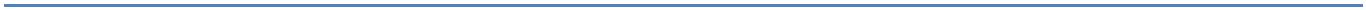 C) мочекаменная болезньD) отравление препаратами ртутиПравильный ответ D: отравление препаратами ртутиКАКОЙ ИСТОЧНИК ЭНЕРГИИ ОБЛАДАЕТ САМОЙ ВЫСОКОЙКАЛОРИЙНОСТЬЮ (9,3 ККАЛ/Г)?A) жировые эмульсииB) спиртC) глюкозаD) аминокислотыПравильный ответ A: жировые эмульсииСПЕЦИАЛИЗИРОВАННЫМ МЕРОПРИЯТИЕМ СЕРДЕЧНО-ЛЕГОЧНОЙРЕАНИМАЦИИ ЯВЛЯЕТСЯA) прием СафараB) введение адреналинаC) наружный массаж сердцаD) искусственное дыхание «рот в рот»Правильный ответ B: введение адреналинаНОРМА РАСО2СОСТАВЛЯЕТ (В ММ РТ.СТ.)A) 55-60B) 30-40C) 45-55D) 35-45Правильный ответ D: 35-45ИНДУКЦИОННАЯ ДОЗА ПРОПОФОЛА СОСТАВЛЯЕТ (В МГ/КГ)A) 5B) 1C) 2D) 0,1Правильный ответ C: 2ШКАЛЫ ДЛЯ ОЦЕНКИ ПРОГНОЗА ЛЕТАЛЬНОСТИA) МНОАРB) APACHEC) CEPODD) ASAПравильный ответ B: APACHEГЕМАТОКРИТ ЭРИТРОМАССЫ СОСТАВЛЯЕТ (В ПРОЦЕНТАХ)A) 60B) 50C) 40D) 65-70Правильный ответ D: 65-70ПРОКОНВЕРТИН ЯВЛЯЕТСЯ ____ ФАКТОРОМA) VIIB) XIC) IXD) IIIПравильный ответ A: VIIДЛИНА ПРАВОГО БРОНХА У ВЗРОСЛОГО СОСТАВЛЯЕТ (В СМ)A) 5-6B) 2-3C) 9-10D) 7-8Правильный ответ B: 2-3КАКАЯ ШКАЛА ОЦЕНКИ ТЯЖЕСТИ СОСТОЯНИЯ ВХОДИТ В КРИТЕРИИСЕПСИСА И СЕПТИЧЕСКОГО ШОКА?A) SOFAB) APACHEC) SIRSD) CAM-ICUПравильный ответ A: SOFAПЕРИОД ПОЛУЖИЗНИ АЛЬБУМИНА СОСТАВЛЯЕТ (В ДНЯХ)A) 1-2B) 15-20C) 5-10D) 30-40Правильный ответ B: 15-20ПРЕПАРАТАМИ ВЫБОРА ЭМПИРИЧЕСКОЙ АНТИБАКТЕРИАЛЬНОЙ ТЕРАПИИВНЕБОЛЬНИЧНОГО МЕНИНГОЭНЦЕФАЛИТА ЯВЛЯЮТСЯA) цефтриаксон + ванкомицин + ампициллинB) цефазолин+ванкомицинC) ципрофлоксацин+амикацинD) гентамицин+ ванкомицинПравильный ответ A: цефтриаксон + ванкомицин + ампициллинМИНИМАЛЬНАЯ ЧАСТОТА КОМПРЕССИЙ ГРУДНОЙ КЛЕТКИ В МИНУТУ ПРИПРОВЕДЕНИИ СЕРДЕЧНО-ЛЕГОЧНОЙ РЕАНИМАЦИИ СОСТАВЛЯЕТA) 90B) 80C) 70D) 100Правильный ответ D: 100В ЛЁГКИХ ВЫДЕЛЯЮТ ЗОНЫA) БэкаB) БираC) ВестаD) ДжексонаПравильный ответ C: ВестаСМЕСЬ ПО G.NIEMI И H.BREIVIK ДЛЯ ИНТРАОПЕРАЦИОННОЙЭПИДУРАЛЬНОЙ АНАЛЬГЕЗИИ ВКЛЮЧАЕТ В СЕБЯA) наропин, фентанил, адреналинB) лидокаин, фентанил, норадреналинC) наропин, фентанил, мезатонD) наропин, морфин, адреналинПравильный ответ A: наропин, фентанил, адреналинОБЪЁМ СПИННОМОЗГОВОЙ ЖИДКОСТИ СОСТАВЛЯЕТ _____ МЛA) 250B) 500C) 150D) 400Правильный ответ C: 150ПОСТУРАЛЬНЫЕ РЕАКЦИИ ОБУСЛОВЛЕНЫA) перераспределением венозной крови при нефизиологических положениях телаB) снижением сосудистого тонусаC) гиповолемиейD) перераспределением артериальной кровиПравильный ответ A: перераспределением венозной крови при нефизиологическихположениях телаОБСТРУКЦИЯ ДЫХАТЕЛЬНЫХ ПУТЕЙ СРАЗУ ПОСЛЕ ВВЕДЕНИЯЛАРИНГЕАЛЬНОЙ МАСКИ ОБУСЛОВЛЕНАA) бронхоспазмомB) диафрагмальной грыжейC) пролапсом надгортанникаD) заболеваниями глоткиПравильный ответ C: пролапсом надгортанникаПРОВЕДЕНИЕ ДЕКУРАРИЗАЦИИ ЦЕЛЕСООБРАЗНО ПРИA) полной блокаде нервно-мышечной проводимостиB) отсутствии спонтанного дыханияC) окончании наркоза независимо от степени восстановления спонтанного дыханияD) неполном восстановлении нервно-мышечной проводимости и появлениисамостоятельного дыханияПравильный ответ D: неполном восстановлении нервно-мышечной проводимости ипоявлении самостоятельного дыханияПОСЛЕ ОБЩЕЙ АНЕСТЕЗИИ ПОСЛЕДОВАТЕЛЬНО ДОЛЖНО ПРОТЕКАТЬВОССТАНОВЛЕНИЕA) самостоятельного дыхания, сознания, тонуса скелетной мускулатурыB) самостоятельного дыхания, тонуса дыхательной мускулатуры, сознанияC) сознания, тонуса скелетной мускулатуры, самостоятельного дыханияD) тонуса скелетной мускулатуры, сознания, самостоятельного дыханияПравильный ответ B: самостоятельного дыхания, тонуса дыхательной мускулатуры,сознанияК ТЕРМИНАЛЬНЫМ СОСТОЯНИЯМ ОТНОСЯТA) шокB) клиническую смертьC) отек легкихD) биологическую смертьПравильный ответ B: клиническую смертьIII ФАЗА АСФИКСИИ ХАРАКТЕРИЗУЕТСЯA) развитием гипоксической комыB) учащением дыханияC) повышением артериального давленияD) усиленной деятельностью дыхательного центраПравильный ответ A: развитием гипоксической комыВ КЛИНИКЕ ДЛЯ ОЦЕНКИ УРОВНЯ СЕДАЦИИ ПРИМЕНЯЮТ ШКАЛУA) БРОМЕЙДЖB) NYHAC) RASSD) ШКГПравильный ответ C: RASSПРИОРИТЕТНЫМ ЦЕНТРАЛЬНЫМ ВЕНОЗНЫМ ДОСТУПОМ ДЛЯ УСТАНОВКИКАТЕТЕРА СВАНА – ГАНЦА ЯВЛЯЕТСЯ _____ ВЕНАA) правая подключичнаяB) правая внутренняя яремнаяC) левая подключичнаяD) левая внутренняя яремнаяПравильный ответ B: правая внутренняя яремнаяПРИЧИНОЙ АРТЕРИАЛЬНОЙ ГИПОТЕНЗИИ ВО ВРЕМЯ АНЕСТЕЗИИ ЯВЛЯЕТСЯA) недостаточная миорелаксацияB) недостаточное обезболиваниеC) неадекватное восполнение кровопотериD) неадекватная нейровегетативная блокадаПравильный ответ C: неадекватное восполнение кровопотериНАИБОЛЕЕ ПРЕДПОЧТИТЕЛЬНЫМ ДЛЯ КУПИРОВАНИЯ ВАЗОПЛЕГИИ ПРИВАЗОГЕННОМ ШОКЕ СЧИТАЮТA) допаминB) эпинефринC) норэпинефринD) добутаминПравильный ответ C: норэпинефринПРЕРЕНАЛЬНАЯ ПОЧЕЧНАЯ НЕДОСТАТОЧНОСТЬ ВОЗНИКАЕТ ПРИA) синдроме массивных гемотрансфузийB) синдроме низкого сердечного выбросаC) отравлении нефротоксическими ядамиD) заболеваниях клубочковПравильный ответ B: синдроме низкого сердечного выбросаПРИЧИНОЙ ВОЗНИКНОВЕНИЯ ПОСТПУНКЦИОННОЙ ГОЛОВНОЙ БОЛИЯВЛЯЕТСЯA) пункция мягкой мозговой оболочкиB) непреднамеренное введение местного анестетика в субарахноидальноепространствоC) пункция твердой мозговой оболочки при проведении нейроаксиальных блокадD) непреднамеренное введение местного анестетика в сосудПравильный ответ C: пункция твердой мозговой оболочки при проведениинейроаксиальных блокадСООТНОШЕНИЕ КОМПРЕССИЙ ГРУДНОЙ КЛЕТКИ И ВДОХОВ ПРИ УЧАСТИИОДНОГО РЕАНИМАТОЛОГА У ПАЦИЕНТА 5 ЛЕТ СОСТАВЛЯЕТA) 30:2B) 5:1C) 15:2D) 15:1Правильный ответ A: 30:2МЕРОПРИЯТИЕМ НЕОТЛОЖНОЙ ПОМОЩИ ПРИ АНАФИЛАКСИИ САСФИКСИЕЙ И ГИПОТОНИЕЙ ЯВЛЯЕТСЯA) введение глюкокортикоидовB) обеспечение проходимости дыхательных путейC) восполнение объема циркулирующей крови солевыми или коллоиднымирастворамиD) введение антигистаминных препаратовПравильный ответ B: обеспечение проходимости дыхательных путейОРИЕНТИРОМ ДЛЯ ПУНКЦИИ ПОДКЛЮЧИЧНОЙ ВЕНЫ НАДКЛЮЧИЧНЫМДОСТУПОМ ЯВЛЯЮТСЯ КЛЮЧИЦА ИA) большая грудная мышцаB) латеральный край грудинной головки кивательной мышцыC) грудинная головка кивательной мышцыD) подъязычно-щитовидная мышцаПравильный ответ B: латеральный край грудинной головки кивательной мышцыТЯЖЕСТЬ ПОСТРЕАНИМАЦИОННОГО ПЕРИОДА ОПРЕДЕЛЯЕТСЯA) продолжительностью периода умиранияB) характером основного заболеванияC) глубиной и длительностью перенесенной гипоксииD) возрастом больногоПравильный ответ C: глубиной и длительностью перенесенной гипоксииПРИ ОТРАВЛЕНИИ ФОСФОРОРГАНИЧЕСКИМИ СОЕДИНЕНИЯМИАНТИДОТОМ ВЫСТУПАЕТA) атропинB) прозеринC) метиленовая синьD) унитиолПравильный ответ A: атропинНАИБОЛЕЕ БЛАГОПРИЯТНЫМ ТЕЧЕНИЕМ АНАФИЛАКТИЧЕСКОГО ШОКАЯВЛЯЕТСЯA) имеющее затяжной характерB) абортивноеC) рецидивирующееD) острое доброкачественноеПравильный ответ B: абортивноеВ ВЫСОКИХ ДОЗАХ ДИАЗЕПАМ ВЫЗЫВАЕТA) повышение артериального давленияB) судорогиC) повышение судорожной готовностиD) угнетение дыханияПравильный ответ D: угнетение дыханияЕСТЕСТВЕННЫМ КОЛЛОИДНЫМ ПЛАЗМОЗАМЕНИТЕЛЕМ ЯВЛЯЕТСЯA) альбуминB) гелофузинC) реомакродексD) полиглюкинПравильный ответ A: альбуминПРОТИВОПОКАЗАНИЕМ К ДОНОРСТВУ ОРГАНОВ ОТНОСЯТ ПРОЯВЛЕНИЯA) смерти мозгаB) гепатомегалииC) септического процессаD) спленомегалииПравильный ответ C: септического процессаПРОЯВЛЕНИЕМ СИНДРОМА ГАСПИНГА ЯВЛЯЕТСЯA) апнейстическое дыханиеB) дыхание агонального типаC) атактическое дыханиеD) нейрогенная гипервентиляцияПравильный ответ B: дыхание агонального типаНАИБОЛЬШЕЕ ЗАГРЯЗНЕНИЕ ВОЗДУХА ОПЕРАЦИОННОЙИНГАЛЯЦИОННЫМИ АНЕСТЕТИКАМИ ПРОИСХОДИТ ПРИ РАБОТЕ ПО__________ КОНТУРУA) открытомуB) полуоткрытомуC) полузакрытомуD) закрытомуПравильный ответ A: открытомуХАРАКТЕРНО ПОВЫШЕНИЕ АРТЕРИАЛЬНОГО ДАВЛЕНИЯ ПРИ ВВОДНОМНАРКОЗЕ ДЛЯA) мидазоламаB) пропофолаC) кетаминаD) тиопенталПравильный ответ C: кетаминаКОРРЕКЦИЮ МЕТАБОЛИЧЕСКОГО АЦИДОЗА ПРИ ОПН НАЧИНАЮТ ПРИA) pH крови <7,2 , бикарбонат >20B) pH крови =7,2 , бикарбонат >20C) pH крови <7,2 , бикарбонат <20D) pH крови >7,2 , бикарбонат =20Правильный ответ C: pH крови <7,2 , бикарбонат <20СЛИПАНИЮ СТЕНОК АЛЬВЕОЛ ПРЕПЯТСТВУЕТA) сурфактантB) экспираторное сопротивлениеC) интерстициальная ткань легкогоD) азот воздухаПравильный ответ A: сурфактантПРИ ВЫПОЛНЕНИЯ НЕОТЛОЖНОЙ ОПЕРАЦИИ У БОЛЬНОГО СОЗНАЧИТЕЛЬНОЙ КРОВОПОТЕРЕЙ И СНИЖЕННЫМ АРТЕРИАЛЬНЫМДАВЛЕНИЕМ ДЛЯ ВВОДНОГО НАРКОЗА ЛУЧШЕ ИСПОЛЬЗОВАТЬA) тиопентал натрияB) кетаминC) гексеналD) пропофолПравильный ответ B: кетаминК ДИАГНОСТИЧЕСКИМ КРИТЕРИЯМ ОСТРОГО РЕСПИРАТОРНОГО ДИСТРЕСС-СИНДРОМА, В СООТВЕТСТВИИ С «БЕРЛИНСКИМИ ДЕФИНИЦИЯМИ» 2011ГОДА, ОТНОСЯТA) дыхательную недостаточность, развившуюся за счет гидростатического отека нафоне хронической сердечной недостаточностиB) 200 мм рт.ст. < PaO2/FiO2 ≤ 300 мм рт.ст. при PEEP или CPAP ≥5 смH2OC) обязательное наличие инфекции в качестве этиологического фактораD) односторонние инфильтраты легочной ткани на фронтальной рентгенограммеорганов грудной клеткиПравильный ответ B: 200 мм рт.ст. < PaO2/FiO2 ≤ 300 мм рт.ст. при PEEP или CPAP≥5 смH2OУ ПАЦИЕНТОВ С ЛЁГОЧНЫМИ КИСТАМИ И БУЛЛАМИ ПРОТИВОПОКАЗАНОИСПОЛЬЗОВАНИЕA) закиси азотаB) севофлуранаC) галотанаD) изофлуранаПравильный ответ A: закиси азотаК ОСНОВНЫМ ПРИЧИНАМ ИШЕМИЧЕСКОЙ БОЛЕЗНИ СЕРДЦА ОТНОСЯТA) ревматизмB) атеросклероз коронарных артерийC) пороки сердцаD) гипертоническую болезньПравильный ответ B: атеросклероз коронарных артерийУ НОВОРОЖДЁННЫХ С РЕСПИРАТОРНЫМ ДИСТРЕСС-СИНДРОМОМИМЕЕТСЯA) нормальная активность альвеолярного сурфактантаB) сердечный шунт слева-направоC) метаболический алкалозD) снижение лёгочного кровотокаПравильный ответ D: снижение лёгочного кровотокаПРИ АНАФИЛАКТИЧЕСКОМ ШОКЕA) могут отсутствовать симптомы со стороны кожных покрововB) всегда имеется гиперемия кожи лицаC) всегда имеются уртикарные высыпанияD) всегда имеются ангиоотёкиПравильный ответ A: могут отсутствовать симптомы со стороны кожных покрововПРИ ГЕМОРРАГИЧЕСКОМ ШОКЕ НАБЛЮДАЕТСЯA) низкий температурный градиентB) повышение давления в правых отделах сердцаC) метаболический алкалозD) низкий венозный возвратПравильный ответ D: низкий венозный возвратОБЪЕМ ВНЕКЛЕТОЧНОЙ ВОДЫ У ВЗРОСЛЫХ ОТ МАССЫ ТЕЛА СОСТАВЛЯЕТ(В %)A) 25B) 15C) 20D) 30Правильный ответ C: 20СТЕПЕНЬ ОПЕРАЦИОННО-АНЕСТЕЗИОЛОГИЧЕСКОГО РИСКА ПАЦИЕНТА,ОПЕРИРУЕМОГО В ЭКСТРЕННОМ ПОРЯДКЕ, НЕЗАВИСИМО ОТ ТЯЖЕСТИИСХОДНОГО СОСТОЯНИЯA) увеличивается на две единицыB) уменьшается на две единицыC) уменьшается на одну единицуD) увеличивается на одну единицуПравильный ответ D: увеличивается на одну единицуПРИ ВЫСОКОМ ЦЕНТРАЛЬНОМ ВЕНОЗНОМ ДАВЛЕНИИ И НОРМАЛЬНОМДАВЛЕНИИ ЗАКЛИНИВАНИЯ ЛЁГОЧНОЙ АРТЕРИИ НАИБОЛЕЕ ВЕРОЯТЕНA) гиповолемический шокB) вазогенный шокC) истинный кардиогенный шокD) инфаркт правого желудочкаПравильный ответ D: инфаркт правого желудочкаПРИ ПРОНИКАЮЩЕМ РАНЕНИИ ГОЛОВНОГО МОЗГА В ЦЕЛЯХПРОФИЛАКТИКИ МЕНИНГИТА ПОКАЗАН АНТИБИОТИКA) амикацинB) ципрофлоксацинC) меропенемD) цефоперазонПравильный ответ C: меропенемПОСЛЕ СПИНАЛЬНОЙ АНЕСТЕЗИИ ПАЦИЕНТ ТРАНСПОРТИРУЕТСЯ В ПАЛАТУВ ПОЛОЖЕНИИA) полусидяB) лежа на животеC) лежа на спинеD) лежа на бокуПравильный ответ C: лежа на спинеОСЛАБЛЕНИЕ ДЫХАТЕЛЬНЫХ ШУМОВ СЛЕВА ПОСЛЕ ИНТУБАЦИИ ТРАХЕИСВИДЕТЕЛЬСТВУЕТ О НАХОЖДЕНИИ ТРУБКИ ВA) пищеводеB) левом бронхеC) правом бронхеD) трахееПравильный ответ C: правом бронхеАБСОЛЮТНЫМ ЛАБОРАТОРНЫМ ПОКАЗАНИЕМ ДЛЯ ВВЕДЕНИЯТРОМБОКОНЦЕНТРАТА ЯВЛЯЕТСЯ КОЛИЧЕСТВО ТРОМБОЦИТОВA) в периферической крови реципиента 100×109/л и менееB) менее 20×109/л при наличии геморрагического синдромаC) в периферической крови реципиента 50×109/л и менееD) в периферической крови реципиента 70×109/л и менееПравильный ответ B: менее 20×109/л при наличии геморрагического синдромаНАИБОЛЕЕ ЭФФЕКТИВНЫМ СПОСОБОМ САНАЦИИТРАХЕОБРОНХИАЛЬНОГО ДЕРЕВА ВО ВРЕМЯ ИВЛ ЯВЛЯЕТСЯA) стимуляция кашлевого рефлексаB) бронхоскопияC) вибромассажD) внутривенное введение бронхолитиков и муколитиковПравильный ответ B: бронхоскопияГЛАВНОЙ НЕПОСРЕДСТВЕННОЙ ОПАСНОСТЬЮ ДЛЯ БОЛЬНОГО ПРИ ОСТРОЙКРОВОПОТЕРЕ ЯВЛЯЕТСЯA) коагулопатияB) гиповолемияC) дефицит гемоглобинаD) гипопротеинемияПравильный ответ B: гиповолемияВ КОМПЛЕКСЕ ДИАГНОСТИКИ ГИПОКАЛЬЦИЕМИИ НЕОБХОДИМА ОЦЕНКАУРОВНЯA) ZnB) MgC) PD) O2Правильный ответ B: MgРЕКОМЕНДУЕМАЯ ДОЗА ГЛЮКОЗЫ ДЛЯ ВНУТРИВЕННОГО ВВЕДЕНИЯСОСТАВЛЯЕТ (В Г/КГ/СУТ)A) 2-3B) 1-2C) 4-6D) 6-8Правильный ответ C: 4-6ПРИ ОСТРОМ РАСПРОСТРАНЕННОМ ПЕРИТОНИТЕ РАЗВИВАЮТСЯA) гипертоническая дегидратация и нормальное КЩСB) гипотоническая дегидратация и метаболический алкалозC) изотоническая гипергидратация и нормальное КЩСD) дегидратация и выраженный метаболический ацидозПравильный ответ D: дегидратация и выраженный метаболический ацидозДЫХАТЕЛЬНЫЙ ОБЪЁМ ПРЕДСТАВЛЯЕТ СОБОЙA) количество воздуха, которое поступает за один вдох в лёгкие больногоB) объём форсированного выдохаC) число вдохов в одну минутуD) количество воздуха, вдыхаемое в одну минутуПравильный ответ A: количество воздуха, которое поступает за один вдох в лёгкиебольногоЭНТЕРАЛЬНУЮ ДИЕТУ, ОБОГАЩЁННУЮ ПИЩЕВЫМИ ВОЛОКНАМИ,НАЗНАЧАЮТ ПРИA) длительной антибиотикотерапииB) диарееC) синдроме мальабсорбцииD) синдроме короткой кишкиПравильный ответ A: длительной антибиотикотерапииЧАСТОТА ГЕНЕРАЦИИ ИМПУЛЬСОВ АТРИОВЕНТРИКУЛЯРНОГО УЗЛАСОСТАВЛЯЕТ _______ ИМПУЛЬСОВ В МИНУТУA) более 80B) более 60C) около 30D) около 40-60Правильный ответ D: около 40-60ОСНОВНЫМ ПЛАЗМЕННЫМ КОФАКТОРОМ ГЕПАРИНА ЯВЛЯЕТСЯA) гемоглобинB) антитромбин IIIC) альфа-2-макроглобулинD) альбуминПравильный ответ B: антитромбин IIIНОРАДРЕНАЛИН ВЫЗЫВАЕТA) расширение артерий и венB) расширение артерий и спазм венC) спазм артерий и расширение венD) спазм артерий и венПравильный ответ D: спазм артерий и венАТРОПИН ХАРАКТЕРИЗУЕТСЯ ТЕМ, ЧТОA) выступает парасимпатическим депрессантомB) оказывает эффект на продукцию ацетилхолинаC) угнетает дыхательный центрD) снижает внутриглазное давлениеПравильный ответ A: выступает парасимпатическим депрессантомНЕАДЕКВАТНЫЙ УРОВЕНЬ АНАЛГЕЗИИ И НЕЙРОВЕГЕТАТИВНОЙ БЛОКАДЫПРИ АНЕСТЕЗИИ ХАРАКТЕРИЗУЕТСЯ СОЧЕТАНИЕМ ДИНАМИКИ: АД ______,ЧСС _____A) снижается; повышаетсяB) повышается; снижаетсяC) снижается; снижаетсяD) повышается; повышаетсяПравильный ответ D: повышается; повышаетсяПРОЦЕСС СПЕЦИФИЧЕСКОГО ВОСПРИЯТИЯ БОЛИ, ЕЁ ХАРАКТЕРА ИЛОКАЛИЗИЦИИ НАЗЫВАЮТA) модуляциейB) трансдукциейC) трансмиссиейD) перцепциейПравильный ответ D: перцепциейСИНХРОНИЗИРОВАННУЮ ЭЛЕКТРОКАРДИОВЕРСИЮ ПРОВОДЯТ ВУСЛОВИЯХA) комбинированной эндотрахеальной анестезииB) внутривенной анестезии со спонтанным дыханиемC) системной опиоидной аналгезииD) седацииПравильный ответ B: внутривенной анестезии со спонтанным дыханиемПРИ ВОЗНИКНОВЕНИИ ДЫХАТЕЛЬНОГО АЦИДОЗА, ТАКТИКААНЕСТЕЗИОЛОГА ВКЛЮЧАЕТA) переливание гидрокарбоната натрияB) проведение гипервентиляции по полуоткрытому контуруC) внутривенное введение дыхательных аналептиковD) уменьшение подачи наркотического веществаПравильный ответ B: проведение гипервентиляции по полуоткрытому контуруМИОРЕЛАКСАНТОМ, УВЕЛИЧИВАЮЩИМ ЧАСТОТУ СЕРДЕЧНЫХСОКРАЩЕНИЙ В ХОДЕ ИНДУКЦИИ АНЕСТЕЗИИ, ЯВЛЯЕТСЯA) атракуриумB) пипекурониумC) цисатракуриумD) рокурониумПравильный ответ D: рокурониумПРИ ПРОВЕДЕНИИ ЛАПАРОСКОПИЧЕСКОЙ ОПЕРАЦИИ ПРЕДПОЧТИТЕЛЬНЕЕВЕНТИЛИРОВАТЬ ПАЦИЕНТА В РЕЖИМЕA) поддержки давлениемB) поддержки объёмомC) контроля объёмомD) контроля давлениемПравильный ответ C: контроля объёмомГЕМАТОМНЫЙ ТИП КРОВОТОЧИВОСТИ НАИБОЛЕЕ ХАРАКТЕРЕН ДЛЯA) гемофилииB) тромбоцитопенииC) геморрагического васкулитаD) наследственной гипоафибриногенемииПравильный ответ A: гемофилииВ ШКАЛЕ ОПРЕДЕЛЕНИЯ УРОВНЯ СОЗНАНИЯ AVPU U СООТВЕТСТВУЕТТОМУ, ЧТО У ПАЦИЕНТАA) нет реакции на раздражительB) сознание сохраненоC) есть реакция на болевой раздражительD) есть реакция на обращенную речьПравильный ответ A: нет реакции на раздражительПЕРВИЧНОЕ ГНОЙНОЕ ПОРАЖЕНИЕ МЕДИАСТИНАЛЬНОЙ КЛЕТЧАТКИПРЕДПОЛАГАЕТA) экзогенное инфицированиеB) вирусное поражениеC) эндогенное инфицированиеD) грибковое поражениеПравильный ответ A: экзогенное инфицированиеВ ШКАЛЕ ОПРЕДЕЛЕНИЯ УРОВНЯ СОЗНАНИЯ AVPU V СООТВЕТСТВУЕТ ТОМУ,ЧТО У ПАЦИЕНТАA) сознание сохраненоB) есть реакция на обращенную речьC) нет реакции на раздражительD) есть реакция на болевой раздражительПравильный ответ B: есть реакция на обращенную речьК НЕПОСРЕДСТВЕННОМУ (НЕМЕДЛЕННОМУ) ОСЛОЖНЕНИЮТРАНСФУЗИОННОЙ ТЕРАПИИ ИММУННОГО ГЕНЕЗА ОТНОСЯТA) посттрансфузионную пурпуруB) острый гемолизC) острую сердечно-сосудистую недостаточностьD) реакцию трансплантат против хозяинаПравильный ответ B: острый гемолизПРИЧИНОЙ ТОРАКОДИАФРАГМАЛЬНОЙ ОСТРОЙ ДЫХАТЕЛЬНОЙНЕДОСТАТОЧНОСТИ ЯВЛЯЕТСЯA) дискоординация дыхательного центраB) высокое стояние купола диафрагмыC) травматическая обструкция верхних дыхательных путейD) патология сократимости дыхательных мышцПравильный ответ B: высокое стояние купола диафрагмыПРИ ИНТЕНСИВНОЙ ТЕРАПИИ ТЯЖЕЛОЙ СИСТЕМНОЙ ТОКСИЧНОСТИМЕСТНЫХ АНЕСТЕТИКОВ СЛЕДУЕТ ПРИМЕНЯТЬ ИНФУЗИЮA) 4% раствора натрия гидокарбонатаB) 10% раствора глюкозыC) свежезамороженной плазмыD) 20% жировой эмульсииПравильный ответ D: 20% жировой эмульсииНАИБОЛЕЕ РАННИМ БИОХИМИЧЕСКИМ МАРКЕРОМ ОСТРОГО ПОЧЕЧНОГОПОВРЕЖДЕНИЯ ЯВЛЯЕТСЯA) мочевая кислотаB) креатининC) мочевинаD) цистатин СПравильный ответ D: цистатин СТОЧКУ ПУНКЦИИ ПОДКЛЮЧИЧНОЙ ВЕНЫ, КОТОРАЯ РАСПОЛОЖЕНА НА 1СМ НИЖЕ КЛЮЧИЦЫ И НА 2 СМ КНАРУЖИ ОТ ГРУДИНЫ, НАЗЫВАЮТТОЧКОЙA) ВильсонаB) ДжилесаC) ИоффеD) АбаниакаПравильный ответ B: ДжилесаВ ЦЕЛЯХ ПРОФИЛАКТИКИ ПРИСТУПОВ СТЕНОКАРДИИ ВПРЕДОПЕРАЦИОННОМ ПЕРИОДЕ СЛЕДУЕТ ПРИМЕНЯТЬA) калипсолB) нитросорбидC) сустакD) обзиданПравильный ответ B: нитросорбидЛЕЧЕНИЕ ОСТРОЙ КРОВОПОТЕРИ НАЧИНАЮТ ВСЕГДА С ПЕРЕЛИВАНИЯA) свежезамороженной плазмыB) кристаллоидных и коллоидных растворовC) эритромассыD) криопреципитатаПравильный ответ B: кристаллоидных и коллоидных растворовПРОДОЛЖИТЕЛЬНОСТЬ КЛИНИЧЕСКОЙ СМЕРТИ СОСТАВЛЯЕТ (В МИНУТАХ)A) 8-10B) 1-2C) 4-6D) 10-15Правильный ответ C: 4-6ГЕПАРИН ПРИ ТРОМБОЭМБОЛИИ ЛЕГОЧНОЙ АРТЕРИИ ВВОДЯТA) для уменьшения агрегации тромбоцитовB) в случае повышенного содержания протромбина в кровиC) в случае значительного увеличения протромбинового времениD) для профилактики тромбообразованияПравильный ответ D: для профилактики тромбообразованияПОБОЧНЫМ ЭФФЕКТОМ ДРОПЕРИДОЛА ПРИ НЕЙРОЛЕПТАНАЛГЕЗИИЯВЛЯЕТСЯA) каталепсияB) остановка дыханияC) рвотаD) артериальная гипотензияПравильный ответ D: артериальная гипотензияШКАЛА SOFA ПРИМЕНЯЕТСЯ ДЛЯ ОЦЕНКИA) вероятности летального исходаB) органной недостаточностиC) физиологических параметровD) логистической оценки органной дисфункцииПравильный ответ B: органной недостаточностиК ИСТОЧНИКАМ ГОСПИТАЛЬНОЙ ИНФЕКЦИИ ОТНОСЯТA) инфузионные растворыB) внебольничную пневмониюC) персоналD) медикаментозные препаратыПравильный ответ C: персоналАЦИДОЗ МОЖЕТ БЫТЬA) транзиторный декомпенсированныйB) респираторный компенсированныйC) почечный декомпенсированныйD) центральный компенсированныйПравильный ответ B: респираторный компенсированныйПОД ДЫХАТЕЛЬНЫМ ОБЪЁМОМ ПОНИМАЮТA) объём воздуха, вдыхаемого или выдыхаемого при каждом дыхательном циклеB) максимальный объём воздуха, вдыхаемого после окончания нормального вдохаC) максимальный объём воздуха, выдыхаемого после окончания нормального выдохаD) объём воздуха, остающегося в лёгких после максимального выдохаПравильный ответ A: объём воздуха, вдыхаемого или выдыхаемого при каждомдыхательном циклеОБСТРУКТИВНЫЙ ТИП НАРУШЕНИЯ ВНЕШНЕГО ДЫХАНИЯ ВОЗНИКАЕТ ПРИA) тромбоэмболии лёгочной артерииB) пневмонииC) дефиците альвеолярного сурфактанта у новорождённыхD) тяжёлом приступе бронхиальной астмыПравильный ответ D: тяжёлом приступе бронхиальной астмыПРИ ОТРАВЛЕНИИ МЕТИЛОВЫМ СПИРТОМ В ОСНОВНОМ НАБЛЮДАЕТСЯA) нарушение электролитного балансаB) поражение печени и почекC) нарушение слухаD) сердечная недостаточностьПравильный ответ B: поражение печени и почекИНДЕКС АЛЬГОВЕРА 1,5 И БОЛЕЕ СООТВЕТСТВУЕТ КРОВОПОТЕРЕ (В %)A) 10B) 20C) 40 и болееD) 30Правильный ответ C: 40 и болееШКАЛА ГЛАЗГО ИСПОЛЬЗУЕТСЯ ДЛЯ ОЦЕНКИA) степени тяжести травмыB) степени тяжести кровопотериC) степени тяжести шокаD) уровня нарушения сознанияПравильный ответ D: уровня нарушения сознанияАНТИДОТОМ ГЕПАРИНА ЯВЛЯЕТСЯA) криопреципитатB) дицинонC) протамин сульфатD) хлористый кальцийПравильный ответ C: протамин сульфатИЗ АНТИАГРЕГАНТОВ БЛОКАТОРАМИ АДФ-РЕЦЕПТОРОВ ЯВЛЯЮТСЯA) неселективные ингибиторы ЦОГ - АСК, ибупрофен, трифлузал, блокаторытромбоксана А2- пикотамид, ридогрелB) абциксимаб, эптифибатид, тирофибан, ламифибан, фрамонC) необратимые - тиенопиридины (тиклопидин, клопидогрель), прасугрель,обратимые – циклопентил, триазолопиримидинD) дипиридамол, трифлузалПравильный ответ C: необратимые - тиенопиридины (тиклопидин, клопидогрель),прасугрель, обратимые – циклопентил, триазолопиримидинФАКТОРАМИ КЛЕТОЧНОГО ИММУНИТЕТА СЧИТАЮТA) лизоцимB) фагоцитозC) иммуноглобулиныD) систему комплементаПравильный ответ B: фагоцитозНАИБОЛЕЕ КОРОТКО ДЕЙСТВУЮЩИМ БЕТА-БЛОКАТОРОМ ЯВЛЯЕТСЯA) эсмололB) бисопрололC) метопрололD) карведилолПравильный ответ A: эсмололДЫХАТЕЛЬНЫЙ ОБЪЕМ ПРИ ИСКУСТВЕННОЙ ВЕНТИЛЯЦИИ ЛЕГКИХ (ИВЛ) УРЕБЕНКА 5 ЛЕТ СОСТАВЛЯЕТ (В МЛ/КГ)A) 20B) 5C) 50D) 10Правильный ответ A: 20ОТНОСИТЕЛЬНЫМ ПРОТИВОПОКАЗАНИЕМ К ИСПОЛЬЗОВАНИЮЭПИДУРАЛЬНОЙ АНЕСТЕЗИИ ЯВЛЯЕТСЯA) массивная кровопотеряB) септический шокC) психозD) отказ пациентаПравильный ответ C: психозАНЕСТЕЗИЯ БОЛЕЕ УПРАВЛЯЕМА, ЕСЛИ АНЕСТЕТИК ДЕТЯМ ВВОДЯТA) ректальноB) внутривенноC) ингаляционноD) внутримышечноПравильный ответ C: ингаляционноПАЦИЕНТ, ПЕРЕНЕСШИЙ АКШ МЕНЕЕ 6 НЕДЕЛЬ НАЗАД ПРИПОСЛЕДУЮЩИХ НЕКАРДИОХИРУРГИЧЕСКИХ ОПЕРАЦИЯХ ОТНОСИТСЯ КГРУППЕ _______ РИСКАA) промежуточногоB) низкогоC) высокогоD) среднегоПравильный ответ C: высокогоЭФФЕКТ ФЕНТАНИЛА ПРИ ВНУТРИВЕННОМ ВВЕДЕНИИ НАЧИНАЕТРАЗВИВАТЬСЯ ЧЕРЕЗ (В МИНУТАХ)A) 1B) 15C) 60D) 30Правильный ответ A: 1ВНУТРИЧЕРЕПНОЕ ДАВЛЕНИЕ УВЕЛИЧИВАЕТСЯ ПРИ ВВЕДЕНИИA) кетаминаB) диазепамаC) тиопенталаD) пропофолаПравильный ответ A: кетаминаСПЕЦИАЛЬНО ОБОРУДОВАННЫЕ МЕСТА ДЛЯ ОКАЗАНИЯ КРУГЛОСУТОЧНОЙМЕДИЦИНСКОЙ ПОМОЩИ ПО ПРОФИЛЮ «АНЕСТЕЗИОЛОГИЯ ИРЕАНИМАТОЛОГИЯ» В ПЛАНОВОЙ ФОРМЕ ОРГАНИЗУЮТСЯ ПРИПОТРЕБНОСТИ В ИХ ЗАНЯТОСТИ НА ПРОВЕДЕНИЕ АНЕСТЕЗИИ НЕ МЕНЕЕ_____% РАБОЧЕГО ВРЕМЕНИ В ТЕЧЕНИЕ ГОДАA) 70B) 50C) 60D) 80Правильный ответ A: 70К ЧАСТИЧНОМУ АГОНИСТУ МЮ-РЕЦЕПТОРОВ, АНТАГОНИСТУ КАППА-РЕЦЕПТОРОВ ОТНОСЯТA) бупренорфинB) промедолC) тримеперидинD) морфинПравильный ответ A: бупренорфинМИНИМАЛЬНАЯ АЛЬВЕОЛЯРНАЯ КОНЦЕНТРАЦИЯ ИНГАЛЯЦИОННОГОАНЕСТЕТИКА ВО ВДЫХАЕМОЙ ГАЗОВОЙ СМЕСИ, ПРИ КОТОРОЙ ПАЦИЕНТЫНЕ РЕАГИРУЮТ НА КОЖНЫЙ РАЗРЕЗ, СОСТАВЛЯЕТ (В %)A) 50B) 35C) 25D) 100Правильный ответ A: 50ЦЕЛЬЮ ВКЛЮЧЕНИЯ ДИМЕДРОЛА В СХЕМУ ПРЕМЕДИКАЦИИ ЯВЛЯЕТСЯA) получение седативного эффектаB) блокада вагусных рефлексовC) получение противоаллергического эффектаD) блокада гистаминолиберирующего эффекта миорелаксантовПравильный ответ D: блокада гистаминолиберирующего эффекта миорелаксантовСОГЛАСНО КЛАССИФИКАЦИИ ПЕРИОПЕРАЦИОННОГО РИСКА,ПРЕДЛОЖЕННОЙ АМЕРИКАНСКИМ ОБЩЕСТВОМ АНЕСТЕЗИОЛОГОВ,ПАЦИЕНТ С РАЗОРВАВШЕЙСЯ АНЕВРИЗМОЙ БРЮШНОЙ АОРТЫ ОТНОСИТСЯК ___ ГРУППЕ РИСКАA) IIB) IIIC) IVD) VПравильный ответ D: VСОГЛАСНО КЛАССИФИКАЦИИ ПЕРИОПЕРАЦИОННОГО РИСКА,ПРЕДЛОЖЕННОЙ АМЕРИКАНСКИМ ОБЩЕСТВОМ АНЕСТЕЗИОЛОГОВ,ПАЦИЕНТ С ДИАЛИЗЗАВИСИМОЙ ПОЧЕЧНОЙ НЕДОСТАТОЧНОСТЬЮОТНОСИТСЯ К ___ ГРУППЕ РИСКАA) VB) IVC) IID) IIIПравильный ответ D: IIIСОГЛАСНО КЛАССИФИКАЦИИ ПЕРИОПЕРАЦИОННОГО РИСКА,ПРЕДЛОЖЕННОЙ АМЕРИКАНСКИМ ОБЩЕСТВОМ АНЕСТЕЗИОЛОГОВ, К IIГРУППЕ РИСКА ОТНОСЯТ ПАЦИЕНТОВA) с легкими системными нарушениями без ограничения активностиB) практически здоровых, если не считать их хирургических заболеванийC) с тяжелыми системными нарушениями с ограничением активностиD) с опасными для жизни системными заболеваниямиПравильный ответ A: с легкими системными нарушениями без ограниченияактивностиТЕСТОМ САВВА НАЗЫВАЮТ РАССТОЯНИЕ МЕЖДУ ___________ КРАЕМРУКОЯТКИ ГРУДИНЫA) нижним; и подбородкомB) верхним; и подъязычной костьюC) верхним и нижнимD) верхним; и подбородкомПравильный ответ D: верхним; и подбородкомКОРРЕКЦИЮ ЭМПИРИЧЕСКОГО РЕЖИМА АНТИБАКТЕРИАЛЬНОЙ ТЕРАПИИПРИ ОТСУТСТВИИ КЛИНИЧЕСКОГО И (ИЛИ) ЛАБОРАТОРНОГО УЛУЧШЕНИЯСЛЕДУЕТ ПРОВОДИТЬ ЧЕРЕЗ (В ЧАСАХ)A) 24-32B) 48-72C) 12-24D) 72-96Правильный ответ B: 48-72ПРИ ПРОВЕДЕНИИ СЕРДЕЧНО-ЛЕГОЧНОЙ РЕАНИМАЦИИ ОПТИМАЛЬНОЙЧАСТОТОЙ КОМПРЕССИЙ ГРУДНОЙ КЛЕТКИ В 1 МИНУТУ ЯВЛЯЕТСЯA) 80B) 70C) 100D) 90Правильный ответ C: 100ТРОМБОЛИЗИС ПРИ ОСТРОМ ИНФАРКТЕ МИОКАРДА ЭФФЕКТИВЕН ВПЕРВЫЕ (В ЧАСАХ)A) 2B) 12C) 6D) 10Правильный ответ B: 12ЦЕФАЛОСПОРИНОМ V ПОКОЛЕНИЯ ЯВЛЯЕТСЯA) цефепимB) цефтазидимC) цефтаролинD) цефтриаксонПравильный ответ C: цефтаролинАЛЬБУМИНЫ СОЗДАЮТ ЧАСТЬ ОНКОТИЧЕСКОГО ДАВЛЕНИЯ, ПРИМЕРНОРАВНУЮ (В %)A) 85B) 80C) 75D) 90Правильный ответ B: 80ПАЦИЕНТУ С АЛКОГОЛЬНЫМ АБСТИНЕНТНЫМ СИНДРОМОМ ТРЕБУЕТСЯЭКСТРЕННАЯ ИНТЕНСИВНАЯ ТЕРАПИЯ ПРИ РАЗВИТИИA) болевого синдромаB) полной бессонницыC) дисфории и астенииD) судорожного синдромаПравильный ответ D: судорожного синдромаНАИБОЛЕЕ ЧАСТОЙ ПРИЧИНОЙ КЛИНИЧЕСКОЙ СМЕРТИ У БОЛЬНЫХИШЕМИЧЕСКОЙ БОЛЕЗНЬЮ СЕРДЦА ЯВЛЯЕТСЯA) фибрилляция желудочковB) AV-блокада III степениC) электромеханическая диссоциацияD) асистолия желудочковПравильный ответ A: фибрилляция желудочковДЛЯ ЕЖЕДНЕВНОЙ ОЦЕНКИ «КАЧЕСТВА» СОЗНАНИЯ И ПОВЕДЕНЧЕСКОГОСТАТУСА ПАЦИЕНТОВ ОРИТ РЕКОМЕНДУЮТ ПРИМЕНЯТЬA) Ричмондскую шкалу возбуждения/седации (RASS)B) Питтсбургскую шкалу оценки стволовых рефлексовC) шкалу КоноваловаD) шкалу ком Глазго (ШКГ)Правильный ответ A: Ричмондскую шкалу возбуждения/седации (RASS)ПОКАЗАНИЕМ ДЛЯ ВВЕДЕНИЯ МАГНИЯ СУЛЬФАТА ПРИ ОСТАНОВКЕКРОВООБРАЩЕНИЯ ЯВЛЯЕТСЯ ВОЗНИКНОВЕНИЕA) синдрома Вольфа – Паркинсона – УайтаB) асистолииC) тахикардии типа «пируэт»D) беспульсовой электрической активностиПравильный ответ C: тахикардии типа «пируэт»ОСНОВОЙ ДЕЙСТВИЯ НЕСТЕРОИДНЫХ ПРОТИВОВОСПАЛИТЕЛЬНЫХСРЕДСТВ ЯВЛЯЕТСЯA) угнетающее влияние на дыхательный центрB) исключение эмоционального компонентаC) угнетающее влияние на кашлевой центрD) влияние на воспалительную реакцию тканейПравильный ответ D: влияние на воспалительную реакцию тканейПРОТИВОПОКАЗАНИЕМ К ДОНОРСТВУ ОРГАНОВ ЯВЛЯЕТСЯA) доброкачественное новообразованиеB) замена хрусталика глазаC) злокачественное новообразованиеD) трансплантация костного мозга в анамнезеПравильный ответ C: злокачественное новообразованиеК «ЧИСТЫМ» ОПИОИДНЫМ АНТАГОНИСТАМ ОТНОСЯТA) налоксонB) стадолC) пентозацинD) налорфинПравильный ответ A: налоксонПРОТИВОПОКАЗАНИЕМ К ДОНОРСТВУ ОРГАНОВ ЯВЛЯЕТСЯНЕКОНТРОЛИРУЕМАЯA) тахикардияB) гипотензияC) экстрасистолияD) гипертензияПравильный ответ B: гипотензияПОСЛЕ ПОСЛЕДНЕГО ПОДКОЖНОГО ВВЕДЕНИЯ НФГ В СТАНДАРТНОЙПРОФИЛАКТИЧЕСКОЙ ДОЗИРОВКЕ, ПУНКЦИЮ ЭПИДУРАЛЬНОГОПРОСТРАНСТВА ПАЦИЕНТУ ВЫПОЛНЯЮТ НЕ МЕНЕЕ ЧЕМ ЧЕРЕЗ (В ЧАСАХ)A) 8B) 12C) 9 - 10D) 4 - 6Правильный ответ D: 4 - 6ДО ПЛАНОВОЙ ОПЕРАЦИИ В УСЛОВИЯХ ОБЩЕЙ АНЕСТЕЗИИ ПРИЕМ ПИЩИОТМЕНЯЕТСЯ ЗА (В ЧАСАХ)A) 10-12B) 6-8C) 2-4D) 13-15Правильный ответ B: 6-8ДО ПЛАНОВОЙ ОПЕРАЦИИ В УСЛОВИЯХ ОБЩЕЙ АНЕСТЕЗИИ ПРИЕМЖИДКОСТИ ОТМЕНЯЕТСЯ ЗА (В ЧАСАХ)A) 3-4B) 6-8C) 8-10D) 10-12Правильный ответ A: 3-4ПОСЛЕ УДАЛЕНИЯ ЭПИДУРАЛЬНОГО КАТЕТЕРА, ВНУТРИВЕННОЕ ВВЕДЕНИЕНФГ МОЖЕТ БЫТЬ НАЧАТО НЕ РАНЕЕ ЧЕМ ЧЕРЕЗ (В ЧАСАХ)A) 1B) 3C) 2D) 4Правильный ответ A: 1ДЛЯ ОБЕСПЕЧЕНИЯ ТРАНСПОРТА КИСЛОРОДА К ТКАНЯМ КОНЦЕНТРАЦИЯГЕМОГЛОБИНА В ПОСЛЕОПЕРАЦИОННЫЙ ПЕРИОД ДОЛЖНА БЫТЬ ВЫШЕ (ВГ/Л)A) 120B) 100C) 80D) 90Правильный ответ C: 80В ПРОФИЛАКТИКУ ТРОМБОЗА ГЛУБОКИХ ВЕН В ПОСЛЕОПЕРАЦИОННОМПЕРИОДЕ ВХОДИТA) длительное пребывание в постелиB) строгий постельный режимC) раннее вставаниеD) неадекватная инфузионная терапияПравильный ответ C: раннее вставаниеСТОЙКОЕ СМЫКАНИЕ ГОЛОСОВЫХ СВЯЗОК ОПРЕДЕЛЯЮТ КАКA) бронхиолоспазмB) бронхоспазмC) стенозирующий ларинготрахеитD) ларингоспазмПравильный ответ D: ларингоспазмКАТЕТЕРИЗАЦИЮ ПОДКЛЮЧИЧНОЙ ВЕНЫ ЛУЧШЕ ПРОВОДИТЬ СПРАВА,ТАК КАК ПРИ ПУНКЦИИ СЛЕВА ЕСТЬ ОПАСНОСТЬA) повреждения грудного лимфатического протокаB) ранения плечевого сплетенияC) прокола плевральной полостиD) повреждения подключичной артерииПравильный ответ A: повреждения грудного лимфатического протокаПОКАЗАНИЕМ К ИСКУССТВЕННОЙ ГИПОТОНИИ В НЕЙРОХИРУРГИИЯВЛЯЕТСЯA) сердечно-сосудистая недостаточностьB) вмешательство, связанное со значительной кровопотерейC) гипертоническая болезньD) сахарный диабетПравильный ответ B: вмешательство, связанное со значительной кровопотерейНАИМЕНЕЕ ВЕРОЯТНЫМ ОСЛОЖНЕНИЕМ БРЮШНОПРОМЕЖНОСТНОЙРЕЗЕКЦИИ ПРЯМОЙ КИШКИ ЯВЛЯЕТСЯA) паралитический илеусB) тромбоз глубоких венC) задержка мочиD) воздушная эмболияПравильный ответ D: воздушная эмболияПИК ЗАБОЛЕВАЕМОСТИ ПОСТПУНКЦИОННОЙ ГОЛОВНОЙ БОЛЬЮПРИХОДИТСЯ НА ВОЗРАСТ _____ ЛЕТA) от 31 до 50B) до 10C) от 20 до 30D) от 58 до 69Правильный ответ A: от 31 до 50ПЕРЕД ПРОВЕДЕНИЕМ СПИНАЛЬНОЙ АНЕСТЕЗИИ ДЛЯ ОПТИМИЗАЦИИПРЕДНАГРУЗКИ ПРЕДПОЧТИТЕЛЬНОA) использовать инфузию гелофузинаB) использовать инфузию сбалансированных кристаллоидных растворовC) использовать инфузию 6% гидроксиэтилкрахмаловD) использование вазопрессоровПравильный ответ B: использовать инфузию сбалансированных кристаллоидныхрастворовПРИ ЭНДОТРАХЕАЛЬНОМ НАРКОЗЕ ИНТУБАЦИОННАЯ ТРУБКА НАХОДИТСЯA) над бифуркацией трахеиB) в правом главном бронхеC) над голосовыми связкамиD) в левом главном бронхеПравильный ответ A: над бифуркацией трахеиК КЛИНИЧЕСКИМ ПРИЗНАКАМ ОСТАНОВКИ КРОВООБРАЩЕНИЯ,ИСПОЛЬЗУЕМЫМ ДЛЯ ПЕРВИЧНОЙ ОЦЕНКИ, ОТНОСЯТA) широкие зрачки и отсутствие реакции на светB) отсутствие тонов сердца и пульсации на магистральных артерияхC) отсутствие сознания и реакции на окликD) бледность или цианотичность кожных покрововПравильный ответ C: отсутствие сознания и реакции на окликПРИЧИНОЙ ГИПОНАТРИЕМИИ ПРИ ОСМОЛЯЛЬНОСТИ КРОВИ МЕНЕЕ 275МОСМ/Л, А ОСМОЛЯЛЬНОСТИ МОЧИ МЕНЕЕ 100 МОСМ/КГ СЧИТАЮТA) снижение эффективного артериального объёмаB) синдром неадекватной секреции антидиуретического гормонаC) несахарный диабетD) избыточное потребление водыПравильный ответ D: избыточное потребление водыПОСЛЕДСТВИЕМ ПРОФЕССИОНАЛЬНОГО КОНТАКТА ПЕРСОНАЛА СЗАКИСЬЮ АЗОТА ЯВЛЯЕТСЯA) негативное влияние на зрениеB) негативное влияние на сердечно-сосудистую системуC) негативное влияние на суставыD) разрушение витамина В12Правильный ответ D: разрушение витамина В12АНТИТЕЛА, УЧАСТВУЮЩИЕ В МЕХАНИЗМЕ АЛЛЕРГИИ I ТИПА У ЧЕЛОВЕКА,ОТНОСЯТСЯ К КЛАССУA) IgMB) IgEC) IgGD) IgAПравильный ответ B: IgEАЗОТИСТЫЙ БАЛАНС У ЗДОРОВОГО ВЗРОСЛОГО ЧЕЛОВЕКАA) отрицательныйB) нейтральныйC) резко положительныйD) положительныйПравильный ответ B: нейтральныйОСНОВНЫМ ФИЗИОЛОГИЧЕСКИМ ПРОЦЕССОМ, ПРОИСХОДЯЩЕМ ВГЕМОГЛОБИНЕ, ЯВЛЯЕТСЯ ТО, ЧТОA) дифосфоглицерат связывается только с окислённой формой гемоглобинаB) снижается локального значения рН при возрастании концентрации СО2иусиливается связывание кислорода β-цепямиC) происходит необратимое связывание с кислородом и углекислым газомD) с помощью дифосфоглицерата увеличивается взаимодействия между β-цепями иускоряется высвобождение кислородаПравильный ответ D: с помощью дифосфоглицерата увеличивается взаимодействиямежду β-цепями и ускоряется высвобождение кислородаПРИ ОТРАВЛЕНИИ МЕТАНОЛОМ ИСПОЛЬЗУЮТ АНТИДОТA) амфетаминыB) барбитуратыC) этанолD) бензодиазепиныПравильный ответ C: этанолВОДИТЕЛЬ РИТМА ДЫХАНИЯ В ГОЛОВНОМ МОЗГЕ РАСПОЛАГАЕТСЯ ВA) базальных ядрах больших полушарийB) варолиевом мостуC) продолговатом мозгеD) шейном утолщении спинного мозгаПравильный ответ C: продолговатом мозгеПРИЧИНОЙ ГИПОФОСФАТЕМИИ ЯВЛЯЕТСЯA) метаболический ацидозB) хроническая почечная недостаточностьC) онкогенная остеомаляцияD) надпочечниковая недостаточностьПравильный ответ C: онкогенная остеомаляцияИЗУЧИТЬ ЛОКАЛЬНУЮ И ОБЩУЮ СОКРАТИМОСТЬ МИОКАРДА ЛЕВОГОЖЕЛУДОЧКА ПОЗВОЛЯЕТA) КТ органов грудной клеткиB) эхоКГC) рентгенография грудной клеткиD) холтеровский мониторингПравильный ответ B: эхоКГПРИ ИСПОЛЬЗОВАНИИ НЕФРАКЦИОНИРОВАННОГО ГЕПАРИНААКТИВИРОВАННОЕ ЧАСТИЧНОЕ ТРОМБОПЛАСТИНОВОЕ ВРЕМЯКОНТРОЛИРУЕТСЯ ЧЕРЕЗ (В ЧАСАХ)A) 3B) 5C) 6D) 4Правильный ответ C: 6ПОДЪЕМ СЕГМЕНТА ST В ОТВЕДЕНИИ II, III, AVF ХАРАКТЕРЕН ДЛЯИНФАРКТА МИОКАРДАA) верхушечной локализацииB) передней стенки левого желудочкаC) задней стенки левого желудочкаD) передне-перегородочной областиПравильный ответ C: задней стенки левого желудочкаРАЗНИЦУ МЕЖДУ СИСТОЛИЧЕСКИМ И ДИАСТОЛИЧЕСКИМ ДАВЛЕНИЕМОПРЕДЕЛЯЮТ КАК ДАВЛЕНИЕA) пульсовое артериальноеB) венозноеC) среднее артериальноеD) пиковое артериальноеПравильный ответ A: пульсовое артериальноеТЯЖЕЛОЕ ТЕЧЕНИЕ ДИАБЕТИЧЕСКОГО КЕТОАЦИДОЗА ХАРАКТЕРИЗУЕТСЯA) сАД < 100 мм рт.ст, рН артериальной крови < 7,25, появление лактата > 5,0B) сАД > 90 мм рт.ст, рН артериальной крови 7,25-7,3, калий плазмы >3,5 ммоль/лC) сАД < 90 мм рт.ст, рН артериальной крови < 7,0, калий плазмы <3,5 ммоль/лD) сонливостью, ЧСС 60-100 уд/мин, калий плазмы <3,5 ммоль/лПравильный ответ C: сАД < 90 мм рт.ст, рН артериальной крови < 7,0, калий плазмы<3,5 ммоль/лПРИ ЭМФИЗЕМЕ ЛЕГКИХ НАБЛЮДАЕТСЯ ______ АЛЬВЕОЛЯРНОГО O2 ИA) снижение; повышение CO2B) повышение; снижение CO2C) снижение; CO2D) повышение; CO2Правильный ответ A: снижение; повышение CO2ФЕНИЛЭФРИН ПРИ РЕЗОРБЦИИ ВЫЗЫВАЕТA) гипертензиюB) тошнотуC) бронхоспазмD) гипотониюПравильный ответ A: гипертензиюПОСЛЕ УСТАНОВКИ ЭПИДУРАЛЬНОГО КАТЕТЕРА, ВНУТРИВЕННОЕ ВВЕДЕНИЕНФГ МОЖЕТ БЫТЬ ВОЗОБНОВЛЕНО НЕ РАНЕЕ ЧЕМ ЧЕРЕЗ (В ЧАСАХ)A) 4B) 1C) 3D) 2Правильный ответ B: 1ПОЛИОРГАННУЮ НЕДОСТАТОЧНОСТЬ ЧАЩЕ ВСЕГО ВЫЗЫВАЕТ ГИБЕЛЬКЛЕТОКA) печени и селезёнкиB) почки, печени и ЦНСC) почки и костной тканиD) сердца и мышцПравильный ответ B: почки, печени и ЦНСК ЭКГ-ПРИЗНАКАМ ФИБРИЛЛЯЦИИ ПРЕДСЕРДИЙ ОТНОСЯТA) полиморфные волны F различной амплитуды и ширины с частотой от 350 до 700 вминуту, неодинаковые интервалы R-RB) волны F с частотой менее 340 в минуту, широкие, одинаковые по амплитуде ипродолжительности, одинаковые интервалы R-RC) полиморфные волны F различной амплитуды и ширины с частотой от 350 до 700 вминуту, одинаковые интервалы R-RD) волны F с частотой менее 340 в минуту, наличие зубца QS и одинаковыхинтервалов R-R в грудных отведенияхПравильный ответ A: полиморфные волны F различной амплитуды и ширины счастотой от 350 до 700 в минуту, неодинаковые интервалы R-RАСПИРАЦИЯ ИНОРОДНОГО ТЕЛАA) может вызвать ателектаз легкогоB) чаще проникает в левое бронхиальное деревоC) легче удаляется фиброоптическим бронхоскопомD) в большинстве случаев остается бессимптомнымПравильный ответ A: может вызвать ателектаз легкогоНАИБОЛЕЕ ИНФОРМАТИВНЫМ МЕТОДОМ ДИАГНОСТИКИ АРТЕРИАЛЬНОГОТРОМБОЗА ЯВЛЯЕТСЯA) КТB) ангиографияC) УЗИD) ЭКГПравильный ответ B: ангиографияВОЗМОЖНОЙ ПРИЧИНОЙ ГИПОНАТРИЕМИИ С ГИПОВОЛЕМИЕЙ УПАЦИЕНТА С ЧЕРЕПНО-МОЗГОВОЙ ТРАВМОЙ СЧИТАЮТA) синдром неадекватной секреции вазопрессинаB) почечный сольтеряющий синдромC) несахарный диабетD) болезнь АддисонаПравильный ответ B: почечный сольтеряющий синдромИНТРАОПЕРАЦИОННАЯ СТИМУЛЯЦИЯ ДИУРЕЗА НЕОБХОДИМА, ЕСЛИ ОННИЖЕA) 5 мл/минB) 3 мл/минC) 1 мл/минD) 0,5 мл/минПравильный ответ D: 0,5 мл/минЭФФЕКТ АЛЬДОСТЕРОНА ЗАКЛЮЧАЕТСЯ В _____ ОБЩЕГО СОДЕРЖАНИЯВОДЫ В ОРГАНИЗМЕ ПРИ _____ ОСМОЛЯРНОСТИA) уменьшении; сохранении нормальнойB) уменьшении; увеличенииC) увеличении; увеличенииD) увеличении; сохранении нормальнойПравильный ответ C: увеличении; увеличенииВЕЩЕСТВОМ С ШИРОКИМ СПЕКТРОМ БИОЛОГИЧЕСКОЙ АКТИВНОСТИ,ТАКЖЕ ОТВЕЧАЮЩИМ ЗА ПЕРЕДАЧУ БОЛЕВЫХ ИМПУЛЬСОВ В ЦНС,ЯВЛЯЕТСЯA) субстанция РB) пролактинC) гистаминD) брадикининПравильный ответ A: субстанция РО НАЛИЧИИ КЕТОЗА СВИДЕТЕЛЬСТВУЕТ УРОВЕНЬ β-ОКСИБУТИРАТА ВКРОВИ ________ (ММОЛЬ/Л)A) ниже 0,3B) ниже 0,5C) выше 0,3D) выше 0,5Правильный ответ D: выше 0,5РАССТОЯНИЕ ОТ РЕЗЦОВ ДО ГОЛОСОВОЙ ЩЕЛИ У ВЗРОСЛОГО МУЖЧИНЫСОСТАВЛЯЕТ (В СМ)A) 22-23B) 16-18C) 18-20D) 13-14Правильный ответ D: 13-14ПОКАЗАНИЕМ ДЛЯ ПРОВЕДЕНИЯ ГЕМОДИАЛИЗА ЯВЛЯЕТСЯA) резистентная артериальная гипертонияB) повышение креатининаC) обнаружение конкрементов в мочевых путяхD) повышение уровня билирубина в кровиПравильный ответ B: повышение креатининаЦЕЛЕВЫМИ ПАРАМЕТРАМИ РЕСПИРАТОРНОЙ ПОДДЕРЖКИ ЯВЛЯЮТСЯ:РАО2___ ММ РТ.СТ, SPO2_____%, РАСО2_______ММ РТ.СТ.A) 60; 70-80; 45B) более 130; более 30; менее 45C) более 80; более 90; 35-45D) менее 130; более 30; более 45Правильный ответ C: более 80; более 90; 35-45ДЕФИЦИТ АНТИТРОМБИНА-III ПРИВОДИТ К РАЗВИТИЮA) тромбоцитопатийB) телеангиоэктазийC) тромбофилийD) геморрагических диатезовПравильный ответ C: тромбофилийСОГЛАСНО КЛАССИФИКАЦИИ ПЕРИОПЕРАЦИОННОГО РИСКА,ПРЕДЛОЖЕННОЙ АМЕРИКАНСКИМ ОБЩЕСТВОМ АНЕСТЕЗИОЛОГОВ, К VГРУППЕ РИСКА ОТНОСЯТ ПАЦИЕНТОВA) умирающих, исход которых не зависит от оперативного вмешательстваB) с легкими системными нарушениями без ограничения активностиC) с опасными для жизни системными заболеваниямиD) с тяжелыми системными нарушениями с ограничением активностиПравильный ответ A: умирающих, исход которых не зависит от оперативноговмешательстваПОД АРИТМОГЕННЫМ ШОКОМ ПОНИМАЮТA) вазогенныйB) истинный кардиогенныйC) ассоциированный кардиогенныйD) гиповолемическийПравильный ответ C: ассоциированный кардиогенныйЛИДОКАИН ПОМИМО МЕСТНОАНЕСТЕЗИРУЮЩЕГО ДЕЙСТВИЯ ОБЛАДАЕТЕЩЕ И _____ ДЕЙСТВИЕМA) альфа–адреноблокирующимB) проаритмическимC) противоаритмическимD) бета–адреноблокирующимПравильный ответ C: противоаритмическимК СИМПТОМАМ СИНДРОМА ГОРНЕРА, ВОЗНИКАЮЩИМ ПРИ БЛОКАДЕЗВЁЗДЧАТОГО ГАНГЛИЯ, ОТНОСЯТA) экзофтальмB) ангидрозC) слезотечениеD) птоз и миозПравильный ответ D: птоз и миозДЛЯ МОНИТОРИНГА ЦЕНТРАЛЬНОГО ВЕНОЗНОГО ДАВЛЕНИЯ ЧАЩЕ ВСЕГОКАТЕТЕРИЗИРУЮТ ВЕНУA) v. jugularis internaB) v. axillaris dextraC) v. subclavia sinistraD) v. jugularis externaПравильный ответ A: v. jugularis internaК ИНГИБИТОРАМ ТРОМБИНА ПРЯМОГО ДЕЙСТВИЯ, СВЯЗЫВАЮЩИМСЯ СКАТАЛИТИЧЕСКИМ ЦЕНТРОМ, ОТНОСЯТA) варфарин, аценокумаролB) дабигатрана этексилат, аргатробан, бивалирудин и лепирудинC) ривароксабан, апиксабан, низкомолекулярные гепариныD) низкомолекулярные гепариныПравильный ответ B: дабигатрана этексилат, аргатробан, бивалирудин и лепирудинПСЕВДОХОЛИНЭСТЕРАЗОЙ КРОВИ РАЗРУШАЕТСЯA) сукцинилхолинB) рокурониумC) атракуриумD) пипекурониумПравильный ответ A: сукцинилхолинЭНДОСКОПИЧЕСКИЕ ОПЕРАЦИИ У ДЕТЕЙ ВЫПОЛНЯЮТСЯ ПОДA) эндотрахеальным наркозомB) аппаратно-масочным наркозомC) внутривенной анестезиейD) местной анестезиейПравильный ответ A: эндотрахеальным наркозомРАЗВИТИЕ ДИФФУЗИОННОЙ ГИПОКСИИ ВОЗМОЖНО ПОСЛЕ ДЛИТЕЛЬНОГОНАРКОЗАA) фторотаномB) закисью азотаC) изофлюраномD) эфиромПравильный ответ B: закисью азотаВ СЛУЧАЕ РАЗВИТИЯ АСИСТОЛИИ СЕРДЕЧНОГО ТРАНСПЛАНТАТА ВОРГАНИЗМЕ РЕЦИПИЕНТА, НЕОБХОДИМО ВВЕСТИ ВНУТРИВЕННОA) норэпинефринB) эпинефринC) допаминD) добутаминПравильный ответ B: эпинефринЛИНИЯ, ПРОВЕДЕННАЯ НА УРОВНЕ ЛОПАТОЧНЫХ ОСТЕЙ, СООТВЕТСТВУЕТ______ ПОЗВОНКУA) 2-му грудномуB) 3-му грудномуC) 7-му грудномуD) 7-му шейномуПравильный ответ B: 3-му грудномуДЛЯ УВЕЛИЧЕНИЯ ЧАСТОТЫ СОКРАЩЕНИЙ СЕРДЕЧНОГО ТРАНСПЛАНТАТАНЕОБХОДИМО ВВЕСТИ ВНУТРИВЕННОA) левосименданB) эпинефринC) норэпинефринD) добутаминПравильный ответ B: эпинефринДЛЯ ПРОФИЛАКТИКИ АСПИРАЦИИ ЖЕЛУДОЧНОГО СОДЕРЖИМОГО ПРИЭКСТРЕННЫХ ОПЕРАЦИЯХ РЕКОМЕНДУЕТСЯA) ввести ингибиторы «протонной помпы»B) освободить желудок с помощью зондаC) опустить головной конец кроватиD) ввести ганглиоблокаторыПравильный ответ B: освободить желудок с помощью зондаНАИБОЛЕЕ РАСПРОСТРАНЕННЫМ ОПИОИДОМ ДЛЯ ОБЕЗБОЛИВАНИЯРОДОВ ЯВЛЯЕТСЯA) налоксонB) кодеинC) морфинD) промедолПравильный ответ D: промедолПРИ ОПЕРАЦИЯХ НА ПРОМЕЖНОСТИ, МОЧЕВОМ ПУЗЫРЕ,ПРЕДСТАТЕЛЬНОЙ ЖЕЛЕЗЕ, НИЖНЕЙ И СРЕДНЕЙ ТРЕТИ МОЧЕТОЧНИКОВНАИБОЛЕЕ ПОКАЗАНАA) внутривенная анестезия со спонтанным дыханиемB) местная анестезияC) эпидуральная и спинальная анестезияD) нейролептаналгезияПравильный ответ C: эпидуральная и спинальная анестезияПАРАДОКСАЛЬНОЕ ДЫХАНИЕ ВОЗНИКАЕТ ПРИA) астматическом статусеB) гемотораксеC) полной обструкции одного из главных бронховD) открытом пневмотораксеПравильный ответ D: открытом пневмотораксеПОКАЗАНИЕМ К МАСОЧНОЙ АНЕСТЕЗИИ ВЫСТУПАЮТ _________ОПЕРАЦИИA) непродолжительные, не требующие миорелаксацииB) непродолжительные, требующие релаксацииC) экстренные, требующие релаксацииD) длительные, экстренныеПравильный ответ A: непродолжительные, не требующие миорелаксацииОПАСНЫМИ ЦИФРАМИ ВНУТРИЧЕРЕПНОЙ ГИПЕРТЕНЗИИ, ТРЕБУЮЩИМИКОРРЕКТИРОВКИ В ДООПЕРАЦИОННОМ ПЕРИОДЕ, ЯВЛЯЮТСЯ (В ММ ВОД.СТ.)A) ниже 100B) выше 250C) выше 150D) ниже 50Правильный ответ B: выше 250НА ОЦЕНКУ СОСТОЯНИЯ ПОСТРАДАВШЕГО ПРИ СЕРДЕЧНО- ЛЕГОЧНОЙРЕАНИМАЦИИ ДАЕТСЯ (В МИНУТАХ)A) 0,5B) 2C) 1D) 3Правильный ответ C: 1ПРИ ГИПЕРКАЛИЕМИИ ВО ВРЕМЯ АНЕСТЕЗИОЛОГИЧЕСКОГО ПОСОБИЯПРОТИВОПОКАЗАНО ПРИМЕНЕНИЕA) антидеполяризующих миорелаксантовB) деполяризующих миорелаксантовC) натрия оксибутиратаD) тиопентала натрияПравильный ответ B: деполяризующих миорелаксантовТРЕБОВАНИЕМ К АНЕСТЕЗИИ В АМБУЛАТОРНОЙ ПРАКТИКЕ ЯВЛЯЕТСЯA) введение больших доз анальгетиковB) простое и безопасное обезболиваниеC) введение больших доз гипнотиковD) проведение поверхностного наркозаПравильный ответ B: простое и безопасное обезболиваниеНАИБОЛЬШЕЙ АНАЛЬГЕТИЧЕСКОЙ АКТИВНОСТЬЮ ОБЛАДАЕТA) сомбревинB) тиопенталC) калипсолD) диприванПравильный ответ C: калипсолПРОЦЕСС ПРОВЕДЕНИЯ НЕРВНОГО ИМПУЛЬСА ПРЕДСТАВЛЯЕТ СОБОЙA) модуляциюB) трансдукциюC) трансмиссиюD) перцепциюПравильный ответ C: трансмиссиюПРИ ИНДУКЦИИ АНЕСТЕЗИИ У ПАЦИЕНТА С ШОКОМ ПРЕДПОЧТЕНИЕОТДАЕТСЯA) севофлурануB) десфлурануC) пропофолуD) кетаминуПравильный ответ D: кетаминуОЦЕНКА ОПЕРАЦИОННО-АНЕСТЕЗИОЛОГИЧЕСКОГО РИСКА ПО ШКАЛЕМНОАР ПРИ ЭКСТРЕННОСТИ ИЗМЕНЯЕТСЯA) остаётся как при плановой операцииB) прибавляют 2 баллаC) прибавляют 1 баллD) прибавляют 0,5 балловПравильный ответ C: прибавляют 1 баллНАИМЕНЬШИЙ ГЕПАТОТОКСИЧЕСКИЙ И НЕФРОТИЧЕСКИЙ ЭФФЕКТ УИНГАЛЯЦИОННОГО АНЕСТЕТИКАA) метоксифлуранаB) галотанаC) изофлуранаD) десфлуранаПравильный ответ D: десфлуранаДЛИНА ТРАХЕИ У ВЗРОСЛОГО ЧЕЛОВЕКА СОСТАВЛЯЕТ (В СМ)A) 11-13B) 14-17C) 8-10D) 7-8Правильный ответ A: 11-13ПРЕДЕЛЬНО ДОПУСТИМЫМИ УРОВНЯМИ ГЕМАТОКРИТА ПОСЛЕПРЕДОПЕРАЦИОННОЙ ИЗОВОЛЕМИЧЕСКОЙ И ГИПЕРВОЛЕМИЧЕСКОЙГЕМОДИЛЮЦИИ СООТВЕТСТВЕННО ЯВЛЯЮТСЯ _____ И _____ (ВПРОЦЕНТАХ)A) 27; 21B) 30; 25C) 25; 21D) 28; 23Правильный ответ C: 25; 21ПРИ МЕТАБОЛИЧЕСКОМ АЛКАЛОЗЕ НАБЛЮДАЕТСЯA) увеличение ВЕB) уменьшение рСО2C) уменьшение рНD) уменьшение ВЕПравильный ответ A: увеличение ВЕДЛЯ ПРОТЕКАНИЯ ВСЕХ ФАЗ ГЕМОКОАГУЛЯЦИИ НЕОБХОДИМО УЧАСТИЕИОНОВA) калияB) фтораC) натрияD) кальцияПравильный ответ D: кальцияК ФАКТОРАМ РИСКА «НЕОЖИДАННОСТЕЙ» ОТНОСЯТA) неудачу контролируемой гипотензииB) хронические болезни пациентаC) небрежность и невнимательностьD) отсутствие ЭКГ мониторингаПравильный ответ C: небрежность и невнимательностьСОДЕРЖАНИЕ СО2В АЛЬВЕОЛЯРНОМ ВОЗДУХЕ СОСТАВЛЯЕТ _____ ОБ/%A) 3,0-4,0B) 6,2-7,0C) 5,0-5,6D) 2,0-2,5Правильный ответ C: 5,0-5,6ПРИ НЕФРОТИЧЕСКОМ СИНДРОМЕ НАБЛЮДАЮТA) лейкоцитуриюB) повышение уровня билирубина кровиC) гиперпротеинемиюD) протеинуриюПравильный ответ D: протеинуриюАУТОРЕГУЛЯЦИЯ ПОЧЕЧНОГО КРОВОТОКА ПРЕКРАЩАЕТСЯ ПРИ СНИЖЕНИИСИСТОЛИЧЕСКОГО АРТЕРИАЛЬНОГО ДАВЛЕНИЯ ДО (В ММ РТ. СТ.)A) 10-15B) 80-90C) 20-30D) 50-60Правильный ответ D: 50-60В НОРМЕ УРОВЕНЬ ТРИГЛИЦЕРИДОВ В КРОВИ НА ФОНЕ ПАРЕНТЕРАЛЬНОГОПИТАНИЯ У НЕДОНОШЕННЫХ НОВОРОЖДЕННЫХ НЕ ДОЛЖЕН ПРЕВЫШАТЬ(В ММОЛЬ/Л)A) 2,56B) 2,96C) 2,76D) 2,26Правильный ответ D: 2,26ИЗ ПРЕДСТАВЛЕННЫХ ВНУТРИВЕННО ВВОДИМЫХ ПРЕПАРАТОВ НАИБОЛЕЕВЫРАЖЕННЫМ КАРДИОДЕПРЕССИВНЫМ ЭФФЕКТОМ ОБЛАДАЕТA) диазепамB) пропофолC) тиопенталD) кетаминПравильный ответ C: тиопенталОСНОВНЫМ ПАТОГЕНЕТИЧЕСКИМ ЗВЕНОМ, ПРИВОДЯЩИМ К ШОКУ ПРИСЕПСИСЕ, ЯВЛЯЕТСЯA) синдром системной воспалительной реакцииB) ДВС-синдромC) подавление клеточного иммунитетаD) подавление гуморального иммунитетаПравильный ответ A: синдром системной воспалительной реакцииМЕТОДЫ ЭКСТРАКОРПОРАЛЬНОЙ ДЕТОКСИКАЦИИ ПРИМЕНЯЮТ ПРИЛЕЧЕНИИA) сепсисаB) гидраденитаC) лимфангитаD) тромбофлебитаПравильный ответ A: сепсисаДОСТОВЕРНЫМ ПРИЗНАКОМ НЕКРОЗА МИОКАРДА ЯВЛЯЕТСЯ ИЗМЕНЕНИЕЗУБЦАA) RB) PC) TD) QПравильный ответ D: QПОВЫШЕННОГО РаСО2 МОЖНО ОЖИДАТЬ ПРИA) уремической рвотеB) массивной легочной эмболииC) кишечной непроходимости с гипокалиемиейD) диабетическом кетоацидозеПравильный ответ B: массивной легочной эмболииК СУБСТРАТАМ НЕФРОГЕННОГО НЕСАХАРНОГО ДИАБЕТА ОТНОСЯТA) белок-транспортер антидиуретического гормонаB) параселлярную областьC) капсулу Шумлянского-БоуменаD) аквапориновые каналыПравильный ответ D: аквапориновые каналыПРЕПАРАТОМ ВЫБОРА, ПРИМЕНЯЕМОГО С ЦЕЛЬЮ КУПИРОВАНИЯСУДОРОЖНОГО СИНДРОМА ЯВЛЯЕТСЯA) кетаминB) диазепамC) рокурония бромидD) пропофолПравильный ответ B: диазепамНАИБОЛЕЕ ЧАСТЫМ ОСЛОЖНЕНИЕМ КАТЕТЕРИЗАЦИИ ПРАВОЙВНУТРЕННЕЙ ЯРЕМНОЙ ВЕНЫ БЕЗ УЛЬТРАЗВУКОВОЙ НАВИГАЦИИЯВЛЯЕТСЯA) правосторонний пневмотораксB) нарушение сердечного ритмаC) пункция правой сонной артерииD) пункция грудного лимфатического протокаПравильный ответ C: пункция правой сонной артерииПРИЧИНОЙ ГИПОКСЕМИЧЕСКОЙ ДЫХАТЕЛЬНОЙ НЕДОСТАТОЧНОСТИЯВЛЯЕТСЯA) астматический статусB) респираторный дистресс-синдромC) синдром парадоксального дыханияD) релаксация диафрагмыПравильный ответ B: респираторный дистресс-синдромПРИМЕНЕНИЕ ДИГОКСИНА ДЛЯ КОНТРОЛЯ РИТМА У ПАЦИЕНТОВ СПЕРСИСТИРУЮЩЕЙ ФОРМОЙ ФИБРИЛЛЯЦИИ ПРЕДСЕРДИЙ ПОКАЗАНОПРИA) гипертрофии левого желудочкаB) стенозе митрального клапанаC) сердечной недостаточностиD) легочной гипертензииПравильный ответ C: сердечной недостаточностиПРИ ОСТРОЙ ЛЕВОЖЕЛУДОЧКОВОЙ НЕДОСТАТОЧНОСТИ НЕ ВВОДЯТA) морфинB) периферические вазодилататорыC) вазопрессорыD) мочегонныеПравильный ответ C: вазопрессорыПРОЯВЛЕНИЕМ НЕСАХАРНОГО ДИАБЕТА СЧИТАЮТA) тахипнэB) снижение уровня сознанияC) геморрагииD) полиуриюПравильный ответ D: полиуриюКОРРИГИРОВАТЬ ДЫХАТЕЛЬНЫЙ АЦИДОЗ СЛЕДУЕТA) трисаминомB) гидрокарбонатом натрияC) искусственной вентиляцией легкихD) лактатом натрияПравильный ответ C: искусственной вентиляцией легкихК ОСНОВНЫМ СРЕДСТВАМ ВОЗМЕЩЕНИЯ КРОВОПОТЕРИ ДО 750 МЛОТНОСЯТA) коллоидные плазмозаменителиB) глюкозы раствор 10%C) кристаллоидные плазмозаменителиD) кровь консервированную донорскуюПравильный ответ C: кристаллоидные плазмозаменителиКРОВОПОТЕРЮ БОЛЕЕ 40% ОЦК ОТНОСЯТ К _____. КЛАССУA) IIIB) IIC) ID) IVПравильный ответ D: IVНОРМА pCO2 В КАПИЛЛЯРНОЙ КРОВИ СОСТАВЛЯЕТ (В ММ РТ.СТ.)A) 80 - 90B) 10 - 20C) 35 - 45D) 5 - 30Правильный ответ C: 35 - 45БЕДРЕННАЯ АРТЕРИЯ НА УРОВНЕ ПАХОВОЙ СВЯЗКИ ЛЕЖИТ ______________БЕДРЕННОЙ ВЕНЫA) спередиB) кнаружи отC) сзадиD) кнутри отПравильный ответ B: кнаружи отУГЛЕКИСЛЫЙ ГАЗ В ОРГАНИЗМЕ ЧЕЛОВЕКА НАХОДИТСЯ В СОСТОЯНИЯХСВОБОДНОМA) в связанном с белком и в виде гидрокарбонат-иона НСO3-B) в связанном с белком и в виде карбонат-иона (СO32-)C) и в виде гидрокарбонат-иона НСO3-D) в связанном с липидами и в виде гидрокарбонат-иона НСO3-Правильный ответ A: в связанном с белком и в виде гидрокарбонат-иона НСO3-АНТИБИОТИКАМИ ВЫБОРА ПРИ ЛЕЧЕНИИ ПАНКРЕАТОГЕННОГОПЕРИТОНИТА ЯВЛЯЮТСЯA) аминогликозидыB) карбепенемы и фторхинолоныC) пенициллиныD) цефалоспорины и макролидыПравильный ответ B: карбепенемы и фторхинолоныТЯЖЕСТЬ СОСТОЯНИЯ БОЛЬНОГО С ТРАВМОЙ СПИННОГО МОЗГА ВДООПЕРАЦИОННОМ ПЕРИОДЕ ОПРЕДЕЛЯЕТA) продолжительность заболеванияB) глубина неврологических расстройствC) уровень пораженияD) сопутствующая патологияПравильный ответ C: уровень пораженияПРЕПАРАТОМ ВЫБОРА ДЛЯ ЛЕЧЕНИЯ ФИБРИЛЛЯЦИИ ЖЕЛУДОЧКОВВЫСТУПАЕТA) лидокаинB) эпинефринC) амиодаронD) норэпинефринПравильный ответ C: амиодаронПРИ СОХРАНЕННОМ ДИУРЕЗЕ БОЛЬНОМУ ПАНКРЕОНЕКРОЗОМ ЗА СУТКИ ВСРЕДНЕМ НАДО ПЕРЕЛИТЬ ______ ЛИТРОВ ЖИДКОСТИA) 1-5B) 3-5C) 6-8D) 1-3Правильный ответ C: 6-8НАИБОЛЕЕ ВЕРОЯТНОЙ НАХОДКОЙ ПРИ ХРОНИЧЕСКОЙ ПОЧЕЧНОЙНЕДОСТАТОЧНОСТИ ЯВЛЯЕТСЯA) повышение аммиака в кровиB) метаболический ацидозC) повышение гематокритаD) снижение калия сывороткиПравильный ответ B: метаболический ацидозК ЭХОКАРДИОГРАФИЧЕСКИМ ПРИЗНАКАМ ТРОМБОЭМБОЛИИ ЛЕГОЧНОЙАРТЕРИИ ОТНОСЯТA) гипертрофию стенок левого желудочкаB) дилатацию правых камер сердца и трикуспидальную регургитациюC) дилатацию левых камер сердца и митральную регургитациюD) дилатацию аорты в восходящем отделеПравильный ответ B: дилатацию правых камер сердца и трикуспидальнуюрегургитациюНОРМАЛЬНЫЙ УРОВЕНЬ D-ДИМЕРА В КРОВИ ВЗРОСЛОГО ЧЕЛОВЕКАСОСТАВЛЯЕТ ДО _____ МКГ/ЛA) 1000B) 500C) 1500D) 2000Правильный ответ B: 500СРЕДНЕЕ АРТЕРИАЛЬНОЕ ДАВЛЕНИЕ ПОЗВОЛЯЕТ ОЦЕНИТЬA) перфузию тканейB) наполнение камер сердцаC) сердечный выбросD) давление в камерах сердцаПравильный ответ A: перфузию тканейВЫБОР ВЕЩЕСТВА ДЛЯ ОБЕЗБОЛИВАНИЯ У ПАЦИЕНТОВ С ПОЛИТРАВМОЙ,ОСЛОЖНЕННОЙ ТРАВМАТИЧЕСКИМ ШОКОМ, В ПЕРВУЮ ОЧЕРЕДЬОПРЕДЕЛЯЕТСЯ СОСТОЯНИЕМA) гемодинамикиB) дыханияC) центральной нервной системыD) свертывающей системыПравильный ответ A: гемодинамикиСЕПТИЧЕСКИЙ ШОК ПО ПАТОГЕНЕТИЧЕСКОМУ МЕХАНИЗМУ ЯВЛЯЕТСЯA) гиповолемическимB) вазогеннымC) болевымD) кардиогеннымПравильный ответ B: вазогеннымНАРУШЕНИЮ УРОВНЯ СОЗНАНИЯ (СОПОРУ) ПО ШКАЛЕ ГЛАЗГОСООТВЕТСТВУЕТ ВЕЛИЧИНА (В БАЛЛАХ)A) 13-14B) 3-5C) 6-8D) 9-12Правильный ответ D: 9-12РЕСПИРАТОРНЫМ ДИСТРЕСС-СИНДРОМОМ У ВЗРОСЛЫХ НАЗЫВАЮТA) отек легких при отсутствии повышения давления в левом предсердииB) вариант психоэмоционального состояния, характеризующегося одышкойC) следствие передозировки НПВС при «аспириновой» астмеD) отек легких на фоне высокого давления в левом предсердииПравильный ответ A: отек легких при отсутствии повышения давления в левомпредсердииК СИМПТОМАМ ГЕМОЛИТИЧЕСКОЙ БОЛЕЗНИ НЕ ОТНОСЯТA) желтуху, тошноту, рвотуB) гемоглобинурию, почечную недостаточностьC) гипертермиюD) артериальную гипертензиюПравильный ответ D: артериальную гипертензиюНАИБОЛЕЕ СПЕЦИФИЧНЫМ ДИАГНОСТИЧЕСКИМ МЕТОДОМ ОСТРОЙЛЕГОЧНОЙ ЭМБОЛИИ ЯВЛЯЕТСЯA) определение уровня d димераB) рентгенография органов грудной клеткиC) экгD) компьютерная томографическая пульмонангиографияПравильный ответ D: компьютерная томографическая пульмонангиографияУРОВЕНЬ БИФУРКАЦИИ ТРАХЕИ У ВЗРОСЛОГО МУЖЧИНЫ РАСПОЛОЖЕН НАУРОВНЕA) Т4 - Т5B) Т6 - Т8C) Т9 - Т10D) Т1 - Т2Правильный ответ A: Т4 - Т5ПОКАЗАНИЕМ К ЭКСТРЕННОМУ ГЕМОДИАЛИЗУ ЯВЛЯЕТСЯ АНУРИЯ, _______ММОЛЬ/Л, КРЕАТИНИН ______ МКМОЛЬ/ЛA) сывороточный натрий 131; 140B) сывороточный натрий 121; 440C) сывороточный калий 6,4; 250D) сывороточный калий 4,2; 640Правильный ответ C: сывороточный калий 6,4; 250КОНТРОЛЬ ДАВЛЕНИЯ В ДЫХАТЕЛЬНЫХ ПУТЯХ ПРИ ИСКУССТВЕННОЙВЕНТИЛЯЦИИ ЛЕГКИХ ДОЛЖЕН ОСУЩЕСТВЛЯТЬСЯA) по мере необходимостиB) 1 раз в часC) непрерывноD) 1 раз в суткиПравильный ответ C: непрерывноНАИБОЛЕЕ ВЕРОЯТНОЙ ПРИЧИНОЙ РАЗВИТИЯ АРИТМИИ И ОСТАНОВКИСЕРДЦА ПРИ ИСПОЛЬЗОВАНИИ ДЕПОЛЯРИЗУЮЩИХ МИОРЕЛАКСАНТОВ(ОСОБЕННО У ДЕТЕЙ) ЯВЛЯЕТСЯA) прямое деполяризующее влияние на нервно-мышечные пластинки миокардаB) стимуляция холинэргических рецепторов и высвобождение ионов калияC) развитие метаболического алкалозаD) влияние на мионевральные синапсы миокарда продуктов распада релаксантаПравильный ответ B: стимуляция холинэргических рецепторов и высвобождениеионов калияУЛУЧШЕННОЕ ПОЛОЖЕНИЕ ПРИ ИНТУБАЦИИ ТРАХЕИ У ВЗРОСЛЫХДОСТИГАЕТСЯ С ПОМОЩЬЮA) поднятия головного концаB) подкладывания валика под плечевой поясC) опускания головного концаD) подкладывания под голову плоской подушкиПравильный ответ D: подкладывания под голову плоской подушкиПРИ ТОРАКАЛЬНОЙ ОПЕРАЦИИ ДЛЯ ВОСПОЛНЕНИЯ КРОВОПОТЕРИ БОЛЕЕ0% ОТ ОБЪЁМА ЦИРКУЛИРУЮЩЕЙ КРОВИ ПРИМЕНЯЮТ5A) коллоидные, кристаллоидные растворы, свежезамороженную плазму +эритроцитарную массу в соотношении 1:2B) коллоидные, кристаллоидные растворы + эритроцитарную массу в соотношении:1C) коллоидные, кристаллоидные растворы, свежезамороженную плазму +эритроцитарную массу в соотношении 1:1+1+D) кристаллоидные и коллоидные растворы в соотношении 1:1Правильный ответ C: коллоидные, кристаллоидные растворы, свежезамороженнуюплазму + +эритроцитарную массу в соотношении 1:1ДЛЯ ИЗОБАРИЧЕСКИХ РАСТВОРОВ К ВЕДУЩИМ ФАКТОРАМРАСПРОСТРАНЕНИЯ В СУБАРАХНОИДАЛЬНОМ ПРОСТРАНСТВЕ ОТНОСЯТA) вес телаB) объем и дозу препаратаC) положение телаD) возраст пациентаПравильный ответ B: объем и дозу препаратаНОРМАЛЬНЫЕ ЗНАЧЕНИЯ SPO2У ВЗРОСЛОГО ЧЕЛОВЕКА СОСТАВЛЯЮТ (В %)A) 96-100B) 90-95C) 94-96D) 92-98Правильный ответ A: 96-100ПРОВЕДЕНИЕ ВСТАВОЧНОЙ АБДОМИНАЛЬНОЙ КОМПРЕССИИ ПОЗВОЛЯЕТУВЕЛИЧИТЬ СЕРДЕЧНЫЙ ВЫБРОС ЗА СЧЕТA) увеличения диаметра сосудов микроциркуляторного руслаB) уменьшения постнагрузки на левый желудочекC) увеличения венозного притока крови к сердцу по полым венамD) увеличения артериального притока крови к сердцу от легкихПравильный ответ C: увеличения венозного притока крови к сердцу по полымвенамОТДЁРГИВАНИЕ КОНЕЧНОСТИ В ОТВЕТ НА ДЕЙСТВИЕ БОЛЕВОГОРАЗДРАЖИТЕЛЯ ОТНОСИТСЯ К _________ РЕКЦИЯМ НА БОЛЬA) парадоксальнымB) неспецифическимC) параспецифическимD) специфическимПравильный ответ D: специфическимОСТРОЕ НАРУШЕНИЕ ПЕРИФЕРИЧЕСКОГО КРОВООБРАЩЕНИЯ ПРИ ШОКЕЯВЛЯЕТСЯ ПРИЧИНОЙ РАЗВИТИЯA) острого нарушения мозгового кровообращенияB) тромбоэмболии легочной артерииC) синдрома полиорганной недостаточности (СПОН)D) острого инфаркта миокардаПравильный ответ C: синдрома полиорганной недостаточности (СПОН)БОЛЬ С ТРУДНОЙ ЛОКАЛИЗАЦИЕЙ, ВОЗНИКАЮЩЕЙ ВО ВНУТРЕННИХОРГАНАХ, НАЗЫВАЮТA) висцеральнойB) соматическойC) нейропатическойD) фантомнойПравильный ответ A: висцеральнойСКОРОСТЬ ВВЕДЕНИЯ ХЛОРИДА КАЛИЯ У ПАЦИЕНТОВ С ДИАБЕТИЧЕСКИМКЕТОАЦИДОЗОМ, ПРИ ЗНАЧЕНИИ КАЛИЯ В КРОВИ 4-4,9 ММОЛЬ/ЛСОСТАВЛЯЕТ __Г/ЧАСA) 3B) 1,5C) 1D) 2,5Правильный ответ B: 1,5ПРИЧИНОЙ ПРЕРЕНАЛЬНОГО ОСТРОГО ПОВРЕЖДЕНИЯ ПОЧЕК ЯВЛЯЕТСЯA) острый гломерулонефритB) отравление суррогатами алкоголяC) геморрагический шокD) мочекаменная болезньПравильный ответ C: геморрагический шокВ НАИМЕНЬШЕЙ СТЕПЕНИ РАННЮЮ ЛЕТАЛЬНОСТЬ ПРИ ПОЛИТРАВМЕОПРЕДЕЛЯЕТA) повреждение скелетаB) кровопотеряC) черепно-мозговая травмаD) повреждение жизненно-важных органовПравильный ответ A: повреждение скелетаОСМОЛЯРНОСТЬ ПЛАЗМЫ В НОРМЕ СОСТАВЛЯЕТ (В МОСМОЛЬ/Л)A) 250B) 290C) 230D) 320Правильный ответ B: 290ВЕРОЯТНОСТЬ ВОЗНИКНОВЕНИЯ ОСТРЫХ ЛУЧЕВЫХ ПОРАЖЕНИЙ ЗАВИСИТОТA) накопленной поглощённой дозы общего и локального облучения за первые 2сутокB) накопленной эффективной дозы за первые 2 дня облученияC) времени облученияD) мощности дозы внешнего облученияПравильный ответ A: накопленной поглощённой дозы общего и локальногооблучения за первые 2 сутокНЕДЕПОЛЯРИЗУЮЩИМ МИОРЕЛАКСАНТОМ, ОБЕСПЕЧИВАЮЩИМ САМОЕБЫСТРОЕ НАСТУПЛЕНИЕ ЭФФЕКТА, ЯВЛЯЕТСЯA) атракуриумB) цисатракуриумC) рокурониумD) пипекурониумПравильный ответ C: рокурониумПРИ СИНХРОНИЗИРОВАННОЙ КАРДИОВЕРСИИ ПРОИСХОДИТ НАНЕСЕНИЕРАЗРЯДА ПО ЗУБЦУA) RB) ТC) PD) QПравильный ответ A: RПРИ ОДНОМОМЕНТНЫХ ДВУСТОРОННИХ ОПЕРАЦИЯХ НА ЛЕГКИХПРЕДПОЧТИТЕЛЬНЫМ ВАРИАНТОМ ЯВЛЯЕТСЯ ИНТУБАЦИЯA) эндобронхиальная последовательно каждого легкогоB) через трахеостомуC) эндотрахеальной одноканальной трубкойD) двухканальной трубкой и последовательным отключением легкихПравильный ответ D: двухканальной трубкой и последовательным отключениемлегкихЗЛОКАЧЕСТВЕННУЮ ГИПЕРТЕРМИЮ МОЖЕТ ВЫЗЫВАТЬA) сукцинилхолинB) тракриумC) рокурониумD) панкурония бромидПравильный ответ A: сукцинилхолинПОТРЕБЛЕНИЕ КИСЛОРОДА МОЗГОМ СНИЖАЕТA) изофлуранB) энфлуранC) галотанD) закись азотаПравильный ответ A: изофлуранВНУТРИЧЕРЕПНАЯ ГИПЕРТЕНЗИЯ МОЖЕТ БЫТЬ УМЕНЬШЕНАПРИМЕНЕНИЕМA) фторотанаB) седуксенаC) кетаминаD) тиопентала натрияПравильный ответ D: тиопентала натрияДЛЯ ИЗМЕРЕНИЯ ДАВЛЕНИЯ В БАЛЛОНЕ С МЕДИЦИНСКИМИ ГАЗАМИНЕОБХОДИМA) манометрB) редукторC) дозиметрD) тонометрПравильный ответ A: манометрДЛЯ КОРРЕКЦИИ ГИПОТЕНЗИИ ПРИ СЕПТИЧЕСКОМ ШОКЕ ПРЕПАРАТОМВЫБОРА ЯВЛЯЕТСЯA) адреналинB) дофаминC) добутаминD) норадреналинПравильный ответ D: норадреналинОСЛОЖНЕНИЕМ ПРИ ПРИМЕНЕНИИ ЛАРИНГЕАЛЬНОЙ МАСКИ ЯВЛЯЕТСЯA) повреждение глазB) ларингоспазмC) повреждение нёбного язычкаD) разрыв трахеиПравильный ответ C: повреждение нёбного язычкаПЕРВОЙ ПОМОЩЬЮ ПРИ ВЕНТИЛЯЦИОННОЙ ОСТРОЙ ДЫХАТЕЛЬНОЙНЕДОСТАТОЧНОСТИ ЯВЛЯЕТСЯA) выполнение трахеостомииB) интубация трахеи с искусственной вентиляцией лёгкихC) использование воздуховодаD) инсуффляция кислородаПравильный ответ B: интубация трахеи с искусственной вентиляцией лёгкихИНДУКЦИОННАЯ ДОЗА ПРОПОФОЛА СОСТАВЛЯЕТ ______МГ/КГA) 5B) 1C) 0,1D) 2Правильный ответ D: 2ПРИ АНЕСТЕЗИИ С ПОЛНОСТЬЮ ЗАКРЫТЫМ КОНТУРОМ ТРЕБУЕМЫЙПОТОК СВЕЖЕГО ГАЗА В ФАЗЕ ПОДДЕРЖАНИЯ АНЕСТЕЗИИ ПРЯМО ЗАВИСИТОТA) показателя минимальной альвеолярной концентрации испаримого анестетикаB) потребления кислородаC) минутной вентиляцииD) мёртвого пространства аппаратаПравильный ответ B: потребления кислородаНАИБОЛЕЕ ВЕРОЯТНОЙ ПРИЧИНОЙ КОАГУЛОПАТИИ ПРИ СЕПСИСЕ УПАЦИЕНТА, ПЕРЕНЕСШЕГО РЕЗЕКЦИЮ ТОЛСТОЙ КИШКИ, ЯВЛЯЕТСЯA) недостаток витамина КB) диссеминированное внутрисосудистое свертываниеC) поражение печени фторотаномD) избыточное введение гепаринаПравильный ответ B: диссеминированное внутрисосудистое свертываниеПРИ ПОЯВЛЕНИИ КЛИНИКИ ОКУЛОКАРДИАЛЬНОГО РЕФЛЕКСАНЕОБХОДИМО ВВЕСТИA) глюкокортикоидыB) атропинC) вазодилататорыD) сердечные гликозидыПравильный ответ B: атропинПРЕКРАТИТЬ ПРИЕМ ПРОДАКСЫ ДО ЭПИДУРАЛЬНОЙ ПУНКЦИИНЕОБХОДИМО ЗАA) 5 сутокB) 24 часаC) 7 сутокD) 2 сутокПравильный ответ A: 5 сутокПРИ ОПН СЛЕДУЕТ ИСКЛЮЧИТЬ ПРЕПАРАТЫA) пенициллиныB) аминогликозидыC) диуретикиD) сердечные гликозидыПравильный ответ B: аминогликозидыДЛЯ ВЫПОЛНЕНИЯ НЕОТЛОЖНОЙ ОПЕРАЦИИ У БОЛЬНОГО СОЗНАЧИТЕЛЬНОЙ КРОВОПОТЕРЕЙ И СНИЖЕННЫМ АРТЕРИАЛЬНЫМДАВЛЕНИЕМ В КАЧЕСТВЕ ВВОДНОГО НАРКОЗА ПРЕДПОЧТИТЕЛЕНВНУТРИВЕННЫЙ АНЕСТЕТИКA) кетаминB) диприванC) оксибутират натрияD) тиопентал натрияПравильный ответ A: кетаминПОЯВЛЕНИЕ РОЗОВОЙ ПЕНЯЩЕЙСЯ ЖИДКОСТИ В ПРОСВЕТЕИНТУБАЦИОННОЙ ТРУБКИ ВО ВРЕМЯ ИСКУССТВЕННОЙ ВЕНТИЛЯЦИИЛЕГКИХ СВЯЗАНО СA) накоплением мокротыB) смещением интубационной трубкиC) возникновением ателектазаD) развитием отека легкихПравильный ответ D: развитием отека легкихДЛЯ КУПИРОВАНИЯ ЖЕЛУДОЧКОВОЙ ТАХИКАРДИИ ПРИ СТАБИЛЬНОЙГЕМОДИНАМИКЕ В ХОДЕ АНЕСТЕЗИИ ПРИМЕНЯЮТA) амиодаронB) верапамилC) бисопрололD) лидокаинПравильный ответ A: амиодаронДЛЯ ОЦЕНКИ ВЫРАЖЕННОСТИ БОЛЕВОГО СИНДРОМА ИСПОЛЬЗУЮТШКАЛУA) SOFAB) ВАШC) РичмондаD) ВатерлоуПравильный ответ B: ВАШПРИ ЗАДНЕЙ ИШЕМИЧЕСКОЙ НЕЙРОПАТИИ ПРОГНОЗ ПО ЗРЕНИЮA) обычно неблагоприятный, зрение полностью не восстанавливаетсяB) обычно благоприятный, зрение восстанавливается полностьюC) благоприятный при условии начала лечения в первые трое суток отвозникновения симптомовD) благоприятный при проведении гемодиализа в первые сутки от возникновениясимптомов заболеванияПравильный ответ A: обычно неблагоприятный, зрение полностью невосстанавливаетсяЦВЕТ КОЖНЫХ ПОКРОВОВ ПРИ ОТРАВЛЕНИИ МЕТГЕМОГЛОБИНОМ БУДЕТ______________ ОКРАСКИA) бледнойB) цианотичнойC) розовойD) физиологическойПравильный ответ B: цианотичнойОТНОШЕНИЕ АСТ/АЛТ СУЩЕСТВЕННО УМЕНЬШАЕТСЯ ПРИA) гепатитеB) гемолизеC) острой сердечной недостаточностиD) острой почечной недостаточностиПравильный ответ A: гепатитеИННЕРВАЦИЯ ОТ БЛУЖДАЮЩЕГО НЕРВА РАСПРОСТРАНЯЕТСЯ ПОЖЕЛУДОЧНО-КИШЕЧНОМУ ТРАКТУ ДО КИШКИA) поперечно-ободочнойB) тощейC) сигмовиднойD) двенадцатиперстнойПравильный ответ C: сигмовиднойНАИБОЛЕЕ ЧАСТО ВСТРЕЧАЮЩИМСЯ ВАРИАНТОМ АНАФИЛАКТИЧЕСКОГОШОКА ЯВЛЯЕТСЯA) асфиксичесикийB) церебральныйC) абдоминальныйD) типичныйПравильный ответ D: типичныйПОСЕВ МОЧИ ПОЗВОЛЯЕТ ОЦЕНИТЬA) кровообращение почекB) функциональную способность почекC) функциональную способность мочевого пузыряD) степень бактериурииПравильный ответ D: степень бактериурииПРИ ОСТРОЙ ДЫХАТЕЛЬНОЙ НЕДОСТАТОЧНОСТИ ЧАСТОТА ДЫХАТЕЛЬНЫХДВИЖЕНИЙ В СТАДИЮ ДЕКОМПЕНСАЦИИ СОСТАВЛЯЕТ БОЛЕЕ _______ ВМИНУТУA) 30B) 40C) 25D) 35Правильный ответ B: 40К АГОНИСТАМ КАППА-РЕЦЕПТОРОВ, АНТАГОНИСТАМ МЮ-РЕЦЕПТОРОВОТНОСЯТA) буторфанол и налбуфинB) фентанил и промедолC) сибазон и кетаминD) морфин и тримеперединПравильный ответ A: буторфанол и налбуфинК НАИБОЛЕЕ ЧАСТЫМ И ОПАСНЫМ ПОСЛЕОПЕРАЦИОННЫМОСЛОЖНЕНИЯМ ПРИ МИАСТЕНИЧЕСКИХ ТИМОМАХ ОТНОСЯТA) медиастинит, перикардитB) надпочечниковую недостаточностьC) усиление синдрома верхней полой веныD) миастенический криз и нарушение спонтанного дыханияПравильный ответ D: миастенический криз и нарушение спонтанного дыханияПЕРВЫМ СИНТЕЗИРОВАННЫМ МЕСТНЫМ АНЕСТЕТИКОМ ЯВЛЯЕТСЯA) лидокаинB) кокаинC) прокаинD) ропивакаинПравильный ответ C: прокаинПРИЕМ ГЕЙМЛИХА ИСПОЛЬЗУЕТСЯ ПРИA) удалении инородных тел желудкаB) проведении интубацииC) удалении инородных тел нижних дыхательных путейD) удалении инородных тел верхних дыхательных путейПравильный ответ D: удалении инородных тел верхних дыхательных путейДО ПЛАНОВОЙ ОПЕРАЦИИ В УСЛОВИЯХ ОБЩЕЙ АНЕСТЕЗИИ ПРИЁМ ПИЩИОТМЕНЯЕТСЯ ЗА (В ЧАСАХ)A) 13 -15B) 2-4C) 10-12D) 6-8Правильный ответ D: 6-8ПРИ ОТКРЫТОМ КОНТУРЕ НАРКОЗНОГО АППАРАТА ПРОИСХОДИТ ВДОХАНЕСТЕТИКА ИЗA) аппарата и его выдох в аппаратB) атмосферы и его выдох в атмосферуC) аппарата и его выдох частично в аппарат и частично в атмосферуD) аппарата и его выдох в атмосферуПравильный ответ B: атмосферы и его выдох в атмосферуВВЕДЕНИЕ ГЕПАРИНА НАТРИЯ ПОКАЗАНО ПРИ ЛЕЧЕНИИ КРОВОТЕЧЕНИЯ НАПОЧВЕA) ДВС-синдрома IV стадииB) ДВС-синдрома III стадииC) гемодилюционной коагулопатииD) ДВС-синдрома II стадииПравильный ответ D: ДВС-синдрома II стадииПРИ НЕВОЗМОЖНОСТИ ИНТУБАЦИИ ТРАХЕИ ПО КАКИМ-ЛИБО ПРИЧИНАМДЛЯ ПАЦИЕНТА В СОСТОЯНИИ АЛКОГОЛЬНОЙ КОМЫA) рекомендуется вызвать рвотуB) проводится промывание желудкаC) рекомендуется ввести через зонд энтеросорбентD) не рекомендуется промывать желудокПравильный ответ D: не рекомендуется промывать желудокВИТАМИН K ЯВЛЯЕТСЯ АНТАГОНИСТОМA) протаминсульфатаB) варфаринаC) гепаринаD) факторов свертывания VII, IX, X и II (протромбина)Правильный ответ B: варфаринаВЕЛИЧИНА НОРМАЛЬНОГО ВНУТРИГЛАЗНОГО ДАВЛЕНИЯ СОСТАВЛЯЕТ (ВММ.РТ.СТ.)A) 15-20B) 5-10C) 20-30D) 10-15Правильный ответ A: 15-20ЧТОБЫ ПРИ ПРОВЕДЕНИИ КОМПРЕССИЙ ГРУДНОЙ КЛЕТКИ РУКИ НЕСКОЛЬЗИЛИ, НУЖНОA) сложить их в замокB) проложить ткань между руками реанимирующего и телом пострадавшегоC) обработать их талькомD) периодически менять их местамиПравильный ответ A: сложить их в замокК ПРОЯВЛЕНИЯМ ОСТРОЙ СЕРДЕЧНО-СОСУДИСТОЙ НЕДОСТАТОЧНОСТИ НЕОТНОСЯТA) гиперемию кожиB) бледность кожных покрововC) нитевидный пульсD) снижение артериального давленияПравильный ответ A: гиперемию кожиПРИ НЕСТАБИЛЬНОМ СОСТОЯНИИ У ПАЦИЕНТОВ С ПОЛИТРАВМОЙ ВОСТРОМ ПЕРИОДЕ НАИБОЛЕЕ ЦЕЛЕСООБРАЗНО ПРИМЕНЕНИЕ ПРОТОКОЛАA) DCOB) MESSC) ETCD) FASTПравильный ответ A: DCOДИАГНОСТИЧЕСКИМ ПРИЗНАКОМ ОСТРОГО ПАНКРЕОНЕКРОЗА ВЫСТУПАЕТA) анемияB) полиурияC) гипогликемияD) гипокальциемияПравильный ответ D: гипокальциемияОСТРЫЙ РАСПРОСТРАНЁННЫЙ ПЕРИТОНИТ ХАРАКТЕРИЗУЕТСЯ РАЗВИТИЕМДЕГИДРАТАЦИИA) гипертонической и нормального КЩСB) изотонической и выраженного метаболического ацидозаC) гипотонической и метаболического алкалозаD) и выраженного метаболического ацидозаПравильный ответ B: изотонической и выраженного метаболического ацидозаДЛЯ РЕСТРИКТИВНОГО ТИПА НАРУШЕНИЯ ВЕНТИЛЯЦИИ ЛЁГКИХХАРАКТЕРНОA) изолированное снижение жизненной ёмкости лёгкихB) параллельное снижение общей ёмкости лёгких и жизненной ёмкости лёгкихC) изолированное снижение общей ёмкости лёгкихD) параллельное снижение общей ёмкости лёгких и увеличение жизненной ёмкостилёгкихПравильный ответ B: параллельное снижение общей ёмкости лёгких и жизненнойёмкости лёгкихПРИМЕНЕНИЕ СИМПАТОМИМЕТИКОВ ПРИВОДИТ КA) брадикардииB) повышению сократимости миокардаC) сужению бронховD) расширению периферических сосудовПравильный ответ B: повышению сократимости миокардаФАКТОРОМ, НЕ УСУГУБЛЯЮЩИМ ТЕЧЕНИЕ ОСТРОГО РЕСПИРАТОРНОГОДИСТРЕСС-СИНДРОМА ЛЕГКИХ, ЯВЛЯЕТСЯA) высокое внутричерепное давлениеB) интраабдоминальная гипертензияC) избыточное накопление внесосудистой воды легкихD) повышенное давление в средостенииПравильный ответ A: высокое внутричерепное давлениеОБРАБОТКА ИНЪЕКЦИОННОГО ПОЛЯ ПРОВОДИТСЯ РАСТВОРОМA) перекиси водородаB) йодаC) фурацилинаD) спиртаПравильный ответ D: спиртаДЛЯ НЕСАХАРНОГО ДИАБЕТА ХАРАКТЕРНО ВЫДЕЛЕНИЕ ________ МОЧИA) малого количества высокоосмолярнойB) малого количества низкоосмолярнойC) большого количества низкоосмолярнойD) большого количества высокоосмолярнойПравильный ответ C: большого количества низкоосмолярнойДЛЯ АЦИДОЗА ХАРАКТЕРНО, ЧТО КОНЦЕНТРАЦИЯ КАЛИЯ В КРОВИA) повышаетсяB) снижаетсяC) остаётся неизменнойD) меняется в зависимости от причины ацидозаПравильный ответ A: повышаетсяНЕПОСРЕДСТВЕННОЙ УГРОЗОЙ ДЛЯ ЖИЗНИ ПРИ ОПН, ТРЕБУЮЩЕЙНЕМЕДЛЕННОГО ВМЕШАТЕЛЬСТВА, ЯВЛЯЕТСЯA) гиперурикемияB) гиперкалиемияC) гиперфосфатемияD) повышение содержания мочевины в кровиПравильный ответ B: гиперкалиемияНАИБОЛЕЕ ДОСТОВЕРНЫМ МЕТОДОМ ОЦЕНКИ КОАГУЛОПАТИИ ИГЕМОСТАТИЧЕСКОЙ ТЕРАПИИ СЧИТАЮТA) тест на активированное частичное тромбопластиновое времяB) контроль времени кровотеченияC) тромбоэластографиюD) мониторинг уровня ионизированного кальцияПравильный ответ C: тромбоэластографиюНАИБОЛЕЕ ИНФОРМАТИВНЫМ ПОКАЗАТЕЛЕМ ФУНКЦИОНАЛЬНОГОСОСТОЯНИЯ СЕРДЕЧНО-СОСУДИСТОЙ СИСТЕМЫ СЛУЖИТA) ударный и минутный объем сердцаB) общее периферическое сопротивлениеC) артериальное давлениеD) центральное венозное давлениеПравильный ответ A: ударный и минутный объем сердцаОСНОВНЫМ СПОСОБОМ ОБЕЗВРЕЖИВАНИЯ АММИАКА ЯВЛЯЕТСЯA) образование мочевиныB) образование кетоновых телC) выделение его через кожуD) выведение его с мочойПравильный ответ A: образование мочевиныОСНОВНОЙ ПРИЧИНОЙ РАССЛОЕНИЯ СТЕНКИ АОРТЫ ЯВЛЯЕТСЯA) травма грудиB) острый коронарный синдромC) сахарный диабетD) гипертензияПравильный ответ D: гипертензияПРИ ЗНАЧИТЕЛЬНОЙ КРОВОПОТЕРЕ ПРИ ОПН НЕОБХОДИМО ПЕРЕЛИТЬA) лейкоцитарную массуB) плазму кровиC) эритроцитарную массуD) тромбоцитарнуюПравильный ответ C: эритроцитарную массуВ АБДОМИНАЛЬНОЙ ХИРУРГИИ ДЛЯ ДЛИТЕЛЬНОГОПОСЛЕОПЕРАЦИОННОГО ОБЕЗБОЛИВАНИЯ ОПТИМАЛЬНО ИСПОЛЬЗОВАТЬA) внутривенную анестезиюB) эпидуральную аналгезиюC) спинальную анестезиюD) таблетированные анальгетикиПравильный ответ B: эпидуральную аналгезиюНОЦИЦЕПТИВНАЯ ВИСЦЕРАЛЬНАЯ БОЛЬA) плохо поддается лечениюB) связана со сдавлением нерва злокачественной опухольюC) является жгучей, стреляющейD) плохо локализована, имеет разлитой характерПравильный ответ D: плохо локализована, имеет разлитой характерПАЦИЕНТУ В АЛКОГОЛЬНОЙ КОМЕ ПРИ ПРОВЕДЕНИИ ИНФУЗИОННОЙПРОТИВОШОКОВОЙ ТЕРАПИИ СЛЕДУЕТ ВЫБИРАТЬ СООТНОШЕНИЕКОЛЛОИДНЫХ РАСТВОРОВ К КРИСТАЛЛОИДНЫМИA) 3:1B) 1:3C) 1:2D) 1:1Правильный ответ B: 1:3ЗАКИСЬ АЗОТА СПОСОБНАA) снижать мозговой кровотокB) увеличивать дыхательный объемC) снижать частоту дыханияD) увеличивать мозговой кровотокПравильный ответ D: увеличивать мозговой кровотокПОКАЗАНИЕМ К ПРОВЕДЕНИЮ НУТРИТИВНОЙ ПОДДЕРЖКИ У ВЗРОСЛЫХЯВЛЯЕТСЯ НЕВОЗМОЖНОСТЬ ПОТРЕБЛЯТЬ ПИЩУ В ОБЪЕМЕ БОЛЕЕ______% ОТ РЕКОМЕНДОВАННОГО РАЦИОНА БОЛЕЕ _____ ДНЕЙA) 60; 3B) 30; 10C) 60; 10D) 30; 3Правильный ответ C: 60; 10ГАЗОАНАЛИЗАТОР КИСЛОРОДА ПРЕДНАЗНАЧЕН ДЛЯ МОНИТОРИНГАA) оксигенацииB) ЦВДC) вентиляцииD) концентрации кислорода в дыхательной смесиПравильный ответ D: концентрации кислорода в дыхательной смесиНЕДОПУСТИМО ПРИНИМАТЬ В АМБУЛАТОРНЫХ УСЛОВИЯХ ПАЦИЕНТОВ ССЕРДЕЧНО-СОСУДИСТЫМИ ЗАБОЛЕВАНИЯМИ, ОТНЕСЕННЫХ К _________КАТЕГОРИИ ASAA) IIB) IC) IIID) IVПравильный ответ D: IVДЛЯ ПРЕДУПРЕЖДЕНИЯ МЫШЕЧНЫХ ФИБРИЛЛЯЦИЙ ПЕРЕД ВВЕДЕНИЕМСУКСАМЕТОНИЯ ЙОДИДА ИСПОЛЬЗУЮТ В НЕБОЛЬШОЙ ДОЗЕA) атропинB) неостигмина метилсульфатC) пипекурония бромидD) дифенгидраминПравильный ответ C: пипекурония бромидЭПИДУРАЛЬНОЕ ПРОСТРАНСТВО НАХОДИТСЯ МЕЖДУA) мягкой мозговой оболочкой и спинным мозгомB) твёрдой мозговой оболочкой и собственной надкостницей позвонковC) твёрдой и паутинной оболочками мозгаD) паутинной оболочкой и спинным мозгомПравильный ответ B: твёрдой мозговой оболочкой и собственной надкостницейпозвонковУ ПАЦИЕНТОВ С НИЗКИМ И УМЕРЕННЫМ РИСКОМ ТРОМБОЗОВ ТЕРАПИЯВАРФАРИНОМ ДОЛЖНА БЫТЬ ПРЕКРАЩЕНА ЗА _____ ДО ОПЕРАЦИИ,МОСТ–ТЕРАПИЯ ГЕПАРИНАМИA) 3 дня; не проводитсяB) 5 дней; проводитсяC) 7 дней; не проводитсяD) 5 дней; не проводитсяПравильный ответ D: 5 дней; не проводитсяМЕГАЛОБЛАСТНУЮ АНЕМИЮ ВЫЗЫВАЕТA) закись азотаB) тиопентал натрияC) севофлуранD) кетаминПравильный ответ A: закись азотаБАРБИТУРАТЫ ПРИ ВВЕДЕНИИ ЗДОРОВЫМ ПАЦИЕНТАМ СУЩЕСТВЕННОA) угнетают перистальтику желудочно-кишечного трактаB) стимулируют перистальтику желудочно-кишечного трактаC) не влияют на функции печени и желудочно-кишечного трактаD) угнетают функцию печениПравильный ответ C: не влияют на функции печени и желудочно-кишечного трактаСОГЛАСНО КЛАССИФИКАЦИИ ПЕРИОПЕРАЦИОННОГО РИСКА,ПРЕДЛОЖЕННОЙ АМЕРИКАНСКИМ ОБЩЕСТВОМ АНЕСТЕЗИОЛОГОВ,ПАЦИЕНТ ОСЛОЖНЕННЫМ САХАРНЫМ ДИАБЕТОМ ОТНОСИТСЯ К ___ГРУППЕ РИСКАA) IIIB) VC) IID) IVПравильный ответ A: IIIОСНОВНЫМ СПИPОГPАФИЧЕСКИМ КРИТЕРИЕМ ОБСТPУКТИВНОГОНАРУШЕНИЯ ФУНКЦИИ ВНЕШНЕГО ДЫХАНИЯ ЯВЛЯЕТСЯA) форсированная жизненная ёмкость лёгкихB) жизненная ёмкость лёгкихC) дыхательный объёмD) максимальная вентиляция лёгкихПравильный ответ A: форсированная жизненная ёмкость лёгкихК КЛИНИЧЕСКИМ ПРОЯВЛЕНИЯМ ГИПЕРКАЛИЕМИИ ОТНОСЯТA) спутанность сознанияB) нарушение ритма сердцаC) головную больD) жаждуПравильный ответ B: нарушение ритма сердцаПОД ИСТИННОЙ ГИПОВЕНТИЛЯЦИЕЙ ПОНИМАЮТA) повышенное содержание CO2 в воздухеB) ателектазC) несостоятельность дыхательных центровD) неправильный выбор параметров респираторной поддержкиПравильный ответ C: несостоятельность дыхательных центровПРОТИВОПОКАЗАНИЕМ К ВНУТРИКОСТНОЙ ИНФУЗИИ ЯВЛЯЕТСЯA) массивная инфузияB) ипсилолатеральный перелом конечностиC) шокD) остеохондрозПравильный ответ B: ипсилолатеральный перелом конечностиНАИБОЛЕЕ ГРОЗНЫМ ОСЛОЖНЕНИЕМ ПЕРИТОНЕАЛЬНОГО ДИАЛИЗАЯВЛЯЕТСЯA) прогрессирование почечной недостаточностиB) развитие энцефалопатииC) развитие спаечного процесса в брюшной полостиD) развитие диализного перитонитаПравильный ответ D: развитие диализного перитонитаК БЕНЗОДИАЗЕПИНОВЫМ ТРАНКВИЛИЗАТОРАМ ОТНОСЯТA) мидазолам, лоразепам, диазепамB) натрия оксибутират, фентанил, лидокаинC) бупивакаин, галоперидол, суфентанилD) пропофол, кетамин, морфинПравильный ответ A: мидазолам, лоразепам, диазепамЛЕЧЕНИЕ НОВОРОЖДЕННЫХ С КЛИНИЧЕСКОЙ ФОРМОЙ ВРОЖДЕННОЙЦИТОМЕГАЛОВИРУСНОЙ ИНФЕКЦИИ ПРОВОДИТСЯ ВA) амбулаторных условияхB) отделении реанимации / патологииC) физиологическом отделенииD) отделении хирургии новорожденныхПравильный ответ B: отделении реанимации / патологииКАТЕТЕР СВАНА-ГАНЦА ИМЕЕТ ______ ПРОСВЕТА/ПРОСВЕТОВA) пятьB) дваC) четыреD) триПравильный ответ C: четыреОБЪЕМНАЯ КОНЦЕНТРАЦИЯ СО2 В СМЕШАННОМ ВЫДЫХАЕМОМ ГАЗЕ ВСРЕДНЕМ СОСТАВЛЯЕТ (В ПРОЦЕНТАХ)A) 4,0B) 6,0C) 4,3D) 5,0Правильный ответ C: 4,3САМЫМ ВАЖНЫМ БУФЕРОМ ВНЕКЛЕТОЧНОЙ ЖИДКОСТИ ЯВЛЯЕТСЯA) протеиновыйB) бикарбонатныйC) гидрокарбонатныйD) гемоглобиновыйПравильный ответ B: бикарбонатныйПРОТИВОПОКАЗАНИЕМ К НЕИНВАЗИВНОЙ ИСКУССТВЕННОЙ ВЕНТИЛЯЦИИЛЕГКИХ ЯВЛЯЕТСЯA) сонное апноэB) декомпенсация хронической сердечной недостаточностиC) приступ бронхиальной астмыD) апноэПравильный ответ D: апноэПЕРЕЛИВАНИЕ 1 ЕДИНИЦЫ ЭРИТРОЦИТАРНОЙ МАССЫ ПОВЫШАЕТУРОВЕНЬ ГЕМОГЛОБИНА И ГЕМАТОКРИТА СООТВЕТСТВЕННО НАA) 10г/л, 3%B) 5г/л, 1%C) 5г/л, 5%D) 10г/л, 10%Правильный ответ A: 10г/л, 3%ИНГАЛЯЦИИ КИСЛОРОДА ПРИ АСТМАТИЧЕСКОМ СТАТУСЕ МОГУТПРИВЕСТИ КA) снижению возбудимости дыхательного центраB) тахипноэ с усилением тахикардииC) резкому возбуждениюD) купированию астматического статусаПравильный ответ A: снижению возбудимости дыхательного центраСАМЫМ РАННИМ ЭЛЕКТРОКАРДИОГРАФИЧЕСКИМ ПРИЗНАКОМТРАНСМУРАЛЬНОГО ИНФАРКТА МИОКАРДА ЯВЛЯЕТСЯA) изменение комплекса QRSB) инверсия зубца TC) подъём сегмента STD) нарушение сердечного ритмаПравильный ответ C: подъём сегмента STКОРРЕКЦИЮ ОСТРОЙ ГИПЕРНАТРИЕМИИ СЛЕДУЕТ ПРОВОДИТЬA) быстроB) только при необходимостиC) в корреляции с текущими факторамиD) медленноПравильный ответ A: быстроРЕКОМЕНДУЕМАЯ ДОЗА АДРЕНАЛИНА ПРИ ПРОВЕДЕНИИ СЕРДЕЧНО-ЛЁГОЧНОЙ РЕАНИМАЦИИ СОСТАВЛЯЕТ ___ МГ КАЖДЫЕ ____ МИНУТA) 2; 10B) 1; 10C) 1; 3-5D) 2; 3-5Правильный ответ C: 1; 3-5ПРИЗНАКОМ ПЕРЕЛОМА ОСНОВАНИЯ ЧЕРЕПА ЯВЛЯЕТСЯA) симптом очковB) анизокорияC) подвижность костей черепаD) красный дермографизмПравильный ответ A: симптом очковПРИ ОТРАВЛЕНИИ ОПИОИДНЫМИ ПРЕПАРАТАМИ СЛЕДУЕТ ПРИМЕНИТЬA) флумазенилB) неостигмина метилсульфатC) ипратропия бромидD) налоксонПравильный ответ D: налоксонКЕТАМИН ВЫПУСКАЕТСЯ В ВИДЕ ____ % РАСТВОРАA) 1B) 2C) 5D) 3Правильный ответ C: 5МЕТОДОМ ИССЛЕДОВАНИЯ АРТЕРИАЛЬНЫХ СОСУДОВ ЯВЛЯЕТСЯA) плетизмографияB) флебографияC) пневмографияD) сфигмографияПравильный ответ D: сфигмографияСОГЛАСНО КЛАССИФИКАЦИИ ПЕРИОПЕРАЦИОННОГО РИСКА,ПРЕДЛОЖЕННОЙ АМЕРИКАНСКИМ ОБЩЕСТВОМ АНЕСТЕЗИОЛОГОВ,ПАЦИЕНТ С ПОЛИТРАВМОЙ ОТНОСИТСЯ К ___ ГРУППЕ РИСКАA) VB) IIIC) IVD) IIПравильный ответ C: IVКРИТЕРИЕМ РАЗРЕШЕНИЯ ДИАБЕТИЧЕСКОГО КЕТОАЦИДОЗА ЯВЛЯЕТСЯA) глюкоза плазмы < 11 ммоль/л, рН крови ≥ 7,3, бикарбонат ≥ 18 ммоль/лB) глюкоза плазмы < 9 ммоль/л, рН крови = 7,3, бикарбонат ≥ 13 ммоль/лC) глюкоза плазмы < 13 ммоль/л, рН крови ≤ 7,3, бикарбонат < 18 ммоль/лD) глюкоза плазмы < 13 ммоль/л, рН крови ≤7,3, бикарбонат ≥ 13 ммоль/лПравильный ответ A: глюкоза плазмы < 11 ммоль/л, рН крови ≥ 7,3, бикарбонат ≥ 18ммоль/л3СТЕПЕНИ РИСКА ПО ASA СООТВЕТСТВУЕТA) больной с инвалидизирующим системным заболеванием и постоянной угрозойдля жизниB) умирающий больной, который может погибнуть в ближайшие 24 часа независимоот того, будет он оперирован или нетC) больной с тяжёлым системным заболеванием, но без потери трудоспособностиD) больной с лёгким системным заболеваниемПравильный ответ C: больной с тяжёлым системным заболеванием, но без потеритрудоспособностиОСНОВНОЙ ПРИЧИНОЙ НЕУДАВШЕЙСЯ ИНТУБАЦИИ ТРАХЕИ ЯВЛЯЕТСЯA) акромегалияB) анкилозирующий спондилитC) синдром ДаунаD) плохая визуализация гортаноглоточных структурПравильный ответ D: плохая визуализация гортаноглоточных структурСИНДРОМ МАЛОГО СЕРДЕЧНОГО ВЫБРОСА В ДОГОСПИТАЛЬНОМ ПЕРИОДЕНАИБОЛЕЕ ЧАСТО ИМЕЕТ МЕСТО ПРИ ПЕРЕДОЗИРОВКЕA) диазепамаB) дроперидолаC) кодеинаD) атропинаПравильный ответ B: дроперидолаПРЕМЕДИКАЦИЯ И ДОПОЛНИТЕЛЬНЫЕ КОНСУЛЬТАЦИИ ОБЯЗАТЕЛЬНЫПЕРЕД СТОМАТОЛОГИЧЕСКИМ ЛЕЧЕНИЕМ ПАЦИЕНТОВ С СЕРДЕЧНО-СОСУДИСТЫМИ ЗАБОЛЕВАНИЯМИ, ОТНЕСЕННЫХ К _________ КАТЕГОРИИASAA) IVB) IIC) ID) IIIПравильный ответ D: IIIДЕФИЦИТ ВОДЫ В ОРГАНИЗМЕ ПРИ СРЕДНЕЙ СТЕПЕНИ ДЕГИДРАТАЦИИРАВЕН ДО (В %)A) 7B) 15C) 5D) 10Правильный ответ D: 10ДЛЯ I СТАДИИ ЭФИРНОГО НАРКОЗА ХАРАКТЕРНО, ЧТО БОЛЕВАЯЧУВСТВИТЕЛЬНОСТЬA) сниженаB) усиленаC) отсутствуетD) сохраненаПравильный ответ A: сниженаОКУЛОКАРДИАЛЬНЫЙ РЕФЛЕКС НЕ МОЖЕТ ПРОЯВЛЯТЬСЯA) брадикардиейB) желудочковыми аритмиямиC) мульфокальной предсердной тахикардиейD) артериальной гипертензиейПравильный ответ D: артериальной гипертензиейПЕРЕЛОМУ БЕДРЕННОЙ КОСТИ У ВЗРОСЛЫХ ОБЫЧНО СООТВЕТСТВУЕТКРОВОПОТЕРЯ, РАВНАЯ (В МЛ)A) 800-1000B) 1000-1500C) 400-600D) 600-800Правильный ответ B: 1000-1500ДЛЯ АНЕСТЕЗИИ ПРИ ЧЕРЕПНО-МОЗГОВОЙ ТРАВМЕ НАИБОЛЕЕЦЕЛЕСООБРАЗНО ИСПОЛЬЗОВАТЬA) севофлюранB) изофлюранC) кетаминD) тиопентал натрияПравильный ответ D: тиопентал натрияСКОРОСТЬ НАСТУПЛЕНИЯ ОБЕЗБОЛИВАНИЯ ПРИ ПРОВОДНИКОВОЙАНЕСТЕЗИИ ЗАВИСИТ ОТA) вида нервного стволаB) качества выполненной пункции области обезболиванияC) количества анестетикаD) вида анестетикаПравильный ответ B: качества выполненной пункции области обезболиванияВОЛЮМЕТР ВКЛЮЧАЕТСЯ В КОНТУРA) дыхательного мешкаB) вдоха респиратораC) выдоха респиратораD) отвода отработанной газонаркотической смесиПравильный ответ C: выдоха респиратораСОГЛАСНО КЛАССИФИКАЦИИ ПЕРИОПЕРАЦИОННОГО РИСКА,ПРЕДЛОЖЕННОЙ АМЕРИКАНСКИМ ОБЩЕСТВОМ АНЕСТЕЗИОЛОГОВ, К IIIГРУППЕ РИСКА ОТНОСЯТ ПАЦИЕНТОВA) с легкими системными нарушениями без ограничения активностиB) с тяжелыми системными нарушениями с ограничением активностиC) с опасными для жизни системными заболеваниямиD) практически здоровых, если не считать их хирургических заболеванийПравильный ответ B: с тяжелыми системными нарушениями с ограничениемактивностиПРИ ИНТУБАЦИИ ТРАХЕИ «ТРУБКОЙ КАРЛЕНСА» ЕЁ ДИСТАЛЬНЫЙ КОНЕЦДОЛЖЕН НАХОДИТЬСЯA) в левом бронхеB) над бифуркацией трахеиC) над входом в левый главный бронхD) в правом бронхеПравильный ответ A: в левом бронхеПОДАЧА ЗАКИСИ АЗОТА ДОЛЖНА БЫТЬ ПРЕКРАЩЕНА ПЕРЕД ВВЕДЕНИЕМГАЗА В ПЕРЕДНЮЮ КАМЕРУ ГЛАЗА ИЛИ ЗАКРЫТИЕМ ПОЛОСТИВНУТРЕННЕГО УХА ЗА (В МИНУТАХ)A) 10B) 30C) 5D) 15-20Правильный ответ D: 15-20ОДЫШКА ПРИ БРОНХИАЛЬНОЙ АСТМЕ ИМЕЕТ ____________ ХАРАКТЕРA) инспираторныйB) экспираторныйC) рестриктивныйD) смешанныйПравильный ответ B: экспираторныйИСПОЛЬЗОВАНИЕ ЗАКИСИ АЗОТА И КСЕНОНА ПРОТИВОПОКАЗАНО ПРИA) травме головыB) инфаркте миокардаC) дыхательной недостаточностиD) перемежающейся порфирииПравильный ответ C: дыхательной недостаточностиСИМПТОМОМ, ХАРАКТЕРНЫМ ДЛЯ ГИПЕРКАПНИИ, НЕСОПРОВОЖДАЮЩЕЙСЯ ГИПОКСИЕЙ, ЯВЛЯЕТСЯA) цианоз кожных покровов и слизистыхB) покраснение кожных покрововC) артериальная гипотензияD) выраженный периферический спазмПравильный ответ B: покраснение кожных покрововНОРМА ПАРЦИАЛЬНОГО ДАВЛЕНИЯ CO2В КОНЦЕ ВДОХА СОСТАВЛЯЕТ ____ММ Н2ОA) 15-18B) 21-32C) 36-42D) 54-66Правильный ответ C: 36-42НАИБОЛЕЕ ИНФОРМАТИВНЫМ МЕТОДОМ ДИАГНОСТИКИ ГНОЙНОГОМЕДИАСТИНИТА ЯВЛЯЕТСЯA) ЭКГB) рентгенC) УЗИD) КТПравильный ответ D: КТФЕНОБАРБИТАЛ ОКАЗЫВАЕТ _____ ДЕЙСТВИЕA) дозозависимое седативное, снотворное, противосудорожноеB) сильное обезболивающееC) слабое обезболивающееD) на центральную нервную систему возбуждающееПравильный ответ A: дозозависимое седативное, снотворное, противосудорожноеУМЕРЕННАЯ ПОЛИОРГАННАЯ НЕДОСТАТОЧНОСТЬ, КОЖНЫЕ ПРОЯВЛЕНИЯ,ГИПОТЕНЗИЯ, БРАДИКАРДИЯ, ГИПЕРАКТИВНОСТЬ БРОНХОВ ОТНОСЯТСЯК/КО _________ СТЕПЕНИ АНАФИЛАКСИИA) четвёртойB) второйC) первойD) третьейПравильный ответ B: второйЗАКОН СТАРЛИНГА ОТРАЖАЕТA) отношение сердечного выброса и периферического сопротивленияB) утилизацию О2 по отношению к производимой работеC) способность сердца увеличивать силу сокращения при увеличении наполненияего камерD) отношение объема правого предсердия и частоты ритмаПравильный ответ C: способность сердца увеличивать силу сокращения приувеличении наполнения его камерКЕТАМИН ЯВЛЯЕТСЯA) антиаритмикомB) слабым опиоидным анальгетикомC) сильным опиоидным анальгетикомD) диссоциативным анестетикомПравильный ответ D: диссоциативным анестетикомДЛИТЕЛЬНОСТЬ ПЕРИФЕРИЧЕСКОГО ПАРЕНТЕРАЛЬНОГО ПИТАНИЯ НЕДОЛЖНА ПРЕВЫШАТЬ (В СУТКАХ)A) 5-7B) 3-5C) 1-3D) 7-10Правильный ответ D: 7-10ПРОТИВОПОКАЗАНИЕМ К ПРИМЕНЕНИЮ СУКСАМЕТОНИЯ ХЛОРИДАЯВЛЯЕТСЯA) гипохлоремияB) гиперхлоремияC) гиперкалиемияD) гипокалиемияПравильный ответ C: гиперкалиемияЭФФЕКТЫ АГОНИСТОВ Α1-АДРЕНОРЕЦЕПТОРОВ ПРЕДСТАВЛЕНЫA) расширением бронховB) сужением кровеносных сосудовC) расслаблением маткиD) увеличением секреции инсулинаПравильный ответ B: сужением кровеносных сосудовДЛЯ ШОКА ВТОРОЙ СТЕПЕНИ ХАРАКТЕРНЫ ПРИЗНАКИA) АД 70 мм. рт.ст. и ниже, ИА 2 и выше, кровопотеря, не превышающая 3000 млB) АД не определяется, кровопотеря более 3000 млC) АД 100-90 мм. рт.ст., ИА 0,8-1, кровопотеря, не превышающая 1000 млD) АД 85-70 мм. рт.ст., ИА1-2, кровопотеря около 2000 млПравильный ответ D: АД 85-70 мм. рт.ст., ИА1-2, кровопотеря около 2000 млАБСОЛЮТНЫМ ПРОТИВОПОКАЗАНИЕМ К БЛОКАДЕ ПЕРИФЕРИЧЕСКИХНЕРВОВ ЯВЛЯЕТСЯA) отказ больногоB) постоянная форма фибрилляции предсердийC) декомпенсированный сахарный диабетD) артериальная гипертензияПравильный ответ A: отказ больногоПРИ МИАСТЕНИЧЕСКОМ КРИЗЕ В ПОСЛЕОПЕРАЦИОННОМ ПЕРИОДЕПРИМЕНЯЮТA) плазмаферезB) антидеполяризующие релаксантыC) деполяризующие релаксантыD) дыхательные аналептикиПравильный ответ A: плазмаферезНАСЫЩЕНИЕ КИСЛОРОДОМ АРТЕРИАЛЬНОЙ КРОВИ РЕЗКО ИЗМЕНЯЕТСЯПРИ ________ ВИДЕ ГИПОКСИИA) дыхательномB) тканевомC) циркуляторномD) гемическомПравильный ответ A: дыхательномК ГОРМОНАМ КОРЫ НАДПОЧЕЧНИКОВ, ВЛИЯЮЩИМ НА УГЛЕВОДНЫЙ,ЖИРОВОЙ И БЕЛКОВЫЙ ОБМЕН, ОТНОСИТСЯA) кортизолB) дегидроэпиандростеронC) дезоксикортикостеронD) эстрадиолПравильный ответ A: кортизолК ПРОВОЦИРУЮЩИМ ФАКТОРАМ ОСТРОЙ НАДПОЧЕЧНИКОВОЙНЕДОСТАТОЧНОСТИ ОТНОСЯТA) оперативное вмешательство и сепсисB) передозировку тиреостатиками или инсулиномC) артериальную гипертензию и гипергликемиюD) передозировку инсулином или глюкокортикоидамиПравильный ответ A: оперативное вмешательство и сепсисДЛЯ ВЫРАЖЕННОГО НАРУШЕНИЯ ФУНКЦИИ ПЕЧЕНИ ПРИ МЕХАНИЧЕСКОЙЖЕЛТУХЕ ХАРАКТЕРНАA) гиперхолестеринемияB) гипокалиемияC) гиперфибриногенемияD) гипопротеинемияПравильный ответ D: гипопротеинемияОБСТРУКТИВНЫЙ ТИП ГИПОВЕНТИЛЯЦИИ РАЗВИВАЕТСЯ ПРИA) уменьшении легочной поверхностиB) нарушении проходимости воздухоносных путейC) ограничении расправления легких при дыханииD) повреждении мотонейронов спинного мозгаПравильный ответ B: нарушении проходимости воздухоносных путейСРЕДНЕЕ ВРЕМЯ РАЗВИТИЯ ПОСТПУНКЦИОННОЙ ГОЛОВНОЙ БОЛИ ПОСЛЕПУНКЦИИ ТВЕРДОЙ МОЗГОВОЙ ОБОЛОЧКИ СОСТАВЛЯЕТ (В ЧАСАХ)A) 7B) 24C) 2D) 12Правильный ответ A: 7В ОПЕРАЦИОННОЙ СЛЕДУЕТ ПОЛЬЗОВАТЬСЯ ОДЕЖДОЙ ИЗ _____________ТКАНИA) шерстянойB) синтетитическойC) хлобчатобумажнойD) шелковойПравильный ответ C: хлобчатобумажнойКАШЕЛЬ С ОБИЛЬНОЙ ПЕНИСТОЙ МОКРОТОЙ ХАРАКТЕРЕН ДЛЯA) кардиогенного отека легкихB) астматического статусаC) острого респираторного дистресс-синдромаD) крупозной пневмонииПравильный ответ A: кардиогенного отека легкихПРЕПАРАТОМ, ЧЬИ СТАНДАРТНЫЕ ДОЗИРОВКИ ДЛЯ ИНДУКЦИИАНЕСТЕЗИИ НЕ ОКАЗЫВАЮТ ЗНАЧИТЕЛЬНОГО ЭФФЕКТА НА ДЫХАНИЕ,ЯВЛЯЕТСЯA) фентанилB) тиопентал натрияC) кетаминD) пропофолПравильный ответ C: кетаминК СИМПТОМАМ ЖЕЛУДОЧНОГО КРОВОТЕЧЕНИЯ ОТНОСЯТA) рвоту цвета кофейной гущиB) рвоту кровьюC) рвоту желчьюD) стул с примесью алой кровиПравильный ответ A: рвоту цвета кофейной гущиЗАКИСЬ АЗОТАA) увеличивает мозговой кровотокB) увеличивает дыхательный объемC) снижает частоту дыханияD) снижает мозговой кровотокПравильный ответ A: увеличивает мозговой кровотокПРИЧИНОЙ РАЗВИТИЯ АРИТМИЙ ПРИ ВВЕДЕНИИ СУКЦИНИЛХОЛИНАЯВЛЯЕТСЯA) стимуляция постганглионарных симпатических волоконB) повышение концентрации калия в кровиC) прямое действие на миокардD) стимуляция функции надпочечниковПравильный ответ B: повышение концентрации калия в кровиIII СТАДИЯ ОБЩЕЙ АНЕСТЕЗИИ НАЗЫВАЕТСЯ СТАДИЕЙA) токсическойB) толерантностиC) аналгезииD) возбужденияПравильный ответ B: толерантностиДЕКУРАРИЗАЦИЯ ПРОВОДИТСЯ НА ФОНЕA) остаточной миорелаксацииB) действия деполяризующих релаксантовC) адекватного самостоятельного дыханияD) полной миорелаксацииПравильный ответ A: остаточной миорелаксацииВИЗУАЛЬНУЮ АНАЛОГОВУЮ ШКАЛУ ИСПОЛЬЗУЮТ ДЛЯA) оценки субъективного ощущения болиB) диагностики септического шокаC) оценки тяжести кровопотериD) оценки терапии антибактериальными препаратамиПравильный ответ A: оценки субъективного ощущения болиВ НОРМЕ ЦЕРЕБРАЛЬНОЕ ПЕРФУЗИОННОЕ ДАВЛЕНИЕ СОСТАВЛЯЕТ (В ММРТ.СТ.)A) 10B) 100C) 40D) 130Правильный ответ B: 100СИНДРОМ ФРЕДЕРИКА ПРОЯВЛЯЕТСЯA) синдромом бради-тахикардииB) сочетанием полной поперечной блокады с фибрилляцией (трепетанием)предсердийC) удлинением интервала QTD) полной АВ-блокадой с редким желудочковым ритмомПравильный ответ B: сочетанием полной поперечной блокады с фибрилляцией(трепетанием) предсердийАБСОЛЮТНЫМ ПОКАЗАНИЕМ К ОДНОЛЁГОЧНОЙ ВЕНТИЛЯЦИИ ВТОРАКАЛЬНОЙ ХИРУРГИИ ЯВЛЯЕТСЯA) аневризма грудного отдела аортыB) резекция пищеводаC) пульмонэктомияD) бронхоплевральный свищПравильный ответ D: бронхоплевральный свищГИПОПАРАТИРЕОИДИЗМ ПОСЛЕ ТИРЕОИДЭКТОМИИ ХАРАКТЕРИЗУЕТСЯA) гипотермиейB) вялостью скелетной мускулатурыC) брадикардиейD) судорогами, тетаниейПравильный ответ D: судорогами, тетаниейПРИ АСТМОИДНОМ ВАРИАНТЕ АНАФИЛАКТИЧЕСКОГО ШОКАДОМИНИРУЕТA) тошнотаB) кашельC) удушьеD) слабостьПравильный ответ C: удушьеНАРУШЕНИЯ КИСЛОТНО-ОСНОВНОГО РАВНОВЕСИЯ ПРИ НСО3 - 10 МЭКВ/Л,РН - 7,03, РСО2 - 40 ММ РТ. СТ. ИНТЕРПРЕТИРУЮТСЯ КАКA) некомпенсированный метаболический алкалозB) некомпенсированный респираторный ацидозC) некомпенсированный метаболический ацидозD) компенсированный респираторный ацидозПравильный ответ C: некомпенсированный метаболический ацидозСТАДИЯ (RISK) РИСКА ПОЧЕЧНОЙ ДИСФУНКЦИИ ХАРАКТЕРИЗУЕТСЯA) ↑Scr* в 1,5 раза или ↓ КФ** на 25 %, диурез < 0,5 мл/кг/час ≥ 6 часовB) ↑Scr в 2 раза или ↓ КФ на 50 %, диурез < 0,3 мл/кг/час ≥ 24 часов или анурия ≥ 12часовC) ↑Scr* в 1,5 раза или ↓ КФ** на 25 %, диурез < 0,5 мл/кг/час ≥12 часовD) ↑Scr в 2 раза или ↓ КФ на 50 %, диурез < 0,5 мл/кг/час ≥ 24 часов или анурия ≥ 24часовПравильный ответ A: ↑Scr* в 1,5 раза или ↓ КФ** на 25 %, диурез < 0,5 мл/кг/час ≥ 6часовИНДЕКС АЛЬГОВЕРА 1,3-1,4 СООТВЕТСТВУЕТ КРОВОПОТЕРЕ (В %)A) 20B) 30C) более 40D) 10Правильный ответ B: 30ПРЕКУРАРИЗАЦИЯ НЕДЕПОЛЯРИЗУЮЩИМИ МИОРЕЛАКСАНТАМИ ПЕРЕДВВЕДЕНИЕМ СУКЦИНИЛХОЛИНА ПРИ ВВОДНОМ НАРКОЗЕ ПРОИЗВОДИТСЯС ЦЕЛЬЮ ПРЕДУПРЕЖДЕНИЯA) развития «двойного блока»B) повышения уровня калия в плазмеC) развития аллергической реакции на введение миорелаксантовD) развития мышечных фасцикуляцийПравильный ответ D: развития мышечных фасцикуляцийЭФФЕКТИВНОСТЬ ДЫХАНИЯ ОЦЕНИВАЮТ ПОA) дыхательному объемуB) РаО2, РаСО2C) частоте дыханияD) минутному объему дыханияПравильный ответ B: РаО2, РаСО2ПРИ ПОЛИТРАВМЕ КРИТИЧЕСКИМ В ПРОГНОСТИЧЕСКОМ ЗНАЧЕНИИЯВЛЯЕТСЯ СОДЕРЖАНИЕ ЛАКТАТА В КРОВИ РАВНОЕ (В ММОЛЬ/Л)A) 8-10B) 3-5C) 0.5-1.5D) 6-7Правильный ответ A: 8-10ПОСЛЕ ОСТАНОВКИ ВНУТРИВЕННОГО ВВЕДЕНИЯ НФГ ПУНКЦИЮЭПИДУРАЛЬНОГО ПРОСТРАНСТВА ПАЦИЕНТУ ВЫПОЛНЯЮТ НЕ МЕНЕЕ ЧЕМЧЕРЕЗ (В ЧАСАХ)A) 10B) 4 - 6C) 8D) 11 - 12Правильный ответ B: 4 - 6ПЕРЕД ЭКСТРЕННОЙ ОПЕРАЦИЕЙ ПРОВОДЯТ ТРАНСФУЗИЮ СЗП (15-20МЛ/КГ) ИЛИ ВВОДЯТ КОНЦЕНТРАТ ПРОТРОМБИНОВОГО КОМПЛЕКСА ВДОЗИРОВКЕ 50 МЕ/КГ С ВОЗМОЖНЫМ ДОПОЛНЕНИЕМ ТРАНЕКСАМОВОЙ15 МГ/КГ ИЛИ АМИНОКАПРОНОВОЙ 150 МГ/КГ КИСЛОТОЙ ПРИ НАЛИЧИИВЫРАЖЕННОГО КРОВОТЕЧЕНИЯ ДЛЯ КУПИРОВАНИЯ ЭФФЕКТАA) тиклопидинаB) нефракцианированного гепаринаC) клопидогреляD) ривароксабана и апиксабанаПравильный ответ D: ривароксабана и апиксабанаГИПЕРКАЛИЕМИЯ РАЗВИВАЕТСЯ ПРИA) остром повреждении почекB) гипотермииC) трансфузии свежезамороженной плазмыD) диарееПравильный ответ A: остром повреждении почекК ОТРАВЛЯЮЩИМ ВЕЩЕСТВАМ ПРИЖИГАЮЩЕГО ДЕЙСТВИЯ ОТНОСЯТA) этиловый спиртB) метиловый спиртC) концентрированные кислотыD) мышьякПравильный ответ C: концентрированные кислотыК ЧАСТИЧНЫМ ОПИОИДНЫМ АГОНИСТАМ М-РЕЦЕПТОРОВ ОТНОСЯТA) бупренорфинB) морфинC) тримереридинD) фентанилПравильный ответ A: бупренорфинДЛЯ ГИПОВОЛЕМИИ ХАРАКТЕРНО СОЧЕТАНИЕ ДИНАМИКИ: АД ______, ЧСС_____A) повышается; повышаетсяB) снижается; повышаетсяC) снижается; снижаетсяD) повышается; снижаетсяПравильный ответ B: снижается; повышаетсяК ПРИЧИНАМ ГИПЕРКАЛЬЦИЕМИИ ОТНОСЯТA) продукцию остеокласт-стимулирующих цитокиновB) гипоренинемический гипоальдостеронизмC) хроническую почечную недостаточностьD) ингибиторы ангеотензин-превращающего ферментаПравильный ответ A: продукцию остеокласт-стимулирующих цитокиновОСМОЛЯРНОСТЬ МОЧИ, ХАРАКТЕРНАЯ ДЛЯ НЕСАХАРНОГО ДИАБЕТА,СОСТАВЛЯЕТ _____ МОСМ/ЛA) < 200B) 50-150C) >200D) 500Правильный ответ A: < 200КОНЦЕНТРАЦИЯ ИОНОВ НАТРИЯ ВНУТРИ КЛЕТКИA) ниже чем снаружиB) зависит от количества калияC) одинакова по обе стороны мембраныD) выше чем снаружиПравильный ответ A: ниже чем снаружиСОПОР СООТВЕТСТВУЕТ ___ БАЛЛАМ ПО ШКАЛЕ КОМ ГЛАЗГОA) 9-10B) 4-5C) 13-14D) 6-8Правильный ответ A: 9-105СТЕПЕНИ РИСКА ПО ASA СООТВЕТСТВУЕТA) умирающий больной, который может погибнуть в ближайшие 24 часа, независимоот того, будет он оперирован или нетB) больной с инвалидизирующим системным заболеванием и постоянной угрозойдля жизниC) больной с лёгким системным заболеваниемD) больной с тяжёлым системным заболеванием, но без потери трудоспособностиПравильный ответ A: умирающий больной, который может погибнуть в ближайшие24 часа, независимо от того, будет он оперирован или нетВ НОРМЕ СКОРОСТЬ КЛУБОЧКОВОЙ ФИЛЬТРАЦИИ У МУЖЧИН СОСТАВЛЯЕТ(В МЛ/МИН)A) 120B) 180C) 60D) 50Правильный ответ A: 120ГОРМОНОМ КОРЫ НАДПОЧЕЧНИКОВ, В ЗНАЧИТЕЛЬНОЙ СТЕПЕНИ НЕЗАВИСЯЩИМ ОТ ВЛИЯНИЯ ГИПОФИЗА, ЯВЛЯЕТСЯA) AКТГB) альдостеронC) кортизонD) гидрокортизонПравильный ответ B: альдостеронАБСОЛЮТНЫМ ПОКАЗАНИЕМ К СРОЧНОМУ ПРОВЕДЕНИЮ ГЕМОДИАЛИЗАПРИ ОСТРОЙ ПОЧЕЧНОЙ НЕДОСТАТОЧНОСТИ ЯВЛЯЕТСЯA) олигурияB) повышение уровня креатинина в 2 разаC) гиперкалиемия >7 ммоль/лD) повышение уровня калия сыворотки до 6 мэкв/лПравильный ответ C: гиперкалиемия >7 ммоль/лВ НОРМАЛЬНЫХ УСЛОВИЯХ У ВЗРОСЛОГО ЧЕЛОВЕКА СКОРОСТЬКЛУБОЧКОВОЙ ФИЛЬТРАЦИИ СОСТАВЛЯЕТ В СРЕДНЕМ ________ МЛ/МИНA) 120B) 60C) 240D) 180Правильный ответ A: 120КОРРЕКЦИЯ МЕТАБОЛИЧЕСКОГО АЦИДОЗА ОСУЩЕСТВЛЯЕТСЯ, ЕСЛИ РНКРОВИ НЕ НИЖЕ ___, А КОНЦЕНТРАЦИЯ СТАНДАРТНОГО БИКАРБОНАТАСОСТАВЛЯЕТ БОЛЕЕ (В ММОЛЬ/Л)A) 7,2; 8B) 7,4; 10C) 7,5; 8D) 7,2; 15Правильный ответ D: 7,2; 15НАРКОТИЧЕСКИМ АНАЛГЕТИКОМ ЯВЛЯЕТСЯA) диклофенакB) баралгинC) фентанилD) кеторолакПравильный ответ C: фентанилИСПОЛЬЗОВАНИЕ АТРОПИНА В ПРЕМЕДИКАЦИЮ ПРОТИВОПОКАЗАНО УПАЦИЕНТОВ СA) сахарным диабетомB) глаукомойC) хронической сердечной недостаточностьюD) хроническими обструктивными заболеваниями легкихПравильный ответ B: глаукомойЦЕЛЕСООБРАЗНО ПРОВОДИТЬ ПРЕДОПЕРАЦИОННУЮ ИНФУЗИОННУЮПОДГОТОВКУ У БОЛЬНЫХ ПЕРИТОНИТОМA) не менее 3-5 чB) в течение нескольких минутC) до полной коррекции электролитных нарушенийD) до устранения тяжелой гиповолемии, но не более 1-2 чПравильный ответ D: до устранения тяжелой гиповолемии, но не более 1-2 чПРИ ОПЕРАТИВНЫХ ВМЕШАТЕЛЬСТВАХ НА ПРЯМОЙ КИШКЕ ИЛИПРОМЕЖНОСТИ ЦЕЛЕСООБРАЗНО ПУНКТИРОВАТЬ И КАТЕТЕРИЗИРОВАТЬЭПИДУРАЛЬНОЕ ПРОСТРАНСТВО НА УРОВНЕA) L1-L3B) Т9-Т11C) Т11-L1D) Т8-Т10Правильный ответ C: Т11-L1ДЛЯ НЕЙРОЛЕПТАНАЛЬГЕЗИИ ИСПОЛЬЗУЮТA) морфинB) фентанилC) промедолD) омнопонПравильный ответ B: фентанилНАИБОЛЕЕ ЧАСТЫМ ОСЛОЖНЕНИЕМ ЛЮМБАЛЬНОЙ ПУНКЦИИ ЯВЛЯЕТСЯA) судорожный сидромB) постпункционная головная больC) остановка дыханияD) остановка кровообращенияПравильный ответ B: постпункционная головная больПРОПОФОЛ ПРОТИВОПОКАЗАН ПРИA) повышении АДB) повышении ударного объемаC) исходной брадикардииD) тахикардииПравильный ответ C: исходной брадикардииНАИБОЛЕЕ ВЕРОЯТНОЙ ПРИЧИНОЙ АРТЕРИАЛЬНОЙ ГИПЕРТЕНЗИИ ВПОСЛЕОПЕРАЦИОННОМ ПЕРИОДЕ ЯВЛЯЕТСЯA) болевой синдромB) гипокапнияC) гиперкапнияD) гипоксемияПравильный ответ A: болевой синдромПЕРЕД ЭКСТРЕННОЙ ОПЕРАЦИЕЙ ВВОДЯТ СВЕЖЕЗАМОРОЖЕННУЮ ПЛАЗМУ(15-20 МЛ/КГ) ИЛИ КОНЦЕНТРАТ ПРОТРОМБИНОВОГО КОМПЛЕКСА (25МЕ/КГ) ДЛЯ КУПИРОВАНИЯ ЭФФЕКТАA) варфаринаB) клопидогреляC) нефракционированного гепаринаD) тиклопидинаПравильный ответ A: варфаринаУ ПАЦИЕНТОВ С КЛИРЕНСОМ КРЕАТИНИНА 50-79 МЛ/МИН ПРИЕМДАБИГАТРАНА ЭТЕКСИЛАТА ДОЛЖЕН БЫТЬ ПРЕКРАЩЕН ДО ОПЕРАЦИИ ЗА_____ ПРИ ВЫСОКОМ И ЗА _____ ЧАСОВ ПРИ УМЕРЕННОМГЕМОРРАГИЧЕСКОМ РИСКЕA) 72 часа; 36B) 96 часов; 48C) 24 часа; 12D) 12 часов; 6Правильный ответ A: 72 часа; 36НАИБОЛЕЕ ВЕРОЯТНЫМ ОСЛОЖНЕНИЕМ НАДКЛЮЧИЧНОЙ БЛОКАДЫМОЖЕТ БЫТЬA) пневмотораксB) блокада диафрагмального нерваC) внутрисосудистая инъекцияD) блокада верхнегортанного нерваПравильный ответ A: пневмотораксКАТЕТЕРИЗАЦИЮ ПОДКЛЮЧИЧНОЙ ВЕНЫ ЛУЧШЕ ПРОИЗВОДИТЬ СПРАВА,ТАК КАК ПРИ ПУНКЦИИ СЛЕВА ИМЕЕТСЯ ДОПОЛНИТЕЛЬНАЯ ОПАСНОСТЬ ЗАСЧЁТA) ранения плечевого сплетенияB) повреждения грудного лимфатического протокаC) повреждения подключичной артерииD) пункции плевральной полостиПравильный ответ B: повреждения грудного лимфатического протокаОБЫЧНАЯ ДОЗА ТИОПЕНТАЛА НАТРИЯ ДЛЯ ИНДУКЦИИ АНЕСТЕЗИИСОСТАВЛЯЕТ _____ МГ/КГ МАССЫ ТЕЛАA) 0.5 - 1.5B) 2 - 2.5C) 4 - 5D) 3 - 12Правильный ответ C: 4 - 5ПРОТИВОПОКАЗАНИЕМ К ПРОВЕДЕНИЮ ЭНТЕРАЛЬНОГО ПИТАНИЯЯВЛЯЕТСЯA) желудочно-кишечное кровотечениеB) сахарный диабетC) неспецифический язвенный колитD) гастроэзафагальная рефлюксная болезньПравильный ответ A: желудочно-кишечное кровотечениеПИКОВОЕ ДАВЛЕНИЕ В ЛЕГОЧНОЙ АРТЕРИИ В НОРМЕ СОСТАВЛЯЕТ (В ММРТ. СТ.)A) 3-5B) 10-14C) 6-9D) 15-30Правильный ответ D: 15-30ПРЕРЕНАЛЬНАЯ ОПН ПРОЯВЛЯЕТСЯA) протеинуриейB) полиуриейC) олигуриейD) гематуриейПравильный ответ C: олигуриейНЕЙРОЛЕПТИКИ ОБЛАДАЮТ _____________ ДЕЙСТВИЕМA) ноотропнымB) психостимулирующимC) галлюциногеннымD) антипсихотическимПравильный ответ D: антипсихотическимЕСЛИ ВО ВРЕМЯ ВВОДНОГО МАСОЧНОГО НАРКОЗА НАСТУПИЛА СТАДИЯВОЗБУЖДЕНИЯ, ТО НЕОБХОДИМОA) внутривенно ввести успокаивающее средствоB) прекратить ингаляцию анестетикаC) продолжить ингаляцию анестетикаD) уменьшить концентрацию анестетикаПравильный ответ C: продолжить ингаляцию анестетикаКОЭФФИЦИЕНТ ДЕ РИТИСА СУЩЕСТВЕННО УВЕЛИЧИВАЕТСЯ ПРИA) недостаточности надпочечниковB) острой почечной недостаточностиC) гемолизеD) инфаркте миокардаПравильный ответ D: инфаркте миокардаПРИ НЕПРЕДНАМЕРЕННОЙ ПУНКЦИИ ТВЕРДОЙ МОЗГОВОЙ ОБОЛОЧКИ ВОВРЕМЯ КАТЕТЕРИЗАЦИИ ЭПИДУРАЛЬНОГО ПРОСТРАНСТВА ЧАСТОТАРАЗВИТИЯ ПОСТПУНКЦИОННОЙ ГОЛОВНОЙ БОЛИ СОСТАВЛЯЕТ (ВПРОЦЕНТАХ)A) 100B) 20C) 50 - 70D) 2 - 12Правильный ответ C: 50 - 70ДЛЯ ПОДДЕРЖАНИЯ СЕРДЕЧНОГО ВЫБРОСА В ПОСТРЕАНИМАЦИОННОМПЕРИОДЕ НЕОБХОДИМО ИСПОЛЬЗОВАТЬA) мезатонB) допаминC) гипертонический раствор глюкозыD) кристаллоидные растворыПравильный ответ B: допаминПРИ ВОСПОЛНЕНИИ КРОВОПОТЕРИ В ОБЪЕМЕ ОТ 15% ДО 30% ОЦКСЛЕДУЕТ ОТДАТЬ ПРЕДПОЧТЕНИЕA) эритроцитарной массеB) свежезамороженной плазмеC) лейкоцитарной массеD) тромбоцитарной массеПравильный ответ A: эритроцитарной массеПРИ ПОВЫШЕНИИ ТОНУСА СИМПАТИЧЕСКОЙ НЕРВНОЙ СИСТЕМЫ ПОСЛЕОПЕРАТИВНЫХ ВМЕШАТЕЛЬСТВ ЛУЧШЕ ИСПОЛЬЗОВАТЬA) холодB) теплоC) симпатолитикиD) холинолитикиПравильный ответ C: симпатолитикиМАССИВНАЯ ТРАНСФУЗИЯ ЭРИТРОЦИТАРНОЙ МАССЫ СОПРОВОЖДАЕТСЯA) гиперфибриногенемиейB) гиперпротеинемиейC) гипергликемиейD) гиперкалиемиейПравильный ответ D: гиперкалиемиейПОЯВЛЕНИЕ ОДЫШКИ ПРИ ПРОВЕДЕНИИ БЛОКАДЫ ПОЯСНИЧНОГОСПЛЕТЕНИЯ СРАЗУ ПОСЛЕ ИНЪЕКЦИИ АНЕСТЕТИКА СВИДЕТЕЛЬСТВУЕТ ВПОЛЬЗУA) непреднамеренной интратекальной инъекцииB) чрезмерной тревожности пациентаC) интраневральном введении анестетикаD) блокаде диафрагмального нерваПравильный ответ A: непреднамеренной интратекальной инъекцииПРИ ЗОНДИРОВАНИИ ПРАВЫХ ОТДЕЛОВ СЕРДЦА КАТЕТЕРОМ СВАН-ГАНСА,МАКСИМАЛЬНОЕ ПУЛЬСОВОЕ ДАВЛЕНИЕ ВОЗНИКАЕТ ПРИ ПОПАДАНИИ ВA) верхнюю полую венуB) легочную артериюC) правый желудочекD) правое предсердиеПравильный ответ C: правый желудочекПРИ ТОРАКАЛЬНОЙ ОПЕРАЦИИ ДЛЯ ВОСПОЛНЕНИЯ КРОВОПОТЕРИ ДО 20%ОТ ОБЪЁМА ЦИРКУЛИРУЮЩЕЙ КРОВИ ПРИМЕНЯЮТA) кристаллоидные растворы в объеме кровопотериB) свежезамороженную плазму и эритроцитарную массу в соотношении 1:1C) коллоидные, кристаллоидные растворы + эритроцитарную массу в соотношении1:1D) коллоидные и кристаллоидные растворы в соотношении 1:2Правильный ответ D: коллоидные и кристаллоидные растворы в соотношении 1:2ПОКАЗАНИЕМ ДЛЯ ВЛИВАНИЯ АЛЬБУМИНА ЯВЛЯЕТСЯA) проведение парентерального питанияB) восполнение плазменного белкаC) восполнение факторов свертывающей системы кровиD) коррекция электролитовПравильный ответ B: восполнение плазменного белкаОПИАТНЫМ РЕЦЕПТОРОМ, ЛОКАЛИЗУЮЩИМСЯ В ЖКТ, ЯВЛЯЕТСЯA) ноцицептиновый рецептор (ORL1)B) каппа (κ)C) дельта (δ)D) мю (μ)Правильный ответ D: мю (μ)К ПРИЧИНАМ ОБСТРУКЦИИ ДЫХАТЕЛЬНЫХ ПУТЕЙ НЕ ОТНОСЯТA) ларингоспазмB) отек слизистых оболочек дыхательных путейC) бронхоспазмD) угнетение дыхательного центраПравильный ответ D: угнетение дыхательного центраПОЧЕЧНЫЙ КРОВОТОК ОСТАЁТСЯ ПОСТОЯННЫМ В ДИАПАЗОНЕ _________ММ РТ.СТ. СРЕДНЕГО АДA) 35-90B) 80-180C) 60-90D) 120-200Правильный ответ B: 80-180ДЛЯ ПЕЧЁНОЧНО-КЛЕТОЧНОЙ НЕДОСТАТОЧНОСТИ ХАРАКТЕРНЫМИЯВЛЯЮТСЯ СНИЖЕНИЕ АЛЬБУМИНА, ПОВЫШЕНИЕ БИЛИРУБИНА, А ТАКЖЕA) повышение протромбинового индексаB) снижение протромбинового индексаC) повышение холестеринаD) повышение мочевиныПравильный ответ B: снижение протромбинового индексаК КРИТЕРИЯМ ДОСТАТОЧНОСТИ АНТИБАКТЕРИАЛЬНОЙ ТЕРАПИИ СЕПСИСАВ ОТДЕЛЕНИИ РЕАНИМАЦИИ И ИНТЕНСИВНОЙ ТЕРАПИИ ОТНОСЯТA) отсутствие признаков системной воспалительной реакции первые 24 часаB) отсутствие положительной динамики основных симптомов инфекцииC) положительную динамику основных симптомов инфекцииD) нормализацию количества лейкоцитов в крови и лейкоцитарной формулы впервые 24 часаПравильный ответ C: положительную динамику основных симптомов инфекцииИНДЕКС АЛЬГОВЕРА ПРИ ОТСУТСТВИИ КРОВОПОТЕРИ СОСТАВЛЯЕТA) 3,5B) меньше 1C) 2D) 3Правильный ответ B: меньше 1НАИБОЛЕЕ ИНФОРМАТИВНЫМ ПОКАЗАТЕЛЕМ ЭФФЕКТИВНОСТИПРОВЕДЕНИЯ ИСКУССТВЕННОЙ ВЕНТИЛЯЦИИ ЛЕГКИХ ЯВЛЯЕТСЯA) ВЕB) РаО2C) РаСО2D) РНПравильный ответ C: РаСО2АНТИДОТОМ ПРИ ОТРАВЛЕНИИ МЕТИЛОВЫМ СПИРТОМ ИЭТИЛЕНГЛИКОЛЕМ (ТОРМОЗНОЙ ЖИДКОСТЬЮ) ЯВЛЯЕТСЯA) этиловый спиртB) атропинC) перманганат калияD) гидрокарбонат натрияПравильный ответ A: этиловый спиртК ПРЕИМУЩЕСТВАМ УПРАВЛЯЕМОЙ ИВЛ ПРИ МНОЖЕСТВЕННЫХПЕРЕЛОМАХ РЕБЕР ОТНОСЯТA) жесткую фиксацию отломков и предотвращение ранения легкогоB) снижение парадоксального движения грудной стенки и возможностьиспользования положительного давления в конце выдохаC) улучшение работы сердцаD) снижение инфицирования легочной тканиПравильный ответ B: снижение парадоксального движения грудной стенки ивозможность использования положительного давления в конце выдохаПРИ ЛЕЧЕНИИ ГИПЕРГЛИКЕМИЧЕСКОЙ КЕТОАЦИДОТИЧЕСКОЙ КОМЫ ПРИДИАБЕТЕ СЛЕДУЕТ ПРИМЕНЯТЬ РАСТВОРЫA) гипотонические электролитныеB) глюкозы 5% или фруктозы 5%C) изотонические электролитныеD) гипертонические электролитныеПравильный ответ C: изотонические электролитныеОСНОВНЫМИ КОМПОНЕНТАМИ ОБЩЕЙ КОМБИНИРОВАННОЙ АНЕСТЕЗИИЯВЛЯЮТСЯA) аналгезия и отсутствие сознанияB) аналгезия, релаксация, отсутствие сознанияC) отсутствие сознания и отсутствие рефлексовD) релаксация и отсутствие рефлексовПравильный ответ B: аналгезия, релаксация, отсутствие сознанияК ВНЕЛЕГОЧНЫМ ФАКТОРАМ ВОЗНИКНОВЕНИЯ ОСТРОЙ ДЫХАТЕЛЬНОЙНЕДОСТАТОЧНОСТИ ОТНОСЯТA) электролитные нарушенияB) обструкцию дыхательных путейC) рестриктивные нарушенияD) снижение диффузии через альвеолокапиллярную мембрануПравильный ответ A: электролитные нарушенияДЛИТЕЛЬНОСТЬ ДЕЙСТВИЯ РЕМИФЕНТАНИЛА СОСТАВЛЯЕТA) 1-2 минутыB) 5 часовC) 5-10 минутD) 30 секундПравильный ответ C: 5-10 минутНАИБОЛЕЕ НАДЕЖНЫМ КРИТЕРИЕМ ЭФФЕКТИВНОСТИ ДЫХАНИЯЯВЛЯЕТСЯA) минутный объем дыханияB) число дыханий в минутуC) дыхательный объемD) определение РаО2и РаСО2Правильный ответ D: определение РаО2и РаСО2МЕХАНИЗМ РАЗВИТИЯ ГИПОВОЛЕМИЧЕСКОГО ШОКА ПРИ ПАРЕЗЕКИШЕЧНИКА ЗАКЛЮЧАЕТСЯA) в потере жидкости на фоне полиурииB) в потере кишечными ворсинками способности адсорбировать воду итранслокацией воды в третье пространствоC) в кровопотереD) снижением КОД плазмы и транслокацией жидкости в интерстицийПравильный ответ B: в потере кишечными ворсинками способности адсорбироватьводу и транслокацией воды в третье пространствоДОЗА ТИОПЕНТАЛА НАТРИЯ ДЛЯ ПРОВЕДЕНИЯ СЕДАЦИИ В ПАЛАТЕРЕАНИМАЦИИ СОСТАВЛЯЕТ (В МГ/КГ/Ч)A) 10-15B) 1-2C) 5-10D) 2-4Правильный ответ B: 1-2ПРИ ОТКРЫВАНИИ РТА ВИЗУАЛИЗАЦИЯ МЯГКОГО НЁБА И ОСНОВАНИЕЯЗЫЧКА СООТВЕТСТВУЕТ ________СТЕПЕНИ ПО MALLAMPATIA) 3B) 4C) 1D) 2Правильный ответ A: 3ЧЕРЕЗ ЛЕГКИЕ ПУТЕМ ПЕРСПИРАЦИИ В НОРМЕ _________ ЛИТРОВ ПРИГИПЕРВЕНТИЛЯЦИИ ИЛИ ДЫХАНИЯ ЧЕРЕЗ ТРАХЕОСТОМУ ТЕРЯЕТСЯСООТВЕТСТВЕННО ________ ЛИТРОВ ВОДЫA) 0,5-0,75; 2,5-3,5B) 1,2-1,5; до 4,5C) 1,5; более 5D) 1,2-1,5; 2,5-3,5Правильный ответ A: 0,5-0,75; 2,5-3,5ВОЛЮМЕТР ПРЕДНАЗНАЧЕН ДЛЯ ИЗМЕРЕНИЯA) минутного объема вентиляцииB) скорости газотокаC) скорости вдувания газаD) дыхательного объемаПравильный ответ D: дыхательного объемаКЛИНКИ ЛАРИНГОСКОПА ПОСЛЕ ИСПОЛЬЗОВАНИЯ ПРОХОДЯТ ОБРАБОТКУС ПРОВЕДЕНИЕМA) только предстерилизационной очистки и дезинфекцииB) только предстерилизационной очисткиC) только дезинфекцииD) дезинфекции, предстерилизационной очистки и стерилизацииПравильный ответ D: дезинфекции, предстерилизационной очистки истерилизацииПРИ ЛЕЧЕНИИ ОСТРОГО ПАНКРЕАТИТА ДЛЯ ПРОФИЛАКТИКИ РАЗВИТИЯСУДОРОЖНОГО СИНДРОМА НАИБОЛЕЕ ВАЖНО ПРОВЕДЕНИЕ КОРРЕКЦИИСОДЕРЖАНИЯ В КРОВИA) кальцияB) цинкаC) натрияD) калияПравильный ответ A: кальцияСТИМУЛЯЦИЯ СИГМА-ОПИОИДНЫХ РЕЦЕПТОРОВ ПРИВОДИТ КA) дисфории, галлюцинациям, стимуляции дыханияB) супраспинальной анестезии, угнетению дыханияC) эпилепсии, изменению поведенияD) угнетению сознания, спинальной анальгезииПравильный ответ A: дисфории, галлюцинациям, стимуляции дыханияПРИ АУТОИММУННОМ ПОРАЖЕНИИ БЕТА-КЛЕТОК ОСТРОВКОВЛАНГЕРГАНСА ФОРМИРУЕТСЯA) нарушение выработки глюкагонаB) выработка толерантности к инсулину тканямиC) нарушение выработки панкреатинаD) абсолютная недостаточность инсулинаПравильный ответ D: абсолютная недостаточность инсулинаРЕДУКТОР ПРЕДНАЗНАЧЕН ДЛЯA) поглощения углекислотыB) понижения давления газа при подаче из баллона в наркозный аппаратC) дозирования жидких анестетиковD) регуляции газовых потоковПравильный ответ B: понижения давления газа при подаче из баллона в наркозныйаппаратЭПИДУРАЛЬНАЯ АНЕСТЕЗИЯ ПРОТИВОПОКАЗАНАA) при беременностиB) при остеохондрозеC) при воспалительном процессе в зоне пункцииD) больным пожилого возрастаПравильный ответ C: при воспалительном процессе в зоне пункцииИНГИБИТОРОМ II ФАКТОРА СВЕРТЫВАЕМОСТИ СЧИТАЮТA) варфаринB) дабигатрана этексилатC) ривароксабанD) надропарин кальцийПравильный ответ B: дабигатрана этексилатДЕЙСТВИЕ КЕТАМИНА УДЛИНЯЮТA) глюкокортикоидыB) диуретикиC) барбитуратыD) бензодиазепиныПравильный ответ D: бензодиазепиныДЛЯ ВЫСОКОЧАСТОТНОЙ ОСЦИЛЛЯТОРНОЙ ИВЛ ХАРАКТЕРНОЙ ЯВЛЯЕТСЯЧАСТОТА ДЫХАНИЯ _____ В 1 МИНУТУA) 80 – 100B) 14 – 16C) 600 – 3600D) 100 – 300Правильный ответ C: 600 – 3600ПАТОЛОГИЧЕСКИЕ РЕФЛЕКСЫ У ПАЦИЕНТА В АЛКОГОЛЬНОЙ КОМЕA) проходят на фоне терапииB) не характерны для отравленияC) быстро исчезаютD) имеют стойкий, выраженный характерПравильный ответ C: быстро исчезаютСИСТОЛИЧЕСКОЕ ДАВЛЕНИЕ В ЛЕГОЧНОЙ АРТЕРИИ В НОРМЕ СОСТАВЛЯЕТ(В ММ РТ. СТ.)A) 40 - 50B) 70 - 100C) 20 - 25D) 50 - 60Правильный ответ C: 20 - 25К ПРЕПАРАТАМ, ОТЯГОЩАЮЩИМ ЛЁГОЧНУЮ ГИПЕРТЕНЗИЮ, ОТНОСЯТA) кетаминB) севофлюранC) натрия оксибутиратD) пропофолПравильный ответ A: кетаминК НЕЖЕЛАТЕЛЬНЫМ ПОБОЧНЫМ ЭФФЕКТАМ МОРФИНА ОТНОСЯТA) угнетение дыханияB) тенденцию к повышению артериального давленияC) галлюцинацииD) тахикардиюПравильный ответ A: угнетение дыханияПРОТИВОПОКАЗАНИЕМ К ПРОВЕДЕНИЮ ФОРСИРОВАННОГО ДИУРЕЗАЯВЛЯЕТСЯA) гемолизB) травмаC) экзотоксический шокD) коматозное состояниеПравильный ответ C: экзотоксический шокАБСОЛЮТНЫМИ ПОКАЗАНИЯМИ ДЛЯ ИНТУБАЦИИ ДВУХПРОСВЕТНОЙТРУБКОЙ ЯВЛЯЕТСЯA) операция на пищеводеB) опухоль лёгкогоC) бронхоплевральный свищD) ламинэктомия в торакальном отделеПравильный ответ C: бронхоплевральный свищПРИ ЛЮБОМ УРОВНЕ КИШЕЧНОЙ НЕПРОХОДИМОСТИ У НОВОРОЖДЕННЫХБЫСТРО НАРАСТАЮТ СИМПТОМЫA) эксикоза и интоксикацииB) почечной недостаточностиC) застойной сердечной недостаточностиD) гипергидратацииПравильный ответ A: эксикоза и интоксикацииНАИБОЛЕЕ ХАРАКТЕРНЫМ ЭКГ ПРИЗНАКОМ ТРОМБОЭМБОЛИИ ЛЕГОЧНОЙАРТЕРИИ ЯВЛЯЕТСЯA) синусовая брадикардияB) симптом S1-Q3C) удлинение интервала PQD) полная блокада левой ножки пучка ГисаПравильный ответ B: симптом S1-Q3ОСНОВНОЙ ПРИЧИНОЙ ХОЛЕМИЧЕСКИХ КРОВОТЕЧЕНИЙ ЯВЛЯЕТСЯA) тромбоцитопениюB) повышение проницаемости сосудистых тканейC) слайдж-синдромD) снижение синтеза протромбина в печениПравильный ответ D: снижение синтеза протромбина в печениВ ПЕДИАТРИЧЕСКОЙ ПРАКТИКЕ ДОЗЫ ТРАНСФУЗИОННЫХ СРЕДРЕОЛОГИЧЕСКОГО ДЕЙСТВИЯ В СРЕДНЕМ СОСТАВЛЯЮТ (В МЛ/КГ)A) 5-10B) 10-15C) 20-25D) 15-20Правильный ответ B: 10-15ОЖОГОВЫЙ ШОК ВОЗНИКАЕТ ПРИ ПОВРЕЖДЕНИИ ПОВЕРХНОСТИ ТЕЛА НАПЛОЩАДИ, РАВНОЙ ____ % ДЛЯ ГЛУБОКИХ И ____ % ДЛЯ ПОВЕРХНОСТНЫХОЖОГОВA) 8-9; 13-15B) 7-8; 11-13C) 6-7; 10-11D) 9-10; 15-20Правильный ответ D: 9-10; 15-20ВЕЛИЧИНА ПЕРИФЕРИЧЕСКОГО СОПРОТИВЛЕНИЯ СОСУДОВ В НОРМЕСОСТАВЛЯЕТA) 1900-3700 кПа/л×сB) 500–600 дин/кПаC) 900-1500 дин.с.см-5D) 560-900 кПа/см вод.ст.Правильный ответ C: 900-1500 дин.с.см-5ВЫЗЫВАТЬ ТАХИКАРДИЮ СПОСОБЕНA) морфинB) буторфанолC) бупренорфинD) фентанилПравильный ответ B: буторфанолПОД НЕЙРОТОКСИКАНТАМИ ПОНИМАЮТ ХИМИЧЕСКИЕ ВЕЩЕСТВАA) вызывающие структурные повреждения и гибель нейроновB) нарушающие механизмы энергетического обеспечения нервной системыC) оказывающие избирательное токсическое действие на нервную системуD) нарушающие функцию нейроэндокринной системыПравильный ответ C: оказывающие избирательное токсическое действие нанервную системуПРИЧИНОЙ ЛЕГОЧНОЙ ГИПЕРТЕНЗИИ ЯВЛЯЕТСЯA) пиелонефритB) дивертикулез кишечникаC) синдром ПиквикаD) язвенная болезньПравильный ответ C: синдром ПиквикаРЕКОМЕНДУЕМОЕ СООТНОШЕНИЕ ВДОХА К ВЫДОХУ У ПАЦИЕНТОВ СОБСТРУКТИВНОЙ ПАТОЛОГИЕЙ СОСТАВЛЯЕТA) 1:3B) 1:1C) 1:1,5D) 1:2Правильный ответ A: 1:3РЕФЛЕКС БЕЙНБРИДЖА ВОЗНИКАЕТ ПРИA) снижении АДB) растяжении правого предсердия и устья полых венC) растяжении левого предсердияD) растяжении аортыПравильный ответ B: растяжении правого предсердия и устья полых венПРИЧИНОЙ РАЗВИТИЯ ГЕМОЛИЗА ПРИ ГЕМОДИАЛИЗЕ НЕ ЯВЛЯЕТСЯA) превышение допустимого времени проведения гемодиализаB) высокая температура диализирующей жидкостиC) нарушение допустимого состава диализирующей жидкостиD) пожилой возраст больногоПравильный ответ D: пожилой возраст больногоСАЛУРЕТИКИ ДЕЙСТВУЮТ НА УРОВНЕA) корковой части восходящего колена почечной петлиB) дистальной части почечных канальцевC) проксимальной части почечных канальцевD) мозговой части восходящего колена почечной петлиПравильный ответ D: мозговой части восходящего колена почечной петлиПРЕПАРАТОМ ИЗ ГРУППЫ БЛОКАТОРОВ МЕДЛЕННЫХ КАЛЬЦИЕВЫХКАНАЛОВ ЯВЛЯЕТСЯA) альдактонB) анаприлинC) кордаронD) верапамилПравильный ответ D: верапамилВРЕМЯ ДЕЙСТВИЯ МЕХАНИЗМОВ ВНУТРИКЛЕТОЧНОЙ КОМПЕНСАЦИИКИСЛОТНО-ОСНОВНОГО СОСТОЯНИЯ СОСТАВЛЯЕТA) 12-24 часаB) 2-4 часаC) 10-15 минутD) 5-7 днейПравильный ответ B: 2-4 часаПРИ ОСТРОМ ИНФАРКТЕ МИОКАРДА ОКОНЧАТЕЛЬНО НЕКРОЗ ТКАНЕЙФОРМИРУЕТСЯ ЧЕРЕЗ (В ЧАСАХ)A) 4-6B) 8-10C) 10-12D) 1-2Правильный ответ A: 4-6СООТНОШЕНИЕ КОМПРЕССИЙ И ВДОХОВ В АЛГОРИТМЕ РЕАНИМАЦИИ УВЗРОСЛЫХ СОСТАВЛЯЕТA) 5:1B) 30:5C) 30:2D) 15:2Правильный ответ C: 30:2НЕПОСРЕДСТВЕННО ПОСЛЕ ДРЕНИРОВАНИЯ ПЛЕВРАЛЬНОЙ ПОЛОСТИ ПРИНАПРЯЖЕННОМ ПНЕВМОТОРАКСЕ ВОЗМОЖНО РАЗВИТИЕA) снижения венозного возврата к правому сердцуB) тромбоэмболии ветвей легочной артерииC) сердечно-сосудистой недостаточностиD) остановки дыханияПравильный ответ C: сердечно-сосудистой недостаточностиК АДРЕНОМИМЕТИКАМ ОТНОСЯТСЯ ЛЕКАРСТВЕННЫЕ СРЕДСТВАA) блокирующие адренорецепторыB) возбуждающие холинорецепторыC) блокирующие холинорецепторыD) возбуждающие адренорецепторыПравильный ответ D: возбуждающие адренорецепторыОТОТОКСИЧЕСКИМ ЭФФЕКТОМ ОБЛАДАЕТ ДИУРЕТИКA) спиронолактонB) индапамидC) фуросемидD) маннитолПравильный ответ C: фуросемидРАСШИРЕННЫЕ РЕАНИМАЦИОННЫЕ МЕРОПРИЯТИЯ ПРИ АСИСТОЛИИСЛЕДУЕТ НАЧАТЬ С ВВЕДЕНИЯA) амиодаронаB) адреналинаC) атропинаD) лидокаинаПравильный ответ B: адреналинаПРИ РЕГИСТРАЦИИ ОСТАНОВКИ СЕРДЦА, НЕ ПОДДАЮЩЕЙСЯДЕФИБРИЛЛЯЦИИ (АСИСТОЛИЯ), РАСТВОР АДРЕНАЛИНАA) следует вводить каждые 3-5 минут сразу после обеспечения венозного илиинтраоссального доступаB) следует вводить каждые 3-5 минут после нанесения третьего разрядаэлектродефибриллятораC) следует ввести внутрисердечно сразу после регистрации ритмаD) вводить не следуетПравильный ответ A: следует вводить каждые 3-5 минут сразу после обеспечениявенозного или интраоссального доступаК ИНФУЗИОННЫМ СРЕДАМ, КОТОРЫЕ ДОПУСТИМО ИСПОЛЬЗОВАТЬ ПРИСЕПСИСЕ И СЕПТИЧЕСКОМ ШОКЕ В КОМПЛЕКСЕ С КРИСТАЛЛОИДАМИ ИАЛЬБУМИНОМ, ОТНОСЯТA) декстраныB) растворы желатинаC) растворы ГЭКD) свежую донорскую кровьПравильный ответ B: растворы желатинаПРЕПАРАТАМИ ПЕРВОГО РЯДА ПРИ НАЗНАЧЕНИИ «СТАРТОВОЙ»ИНФУЗИОННОЙ ТЕРАПИИ СЕПСИСА ИЛИ СЕПТИЧЕСКОГО ШОКА ЯВЛЯЮТСЯA) растворы альбуминаB) растворы ГЭКC) сбалансированные полиионные кристаллоидные растворыD) растворы желатинаПравильный ответ C: сбалансированные полиионные кристаллоидные растворыК РЕЖИМАМ ПРИНУДИТЕЛЬНОЙ ВЕНТИЛЯЦИИ ЛЕГКИХ ОТНОСЯТA) AC-VCB) CPAPC) SIMVD) BIPAPПравильный ответ A: AC-VCТЕЛО ПЕРВОГО ЧУВСТВИТЕЛЬНОГО НЕЙРОНА НАХОДИТСЯ ВA) задних рогах спинного мозгаB) передних рогах спинного мозгаC) соматических нервных сплетенияхD) спиномозговом ганглииПравильный ответ D: спиномозговом ганглииГИПЕРЕСТЕЗИЯ, БРАДИКАРДИЯ, РАССТРОЙСТВО ДЫХАНИЯ, КЛОНИЧЕСКИЕСУДОРОГИ, ГИПЕРТЕРМИЯ ЯВЛЯЮТСЯ ПРИЗНАКАМИA) инфекционно-токсического шокаB) синдрома Уотерхауза - ФридериксенаC) гиповолемического шокаD) отёка-набухания головного мозгаПравильный ответ D: отёка-набухания головного мозгаСОКРАТИТЕЛЬНУЮ СПОСОБНОСТЬ МИОКАРДА УСИЛИВАЕТA) строфантинB) глюкокортикоидC) блокатор кальциевых каналовD) допаминПравильный ответ D: допаминРЕСПИРАТОРНАЯ ТЕРАПИЯ НАПРАВЛЕНА НА ВОССТАНОВЛЕНИЕ ВОРГАНИЗМЕ ФУНКЦИИA) газообменаB) коррекции энцефалопатииC) коррекции синдрома малого сердечного выбросаD) метаболической коррекцииПравильный ответ A: газообменаПРИ КЛИНИЧЕСКОЙ СМЕРТИ СЕРДЕЧНО-ЛЕГОЧНАЯ РЕАНИМАЦИЯ БУДЕТБОЛЕЕ ЭФФЕКТИВНОЙ, ЕСЛИ НАЧАТА НА _____ МИНУТЕA) 3B) 1C) 5D) 2Правильный ответ B: 1ПЕРИОД ВЫЯСНЕНИЯ ТОЛЕРАНТНОСТИ К ПИЩЕ ПРИ ЛЁГКОЙ БЕЛКОВО-ЭНЕРГЕТИЧЕСКОЙ НЕДОСТАТОЧНОСТИ СОСТАВЛЯЕТA) 24 часаB) 3-5 днейC) 1-3 дняD) 12 часовПравильный ответ C: 1-3 дняГЛАВНОЙ ПРИЧИНОЙ ВЫСОКОЙ ЛЕТАЛЬНОСТИ ПРИ ПОЛИТРАВМЕЯВЛЯЕТСЯA) травматический шок и кровопотеряB) застойная пневмонияC) восходящая инфекция мочевыделительной системыD) нагноение открытых переломов с развитием остеомиелита и сепсисаПравильный ответ A: травматический шок и кровопотеряВ КРОВИ ЧЕЛОВЕКА III ГРУППЫ КРОВИ ПО СИСТЕМЕ АВО СОДЕРЖАТСЯАГГЛЮТИНОГЕНЫA) ВB) АC) ОD) АВПравильный ответ A: ВМОРФИН МЕТАБОЛИЗИРУЕТСЯ ПУТЁМA) расщепления моноаминооксидазойB) ацетилированияC) конъюгации с глюкуронидомD) гидролизаПравильный ответ C: конъюгации с глюкуронидомПРИЧИНОЙ СНИЖЕНИЯ ЦВД ЯВЛЯЕТСЯA) сердечная недостаточностьB) ИВЛ с высоким ПДКВC) гиповолемияD) положение ТренделенбургаПравильный ответ C: гиповолемияПРИ ЖЕЛУДОЧКОВОЙ ТАХИКАРДИИ МОЖЕТ БЫТЬ ИСПОЛЬЗОВАНA) дигоксинB) лидокаинC) нифедипинD) строфантинПравильный ответ B: лидокаинЕСЛИ У ПАЦИЕНТА НЕТ СОЗНАНИЯ, НО ЕСТЬ ДЫХАНИЕ, НЕОБХОДИМОA) нанести болевой раздражитель, чтобы попытаться восстановить сознаниеB) не трогать пациента, ждать специализированную помощьC) зафиксировать шею и ждать специализированную помощьD) придать боковое восстановительное положениеПравильный ответ D: придать боковое восстановительное положениеВРЕМЯ ПРОВЕДЕНИЯ СЕРДЕЧНО-ЛЁГОЧНОЙ РЕАНИМАЦИИ ДОЛЖНОСОСТАВЛЯТЬ (В МИН)A) 40B) 60C) 20D) 30Правильный ответ D: 30ГИПОТЕНЗИЯ ХАРАКТЕРНА ДЛЯA) синдрома КушингаB) болезни АддисонаC) первичного гиперальдостеронизмаD) болезни КушингаПравильный ответ B: болезни АддисонаПРИ ШОКЕ ОСТРАЯ ПОЧЕЧНАЯ НЕДОСТАТОЧНОСТЬ ОБУСЛОВЛЕНАA) недастаточностью надпочечниковB) метаболическим ацидозомC) падением АДD) влиянием токсических веществ поврежденных тканейПравильный ответ C: падением АДЧАСТОТА КОМПРЕССИЙ ГРУДНОЙ КЛЕТКИ У ВЗРОСЛЫХ ПРИ ПРОВЕДЕНИИСЕРДЕЧНО-ЛЕГОЧНОЙ РЕАНИМАЦИИ В МИНУТУ СОСТАВЛЯЕТA) 130-150B) 60-50C) 90-70D) 100-120Правильный ответ D: 100-12010% РАСТВОР СОДЕРЖИТ В 1 МЛ _____ МГA) 20B) 100C) 60D) 10Правильный ответ B: 100НАИБОЛЕЕ ОПАСНЫМИ ОСЛОЖНЕНИЯМИ ПРИ ЛЕЧЕНИИ ДИАБЕТИЧЕСКОЙКОМЫ ЯВЛЯЮТСЯA) гиперкальциемия и метаболический алкалозB) отёк мозга и дыхательная недостаточностьC) острая почечная и печёночная недостаточностьD) гипергликемия и гиперкалиемияПравильный ответ B: отёк мозга и дыхательная недостаточностьК МЕТОДАМ СНИЖЕНИЯ ВНУТРИЧЕРЕПНОГО ДАВЛЕНИЯ У ПАЦИЕНТА ВОВРЕМЯ АНЕСТЕЗИИ ОТНОСЯТA) перевод пациента в положение ФовлераB) введение нитропруссида натрия, ганглиоблокаторовC) гипервентиляцию, введение маннитола, фуросемидаD) перевод пациента в положение ТренделенбургаПравильный ответ C: гипервентиляцию, введение маннитола, фуросемидаПЛОЩАДЬ ЛАДОНИ ВЗРОСЛОГО ЧЕЛОВЕКА ОТ ВСЕЙ ПОВЕРХНОСТИ ТЕЛАСОСТАВЛЯЕТ (В ПРОЦЕНТАХ)A) 2B) 1C) 3D) 4Правильный ответ B: 1ПРИ БРОНХОСПАЗМЕ КАПНОГРАФИЧЕСКАЯ КРИВАЯA) отличается появлением осцилляций платоB) отличается появлением вырезок на платоC) не изменяетсяD) характеризуется наклонным платоПравильный ответ D: характеризуется наклонным платоПОСЛЕДСТВИЕМ ГИПЕРКАЛЬЦИЕМИИ ЯВЛЯЕТСЯA) повышение нервно-мышечной возбудимостиB) снижение нервно-мышечной возбудимостиC) повышение проницаемости клеточной мембраны для ионовD) активная потеря воды организмомПравильный ответ A: повышение нервно-мышечной возбудимостиНОРМАЛЬНАЯ КОНЦЕНТРАЦИЯ НАТРИЯ В ОРГАНИЗМЕ ВЗРОСЛОГОЧЕЛОВЕКА СОСТАВЛЯЕТ _____ ММОЛЬ\\ЛA) 136-145B) 125-130C) 200-350D) 147-160Правильный ответ A: 136-145ЛЕТАЛЬНОСТЬ СРЕДИ ПАЦИЕНТОВ С ПОЛИТРАВМОЙ ДОСТИГАЕТ (ВПРОЦЕНТАХ)A) 50B) 20C) 30D) 40Правильный ответ D: 40КРИВАЯ ДИССОЦИАЦИИ ОКСИГЕМОГЛОБИНА СМЕЩАЕТСЯ ВЛЕВО ПРИA) гипотермииB) гипертермииC) алкалозеD) ацидозеПравильный ответ C: алкалозеДЛЯ ПАРЕНТЕРАЛЬНОГО ПИТАНИЯ ПРИМЕНЯЮТA) аминокислоты, жиры, глюкозуB) свежезамороженную плазму с раствором глюкозыC) альбуминD) донорскую кровьПравильный ответ A: аминокислоты, жиры, глюкозуПАЦИЕНТАМ С ОТЁКОМ ЛЁГКИХ ПОКАЗАНО ПОЛОЖЕНИЕA) с приподнятым ножным концомB) строго горизонтальноеC) полусидя с опущенными ногамиD) с поднятым изголовьемПравильный ответ C: полусидя с опущенными ногамиПРОБА ПЕРЕКЛАДЫВАНИЯ НА ТРАНСПОРТНЫЕ НОСИЛКИ СЧИТАЕТСЯОТРИЦАТЕЛЬНОЙ, ЕСЛИ ЗНАЧЕНИЯ СИСТОЛИЧЕСКОГО АРТЕРИАЛЬНОГОДАВЛЕНИЯ И ЧСС ИЗМЕНИЛИСЬ ОТ ИСХОДНЫХ НЕ БОЛЕЕ ЧЕМ НА (В %)A) 15B) 20C) 25D) 10Правильный ответ D: 10СЛЕДСТВИЕМ ГИПОКАПНИИ ЯВЛЯЕТСЯ ___________ СОСУДОВ ГОЛОВНОГОМОЗГА, ____________ МОЗГОВОГО КРОВОТОКАA) вазоконстрикция; увеличениеB) вазоконстрикция; снижениеC) вазодилатация; снижениеD) вазодилатация; увеличениеПравильный ответ B: вазоконстрикция; снижениеФИЗИОЛОГИЧЕСКАЯ НОРМА ОБЪЕМА ЦИРКУЛИРУЮЩЕЙ КРОВИ УМУЖЧИН И ЖЕНЩИН СРЕДНЕГО ВОЗРАСТА СООТВЕТСТВЕННО СОСТАВЛЯЕТ(В МЛ/КГ)A) 60; 50B) 80; 75C) 90; 85D) 70; 60Правильный ответ D: 70; 60ПРИ ТАМПОНАДЕ СЕРДЦА В КЛИНИКЕ ОТСУТСТВУЕТA) парадоксальный пульсB) цианозC) повышение центрального венозного давленияD) систолический шумПравильный ответ D: систолический шумС ЦЕЛЬЮ ОЦЕНКИ НЕВРОЛОГИЧЕСКОГО СТАТУСА ИСПОЛЬЗУЕТСЯ ШКАЛАA) SOFAB) ASAC) ГлазгоD) APACHE IIПравильный ответ C: ГлазгоПРОЦЕСС СВЕРТЫВАНИЯ КРОВИ ЗАМЕДЛЯЕТA) атропинB) прогестеронC) ацетилсалициловая кислотаD) эпинефринПравильный ответ C: ацетилсалициловая кислотаВ НОРМЕ рН КРОВИ СОСТАВЛЯЕТA) 7,35-7,45B) 7,23-7,31C) 7,55-7,59D) 7,47-7,51Правильный ответ A: 7,35-7,45ШОКОВЫЙ ИНДЕКС АЛЬГОВЕРА ПРЕДСТАВЛЯЕТ СОБОЙ ОТНОШЕНИЕA) систолического АД к диастолическомуB) частоты пульса к диастолическому АДC) диастолического АД к систолическомуD) частоты пульса к систолическому АДПравильный ответ D: частоты пульса к систолическому АДАНТИДОТОМ ПРИ ПЕРЕДОЗИРОВКЕ ГЕПАРИНА ЯВЛЯЕТСЯA) дицинонB) транексамC) протамина сульфатD) викасолПравильный ответ C: протамина сульфатОРИЕНТИРОВОЧНАЯ КРОВОПОТЕРЯ ПРИ ПЕРЕЛОМЕ РЕБРА СОСТАВЛЯЕТ (ВМЛ)A) 800-1000B) 500-800C) 200-500D) 100-200Правильный ответ C: 200-500ОДНИМ ИЗ ПРИЗНАКОВ ОСТРОЙ ПОЧЕЧНОЙ НЕДОСТАТОЧНОСТИ ПРИРАЗВИТИИ НЕОНАТАЛЬНОГО СЕПСИСА У РЕБЕНКА ЯВЛЯЕТСЯA) увеличение в сыворотке крови концентрации креатинина ≥ 130 мкмоль/лB) снижение в сыворотке крови концентрации мочевины < 16 ммоль/лC) снижение уровня калия в кровиD) повышение скорости клубочковой фильтрации и канальцевой реабсорбции водыи натрияПравильный ответ A: увеличение в сыворотке крови концентрации креатинина ≥130 мкмоль/лЗНАЧЕНИЕ PETCO2ЗАВИСИТ ОТA) минутной альвеолярной вентиляцииB) фракции кислорода во вдыхаемой смесиC) дыхательного объёмаD) частоты дыханияПравильный ответ A: минутной альвеолярной вентиляцииПРОФИЛАКТИКУ ВЕНОЗНЫХ ТРОМБОЭМБОЛИЧЕСКИХ ОСЛОЖНЕНИЙ УПАЦИЕНТОВ С ВЫСОКИМ РИСКОМ КРОВОТЕЧЕНИЙ (ИЛИ АКТИВНЫМКРОВОТЕЧЕНИЕМ) СЛЕДУЕТ ПРОВОДИТЬ, ИСПОЛЬЗУЯA) низкомолекулярный гепарин в профилактических дозахB) механические способы профилактикиC) нефракционированный гепарин в профилактических дозахD) лечебные дозы антиагрегантовПравильный ответ B: механические способы профилактикиМИНУТНАЯ ПРОДУКЦИЯ СО2В НОРМЕ У ВЗРОСЛОГО ЧЕЛОВЕКАСОСТАВЛЯЕТ (СМ3/МИН)A) 300B) 200C) 400D) 100Правильный ответ B: 200ОСНОВНЫМ КРИТЕРИЕМ УСПЕШНОЙ РЕПЕРФУЗИИ ПОСЛЕ ПРОВЕДЕНИЯСИСТЕМНОГО ТРОМБОЛИЗИСА ЯВЛЯЕТСЯA) купирование болевого синдромаB) снижение элевации сегмента ST на 50% и более от исходногоC) восстановление АВ-проводимостиD) исчезновение признаков сердечной недостаточностиПравильный ответ B: снижение элевации сегмента ST на 50% и более от исходногоОСНОВНОЙ ЦЕЛЬЮ ТЕРАПИИ ОСТРОГО РЕСПИРАТОРНОГО ДИСТРЕСС-СИНДРОМА ЯВЛЯЕТСЯA) уменьшение давления в легочной артерииB) поддержание адекватного потребления кислородаC) уменьшение интерстициального отека легкихD) профилактика легочной инфекцииПравильный ответ C: уменьшение интерстициального отека легкихАЦИДОЗ ПРИ ОСТРОМ ПОВРЕЖДЕНИИ ПОЧЕК ЯВЛЯЕТСЯA) дыхательнымB) молочнокислымC) кетоновымD) метаболическимПравильный ответ D: метаболическимДЛЯ МИОРЕЛАКСАЦИИ У ПАЦИЕНТОВ СО СПИНАЛЬНОЙ ТРАВМОЙ НЕЛЬЗЯИСПОЛЬЗОВАТЬ МИОРЕЛАКСАНТЫA) длительного действияB) деполяризующиеC) короткого действияD) антидеполяризующиеПравильный ответ B: деполяризующиеЕСЛИ ПРИНЯТО РЕШЕНИЕ НЕ ЭКСТУБИРОВАТЬ БОЛЬНОГО И ПРИ ЭТОМРАЗВИВАЕТСЯ ПСИХОМОТОРНОЕ ВОЗБУЖДЕНИЕ, НЕОБХОДИМО ВВЕСТИA) нейролептикB) миорелаксантC) гипнотикD) наркотический анальгетикПравильный ответ C: гипнотикИНДЕКС МАССЫ ТЕЛА ОПРЕДЕЛЯЕТСЯ КАК ОТНОШЕНИЕA) массы тела к толщине жировой складкиB) окружности талии к окружности бёдерC) массы тела к ростуD) массы тела к квадрату ростаПравильный ответ D: массы тела к квадрату ростаПРИ ОПЕРАЦИЯХ НА ПРЕДПЛЕЧЬЕ И КИСТИ ЦЕЛЕСООБРАЗНОИСПОЛЬЗОВАТЬ _____ ДОСТУП К ПЛЕЧЕВОМУ СПЛЕТЕНИЮA) межлестничныйB) подключичныйC) подмышечныйD) надключичныйПравильный ответ C: подмышечныйОСНОВНЫМ КОМПОНЕНТОМ ЛЕЧЕНИЯ ПАЦИЕНТОВ С СИНДРОМОМОСТРОГО ПОВРЕЖДЕНИЯ ЛЕГКОГО В ПОСЛЕОПЕРАЦИОННОМ ПЕРИОДЕЯВЛЯЕТСЯA) инфузия препаратов желатинаB) искусственная вентиляция легкихC) парентеральное питаниеD) гемотрансфузияПравильный ответ B: искусственная вентиляция легкихПРИ ОПРЕДЕЛЕНИИ ПЛОЩАДИ ОЖОГОВ, НЕ ИМЕЮЩИХ СПЛОШНОЙПОВЕРХНОСТИ, УДОБНЕЕ ПОЛЬЗОВАТЬСЯA) «индексом Франка»B) «правилом девяток»C) «правилом ладони»D) «правилом пятерок»Правильный ответ C: «правилом ладони»ПАЦИЕНТУ ПЛАНИРУЕТСЯ ВЫПОЛНЕНИЕ ВЕРХНЕЙ ЛОБЭКТОМИИ СПРАВА,ВЫБИРАЮТ ИНТУБАЦИОННУЮ ТРУБУA) КарленсаB) УайтаC) однопросветнуюD) Робертшоу правуюПравильный ответ A: КарленсаДЛЯ АНЕСТЕЗИИ ПРОПОФОЛОМ ХАРАКТЕРНОA) длительное пробуждениеB) повышение артериального давленияC) повышение мышечного тонусаD) отсутствие постнаркотической депрессииПравильный ответ D: отсутствие постнаркотической депрессииТЕТАНИЯ КАК СЛЕДСТВИЕ НИЗКОГО УРОВНЯ КАЛЬЦИЯ ВОЗНИКАЕТ В СВЯЗИС УДАЛЕНИЕМA) паращитовидных железB) щитовидной железыC) коры надпочечниковD) тимусаПравильный ответ A: паращитовидных железПРЕПАРАТОМ ВЫБОРА ДЛЯ КУПИРОВАНИЯ АВ-ТАХИКАРДИИ ПРИСИНДРОМЕ WPW C ШИРОКИМ КОМПЛЕКСОМ QRS ЯВЛЯЕТСЯA) изоптинB) аймалинC) обзиданD) дигоксинПравильный ответ B: аймалинДЫХАНИЕ БИОТА ХАРАКТЕРИЗУЕТСЯA) постепенным угасанием дыхательных движений с неизменной глубиной дыханияB) чередованием апноэ с дыхательными движениями одинаковой частоты и глубиныC) урежением дыхательных движений с неизменной глубиной дыханияD) чередованием апноэ с дыхательными движениями, которые нарастают поглубине, затем убываютПравильный ответ B: чередованием апноэ с дыхательными движениямиодинаковой частоты и глубиныУ ПАЦИЕНТОВ БЕЗ НАРУШЕНИЯ ЭВАКУАЦИИ ИЗ ЖЕЛУДКА ПОДГОТОВКАВЕРХНИХ ОТДЕЛОВ ПИЩЕВАРИТЕЛЬНОГО ТРАКТА К ОПЕРАЦИИОГРАНИЧИВАЕТСЯA) декомпрессией желудкаB) лекарственной клизмойC) полным голоданием в день операцииD) сифонной клизмойПравильный ответ C: полным голоданием в день операцииПРОВОДНИКОВУЮ АНЕСТЕЗИЮ ВЫПОЛНЯЮТ БУПИВАКАИНОМ ВКОНЦЕНТРАЦИИ 5 МГ/МЛ И ДОЗИРОВКЕ ____МГA) 60 - 160B) 150 - 250C) 100 - 200D) 50 - 150Правильный ответ D: 50 - 150К ЕСТЕСТВЕННЫМ КОЛЛОИДНЫМ РАСТВОРАМ ОТНОСЯТA) ГЭКB) свежезамороженную плазмуC) декстранD) желатинПравильный ответ B: свежезамороженную плазмуГОЛОВНЫЕ БОЛИ ПОСЛЕ СПИНАЛЬНОЙ ПУНКЦИИA) чаще бывают у пожилыхB) уменьшаются при ограничении жидкостиC) возникают чаще всего в первые сутки после пункцииD) профилактируются анальгетикамиПравильный ответ C: возникают чаще всего в первые сутки после пункцииДЛЯ ПЕРЕДОЗИРОВКИ ИНГАЛЯЦИОННОГО АНЕСТЕТИКА НЕ ХАРАКТЕРНОA) сужение зрачковB) бледность, цианозC) повышение мышечного тонусаD) снижение АД, тахикардия, аритмияПравильный ответ C: повышение мышечного тонусаПРЕПАРАТОМ, ВЫЗЫВАЮЩИМ БРОНХОДИЛАТАЦИЮ, ЯВЛЯЕТСЯA) кетаминB) диазепамC) пропофолD) тиопентал натрияПравильный ответ A: кетаминВ ПАТОГЕНЕЗЕ ПЕЧЁНОЧНОЙ КОМЫ ВЕДУЩУЮ РОЛЬ ИГРАЕТ НАЛИЧИЕA) желчных кислотB) непрямого билирубинаC) аммиакаD) прямого билирубинаПравильный ответ C: аммиакаВОЗМОЖНОЙ ПРИЧИНОЙ СМЕРТИ У ПАЦИЕНТА, ПОГИБШЕГО ЧЕРЕЗ 3СУТОК ПОСЛЕ ОПЕРАЦИИ, ВО ВРЕМЯ КОТОРОЙ НАБЛЮДАЛАСЬ РВОТА САСПИРАЦИЕЙ, МОЖЕТ БЫТЬA) бактериальная пневмонияB) химическая пневмонияC) пневмотораксD) ателектаз лёгкогоПравильный ответ A: бактериальная пневмонияВАЖНЫМ ПРЕИМУЩЕСТВОМ НАДГОРТАННЫХ ВОЗДУХОВОДОВ ЯВЛЯЕТСЯA) более инвазивная методикаB) необходимость в ларингоскопииC) меньшая инвазия в дыхательные путиD) высокая степень рефлексогенностиПравильный ответ C: меньшая инвазия в дыхательные путиК ОСЛОЖНЕНИЯМ МАСОЧНОЙ ВЕНТИЛЯЦИИ ОТНОСЯТA) нагнетание газа в желудокB) разрыв трахеиC) кровотечениеD) ларингоспазмПравильный ответ A: нагнетание газа в желудокДЛИТЕЛЬНОСТЬ ПОЛНОЙ АНЕСТЕЗИИ ПРИ ИСПОЛЬЗОВАНИИ 2%ЛИДОКАИНА ПРИ ЭПИДУРАЛЬНОЙ АНЕСТЕЗИИ СОСТАВЛЯЕТA) 1-1,5 часаB) 5-10 минутC) 30-40 минутD) 2-3 часаПравильный ответ A: 1-1,5 часаI СТАДИЯ ОБЩЕЙ АНЕСТЕЗИИ ХАРАКТЕРИЗУЕТСЯA) соматической аналгезиейB) анксиолизисом и притуплением восприятия болиC) выпадением тормозящего влияния коры головного мозгаD) параличом дыхательного и сосудодвигательного центровПравильный ответ B: анксиолизисом и притуплением восприятия болиК ОТРИЦАТЕЛЬНОМУ ЭФФЕКТУ ИСКУССТВЕННОЙ ВЕНТИЛЯЦИИ ЛЕГКИХОТНОСИТСЯA) усиление присасывающего действия грудной клеткиB) увеличение легочного кровотокаC) уменьшение венозного возврата крови к сердцуD) нарушение вентиляционного-перфузионных соотношений в легкихПравильный ответ C: уменьшение венозного возврата крови к сердцуМОНИТОРИНГ ДЫХАНИЯ ПРЕДУСМАТРИВАЕТ ПРОВЕДЕНИЕA) пульсоксиметрииB) ангиографииC) рентгенографии грудной клеткиD) электрокардиографииПравильный ответ A: пульсоксиметрииК ИНГАЛЯЦИОННЫМ АНЕСТЕТИКАМ ОТНОСИТСЯA) дормикумB) пропофолC) натрия оксибутиратD) фторотанПравильный ответ D: фторотанПРИ БЛОКАДЕ СРЕДИННОГО НЕРВА НА УРОВНЕ ШИЛОВИДНОГО ОТРОСТКАЛУЧЕВОЙ КОСТИ ОРИЕНТИРАМИ СЛУЖАТA) сухожилие лучевого сгибателя кисти, пульсация лучевой артерии, дистальнаякожная складкаB) сухожилие локтевого сгибателя кисти, пульсация локтевой артерии,проксимальная кожная складкаC) сухожилие лучевого сгибателя кисти, пульсация лучевой артерии, проксимальнаякожная складкаD) сухожилие лучевого сгибателя кисти, сухожилие длинной ладонной мыщцы,проксимальная кожная складкаПравильный ответ D: сухожилие лучевого сгибателя кисти, сухожилие длиннойладонной мыщцы, проксимальная кожная складкаВЕДУЩИМ ПРИЗНАКОМ IIIБ СТАДИИ АНЕСТЕЗИИ ВЫСТУПАЕТA) угнетение сухожильных рефлексовB) сужение зрачкаC) утрата роговичного рефлексаD) диафрагмальное дыханиеПравильный ответ C: утрата роговичного рефлексаЛИНИЯ, ПРОВЕДЕННАЯ МЕЖДУ ВЕРХНИМИ КРАЯМИ ПОДВЗДОШНОЙКОСТИ, СООТВЕТСТВУЕТA) межпозвоночной щели L4-5B) 2-му поясничному позвонкуC) 5-му поясничному позвонкуD) 4-му поясничному позвонкуПравильный ответ A: межпозвоночной щели L4-5МИОРЕЛАКСАНТОМ, ПОВЫШАЮЩИМ ВНУТРИГЛАЗНОЕ ДАВЛЕНИЕ,ЯВЛЯЕТСЯA) цисатракуриумB) атракуриумC) сукцинилхолинD) пипекурониумПравильный ответ C: сукцинилхолинЗАКЛЮЧИТЕЛЬНЫМ ЭТАПОМ ПРЕДОПЕРАЦИОННОЙ ПОДГОТОВКИЯВЛЯЕТСЯA) вводная анестезияB) премедикацияC) послеоперационный периодD) операцияПравильный ответ B: премедикацияУРОВЕНЬ УСТАНОВКИ ЭПИДУРАЛЬНОГО КАТЕТЕРА ПРИ ОПЕРАЦИЯХ НАЛЕГКИХ ПРЕДСТАВЛЕНA) Th12 – L1B) Th4 – Th6C) Th7 – Th9D) L1 – L2Правильный ответ B: Th4 – Th6ПО СВОЕЙ СТРУКТУРЕ МЕСТНЫЕ АНЕСТЕТИКИ ЯВЛЯЮТСЯA) сильными основаниямиB) слабыми основаниямиC) сильными кислотамиD) слабыми кислотамиПравильный ответ B: слабыми основаниямиК КРОВЕЗАМЕНИТЕЛЯМ КОМПЛЕКСНОГО ДЕЙСТВИЯ ОТНОСИТСЯA) Рингера – Локка растворB) липофундинC) перфторанD) реоглюманПравильный ответ D: реоглюманАЗЕОТРОПНАЯ СМЕСЬ ПРЕДСТАВЛЯЕТ СОБОЙ СОЧЕТАНИЕA) кетамина и диазепамаB) дроперидола и фентанилаC) закиси азота и кислородаD) фторотана и эфираПравильный ответ D: фторотана и эфираК ЭКГ-ПРИЗНАКАМ, ХАРАКТЕРНЫМ ДЛЯ ГИПЕРТОНИЧЕСКОЙ БОЛЕЗНИ,ОТНОСЯТA) уширенный двугорбый зубец Р в отведениях I, IIB) гипертрофию правого желудочкаC) остроконечный зубец Р в отведениях II, IIID) индекс Соколова > 35 ммПравильный ответ D: индекс Соколова > 35 ммПРИ ПРОВЕДЕНИИ СПЕЦИФИЧЕСКОЙ ЛЕКАРСТВЕННОЙ ТЕРАПИИ СРЕДНЕЙ ИУМЕРЕННОЙ ПОСТПУНКЦИОННОЙ ГОЛОВНОЙ БОЛИ ПРЕПАРАТОМВТОРОГО ВЫБОРА ЯВЛЯЕТСЯA) метамизол натрияB) суматриптанC) аминофилинD) парацетамолПравильный ответ C: аминофилинПРИЁМ СЕЛЛИКА ВЫПОЛНЯЕТСЯ ДЛЯ ПРЕДОТВРАЩЕНИЯA) ларингоспазмаB) регургитации желудочного содержимогоC) рвотыD) травмы голосовых складокПравильный ответ B: регургитации желудочного содержимогоНА ДОГОСПИТАЛЬНОМ ЭТАПЕ ПРИМЕНЕНИЕ НАРКОТИЧЕСКИХАНАЛЬГЕТИКОВ НЕДОПУСТИМО ПРИ ПОДОЗРЕНИИ НАA) черепно-мозговую травмуB) компрессионные переломы позвоночникаC) переломы тазаD) переломы бедраПравильный ответ A: черепно-мозговую травмуБЕНЗОДИАЗЕПИНЫ НЕ ВЫЗЫВАЮТA) анксиолизисB) аналгезиюC) амнезиюD) противосудорожный эффектПравильный ответ B: аналгезиюПИКИ И ИНЦИЗУРЫ НА КРИВОЙ ПУЛЬСОВОЙ ВОЛНЫ В НОРМЕОБУСЛОВЛЕНЫA) изменениями величины внутрипросветных диаметров органных ипериферических сосудовB) изменениями соотношения давления в правом и левом желудочках сердца в фазысистолы и диастолыC) изменениями скоростных показателей кровотока в аорте во время сердечногоциклаD) колебаниями давления в аорте, полостях сердца и на периферии во времясердечного циклаПравильный ответ D: колебаниями давления в аорте, полостях сердца и напериферии во время сердечного циклаЭНЕРГЕТИЧЕСКАЯ ПОТРЕБНОСТЬ ПАЦИЕНТОВ ОТДЕЛЕНИЯ РЕАНИМАЦИИ ИИНТЕНСИВНОЙ ТЕРАПИИ В ОСТРОЙ ФАЗЕ СОСТАВЛЯЕТ (В ККАЛ/КГ МАССЫТЕЛА)A) 20-25B) 35-40C) 25-30D) 30-35Правильный ответ A: 20-25ПРЕЖДЕ ЧЕМ ДОСТИГНУТЬ НАРКОТИЧЕСКОЙ КОНЦЕНТРАЦИИ,ИНГАЛЯЦИОННЫЙ АГЕНТ ПРОХОДИТ ПУТЬ: АЛЬВЕОЛЯРНЫЙ ГАЗ- КРОВЬA) мышцы- мозг- жирB) жир- мозг- мышцыC) жир- мышцы- мозгD) мозг- мышцы- жирПравильный ответ D: мозг- мышцы- жирВАЖНЕЙШИМ ПОКАЗАТЕЛЕМ АДЕКВАТНОСТИ ЛЕГОЧНОЙ ВЕНТИЛЯЦИИЯВЛЯЕТСЯA) PvО2B) РаСО2C) PvCО2D) РаО2Правильный ответ B: РаСО2ТИОПЕНТАЛ НАТРИЯ ПОСЛЕ ВНУТРИВЕННОГО ВВЕДЕНИЯ _____ ВГОЛОВНОЙ МОЗГ И ХОРОШО КРОВОСНАБЖАЕМЫЕ ТКАНИA) не проникаетB) быстро проникаетC) проникает; через час после введенияD) проникает; через 30 минут после введенияПравильный ответ B: быстро проникаетДЛЯ ОСУЩЕСТВЛЕНИЯ АТАРАЛГЕЗИИ ПРИМЕНЯЮТ КОМБИНАЦИЮПРЕПАРАТОВA) пропофол и фентанилB) диазепам и фентанилC) тиопентал натрия и фентанилD) тиопентал натрия и диазепамПравильный ответ B: диазепам и фентанилЭФФЕКТОМ ПЕРВОГО ПРОХОЖДЕНИЯ ЛЕКАРСТВЕННОГО ВЕЩЕСТВАЯВЛЯЕТСЯA) биотрансформация во время прохождения через слизистую оболочку кишечника ипеченьB) выведение с каломC) изменение ферментами мышцD) выведение с мочойПравильный ответ A: биотрансформация во время прохождения через слизистуюоболочку кишечника и печеньК РЕЖИМУ, ПОМОГАЮЩЕМУ ПРЕДСКАЗАТЬ НАЧАЛО ВЫХОДА ИЗГЛУБОКОЙ МИОПЛЕГИИ, ОТНОСЯТA) double burst stimulationB) train-of-fourC) post tetanic countD) single twitchПравильный ответ C: post tetanic countВ ФЕНТАНИЛА РАСТВОРЕ 0,005% В 2 МЛ СОДЕРЖИТСЯ ___ МКГ ВЕЩЕСТВАA) 10B) 50C) 1000D) 100Правильный ответ D: 100ПРОЦЕСС УСТРАНЕНИЯ МИКРОБНОГО ЗАГРЯЗНЕНИЯ НАРКОЗНО-ДЫХАТЕЛЬНОЙ АППАРАТУРЫ НАЗЫВАЮТA) стерилизациейB) декарбоксилированиемC) деафферентациейD) деконтаминациейПравильный ответ D: деконтаминациейСИМПТОМАМИ КЛИНИЧЕСКОЙ СМЕРТИ ЯВЛЯЕТСЯ ОТСУТСТВИЕA) периферических рефлексов, широкие зрачкиB) дыхания, пульса на сонной артерии и сознанияC) сознания, реакции на голос и узкие зрачкиD) корнеального рефлекса, реакции на болевое раздражениеПравильный ответ B: дыхания, пульса на сонной артерии и сознанияФОРМА ВЫПУСКА ФЕНТАНИЛА ПРЕДСТАВЛЯЕТ СОБОЙ РАСТВОР ___ % ПО___ МЛ В АМПУЛЕA) 0,005; 2B) 0,05; 2C) 0,05; 1D) 0,5; 2Правильный ответ A: 0,005; 2НАИБОЛЬШЕЕ КОЛИЧЕСТВО АНЕСТЕЗИОЛОГИЧЕСКИХ ОСЛОЖНЕНИЙПРИХОДИТСЯ НА ЭТАПA) вводной анестезииB) премедикацииC) выведения из анестезииD) поддержания анестезииПравильный ответ A: вводной анестезииСРЕДНЕЕ ЗНАЧЕНИЕ ОБЪЁМА ЦИРКУЛИРУЮЩЕЙ КРОВИ У ДЕТЕЙ ДО 1 ГОДАСОСТАВЛЯЕТ ______ МЛ/КГA) 90B) 70C) 80D) 60Правильный ответ C: 80ОТПУСТИТЬ АМБУЛАТОРНОГО БОЛЬНОГО ПОСЛЕ НАРКОЗА МОЖНОA) через 30 минут после пробужденияB) через 15 минут после пробужденияC) через 1 час после пробужденияD) после полного выхода из медикаментозной депрессииПравильный ответ D: после полного выхода из медикаментозной депрессииПРОФИЛАКТИКОЙ ГИПОКСИЧЕСКОГО ПОВРЕЖДЕНИЯ ГОЛОВНОГО МОЗГАЯВЛЯЕТСЯA) дегидратация осмодиуретикамиB) введение изотонических растворовC) кранио-церебральная гипотермияD) введение гипертонических растворовПравильный ответ C: кранио-церебральная гипотермияПРИ ЛЕЧЕНИИ ХРОНИЧЕСКОГО БОЛЕВОГО СИНДРОМА У ДЕТЕЙ ВОЗРЕКОМЕНДУЕТ ____СТУПЕНЧАТЫЙ ПОДХОДA) одноB) трёхC) двухD) четырёхПравильный ответ C: двухЕСЛИ ПРИ ИССЛЕДОВАНИИ КИСЛОТНО-ЩЕЛОЧНОГО СОСТОЯНИЯ УОБОЖЖЕННОГО В ПЕРИОДЕ ОЖОГОВОГО ШОКА ВЕ-15 МЭКВ/Л, А РН-7,29,ПОСТРАДАВШЕМУ ПОКАЗАНО ВВЕСТИA) глюкозы раствор 5%B) лактосолC) бикарбоната натрия раствор 5%D) маннитолПравильный ответ C: бикарбоната натрия раствор 5%В ПЕДИАТРИЧЕСКОЙ ПРАКТИКЕ ДОЗЫ ТРАНСФУЗИОННЫХ СРЕДВОЛЕМИЧЕСКОГО ДЕЙСТВИЯ В СРЕДНЕМ СОСТАВЛЯЮТ (В МЛ/КГ)A) 10-15B) 5-10C) 15-20D) 20-25Правильный ответ C: 15-20ТОКСИЧЕСКАЯ ДОЗА ПАРАЦЕТАМОЛА СОСТАВЛЯЕТ (В ГРАММАХ)A) 10B) 12C) 5-6D) 3Правильный ответ C: 5-6НАЧАЛЬНАЯ ТЕРАПИЯ СУДОРОЖНОГО СИНДРОМА ПРОВОДИТСЯA) антиконвульсантамиB) барбитуратамиC) бензодиазепинамиD) холиноблокаторамиПравильный ответ C: бензодиазепинамиПРИ ПРОВЕДЕНИИ СЕРДЕЧНО-ЛЕГОЧНОЙ РЕАНИМАЦИИ ОПТИМАЛЬНОЙГЛУБИНОЙ КОМПРЕССИЙ ГРУДНОЙ КЛЕТКИ ЯВЛЯЕТСЯ _______ СМA) 1-2B) 5-6C) 3-4D) 7-8Правильный ответ B: 5-6К СИМПТОМАМ ДИАБЕТИЧЕСКОГО КЕТОАЦИДОЗА ОТНОСЯТA) олигуриюB) гиперсаливациюC) нарушение сознанияD) потемнение кожных покрововПравильный ответ C: нарушение сознанияПЕРЕД УСТАНОВКОЙ ЖЕЛУДОЧНОГО ЗОНДА И ПРОМЫВАНИЕМ ЖЕЛУДКАПАЦИЕНТУ В АЛКОГОЛЬНОЙ КОМЕ НЕОБХОДИМОA) произвести интубацию трахеиB) ввести противорвотный препаратC) восстановить ясное сознаниеD) вызвать рвотный рефлексПравильный ответ A: произвести интубацию трахеиПРЕПАРАТОМ ВЫБОРА ПРИ ПЕРВОЙ ФАЗЕ ДВС-СИНДРОМА ЯВЛЯЕТСЯA) свежезамороженная плазмаB) нефракционированный гепаринC) низкомолекулярный гепаринD) концентрат протромбинового комплексаПравильный ответ B: нефракционированный гепаринДЛЯ ЛЕЧЕНИЯ ТЯЖЕЛОЙ ГИПОГЛИКЕМИИ НЕОБХОДИМО ВНУТРИВЕННОСТРУЙНО ВВЕСТИ РАСТВОР ДЕКСТРОЗЫ ______% ________ МЛA) 40; 5-10B) 40; 40-100C) 40; 250-500D) 5; 50-100Правильный ответ B: 40; 40-100ПРИ АНАФИЛАКТИЧЕСКОМ ШОКЕ В ПЕРВУЮ ОЧЕРЕДЬ ПРИМЕНЯЮТA) кальция хлоридB) глюкокортикостероидыC) допаминD) эпинефринПравильный ответ D: эпинефринРЕКОМЕНДУЕМОЕ БЕЛКОВОЕ ОБЕСПЕЧЕНИЕ НЕСТАБИЛЬНОГО ПАЦИЕНТАСОСТАВЛЯЕТ (В Г/КГ/СУТ)A) 1.0-1.5B) 0.3-0.5C) 1.2-2.0D) 0.8-1.0Правильный ответ D: 0.8-1.0КОМПЛЕКС СЕРДЕЧНО-ЛЁГОЧНОЙ РЕАНИМАЦИИ НАЧИНАЮТ ПРОВОДИТЬ СЭТАПАA) проведения непрямого массажа сердцаB) обеспечения проходимости дыхательных путейC) проведения искусственного дыханияD) электродефибриляцииПравильный ответ A: проведения непрямого массажа сердцаПРИ НЕВОЗМОЖНОСТИ ВВЕДЕНИЯ ПРЕПАРАТОВ ВНУТРИВЕННО ПРИОСТАНОВКЕ СЕРДЦА АЛЬТЕРНАТИВНЫМ ПУТЁМ ВВЕДЕНИЯ СЛЕДУЕТСЧИТАТЬA) подкожноеB) внутрикостноеC) внутриартериальноеD) внутримышечноеПравильный ответ B: внутрикостноеК НАИБОЛЕЕ ХАРАКТЕРНЫМ КЛИНИЧЕСКИМ ПРИЗНАКАМ ТЭЛА ОТНОСЯТA) внезапно возникшую одышку при активизации больногоB) экспираторную одышку, сопровождающуюся участием вспомогательных мышцC) удушье в сочетании с гиперемией кожных покровов и ларингоспазмомD) положение ортопноэ, одышку, большое количество влажных хрипов по переднейповерхности легкихПравильный ответ A: внезапно возникшую одышку при активизации больногоЦОЛИКЛОНЫ АНТИ-А И АНТИ-В ПРИМЕНЯЮТСЯ ДЛЯ ОПРЕДЕЛЕНИЯA) группы крови по системе АВ0B) группы крови по системе резусC) пробы на индивидуальную совместимость по системе резусD) пробы на индивидуальную совместимость по системе АВ0Правильный ответ A: группы крови по системе АВ0К ОСНОВНЫМ ЦЕЛЯМ И ЗАДАЧАМ ПРЕДОПЕРАЦИОННОЙАНТИБАКТЕРИАЛЬНОЙ ПОДГОТОВКИ БОЛЬНЫХ ТОРАКАЛЬНОГО ПРОФИЛЯОТНОСЯТ __________ В ЛЕГКИХ, ПЛЕВРЕ И СРЕДОСТЕНИИA) стимуляцию общего иммунитета и уменьшение реактивных измененийB) стимуляцию репаративных процессов и активацию местных иммунныхмеханизмовC) снятие остроты воспаления и отграничение воспалительных измененийD) полную ликвидацию клинико-лабораторных проявлений основного заболеванияи купирование экссудативных явленийПравильный ответ C: снятие остроты воспаления и отграничение воспалительныхизмененийНАИБОЛЕЕ ТОЧНО ХАРАКТЕРИЗУЕТ НУТРИТИВНЫЙ СТАТУС ПАЦИЕНТА СБЕЛКОВО-ЭНЕРГЕТИЧЕСКОЙ НЕДОСТАТОЧНОСТЬЮ ПОКАЗАТЕЛЬКОЛИЧЕСТВАA) лимфоцитовB) ретикулоцитовC) гемоглобинаD) эритроцитовПравильный ответ A: лимфоцитовОБЪЕМ ИСКУССТВЕННОГО ВДОХА ПРИ ПРОВЕДЕНИИ СЕРДЕЧНО-ЛЕГОЧНОЙРЕАНИМАЦИИ У ВЗРОСЛЫХ СОСТАВЛЯЕТ (В МЛ)A) 700-800B) 500-600C) 900-1000D) 300-400Правильный ответ B: 500-600К ПРИЗНАКАМ ЛАТЕНТНОЙ ФОРМЫ НЕДОСТАТОЧНОСТИ КОРЫНАДПОЧЕЧНИКОВ ОТНОСЯТA) олигуриюB) небольшие размеры сердца и гипотониюC) потерю пигментации кожиD) снижение уровня натрия и повышение уровня калия в кровиПравильный ответ D: снижение уровня натрия и повышение уровня калия в кровиПРОМЫВАНИЮ ЖЕЛУДКА ПАЦИЕНТАМ В КОМАТОЗНОМ СОСТОЯНИИПРЕДШЕСТВУЕТA) введение воздуховодаB) интубация трахеиC) проведение закрытого массажа сердцаD) ингаляция кислородаПравильный ответ B: интубация трахеиАБСОЛЮТНЫМ ПОКАЗАНИЕМ ДЛЯ ПРОВЕДЕНИЯ РЕСПИРАТОРНОЙПОДДЕРЖКИ ЯВЛЯЕТСЯ SАО2(В ПРОЦЕНТАХ)A) 95B) 98C) 90D) 92Правильный ответ C: 90ОСНОВНЫМ ЭЛЕКТРОЛИТОМ ВНЕКЛЕТОЧНОЙ СРЕДЫ ЯВЛЯЕТСЯA) натрийB) железоC) калийD) кальцийПравильный ответ A: натрийФОРМА НАРУШЕНИЯ СОЗНАНИЯ, ХАРАКТЕРИЗУЮЩАЯСЯЗАТОРМОЖЕННОСТЬЮ, ЗАМЕДЛЕНИЕМ И ЗАТРУДНЕНИЕМ ТЕЧЕНИЯПСИХИЧЕСКИХ ПРОЦЕССОВ, ЯВЛЯЕТСЯA) комойB) метаболической энцефалопатиейC) сопоромD) оглушениемПравильный ответ D: оглушениемК НОРМАЛЬНЫМ ВЕЛИЧИНАМ ПАРЦИАЛЬНОГО НАПРЯЖЕНИЯУГЛЕКИСЛОГО ГАЗА В АРТЕРИАЛЬНОЙ КРОВИ ОТНОСЯТ (В ММ РТ.СТ.)A) 55-65B) 45-55C) 35-45D) 65-75Правильный ответ C: 35-45ПРИЗНАКОМ ДИСФУНКЦИИ СИНУСОВОГО УЗЛА ЯВЛЯЕТСЯA) выраженная синусовая блокадаB) фибрилляция предсердийC) АВ-блокада 1 стD) предсердная экстрасистолаПравильный ответ A: выраженная синусовая блокадаСНИЖЕНИЕ МАКСИМАЛЬНОГО ИНСПИРАТОРНОГО УСИЛИЯ И ЖИЗНЕННОЙЕМКОСТИ ЛЕГКИХ СВИДЕТЕЛЬСТВУЕТ О/ОБA) слабости дыхательных мышцB) остром респираторном дистресс-синдромеC) сужении верхних дыхательных путейD) поражении альвеолярно-капиллярной мембраныПравильный ответ A: слабости дыхательных мышцПОСЛЕ ВНУТРИВЕННОГО ПРИМЕНЕНИЯ ГЕПАРИНА ПЕРИОД ЕГОПОЛУВЫВЕДЕНИЯ, КАК ПРАВИЛО, СОСТАВЛЯЕТ (В МИНУТАХ)A) 60-80B) 30-60C) 60-120D) 240-360Правильный ответ C: 60-120ИСТОЧНИКОМ СЕРДЕЧНОГО РИТМА В ЗДОРОВОМ СЕРДЦЕ ЯВЛЯЕТСЯA) синусовый узелB) сеть волокон ПуркиньеC) пучок ГисаD) атриовентрикулярный узелПравильный ответ A: синусовый узелАБСОЛЮТНЫМ ПОКАЗАНИЕМ ДЛЯ ИНТУБАЦИИ ДВУХПРОСВЕТНОЙТРУБКОЙ ЯВЛЯЕТСЯA) опухоль легкогоB) бронхоплевральный свищC) необходимость выполнения лобэктомииD) операция на пищеводеПравильный ответ B: бронхоплевральный свищВО ВРЕМЯ РОДОВ НЕЛЬЗЯ ПРИМЕНЯТЬA) лидокаинB) диазепамC) бупивакаинD) кетаминПравильный ответ B: диазепамОПТИМАЛЬНЫМ ВАРИАНТОМ АНЕСТЕЗИИ У ЛИЦ ПОЖИЛОГО ИСТАРЧЕСКОГО ВОЗРАСТА ПРИ ОПЕРАЦИИ В УРОЛОГИИ, ОРТОПЕДИИ ИТРАВМАТОЛОГИИ, ГИНЕКОЛОГИИ ПРИНЯТО СЧИТАТЬA) эндотрахеальный наркоз с миорелаксантами и ИВЛB) эндотрахеальный наркоз с управляемой гипотониейC) регионарную анестезию, включая блокады, эпидуральную и спинальную всочетании с седативными препаратамиD) внутривенную анестезию с сохранением спонтанного дыханияПравильный ответ C: регионарную анестезию, включая блокады, эпидуральную испинальную в сочетании с седативными препаратамиРЕЗУЛЬТАТ ПРЕДОПЕРАЦИОННОЙ ПОДГОТОВКИ БОЛЬНЫХ ПЕРИТОНИТОМ,РАЗВИВШИМСЯ В РЕЗУЛЬТАТЕ ПРОБОДЕНИЯ ЯЗВЫ ЖЕЛУДКА ИЛИДВЕНАДЦАТИПЕРСТНОЙ КИШКИ, СЧИТАЕТСЯ ПОЛОЖИТЕЛЬНЫМ, ЕСЛИA) центральное венозное давление достигло 20 мм вод. ст.B) скорость диуреза увеличилась до 0,8-1,2 мл/минC) артериальное давление имеет тенденцию к повышениюD) частота сердечных сокращений снизилась до 50 в минутуПравильный ответ A: центральное венозное давление достигло 20 мм вод. ст.В ОСНОВЕ АТАРАЛЬГЕЗИИ ЛЕЖИТ СОЧЕТАНИЕA) нейролептиков с анальгетикамиB) барбитуратов с анальгетикамиC) нейролептиков с барбитуратамиD) атарактиков с анальгетикамиПравильный ответ D: атарактиков с анальгетикамиКОЛИЧЕСТВО КОМПРЕССИЙ В МИНУТУ ПРИ СЕРДЕЧНО-ЛЁГОЧНОЙРЕАНИМАЦИИ ВЗРОСЛЫХ СОСТАВЛЯЕТA) 100-120B) 90-100C) 30-60D) 60-90Правильный ответ A: 100-120ОБЯЗАТЕЛЬНОЙ ФУНКЦИОНАЛЬНОЙ МЕТОДИКОЙ ВЕНТИЛЯЦИИ,ВЫПОЛНЯЕМОЙ БЛОКОМ ИВЛ, ЯВЛЯЕТСЯA) вентиляция с управлением по давлению (PCV)B) поддержка давлением (PS)C) вспомогательно-принудительный режим (ACV)D) синхронизированная перемежающаяся принудительная вентиляция (SIMV)Правильный ответ A: вентиляция с управлением по давлению (PCV)ТЕРАПИЯ ДАБИГАТРАНА ЭТЕКСИЛАТОМ, РИВАРОКСАБАНОМ,АПИКСАБАНОМ У ПАЦИЕНТОВ С НОРМАЛЬНОЙ ФУНКЦИЕЙ ПОЧЕК ИНИЗКИМ ГЕМОРРАГИЧЕСКИМ РИСКОМ ДОЛЖНА БЫТЬ ПРЕКРАЩЕНА ЗА_____ ДО ОПЕРАЦИИ, МОСТ - ТЕРАПИЯ ГЕПАРИНАМИA) 72 часа; не проводитсяB) 24 часа; проводитсяC) 12 часов; не проводитсяD) 24 часа; не проводитсяПравильный ответ D: 24 часа; не проводитсяЕСЛИ ИНГАЛЯЦИОННЫЙ АНЕСТЕТИК БЫСТРО ПОСТУПАЕТ ИЗ АЛЬВЕОЛ ВКРОВЬ, ТОA) индукция анестезии проходит волнообразноB) это не влияет на длительность индукции анестезииC) индукция анестезии занимает меньше времениD) индукция анестезии занимает больше времениПравильный ответ D: индукция анестезии занимает больше времениПОКАЗАТЕЛЬ ДИУРЕЗА В НОРМЕ У ВЗРОСЛОГО ВЕСОМ 70 КГ СОСТАВЛЯЕТ (ВМЛ/ЧАС)A) 150B) 120C) 100D) 60Правильный ответ D: 60ДЛЯ ДИАГНОСТИКИ ТЯЖЕСТИ ПНЕВМОНИИ ПРИМЕНЯЕТСЯ ШКАЛАA) DORAB) CPISC) IATISD) PIMПравильный ответ B: CPISСОГЛАСНО КЛАССИФИКАЦИИ ПЕРИОПЕРАЦИОННОГО РИСКА,ПРЕДЛОЖЕННОЙ АМЕРИКАНСКИМ ОБЩЕСТВОМ АНЕСТЕЗИОЛОГОВ,ПАЦИЕНТКА В III ТРИМЕСТРЕ БЕРЕМЕННОСТИ ОТНОСИТСЯ К ___ ГРУППЕРИСКАA) IIIB) IC) IID) IVПравильный ответ C: IIПРИЧИНОЙ ОСТАНОВКИ КРОВООБРАЩЕНИЯ ПРИ СИНКОПАЛЬНОМУТОПЛЕНИИ ЯВЛЯЕТСЯA) ларингоспазмB) аспирация воды в легкиеC) перелом шейного отдела позвоночникаD) рефлекторная остановка сердцаПравильный ответ D: рефлекторная остановка сердцаС ТОЧКИ ЗРЕНИЯ РАЗВИТИЯ ПОТЕНЦИАЛЬНЫХ ОСЛОЖНЕНИЙ НАИБОЛЕЕОПАСНА ___________ АНЕСТЕЗИЯA) сакральнаяB) эпидуральнаяC) спинальнаяD) инфильтрационнаяПравильный ответ C: спинальнаяК ТРЕТЬЕЙ СТЕПЕНИ ПО ШКАЛЕ HUNT-HESS ОТНОСЯТA) отсутствие симптомовB) сопор, гемипарез, начальные признаки децеребрационной ригидностиC) глубокую кому, децеребрационную ригидностьD) сильную головную боль, положительные менингеальные знаки, нарушениесознанияПравильный ответ D: сильную головную боль, положительные менингеальныезнаки, нарушение сознанияПРИ ДИАБЕТИЧЕСКОМ КЕТОАЦИДОЗЕ НАИБОЛЬШУЮ НЕПОСРЕДСТВЕННУЮУГРОЗУ ДЛЯ ЖИЗНИ ПРЕДСТАВЛЯЕТA) нарушение сознанияB) увеличение частоты дыханияC) обезвоживаниеD) снижение темпа диурезаПравильный ответ C: обезвоживаниеПРОФИЛАКТИКОЙ ЗАПАДЕНИЯ ЯЗЫКА ВО ВРЕМЯ МАСОЧНОЙ АНЕСТЕЗИИЯВЛЯЕТСЯA) введение воздуховодаB) подъем головного конца операционного столаC) поворот головы в сторонуD) использование языкодержателяПравильный ответ A: введение воздуховодаНАИБОЛЬШЕЕ СОПРОТИВЛЕНИЕ ТОКУ КРОВИ ОКАЗЫВАЮТ/ОКАЗЫВАЕТA) крупные артерииB) мелкие артерии, артериолыC) аортаD) легочный стволПравильный ответ B: мелкие артерии, артериолыНУТРИТИВНУЮ ПОДДЕРЖКУ ПАЦИЕНТА С КРИПТОГЕННЫМ ПЕРИТОНИТОМНЕОБХОДИМО НАЧИНАТЬ СA) парентерального питанияB) введения гиперосмолярных растворовC) энтерального зондового питанияD) введения глюкозо-солевых растворовПравильный ответ C: энтерального зондового питанияИСКУССТВЕННЫЙ СУРФАКТАНТ НЕДОНОШЕННЫМ ДЕТЯМ ВВОДИТСЯA) внутримышечноB) энтеральноC) внутривенноD) эндотрахеальноПравильный ответ D: эндотрахеальноВЕЛИЧИНА ГЕМАТОКРИТА СОСТАВЛЯЕТ (В %)A) 65-60B) 75-70C) 55-50D) 35-45Правильный ответ D: 35-45ДЛЯ МОНИТОРИНГА АДЕКВАТНОСТИ ИВЛ ПРИ ТОРАКАЛЬНЫХ ОПЕРАЦИЯХИСПОЛЬЗУЮТ ПОКАЗАТЕЛИA) сатурации и кислотно-щелочного состояния кровиB) пульсоксиметрии и кислотно-щелочного состояния кровиC) содержания О2 и СО2 в дыхательной смеси и выдыхаемом воздухеD) напряжения СО2, и кислотно-щелочного состояния О2 кровиПравильный ответ D: напряжения СО2, и кислотно-щелочного состояния О2 кровиПАТОГЕНЕЗОМ АНЕМИИ ПРИ СВИНЦОВОЙ ИНТОКСИКАЦИИ ЯВЛЯЕТСЯA) недостаток железа в организмеB) угнетение функции кроветворенияC) нарушение синтеза порфириновD) недостаток витаминов группы ВПравильный ответ C: нарушение синтеза порфириновОДНИМ ИЗ ХАРАКТЕРНЫХ ПРИЗНАКОВ ПОСТПУНКЦИОННОЙ ГОЛОВНОЙБОЛИ ЯВЛЯЕТСЯA) усиление боли в ночной времяB) усиление боли при вертикализации пациентаC) ослабление боли при вертикализации пациентаD) ослабление боли в ночное времяПравильный ответ B: усиление боли при вертикализации пациентаПРОТИВОПОКАЗАНИЕМ ДЛЯ ПРОВЕДЕНИЯ ТРОМБОЛИЗИСА ПРИИШЕМИЧЕСКОМ ИНСУЛЬТЕ ЯВЛЯЕТСЯA) инфаркт миокарда в анамнезеB) дефицит по шкале NIHSS 16 балловC) время от момента развития инсульта до проведения тромболизиса более 4,5 часовD) прием аспирина 150 мгПравильный ответ C: время от момента развития инсульта до проведениятромболизиса более 4,5 часовГЛУТАМИН СЛЕДУЕТ ДОБАВЛЯТЬ В ЭНТЕРАЛЬНЫЕ СМЕСИ ПАЦИЕНТАМ СA) ожогами и травмамиB) перенесённым острым нарушением мозгового кровообращенияC) положительным азотистым балансомD) болезнью КронаПравильный ответ A: ожогами и травмамиДЛЯ ЛАБОРАТОРНЫХ ПОКАЗАТЕЛЕЙ ГИПОТИРЕОИДНОЙ КОМЫХАРАКТЕРНЫМ ЯВЛЯЕТСЯA) гиперкальциемия и гиперхолестеринемияB) гиперхолестеринемия и гипонатриемияC) гиперкгликемия и гиперкалиемияD) гипокалиемия и гиперкальциемияПравильный ответ B: гиперхолестеринемия и гипонатриемияПРИ ДВС-СИНДРОМЕ ПРОТИВОПОКАЗАНО ПРИМЕНЕНИЕA) гепаринаB) свежезамороженной плазмыC) эпсилон-аминокапроновой кислотыD) тромбоконцентратаПравильный ответ C: эпсилон-аминокапроновой кислотыК ПОКАЗАТЕЛЯМ ГИПЕРГИДРАТАЦИИ ОТНОСЯТA) гипертензиюB) периферические отекиC) устойчивое повышение центрального венозного давленияD) отек легкихПравильный ответ B: периферические отекиСУТОЧНАЯ ДОЗИРОВКА ЭТИЛОВОГО СПИРТА ПРИ ОТРАВЛЕНИИСУРРОГАТАМИ АЛКОГОЛЯ СОСТАВЛЯЕТ (В Г/КГ)A) 5B) 10C) 1D) 8Правильный ответ C: 1ПРОИЗВОДНЫМ ГИДРОКСИЭТИЛИРОВАННОГО КРАХМАЛА ЯВЛЯЕТСЯA) гелофузинB) инфуколC) реоглюманD) полиглюкинПравильный ответ B: инфуколСОСТОЯНИЯ, ТАКИЕ КАК ОПУХОЛИ ЛЁГКИХ, СУБАРАХНОИДАЛЬНОЕКРОВОИЗЛИЯНИЕ, АЛКОГОЛЬНЫЙ ДЕЛИРИЙ, ИСКУСТВЕННАЯ ВЕНТИЛЯЦИЯЛЁГКИХ С ВЫСОКИМ ДАВЛЕНИЕМ МОГУТ ПРИВЕСТИ КA) синдрому избыточной секреции антидиуретического гормонаB) гипокальциемииC) почечному сольтеряющему синдромуD) несахарному диабетуПравильный ответ A: синдрому избыточной секреции антидиуретического гормонаВВЕДЕНИЕ ЭПИНЕФРИНА (АДРЕНАЛИНА) ПРИ ФИБРИЛЛЯЦИИЖЕЛУДОЧКОВ ПРОВОДИТСЯA) как только будет обеспечен доступ (внутривенный или внутрикостный)B) после третьей неэффективной дефибрилляцииC) после первой неэффективной дефибрилляции (разряда)D) каждые 3-5 минут в течение всего периода реанимацииПравильный ответ B: после третьей неэффективной дефибрилляцииУ БОЛЬНОГО С СЕПСИСОМ АНТИБАКТЕРИАЛЬНАЯ ТЕРАПИЯ ДОЛЖНА БЫТЬНАЧАТАA) в первые суткиB) в первые три часаC) после получения бактериологических данных, но не позднее двух сутокD) в первый часПравильный ответ D: в первый часАНТИГИСТАМИННЫЕ ПРЕПАРАТЫA) противостоят фармакологической активности гистаминаB) вытесняют гистамин из клетокC) активируют фермент гистаминазуD) уменьшают концентрацию гистамина в кровиПравильный ответ A: противостоят фармакологической активности гистаминаКОЛИЧЕСТВО ИНФУЗИОННЫХ НАСОСОВ, НЕОБХОДИМОЕ В ПАЛАТЕРЕАНИМАЦИИ И ИНТЕНСИВНОЙ ТЕРАПИИ НА 6 ЧЕЛОВЕК В СООТВЕТСТВИИС ПРИКАЗОМ №919Н МЗ РФ, РАВНОA) 8B) 14C) 10D) 12Правильный ответ D: 12ПРИ СОСУДИСТОЙ НЕДОСТАТОЧНОСТИ ПОКАЗАНЫ ПРЕПАРАТЫ,ВОЗБУЖДАЮЩИЕA) бета-2-адренорецепторыB) М-холинорецепторыC) бета-1-адренорецепторыD) альфа-адренорецепторыПравильный ответ D: альфа-адренорецепторыНАИБОЛЕЕ ДОСТОВЕРНО УКАЗЫВАЕТ НА НАЛИЧИЕ ГИПОВОЛЕМИИA) спавшиеся периферические веныB) низкое центральное венозное давлениеC) низкое артериальное давлениеD) частый пульс слабого наполненияПравильный ответ B: низкое центральное венозное давлениеВ НОРМЕ КОНЦЕНТРАЦИЯ НАТРИЯ В КРОВИ СОСТАВЛЯЕТ (В ММОЛЬ/Л)A) 120 - 135B) 100 - 130C) 135 - 145D) 140 - 160Правильный ответ C: 135 - 145В ПРЕДОПЕРАЦИОННОМ ПЕРИОДЕ У ПОЖИЛЫХ БОЛЬНЫХ СЛЕДУЕТОТМЕНЯТЬ ПРЕПАРАТЫ САЛИЦИЛОВОЙ КИСЛОТЫA) в день операцииB) за 1 день до операцииC) за 2 дня до операцииD) за 3 дня до операцииПравильный ответ D: за 3 дня до операцииУ БОЛЬНОГО С МНОЖЕСТВЕННЫМ ПЕРЕЛОМОМ РЕБЕР БЕЗ НАРУШЕНИЯТКАНИ ЛЕГКОГО ИЗМЕНЯЕТСЯ ГАЗОВЫЙ СОСТАВ КРОВИA) развивается гиперкапния в связи с тотальной гиповентиляциейB) не происходит изменений газового состава крови, поскольку легочная тканьостается интактнойC) развивается гипокапния в связи с появлением одышкиD) развивается метаболический ацидозПравильный ответ A: развивается гиперкапния в связи с тотальнойгиповентиляциейШКАЛА ВИЛЬСОНА УЧИТЫВАЕТ ПРИЗНАКИA) рост, массу тела, подвижность в височно-нижнечелюстном суставеB) подвижность в височно-нижнечелюстном суставе и массу телаC) массу тела, выступающие зубы, маленький подбородокD) массу тела, рост и маленький подбородокПравильный ответ C: массу тела, выступающие зубы, маленький подбородокПРИ ______________ К СИМПТОМАМ ОСНОВНОГО ЗАБОЛЕВАНИЯДОСТАТОЧНО БЫСТРО ПРИСОЕДИНЯЮТСЯ ПРИЗНАКИ ДЫХАТЕЛЬНОЙНЕДОСТАТОЧНОСТИA) гастрошизисеB) низкой кишечной непроходимостиC) высокой кишечной непроходимостиD) омфалоцелеПравильный ответ B: низкой кишечной непроходимостиИЗМЕРЕНИЕ И ГРАФИЧЕСКОЕ ОТОБРАЖЕНИЕ ЗНАЧЕНИЯ ПАРЦИАЛЬНОГОДАВЛЕНИЯ CO2НА ПРОТЯЖЕНИИ ВСЕГО ДЫХАТЕЛЬНОГО ЦИКЛАПРЕДСТАВЛЯЮТ СОБОЙA) капнографиюB) капнометриюC) пульсоксиметриюD) bis-мониторингПравильный ответ A: капнографиюУ СТРАДАЮЩЕГО САХАРНЫМ ДИАБЕТОМ ПАЦИЕНТА НА ФОНЕЗЛОУПОТРЕБЛЕНИЯ АЛКОГОЛЕМ НАИБОЛЕЕ ЧАСТОЙ ПРИЧИНОЙ ПОТЕРИСОЗНАНИЯ ЯВЛЯЕТСЯA) диабетический кетоацидозB) печеночная энцефалопатияC) гипогликемияD) алкогольный кетоацидозПравильный ответ C: гипогликемияСАМЫМ ЧАСТЫМ ВИДОМ ОСТАНОВКИ СЕРДЕЧНОЙ ДЕЯТЕЛЬНОСТИЯВЛЯЕТСЯA) фибрилляция желудочковB) электромеханическая диссоциацияC) желудочковая тахикардияD) асистолияПравильный ответ A: фибрилляция желудочковПРИ ГЕМОРРАГИЧЕСКОМ ШОКЕ СИМПТОМ БЕЛОГО ПЯТНА ДЛИТСЯ (ВСЕКУНДАХ)A) более 2B) 1C) 1,5D) 0,5Правильный ответ A: более 2УРОВЕНЬ ДИАСТОЛИЧЕСКОГО ДАВЛЕНИЯ ОПРЕДЕЛЯЕТСЯ В ОСНОВНОМA) периферическим сосудистым сопротивлениемB) ударным объемом сердцаC) сердечным выбросомD) частотой сердечных сокращенийПравильный ответ A: периферическим сосудистым сопротивлениемВ ШКАЛЕ ОПРЕДЕЛЕНИЯ УРОВНЯ СОЗНАНИЯ AVPU A СООТВЕТСТВУЕТ ТОМУ,ЧТО У ПАЦИЕНТАA) есть реакция на болевой раздражительB) сознание сохраненоC) есть реакция на обращенную речьD) нет реакции на раздражительПравильный ответ B: сознание сохраненоНОРМАЛЬНЫЕ ВЕЛИЧИНЫ СМЕШАННОЙ ВЕНОЗНОЙ САТУРАЦИИСОСТАВЛЯЮТ (В %)A) не ниже 75B) 10-15C) 40-45D) не ниже 60Правильный ответ A: не ниже 75ПРИ ДЕНТОФОБИИ ДЛЯ ПРЕМЕДИКАЦИИ ПОКАЗАНЫA) глюкокортикоидыB) анксиолитикиC) антигистаминные препаратыD) анальгетикиПравильный ответ B: анксиолитикиДЛЯ ШОКА ПЕРВОЙ СТЕПЕНИ ХАРАКТЕРНЫ ПРИЗНАКИA) АД не определяется, кровопотеря более 3000 млB) АД 100-90 мм рт.ст., ИА 0,8-1, кровопотеря, не превышающая 1000 млC) АД 85-70 мм рт.ст., ИА1-2, кровопотеря около 2000 млD) АД 70 мм рт.ст. и ниже, ИА 2 и выше, кровопотеря, не превышающая 3000 млПравильный ответ B: АД 100-90 мм рт.ст., ИА 0,8-1, кровопотеря, не превышающая1000 млБОРЬБА С ДЫХАТЕЛЬНОЙ НЕДОСТАТОЧНОСТЬЮ НА ДОГОСПИТАЛЬНОМЭТАПЕ СОСТОИТ В ПЕРВУЮ ОЧЕРЕДЬ ИЗA) интубации и вспомогательной вентиляции легкихB) интубации трахеиC) введения ротового или носового воздуховодаD) туалета рта, глотки, гортаниПравильный ответ D: туалета рта, глотки, гортаниЗНАЧЕНИЕМ СОРТИРОВОЧНОГО КРИТЕРИЯ (УРОВЕНЬ СИСТОЛИЧЕСКОГОАРТЕРИАЛЬНОГО ДАВЛЕНИЯ) СОРТИРОВОЧНОЙ ШКАЛЫ В ПЕРВОМСОРТИРОВОЧНОМ ПОТОКЕ (КРАСНЫЙ ЦВЕТ) ЯВЛЯЕТСЯ САД МЕНЕЕ (В ММРТ. СТ.)A) 60B) 80C) 75D) 70Правильный ответ B: 80КРИТЕРИЯМИ СЕПТИЧЕСКОГО ШОКА В СООТВЕТСТВИИ С КОНЦЕПЦИЕЙ«СЕПСИС 3» ЯВЛЯЮТСЯA) сепсисв сочетании с гипотензией (АДсист. менее 90 мм рт. ст.) и тахикардиейболее 90 ударов в минутуB) сепсисв сочетании с гипотензией (АДсист. менее 90 мм рт. ст.) и тахипноэ более 20дыханий в минутуC) сепсисв сочетании с лактатом плазмы крови >2 ммоль/л после адекватнойинфузионной нагрузки и рН<7,15D) сепсисв сочетании с необходимостью проведения терапии вазопрессорами (дляподъёма АД среднее≥65 мм рт.ст.) и с уровнем лактата > 2 ммоль/л на фонеадекватной инфузионной терапииПравильный ответ D: сепсисв сочетании с необходимостью проведения терапиивазопрессорами (для подъёма АД среднее≥65 мм рт.ст.) и с уровнем лактата > 2ммоль/л на фоне адекватной инфузионной терапииКОНЕЧНОЙ ТОЧКОЙ ТЕРАПИИ СЕПТИЧЕСКОГО ШОКА СЧИТАЮТНАСЫЩЕНИЕ ВЕНОЗНОЙ КРОВИ КИСЛОРОДОМ БОЛЕЕ (В %)A) 25B) 70C) 50D) 35Правильный ответ B: 70ОПТИМАЛЬНОЕ СООТНОШЕНИЕ КОМПРЕССИЙ И ВДОХОВ ПРИПРОВЕДЕНИИ СЛР ПОДГОТОВЛЕННЫМ СПЕЦИАЛИСТОМA) 15:2B) 15:1C) 30:2D) 30:1Правильный ответ C: 30:2ПРИ ПРОВЕДЕНИИ ПАРЕНТЕРАЛЬНОГО ПИТАНИЯ ПРИ ХРОНИЧЕСКОЙПОЧЕЧНОЙ НЕДОСТАТОЧНОСТИ РЕКОМЕНДУЕТСЯ СООТНОШЕНИЕЭНЕРГЕТИЧЕСКИХ КАЛОРИЙ К ВВОДИМОМУ АЗОТУA) 300:1B) 150:1C) 450:1D) 70:1Правильный ответ B: 150:1ПРИ ПРОВЕДЕНИИ СЕРДЕЧНО-ЛЕГОЧНОЙ РЕАНИМАЦИИ У БЕРЕМЕННЫХНЕОБХОДИМОA) проводить компрессии грудной клетки с частотой более 120 раз в минутуB) осуществлять постоянный сдвиг матки вправоC) осуществлять постоянный сдвиг матки влевоD) проводить более глубокие компрессии грудной клеткиПравильный ответ C: осуществлять постоянный сдвиг матки влевоОСОБЕННОСТЬЮ ПИОПНЕВМОТОРАКСА, ОСЛОЖНЯЮЩЕГО ТЕЧЕНИЕЭХИНОКОККОЗА ЛЁГКИХ, ЯВЛЯЕТСЯA) развитие анафилактических реакцийB) быстрое развитие напряженного «газового» синдромаC) сочетание с внутриплевральным кровотечениемD) клиническая картина шокаПравильный ответ A: развитие анафилактических реакцийПРИ ПЕРЕЛОМЕ КОСТЕЙ ПРЕДПЛЕЧЬЯ У ВЗРОСЛЫХ ВЕЛИЧИНАКРОВОПОТЕРИ СОСТАВЛЯЕТ (В МЛ)A) 100-200B) 600-800C) 200-500D) 500-600Правильный ответ C: 200-500ПРИ ТРАНСПОРТИРОВКЕ БОЛЬНОГО С ЧЕРЕПНО-МОЗГОВОЙ ТРАВМОЙ,НАХОДЯЩЕГОСЯ В МОЗГОВОЙ КОМЕ, НАИБОЛЕЕ БЕЗОПАСНО ПОЛОЖЕНИЕA) с приподнятым головным концомB) на бокуC) на спинеD) на животеПравильный ответ A: с приподнятым головным концомНАИБОЛЕЕ ЧАСТЫМИ ПОБОЧНЫМИ ЭФФЕКТАМИ ПРИ ВНУТРИВЕННОМВВЕДЕНИИ НИТРОГЛИЦЕРИНА ЯВЛЯЮТСЯA) ангинозная боль, головокружениеB) судороги, потеря сознанияC) гипотония, головная больD) тошнота, рвотаПравильный ответ C: гипотония, головная больКРИТЕРИЯМИ АДЕКВАТНОСТИ ИНФУЗИОННОЙ ТЕРАПИИ ЯВЛЯЮТСЯ_______________ ПОКАЗАТЕЛИA) гематологическиеB) гемодинамическиеC) метаболическиеD) биохимическиеПравильный ответ B: гемодинамическиеРАЗОВАЯ ДОЗА РАСТВОРА ЭПИНЕФРИНА (1:1000) У ДЕТЕЙ ПРИВНУТРИВЕННОМ ВВЕДЕНИИ СОСТАВЛЯЕТ (В МГ/КГ)A) 0,01B) 1,0C) 0,2D) 0,1Правильный ответ D: 0,1ПОД ТРАНСДИАФРАГМАЛЬНЫМ ДАВЛЕНИЕМ ПОНИМАЮТ РАЗНИЦУМЕЖДУ ____________ ДАВЛЕНИЕМA) внутрибрюшным и транспульмональнымB) транспульмональным и плевральнымC) внутрибрюшным и плевральнымD) транспульмональным и пищеводнымПравильный ответ C: внутрибрюшным и плевральнымПРИ ВОЗНИКНОВЕНИИ ОТЕКА ЛЕГКИХ У БОЛЬНЫХ С ИНФАРКТОММИОКАРДА ПОКАЗАНО НАЗНАЧЕНИЕA) морфинаB) бета-адреноблокаторовC) блокаторов медленных кальциевых каналовD) преднизолонаПравильный ответ A: морфинаДЛЯ ОСУЩЕСТВЛЕНИЯ НЕЙРОЛЕПТАНАЛЬГЕЗИИ ПРИМЕНЯЮТКОМБИНАЦИЮ ПРЕПАРАТОВA) фентанил и оксибутират натрияB) диприван и фентанилC) диазепам и фентанилD) фентанил и дроперидолПравильный ответ D: фентанил и дроперидолДЛЯ ЛЕЧЕНИЯ НЕСАХАРНОГО ДИАБЕТА ПРИМЕНЯЮТA) синтетические аналоги антидиуретического гормонаB) цефалоспорины четвертого поколения в комбинации с противовирусной терапиейC) аналоги человеческого инсулинаD) инфузию натрияПравильный ответ A: синтетические аналоги антидиуретического гормонаДЛЯ ПРОФИЛАКТИКИ ВЫСЫХАНИЯ БРОНХИАЛЬНОГО СЕКРЕТА У БОЛЬНЫХС ТРАХЕОСТОМОЙ ПРИМЕНЯЮТA) постуральный дренажB) увлажнениеC) антибиотикиD) трипсинПравильный ответ B: увлажнениеСОГЛАСНО КЛАССИФИКАЦИИ ПЕРИОПЕРАЦИОННОГО РИСКА,ПРЕДЛОЖЕННОЙ АМЕРИКАНСКИМ ОБЩЕСТВОМ АНЕСТЕЗИОЛОГОВ,ПАЦИЕНТ С ИШЕМИЧЕСКОЙ БОЛЕЗНЬЮ СЕРДЦА ОТНОСИТСЯ К ___ ГРУППЕРИСКАA) IIB) VC) IVD) IIIПравильный ответ D: IIIНАИБОЛЕЕ ЧАСТЫМ ВАРИАНТОМ МАНИФЕСТАЦИИ САХАРНОГО ДИАБЕТА IТИПА ЯВЛЯЕТСЯA) гиперосмолярная комаB) острое повреждение почекC) ДВС-синдромD) кетоацидозПравильный ответ D: кетоацидозСИНЯЧКОВЫЙ ТИП КРОВОТОЧИВОСТИ НАИБОЛЕЕ ХАРАКТЕРЕН ДЛЯA) вазопатииB) тромбоцитозаC) коагулопатииD) тромбоцитопенииПравильный ответ D: тромбоцитопенииОСЛОЖНЕНИЕМ ПРИ НАРУШЕНИИ ТЕХНИКИ ПЕРЕЛИВАНИЯ КРОВИЯВЛЯЕТСЯA) гемотрансфузионный шокB) цитратный шокC) анафилактический шокD) воздушная эмболияПравильный ответ D: воздушная эмболияЭРИТРОЦИТЫ РАЗРУШАЮТСЯ ЧЕРЕЗ (В ДНЯХ)A) 10-30B) 120-140C) 100-120D) 30-100Правильный ответ C: 100-120ПРИ ВОЗНИКНОВЕНИИ ВОДНО-ЭЛЕКТРОЛИТНЫХ НАРУШЕНИЙ, САМЫМОПАСНЫМ ЯВЛЯЕТСЯ ПОТЕРЯ ИОНОВA) калияB) кальцияC) натрияD) хлораПравильный ответ A: калияОТЛИЧИЕМ СОЛЬТЕРЯЮЩЕГО СИНДРОМА ОТ СИНДРОМА НЕАДЕКВАТНОЙСЕКРЕЦИИ АНТИДИУРЕТИЧЕСКОГО ГОРМОНА ЯВЛЯЕТСЯA) гипонатриемияB) первично избыток натрийуретических пептидовC) отсутствие отековD) связь с внутричерепным заболеваниемПравильный ответ B: первично избыток натрийуретических пептидовДЕЙСТВИЕ НЕЙРОЛЕПТИКОВ НА ЦНС ЛОКАЛИЗУЕТСЯ ВA) диэнцефальной областиB) лимбической системеC) области гипоталамусаD) структурах среднего мозгаПравильный ответ B: лимбической системеПОКАЗАНИЕМ К ТРАХЕОСТОМИИ В ОТДЕЛЕНИИ РЕАНИМАЦИИ ЯВЛЯЕТСЯA) проведение длительной искусственной вентиляции легкихB) сочетанная травмаC) перелом нижней челюстиD) улучшение условий при санационной бронхоскопииПравильный ответ A: проведение длительной искусственной вентиляции легкихЭЛЕКТРИЧЕСКИЕ СИГНАЛЫ, ЗАПИСЫВАЕМЫЕ С ПОВЕРХНОСТИ ГОЛОВЫ,НАХОДЯТСЯ В ДИАПАЗОНЕ (В ГЦ)A) 13-30B) 1-30C) 4-7D) 8-13Правильный ответ B: 1-30МОНОАНЕСТЕЗИЯ ИНГАЛЯЦИОННЫМИ АНЕСТЕТИКАМИ НАИБОЛЕЕ ЧАСТОПРИМЕНЯЕТСЯA) при кратковременных вмешательствах у детейB) в акушерстве и гинекологииC) в нейрохирургииD) в кардиохирургииПравильный ответ A: при кратковременных вмешательствах у детейПРИЗНАКОМ НАРУШЕНИЯ ПЕРИФЕРИЧЕСКОЙ ПЕРФУЗИИ ЯВЛЯЕТСЯA) брадикардияB) положительный симптом «бледного пятна»C) метаболический алкалозD) центральный цианозПравильный ответ B: положительный симптом «бледного пятна»К ПРИЧИНАМ ГИПЕРКАЛИЕМИИ ОТНОСЯТA) рабдомиолизB) тиазидовые диуретикиC) тиреотоксикозD) надпочечниковую недостаточностьПравильный ответ A: рабдомиолизДЛЯ АНЕСТЕЗИИ КЕТАМИНОМ ХАРАКТЕРНЫМ ЯВЛЯЕТСЯA) наличие устрашающих сновиденийB) угнетение дыханияC) выраженное расслабление мышцD) артериальная гипотензияПравильный ответ A: наличие устрашающих сновиденийВ СТРУКТУРЕ СОВРЕМЕННЫХ АППАРАТОВ ДЛЯ ИНГАЛЯЦИОНОГО НАРКОЗАОТСУТСТВУЕТA) испарительB) дозиметрC) дыхательный контурD) дозаторПравильный ответ D: дозаторПРИЧИНОЙ ПРЕРЕНАЛЬНОЙ ОСТРОЙ ПОЧЕЧНОЙ НЕДОСТАТОЧНОСТИМОЖЕТ БЫТЬA) отравление уксусной эссенциейB) холециститC) отравление бледной поганкойD) острая сердечная недостаточностьПравильный ответ D: острая сердечная недостаточностьПРИ БУЛЛЕЗНОЙ БОЛЕЗНИ ЛЕГКИХ ПРОТИВОПОКАЗАНО ИСПОЛЬЗОВАНИЕA) изофлуранаB) севофлуранаC) закиси азотаD) галотанаПравильный ответ C: закиси азотаК ЧАСТЫМ ПРИЧИНАМ ПОСЛЕОПЕРАЦИОННОЙ ДЕПРЕССИИ ДЫХАНИЯ УНОВОРОЖДЕННОГО ОТНОСЯТA) гипотермиюB) гипотензиюC) гиперкапниюD) гипертермиюПравильный ответ A: гипотермиюПРИЁМ СЕЛЛИКА ПРИМЕНЯЮТ ДЛЯA) предупреждения регургитацииB) визуализации голосовой щелиC) удаления инородного тела дыхательных путейD) восстановления проходимости дыхательных путейПравильный ответ A: предупреждения регургитацииТОЧКУ ПУНКЦИИ ПОДКЛЮЧИЧНОЙ ВЕНЫ, КОТОРАЯ РАСПОЛОЖЕНА НА 1СМ НИЖЕ КЛЮЧИЦЫ ПО ЛИНИИ, РАЗДЕЛЯЮЩЕЙ ВНУТРЕННЮЮ ИСРЕДНЮЮ ТРЕТЬ КЛЮЧИЦЫ, НАЗЫВАЮТ ТОЧКОЙA) ИоффеB) АубаниакаC) ДжилесаD) ВильсонаПравильный ответ B: АубаниакаМАКСИМАЛЬНО ДОПУСТИМОЙ СУТОЧНОЙ ДОЗОЙ ГЕКСОБАРБИТАЛА ВНАРКОЗЕ ЯВЛЯЕТСЯ (В МГ)A) 1000B) 1500C) 2000D) 500Правильный ответ A: 1000У БОЛЬНЫХ С БРОНХИАЛЬНОЙ АСТМОЙ ПРИ ПРОВЕДЕНИИ ОБЩЕЙАНЕСТЕЗИИ ЖЕЛАТЕЛЬНО ИСКЛЮЧИТЬ ИСПОЛЬЗОВАНИЕA) калипсолаB) атракуриумаC) рокурониумаD) закиси азотаПравильный ответ B: атракуриумаПРИ ИСКУССТВЕННОЙ ВЕНТИЛЯЦИИ ЛЁГКИХ МЕШКОМ ТИПА «АМБУ» ЧЕРЕЗЭНДОТРАХЕАЛЬНУЮ ТРУБКУ ПРИ ОКАЗАНИИ СЕРДЕЧНО-ЛЁГОЧНОЙРЕАНИМАЦИИ СООТНОШЕНИЕ КОМПРЕССИЙ И ВДОХОВA) должно составлять 30:2B) является разобщенным, компрессии – 60-90/мин, вдохи – 15/минC) должно составлять 15:2D) является разобщенным, компрессии – 100-120/мин, вдохи – 10/минПравильный ответ D: является разобщенным, компрессии – 100-120/мин, вдохи –10/минГИПЕРКАПНИЧЕСКАЯ ДЫХАТЕЛЬНАЯ НЕДОСТАТОЧНОСТЬ МОЖЕТ СВЫСОКОЙ ВЕРОЯТНОСТЬЮ ПРЕДПОЛАГАТЬСЯ У ПАЦИЕНТОВA) с патологическими состояниями, сопровождающимися уменьшением минутногообъема дыхания или значительным увеличением функционального мертвогопространстваB) только с теми патологическими состояниями, которые сопровождаютсяувеличением функционального мертвого пространстваC) только с теми патологическими состояниями, которые сопровождаютсяуменьшением минутного объема дыханияD) с патологическими состояниями, сопровождающимися увеличением минутногообъема дыхания или значительным уменьшением функционального мертвогопространстваПравильный ответ A: с патологическими состояниями, сопровождающимисяуменьшением минутного объема дыхания или значительным увеличениемфункционального мертвого пространстваОДНИМ ИЗ КРИТЕРИЕВ СИНДРОМА СИСТЕМНОГО ВОСПАЛИТЕЛЬНОГООТВЕТА ЯВЛЯЕТСЯ ТЕМПЕРАТУРА ТЕЛА ВЫШЕ _______0С или ниже ___0СA) 38; 36B) 37,5; 35,5C) 37; 35D) 39; 34Правильный ответ A: 38; 36В НОРМЕ НАПРЯЖЕНИЕ КИСЛОРОДА В СМЕШАННОЙ ВЕНОЗНОЙ КРОВИСОСТАВЛЯЕТ (В ММ РТ.СТ.)A) 60B) 50C) 20D) 40Правильный ответ D: 40ПРИ ОСТРОМ ОТРАВЛЕНИИ СОЛЯМИ ТЯЖЕЛЫХ МЕТАЛЛОВ НЕОБХОДИМОСРОЧНО ПРОВОДИТЬA) лимфосорбциюB) гемосорбциюC) плазмаферезD) форсированный диурез и гемодиализПравильный ответ D: форсированный диурез и гемодиализПРЕПАРАТОМ ДЛЯ НЕИНГАЛЯЦИОННОЙ АНЕСТЕЗИИ ЯВЛЯЕТСЯA) натрия тиопенталB) севофлуранC) фторотанD) закись азотаПравильный ответ A: натрия тиопенталПРИ АНЕСТЕЗИИ У БОЛЬНЫХ С ЭПИЛЕПСИЕЙ ПО ПОВОДУ УДАЛЕНИЯОПУХОЛИ ЗАДНЕЙ ЧЕРЕПНОЙ ЯМКИ ЦЕЛЕСООБРАЗНО ИСПОЛЬЗОВАТЬA) кетаминB) галотанC) севофлюранD) тиопентал натрияПравильный ответ D: тиопентал натрияОСНОВНОЙ ЗАДАЧЕЙ ИНТЕНСИВНОГО ЛЕЧЕНИЯ ПРИ ОСТРОЙ СЕРДЕЧНОЙНЕДОСТАТОЧНОСТИ ЯВЛЯЕТСЯA) улучшение сократительной способности миокардаB) нормализация ритма сердцаC) повышение общего периферического сопротивленияD) нормализация венозного возврата кровиПравильный ответ A: улучшение сократительной способности миокардаКРИСТАЛЛОИДНЫЕ РАСТВОРЫA) быстро выводятся почкамиB) не могут использоваться для детоксикацииC) способны долго удерживаться в сосудистом руслеD) чаще чем коллоиды вызывают аллергические реакцииПравильный ответ A: быстро выводятся почкамиПРИ НАЛИЧИИ КОАГУЛОПАТИЧЕСКОГО КРОВОТЕЧЕНИЯ НЕОБХОДИМОИСКЛЮЧИТЬ НАЛИЧИЕA) гипотермииB) гематурииC) уремииD) анемииПравильный ответ A: гипотермииПОСЛЕ ВЫПОЛНЕНИЯ АВТОМАТИЧЕСКОЙ НАРУЖНОЙ ДЕФИБРИЛЛЯЦИИНЕОБХОДИМОA) проконтролировать пульсB) выполнить анализ сердечного ритмаC) выполнить два искусственных вдоха «рот в рот»D) продолжить непрямой массаж сердцаПравильный ответ D: продолжить непрямой массаж сердцаИКОТА НЕ СВЯЗАНА СA) глубокой анестезиейB) раздуванием желудкаC) бронхоспазмомD) поддиафрагмальным раздражениемПравильный ответ A: глубокой анестезиейСУБДУРАЛЬНОЕ ПРОСТРАНСТВО РАСПОЛОЖЕНО МЕЖДУA) надкостницей и твердой мозговой оболочкойB) мягкой мозговой оболочкой и спинным мозгомC) мягкой и паутинной мозговыми оболочкамиD) паутинной и твердой мозговыми оболочкамиПравильный ответ D: паутинной и твердой мозговыми оболочкамиПРИ СЕПТИЧЕСКОМ ШОКЕ НАРУШЕНИЯ ГЕМОДИНАМИКИ ЗАКЛЮЧАЮТСЯ ВA) повышении преднагрузкиB) снижении сосудистого тонусаC) снижении сердечного выбросаD) повышении сосудистого тонусаПравильный ответ B: снижении сосудистого тонусаЭКГ ПРИЗНАКОМ ФИБРИЛЯЦИИ ПРЕДСЕРДИЯ СЧИТАЮТA) разные интервалы R-RB) заостренный зубец TC) удлинение интервала QTD) наличие дельта волныПравильный ответ A: разные интервалы R-RРАЗВИТИЕ ОСТРОГО БОЛЕВОГО СИНДРОМА СВЯЗАНО СВЫСВОБОЖДЕНИЕМ ИЗ ПОВРЕЖДЕННЫХ ТКАНЕЙA) адреналинаB) клеток кровиC) тромбопластинаD) серотонинаПравильный ответ D: серотонинаПРОФИЛАКТИКА КОНТРАСТ-ИНДУЦИРОВАННОЙ НЕФРОПАТИИ - ЭТОA) гидратация с использованием изотонического раствора или пероральный приемводыB) минимизация количества вводимого контрастаC) использование гипоосмолярных и изоосмолярных контрастных препаратовD) прием глюкокортикоидовПравильный ответ A: гидратация с использованием изотонического раствора илипероральный прием водыТЯЖЁЛОЙ СТЕПЕНИ ОТРАВЛЕНИЯ УГАРНЫМ ГАЗОМ СООТВЕТСТВУЕТКОНЦЕНТРАЦИЯ КАРБОКСИГЕМОГЛОБИНА (В %)A) 60-80B) 20-30C) 30-40D) 40-60Правильный ответ A: 60-80НЕ ЯВЛЯЕТСЯ ОСТАНОВКОЙ КРОВООБРАЩЕНИЯA) электромеханическая диссоциацияB) желудочковая тахикардияC) асистолияD) фибрилляция желудочковПравильный ответ B: желудочковая тахикардияКАРДИОГЕННЫЙ ОТЕК ЛЕГКИХ РАЗВИВАЕТСЯ ВСЛЕДСТВИЕA) высокого давления в легочной артерииB) повышенной проницаемости капилляров малого кругаC) высокого давления в легочных капиллярахD) высокого центрального венозного давленияПравильный ответ C: высокого давления в легочных капиллярахПРИ МЕЖЛЕСТНИЧНОМ ДОСТУПЕ К ПЛЕЧЕВОМУ СПЛЕТЕНИЮМАКСИМАЛЬНЫЙ ЭФФЕКТ ДОСТИГАЕТСЯ В ДЕРМАТОМАХA) С8-Т1B) С1-С2C) С2-С4D) С5-С7Правильный ответ D: С5-С7ПУНКЦИЯ ПРИ ПНЕВМОТОРАКСЕ ВЫПОЛНЯЕТСЯ ПО _____ ЛИНИИA) средней ключичнойB) паравертебральнойC) парамедиальнойD) передней подмышечнойПравильный ответ A: средней ключичнойВЕДУЩИМ ФАКТОРОМ В ПАТОГЕНЕЗЕ СИНКОПАЛЬНОГО УТОПЛЕНИЯЯВЛЯЕТСЯA) альвеолярный отек легкихB) падение артериального давленияC) острая дыхательная недостаточностьD) рефлекторная остановка сердцаПравильный ответ D: рефлекторная остановка сердцаПРИ ЛАРИНГЭКТОМИИ ПО ПОВОДУ ОПУХОЛИ ГОРТАНИ ПОКАЗАН ВИДАНЕСТЕЗИИA) внутривенныйB) эндотрахеальный с оротрахеальной интубациейC) эндотрахеальный с назофарингеальной интубациейD) эндотрахеальный через превентивно наложенную трахеостомуПравильный ответ D: эндотрахеальный через превентивно наложеннуютрахеостомуПРИОРИТЕТНЫМ ЦЕНТРАЛЬНЫМ ВЕНОЗНЫМ ДОСТУПОМ ПРИ НАЛИЧИИУЛЬТРАЗВУКОВОЙ НАВИГАЦИИ ЯВЛЯЕТСЯ ________ ВЕНАA) правая подключичнаяB) левая внутренняя яремнаяC) левая подключичнаяD) правая внутренняя яремнаяПравильный ответ D: правая внутренняя яремнаяДЛЯ ЛЕЧЕНИЯ МЫШЬЯКОВОЙ ПОЛИНЕВРОПАТИИ, В ПЕРВУЮ ОЧЕРЕДЬ,ПОКАЗАНО НАЗНАЧЕНИЕA) кортикостероидовB) хелатных соединенийC) альфалипоевой кислотыD) тиаминаПравильный ответ B: хелатных соединенийДЛЯ ПЕРВИЧНОГО ГИПЕРАЛЬДОСТЕРОНИЗМА ХАРАКТЕРНАA) гипонатриемияB) гиперкалиемияC) гиперволемияD) гиповолемияПравильный ответ C: гиперволемияВ ПЕРВОЙ ФАЗЕ ТОКСЕМИИ ПРИ ПАНКРЕОНЕКРОЗЕ НАБЛЮДАЕТСЯ__________ ОЛИГУРИЯA) ренальнаяB) преренальнаяC) ретроренальнаяD) постренальнаяПравильный ответ B: преренальнаяВ ПАТОГЕНЕЗЕ ВОЗНИКНОВЕНИЯ СИНДРОМА «ВЛАЖНЫХ ЛЕГКИХ»ВЕДУЩАЯ РОЛЬ НЕ ПРИНАДЛЕЖИТ МЕХАНИЗМУA) гипергидратацииB) повышения сопротивления в малом круге кровообращенияC) повышения концентрации токсических веществ в ткани легкихD) нарушения микроциркуляцииПравильный ответ A: гипергидратацииПРИ ПРОВЕДЕНИИ АНТИБАКТЕРИАЛЬНОЙ ТЕРАПИИ СЕПСИСА,ВЫЗВАННОГО ПРЕДПОЛОЖИТЕЛЬНО МЕТИЦИЛЛИН-РЕЗИСТЕНТНЫМИСТАФИЛОКОККАМИ ПРЕПАРАТОМ ВЫБОРА ЯВЛЯЕТСЯA) ванкомицинB) ципродиоксацинC) цефтриаксонD) стрептомицинПравильный ответ A: ванкомицинОСНОВНЫМ РЕНТГЕНОЛОГИЧЕСКИМ ПРИЗНАКОМ ПНЕВМОТОРАКСАЯВЛЯЕТСЯA) смещение средостения в здоровую сторонуB) наличие воздуха в плевральной полостиC) коллапс лёгкогоD) понижение прозрачности лёгочного поляПравильный ответ B: наличие воздуха в плевральной полостиМЕТОДОМ ИНТРАКОРПОРАЛЬНОЙ ДЕТОКСИКАЦИИ ЯВЛЯЕТСЯA) лимфосорбцияB) перитонеальный диализC) ультрафильтрацияD) гемосорбцияПравильный ответ B: перитонеальный диализПРИ ПОВОРОТЕ ПАЦИЕНТА ИЗ ПОЛОЖЕНИЯ НА СПИНЕ В ПОЛОЖЕНИЕ НАБОК ПОГЛОЩЕНИЕ КИСЛОРОДА СО СТОРОНЫ НИЖЕЛЕЖАЩЕГО ЛЁГКОГОA) увеличивается на 15-30%B) слегка уменьшаетсяC) не изменяетсяD) уменьшается на 15-30%Правильный ответ A: увеличивается на 15-30%ПРИ ПОТРЕБНОСТИ В БОЛЬШОМ ОБЪЕМЕ КРИСТАЛЛОИДОВ ВО ВРЕМЯТЕРАПИИ СЕПСИСА И СЕПТИЧЕСКОГО ШОКА ДЛЯ ПОДДЕРЖАНИЯКОЛЛОИДНО-ОНКОТИЧЕСКОГО ДАВЛЕНИЯ ПЛАЗМЫ РЕКОМЕНДУЮТИСПОЛЬЗОВАТЬA) декстраныB) растворы ГЭКC) растворы желатинаD) растворы альбуминаПравильный ответ D: растворы альбуминаНАИБОЛЕЕ ЛЁГКИМ И ЧАСТО ВСТРЕЧАЮЩИМСЯ ТИПОМ ОБЕЗВОЖИВАНИЯУ ДЕТЕЙ ЯВЛЯЕТСЯ ____________ ТИП ДЕГИДРАТАЦИИA) изотоническийB) смешанныйC) гипертоническийD) гипотоническийПравильный ответ A: изотоническийПРИ ПРОВЕДЕНИИ СЕРДЕЧНО-ЛЁГОЧНОЙ РЕАНИМАЦИИ У ВЗРОСЛОГОАМИОДАРОН ВВОДИТСЯ ПОСЛЕ _______________ НЕЭФФЕКТИВНОГОРАЗРЯДА ДЕФИБРИЛЛЯТОРАA) первогоB) второгоC) третьегоD) четвёртогоПравильный ответ C: третьегоКОРРЕГИРОВАТЬ ДЫХАТЕЛЬНЫЙ АЦИДОЗ ЛУЧШЕA) искусственной вентиляцией лёгкихB) натрия гидрокарбонатомC) трометамоломD) натрия лактатомПравильный ответ A: искусственной вентиляцией лёгкихПРИ ОЦЕНКЕ ПО РИЧМОНДСКОЙ ШКАЛЕ ВОЗБУЖДЕНИЯ/СЕДАЦИИ (RASS) В5 БАЛЛОВ ПОВЕДЕНЧЕСКИЙ СТАТУС ПАЦИЕНТА СООТВЕТСТВУЕТ-A) агрессивному (представляющему опасность для персонала)B) спокойному и невозбужденномуC) без сознания, никакой реакции на внешние стимулыD) глубокому седативному эффектуПравильный ответ C: без сознания, никакой реакции на внешние стимулыДЛЯ ВЫРАЖЕННОГО НАРУШЕНИЯ ФУНКЦИИ ПЕЧЕНИ ПРИ МЕХАНИЧЕСКОЙЖЕЛТУХЕ ХАРАКТЕРНЫМ ЯВЛЯЕТСЯA) увеличения содержания фибриногенаB) увеличение содержания холестеринаC) снижение уровня щелочной фосфатазыD) гипопротеинемияПравильный ответ D: гипопротеинемияУРОВЕНЬ НАТРИЯ В НОРМЕ СОСТАВЛЯЕТ (ММОЛЬ/Л)A) 128-158B) 136-146C) 154-170D) 108-124Правильный ответ B: 136-146В НОРМАЛЬНЫХ УСЛОВИЯХ У ВЗРОСЛОГО ЧЕЛОВЕКА СКОРОСТЬКЛУБОЧКВОЙ ФИЛЬТРАЦИИ СОСТАВЛЯЕТ В СРЕДНЕМ (В МЛ/МИН)A) 180B) 120C) 60D) 240Правильный ответ B: 120К ПРИНЦИПАМ ЛЕЧЕНИЯ ПНЕВМОНИИ, ОСЛОЖНЕННОЙ ОСТРОЙДЫХАТЕЛЬНОЙ НЕДОСТАТОЧНОСТЬЮ, ОТНОСЯТA) ИВЛ и антибактериальную терапиюB) антибактериальную терапию и применение бронхолитиковC) применение бронхолитиковD) антибактериальную терапию и кислородотерапиюПравильный ответ A: ИВЛ и антибактериальную терапиюВ ДЕТОКСИКАЦИИ ОРГАНИЗМА ПРЕИМУЩЕСТВЕННО УЧАСТВУЮТA) печень и почкиB) кишечник и почкиC) селезёнка и печеньD) желудок и печеньПравильный ответ A: печень и почкиСКОРОСТЬ ВНУТРИВЕННОГО ВВЕДЕНИЯ ЖИРОВ НЕ ДОЛЖНА ПРЕВЫШАТЬ (ВГ/КГ/Ч)A) 0.3B) 0.15C) 0.2D) 0.5Правильный ответ B: 0.15УВЕЛИЧЕНИЕ МОЗГОВОГО КРОВОТОКА И ВАЗОДИЛАТАЦИЮ ВЫЗЫВАЕТНЕИНГАЛЯЦИОННЫЙ АНЕСТЕТИКA) кетаминB) пропофолC) бензодиазепинD) барбитуратПравильный ответ A: кетаминПРИ ПРОВЕДЕНИИ НАРУЖНОГО МАССАЖА СЕРДЦА ЛАДОНИ СЛЕДУЕТРАСПОЛОЖИТЬA) на верхней трети грудиныB) в пятом межреберном промежутке слеваC) на границе средней и нижней трети грудиныD) на границе верхней и средней трети грудиныПравильный ответ C: на границе средней и нижней трети грудиныБОЛЬШЕ ВСЕГО КРОВИ НАХОДИТСЯ ВA) артериях большого круга кровообращенияB) капиллярахC) венах большого круга кровообращенияD) сосудах легких и сердцаПравильный ответ C: венах большого круга кровообращенияПРИ ПРОВЕДЕНИИ АНЕСТЕЗИОЛОГИЧЕСКОГО ПОСОБИЯ ПРИТРАНСПЛАНТАЦИИ ТРУПНОЙ ПОЧКИ В МОМЕНТ ПУСКА КРОВОТОКА ПОТРАНСПЛАНТАТУ РЕКОМЕНДУЕТСЯ ПОДДЕРЖИВАТЬ ВЕЛИЧИНУСИСТОЛИЧЕСКОГО АРТЕРИАЛЬНОГО ДАВЛЕНИЯ НЕ МЕНЕЕ (В ММ.РТ.СТ.)A) 90B) 120C) 100D) 110Правильный ответ B: 120АУТОРЕГУЛЯЦИЯ МОЗГОВОГО КРОВОТОКА ДЕЙСТВУЕТ ПРИ АДсред. (В ММРТ.СТ.)A) 60-140B) < 60C) 90-200D) > 140Правильный ответ A: 60-140ПРЕДОПЕРАЦИОННЫЙ ПЕРИОД ДЛИТСЯ С МОМЕНТА ПРИНЯТИЯ РЕШЕНИЯОБ ОПЕРАЦИИ ДОA) начала анестезииB) подачи пациента в операционнуюC) поступления пациента в хирургическое отделениеD) окончания обследованияПравильный ответ B: подачи пациента в операционнуюМИНИМАЛЬНАЯ АЛЬВЕОЛЯРНАЯ КОНЦЕНТРАЦИЯ ДЛЯ СЕВОФЛУРАНА УНОВОРОЖДЁННЫХ РАВНАA) 4,4B) 1,1C) 3,3D) 2,2Правильный ответ C: 3,3ПРИЧИНОЙ ГИПОКАЛЬЦИЕМИИ ЯВЛЯЕТСЯA) болезнь ПеджетаB) гипопаратиреозC) длительная иммобилизацияD) передозировка витамина DПравильный ответ B: гипопаратиреозДЛЯ РЕБЁНКА В ДИЭНЦЕФАЛЬНОЙ КОМЕ НЕЙРОТОКСИКОЗА ХАРАКТЕРНЫ____ СОЗНАНИЯ ИA) отсутствие; судорогиB) сохранение; возбуждённое состояниеC) сохранение; заторможенностьD) отсутствие; возбуждённое состояниеПравильный ответ A: отсутствие; судорогиОБЪЁМ ОСТРОЙ КРОВОПОТЕРИ, НЕ СОПРОВОЖДАЮЩИЙСЯГЕМОДИНАМИЧЕСКИМИ НАРУШЕНИЯМИ (% ОТ ОЦК), СОСТАВЛЯЕТ (ВПРОЦЕНТАХ)A) до 10B) более 30C) 25D) 20Правильный ответ A: до 10КРОВЬ ПЕНИСТОГО ХАРАКТЕРА ВЫДЕЛЯЕТСЯ ПРИ КРОВОТЕЧЕНИИA) легочномB) из варикозно расширенных вен пищеводаC) носовомD) желудочномПравильный ответ A: легочномСОДЕРЖАНИЕ СО2В АЛЬВЕОЛЯРНОМ ВОЗДУХЕ СОСТАВЛЯЕТ (ОБ/%)A) 3,0-4,0B) 6,2-7,0C) 5,0-5,6D) 2,0-2,5Правильный ответ C: 5,0-5,6МАКСИМАЛЬНАЯ РЕКОМЕНДУЕМАЯ ДОЗА 20% ЛИПИДНОЙ ЭМУЛЬСИИПРИ ИНТЕНСИВНОЙ ТЕРАПИИ СИСТЕМНОЙ ТОКСИЧНОСТИ МЕСТНЫХАНЕСТЕТИКОВ СОСТАВЛЯЕТ _____ МЛ/КГA) 5B) 10C) 30D) 20Правильный ответ B: 10К ПРИЧИНАМ СДВИГА КРИВОЙ ДИССОЦИАЦИИ ГЕМОГЛОБИНА ВЛЕВООТНОСЯТA) алкалоз, переохлаждениеB) кровопотерюC) хроническую анемиюD) ацидоз, лихорадкуПравильный ответ A: алкалоз, переохлаждениеУМЕНЬШЕНИЕ АМПЛИТУДЫ БОЛЕВОГО НЕРВНОГО ИМПУЛЬСА В СПИННОММОЗГЕ НАЗЫВАЮТA) перцепциейB) модуляциейC) трансмиссиейD) трансдукциейПравильный ответ B: модуляциейПРИ АНАФИЛАКТИЧЕСКОМ ШОКЕ КОМПЛЕКС АНТИГЕН-АНТИТЕЛОАБСОРБИРУЕТСЯ НАA) эритроцитахB) тучных клеткахC) тромбоцитахD) лейкоцитахПравильный ответ B: тучных клеткахПРИ ЛЁГОЧНОЙ ГИПЕРТЕНЗИИ ПРЕПАРАТЫ АЛПРОСТАДИЛА ВВОДЯТСЯВНУТРИВЕННО В НАЧАЛЬНОЙ ДОЗЕ 5-10 (НГ/КГ/МИН) С ПОСЛЕДУЮЩИМУВЕЛИЧЕНИЕМ ДО (НГ/КГ/МИН)A) 40B) 60C) 30D) 50Правильный ответ C: 30УСТРОЙСТВОМ ДЛЯ ПОДАЧИ ЖИДКИХ ИНГАЛЯЦИОННЫХ АНЕСТЕТИКОВЯВЛЯЕТСЯA) дозиметрB) дыхательный мешокC) редукторD) испарительПравильный ответ D: испарительНАИБОЛЕЕ ТОЧНО ОПРЕДЕЛЯЕТ ОПЕРАБЕЛЬНОСТЬ ПРИ АНЕСТЕЗИИ ВТОРАКАЛЬНОЙ ХИРУРГИИA) индекс ТиффноB) проба ШтангеC) проба ГенчиD) проба СообразеПравильный ответ A: индекс ТиффноГАЗОТРАНСПОРТНУЮ ФУНКЦИЮ КРОВИ МОЖЕТ ОСУЩЕСТВЛЯТЬ ГРУППАКРОВЕЗАМЕНИТЕЛЕЙ НА ОСНОВЕA) декстранаB) перфторуглеродовC) витамина В6D) желатинаПравильный ответ B: перфторуглеродовГЛАВНЫМ ПУТЕМ ПРОВЕДЕНИЯ БОЛЕВОЙ ЧУВСТВИТЕЛЬНОСТИ ЯВЛЯЕТСЯ_____ ПУТЬA) спиногипоталамическйB) спиноретикулярныйC) спиномезенцефалическийD) спиноталамическийПравильный ответ D: спиноталамическийЛЕЧЕНИЕ ГИПЕРОСМОЛЯРНОЙ КОМЫ СОСТОИТ В ПРОВЕДЕНИИA) дегидратации с введением высоких доз инсулина и восполнении дефицита магнияB) дегидратации с введением небольших доз инсулина и восполнением дефицитакалияC) инфузионной терапии с введением больших доз инсулина и восполнениемдефицита калияD) инфузионной терапии с введением небольших доз инсулина и восполнениемдефицита калияПравильный ответ D: инфузионной терапии с введением небольших доз инсулина ивосполнением дефицита калияОСТРО РАЗВИВШАЯСЯ ГОЛОВНАЯ БОЛЬ, СО СПУТАННОСТЬЮ СОЗНАНИЯ,НАРУШЕНИЕМ ЗРЕНИЯ ПО ТИПУ КОРКОВОЙ СЛЕПОТЫ,СОПРОВОЖДАЮЩАЯСЯ СЕРИЕЙ ЭПИЛЕПТИЧЕСКИХ ПРИПАДКОВ УПАЦИЕНТА НА ФОНЕ АД 250/150 ММ РТ.СТ МОЖЕТ БЫТЬ СВЯЗАНА СРАЗВИТИЕМA) задней обратимой лейкоэнцефалопатиейB) ишемическим инсультомC) геморрагическим инсультомD) тромбозом поперечного синусаПравильный ответ A: задней обратимой лейкоэнцефалопатиейК ПРЕПАРАТАМ, СПОСОБНЫМ ВЫЗЫВАТЬ АНАЛЬГЕЗИЮ СРЕДНЕЙ СИЛЫ,ОТНОСЯТA) трамадолB) налбуфинC) морфинD) фентанилПравильный ответ B: налбуфинКИСЛОРОДНУЮ ЕМКОСТЬ КРОВИ ВОСПОЛНЯЮТ ТРАНСФУЗИЕЙA) свежезамороженной плазмыB) эритроцитной массыC) лейковзвесиD) тромбовзвесиПравильный ответ B: эритроцитной массыОБЫЧНАЯ ДОЗА ПРОПОФОЛА ДЛЯ ИНДУКЦИИ АНЕСТЕЗИИ СОСТАВЛЯЕТ_____ МГ/КГ МАССЫ ТЕЛАA) 2 - 2.5B) 3 - 12C) 4 - 5D) 0.5 - 1.5Правильный ответ A: 2 - 2.5ОБЕЗБОЛИВАНИЕ НА ДОГОСПИТАЛЬНОМ ЭТАПЕ ПРИ ПОЛИТРАВМЕЗАКЛЮЧАЕТСЯ ВA) введении нейролептиков и аналгетиковB) обезболивании закисью азотаC) анестезии мест переломовD) проведении новокаиновых блокад в сочетании с введением ненаркотическиханалгетиковПравильный ответ D: проведении новокаиновых блокад в сочетании с введениемненаркотических аналгетиковКОНЦЕНТРАЦИЯ КИСЛОРОДА ИЗМЕРЯЕТСЯA) с помощью инфракрасного поглощенияB) с помощью электрода КларкаC) с помощью электрода СеверингхаузаD) по числу РейноПравильный ответ B: с помощью электрода КларкаЭРИТРОПОЭТИН ВЫРАБАТЫВАЕТСЯ ВA) почкахB) тромбоцитахC) лейкоцитахD) печениПравильный ответ A: почкахКОМПРЕСИИ ГРУДНОЙ КЛЕТКИ С ЦЕЛЬЮ УСПЕШНОГО ПРОВЕДЕНИЯСЕРДЕЧНО-ЛЕГОЧНОЙ РЕАНИМАЦИИ ДОПУСТИМО ПРЕРЫВАТЬ НА _____СЕКУНДA) 20B) 15C) 10D) 25Правильный ответ C: 10ОСНОВНЫМ ПРИЗНАКОМ АСТМАТИЧЕСКОЙ ФОРМЫ ИНФАРКТАМИОКАРДА ЯВЛЯЕТСЯA) головная больB) боль в животеC) приступ удушьяD) загрудинная больПравильный ответ C: приступ удушьяК ПРИЗНАКАМ ИНФИЦИРОВАНИЯ ПОСЛЕОПЕРАЦИОННОЙ РАНЫ НЕОТНОСИТСЯA) кровотечениеB) гиперемия краев раныC) местное повышение температурыD) отекПравильный ответ A: кровотечениеК КЛИНИЧЕСКИМ ПРОЯВЛЕНИЯМ АСПИРАЦИОННОГО СИНДРОМА ОТНОСЯТA) бронхоспазм, удушье, диспноэB) уменьшение АД, ЧССC) анафилаксию, остановку сердцаD) спазмы мышц, отёки, сильную больПравильный ответ A: бронхоспазм, удушье, диспноэПРИЧИНОЙ ВАЗОГЕННОГО ОТЕКА МОЗГА ЯВЛЯЕТСЯA) нарушение работы натрий-калиевого насосаB) нарушение свойств гемато-энцефалического барьераC) нарушение всасывания ликвора в пахионовых грануляцияхD) хронический атрофический процесс в ткани мозгаПравильный ответ B: нарушение свойств гемато-энцефалического барьераНАИБОЛЕЕ НЕСТАБИЛЬНЫМ В АБСОРБЕРЕ СО2ИНГАЛЯЦИОННЫМАНЕСТЕТИКОМ ЯВЛЯЕТСЯA) десфлуранB) изофлуранC) энфлуранD) севофлуранПравильный ответ D: севофлуранБУКВА В В АЛГОРИТМЕ СЕРДЕЧНО-ЛЕГОЧНОЙ РЕАНИМАЦИИСООТВЕТСТВУЕТA) дефибрилляцииB) восстановлению кровообращенияC) восстановлению проходимости дыхательных путейD) искусственному дыханиюПравильный ответ D: искусственному дыханиюПОВЕРХНОСТНАЯ АНЕСТЕЗИЯ ГРУШЕВИДНОЙ ЯМКИ ПРИВОДИТ КАНЕСТЕЗИРОВАНИЮA) nervus laryngeus superiorB) nervus laryngeus recurrensC) nervus hypoglossusD) nervus glossopharyngeusПравильный ответ A: nervus laryngeus superiorУЛУЧШЕНИЯ РЕОЛОГИЧЕСКИХ СВОЙСТВ КРОВИ ДОСТИГАЮТ ВВЕДЕНИЕМA) реополиглюкинаB) гемодезаC) полиглюкинаD) желатиноляПравильный ответ A: реополиглюкинаОПЕРАЦИЯ НАЧИНАЕТСЯ ОДНОВРЕМЕННО С ПРОВЕДЕНИЕМ НАРКОЗА ИОЖИВЛЕНИЕМ (РЕАНИМАЦИЕЙ) БЕЗ КАКОЙ-ЛИБО ПОДГОТОВКИA) если больной не успел подготовитьсяB) при тяжелых неотложных состояниях пациентаC) если медсестра не успела подготовить больногоD) при состояниях, угрожающих жизни больногоПравильный ответ D: при состояниях, угрожающих жизни больногоИСКУССТВЕННУЮ ВЕНТИЛЯЦИЮ ЛЕГКИХ У БОЛЬНЫХ ОСТРЫМПАНКРЕАТИТОМ СЛЕДУЕТ ПРОВОДИТЬ В РЕЖИМЕA) выраженной гипервентиляцииB) умеренной гипервентиляцииC) нормовентиляцииD) легкой гипервентиляцииПравильный ответ D: легкой гипервентиляцииПРЕПАРАТОМ, ВРЕМЯ ДО НАЧАЛА ДЕЙСТВИЯ КОТОРОГО НАИМЕНЬШЕЕ,ЯВЛЯЕТСЯA) сукцинилхолинB) пропофолC) фентанилD) мивакурийПравильный ответ A: сукцинилхолинСОГЛАСНО КЛАССИФИКАЦИИ ПЕРИОПЕРАЦИОННОГО РИСКА,ПРЕДЛОЖЕННОЙ АМЕРИКАНСКИМ ОБЩЕСТВОМ АНЕСТЕЗИОЛОГОВ,ПАЦИЕНТ С МАССИВНОЙ ТРОМБОЭМБОЛИЕЙ ЛЕГОЧНОЙ АРТЕРИИОТНОСИТСЯ К ___ ГРУППЕ РИСКАA) IIIB) IIC) VD) IVПравильный ответ C: VРАСЧЕТНАЯ ДОЗА ПРИ ВВЕДЕНИИ В НАРКОЗ КЕТАМИНОМ СОСТАВЛЯЕТ____ МГ НА 1 КГ МАССЫ ТЕЛАA) 0,05B) 1C) 0,02D) 2Правильный ответ D: 2ПРОТИВОПОКАЗАНИЕМ К КАТЕТЕРИЗАЦИИ ЛЕГОЧНОЙ АРТЕРИИ ЯВЛЯЕТСЯA) сепсисB) отслойка плацентыC) печеночная недостаточностьD) стеноз трехстворчатого клапанаПравильный ответ D: стеноз трехстворчатого клапанаЭКСТУБАЦИЮ ТРАХЕИ НЕ ПРОВОДЯТ ПРИA) нормальной окраске кожиB) ритмичном адекватном дыханииC) участии в дыхании вспомогательной мускулатурыD) восстановленном мышечном тонусеПравильный ответ C: участии в дыхании вспомогательной мускулатурыНАИВЫСШИМ ЭФФЕКТОМ АНАЛЬГЕТИКА СЧИТАЮТA) дозу анальгетика, при которой возникает необходимость лечения побочныхдействийB) зависимость обезболивающего действия от дозы анальгетикаC) появление побочных действий анальгетика по достижении определенной дозыпрепаратаD) отсутствие увеличения обезболивающего эффекта после достиженияопределенной дозы анальгетикаПравильный ответ D: отсутствие увеличения обезболивающего эффекта последостижения определенной дозы анальгетикаФЕНОМЕН ЭЛИМИНАЦИИ ХОФФМАНА НАБЛЮДАЮТ ПРИИСПОЛЬЗОВАНИИA) пропофолаB) сукцинилхолинаC) атракурия безилатаD) тиопентала натрияПравильный ответ C: атракурия безилатаОБРАЗОВАНИЕ МОЧЕВИНЫ В ПЕЧЕНИ ПРИВОДИТ К ОБЕЗВРЕЖИВАНИЮ ИУДАЛЕНИЮA) холестеринаB) фенолаC) аммиакаD) кетоновых телПравильный ответ C: аммиакаПРИЗНАКОМ ОЖОГОВОЙ БОЛЕЗНИ ЯВЛЯЕТСЯA) гипертермияB) гиперволемияC) гиповолемияD) гипокалиемияПравильный ответ C: гиповолемияВ ГРУППУ ПРЕПАРАТОВ, ОБЛАДАЮЩИХ БОЛЕУТОЛЯЮЩИМ ДЕЙСТВИЕМ,ОТНОСЯЩИХСЯ К НЕСТЕРОИДНЫМ ПРОТИВОВОСПАЛИТЕЛЬНЫМСРЕДСТВАМ, ВХОДИТA) кеторолакB) пиритрамидC) пропофолD) кетаминПравильный ответ A: кеторолакПОСКОЛЬКУ УГНЕТЕНИЕ СЕРДЕЧНО-СОСУДИСТОЙ СИСТЕМЫ,ОБУСЛОВЛЕННОЕ МЕСТНЫМ АНЕСТЕТИКОМ, МОЖЕТ СОХРАНЯТЬСЯ ИРЕЦИДИВИРОВАТЬ ПОСЛЕ ЛЕЧЕНИЯ, ТО ПОСЛЕ ВЫЯВЛЕНИЯ ЛЮБЫХПРИЗНАКОВ СИСТЕМНОЙ ТОКСИЧНОСТИ МЕСТНЫМИ АНЕСТЕТИКАМИНЕОБХОДИМ ПРОЛОНГИРОВАННЫЙ МОНИТОРИНГ НЕ МЕНЕЕ (В ЧАСАХ)A) 4B) 8C) 12D) 2Правильный ответ C: 12ПРОКАИН ОТНОСИТСЯ К ФАРМАКОЛОГИЧЕСКОЙ ГРУППЕA) аминовB) амидовC) эфировD) эстеровПравильный ответ C: эфировСЕВОФЛУРАН ОТНОСЯТ КA) неингаляционным анестетикамB) нейролептикамC) миорелаксантамD) ингаляционным анестетикамПравильный ответ D: ингаляционным анестетикамФИБРИЛЛЯРНЫЕ ПОДЕРГИВАНИЯ МЫШЦ НАБЛЮДАЮТСЯ ПРИ ВВЕДЕНИИA) пипекурония бромидаB) натрия тиопенталаC) суксаметония йодидаD) дроперидолаПравильный ответ C: суксаметония йодидаГИПЕРВЕНТИЛЯЦИЯ ПОВЫШАЕТ ТОНУС СОСУДОВ ГОЛОВНОГО МОЗГАA) во всех отделах в условиях отекаB) в здоровых и пораженных участкахC) в здоровых участкахD) в пораженных участкахПравильный ответ C: в здоровых участкахПЕРВЫМ НЕИНГАЛЯЦИОННЫМ АНЕСТЕТИКОМ, ВВЕДЕНИЕ КОТОРОГОСОПРОВОЖДАЛОСЬ МИНИМАЛЬНЫМ ПОДАВЛЕНИЕМ КРОВООБРАЩЕНИЯИ ДЫХАНИЯ, ЯВЛЯЕТСЯA) гексобарбиталB) пропофолC) кетаминD) тиопентал натрияПравильный ответ C: кетаминПОКАЗАНИЯ К ГОСПИТАЛИЗАЦИИ В ОТДЕЛЕНИЕ РЕАНИМАЦИИОПРЕДЕЛЯЕТA) профильный дежурный специалист приемного отделенияB) заместитель главного врача по лечебной частиC) заведующий отделением реанимации, а в его отсутствие - дежурный врачD) главный врач больницыПравильный ответ C: заведующий отделением реанимации, а в его отсутствие -дежурный врачКАКОЙ ФОРМЕ НАРУШЕНИЯ КОС У БОЛЬНОГО СООТВЕТСТВУЮТПОКАЗАТЕЛИ рН = 7,56; рСО2 = 24 мм рт.ст.; ВЕ - 2,5 ммоль/л?A) некомпенсированный дыхательный алкалозB) некомпенсированный метаболический ацидозC) компенсированный дыхательный ацидозD) компенсированный метаболический алкалозПравильный ответ A: некомпенсированный дыхательный алкалозПУНКЦИЯ ПРИ ПНЕВМОТОРАКСЕ ВЫПОЛНЯЕТСЯ В _____ ИЛИ _____МЕЖРЕБЕРЬЕA) 5; 6B) 6; 7C) 2; 3D) 4; 5Правильный ответ C: 2; 3ВВЕДЕНИЕ ПРОПРАНОЛОЛАA) снижает сердечный выбросB) увеличивает потребление миокардом кислородаC) уменьшает сопротивление воздухоносных путейD) увеличивает мозговой кровотокПравильный ответ A: снижает сердечный выбросТРАНКВИЛИЗАТОРОМ КРАТКОВРЕМЕННОГО ДЕЙСТВИЯ ЯВЛЯЕТСЯA) диазепамB) флунитразепамC) мидазоламD) нитразепамПравильный ответ C: мидазоламЗАПАС НАРКОТИЧЕСКИХ СРЕДСТВ В ОТДЕЛЕНИИ СОЗДАЕТСЯ ИЗ РАСЧЕТА НА___ СУТОК_A) 2B) 3C) 4D) 5Правильный ответ B: 3ТАКТИКА ЛЕЧЕНИЯ ПАЦИЕНТА С СОЛЬТЕРЯЮЩИМ СИНДРОМОМВКЛЮЧАЕТA) глюкокортикостероидыB) восполнение гипонатриемии NaCl раствором 3%C) ограничение приёма жидкостиD) применение десмопрессинаПравильный ответ B: восполнение гипонатриемии NaCl раствором 3%АДСОРБЕР В НАРКОЗНОМ АППАРАТЕ НЕОБХОДИМ ДЛЯA) поглощения влагиB) подогрева газонаркотической смесиC) поглощения анестетикаD) поглощения углекислотыПравильный ответ D: поглощения углекислотыАСФИКСИЧЕСКОЕ УТОПЛЕНИЕ РАЗВИВАЕТСЯ В РЕЗУЛЬТАТЕA) ларингоспазмаB) рефлекторной остановки сердцаC) попадания жидкости в дыхательные путиD) погружения в холодную водуПравильный ответ A: ларингоспазмаАНТИГИПОКСИЧЕСКИМ ДЕЙСТВИЕМ ОБЛАДАЕТA) тиопентал натрияB) кетаминC) дроперидолD) фентанилПравильный ответ A: тиопентал натрияЖИЗНЕННАЯ ЁМКОСТЬ ЛЁГКИХ СКЛАДЫВАЕТСЯ ИЗA) дыхательного объёма и резервного объёма вдоха и выдохаB) минутной вентиляции и функциональной остаточной ёмкости лёгкихC) резервного объёма вдоха и резервного объёма выдохаD) остаточного объёма и резервного объёма вдоха и выдохаПравильный ответ A: дыхательного объёма и резервного объёма вдоха и выдохаОДНИМ ИЗ МЕТОДОВ, КОТОРЫЙ ПРЕДОТВРАЩАЕТ ВСАСЫВАНИЕТОКСИЧНЫХ ВЕЩЕСТВ ИЗ ЖЕЛУДОЧНО-КИШЕЧНОГО ТРАКТА, ЯВЛЯЕТСЯA) выполнение гастроскопииB) выполнение ректороманоскопииC) промывание желудкаD) прием слабительных препаратовПравильный ответ C: промывание желудкаПУЛЬСОКСИМЕТР ПРЕДНАЗНАЧЕН ДЛЯ ИЗМЕРЕНИЯA) частоты сердечных сокращенийB) насыщения гемоглобина кислородомC) артериального давленияD) концентрации углекислого газа во вдыхаемой смесиПравильный ответ B: насыщения гемоглобина кислородомНАЧАЛЬНАЯ СКОРОСТЬ ВВЕДЕНИЯ ПИТАТЕЛЬНОЙ СМЕСИ ПРИЭНТЕРАЛЬНОМ ПИТАНИИ ПОСЛЕ ПРОВЕДЕНИЯ ОПЕРАТИВНОГО ЛЕЧЕНИЯЧЕРЕЗ ЕЮНОСТОМУ СОСТАВЛЯЕТ (В МЛ/ЧАС)A) 10-15B) 20-30C) 35-40D) 5-10Правильный ответ B: 20-30ПРИ ПРОВЕДЕНИИ ПЛАНОВОЙ ОПЕРАЦИИ ПОД ЭНДОТРАХЕАЛЬНЫМНАРКОЗОМ НАЗНАЧЕНИЕ ПРЕМЕДИКАЦИИA) необязательноB) обязательноC) осуществляется в операционнойD) желательноПравильный ответ B: обязательноК АГОНИСТАМ ОПИОДНЫХ МЮ-РЕЦЕПТОРОВ ОТНОСЯТA) морфинB) бупренорфинC) бутарфанолD) налбуфинПравильный ответ A: морфинК НАТРОННОЙ ИЗВЕСТИ ДОБАВЛЯЮТ КРЕМНЕЗЁМ С ЦЕЛЬЮ УВЕЛИЧИТЬA) активностьB) щёлочностьC) твёрдостьD) абсорбциюПравильный ответ C: твёрдостьК АРИТМИЯМ, НЕ СОПРОВОЖДАЮЩИМСЯ НЕДОСТАТОЧНОСТЬЮКРОВООБРАЩЕНИЯ, ОТНОСИТСЯA) предсердная экстрасистолияB) пароксизмальная тахикардияC) полная атриовентрикулярная блокадаD) фибрилляция предсердийПравильный ответ A: предсердная экстрасистолияПРИЧИНОЙ ИСТИННОГО КАРДИОГЕННОГО ШОКА ЯВЛЯЕТСЯA) нарушение насосной функции миокарда за счёт неадекватной перфузииB) адреналовая недостаточностьC) падение сосудистого тонусаD) нарушение насосной функции миокарда за счёт токсического воздействия намиокардПравильный ответ A: нарушение насосной функции миокарда за счёт неадекватнойперфузииГЛЮКОКОРТИКОИДЫ, В РАМКАХ ПРОВЕДЕНИЯ ПРОТИВООТЕЧНОЙТЕРАПИИ, ПРИМЕНЯЮТСЯ ПРИ НАЛИЧИИA) новообразований головного мозгаB) внутримозговой гематомыC) субарахноидального кровоизлиянияD) гидроцефалииПравильный ответ A: новообразований головного мозгаК ОСНОВНОМУ МЕХАНИЗМУ ГИДРОЦЕФАЛИЧЕСКОГО(ИНТЕРСТИЦИАЛЬНОГО) ОТЁКА МОЗГА ОТНОСЯТA) снижение осмолярности плазмыB) повышение проницаемости ГЭБC) нарушения ликвородинамикиD) недостаточность Na-K насоса вследствие ишемииПравильный ответ C: нарушения ликвородинамикиНАИБОЛЕЕ ЭФФЕКТИВНЫМ МЕТОДОМ УДАЛЕНИЯ ЭНДОТОКСИНОВГРАМОТРИЦАТЕЛЬНЫХ БАКТЕРИЙ ЯВЛЯЕТСЯA) гемодиализB) гемофильтрацияC) гемосорбцияD) селективная гемосорбция липополисахаридовПравильный ответ D: селективная гемосорбция липополисахаридовПОЛОЖЕНИЕ РЕБЕНКА ПРИ ОСТРОЙ СЕРДЕЧНОЙ НЕДОСТАТОЧНОСТИ СПРИПОДНЯТЫМ ГОЛОВНЫМ КОНЦОМ НУЖНО ДЛЯ ДЕПОНИРОВАНИЯКРОВИ В НИЖНИХ КОНЕЧНОСТЯХ С ЦЕЛЬЮA) облегчения дыхания пациентаB) снижения преднагрузкиC) профилактики отека легкихD) профилактики отека головного мозгаПравильный ответ B: снижения преднагрузкиАБСОЛЮТНЫМ ПРОТИВОПОКАЗАНИЕМ К НАЗНАЧЕНИЮ ЭНТЕРАЛЬНОГОПИТАНИЯ ЯВЛЯЕТСЯA) дорогостоящее лечениеB) истощение организмаC) перфорация кишечникаD) онкологическое заболеваниеПравильный ответ C: перфорация кишечникаПОКАЗАТЕЛИ КИСЛОТНО-ОСНОВНОГО СОСТОЯНИЯ рН - 7.56, рСО2 - 26 ММРТ. СТ., SB - 24 ММОЛЬ/Л, AB - 17 ММОЛЬ/Л, BE - +4.0 ММОЛЬ/ЛХАРАКТЕРНЫ ДЛЯA) декомпенсированного смешанного алкалозаB) декомпенсированного метаболического алкалозаC) декомпенсированного метаболического ацидозаD) компенсированного дыхательного алкалозаПравильный ответ A: декомпенсированного смешанного алкалозаНОЦИЦЕПТИВНАЯ ИНФОРМАЦИЯ В ЦЕНТРАЛЬНУЮ НЕРВНУЮ СИСТЕМУПОСТУПАЕТ ЧЕРЕЗA) боковые канатики спинного мозгаB) ноцицептивные отверстияC) передние рога спинного мозгаD) задние рога спинного мозгаПравильный ответ D: задние рога спинного мозгаДИФФУЗИЯ ГАЗОВ ЧЕРЕЗ АЛЬВЕОЛЯРНО-КАПИЛЛЯРНУЮ МЕМБРАНУ НЕНАРУШАЕТСЯ ПРИA) хроническом бронхитеB) интерстициальном отеке легкихC) пневмонииD) миастенииПравильный ответ D: миастенииМЕХАНИЧЕСКОЙ ДЕФИБРИЛЛЯЦИЕЙ ПРИ ФИБРИЛЛЯЦИИ ЖЕЛУДОЧКОВЯВЛЯЕТСЯA) прием ГеймлихаB) прекардиальный ударC) прием СеликаD) прием СафараПравильный ответ B: прекардиальный ударПЕРВОНАЧАЛЬНОЙ МЕРОЙ СТАБИЛИЗАЦИИ ГЕМОДИНАМИКИ ПРИСЕПСИСЕ ЯВЛЯЕТСЯA) инотропная поддержкаB) инфузионная терапияC) назначение гормонов (гидрокортизона)D) вазопрессорная поддержкаПравильный ответ B: инфузионная терапияПРИЧИНОЙ ОБСТРУКТИВНОЙ ОСТРОЙ ДЫХАТЕЛЬНОЙ НЕДОСТАТОЧНОСТИЯВЛЯЕТСЯA) клапанный пневмотораксB) подсвязочный ларингитC) ожирениеD) синдром Гийена-БарреПравильный ответ B: подсвязочный ларингитК КОМПОНЕНТАМ ГУМОРАЛЬНОГО ИММУНИТЕТА ОТНОСЯТA) пиноцитозB) лейкоцитыC) иммуноглобулиныD) комплементПравильный ответ C: иммуноглобулиныК ОФТАЛЬМОЛОГИЧЕСКИМ ОПЕРАЦИЯМ С НИЗКИМ РИСКОМГЕМОРРАГИЧЕСКИХ ОСЛОЖНЕНИЙ ОТНОСЯТA) обширные вмешательства на глазном яблокеB) операции на глазницеC) хирургию катарактыD) витреоретинальные операцииПравильный ответ C: хирургию катарактыУ ПАЦИЕНТОВ С ИШЕМИЧЕСКОЙ БОЛЕЗНЬЮ СЕРДЦА ДЛЯ ОЦЕНКИ РИСКАКАРДИАЛЬНЫХ ОСЛОЖНЕНИЙ ПРИ АНЕСТЕЗИИ НАИМЕНЕЕ ВАЖНЫМЯВЛЯЕТСЯA) гипертрофия миокарда левого желудочка по данным ЭКГB) одышка в покоеC) дискомфорт в груди (боль, давление, стеснение)D) инфаркт миокарда в анамнезеПравильный ответ A: гипертрофия миокарда левого желудочка по данным ЭКГПРЕПАРАТОМ С НАИМЕНЬШИМ КАРДИОТОКСИЧЕСКИМ ЭФФЕКТОМЯВЛЯЕТСЯA) бупивакаинB) ропивакаинC) левобупивакаинD) лидокаинПравильный ответ D: лидокаинВНУТРИГЛАЗНОЕ ДАВЛЕНИЕ НЕ ПОВЫШАЕТA) гиперкапнияB) гипервентиляцияC) эндотрахеальная интубацияD) кашельПравильный ответ B: гипервентиляцияВАЗОПРЕССОРНЫМ ПРЕПАРАТОМ ПЕРВОЙ ЛИНИИ В ЛЕЧЕНИИСЕПТИЧЕСКОГО ШОКА ЯВЛЯЕТСЯA) эпинефрин (адреналин)B) норэпинефрин (норадреналин)C) фенилэфрин (мезатон)D) допамин (дофамин)Правильный ответ B: норэпинефрин (норадреналин)КРИТЕРИЕМ ДОСТАТОЧНОЙ ГЛУБИНЫ ВВОДНОГО НАРКОЗА ЯВЛЯЕТСЯA) снижение частоты сердечных сокращений ниже 60 уд/минB) расширение зрачковC) угнетение сознания и анальгезияD) снижение артериального давленияПравильный ответ C: угнетение сознания и анальгезияК НЕОБХОДИМЫМ УСЛОВИЯМ ПРИ ПРОВЕДЕНИИ ИСКУССТВЕННОЙВЕНТИЛЯЦИИ ЛЕГКИХ ВО ВРЕМЯ СЕРДЕЧНО-ЛЕГОЧНОЙ РЕАНИМАЦИИОТНОСЯТA) подъем головного конца носилокB) устранение западения языкаC) подкладывание валика под лопатки пациентаD) использование воздуховодаПравильный ответ B: устранение западения языкаМИОРЕЛАКСАНТОМ, В НАИБОЛЬШЕЙ СТЕПЕНИ СНИЖАЮЩИМ ЧАСТОТУСЕРДЕЧНЫХ СОКРАЩЕНИЙ В ХОДЕ ИНДУКЦИИ АНЕСТЕЗИИ, ЯВЛЯЕТСЯA) сукцинилхолинB) цисатракуриумC) атракуриумD) пипекурониумПравильный ответ A: сукцинилхолинВРЕМЯ СПЕЦИАЛИЗИРОВАННОЙ СЕРДЕЧНО-ЛЁГОЧНОЙ РЕАНИМАЦИИ ПРИАСИСТОЛИИ СОСТАВЛЯЕТ (В МИНУТАХ)A) 15B) 20C) 45D) 30Правильный ответ D: 30ТРАНСМИССИЯ БОЛЕВОГО ИМПУЛЬСА - ЭТОA) восприятие болевого стимулаB) проведение болевых импульсов по системе чувствительных нервовC) модуляция боли в коре головного мозгаD) проведение импульса от супраспинальных структурПравильный ответ B: проведение болевых импульсов по системе чувствительныхнервовК НАИБОЛЕЕ ЖИЗНЕУГРОЖАЮЩЕМУ ПРОЯВЛЕНИЮ АЛЛЕРГИЧЕСКОЙРЕАКЦИИ ОТНОСИТСЯA) генерализованная форма крапивницыB) ангионевротический отекC) анафилактический шокD) локализованная форма крапивницыПравильный ответ C: анафилактический шокРАЗВИТИЕ ОСТРОЙ НЕДОСТАТОЧНОСТИ ДЫХАНИЯ ВПОСЛЕОПЕРАЦИОННОМ ПЕРИОДЕ МОЖЕТ БЫТЬ СЛЕДСТВИЕМA) отсутствия периодических глубоких вдохов при искусственной вентиляциилегкихB) неподвижного положения больного на операционном столеC) гипокалиемииD) рефлекторных влияний с операционного поляПравильный ответ A: отсутствия периодических глубоких вдохов приискусственной вентиляции легкихПРЕДВАРИТЕЛЬНУЮ МЕДИКАМЕНТОЗНУЮ ПОДГОТОВКУ БОЛЬНОГО КАНЕСТЕЗИОЛОГИЧЕСКОМУ ПОСОБИЮ НАЗЫВАЮТA) премедикациейB) тотальной внутривенной анестезиейC) постмедикациейD) внутривенной моноанестезиейПравильный ответ A: премедикациейНА ТЯЖЕЛОЕ ПОРАЖЕНИЕ МОЗГА УКАЗЫВАЕТ НАРУШЕНИЕ СОЗНАНИЯ,ОЦЕНЕННОЕ ПО ШКАЛЕ ГЛАЗГО В ______ БАЛЛОВA) 13-14B) 4-8C) 11-12D) 9-10Правильный ответ B: 4-8РИСК ФУЛЬМИНАНТНОГО НЕКРОЗА ПЕЧЕНИ ВОЗНИКАЕТ ПРИИСПОЛЬЗОВАНИИ ИНГАЛЯЦИОННОГО АНЕСТЕТИКАA) изофлуранаB) севофлуранаC) галотанаD) ксенонаПравильный ответ C: галотанаПОД ПОЗИЦИЕЙ ТРЕНДЕЛЕНБУРГА ПОНИМАЮТ ПОЛОЖЕНИЕ ПАЦИЕНТА НАОПЕРАЦИОННОМ СТОЛЕ НАA) бокуB) спине с наклоном в 45 градусов ногами внизC) спине с наклоном в 45 градусов головой внизD) спине горизонтальноПравильный ответ C: спине с наклоном в 45 градусов головой внизПРИ ОТРАВЛЕНИИ ПАРАЦЕТАМОЛОМ ОРГАНОМ-МИШЕНЬЮ ВЫСТУПАЕТ(ВЫСТУПАЮТ)A) сердцеB) почкиC) печеньD) кровьПравильный ответ C: печеньВ НОРМЕ УЧАЩЕНИЕ ПУЛЬСА ПРИ ИССЛЕДОВАНИИ ВЕГЕТАТИВНЫХРЕФЛЕКСОВ ВЫЗЫВАЕТСЯ ПРОБОЙA) ортостатическойB) шейно-сердечной (синокаротидный рефлекс)C) клиностатическойD) Ашнера (окулокардиальный рефлекс)Правильный ответ A: ортостатическойПРИ ОТРАВЛЕНИИ ПРЕПАРАТАМИ ГРУППЫ ОПИЯ ИСПОЛЬЗУЕТСЯ АНТИДОТA) анексатB) ацезолC) налоксонD) нивалинПравильный ответ C: налоксонПРЕПАРАТОМ, ИСПОЛЬЗУЕМЫМ ВО ВСЕХ МЕТОДИКАХ МЕСТНОЙАНЕСТЕЗИИ, ЯВЛЯЕТСЯA) дикаинB) новокаинC) бупивакаинD) лидокаинПравильный ответ D: лидокаинЦИФРОВОЕ ИЗМЕРЕНИЕ ПАРЦИАЛЬНОГО ДАВЛЕНИЯ CO2В КОНЦЕ ВЫДОХАПРЕДСТАВЛЯЕТ СОБОЙA) капнографиюB) пульсоксиметриюC) капнометриюD) bis-мониторингПравильный ответ C: капнометриюПРИ ПРОВЕДЕНИИ АНЕСТЕЗИОЛОГИЧЕСКОГО ПОСОБИЯ У ПАЦИЕНТА СГЛАУКОМОЙ СТОИТ ВОЗДЕРЖАТЬСЯ ОТ ИСПОЛЬЗОВАНИЯA) пипекурония бромида и фентанилаB) суксаметония йодида и атропинаC) барбитуратов и бензодиазепиновD) закиси азота и кислородаПравильный ответ B: суксаметония йодида и атропинаПРИБОРОМ, НЕОБХОДИМЫМ ДЛЯ ИЗМЕРЕНИЯ И ГРАФИЧЕСКОГООТОБРАЖЕНИЯ ЧАСТОТЫ, АМПЛИТУДЫ И ФОРМЫ ДЫХАТЕЛЬНЫХДВИЖЕНИЙ В ТЕЧЕНИЕ ОПРЕДЕЛЕННОГО ПЕРИОДА ВРЕМЕНИ, ВЫСТУПАЕТA) спирографB) спирометрC) капнографD) пневмографПравильный ответ D: пневмографДЛЯ ПРОФИЛАКТИКИ ПОВТОРНОГО СУБАРАХНОИДАЛЬНОГОКРОВОИЗЛИЯНИЯ ИСПОЛЬЗУЕТСЯA) гепарин натрияB) магния сульфатC) пирацетамD) нимодипинПравильный ответ D: нимодипинПРИ ТКАНЕВОМ АЦИДОЗЕ АНЕСТЕЗИРУЮЩАЯ АКТИВНОСТЬ МЕСТНЫХАНЕСТЕТИКОВA) повышаетсяB) сначала снижается, потом повышаетсяC) не изменяетсяD) снижаетсяПравильный ответ D: снижаетсяДИФФУЗНЫЕ, НЕСИММЕТРИЧНЫЕ, ДВУСТОРОННИЕ ЗАТЕМНЕНИЯЛЁГОЧНОЙ ТКАНИ (СИМПТОМ «СНЕЖНОЙ БУРИ») ХАРАКТЕРНЫ ДЛЯA) респираторного дистресс-синдрома взрослыхB) кардиогенного отёка лёгкихC) ателектазаD) пневмонииПравильный ответ A: респираторного дистресс-синдрома взрослыхПЕТЛЯ «ДАВЛЕНИЕ-ОБЪЁМ» МОЖЕТ ИЗМЕРИТЬA) объём закрытия в дыхательных путяхB) податливость лёгкихC) резистентность воздушных путейD) функциональную остаточную ёмкость лёгкихПравильный ответ B: податливость лёгкихПЕРИОПЕРАЦИОННЫЙ КОНТРОЛЬ ЗА ГЕМОДИНАМИКОЙ БОЛЬНЫХ ПРИОПЕРАЦИЯХ НА СЕРДЦЕ НАИБОЛЕЕ ЭФФЕКТИВНО ОБЕСПЕЧИВАЕТСЯA) электрокардиографиейB) исследованием гемодинамики с помощью катетеров Свана — ГансаC) физикальным обследованиемD) эхокардиографиейПравильный ответ B: исследованием гемодинамики с помощью катетеров Свана —ГансаПРИЧИНОЙ ПОСТРЕНАЛЬНОГО ОСТРОГО ПОВРЕЖДЕНИЯ ПОЧЕК ЯВЛЯЕТСЯA) мочекаменная болезньB) отравление уксусной кислотойC) острый гломерулонефритD) геморрагический шокПравильный ответ A: мочекаменная болезньПОКАЗАТЕЛЕМ К ПЕРЕВОДУ ПАЦИЕНТА НА ИСКУССТВЕННУЮ ВЕНТИЛЯЦИЮЛЁГКИХ НЕ ЯВЛЯЕТСЯA) патологический ритм дыханияB) снижение РаО2до 65 мм. рт. ст.C) повышение РаСО2более 60 мм рт. ст.D) одышкаПравильный ответ D: одышкаКРИТЕРИЕМ ТЯЖЕЛОГО ТЕЧЕНИЯ ОСТРОГО РЕСПИРАТОРНОГО ДИСТРЕСС-СИНДРОМА ВЗРОСЛЫХ ЯВЛЯЕТСЯA) снижение индекса оксигенации ниже 200B) рН - 7,30C) повышение РаСО2 более 30 мм рт. ст.D) SpO2- 92%Правильный ответ A: снижение индекса оксигенации ниже 200ФАРМАКОЛОГИЧЕСКИЕ СРЕДСТВА, УМЕНЬШАЮЩИЕ ПОСТНАГРУЗКУЛЕВОГО ЖЕЛУДОЧКА У БОЛЬНОГО С ОСТРЫМ ИНФАРКТОМ МИОКАРДА, НЕВКЛЮЧАЮТA) нитропруссид натрияB) нитроглицеринC) норадреналинD) нифедипинПравильный ответ C: норадреналинС СОВРЕМЕННЫХ ПОЗИЦИЙ СЕПСИС РАССМАТРИВАЮТ КАКA) развитие множественных пиемических очаговB) системный воспалительный ответ на присутствие инфекцииC) проникновение в кровь бактерий с развитием бактериемииD) нарушение функции нескольких органов и системПравильный ответ B: системный воспалительный ответ на присутствие инфекцииПОД ТЯЖЕЛЫМ ПРОЯВЛЕНИЕМ АЛЛЕРГИЧЕСКОЙ РЕАКЦИИНЕМЕДЛЕННОГО ТИПА ПОНИМАЮТA) крапивницуB) аллергический дерматитC) аллергический васкулитD) анафилактический шокПравильный ответ D: анафилактический шокВЛАЖНОСТЬ ДЫХАТЕЛЬНОГО ГАЗА ДЛЯ БОЛЬНОГО С ИНТУБАЦИЕЙ ИТРАХЕОСТОМОЙ С ТЕМ, ЧТОБЫ СОХРАНИТЬ ФУНКЦИЮ РЕСНИЧНОГОЭПИТЕЛИЯ, ДОЛЖНА СОСТАВЛЯТЬ НЕ НИЖЕ ОТНОСИТЕЛЬНОЙ ВЛАЖНОСТИ___ %A) 40B) 60C) 100D) 70Правильный ответ D: 70ПРИ РЕГИСТРАЦИИ ОСТАНОВКИ СЕРДЦА, ПОДДАЮЩЕЙСЯДЕФИБРИЛЛЯЦИИ (ФИБРИЛЛЯЦИЯ ЖЕЛУДОЧКОВ), РАСТВОР АДРЕНАЛИНАA) следует вводить каждые 3-5 минут после нанесения третьего разрядаэлектродефибриллятораB) вводить не следуетC) следует вводить каждые 3-5 минут сразу после обеспечения венозного илиинтраоссального доступаD) следует ввести внутрисердечно сразу после регистрации ритмаПравильный ответ A: следует вводить каждые 3-5 минут после нанесения третьегоразряда электродефибриллятораПОЛЕЗНЫМ ПРИЗНАКОМ ДЛЯ ДИФФЕРЕНЦИАЛЬНОЙ ДИАГНОСТИКИДЫХАТЕЛЬНОЙ И ЦИРКУЛЯТОРНОЙ ГИПОКСИИ МОЖЕТ БЫТЬA) альвеолярное рО2B) рН артериальной кровиC) артериальное рО2D) характер цианозаПравильный ответ C: артериальное рО2НАИМЕНЬШЕЙ МИНЕРАЛОКОРТИКОИДНОЙ АКТИВНОСТЬЮ ОБЛАДАЕТA) дексаметазонB) триаминоцинолонC) гидрокортизонD) преднизолонПравильный ответ B: триаминоцинолонПРОДОЛЖИТЕЛЬНОСТЬ ДЕЙСТВИЯ ФЕНТАНИЛА В ВИДЕТРАНСДЕРМАЛЬНОЙ ТЕРАПЕВТИЧЕСКОЙ СИСТЕМЫ СОСТАВЛЯЕТA) 2 минутыB) 72 часаC) 30 минутD) 12 часовПравильный ответ B: 72 часаПРИ ОСТРОМ ОТРАВЛЕНИИ ПАРАЦЕТАМОЛОМ РАЗВИВАЕТСЯA) гемолизB) тромбоцитопенияC) повышение щелочной фосфатазы плазмыD) анурияПравильный ответ C: повышение щелочной фосфатазы плазмыГИПОВОЛЕМИЕЙ, ТРЕБУЮЩЕЙ НАЗНАЧЕНИЯ КОЛЛОИДНЫХПЛАЗМОЗАМЕНИТЕЛЕЙ, ПРИ ЛЕЧЕНИИ ДИАБЕТИЧЕСКОГО КЕТОАЦИДОЗАСЧИТАЕТСЯA) уровень центрального венозного давления 5-12 cм водн.cт.B) систолическое АД < 80 мм рт.ст.C) центральное венозное давление> 12 cм водн.cт.D) систолическое АД 100 мм рт.ст.Правильный ответ B: систолическое АД < 80 мм рт.ст.ПРОТИВОПОКАЗАНИЕМ К ПРИМЕНЕНИЮ ЛАРИНГЕАЛЬНОЙ МАСКИЯВЛЯЕТСЯA) глоточный абсцессB) хронический тонзиллитC) бронхиальная астмаD) бронхоспазмПравильный ответ A: глоточный абсцессК ОБЩИМ КЛИНИЧЕСКИМ ПРОЯВЛЕНИЯМ ВРОЖДЕННОЙ ИНФЕКЦИИ УНОВОРОЖДЕННОГО РЕБЕНКА, НЕЗАВИСИМО ОТ ЕЕ ЭТИОЛОГИИ,ОТНОСЯТСЯA) тяжелые неврологические нарушенияB) быстро развивающиеся злокачественные новообразованияC) изменения характера и объема стулаD) повреждения опорно-двигательного аппаратаПравильный ответ A: тяжелые неврологические нарушенияК КРИТЕРИЯМ АБДОМИНАЛЬНОГО КОМПАРТМЕНТ-СИНДРОМА ОТНОСЯТA) повышение внутрибрюшного давления выше 15 мм рт.ст. и развитие органнойнедостаточностиB) повышение среднего артериального давления более 100 мм рт.ст. и повышениевнутрибрюшного давления более 18 мм рт.ст.C) повышение внутрибрюшного давления выше 20 мм рт.ст. и развитие органнойнедостаточностиD) повышение внутрибрюшного давления выше 20 мм рт.ст. и развитие диареиПравильный ответ C: повышение внутрибрюшного давления выше 20 мм рт.ст. иразвитие органной недостаточностиМЕТАДОКСИН В ИНТЕНСИВНОЙ ТЕРАПИИ АЛКОГОЛЬНОЙ КОМЫНАЗНАЧАЮТ ПО МЕТОДИКЕA) внутривенно струйно на физиологическом растворе натрия хлорида или глюкозыпо 300-600 мгB) перорально в таблетках по 500 мг 3 раза в сутки в течение 30-60 днейC) внутримышечно по 300-600 мг 1 раз в сутки в течение 14 днейD) внутривенно капельно на физиологическом растворе натрия хлорида илиглюкозы по 300-600 мгПравильный ответ D: внутривенно капельно на физиологическом растворе натрияхлорида или глюкозы по 300-600 мгПО ДАННЫМ ИССЛЕДОВАНИЯ КИСЛОТНО-ОСНОВНОГО СОСТОЯНИЯ КРОВИУ РЕБЕНКА С ВРОЖДЕННОЙ ВЫСОКОЙ КИШЕЧНОЙ НЕПРОХОДИМОСТЬЮ ВСТАДИИ КОМПЕНСАЦИИ ОТМЕЧАЕТСЯA) респираторный алкалозB) метаболический ацидозC) дефицит основанийD) избыток основанийПравильный ответ D: избыток основанийПОБОЧНЫЙ ЭФФЕКТ ВНУТРИВЕННОЙ ИНФУЗИИ ГИДРОКАРБОНАТА НАТРИЯПРОЯВЛЯЕТСЯA) снижением осмоляльности сывороткиB) снижением концентрации натрия в сывороткеC) увеличением Р50D) увеличением образования СО2Правильный ответ D: увеличением образования СО2ТРИАДА БЕКА ПРИ ТАМПОНАДЕ СЕРДЦА ВКЛЮЧАЕТ В СЕБЯA) гипотонию, повышение центрального венозного давления, глухость тонов сердцаB) гипертонию, снижение центрального венозного давления, ритм галопаC) гипотонию, снижение центрального венозного давления, глухость тонов сердцаD) гипертонию, повышение центрального венозного давления, усиление тоновсердцаПравильный ответ A: гипотонию, повышение центрального венозного давления,глухость тонов сердцаНАИБОЛЕЕ ЦЕЛЕСООБРАЗНЫМ СПОСОБОМ АНЕСТЕЗИИ ПРИХИРУРГИЧЕСКОЙ ОБРАБОТКЕ ГНОЙНОЙ РАНЫ У РЕБЕНКА ЯВЛЯЕТСЯАНЕСТЕЗИЯA) местная инфильтрационнаяB) местная хлорэтиломC) общаяD) местная проводниковаяПравильный ответ C: общаяИЗМЕРЕНИЕ ВНУТРИБРЮШНОГО ДАВЛЕНИЯ ОСУЩЕСТВЛЯЕТСЯ СПОМОЩЬЮA) измерения ЦВДB) измерения окружности животаC) катетера Сван ‒ ГанцаD) мочевого катетераПравильный ответ D: мочевого катетераИСТИННОЕ УТОПЛЕНИЕ РАЗВИВАЕТСЯ В РЕЗУЛЬТАТЕA) попадания воды в альвеолыB) ларингоспазмаC) рефлекторной остановки сердцаD) погружения в холодную водуПравильный ответ A: попадания воды в альвеолыНАИБОЛЕЕ РАННИМ ОСЛОЖНЕНИЕМ ВЫСОКОЧАСТОТНОЙ ВЕНТИЛЯЦИИЛЕГКИХ ЯВЛЯЕТСЯA) гипоксияB) ателектазированиеC) гипокапнияD) гиперкапнияПравильный ответ D: гиперкапнияВОЗНИКНОВЕНИЕ ТОНИКО-КЛОНИЧЕСКИХ СУДОРОГ СООТВЕТСТВУЕТКЛИНИКЕ ОСТРОЙ ДЫХАТЕЛЬНОЙ НЕДОСТАТОЧНОСТИ _____ СТЕПЕНИA) IIB) I-IIC) IIID) IПравильный ответ C: IIIПОД ЭКСТРАСИСТОЛИЕЙ ПОНИМАЮТA) уменьшение частоты сердечных сокращенийB) увеличение частоты сердечных сокращенийC) нарушение проводимости сердцаD) преждевременное возбуждение сердцаПравильный ответ D: преждевременное возбуждение сердцаИЗ АНТИАГРЕГАНТОВ ИНГИБИТОРАМИ МЕТАБОЛИЗМА АРАХИДОНОВОЙКИСЛОТЫ ЯВЛЯЮТСЯA) абциксимаб, эптифибатид, тирофибан, ламифибан, фрамонB) ингибиторы фосфодиэстеразы тромбоцитов - дипиридамол, трифлузалC) тиенопиридины (тиклопидин, клопидогрель), прасугрель,циклопентилтриазолпиримидин (тикагрелор)D) неселективные ингибиторы ЦОГ - АСК, ибупрофен, трифлузал, блокаторытромбоксана А2- пикотамид, ридогрелПравильный ответ D: неселективные ингибиторы ЦОГ - АСК, ибупрофен, трифлузал,блокаторы тромбоксана А2- пикотамид, ридогрелКЕТАМИН ВЫЗЫВАЕТA) увеличение сердечного выбросаB) снижение сердечного выбросаC) урежение частоты сердечных сокращенийD) снижение общего периферического сосудистого сопротивленияПравильный ответ A: увеличение сердечного выбросаВО ВРЕМЯ ИНДУКЦИИ АНЕСТЕЗИИ ПРОПОФОЛ ВЫЗЫВАЕТA) артериальную гипотензию и апноэB) увеличение частоты сердечных сокращений и общего периферическогососудистого сопротивленияC) увеличение сердечного выбросаD) артериальную гипертензию и апноэПравильный ответ A: артериальную гипотензию и апноэСЛЕДУЕТ ИЗБЕГАТЬ ПРИМЕНЕНИЯ АДРЕНАЛИНА СA) галотаномB) десфлураномC) севофлураномD) изофлураномПравильный ответ A: галотаномДЛЯ БОЛЬНОГО С ЧЕРЕПНО-МОЗГОВОЙ ТРАВМОЙ, НА ИСКУССТВЕННОЙ-ВЕНТИЛЯЦИИ ЛЕГКИХ, РН - 7.58, РАСО2 - 24 ММ РТ. СТ., ВЕ - -4 МЭКВ/Л,ХАРАКТЕРЕНA) компенсированный дыхательный алкалозB) смешанный дыхательный алкалозC) субкомпенсированный дыхательный алкалозD) декомпенсированный дыхательный алкалозПравильный ответ D: декомпенсированный дыхательный алкалозК ПРИЗНАКАМ ЗЛОКАЧЕСТВЕННОЙ ГИПЕРТЕРМИИ ОТНОСИТСЯA) респираторный и метаболический ацидозB) снижение концентрации калия в плазмеC) респираторный и метаболический алколозD) снижение концентрации магния в плазмеПравильный ответ A: респираторный и метаболический ацидозПОСЛЕДСТВИЕМ ГИПОФОСФАТЕМИИ ЯВЛЯЕТСЯA) артериальная гипотензияB) остеопороз и остеомаляцияC) увеличение креатинфосфата в клеткахD) мышечная гипертония и гиперкинезияПравильный ответ B: остеопороз и остеомаляцияСНИЖЕНИЕ УРОВНЯ КАЛИЯ НАБЛЮДАЮТ ПРИA) дегидратацииB) гипергликемииC) приеме ингибиторов АПФD) тяжелой травмеПравильный ответ B: гипергликемииОСОБЕННОСТЬЮ АНЕСТЕЗИИ ПРОПОФОЛОМ У ДЕТЕЙ ЯВЛЯЕТСЯA) появление выраженной двигательной активности при введении индукционнойдозы 3 мг/кгB) отсутствие гипотонии после введенияC) необходимость снижения дозы препарата с уменьшением возраста ребенкаD) отсутствие апноэ после введенияПравильный ответ A: появление выраженной двигательной активности привведении индукционной дозы 3 мг/кгВАРФАРИН ОТНОСИТСЯ К ГРУППЕA) гемостатических средствB) непрямых антикоагулянтовC) антиагрегантовD) прямых антикоагулянтовПравильный ответ B: непрямых антикоагулянтовКЛИНИЧЕСКИЕ ПРИЗНАКИ ПАРЕЗА III И IV ЧЕРЕПНО-МОЗГОВЫХ НЕРВОВ УПАЦИЕНТА С ДКА УКАЗЫВАЮТ НА РАЗВИТИЕA) рабдомиолизаB) лактат-ацидозаC) отека головного мозгаD) менингитаПравильный ответ C: отека головного мозгаКОЛЛОИДНЫЕ РАСТВОРЫ - ЭТО ВОДНЫЕ РАСТВОРЫ КРУПНЫХ МОЛЕКУЛ,ВЕС КОТОРЫХ ПРЕВЫШАЕТA) 1000 ДаB) 10000 ДаC) 5000 ДаD) 100 ДаПравильный ответ B: 10000 ДаСПИНОЙ МОЗГ У ЧЕЛОВЕКА ЗАКАНЧИВАЕТСЯ НА _____ УРОВНЕA) Th12-L1B) L4-L5C) Th1-Th6D) L1-L2Правильный ответ D: L1-L2К ЧИСЛУ ПЕРФУЗИОННЫХ ПОКАЗАТЕЛЕЙ НЕЛЬЗЯ ОТНЕСТИA) лактатемиюB) плетизмографиюC) сатурацию артериальной кровиD) капнографиюПравильный ответ C: сатурацию артериальной кровиВЫПОЛНЕНИЕ КАРДИОВЕРСИИ ПРИ ПАРОКСИЗМЕ ФИБРИЛЛЯЦИИПРЕДСЕРДИЙ ВОЗМОЖНО БЕЗ ПРОВЕДЕНИЯ ЧПЭХО ПРИ ВРЕМЕННОМИНТЕРВАЛЕ ОТ НАЧАЛА ПАРОКСИЗМА (В ЧАСАХ)A) не более 24B) не более 12C) 48D) не более 72Правильный ответ C: 48РЕКОМЕНДУЕМАЯ ДОЗА ЖИРОВ ДЛЯ ВНУТРИВЕННОГО ВВЕДЕНИЯСОСТАВЛЯЕТ (В Г/КГ/СУТ)A) 0.5-1.0B) 1.0-2.0C) 3.0-5.0D) 2.0-3.0Правильный ответ B: 1.0-2.0ПРИ ИССЛЕДОВАНИИ КИСЛОТНО-ЩЕЛОЧНОГО РАВНОВЕСИЯ КРОВИВЫЯВЛЕНО: РН = 7,31, ОСНОВАНИЯ КРОВИ (BE) = + 12, РСО2 = 70 ММ РТ. СТ.,ИСТИННЫЙ БИКАРБОНАТ (АВ) = 38 ММОЛЬ/Л, СТАНДАРТНЫЙБИКАРБОНАТ (SB) = 41 ММОЛЬ/Л, БУФЕРНЫЕ ОСНОВАНИЯ (ВВ) = 64ММОЛЬ/Л., ЧТО СВИДЕТЕЛЬСТВУЕТ ОA) декомпенсированном метаболическом ацидозеB) декомпенсированном респираторном ацидозеC) декомпенсированном респираторном алкалозеD) компенсированном респираторном ацидозеПравильный ответ B: декомпенсированном респираторном ацидозеПРЕПАРАТОМ ВЫБОРА ДЛЯ СЕДАЦИИ ПАЦИЕНТОВ ПОЖИЛОГО ВОЗРАСТА ВПОСЛЕОПЕРАЦИОННОМ ПЕРИОДЕ ВЫСТУПАЕТA) кетаминB) диазепамC) дексмедетомидинD) тиопентал натрияПравильный ответ C: дексмедетомидинМЕТОД ОЦЕНКИ РЕАЛЬНОЙ ЭНЕРГОПОТРЕБНОСТИ ПАЦИЕНТА,ОСНОВАННЫЙ НА ОДНОВРЕМЕННОМ ИЗМЕРЕНИИ ПОКАЗАТЕЛЕЙПОТРЕБЛЕНИЯ КИСЛОРОДА И ЭКСКРЕЦИИ УГЛЕКИСЛОТЫ В УСЛОВИЯХСПОНТАННОГО И АППАРАТНОГО ДЫХАНИЯ, НАЗЫВАЮТA) оксиметриейB) фотокалориметриейC) прямой калориметриейD) непрямой калориметриейПравильный ответ D: непрямой калориметриейПОБОЧНЫМ ДЕЙСТВИЕМ КЕТАМИНА ЯВЛЯЕТСЯA) гипотензияB) появление галлюцинацийC) сухость во ртуD) брадикардияПравильный ответ B: появление галлюцинацийК ГОРМОНАМ КОРЫ НАДПОЧЕЧНИКОВ, ВЛИЯЮЩИМ НА УГЛЕВОДНЫЙ,ЖИРОВОЙ И БЕЛКОВЫЙ ОБМЕН, ОТНОСЯТA) кортизонB) эстрадиолC) альдостеронD) дезоксикортикостерона ацетатПравильный ответ A: кортизонКРИСТАЛЛОИДНЫМ РАСТВОРОМ ЯВЛЯЕТСЯA) 0,9% раствор натрия хлоридаB) желатинольC) раствор альбуминаD) инфуколПравильный ответ A: 0,9% раствор натрия хлоридаКОЛИЧЕСТВО АППАРАТОВ ИСКУССТВЕННОЙ ВЕНТИЛЯЦИИ ЛЕГКИХ СУВЛАЖНИТЕЛЕМ И МОНИТОРОМ ПАРАМЕТРОВ ДЫХАНИЯ, ФУНКЦИЕЙНЕИНВАЗИВНОЙ ИСКУССТВЕННОЙ ВЕНТИЛЯЦИИ ЛЕГКИХ, НЕОБХОДИМОЕ ВПАЛАТЕ РЕАНИМАЦИИ И ИНТЕНСИВНОЙ ТЕРАПИИ НА 6 ЧЕЛОВЕК ВСООТВЕТСТВИИ С ПРИКАЗОМ №919Н МЗ РФ, РАВНОA) 6B) 4C) 5D) 7Правильный ответ D: 7ЭПИДУРАЛЬНЫЙ КАТЕТЕР ДОЛЖЕН БЫТЬ УДАЛЕН ДО ПЕРВОЙ(ПОСЛЕОПЕРАЦИОННОЙ) ДОЗЫ РИВАРОКСАБАНА, АПИКСАБАНА ИЛИДАБИГАТРАНА ЭТЕКСИЛАТА ЗА ___ И БОЛЕЕ ЧАСОВA) 3B) 4C) 5D) 6Правильный ответ D: 6ЭПИНЕФРИНA) способен спровоцировать желудочковые аритмииB) увеличивает почечный кровотокC) не эффективен при анафилаксииD) снижает потребность миокарда в кислородеПравильный ответ A: способен спровоцировать желудочковые аритмииЗНАЧИТЕЛЬНО УСЛОЖНЯЕТ ПРОВЕДЕНИЕ АНЕСТЕЗИИ ПРИ ОПЕРАЦИЯХ НАПОЗВОНОЧНИКЕ ПОЛОЖЕНИЕ БОЛЬНОГОA) на бокуB) сидячееC) на животеD) на спинеПравильный ответ C: на животеОСЛОЖНЕНИЕМ ИНФАРКТА МИОКАРДА ЯВЛЯЕТСЯA) кардиогенный шокB) порок сердцаC) гипертоническая болезньD) ателектаз легкихПравильный ответ A: кардиогенный шокОКУЛОКАРДИАЛЬНЫЙ РЕФЛЕКС КЛИНИЧЕСКИ МОЖЕТ ПРОЯВЛЯТЬСЯA) тахикардией, тахипноэB) повышением внутричерепного давленияC) фибрилляцией желудочковD) брадикардией, AV-блокадой, асистолиейПравильный ответ D: брадикардией, AV-блокадой, асистолиейК СИНТЕТИЧЕСКИМ КОЛЛОИДАМ НЕ ОТНОСЯТA) растворы на основе модифицированного жидкого желатинаB) растворы на основе гидроксиэтилированного крахмалаC) декстраныD) растворы с альбуминомПравильный ответ D: растворы с альбуминомБОЛЬНОЙ ВДЫХАЕТ ГАЗОНАРКОТИЧЕСКУЮ СМЕСЬ ИЗ АППАРАТА, АВЫДЫХАЕТ В АППАРАТ И ЧАСТИЧНО В АТМОСФЕРУ ПРИ ПРИМЕНЕНИИ___________ ДЫХАТЕЛЬНОГО КОНТУРАA) полуоткрытогоB) открытогоC) закрытогоD) полузакрытогоПравильный ответ D: полузакрытогоРЕЗКИЙ МИОЗ ЯВЛЯЕТСЯ ПРИЗНАКОМ ОТРАВЛЕНИЯA) барбитуратамиB) опиатамиC) бензодиазепинамиD) угарным газомПравильный ответ B: опиатамиПРОДОЛЖИТЕЛЬНОСТЬ АНАЛЬГЕТИЧЕСКОГО ДЕЙСТВИЯ БУПРЕНОРФИНАСОСТАВЛЯЕТA) 1-2 минутыB) 30-60 секундC) 24 часаD) 6-8 часовПравильный ответ D: 6-8 часовПРИ ДЛИТЕЛЬНОМ ПРИЕМЕ НПВС (ПЕРОРАЛЬНО) МОЖЕТ РАЗВИТЬСЯОСЛОЖНЕНИЕA) язва желудкаB) аллергическая реакцияC) пароксизм фибрилляции предсердияD) головная больПравильный ответ A: язва желудкаНАИМЕНЕЕ ТОКСИЧНЫМ ДЛЯ ПЕЧЕНИ И ПОЧЕК ЯВЛЯЕТСЯA) энфлюранB) закись азотаC) фторотанD) изофлюранПравильный ответ B: закись азотаРАЗВИТИЕ НАДПЕЧЁНОЧНОЙ ЖЕЛТУХИ ЯВЛЯЕТСЯ СЛЕДСТВИЕМA) воспалительного процесса в печениB) нарушения захвата непрямого билирубина гепатоцитамиC) обтурации желчными камнями или опухолью желчевыводящих путейD) повышенного образования билирубина из гемолизированных эритроцитовПравильный ответ D: повышенного образования билирубина из гемолизированныхэритроцитовГИПОТЕНЗИЯ У БЕРЕМЕННЫХ В ПОЛОЖЕНИИ НА СПИНЕ НЕ МОЖЕТ БЫТЬУСТРАНЕНАA) ручным или инструментальным смещением матки влевоB) подкладыванием клина под правую ягодицуC) поворотом операционного стола вправоD) положением ТренделенбургаПравильный ответ D: положением ТренделенбургаПЕРВИЧНО-ЦЕРЕБРОГЕННАЯ КОМА РАЗВИВАЕТСЯA) при остром отравленииB) вследствие нарушения метаболизмаC) вследствие первичного поражения головного мозгаD) при гипоксииПравильный ответ C: вследствие первичного поражения головного мозгаОСНОВНОЙ ПРИЧИНОЙ ИЗБЫТКА ОСНОВАНИЙ В КРОВИ ЯВЛЯЕТСЯA) переливание кровиB) гипотермияC) тяжелая рвотаD) нарушение кровообращенияПравильный ответ C: тяжелая рвотаОБЩИЙ ОБЪЕМ ВОДЫ ОТ МАССЫ ТЕЛА У ВЗРОСЛОГО ЧЕЛОВЕКАСОСТАВЛЯЕТ (В ПРОЦЕНТАХ)A) 80-90B) 30-40C) 50-60D) 70-80Правильный ответ C: 50-60ИЗМЕНЕНИЕ ЦЕНТРАЛЬНОЙ ГЕМОДИНАМИКИ У БОЛЬНЫХ С ИНФАРКТОММИОКАРДА ХАРАКТЕРИЗУЕТСЯ УМЕНЬШЕНИЕМA) общего периферического сопротивленияB) диастолического артериального давленияC) давления в легочной артерииD) сердечного выбросаПравильный ответ D: сердечного выбросаДЛЯ ШОКА ЧЕТВЕРТОЙ СТЕПЕНИ ХАРАКТЕРНЫ ПРИЗНАКИA) АД не определяется, кровопотеря более 3000 млB) АД 70 мм. рт.ст. и ниже, ИА 2 и выше, кровопотеря, не превышающая 3000 млC) АД 100-90 мм. рт.ст., ИА 0,8-1, кровопотеря, не превышающая 1000 млD) АД 85-70 мм. рт.ст., ИА1-2, кровопотеря около 2000 млПравильный ответ A: АД не определяется, кровопотеря более 3000 млПРОГРЕССИРОВАНИЕ ПАРЕЗА КИШЕЧНИКА ПРИ ПЕРИТОНИТЕ ПРОИСХОДИТЗА СЧЕТ ДЕФИЦИТА ИОНОВA) натрияB) хлораC) кальцияD) калияПравильный ответ D: калия100 Г НАТРОННОЙ ИЗВЕСТИ МОГУТ АДСОРБИРОВАТЬ _______ ЛИТРОВУГЛЕКИСЛОГО ГАЗАA) 7-10B) 10-12C) 14-23D) 2-6Правильный ответ C: 14-23ОПТИМАЛЬНЫМ КОЛЛОИДНЫМ ПРЕПАРАТОМ ДЛЯ КУПИРОВАНИЯКОМПЕНСИРОВАННОЙ ФАЗЫ ГЕМОРРАГИЧЕСКОГО ШОКА НАДОГОСПИТАЛЬНОМ ЭТАПЕ ЯВЛЯЕТСЯA) раствор гидроксиэтилкрахмалаB) полиглюкинC) реополиглюкинD) раствор желатиноляПравильный ответ A: раствор гидроксиэтилкрахмалаПРЕИМУЩЕСТВАМИ МЕТОДА ИВЛ С ПОЛОЖИТЕЛЬНЫМ ДАВЛЕНИЕМ ВКОНЦЕ ВЫДОХА ЯВЛЯЮТСЯ _________ ВНУТРИЛЕГОЧНОГО ОБЪЕМА КРОВИИ ___________ ШУНТИРОВАНИЯ ВЕНОЗНОЙ КРОВИ ЧЕРЕЗ ЛЕГКИЕA) увеличение;увеличениеB) снижение; снижениеC) увеличение;снижениеD) снижение;увеличениеПравильный ответ B: снижение; снижениеПОКАЗАТЕЛЬ РАСО2 ПОВЫШАЕТСЯ ПРИA) диабетической комеB) лёгочной эмболииC) бронхиальной астмеD) кардиогенном шокеПравильный ответ B: лёгочной эмболииТЕЛО ВТОРОГО ЧУВСТВИТЕЛЬНОГО НЕЙРОНА НАХОДИТСЯ ВA) соматических нервных сплетенияхB) передних рогах спинного мозгаC) спиномозговом ганглииD) задних рогах спинного мозгаПравильный ответ D: задних рогах спинного мозгаРЕГУЛЯТОРАМИ ВОДНО-СОЛЕВОГО БАЛАНСА В ОРГАНИЗМЕ ЯВЛЯЮТСЯA) желатиныB) солевые растворыC) декстраныD) препараты ГЭКПравильный ответ B: солевые растворыАНАЛЬГЕТИЧЕСКИЙ ЭФФЕКТ ФЕНТАНИЛА ПРОДОЛЖАЕТСЯA) 1 часB) 30 минутC) 5-10 минутD) 3 часаПравильный ответ B: 30 минутДЛЯ КОРРЕКЦИИ АБСОЛЮТНОЙ ГИПОВОЛЕМИИ ИСПОЛЬЗУЮТA) плазмозаменителиB) эритромассуC) вазопрессорыD) свежезамороженную плазмуПравильный ответ A: плазмозаменителиУМЕРЕННОЕ ЗАПРОКИДЫВАНИЕ ГОЛОВЫ, ВЫДВИЖЕНИЕ НИЖНЕЙЧЕЛЮСТИ, ОТКРЫВАНИЕ РТА ПОСТРАДАВШЕГО ПРЕДСТАВЛЯЕТ СОБОЙПРИЁМA) ГеймлихаB) двойнойC) СелликаD) СаффараПравильный ответ D: СаффараБЕЗОПАСНЫМ ГЕМОСТАТИЧЕСКИМ УСЛОВИЕМ ДЛЯ ВЫПОЛНЕНИЯАНЕСТЕЗИОЛОГИЧЕСКИХ ВМЕШАТЕЛЬСТВ ЯВЛЯЕТСЯ СОДЕРЖАНИЕТРОМБОЦИТОВ ______/МКЛA) ≥10000B) ≤50000C) ≥50000D) ≥500Правильный ответ C: ≥50000НЕПРЯМЫМ ПРЕССОРНЫМ ДЕЙСТВИЕМ ОБЛАДАЕТA) эпинефринB) изопреналинC) норэпинефринD) эфедринПравильный ответ D: эфедринФАРМАКОЛОГИЧЕСКОЕ ДЕЙСТВИЕ ФЕНТАНИЛА ХАРАКТЕРИЗУЕТСЯA) депрессией дыхания, тошнотой и рвотойB) тахикардией, нарушениями проводящей системы сердца, экстрасистолиейC) диспепсическими расстройствами, метеоризмом и диареейD) анемией, слуховыми и зрительными галлюцинациямиПравильный ответ A: депрессией дыхания, тошнотой и рвотойПРИ ОСВОБОЖДЕНИИ ВЕРХНИХ ДЫХАТЕЛЬНЫХ ПУТЕЙ ОТ ИНОРОДНОГОТЕЛА ИСПОЛЬЗУЕТСЯ ПРИЁМA) СафараB) МендельсонаC) ГеймлихаD) СелликаПравильный ответ C: ГеймлихаКОНТРОЛЬ ДАВЛЕНИЯ В ДЫХАТЕЛЬНЫХ ПУТЯХ ПРИ ИСКУССТВЕННОЙВЕНТИЛЯЦИИ ЛЁГКИХ ДОЛЖЕН ОСУЩЕСТВЛЯТЬСЯA) по мере необходимостиB) 1 раз в 1 суткиC) непрерывноD) 1 раз в 1 часПравильный ответ C: непрерывноНАИБОЛЕЕ ЭФФЕКТИВНЫМ МЕТОДОМ ОКСИГЕНАЦИИ ПРИ РЕАНИМАЦИИЯВЛЯЕТСЯA) введение дыхательных аналептиковB) интубация трахеи и ИВЛC) дыхание «изо рта в рот»D) введение витаминов группы В и СПравильный ответ B: интубация трахеи и ИВЛПЕРЕД РЕШЕНИЕМ ВОПРОСА О ВОССТАНОВЛЕНИИ СИНУСОВОГО РИТМАПРИ ФИБРИЛЛЯЦИИ ПРЕДСЕРДИЙ ДЛИТЕЛЬНОСТЬЮ БОЛЕЕ 48 ЧАСОВПАЦИЕНТУ НЕОБХОДИМО ВЫПОЛНИТЬA) чреспищеводную эхокардиографиюB) стандартную эхокардиографиюC) коронароангиографиюD) суточное мониторирование ЭКГПравильный ответ A: чреспищеводную эхокардиографиюБОЛЬНЫМ С ЛЕГОЧНОЙ ГИПЕРТЕНЗИЕЙ И КЛИНИЧЕСКИМИПРОЯВЛЕНИЯМИ ПРАВОЖЕЛУДОЧКОВОЙ НЕДОСТАТОЧНОСТИРЕКОМЕНДОВАНО ПРИМЕНЕНИЕA) антибиотиковB) диуретиковC) b-адреноблокаторовD) антикоагулянтовПравильный ответ B: диуретиковЗАМЕДЛЕНИЕ ЧАСТОТЫ СЕРДЕЧНЫХ СОКРАЩЕНИЙ У ПАЦИЕНТА СДИАБЕТИЧЕСКИМ КЕТОАЦИДОЗОМ УКАЗЫВАЕТ НА РАЗВИТИЕA) лактат-ацидозаB) гипотиреозаC) инфаркта миокардаD) отека головного мозгаПравильный ответ D: отека головного мозгаС ВВЕДЕНИЯ АДРЕНАЛИНА НАЧИНАЮТ ЛЕЧЕНИЕ ____________ ШОКАA) септическогоB) гиповолемическогоC) кардиогенногоD) анафилактическогоПравильный ответ D: анафилактическогоПРИ МИАСТЕНИИ ПРОТИВОПОКАЗАНA) пропофолB) сукцинилхолинC) прозеринD) кетаминПравильный ответ B: сукцинилхолинК ПРИЗНАКАМ ГИПЕРКАЛЬЦИЕМИЧЕСКОГО КРИЗА ОТНОСЯТA) полидипсию, полиурию, боли в животеB) возбуждение, брадикардиюC) возбуждение, повышение массы телаD) сонливость и ануриюПравильный ответ A: полидипсию, полиурию, боли в животеПРИ АНАФИЛАКТИЧЕСКОМ ШОКЕ ДЕТЯМ СТАРШЕ 12 ЛЕТ ЭПИНЕФРИНВВОДИТСЯ ВНУТРИМЫШЕЧНО В ДОЗЕ (В МКГ)A) 200B) 500C) 150D) 300Правильный ответ B: 500ПРАВИЛЬНОЕ СОЧЕТАНИЕ КОМПОНЕНТОВ ОБЩЕЙ АНЕСТЕЗИИЗАКЛЮЧАЕТСЯ ВA) угнетении сознания, миорелаксации, анальгезииB) состоянии нейролепсии, анальгезии и глубоком снеC) глубоком сне с добавлением наркотических анальгетиков, нейролепсииD) угнетении сознания, нейровегетативной защите, анальгезии и миорелаксацииПравильный ответ D: угнетении сознания, нейровегетативной защите, анальгезии имиорелаксацииПРЕПАРАТОМ, ОБЛАДАЮЩИМ ВАЗОПРЕССОРНЫМ ДЕЙСТВИЕМ, ЯВЛЯЕТСЯA) атропинB) норадреналиинC) нитропруссид натрияD) добутаминПравильный ответ B: норадреналиинПРИ ФИБРИЛЛЯЦИИ ЖЕЛУДОЧКОВ У ВЗРОСЛОГО ДОЗА АМИОДАРОНА ДЛЯНАЧАЛЬНОГО БОЛЮСНОГО ВВЕДЕНИЯ СОСТАВЛЯЕТ (В МГ)A) 120B) 900C) 300D) 50Правильный ответ C: 300ТЕМП ДИУРЕЗА У ПАЦИЕНТА ПРИ ПРОВЕДЕНИИ ИНФУЗИОННОЙ ТЕРАПИИДОЛЖЕН СОСТАВЛЯТЬ НЕ МЕНЕЕ (В МЛ/КГ/ЧАС)A) 0,5B) 0,4C) 0,2D) 0,3Правильный ответ A: 0,5ТОКСИЧЕСКАЯ ФАЗА ПЕРИТОНИТА ПРИ ПРОБОДЕНИИ ЯЗВЫ ЖЕЛУДКАХАРАКТЕРИЗУЕТСЯA) увеличением минутного объёма сердцаB) повышением ОПССC) умеренной брадикардиейD) снижением общего периферического сопротивления сосудов (ОПСС)Правильный ответ D: снижением общего периферического сопротивления сосудов(ОПСС)ДЛЯ СИНХРОНИЗАЦИИ ДЫХАНИЯ ПАЦИЕНТА С РЕСПИРАТОРОМ ПРИИСКУССТВЕННОЙ ВЕНТИЛЯЦИИ ЛЕГКИХ В ОТДЕЛЕНИИ РЕАНИМАЦИИПРЕДПОЧТИТЕЛЬНО ПРИМЕНЯТЬA) миорелаксантыB) раствор эуфиллинаC) седуксен и морфинD) гипервентиляциюПравильный ответ C: седуксен и морфинДЛЯ УТОЧНЕНИЯ ДИАГНОЗА «КРОВОТОЧАЩАЯ ЯЗВА ЖЕЛУДКА» В ПЕРВУЮОЧЕРЕДЬ НЕОБХОДИМО СДЕЛАТЬA) фиброгастроскопиюB) повторное определение гемоглобина и гематокритаC) анализ кала на скрытую кровьD) контрастную рентгеноскопию желудкаПравильный ответ A: фиброгастроскопиюПРИ ОПЕРАЦИЯХ НА АОРТЕ И МАГИСТРАЛЬНЫХ СОСУДАХ ПРИМЕНЯЕТСЯA) многокомпонентная анестезия с ИВЛB) спинальная анестезия на фоне внутривенной седацииC) масочная анестезия с применением субапнойных доз миорелаксантовD) внутривенная анестезия в сочетании с эпидуральной анестезиейПравильный ответ A: многокомпонентная анестезия с ИВЛПРИ ТЯЖЕЛОЙ ФОРМЕ ЧЕРЕПНО-МОЗГОВОЙ ТРАВМЫ СЛЕДУЕТ В ПЕРВУЮОЧЕРЕДЬ ВОССТАНОВИТЬA) самостоятельное дыханиеB) сознаниеC) газообмен и кровотокD) функцию почекПравильный ответ C: газообмен и кровотокК ФАКТОРАМ, ПОВЫШАЮЩИМ ПОТРЕБНОСТЬ В БЕЛКЕ ПРИ ПРОВЕДЕНИИНУТРИТИВНОЙ ПОДДЕРЖКИ, ОТНОСЯТA) трофические нарушения (пролежни)B) искусственную вентиляцию легкихC) сахарный диабетD) печеночную недостаточностьПравильный ответ A: трофические нарушения (пролежни)В НАИБОЛЬШЕЙ СТЕПЕНИ РАСШИРЯЕТ ЦЕРЕБРАЛЬНЫЕ СОСУДЫ ИУВЕЛИЧИВАЕТ МОЗГОВОЙ КРОВОТОКA) введение барбитуратовB) введение адреналинаC) повышение среднего артериального давленияD) гиперкапнияПравильный ответ D: гиперкапнияЦИАНОЗ СТАНОВИТСЯ ЗАМЕТЕН, КОГДА НАСЫЩЕНИЕ АРТЕРИАЛЬНОЙКРОВИ КИСЛОРОДОМ НИЖЕ (В %)A) 90B) 100C) 95D) 85Правильный ответ D: 85ДЛЯ ИНДУКЦИИ АНЕСТЕЗИИ КЕТАМИН ОБЫЧНО ИСПОЛЬЗУЮТ ВДОЗИРОВКЕ ____ МГ/КГA) 1B) 0,5C) 2D) 0,05Правильный ответ C: 2К НЕРВНЫМ СТРУКТУРАМ, КОТОРЫЕ ЧАЩЕ ДРУГИХ ИМЕЮТ НЕТИПИЧНОЕРАСПОЛОЖЕНИЕ, ОТНОСЯТA) плечевое сплетениеB) вегетативную системуC) поясничное сплетениеD) крестцовое сплетениеПравильный ответ A: плечевое сплетениеВ ПОЛУЗАКРЫТОМ ДЫХАТЕЛЬНОМ КОНТУРЕ ВЫДЫХАЕМАЯ ПАЦИЕНТОМСМЕСЬA) поглощается абсорберомB) полностью возвращается в контурC) частично возвращается в контурD) полностью удаляется в атмосферуПравильный ответ C: частично возвращается в контурДЛЯ ИЗМЕРЕНИЯ ЦЕНТРАЛЬНОГО ВЕНОЗНОГО ДАВЛЕНИЯ ИСПОЛЬЗУЕТСЯВЕНАA) тыла кистиB) тыла стопыC) локтеваяD) подключичнаяПравильный ответ D: подключичнаяГИПОВЕНТИЛЯЦИЯ ЛЕГКИХ МОЖЕТ ПРИВЕСТИ КA) снижению артериального давленияB) гиперкапнииC) снижению сердечного выбросаD) вазодилятации церебральных сосудовПравильный ответ B: гиперкапнииПРИБОРОМ, НЕОБХОДИМЫМ ДЛЯ ИЗМЕРЕНИЯ И ГРАФИЧЕСКОГООТОБРАЖЕНИЯ СОДЕРЖАНИЯ УГЛЕКИСЛОТЫ В ВОЗДУХЕ, ВЫДЫХАЕМОМПАЦИЕНТОМ, В ТЕЧЕНИЕ ОПРЕДЕЛЕННОГО ПЕРИОДА ВРЕМЕНИ,ВЫСТУПАЕТA) капнографB) пневмографC) спирометрD) спирографПравильный ответ A: капнографК ПОКАЗАНИЯМ ДЛЯ НАЗНАЧЕНИЯ ГИПЕРКАЛОРИЙНЫХ СМЕСЕЙ ДЛЯЭНТЕРАЛЬНОГО ПИТАНИЯ ОТНОСЯТA) тяжелую пневмониюB) нарушение толерантности к глюкозеC) гипоонкотические отекиD) реконструктивные операции на желудочно-кишечном трактеПравильный ответ C: гипоонкотические отекиСОПРОТИВЛЕНИЕ ДВИЖЕНИЮ ВОЗДУХА В ДЫХАТЕЛЬНЫХ ПУТЯХУМЕНЬШАЕТСЯ ПРИA) стимуляции веточек блуждающего нерва, идущих к лёгкимB) уменьшении объёма лёгкихC) стимуляции симпатических нервов, идущих к лёгкимD) увеличении сил, способствующих спадению лёгкихПравильный ответ C: стимуляции симпатических нервов, идущих к лёгкимУМЕНЬШЕНИЕ ЗНАЧЕНИЯ АРТЕРИАЛЬНОГО ДАВЛЕНИЯ БЕЗ СНИЖЕНИЯСЕРДЕЧНОГО ВЫБРОСА ОБЕСПЕЧИВАЕТA) пропофолB) изофлуранC) фторотанD) тиопентал натрияПравильный ответ B: изофлуранАДДАМЕЛЬ Н КАК МИКРОДОБАВКА, СОДЕРЖАЩАЯ МИКРОЭЛЕМЕНТЫ,ВВОДИТСЯA) внутриартериальноB) в жировую эмульсиюC) в раствор аминокислотD) непосредственно в венуПравильный ответ C: в раствор аминокислотПРОФИЛАКТИКА РЕГУРГИТАЦИИ ВО ВРЕМЯ ВВОДНОЙ АНЕСТЕЗИИ СОСТОИТИЗA) внутривенного введения метоклопрамидаB) положения ТренделенбургаC) внутривенного введения омепразолаD) приема СелликаПравильный ответ D: приема СелликаКРОВЕЗАМЕНИТЕЛЕМ ГЕМОДИНАМИЧЕСКОГО ДЕЙСТВИЯ ЯВЛЯЕТСЯA) неогемодезB) глюкозаC) аминостерилD) желатинольПравильный ответ D: желатинольНАИБОЛЕЕ ЭФФЕКТИВНЫЙ ОБЪЕМ АУТОКРОВИ ПРИ ЛЕЧЕНИИПОСТПУНКЦИОННЫХ ГОЛОВНЫХ БОЛЕЙ СОСТАВЛЯЕТ (В МИЛЛИЛИТРАХ)A) 45B) 10C) 20D) 35Правильный ответ C: 20ПОСЛЕ ПРЕКРАЩЕНИЯ ПОДАЧИ ЗАКИСИ АЗОТА НЕОБХОДИМА 100%ОКСИГЕНАЦИЯ, ТАК КАК РЕАЛЬНА УГРОЗАA) ларингоспазмаB) бронхоспазмаC) снижения минутной вентиляции легкихD) гипоксииПравильный ответ D: гипоксииПРИ ЛЕГКОЙ СТЕПЕНИ ДЕГИДРАТАЦИИ ДЕФИЦИТ ВОДЫ В ОРГАНИЗМЕСОСТАВЛЯЕТ ДО (В ПРОЦЕНТАХ)A) 5B) 8C) 6D) 7Правильный ответ C: 6НАИБОЛЬШИЙ ПО ДЛИТЕЛЬНОСТИ ЭФФЕКТ ГЕПАРИНА НАБЛЮДАЕТСЯ ПРИ___________ ПРИМЕНЕНИИA) внутривенномB) внутримышечномC) подкожномD) ректальномПравильный ответ C: подкожномМАНЖЕТА ИНТУБАЦИОННОЙ ТРУБКИ ОБЕСПЕЧИВАЕТ ГЕРМЕТИЧНОСТЬA) гортаниB) пищеводаC) трахеиD) правого главного бронхаПравильный ответ C: трахеиПОКАЗАНИЕМ ДЛЯ НАЗНАЧЕНИЯ АНТИГИСТАМИННЫХ ПРЕПАРАТОВЯВЛЯЕТСЯ СИНДРОМA) постхолецистэктомическийB) Стивена – ДжонсонаC) ПаркинсонаD) оперированного желудкаПравильный ответ B: Стивена – ДжонсонаПРЕПАРАТОМ ВЫБОРА, РЕКОМЕНДУЕМЫМ ДЛЯ ПРИМЕНЕНИЯ С ЦЕЛЬЮИНОТРОПНОЙ ПОДДЕРЖКИ ПРИ СЕПТИЧЕСКОМ ШОКЕ, ЯВЛЯЕТСЯA) допаминB) дигоксинC) добутаминD) норадреналинПравильный ответ C: добутаминАНТАГОНИСТОМ ОПИОИДОВ ЯВЛЯЕТСЯA) атропинB) налоксонC) нивалинD) кодеинПравильный ответ B: налоксонПРИ НЕПРЕРЫВНОЙ ИНФУЗИИ ДОЗА ПРОПОФОЛА СОСТАВЛЯЕТ _______МГ/КГ/ЧАСA) 4,2 – 4,8B) 6C) 5D) 0,3 – 4Правильный ответ D: 0,3 – 4МЕТАДОКСИН УСПЕШНО ИСПОЛЬЗУЕТСЯ В КОМПЛЕКСНОЙ ТЕРАПИИАЛКОГОЛЬНОГО АБСТИНЕНТНОГО СИНДРОМА ДЛЯ КУПИРОВАНИЯA) алкогольной энцефалопатии и бессонницыB) алкогольной миокардиопатии и тахикардииC) интеллектуально-мнестических нарушенийD) алкогольной гепатопатии и полинейропатииПравильный ответ D: алкогольной гепатопатии и полинейропатииДЕФИБРИЛЛЯЦИЯ ПОКАЗАНА ПРИA) экстрасистолииB) электромеханической диссоциацииC) фибрилляции желудочковD) асистолииПравильный ответ C: фибрилляции желудочковК ПОКАЗАНИЯМ ДЛЯ ПЕРЕЛИВАНИЯ СВЕЖЕЗАМОРОЖЕННОЙ ПЛАЗМЫОТНОСЯТA) тромбоцитопениюB) увеличение уровня белка перед операциейC) повышение иммунологической защиты организмаD) коагулопатиюПравильный ответ D: коагулопатиюПРИ ТОКСИЧЕСКОМ ДЕЙСТВИИ АЛКОГОЛЯ ЗОНДОВОЕ ПРОМЫВАНИЕЖЕЛУДКА И ФОРСИРОВАННЫЙ ДИУРЕЗ С ОЩЕЛАЧИВАНИЕМ МОЧИДОЛЖНЫ БЫТЬ ВЫПОЛНЕНЫ НЕ ПОЗДНЕЕ _____ ОТ МОМЕНТАУСТАНОВЛЕНИЯ ДИАГНОЗАA) 2 часовB) 30 минутC) 1 часаD) 3 часовПравильный ответ B: 30 минутПРИ РАЗВИТИИ КАРДИОТОКСИЧНОСТИ ПРИ ВНУТРИСОСУДИСТОМВВЕДЕНИИ БУПИВАКАИНА ПОКАЗАНО ВВЕДЕНИЕA) жировых эмульсийB) альбуминаC) инсулинаD) нитропруссид натрияПравильный ответ A: жировых эмульсийПРИЧИНОЙ ЗНАЧИТЕЛЬНОГО СНИЖЕНИЯ НАСЫЩЕНИЯ КРОВИКИСЛОРОДОМ ПРИ ВСКРЫТИИ ПЛЕВРАЛЬНОЙ ПОЛОСТИ С ОДНОЙСТОРОНЫ ЯВЛЯЕТСЯA) снижение содержания кислорода во вдыхаемом воздухеB) вынужденное положение пациента на операционном столеC) появление патологических рефлексов из операционной раныD) венозный шунт в колабированном легкомПравильный ответ D: венозный шунт в колабированном легкомПРИ ЛЕЧЕНИИ ХРОНИЧЕСКОГО БОЛЕВОГО СИНДРОМА У ВЗРОСЛЫХ ВОЗРЕКОМЕНДУЕТ ____СТУПЕНЧАТЫЙ ПОДХОДA) двухB) трёхC) четырёхD) пятиПравильный ответ B: трёхОТЛИЧИТЕЛЬНЫМ ПРИЗНАКОМ КЕТОАЦИДОТИЧЕСКОЙ КОМЫ ЯВЛЯЕТСЯA) запах ацетона изо ртаB) дыхание БиотаC) повышение рН кровиD) повышенный тонус мышцПравильный ответ A: запах ацетона изо ртаНАЛОКСОН ХАРАКТЕРИЗУЕТСЯ ТЕМ, ЧТОA) является антагонистом мю-рецепторовB) угнетает преобразование ангиотензинаC) является агонистом каппа-рецепторовD) обладает ангихолинэргическим действиемПравильный ответ A: является антагонистом мю-рецепторовДЛЯ ЛЕЧЕНИЯ ГИПОВОЛЕМИИ ПРИ ОЖОГОВОМ ШОКЕ В ПЕРВУЮ ОЧЕРЕДЬИСПОЛЬЗУЮТA) растворы гидроксиэтилкрахмалаB) вазопрессорыC) свежезамороженную плазмуD) растворы солевых кристаллоидовПравильный ответ D: растворы солевых кристаллоидовМЕТОДЫ СНИЖЕНИЯ ВНУТРИЧЕРЕПНОГО ДАВЛЕНИЯ ВКЛЮЧАЮТA) нимодипинB) изофлюранC) нитропруссид натрияD) желудочковый дренажПравильный ответ D: желудочковый дренажОПТИМАЛЬНАЯ ТЕМПЕРАТУРА ПОДОГРЕВА ИНСУФЛИРУЕМОЙ ГАЗОВОЙСМЕСИ ПРИ ИВЛ У ДЕТЕЙ С НОРМАЛЬНЫМ СОСТОЯНИЕМ СЛИЗИСТОЙТРАХЕ-БРОНХИАЛЬНОГО ДЕРЕВА СОСТАВЛЯЕТ (В ГРАДУСАХ)A) 28-30B) 33C) 20-25D) 35Правильный ответ D: 35ПРИ ТЯЖЕЛОМ ОСТРОМ РЕСПИРАТОРНОМ ДИСТРЕСС СИНДРОМЕПРИМЕНЯЕТСЯ ________ЭКСТРАКОРПОРАЛЬНАЯ МЕМБРАННАЯОКСИГЕНАЦИЯA) вено-артерио-венознаяB) артерио-венознаяC) вено-артериальнаяD) вено-венознаяПравильный ответ D: вено-венознаяДЛЯ ПРЕМЕДИКАЦИИ У ДЕТЕЙ НЕ ПРИМЕНЯЮТ _______ ПУТЬ ВВЕДЕНИЯПРЕПАРАТОВA) внутримышечныйB) ректальныйC) пероральныйD) внутрикостныйПравильный ответ D: внутрикостныйИСКУСТВЕННАЯ ВЕНТИЛЯЦИЯ ЛЕГКИХ ДЛЯ ЛЕЧЕНИЯ ОСТРОЙДЫХАТЕЛЬНОЙ НЕДОСТАТОЧНОСТИ, ВОЗНИКШЕЙ ВСЛЕДСТВИЕ ТЯЖЕЛОЙТРАВМЫ ГРУДНОЙ КЛЕТКИ, ПОКАЗАНА ПРИA) «шоковом» легкомB) напряженном пневмотораксеC) ателектазе одного легкогоD) легочном кровотеченииПравильный ответ A: «шоковом» легкомК ПРЯМОМУ ПОВРЕЖДАЮЩЕМУ ФАКТОРУ РАЗВИТИЯ ОСТРОГОРЕСПИРАТОРНОГО ДИСТРЕСС-СИНДРОМА ЛЕГКИХ ОТНОСИТСЯA) эклампсияB) тепловой ударC) эмболия легочной артерииD) инфаркт кишечникаПравильный ответ C: эмболия легочной артерииДЛЯ ЛЕЧЕНИЯ ГИПОВОЛЕМИИ ИСПОЛЬЗУЮТA) препараты инотропного действияB) производные гидроксиэтилкрахмалаC) растворы электролитовD) свежезамороженную плазмуПравильный ответ C: растворы электролитовПОЯСНИЧНОЕ СПЛЕТЕНИЕ ОБРАЗУЕТСЯ ИЗ ПЕРЕДНИХ ВЕТВЕЙСПИННОМОЗГОВЫХ НЕРВОВ _____ И ЧАСТИ ПЕРЕДНЕЙ ВЕТВИA) L1-L4; Th12B) Th12-L2; Th11C) L3-L4; L2D) L4; L3Правильный ответ A: L1-L4; Th12ДЛЯ ОСТРОЙ ПЕЧЕНОЧНОЙ НЕДОСТАТОЧНОСТИ ХАРАКТЕРНО ПОВЫШЕНИЕ______ В КРОВИA) калияB) креатининаC) билирубинаD) общего белкаПравильный ответ C: билирубинаК НАИБОЛЕЕ ВЕРОЯТНЫМ ПРИЧИНАМ РАЗВИТИЯ АРИТМИИ И ОСТАНОВКИСЕРДЦА ПРИ ИСПОЛЬЗОВАНИИ ДЕПОЛЯРИЗУЮЩИХ МИОРЕЛАКСАНТОВ УДЕТЕЙ ОТНОСЯТA) влияние на мионевральные синапсы миокарда продуктов распада релаксантаB) стимуляцию холинергических рецепторов и высвобождение ионов калияC) развитие метаболического алкалозаD) прямое деполяризующее влияние на нервно-мышечные пластинки миокардаПравильный ответ B: стимуляцию холинергических рецепторов и высвобождениеионов калияПРИ ВЫПОЛНЕНИИ СЕРДЕЧНО-ЛЕГОЧНОЙ РЕАНИМАЦИИ СООТНОШЕНИЕЧИСЛА КОМПРЕССИЙ И ДЫХАНИЙ СОСТАВЛЯЕТA) 5:1B) 15:1C) 100:10D) 30:2Правильный ответ D: 30:2НАИБОЛЕЕ ДОСТОВЕРНЫМ СПОСОБОМ ДИАГНОСТИКИ ЭКССУДАТИВНОГОПЕРИКАРДИТА ЯВЛЯЕТСЯA) ЭХО-КГB) перкуссияC) аускультацияD) ЭКГПравильный ответ A: ЭХО-КГАНТАГОНИСТАМИ IIB/IIIA ГЛИКОПРОТЕИНОВЫХ РЕЦЕПТОРОВ СРЕДИАНТИАГРЕГАНТОВ ЯВЛЯЮТСЯA) дипиридамол, трифлузалB) тиенопиридины (тиклопидин, клопидогрель), прасугрель, циклопентилтриазолопиримидин (тикагрелор)C) неселективные ингибиторы ЦОГ - АСК, ибупрофен, трифлузал, блокаторытромбоксана А2- пикотамид, ридогрелD) абциксимаб, эптифибатид, тирофибан, ламифибан, фрамонПравильный ответ D: абциксимаб, эптифибатид, тирофибан, ламифибан, фрамонК ГРУППЕ ВЫСОКОГО РИСКА «ТРУДНЫХ ДЫХАТЕЛЬНЫХ ПУТЕЙ» ОТНОСЯТПАЦИЕНТОВ СA) детским церебральным параличомB) синдромом ДаунаC) муковисцидозомD) болезнью ПаркинсонаПравильный ответ B: синдромом ДаунаСЕРДЕЧНЫЙ ВЫБРОС ЗАВИСИТ ОТA) величины температурного градиентаB) насыщения гемоглобина кислородом в артериальной кровиC) диффузионной способности легкихD) сократительной способности сердечной мышцыПравильный ответ D: сократительной способности сердечной мышцыАТРОПИН ОТНОСИТСЯ К ГРУППЕA) бензодиазепиновB) анальгетиковC) нейролептиковD) парасимпатолитиковПравильный ответ D: парасимпатолитиковБЫСТРОЙ ЭЛИМИНАЦИИ АНЕСТЕТИКА СПОСОБСТВУЕТA) гиперкапнияB) низкий поток кислородаC) высокий поток кислородаD) низкая альвеолярная вентиляцияПравильный ответ C: высокий поток кислородаСИМПТОМ «СНЕЖНОЙ БУРИ» ХАРАКТЕРЕН ДЛЯA) аспирационной пневмонииB) тяжелого обострения бронхиальной астмыC) острого респираторного дистресс-синдрома взрослыхD) кардиогенного отёка лёгкихПравильный ответ C: острого респираторного дистресс-синдрома взрослыхСУГАММАДЕКС ВОССТАНАВЛИВАЕТ НЕРВНО-МЫШЕЧНУЮ ПРОВОДИМОСТЬПОСЛЕ ПРИМЕНЕНИЯA) сукцинилхолинаB) рокурониумаC) цисатракуриумаD) пипекурониумаПравильный ответ B: рокурониумаВОЛЮМОСПИРОМЕТР В АППАРАТЕ ИНГАЛЯЦИОННОГО НАРКОЗА ИРЕСПИРАТОРЕ ПОЗВОЛЯЕТ ОПРЕДЕЛИТЬA) артериальное давлениеB) дыхательный объемC) частоту дыхательных сокращенийD) пульс, частоту сердечных сокращенийПравильный ответ B: дыхательный объемПРЕПАРАТОМ ВЫБОРА ПРИ ГИПОГЛИКЕМИЧЕСКОЙ КОМЕ ЯВЛЯЕТСЯA) раствор эуфиллина 2,4% внутривенноB) раствор глюкозы 40% внутривенноC) инсулин короткого действия внутривенноD) раствор адреналина 0,1% подкожноПравильный ответ B: раствор глюкозы 40% внутривенноИСТИННОЕ УТОПЛЕНИЕ ХАРАКТЕРИЗУЕТСЯA) переломом шейного отдела позвоночникаB) первичной массивной аспирацией жидкостиC) первичным ларингоспазмомD) первичной остановкой кровообращенияПравильный ответ B: первичной массивной аспирацией жидкостиАНТИДОТОМ ПРИ ОТРАВЛЕНИИ БЕНЗОДИАЗЕПИНАМИ ЯВЛЯЕТСЯA) НалоксонB) ПанангинC) ФлумазенилD) АтропинПравильный ответ C: ФлумазенилПРИ ПРОВЕДЕНИИ СЕРДЕЧНО-ЛЁГОЧНОЙ РЕАНИМАЦИИ ОДНИМРЕАНИМАТОРОМ СООТНОШЕНИЕ ЧИСЛА КОМПРЕССИЙ К ЧАСТОТЕДЫХАНИЯ СОСТАВЛЯЕТA) 30:2B) 15:2C) 30:1D) 15:1Правильный ответ A: 30:2ГЕНЕРАЛИЗОВАННУЮ ГЕРПЕТИЧЕСКУЮ ИНФЕКЦИЮ У НОВОРОЖДЕННЫХВЫЗЫВАЕТ ПРЕИМУЩЕСТВЕННОA) вирус КоксакиB) стрептококк группы ВC) вирус простого герпеса первого типаD) вирус простого герпеса второго типаПравильный ответ D: вирус простого герпеса второго типаОБЩАЯ И РЕГИОНАРНАЯ АНЕСТЕЗИИA) не влияют на почечный кровоток, СКФ, диурезB) вызывают повышение почечного кровотока, СКФ, диурезаC) вызывают обратимое снижение почечного кровотока, СКФ, диурезаD) повышают почечный кровоток, не влияют на СКФ и диурезПравильный ответ C: вызывают обратимое снижение почечного кровотока, СКФ,диурезаНА ВЕНОЗНЫЙ И АРТЕРИАЛЬНЫЙ ТОНУС ВЛИЯЕТA) пропранолол (обзидан)B) нитропруссид натрияC) нитросорбидD) верапамилПравильный ответ B: нитропруссид натрияНАИБОЛЕЕ ЧАСТО У ДЕТЕЙ ВОЗНИКАЕТ ______ ШОКA) обструктивныйB) кардиогенныйC) спинальныйD) гиповолемическийПравильный ответ D: гиповолемическийПОВЫШЕНИЕ АРТЕРИАЛЬНОГО ДАВЛЕНИЯ ХАРАКТЕРНО ДЛЯA) гексобарбиталаB) дроперидолаC) пропофолаD) кетаминаПравильный ответ D: кетаминаКОЛИЧЕСТВО НАБОРОВ ДЛЯ ИНТУБАЦИИ ТРАХЕИ, ВХОДЯЩИХ ВОСНАЩЕНИЕ ОТДЕЛЕНИЯ АНЕСТЕЗИОЛОГИИ И РЕАНИМАЦИИ ВЗРОСЛОГОНАСЕЛЕНИЯ ДЛЯ ПРЕДНАРКОЗНОЙ ПАЛАТЫ, РАВНОA) 4B) 1C) 3D) 2Правильный ответ B: 1НАИБОЛЕЕ НЕФРОТОКСИЧНОЙ ГРУППОЙ АНТИБИОТИКОВ ЯВЛЯЮТСЯA) цефалоспориныB) аминогликозидыC) фторхинолоныD) макролидыПравильный ответ B: аминогликозидыШКАЛА QSOFA ВКЛЮЧАЕТ В СЕБЯ ОЦЕНКУA) температуры кожных покрововB) частоты дыханияC) уровня натрия плазмыD) симптома белого пятнаПравильный ответ B: частоты дыханияКАТЕТЕРИЗАЦИЮ ПОДКЛЮЧИЧНОЙ ВЕНЫ ЛУЧШЕ ПРОИЗВОДИТЬ СПРАВА,ТАК КАК ПРИ ПУНКЦИИ СЛЕВА ИМЕЕТСЯ ДОПОЛНИТЕЛЬНАЯ ОПАСНОСТЬ ЗАСЧЁТ ПОВРЕЖДЕНИЯA) грудного лимфатического протокаB) подключичной артерииC) плечевого сплетенияD) сонной артерииПравильный ответ A: грудного лимфатического протокаУ ПАЦИЕНТА С СЕПТИЧЕСКИМ ШОКОМ ПРЕПАРАТОМ ВЫБОРА ДЛЯНОРМАЛИЗАЦИИ ВЕЛИЧИНЫ АД ЯВЛЯЕТСЯA) эпинефринB) допаминC) фенилэфринD) норэпинефринПравильный ответ D: норэпинефринЖИЗНЕННАЯ ЕМКОСТЬ ЛЕГКИХ (ЖЕЛ) ПРИ СПИРОМЕТРИИ В НОРМЕСОСТАВЛЯЕТ (В ПРОЦЕНТАХ К ДОЛЖНОМУ ОБЪЕМУ)A) 85 - 90B) 95 - 120C) 110 - 130D) 32 - 52Правильный ответ A: 85 - 90В ШКАЛЕ ОПРЕДЕЛЕНИЯ УРОВНЯ СОЗНАНИЯ AVPU P СООТВЕТСТВУЕТ ТОМУ,ЧТО У ПАЦИЕНТАA) есть реакция на обращенную речьB) сознание сохраненоC) есть реакция на болевой раздражительD) нет реакции на раздражительПравильный ответ C: есть реакция на болевой раздражительКОМПОНЕНТАМИ ПАТОГЕНЕЗА ДИАБЕТИЧЕСКОГО КЕТОАЦИДОЗАЯВЛЯЮТСЯ:A) глюконеогенез, липолиз, недостаточность инсулинаB) избыток инсулина, катаболизм белков, дегидратацияC) снижение потребления глюкозы, липогенез, катаболизм белковD) дегидратация, липогенез, гиперволемияПравильный ответ A: глюконеогенез, липолиз, недостаточность инсулинаПРИ ПЕРЕЛИВАНИИ ЭРИТРОЦИТНОЙ МАССЫ В КОНТЕЙНЕР ДОПУСТИМОДОБАВИТЬA) 10% раствор глюкозыB) реополиглюкинC) стерильный гипотонический раствор NaClD) стерильный изотонический раствор NaClПравильный ответ D: стерильный изотонический раствор NaClГЛАВНЫМ ПРОЯВЛЕНИЕМ ШОКА ЯВЛЯЕТСЯA) бледность и мраморность кожных покрововB) снижение артериального давленияC) олигоанурияD) нарушение сознанияПравильный ответ B: снижение артериального давленияЦИРКУЛЯТОРНАЯ ГИПОКСИЯ КАК ОСЛОЖНЕНИЕ ОБЩЕЙ АНЕСТЕЗИИРАЗВИВАЕТСЯ ВСЛЕДСТВИЕA) гипокапнииB) гемолизаC) блокады гемоглобинаD) артериальной гипотензииПравильный ответ D: артериальной гипотензииОСТАНОВКА ДЫХАНИЯ И КРОВООБРАЩЕНИЯ ОТНОСИТСЯ К/КО ________СТЕПЕНИ АНАФИЛАКСИИA) пятойB) четвёртойC) второйD) третьейПравильный ответ B: четвёртойПРИ ОТРАВЛЕНИИ ХЛОРПРОМАЗИНОМ НАБЛЮДАЕТСЯA) миозB) снижение остроты зренияC) парез взора вверхD) мидриазПравильный ответ A: миозДИФФУЗИОННЫЙ КОМПОНЕНТ ДЫХАТЕЛЬНОЙ НЕДОСТАТОЧНОСТИХАРАКТЕРИЗУЕТ ВЕЛИЧИНАA) AaDO2B) SpO2C) сопротивления дыхательных путейD) статического комплаенсаПравильный ответ A: AaDO2ИСПОЛЬЗОВАНИЕ БИКАРБОНАТОВ ПРИ ТЕРАПИИ ДИАБЕТИЧЕСКОГОКЕТОАЦИДОЗА НЕ РЕКОМЕНДОВАНО В СВЯЗИ С УГРОЗОЙ РАЗВИТИЯA) гиперкалиемииB) гиперфосфатемииC) лактат-ацидозаD) отека головного мозгаПравильный ответ D: отека головного мозгаРЕСПИРАТОРНЫМИ ПОКАЗАНИЯМИ К НЕПРЯМОЙ КАЛОРИМЕТРИИСЧИТАЮТA) расчёт энергитической цены дыхания, гиперальбуминемиюB) оценку перфузии лёгких и стойкую гипоальбуминемиюC) миоплегию и неудачное отлучение от искусственной вентиляции лёгкихD) необходимость оценки потребления О2 и расчёт энергетической цены дыханияПравильный ответ C: миоплегию и неудачное отлучение от искусственнойвентиляции лёгкихМОБИЛИЗАЦИЯ КРОВИ ИЗ ДЕПО ПРОИСХОДИТ ПРИA) острой печеночной недостаточностиB) субарахноидальном кровоизлиянииC) острой ишемии нижних конечностейD) желудочном кровотеченииПравильный ответ D: желудочном кровотеченииГИПЕРТЕРМИЮ ЦЕНТРАЛЬНОГО ПРОИСХОЖДЕНИЯ ПРИ ЧЕРЕПНО-МОЗГОВОЙ ТРАВМЕ НАЧИНАЮТ КУПИРОВАТЬA) дегидратациейB) физическим охлаждениемC) нейровегетативной блокадойD) антипиретикамиПравильный ответ B: физическим охлаждениемНОРМАЛЬНОЕ ЗНАЧЕНИЕ SvO2, СОСТАВЛЯЕТ (В ПРОЦЕНТАХ)A) 75 – 80B) 25 – 45C) 50 – 75D) 40 – 60Правильный ответ A: 75 – 80К МЕТАБОЛИЧЕСКИМ ПРИЗНАКАМ ГИПЕРОСМОЛЯРНОЙ КОМЫ ОТНОСЯТA) гипернатриемию и кетоацидозB) гипергликемию и гиперосмолярностьC) кетоацидоз и гипергликемиюD) гиперосмолярность и гипернатриемиюПравильный ответ B: гипергликемию и гиперосмолярностьУ ПАЦИЕНТА С КЛИНИЧЕСКИМИ ПРИЗНАКАМИ ОНМК НЕОБХОДИМОВЫПОЛНИТЬ ПЕРВОНАЧАЛЬНОA) ультразвуковое исследование каротидных артерийB) электроэнцефалограммуC) компьютерное исследование головного мозгаD) церебральную ангиографиюПравильный ответ C: компьютерное исследование головного мозгаШКАЛА MODS ПРИМЕНЯЕТСЯ ДЛЯ ОЦЕНКИA) острых и хронических функциональных измененийB) органной дисфункцииC) риска смерти у детейD) полиорганной недостаточностиПравильный ответ D: полиорганной недостаточностиВИД ДЫХАТЕЛЬНОГО КОНТУРА, ПРИ КОТОРОМ ВДОХ И ВЫДОХПРОИСХОДЯТ ТОЛЬКО С ПОМОЩЬЮ АППАРАТА ИСКУССТВЕННОЙВЕНТИЛЯЦИИ ЛЕГКИХ, НАЗЫВАЕТСЯA) закрытымB) полуоткрытымC) полузакрытымD) открытымПравильный ответ A: закрытымПРОДОЛЖИТЕЛЬНОСТЬ ДЕЙСТВИЯ ВВЕДЕННОЙ БОЛЮСНОАНАЛЬГЕТИЧЕСКОЙ ДОЗЫ ФЕНТАНИЛА ПРОДОЛЖАЕТСЯA) 30 секундB) 1-2 минутыC) 10 часовD) 10-15 минутПравильный ответ D: 10-15 минутС ЦЕЛЬЮ ОБЕСПЕЧЕНИЯ БЛАГОПРИЯТНОГО ТЕЧЕНИЯПОСЛЕОПЕРАЦИОННОГО ПЕРИОДА В СЛУЧАЯХ ВЫРАЖЕННЫХФУНКЦИОНАЛЬНЫХ НАРУШЕНИЙ ПРОВОДЯТA) предоперационную подготовкуB) послеоперационные мероприятияC) реанимационные мероприятияD) интраоперационные мероприятияПравильный ответ A: предоперационную подготовкуЛИДОКАИН ОТНОСИТСЯ К ФАРМАКОЛОГИЧЕСКОЙ ГРУППЕA) эстеровB) аминовC) эфировD) амидовПравильный ответ D: амидовПОД EtCО2 ПОНИМАЮТA) содержание СО2 в дыхательном контуреB) концентрацию СО2 в артериальной кровиC) парциальное давление СО2 в конце выдоха в контуреD) концентрацию СО2 в венозной кровиПравильный ответ C: парциальное давление СО2 в конце выдоха в контуреПРИ ОСТРОМ КОРОНАРНОМ СИНДРОМЕ ДИАГНОСТИЧЕСКОЕ ЗНАЧЕНИЕИМЕЕТ ЭЛЕМЕНТ ЭКГA) зубец РB) интервал QTC) сегмент STD) интервал PQПравильный ответ C: сегмент STИНГАЛЯЦИОННЫМ АНЕСТЕТИКОМ, ОКАЗЫВАЮЩИМ НАИМЕНЬШЕЕВЛИЯНИЕ НА ГЕМОДИНАМИЧЕСКИЕ ПАРАМЕТРЫ ПАЦИЕНТА, СЧИТАЮТA) изофлуранB) галотанC) десфлуранD) севофлуранПравильный ответ C: десфлуранПРИ ОСТРОМ ПАНКРЕАТИТЕ НАИБОЛЬШЕЕ КОЛИЧЕСТВОАКТИВИЗИРОВАННЫХ ПАНКРЕАТИЧЕСКИХ ФЕРМЕНТОВ СОДЕРЖИТСЯ ВA) лимфеB) экссудате брюшной полостиC) артериальной кровиD) венозной кровиПравильный ответ B: экссудате брюшной полостиЗЛОКАЧЕСТВЕННАЯ ГИПЕРТЕРМИЯA) чаще развивается у больных с тиреотоксикозомB) провоцируется сукцинилхолиномC) развивается интраоперационно при операциях свыше 3 часовD) чаще развивается у больных с почечной патологиейПравильный ответ B: провоцируется сукцинилхолиномII СТАДИЕЙ НАРКОТИЧЕСКОГО СНА ЯВЛЯЕТСЯA) возбуждениеB) пробуждениеC) хирургический сонD) анальгезияПравильный ответ A: возбуждениеПРИ ОПЕРАЦИИ В ОБЛАСТИ ПЛЕЧЕВОГО СУСТАВА И ПЛЕЧАЦЕЛЕСООБРАЗНО ИСПОЛЬЗОВАТЬ _____ ДОСТУП К ПЛЕЧЕВОМУСПЛЕТЕНИЮA) надключичныйB) межлестничныйC) подмышечныйD) подключичныйПравильный ответ B: межлестничныйНАИБОЛЕЕ НАДЕЖНЫМ СПОСОБОМ ВЫВЕДЕНИЯ БОЛЬНЫХ ИЗ НАРКОЗАПРИ ПОЧЕЧНОЙ НЕДОСТАТОЧНОСТИ В УСЛОВИЯХ ОСТАТОЧНОЙКУРАРИЗАЦИИ ПОСЛЕ ПРИМЕНЕНИЯ ЛЮБОГО РЕЛАКСАНТА ЯВЛЯЕТСЯA) продленная искусственная вентиляция легкихB) введение налоксонаC) декураризацияD) введение центральных аналептиковПравильный ответ A: продленная искусственная вентиляция легкихДЛЯ КЛИНИЧЕСКОЙ КАРТИНЫ ЗЛОКАЧЕСТВЕННОЙ ГИПЕРТЕРМИИ НЕТИПИЧЕН СИМПТОМA) полиурии, метаболического алкалозаB) мышечной ригидностиC) артериальной гипотонииD) гипертермии, акроцианозаПравильный ответ A: полиурии, метаболического алкалозаАНЕСТЕЗИРУЮЩИЙ ЭФФЕКТ БУПИВАКАИНА НАСТУПАЕТ ЧЕРЕЗ (В МИНУТАХ)A) 5 – 10B) 30C) 20 – 25D) 40Правильный ответ A: 5 – 10СОГЛАСНО КРИТЕРИЯМ ГЕМОДИНАМИЧЕСКОЙ КЛАССИФИКАЦИИЛЕГОЧНОЙ ГИПЕРТЕНЗИИ, ПРЕКАПИЛЛЯРНАЯ ЛЕГОЧНАЯ ГИПЕРТЕНЗИЯХАРАКТЕРИЗУЕТСЯ КРИТЕРИЯМИ: СРЕДНЕЕ ДАВЛЕНИЕ В ЛЕГОЧНОЙАРТЕРИИ ________ ММ РТ.СТ., ДАВЛЕНИЕ ЗАКЛИНИВАНИЯ ЛЕГОЧНОЙАРТЕРИИ _______ ММ РТ.СТ., ИНДЕКС ЛЕГОЧНОГО СОСУДИСТОГОСОПРОТИВЛЕНИЯ > 3 ЕД. ВУДА/М2, СЕРДЕЧНЫЙ ИНДЕКС НОРМАЛЬНЫЙИЛИ СНИЖЕНA) < 25; ≥ 15B) ≥ 25; < 15C) ≥ 25; ≥ 15D) < 25; < 15Правильный ответ B: ≥ 25; < 15ПРИ ГЛАУКОМЕ НЕ СЛЕДУЕТ ПРИМЕНЯТЬA) рокурония бромидB) суксаметония хлоридC) атракурия безилатD) пипекурония бромидПравильный ответ B: суксаметония хлоридПО ДАННЫМ ИССЛЕДОВАНИЯ КИСЛОТНО-ОСНОВНОГО СОСТОЯНИЯ КРОВИУ РЕБЕНКА С ВРОЖДЕННОЙ НИЗКОЙ КИШЕЧНОЙ НЕПРОХОДИМОСТЬЮ ВСТАДИИ КОМПЕНСАЦИИ ОТМЕЧАЕТСЯA) дефицит основанийB) респираторный ацидозC) избыток основанийD) метаболический алкалозПравильный ответ A: дефицит основанийПО НАИМЕНЬШЕМУ ВЛИЯНИЮ НА ЧАСТОТУ СЕРДЕЧНЫХ СОКРАЩЕНИЙ НАПЕРВОМ МЕСТЕ СТОИТA) десфлуранB) закись азотаC) изофлуранD) галотанПравильный ответ D: галотанНАИБОЛЕЕ ПРОСТЫМ МЕТОДОМ ДИАГНОСТИРОВАНИЯ ПНЕВМОТОРАКСАЯВЛЯЕТСЯA) плевральная пункцияB) торакоскопияC) рентгеноскопия лёгкихD) компьютерная томографияПравильный ответ C: рентгеноскопия лёгкихОДНИМ ИЗ КРИТЕРИЕВ СИНДРОМА СИСТЕМНОГО ВОСПАЛИТЕЛЬНОГООТВЕТА ЯВЛЯЕТСЯ КОЛИЧЕСТВО ЛЕЙКОЦИТОВ В КРОВИ ___ х109/ ЛA) 10B) 12х109/л или менее 4C) 13х109/л или менее 5D) 11х109/л или менее 3Правильный ответ B: 12х109/л или менее 4ВНЕОРГАННАЯ ЭЛИМИНАЦИЯ (ЭЛИМИНАЦИЯ ХОФФМАНА) ХАРАКТЕРНАДЛЯA) атракурия безилатаB) рокурония бромидаC) пипекурония бромидаD) суксаметония хлоридаПравильный ответ A: атракурия безилатаСТЕРИЛЬНЫЙ ФИЗИОЛОГИЧЕСКИЙ РАСТВОР ДЛЯ САНАЦИИТРАХЕОБРОНХИАЛЬНОГО ДЕРЕВА И ВЕРХНИХ ДЫХАТЕЛЬНЫХ ПУТЕЙИСПОЛЬЗУЕТСЯA) в течение сутокB) в течение 6 часовC) однократно для каждой санацииD) в течение 12 часовПравильный ответ C: однократно для каждой санацииСЕРДЕЧНЫЙ ВЫБРОС ПРИ ГИПОВОЛЕМИЧЕСКОМ ШОКЕ УМЕНЬШЕН ИЗ-ЗАA) снижения общего периферического сопротивленияB) снижения венозного возвратаC) миокардиальной недостаточностиD) левожелудочковой недостаточностиПравильный ответ B: снижения венозного возвратаПОКАЗАНИЕМ К ПУНКЦИИ ПЕРИФЕРИЧЕСКИХ ВЕН ЯВЛЯЕТСЯA) продолжительная инфузионная терапияB) проведение парентерального питанияC) непродолжительная инфузионная терапияD) измерение центрального венозного давленияПравильный ответ C: непродолжительная инфузионная терапияК ПРИЧИНАМ ОСМОТИЧЕСКОГО ОТЕКА ГОЛОВНОГО МОЗГА ОТНОСЯТA) компрессию опухольюB) ишемиюC) быструю коррекцию хронической гипернатриемииD) эклампсиюПравильный ответ C: быструю коррекцию хронической гипернатриемииПРИ ОСТРОМ РЕСПИРАТОРНОМ ДИСТРЕСС-СИНДРОМЕ ВЗРОСЛЫХA) гипоксемия не проходит при повышении FiO2B) общая легочная вода уменьшенаC) легочное давление повышеноD) почечная недостаточность может быть ведущейПравильный ответ A: гипоксемия не проходит при повышении FiO2ГЛУБОКОЕ ОГЛУШЕНИЕ СООТВЕТСТВУЕТ ___ БАЛЛАМ ПО ШКАЛЕ КОМГЛАЗГОA) 9-10B) 6-8C) 11-12D) 13-14Правильный ответ C: 11-12ПРИЧИНОЙ ГИПЕРОСМОЛЯЛЬНОЙ ГИПОГИДРАТАЦИИ СЧИТАЮТA) сахарное мочеизнурениеB) длительную ИВЛ недостаточно увлажненной газовой смесьюC) парентеральное введение изотонических растворов при сниженном ОЦКD) неукротимую рвотуПравильный ответ B: длительную ИВЛ недостаточно увлажненной газовой смесьюИНФАРКТ ЛЕГКОГО ПРИ ТЭЛА ОБЫЧНО РАЗВИВАЕТСЯA) через 2-4 часаB) спустя 1-2 сутокC) через 10-12 часовD) через 6-8 часовПравильный ответ B: спустя 1-2 сутокДОФАМИН ОКАЗЫВАЕТ ИНОТРОПНЫЙ ЭФФЕКТ В ДОЗИРОВКЕ (В МКГ/КГ)A) 5-10B) 2-3C) менее 2D) более 10Правильный ответ A: 5-10ВТОРИЧНЫЕ РЕАКЦИИ СЕРДЕЧНО-СОСУДИСТОЙ СИСТЕМЫ В ОТВЕТ НАГИПОВОЛЕМИЮ ХАРАКТЕРИЗУЮТСЯA) снижением сердечного выброса в сочетании со снижением частоты сердечныхсокращенийB) повышением сердечного выброса в сочетании с повышением системногоартериального давленияC) снижением сердечного выброса в сочетании с повышением уровня систолическогоартериального давленияD) увеличением частоты сердечных сокращений в сочетании со снижениемсистемного артериального давленияПравильный ответ D: увеличением частоты сердечных сокращений в сочетании соснижением системного артериального давленияЗНАЧЕНИЕМ СОРТИРОВОЧНОГО КРИТЕРИЯ (ОКСИМЕТРИЯ БЕЗ ИНГАЛЯЦИИКИСЛОРОДА) СОРТИРОВОЧНОЙ ШКАЛЫ В ПЕРВОМ СОРТИРОВОЧНОМПОТОКЕ (КРАСНЫЙ ЦВЕТ) ЯВЛЯЕТСЯ САТУРАЦИЯ КИСЛОРОДА МЕНЕЕ (ВПРОЦЕНТАХ)A) 75B) 70C) 80D) 85Правильный ответ C: 80НАИБОЛЕЕ ЧАСТОЙ ПРИЧИНОЙ АРТЕРИАЛЬНОЙ ГИПОКСЕМИИ ЯВЛЯЕТСЯA) обструкция дыхательных путейB) регионарная гиповентиляцияC) шунтирование крови в лёгкихD) интерстициальный отёк лёгкихПравильный ответ C: шунтирование крови в лёгкихГИПЕРЛАКТАТЕМИЯ (> 2 ММОЛЬ/Л) В СОЧЕТАНИИ С АРТЕРИАЛЬНОЙГИПОТЕНЗИЕЙ, НЕ УСТРАНЯЕМОЙ АДЕКВАТНОЙ ИНФУЗИЕЙ И ТРЕБУЮЩЕЙПРИМЕНЕНИЯ ВАЗОПРЕССОРОВ, ОТРАЖАЕТ РАЗВИТИЕA) септического шокаB) синдрома системного воспалительного ответаC) тяжелого сепсисаD) синдрома полиорганной недостаточностиПравильный ответ A: септического шокаПРИ ЛЕЧЕНИИ ЖИЗНЕУГРОЖАЮЩИХ АРИТМИЙ СИНХРОНИЗИРОВАННАЯКАРДИОВЕРСИЯ НЕ ПРОВОДИТСЯ ПРИA) сердечной недостаточностиB) гипертермииC) снижении артериального давления ниже 90 мм. рт. ст.D) обморокеПравильный ответ B: гипертермииИНОТРОПНЫЙ ЭФФЕКТ КАТЕХОЛАМИНОВ ОБУСЛОВЛЕН ВОЗБУЖДЕНИЕМA) бета1-адренорецепторовB) альфа1-адренорецепторовC) бета2-адренорецепторовD) альфа2-адренорецепторовПравильный ответ A: бета1-адренорецепторовДЫХАНИЕ С ПОЛОЖИТЕЛЬНЫМ ДАВЛЕНИЕМ В КОНЦЕ ВЫДОХАИСПОЛЬЗУЕТСЯ ДЛЯA) увлажнения дыхательной смесиB) улучшения легочного кровотокаC) пробуждения пациентаD) профилактики и лечения ателектазов в легкихПравильный ответ D: профилактики и лечения ателектазов в легкихНАИБОЛЕЕ ЧАСТЫМ ДЕФЕКТОМ ОКАЗАНИЯ ПОМОЩИ НА ГОСПИТАЛЬНОМЭТАПЕ ПРИ ОСТРЫХ ОТРАВЛЕНИЯХ У ДЕТЕЙ ЯВЛЯЕТСЯA) обрезание пункционной иглой лески-проводника с ускользанием ее в сосудистоеруслоB) ошибочная пункция бедренной артерии вместо бедренной вены при проведениидетоксикацииC) возникновение постинъекционной гематомыD) развитие флебита при длительных сроках катетеризации периферических венПравильный ответ B: ошибочная пункция бедренной артерии вместо бедреннойвены при проведении детоксикацииДЛЯ ОБЕСПЕЧЕНИЯ ДОСТАТОЧНОГО ТРАНСПОРТА КИСЛОРОДА К ТКАНЯМКОНЦЕНТРАЦИЯ ГЕМОГЛОБИНА В ПОСЛЕОПЕРАЦИОННЫЙ ПЕРИОДДОЛЖНА СОСТАВЛЯТЬ НЕ НИЖЕ _________ Г/ЛA) 100B) 60C) 120D) 70-80Правильный ответ D: 70-80СЕРДЕЧНЫЙ ИНДЕКС ИЗМЕРЯЕТСЯ ВA) кПа/л×сB) л/мин.м2C) л/минD) л/кгПравильный ответ B: л/мин.м2В ОТЛИЧИЕ ОТ ВЗРОСЛЫХ У ДЕТЕЙ ПРИ УТОПЛЕНИИ В КЛИНИЧЕСКОЙКАРТИНЕA) быстрее наступает биологическая смертьB) редко развивается альвеолярный отек легкихC) чаще встречается истинное, «мокрое» утоплениеD) возможно более длительное «переживание» утопленияПравильный ответ D: возможно более длительное «переживание» утопленияРАСЧЕТНЫЙ ПОКАЗАТЕЛЬ ОБЩЕГО ПЕРИФЕРИЧЕСКОГО СОСУДИСТОГОСОПРОТИВЛЕНИЯ, ПОЛУЧЕННЫЙ ПРИ КАТЕТЕРИЗАЦИИ ЛЕГОЧНОЙАРТЕРИИ, В НОРМЕ СОСТАВЛЯЕТ (В ДИН*С*СМ-5)A) 1500-1800B) 1000-1100C) 1200-1500D) 2000-2100Правильный ответ C: 1200-1500ОСНОВНЫМ ИНДИКАТОРОМ НЕПЕРЕНОСИМОСТИ БЕЛКА ЯВЛЯЕТСЯA) повышение уровня азота мочевины в кровиB) снижение АДC) снижение уровня общего белка кровиD) снижение уровня альбумина в кровиПравильный ответ A: повышение уровня азота мочевины в кровиПРИЧИНОЙ, ПО КОТОРОЙ ОПЕРАЦИЯ ПО ТРАНСПЛАНТАЦИИ ТРУПНОЙПОЧКИ МОЖЕТ БЫТЬ ОТСРОЧЕНА НА 1-2 ЧАСА, ЯВЛЯЕТСЯA) постоянная форма мерцательной аритмииB) «полный желудок»C) величина артериального давления, превышающая 200 мм рт. ст.D) концентрация калия в плазме более 5,5 ммоль/лПравильный ответ D: концентрация калия в плазме более 5,5 ммоль/лПРИ НЕЙРОХИРУРГИЧЕСКИХ ОПЕРАЦИЯХ ПРЕДПОЧТИТЕЛЬНОИСПОЛЬЗОВАТЬA) энфлуранB) изофлуранC) десфлюранD) галотанПравильный ответ B: изофлуранПРИ КРОВОТЕЧЕНИИ, СВЯЗАННОМ С ПЕРЕДОЗИРОВКОЙ ГЕПАРИНА, ДЛЯГЕМОСТАЗА ИСПОЛЬЗУЮТA) протамина сульфатB) викасолC) плазму нативнуюD) концентрат тромбоцитовПравильный ответ A: протамина сульфатСРЕДНЯЯ ЭНЕРГЕТИЧЕСКАЯ СУТОЧНАЯ ПОТРЕБНОСТЬ ЧЕЛОВЕКАСОСТАВЛЯЕТ (В ККАЛ/КГ)A) 25-30B) 50-70C) 5-18D) 10-20Правильный ответ A: 25-30ДЛИТЕЛЬНОСТЬ ТОКСИКОГЕННОЙ ФАЗЫ ПРИ ОТРАВЛЕНИИ МЕТИЛОВЫМСПИРТОМ И ЭТИЛЕНГЛИКОЛЕМ СОСТАВЛЯЕТ (В ЧАСАХ)A) 24-48B) 48-72C) 12-24D) 6-12Правильный ответ B: 48-72ПРИ РАЗВИТИИ ИНТРАОПЕРАЦИОННОЙ ТРОМБОЭМБОЛИИ ЛЕГОЧНОЙАРТЕРИИ НА КАРДИОМОНИТОРЕ И КАПНОГРАФЕ ОТМЕЧАЮТA) снижение сатурации, гиперкапниюB) снижение сатурации, гипокапниюC) увеличение сатурации, гипокапниюD) увеличение сатурации, гиперкапниюПравильный ответ B: снижение сатурации, гипокапниюПРЯМЫМ ФУНКЦИОНАЛЬНЫМ АНТАГОНИСТОМ КАЛИЯ ЯВЛЯЕТСЯA) глюкозаB) кальцийC) инсулинD) углекислотаПравильный ответ B: кальцийКОЛЛОИДНО-ОСМОТИЧЕСКОЕ ДАВЛЕНИЕ ПЛАЗМЫ В ОСНОВНОМОБУСЛОВЛЕНОA) мочевинойB) глюкозойC) альбуминомD) фибриногеномПравильный ответ C: альбуминомНА ЭКГ ФИБРИЛЛЯЦИЯ ПРЕДСЕРДИЙ ПРОЯВЛЯЕТСЯA) наличием дельта волныB) отсутствием зубца РC) частотой желудочковых комплексов более 120D) укорочением интервала PQПравильный ответ B: отсутствием зубца РПРИ ТЯЖЕЛОМ ДИАБЕТИЧЕСКОМ АЦИДОЗЕ ИМЕЕТ МЕСТОA) гиперосмолярность плазмыB) гипергидратацияC) гиповентиляцияD) нормальная анионная разницаПравильный ответ A: гиперосмолярность плазмыК МЕРОПРИЯТИЯМ ПО ОКАЗАНИЮ ПЕРВИЧНОЙ ПОМОЩИПОСТРАДАВШЕМУ, НАХОДЯЩЕМУСЯ В ТЯЖЕЛОМ СОСТОЯНИИ, ОТНОСЯТA) реанимационныеB) дезактивацию кожиC) прием радиопротектораD) купирование рвотыПравильный ответ A: реанимационныеНАИБОЛЕЕ ДОСТОВЕРНЫМ ПРИЗНАКОМ ФЕНОМЕНА WPW СЧИТАЮТA) наличие пароксизмальных тахикардийB) укороченный интервал PQC) расширения комплекса QRSD) наличие волны дельтаПравильный ответ D: наличие волны дельтаПРИ ТАХИКАРДИИ С ЧАСТОТОЙ ВОЗБУЖДЕНИЯ ЖЕЛУДОЧКОВ 160 ВМИНУТУ И УМЕРЕННЫМИ КОМПЛЕКСАМИ QRS, СЛЕДУЕТ ПРЕДПОЛАГАТЬA) пароксизм фибрилляции предсердийB) пароксизм желудочковой тахикардииC) пароксизм трепетации предсердийD) частую желудочковую экстрасистолуПравильный ответ B: пароксизм желудочковой тахикардииПРИЁМ ГЕЙМЛИХА ПРИМЕНЯЕТСЯ ПРИA) удушенииB) утопленииC) асистолииD) аспирации инородного телаПравильный ответ D: аспирации инородного телаЗАМЕСТИТЕЛЬНУЮ ПОЧЕЧНУЮ ТЕРАПИЮ СЛЕДУЕТ НАЧИНАТЬ ПРИКОНЦЕНТРАЦИИ ПЛАЗМЕННОЙ МОЧЕВИНЫA) 20-30 ммоль/лB) >30 ммоль/лC) >40 ммоль/лD) <20 ммоль/лПравильный ответ B: >30 ммоль/лУВЕЛИЧЕНИЕ МИНУТНОГО ОБЪЕМА СЕРДЦА ВО ВТОРОЙ ФАЗЕ ПЕРИТОНИТАОБУСЛОВЛЕНОA) увеличением объема циркулирующей кровиB) увеличением ударного объемаC) увеличением частоты сердечных сокращенийD) снижением общего периферического сопротивленияПравильный ответ C: увеличением частоты сердечных сокращенийДЛЯ БОРЬБЫ С ДЕГИДРАТАЦИЕЙ ПРИ ДИАБЕТИЧЕСКОЙКЕТОАЦИДОТИЧЕСКОЙ КОМЕ НЕОБХОДИМО НЕЗАМЕДЛИТЕЛЬНОНАЛАДИТЬ ВНУТРИВЕННУЮ ИНФУЗИЮA) модифицированного желатинаB) гидроксиэтилхоридаC) натрия хлорида раствор 0,9%D) глюкозы раствор 5%Правильный ответ C: натрия хлорида раствор 0,9%ПРЕПАРАТОМ ПЕРВОЙ ЛИНИИ ТЕРАПИИ ПРИ ЛЕЧЕНИИАНАФИЛАКТИЧЕСКОГО ШОКА ЯВЛЯЕТСЯA) супрастинB) дексаметазонC) преднизолонD) эпинефринПравильный ответ D: эпинефринПРИ ПРОГРЕССИРОВАНИЕ ПРАВОЖЕЛУДОЧКОВОЙ ДИСФУНКЦИИ УПОТЕНЦИАЛЬНЫХ РЕЦИПИЕНТОВ ЛЕГКИХ ПРИМЕНЯЕТСЯ ________ЭКСТРАКОРПОРАЛЬНАЯ МЕМБРАННАЯ ОКСИГЕНАЦИЯA) вено-венознаяB) самопоточнаяC) вено-артериальнаяD) артерио-венознаяПравильный ответ C: вено-артериальнаяПЕРВЫМ МЕРОПРИЯТИЕМ, КОТОРОЕ СЛЕДУЕТ ВЫПОЛНИТЬ У БОЛЬНОГО,ПОТЕРЯВШЕГО СОЗНАНИЕ НА ВЫСОТЕ ЛЕГОЧНОГО КРОВОТЕЧЕНИЯ СОСТАНОВКОЙ ДЫХАНИЯ, НО С СОХРАНЕНИЕМ СЕРДЕЧНОЙ ДЕЯТЕЛЬНОСТИ,ЯВЛЯЕТСЯA) искусственное дыхание "рот в рот"B) непрямой массаж сердцаC) освобождение дыхательных путей от сгустков кровиD) внутривенное введение кровезаменителейПравильный ответ C: освобождение дыхательных путей от сгустков кровиПЕРЕД ПРОВЕДЕНИЕМ НЕЙРОАКСИАЛЬНОЙ АНЕСТЕЗИИ ВАРФАРИНДОЛЖЕН БЫТЬ ОТМЕНЕН НЕ МЕНЕЕ ЧЕМ ЗАA) 3 дняB) 12 часовC) 5 днейD) 48 часовПравильный ответ C: 5 днейПРИЗНАКОМ ВЫРАЖЕННОЙ ГИПОКАЛИЕМИИ ЯВЛЯЕТСЯA) гипертонус конечностейB) артериальная гипертензия с брадикардиейC) низкий вольтаж зубца TD) олигурияПравильный ответ C: низкий вольтаж зубца TВ ИНТЕНСИВНУЮ ТЕРАПИЮ ОСТРОГО ОТРАВЛЕНИЯ ВЫСШИМИ СПИРТАМИСЛЕДУЕТ ВКЛЮЧАТЬA) осмодиуретикиB) гепатопротекторыC) ноотропыD) нейропротекторыПравильный ответ B: гепатопротекторыУ ПАЦИЕНТОВ С КЛИРЕНСОМ КРЕАТИНИНА 30-49 МЛ/МИН ТЕРАПИЯДАБИГАТРАНОМ ЭТЕКСИЛАТОМ ДОЛЖНА БЫТЬ ПРЕКРАЩЕНА ДООПЕРАЦИИ ЗА _____ ПРИ ВЫСОКОМ И ЗА _____ ПРИ УМЕРЕННОМГЕМОРРАГИЧЕСКОМ РИСКЕA) 48 часов; 24 часаB) 96 часов; 48 часовC) 24 часа; 12 часовD) 12 часов; 6 часовПравильный ответ B: 96 часов; 48 часовСООТНОШЕНИЕ ЧАСТОТЫ КОМПРЕССИЙ ГРУДНОЙ КЛЕТКИ К ВДОХАМ ПРИСЕРДЕЧНО-ЛЕГОЧНОЙ РЕАНИМАЦИИ ДВУМЯ СПАСАТЕЛЯМИ СОСТАВЛЯЕТA) 15:1B) 15:2C) 5:1D) 30:2Правильный ответ D: 30:2НА ВЫПОЛНЕНИЕ ЭФФЕКТИВНОЙ ДЕФИБРИЛЛЯЦИИ МОЖЕТ ПОВЛИЯТЬA) трансторакальный импедансB) тип прибораC) влажность окружающей средыD) температура воздухаПравильный ответ A: трансторакальный импедансСУТОЧНАЯ ПОТРЕБНОСТЬ В БЕЛКЕ СОСТАВЛЯЕТ (В Г/КГ/СУТКИ)A) 0,5-1,0B) 0,3-0,7C) 3,0-5,0D) 1,2-1,5Правильный ответ D: 1,2-1,5ЗАДАЧЕЙ ПРЕДВАРИТЕЛЬНОЙ СТАДИИ (ПОЛНОГО ПАРЕНТЕРАЛЬНОГОПИТАНИЯ) В ЛЕЧЕНИИ СИНДРОМА КОРОТКОЙ КИШКИ УНОВОРОЖДЕННОГО РЕБЕНКА ЯВЛЯЕТСЯA) покрытие всех потребностей в макро-и микронутриентахB) коррекция дефицита отдельных нутриентовC) стимуляция кишечника путем зондового капельного введения гиперосмолярныхрастворовD) постепенное введение энтерального питания в небольших объемахПравильный ответ A: покрытие всех потребностей в макро-и микронутриентахПРОДОЛЖИТЕЛЬНОСТЬ ДЕЙСТВИЯ ПРОВОДНИКОВОЙ АНЕСТЕЗИИ ВСРЕДНЕМ СОСТАВЛЯЕТ _____ (В ЧАСАХ)A) 2B) 8C) 5D) 7Правильный ответ A: 2РОЛЬ АНТИДИУРИТИЧЕСКОГО ГОРМОНА ЗАДНЕЙ ДОЛИ ГИПОФИЗА ВРЕГУЛЯЦИИ ВОДНО-СОЛЕВОГО ОБМЕНА ЗАКЛЮЧАЕТСЯ ВA) стимуляции выхода жидкости из интерстициального пространстваB) увеличении реабсорбции воды в почкахC) усилении выведения воды с мочойD) снижении реабсорбции воды в почкахПравильный ответ B: увеличении реабсорбции воды в почкахУ БОЛЬНОГО С МАССИВНОЙ ПНЕВМОНИЕЙ ПОКАЗАТЕЛИ КИСЛОТНО-ЩЕЛОЧНОГО СОСТОЯНИЯ: PH – 7,2; BE - 0; PCO2- 70 ММ РТ. СТ.; PO2-55 ММРТ. СТ., ЧТО СВЯЗАНО СA) дыхательным алкалозомB) метаболическим ацидозомC) дыхательным ацидозомD) метаболическим алкалозомПравильный ответ C: дыхательным ацидозомДЛЯ ПРОФИЛАКТИКИ И ЛЕЧЕНИЯ ГРИБКОВОЙ СУПЕРИНФЕКЦИИ НАИБОЛЕЕЭФФЕКТИВНО НАЗНАЧЕНИЕA) метронидазолаB) нистатинаC) леворинаD) дифлюканаПравильный ответ D: дифлюканаОТПУСТИТЬ АМБУЛАТОРНОГО СТОМАТОЛОГИЧЕСКОГО БОЛЬНОГО ПОСЛЕНАРКОЗА МОЖНОA) после полного выхода из наркозной депрессииB) через 15 мин после пробужденияC) через 30 мин после пробужденияD) сразу же после пробужденияПравильный ответ A: после полного выхода из наркозной депрессииВСЕ НАРКОТИЧЕСКИЕ СРЕДСТВАA) не влияют на мочеотделениеB) усиливают мочевыделениеC) действуют опосредованно на мочеотделениеD) угнетают мочевыделениеПравильный ответ D: угнетают мочевыделениеПРИ НАДПОЧЕЧНИКОВОЙ НЕДОСТАТОЧНОСТИ СОГЛАСНОБИОХИМИЧЕСКОМУ АНАЛИЗУ КРОВИ СЛЕДУЕТ ОЖИДАТЬA) гипергликемию и гиперкалиемиюB) гиперкалиемию и гипонатриемиюC) гипернатриемию и гипокалиемиюD) гипокалиемию и гипергликемиюПравильный ответ B: гиперкалиемию и гипонатриемиюКОРОНАРНУЮ АНГИОГРАФИЮ ПРИНЯТО ПРОВОДИТЬ В УСЛОВИЯХA) ингаляции закиси азота с кислородомB) общей комбинированной анестезииC) эпидуральной анестезииD) местной анестезииПравильный ответ D: местной анестезииНАИМЕНЕЕ ВЕРОЯТНОЙ ПРИЧИНОЙ ИНТРААБДОМИНАЛЬНОЙГИПЕРТЕНЗИИ СЧИТАЮТA) панкреатитB) неосложненный острый аппендицитC) перитонитD) кишечную непроходимостьПравильный ответ B: неосложненный острый аппендицитДЛЯ СОСТОЯНИЯ ГИПОВОЛЕМИИ НЕ ХАРАКТЕРНОA) повышение ЦВДB) уменьшение ударного объема и сердечного выброса (УО и СВ)C) снижение преднагрузки левого желудочкаD) снижение АД, тахикардияПравильный ответ A: повышение ЦВДДЛЯ ОГРАНИЧЕНИЯ ПОСТУПЛЕНИЯ АММИАКА В КРОВЬ ПРИ ПЕЧЕНОЧНОЙЭНЦЕФАЛОПАТИИ НАЗНАЧАЮТA) лактобактерииB) лактулезуC) орнитинD) бифидумбактерииПравильный ответ B: лактулезуПРОВОДНИКОВАЯ АНЕСТЕЗИЯ ВЫПОЛНЯЕТСЯ РОПИВАКАИНОМ ВКОНЦЕНТРАЦИИ 5-7,5 МГ/МЛ И ДОЗИРОВКЕ ______МГA) 250B) 400C) 300D) 225Правильный ответ D: 225СИНХРОНИЗИРОВАННАЯ ЭЛЕКТРОКАРДИОВЕРСИЯ ЯВЛЯЕТСЯ МЕТОДОМВЫБОРА ДЛЯ ВОССТАНОВЛЕНИЯ СИНУСОВОГО РИТМА ПРИ ФИБРИЛЛЯЦИИПРЕДСЕРДИЙ ДЛИТЕЛЬНОСТЬЮ МЕНЕЕ 48 ЧАСОВ У ПАЦИЕНТОВ СA) острым почечным повреждениемB) нестабильной гемодинамикойC) дыхательной недостаточностьюD) высокой легочной гипертензиейПравильный ответ B: нестабильной гемодинамикойПАРЕНТЕРАЛЬНЫМ ПУТЕМ ВВЕДЕНИЯ ЛЕКАРСТВЕННЫХ СРЕДСТВ ЯВЛЯЕТСЯA) ректальныйB) внутривенныйC) сублингвальныйD) пероральныйПравильный ответ B: внутривенныйТОКСИЧЕСКОЕ ДЕЙСТВИЕ УКСУСНОЙ КИСЛОТЫ ПРИВОДИТ КA) гемолизу эритроцитовB) лейкоцитозуC) эритроцитозуD) лейкопенииПравильный ответ A: гемолизу эритроцитовТРИГГЕРОМ СИНДРОМА ЗЛОКАЧЕСТВЕННОЙ ГИПЕРТЕРМИИ ЯВЛЯЕТСЯA) атракуриумB) сукцинилхолинC) цисатракуриумD) пипекурониумПравильный ответ B: сукцинилхолинПРИ ОБЩЕЙ АНЕСТЕЗИИ ЗНАЧЕНИЕ BIS-ИНДЕКСА ДОЛЖНО НАХОДИТЬСЯ ВПРЕДЕЛАХ (В ЕДИНИЦАХ)A) 85-60B) 100-85C) 40-20D) 60-40Правильный ответ D: 60-40АНИЗОКОРИЯ У ПАЦИЕНТА В АЛКОГОЛЬНОЙ КОМЕA) имеет стойкий, выраженный характерB) проходит на фоне терапииC) не характерна для отравленияD) характеризуется непостоянством, «игрой зрачков»Правильный ответ D: характеризуется непостоянством, «игрой зрачков»ОСНОВНЫМ РЕГУЛЯТОРОМ ВОДНОГО ОБМЕНА ОРГАНИЗМА ЧЕЛОВЕКАЯВЛЯЕТСЯA) тиреотропинB) окситоцинC) вазопрессинD) соматотропинПравильный ответ C: вазопрессинВ НОРМЕ КОНЦЕНТРАЦИЯ КАЛИЯ В КРОВИ СОСТАВЛЯЕТ (В ММОЛЬ/Л)A) 4,0 - 6,0B) 2,5 - 5,5C) 2,5 - 4,5D) 3,5 - 5,5Правильный ответ D: 3,5 - 5,5САМЫМ ЧАСТЫМ СИМПТОМОМ ПРИ ТРОМБОЭМБОЛИИ ЛЕГОЧНОЙАРТЕРИИ ЯВЛЯЕТСЯA) повторное кровохарканьеB) внезапная одышкаC) эпизод потери сознанияD) боль в левой половине грудной клеткиПравильный ответ B: внезапная одышкаПРИ ПРОВЕДЕНИИ РАСШИРЕННОЙ РЕАНИМАЦИИA) компрессии грудной клетки должны быть остановлены, когда проводитсявентиляцияB) адреналин увеличивает коронарное перфузионное давлениеC) во время дефибрилляции кислородную маску следует убрать от больногоD) нанесение разряда лучше всего выполнить во время вдохаПравильный ответ B: адреналин увеличивает коронарное перфузионное давлениеПОЛОЖЕНИЕ НА ОПЕРАЦИОННОМ СТОЛЕ ЛИЦОМ ВНИЗ, НАЗЫВАЮТA) ТренделенбургаB) прон-позициейC) по Ллойд ДэвисуD) литотомическимПравильный ответ B: прон-позициейГЕМОСТАТИЧЕСКИМ СРЕДСТВОМ ЯВЛЯЕТСЯA) гепаринB) варфаринC) клопидогрелD) транексамовая кислотаПравильный ответ D: транексамовая кислотаПОКАЗАНИЕМ К ЭЛЕКТРОКАРДИОВЕРСИИ ЯВЛЯЕТСЯA) электромеханическая диссоциацияB) синусовая тахикардияC) узловая брадикардияD) желудочковая тахикардияПравильный ответ D: желудочковая тахикардияМЕХАНИЗМ ДЕЙСТВИЯ КЕТАМИНА ПРЕДСТАВЛЕНA) блокадой Ca2+-каналовB) ингибированием NMDA-р-ровC) ингибированием синтеза простагландиновD) усилением ГАМК-процессовПравильный ответ B: ингибированием NMDA-р-ровТЯЖЕСТЬ СОСТОЯНИЯ БОЛЬНОГО С ТРАВМОЙ ГОЛОВНОГО МОЗГА ВДООПЕРАЦИОННОМ ПЕРИОДЕ ОПРЕДЕЛЯЕТA) степень внутричерепной гипертензииB) сопутствующая патологияC) экстракраниальное проявлениеD) степень дыхательной недостаточностиПравильный ответ A: степень внутричерепной гипертензииПОБОЧНЫМИ ЭФФЕКТАМИ, ХАРАКТЕРНЫМИ ДЛЯ ТРАМАДОЛА, ЯВЛЯЮТСЯA) гиперсаливация и диареяB) гиповентиляция и рвотаC) тошнота и рвотаD) диарея и гипотонияПравильный ответ C: тошнота и рвотаТРАНКВИЛИЗАТОРЫ ВВОДЯТСЯ ВМЕСТЕ С АНАЛЬГЕТИКАМИ ДЛЯA) влияния на психоэмоциональный компонент болевого реагированияB) профилактики депрессии дыханияC) профилактики угнетения сознания.D) профилактики артериальной гипотензииПравильный ответ A: влияния на психоэмоциональный компонент болевогореагированияПОСЛЕ ВНУТРИВЕННОГО ВВЕДЕНИЯ ТИОПЕНТАЛА НАТРИЯ ЭФФЕКТРАЗВИВАЕТСЯ ЧЕРЕЗA) 40 секундB) 20 минутC) 15 минутD) 10 минутПравильный ответ A: 40 секундАДРЕНОКОРТИКОИДНАЯ ФАЗА МЕТАБОЛИЧЕСКОГО И ЭНДОКРИННОГООТВЕТА НА ХИРУРГИЧЕСКОЕ ВМЕШАТЕЛЬСТВО ХАРАКТЕРИЗУЕТСЯA) уменьшением содержания в клетках натрияB) увеличением содержания калия в плазме кровиC) снижением содержания калия в плазме кровиD) внутриклеточным алкалозомПравильный ответ B: увеличением содержания калия в плазме кровиДОЗА РОКУРОНИЯ БРОМИДА ДЛЯ ИНТУБАЦИИ ТРАХЕИ СОСТАВЛЯЕТ (ВМГ/КГ)A) 0,6-1B) 1-1,5C) 0,06-0,1D) 0,1-0,5Правильный ответ A: 0,6-1ПОД ОБРАТНЫМ ПОЛОЖЕНИЕМ ТРЕНДЕЛЕНБУРГА ПОНИМАЮТПОЛОЖЕНИЕ ПАЦИЕНТА НА ОПЕРАЦИОННОМ СТОЛЕA) на спине с наклоном головного конца внизB) лицом внизC) на спине с подъемом головного конца вверхD) на бокуПравильный ответ C: на спине с подъемом головного конца вверхПРИ ГИПОКАЛЬЦИЕМИЧЕСКОМ КРИЗЕ В КАЧЕСТВЕ НЕОТЛОЖНОЙ ТЕРАПИИИСПОЛЬЗУЮТA) бисфосфонатыB) диуретикиC) глюкокортикоидыD) препараты кальцияПравильный ответ D: препараты кальцияЗАКРЫТАЯ НИЗКОПОТОЧНАЯ СИСТЕМА С АБСОРБЦИЕЙ СО2ИМЕЕТПРЕИМУЩЕСТВОA) улучшение удаления СО2B) достижение большой экономии газов и испаряемых анестетиковC) отсутствие необходимости мониторинга рСО2в альвеолярном газеD) более стабильная анестезияПравильный ответ B: достижение большой экономии газов и испаряемыханестетиковЛЕГКАЯ СТЕПЕНЬ ТЯЖЕСТИ ДИАБЕТИЧЕСКОГО КЕТОАЦИДОЗАХАРАКТЕРИЗУЕТСЯA) сАД < 90 мм рт.ст, рН артериальной крови < 7.0, калий плазмы <3,5 ммоль/лB) сонливостью, бикарбонат плазмы 10-<15 ммоль/л, калий плазмы <3,5 ммоль/лC) сАД > 90 мм рт.ст, рН артериальной крови 7.25-7.3, калий плазмы >3,5 ммоль/лD) сАД < 100 мм рт.ст, рН артериальной крови < 7.25, появление лактата > 5,0Правильный ответ C: сАД > 90 мм рт.ст, рН артериальной крови 7.25-7.3, калийплазмы >3,5 ммоль/лТЯЖЕСТЬ СОСТОЯНИЯ БОЛЬНОГО С ПОВРЕЖДЕНИЕМ СПИННОГО МОЗГА ВДООПЕРАЦИОННОМ ПЕРИОДЕ ОПРЕДЕЛЯЕТA) сопутствующая патологияB) уровень пораженияC) выраженность вторичных измененийD) глубина неврологических расстройствПравильный ответ B: уровень пораженияДИАГНОСТИЧЕСКИМ МАРКЕРОМ АНАФИЛАКТИЧЕСКОГО ШОКА ЯВЛЯЕТСЯA) миоглобинB) тропонин IC) Д-димерD) триптазаПравильный ответ D: триптазаДОКТРИНА МОНРО – КЕЛЛИ УТВЕРЖДАЕТ, ЧТО ПРИA) отеке головного мозга кровенаполнение головного мозга увеличиваетсяB) увеличении объёма одного из ингредиентов объём остальных составляющихкомпенсаторно увеличиваетсяC) повышении внутричерепного давления церебральный кровоток увеличиваетсяD) увеличении объёма одного из ингредиентов объём остальных составляющихкомпенсаторно уменьшаетсяПравильный ответ D: увеличении объёма одного из ингредиентов объём остальныхсоставляющих компенсаторно уменьшаетсяАНАФИЛАКТИЧЕСКИЙ ШОК РАЗВИВАЕТСЯ ПО __________ ТИПУАЛЛЕРГИЧЕСКИХ РЕАКЦИЙA) реагиновомуB) замедленномуC) аутоаллергическомуD) цитотоксическомуПравильный ответ A: реагиновомуДАВЛЕНИЕ ЗАКЛИНИВАНИЯ ЛЁГОЧНОЙ АРТЕРИИ В НОРМЕ СОСТАВЛЯЕТ (ВММ. РТ.СТ.)A) 7-14B) 5-9C) 12-14D) 6-12Правильный ответ D: 6-12ПРЕПАРАТОМ, СПОСОБНЫМ УВЕЛИЧИТЬ ПОЧЕЧНЫЙ КРОВОТОК ИСТИМУЛИРОВАТЬ ДИУРЕЗ, ЯВЛЯЕТСЯA) добутаминB) изадринC) фуросемидD) допаминПравильный ответ D: допаминТРАНСПОРТИРОВКА РЕАНИМАЦИОННОГО ПАЦИЕНТА НЕ МОЖЕТОСУЩЕСТВЛЯТЬСЯA) на носилкахB) на каталкеC) на функциональной кроватиD) пешкомПравильный ответ D: пешкомПО ДАННЫМ ЭКГ ИССЛЕДОВАНИЯ К ИДЕОПАТИЧЕСКОЙ ЛЕГОЧНОЙГИПЕРТЕНЗИИ НЕ ОТНОСИТСЯ ПРИЗНАКA) нарушение ритма и проводимостиB) гипертрофия правого предсердияC) гипертрофия правого желудочкаD) гипертрофия левого предсердияПравильный ответ D: гипертрофия левого предсердияОДНИМ ИЗ КРИТЕРИЕВ СИНДРОМА СИСТЕМНОГО ВОСПАЛИТЕЛЬНОГООТВЕТА ЯВЛЯЕТСЯ ЧАСТОТА ДЫХАНИЯ БОЛЕЕ ________ В МИНУТУ ИЛИРАСО2МЕНЕЕ __ ММ РТ. СТ.A) 30; 45B) 25; 40C) 36; 50D) 20; 32Правильный ответ D: 20; 32НИЗКИЙ ПОТЕНЦИАЛ РЕКРУТИРОВАНИЯ АЛЬВЕОЛ ПРИ ОСТРОМРЕСПИРАТОРНОМ ДИСТРЕСС-СИНДРОМЕ ХАРАКТЕРЕН ПРИA) прямом повреждении лёгкихB) индексе внесосудистой воды в легких 8 мл/кгC) нормальной податливости грудной клеткиD) высоком давлении в пищеводеПравильный ответ A: прямом повреждении лёгкихБУКВА «В» В КОМПЛЕКСЕ «ACB» СЕРДЕЧНО-ЛЕГОЧНОЙ РЕАНИМАЦИИОЗНАЧАЕТA) обеспечение кровообращенияB) обеспечение проходимости дыхательных путейC) инотропную поддержкуD) обеспечение дыхания пострадавшегоПравильный ответ D: обеспечение дыхания пострадавшегоАБОРТИВНОЕ ТЕЧЕНИЕ АНАФИЛАКТИЧЕСКОГО ШОКАA) быстро купируетсяB) часто рецидивируетC) сопровождается быстрым падением АДD) резистентно к терапииПравильный ответ A: быстро купируетсяПРИ БРОНХИАЛЬНОЙ АСТМЕ ПРОТИВОПОКАЗАНО ПРИМЕНЕНИЕA) пропранололаB) сальбутамолаC) фенотеролаD) будесонидаПравильный ответ A: пропранололаПРИ ТЯЖЁЛОЙ СЕРДЕЧНОЙ НЕДОСТАТОЧНОСТИ РАЗВИВАЕТСЯA) метаболический алкалозB) респираторный микоплазмозC) респираторный алкалозD) метаболический ацидозПравильный ответ D: метаболический ацидозРЕКОМЕНДУЕМАЯ ДОЗА СИНТЕТИЧЕСКИХ АМИНОКИСЛОТ ДЛЯВНУТРИВЕННОГО ВВЕДЕНИЯ СОСТАВЛЯЕТ (В Г/КГ/СУТ)A) 5-8B) 1-2C) 2-3D) 3-5Правильный ответ B: 1-2КЛУБОЧКОВАЯ ФИЛЬТРАЦИЯ ПРЕКРАЩАЕТСЯ ПРИ УРОВНЕ СРЕДНЕГОДАВЛЕНИЯ (В ММ РТ. СТ.)A) 60B) 70C) 75D) 80Правильный ответ A: 60В РЕЗУЛЬТАТЕ ДИСЛОКАЦИИ СТВОЛА МОЗГА В ОБЛАСТИ IV ЖЕЛУДОЧКАВОЗНИКАЕТA) апноэB) гипотонияC) брадикардияD) нарушение сердечного ритмаПравильный ответ A: апноэПРИ ОСТРОЙ НАДПОЧЕЧНИКОВОЙ НЕДОСТАТОЧНОСТИГЛЮКОКОРТИКОИДЫ ПРИМЕНЯЮТA) подкожно и внутримышечноB) перорально и подкожноC) перорально и внутримышечноD) внутривенно и внутримышечноПравильный ответ D: внутривенно и внутримышечноОСНОВНЫМ ТРИГГЕРОМ РАЗВИТИЯ ВЕНОЗНОЙ ТРОМБОЭМБОЛИИ У ДЕТЕЙЯВЛЯЕТСЯA) резус-конфликт с матерьюB) полидактилия при рожденииC) наличие центрального венозного катетераD) синдром ДаунаПравильный ответ C: наличие центрального венозного катетераИНОТРОПОМ ВЫБОРА У ПАЦИЕНТА, ПОСТОЯННО ПРИНИМАЮЩЕГОАНАПРИЛИН, ЯВЛЯЕТСЯA) добутаминB) эпинефринC) дофаминD) левосименданПравильный ответ D: левосименданК АНТИБИОТИКАМ МАКРОЛИДАМ ОТНОСЯТA) линкомицинB) ампициллинC) ципрофлоксацинD) нистатинПравильный ответ A: линкомицинПРЕПАРАТОМ ВЫБОРА ПРИ ГИПЕРГЛИКЕМИЧЕСКОЙ КОМЕ ЯВЛЯЕТСЯA) раствор глюкозы 40%B) фуросемидC) пентаминD) инсулин короткого действияПравильный ответ D: инсулин короткого действияСКОРОСТЬ НЕРВНОЙ ПРОВОДИМОСТИA) не зависит от диаметра волоконB) уменьшается при «скачущей» проводимостиC) медленнее в миелинизированных волокнахD) не зависит от силы раздражителяПравильный ответ D: не зависит от силы раздражителяКОМА 1 СООТВЕТСТВУЕТ ___ БАЛЛАМ ПО ШКАЛЕ КОМ ГЛАЗГОA) 9-10B) 6-8C) 4-5D) 13-14Правильный ответ B: 6-8БОЛЕВЫМ ПОРОГОМ СЧИТАЮТA) наибольшую интенсивность раздражения, которая воспринимается больным какболевое ощущениеB) наибольшую интенсивность болевого ощущения, которую больной способенвынестиC) наименьшую интенсивность раздражения, которая воспринимается больным какболевое ощущениеD) наименьшую интенсивность болевого ощущения, которую больной способенвынестиПравильный ответ C: наименьшую интенсивность раздражения, котораявоспринимается больным как болевое ощущениеЗАКИСЬ АЗОТА НЕПРИГОДНА ДЛЯ МОНОНАРКОЗА, ПОТОМУ ЧТОA) необходима концентрация, которая вызывает гипоксиюB) обладает выраженным кардиодепрессивным действиемC) необходима концентрация, действующая гепатотоксическиD) необходима концентрация, вызывающая судорогиПравильный ответ A: необходима концентрация, которая вызывает гипоксиюДЛЯ КЛИНИЧЕСКОЙ КАРТИНЫ СОЛНЕЧНОГО УДАРА НЕХАРАКТЕРЕНПРИЗНАКA) тошнотаB) жидкий стулC) головная больD) гипертермияПравильный ответ B: жидкий стулОСТРОЕ ПОВРЕЖДЕНИЕ ПОЧЕК НАИБОЛЕЕ ЧАСТО ВОЗНИКАЕТ ПОСЛЕПРИЕМАA) бензодиазепиновB) антагонистов кальцияC) нестероидных противовоспалительных препаратовD) сердечных гликозидовПравильный ответ C: нестероидных противовоспалительных препаратовПОД ЗАКОНОМ СТАРЛИНГА ПОНИМАЮТA) утилизацию О2по отношению к производимой работеB) отношение объема правого предсердия и частоты ритмаC) отношение сердечного выброса и периферического сопротивленияD) способность сердца увеличивать силу сокращения при увеличении наполненияего камерПравильный ответ D: способность сердца увеличивать силу сокращения приувеличении наполнения его камерРАЗВИТИЕ ДВС-СИНДРОМА ВОЗМОЖНО ПРИA) острой массивной кровопотереB) капиллярном кровотеченииC) переломе костей предплечьяD) сотрясении головного мозгаПравильный ответ A: острой массивной кровопотереРАВНОМЕРНЫЙ ЗНАЧИТЕЛЬНЫЙ ДЕФИЦИТ МАССЫ И РОСТА НАЗЫВАЮТA) атрофиейB) гипостатуройC) паратрофиейD) гипотрофиейПравильный ответ B: гипостатуройПРЕПАРАТОМ ВЫБОРА ПРИ ОТЁКЕ ЛЁГКИХ НА ФОНЕ ГИПЕРТОНИЧЕСКОГОКРИЗА ЯВЛЯЕТСЯA) верапамилB) нитропруссид натрияC) нифедипинD) эуфиллинПравильный ответ B: нитропруссид натрияДРОПЕРИДОЛ ОТНОСИТСЯ К ГРУППЕA) холинолитиковB) холиномиметиковC) адреномиметиковD) нейролептиковПравильный ответ D: нейролептиковМИНИМАЛЬНОЕ СРЕДНЕЕ АРТЕРИАЛЬНОЕ ДАВЛЕНИЕ ДЛЯ АДЕКВАТНОЙПЕРФУЗИИ ОРГАНОВ СОСТАВЛЯЕТ (ММ РТ. СТ.)A) 70B) 60C) 90D) 80Правильный ответ A: 70ВЕРОЯТНОЙ ПРИЧИНОЙ РЕЗКОГО РАСШИРЕНИЯ ЗРАЧКОВ ПРИСОХРАНЕНИИ ИХ РЕАКЦИИ НА СВЕТ И ПОВЫШЕННОМ СЛЕЗОТЕЧЕНИИ УБОЛЬНОГО ПРИ ОПЕРАЦИИ ПОД МАСОЧНЫМ НАРКОЗОМ ЯВЛЯЕТСЯA) передозировка наркотического веществаB) рефлекторная остановка сердцаC) поверхностный наркозD) фибрилляция предсердийПравильный ответ C: поверхностный наркозОБЕЗБОЛИВАЮЩЕЕ ДЕЙСТВИЕ НЕОПИОИДНЫХ АНАЛЬГЕТИКОВ СВЯЗАНО СA) адренергической системойB) холинергической системойC) изоферментами циклооксигеназыD) изоферментами цитохрома p-450Правильный ответ C: изоферментами циклооксигеназыСТАРТОВАЯ ИНФУЗИОННАЯ ТЕРАПИЯ СЕПСИСА ПОДРАЗУМЕВАЕТИСПОЛЬЗОВАНИЕA) гидроэтилкрахмаловB) полиионных сбалансированных растворовC) альбуминаD) гипертонических солевых растворовПравильный ответ B: полиионных сбалансированных растворовДЛЯ ПАЦИЕНТА, У КОТОРОГО ПО РЕНТГЕНОВСКОМУ СНИМКУ ДИАМЕТРТРАХЕИ БОЛЕЕ 18 ММ, ПРЕДПОЧТИТЕЛЬНО ИСПОЛЬЗОВАТЬДВУХПРОСВЕТНУЮ ТРУБКУ ДИАМЕТРОМ ____ FA) 41B) 32C) 39D) 37Правильный ответ A: 41ПРИЧИНОЙ ГЕМОРРАГИЧЕСКОГО ШОКА ЯВЛЯЕТСЯA) диареяB) острая массивная кровопотеряC) получение обширных ожоговD) ограничение поступления воды в организмПравильный ответ B: острая массивная кровопотеряПРИ ПЕРЕДОЗИРОВКЕ ОПИОИДА НЕ БЫВАЕТA) частого поверхностного дыханияB) высокого РаСО2C) медленного редкого дыханияD) «булавочных» зрачковПравильный ответ A: частого поверхностного дыханияЦЕЛЕВЫМ ПАРАМЕТРОМ ПРОВЕДЕНИЯ ВАЗОПРЕССОРНОЙ ПОДДЕРЖКИПРИ СЕПТИЧЕСКОМ ШОКЕ ЯВЛЯЕТСЯ ПОДДЕРЖАНИЕ АД (В ММ РТ. СТ.)A) диастолического ≥ 65B) среднего ≥ 65C) пульсового ≥ 65D) систолического 90Правильный ответ B: среднего ≥ 65ПРИМЕНЕНИЕ ЗАКИСИ АЗОТА НЕ ПРОТИВОПОКАЗАНОA) при кишечной непроходимостиB) при заболеваниях почекC) при пневмотораксеD) в течение недели после пневмоэнцефалографииПравильный ответ B: при заболеваниях почекВ СТАДИИ КОАГУЛОПАТИИ ПОТРЕБЛЕНИЯ ДВС-СИНДРОМА ИСПОЛЬЗУЮТA) эритроцитарную массуB) ингибиторы фибринолизаC) свежезамороженную плазмуD) гепаринПравильный ответ C: свежезамороженную плазмуВ ПОСЛЕДНИЕ ГОДЫ ЧАСТОТА РАЗВИТИЯ СИСТЕМНЫХ ТОКСИЧЕСКИХРЕАКЦИЙ ПРИ ЭПИДУРАЛЬНОЙ АНЕСТЕЗИИ СОСТАВЛЯЕТA) 40:100 000B) 8:100 000C) 4:100 000D) 80:100 000Правильный ответ C: 4:100 000НА ДОГОСПИТАЛЬНОМ ЭТАПЕ ЛЕЧЕНИЯ ЛАКТАТАЦИДОЗА ПРОВОДИТСЯA) инсулинотерапия в режиме больших доз до быстрого достижения целевыхзначений гликемииB) введение 0,9% раствора NaCl внутривенно капельноC) контроль сознания пациента, внутривенное введение инсулинаD) введение глюкагонаПравильный ответ B: введение 0,9% раствора NaCl внутривенно капельноСПИНАЛЬНАЯ АНЕСТЕЗИЯA) снижает уровень артериального давленияB) вызывает гипергликемиюC) увеличивает общее периферическое сопративлениеD) увеличивает миокардиальный стрессПравильный ответ A: снижает уровень артериального давленияДЛЯ РЕГИОНАРНОЙ АНЕСТЕЗИИ ПРИМЕНЯЮТA) атропинB) суксаметония хлоридC) ропивакаинD) тиопентал натрияПравильный ответ C: ропивакаинОСНОВНЫМ СИМПТОМОМ МАНИФЕСТАЦИИ СЕПСИСА ЯВЛЯЕТСЯПОВЫШЕНИЕ __________ В ПЛАЗМЕA) альбуминаB) лактатаC) фибриногенаD) глобулинаПравильный ответ B: лактатаПРИЧИНОЙ ГИПОВОЛЕМИЧЕСКОГО ШОКА ЯВЛЯЕТСЯA) абсолютная гиповолемияB) гиперволемияC) снижение общего периферического сосудистого сопротивленияD) сердечная недостаточностьПравильный ответ A: абсолютная гиповолемияДЛЯ ОЦЕНКИ ТЯЖЕСТИ ВНЕБОЛЬНИЧНОЙ ПНЕВМОНИИ И ВЫЯВЛЕНИЯПАЦИЕНТОВ, НУЖДАЮЩИХСЯ В РЕСПИРАТОРНОЙ/ВАЗОПРЕССОРНОЙПОДДЕРЖКЕ В УСЛОВИЯХ ОРИТ, РЕКОМЕНДУЮТ ПРИМЕНЯТЬA) индекс тяжести пневмонии (PSI)B) шкалу SMART-COP/SMRT-COC) шкалу CURB 65/CRB 65D) шкалу LIS (Lung Injury Score)Правильный ответ B: шкалу SMART-COP/SMRT-COОСНОВНЫМ ПРИЗНАКОМ КОМАТОЗНОГО СОСТОЯНИЯ ЯВЛЯЕТСЯA) угнетение периферической нервной системыB) угнетение дыханияC) нарушение гемодинамикиD) угнетение сознанияПравильный ответ D: угнетение сознанияСМЕРТЕЛЬНОЙ ЯВЛЯЕТСЯ ОСТРАЯ ПОТЕРЯ ВОДЫ ОРГАНИЗМОМ В ОБЪЕМЕ(В ПРОЦЕНТАХ)A) 20B) 30C) 15D) 25Правильный ответ A: 20ДИАГНОСТИЧЕСКИМ КРИТЕРИЕМ НЕСАХАРНОГО ДИАБЕТА ЯВЛЯЕТСЯA) анурияB) нарушение уровня сознанияC) отсутствие надпочечниковой недостаточностиD) повышение внутричерепного давленияПравильный ответ C: отсутствие надпочечниковой недостаточностиЧАСТОТА СЖАТИЙ ГРУДНОЙ КЛЕТКИ ПРИ СЕРДЕЧНО-ЛЁГОЧНОЙРЕАНИМАЦИИ ДОЛЖНА СОСТАВЛЯТЬ НЕ _________ В МИНУТУA) более 100B) более 110C) менее 80D) менее 100Правильный ответ D: менее 100ВЫРАЖЕННАЯ АРТЕРИАЛЬНАЯ ГИПОТЕНЗИЯ СО СНИЖЕНИЕМЦЕНТРАЛЬНОГО ВЕНОЗНОГО ДАВЛЕНИЯ И ТАХИКАРДИЕЙ ВОЗНИКАЕТ ПРИA) острой дыхательной недостаточностиB) кровопотере, превышающей 10% объема циркулирующей кровиC) кровопотере, не превышающей 5% объема циркулирующей кровиD) геморрагическом инсультеПравильный ответ B: кровопотере, превышающей 10% объема циркулирующейкровиДЛЯ ПРЕДУПРЕЖДЕНИЯ МЫШЕЧНОЙ ФИБРИЛЛЯЦИИ, ПРОЯВЛЯЮЩЕЙСЯ ВПОСЛЕДУЮЩИХ МЫШЕЧНЫХ БОЛЯХ ПОСЛЕ ВВЕДЕНИЯДЕПОЛЯРИЗУЮЩИХ РЕЛАКСАНТОВ, РЕКОМЕНДУЕТСЯ ПРЕДВАРИТЕЛЬНОВВОДИТЬ БОЛЬНОМУA) пипекурония бромидB) атропинC) неостигмина метилсульфатD) дифенгидраминПравильный ответ A: пипекурония бромидПРИ ДИАБЕТИЧЕСКОМ КЕТОАЦИДОЗЕ ПОЯВЛЯЕТСЯ РЕДКОЕ ШУМНОЕГЛУБОКОЕ ДЫХАНИЕA) КуссмауляB) УилкинсаC) Чейн – СтоксаD) БиотаПравильный ответ A: КуссмауляТАХИКАРДИЯ, ПОВЫШЕНИЕ АРТЕРИАЛЬНОГО ДАВЛЕНИЯ В ОТВЕТ НАБОЛЕВОЙ РАЗДРАЖИТЕЛЬ ОТНОСЯТСЯ К _________ РЕАКЦИЯМ НА БОЛЬA) специфическимB) парадоксальнымC) параспецифическимD) неспецифическимПравильный ответ D: неспецифическимК КОНСЕРВАТИВНЫМ МЕТОДАМ ДЕТОКСИКАЦИИ ОРГАНИЗМА ОТНОСЯТA) лимфосорбциюB) форсированный диурезC) гемодиализD) иммуносорбциюПравильный ответ B: форсированный диурезАНУРИЯ ЯВЛЯЕТСЯ ПАТОЛОГИЧЕСКИМ СОСТОЯНИЕМ, ПРИ КОТОРОМСУТОЧНЫЙ ДИУРЕЗ СОСТАВЛЯЕТ (В МЛ)A) 300B) 3000C) 50D) 1000Правильный ответ C: 50ПРОТИВОПОКАЗАНИЕМ К ПРИМЕНЕНИЮ ГОРТАННОЙ (ЛАРИНГЕАЛЬНОЙ)МАСКИ ЯВЛЯЕТСЯA) операция на глазе и ухеB) полный желудокC) продолжительность операции более 1 часаD) амбулаторная операцияПравильный ответ B: полный желудокК АБСОЛЮТНЫМ ПРОТИВОПОКАЗАНИЯМ К ПРОВЕДЕНИЮПРОВОДНИКОВОЙ И ПЛЕКСУСНОЙ АНЕСТЕЗИЙ ОТНОСЯТA) отказ пациентаB) гипертоническую болезньC) дыхательную недостаточностьD) сердечную недостаточностьПравильный ответ A: отказ пациентаПОСЛЕ СПИННОМОЗГОВОЙ АНЕСТЕЗИИ НЕОБХОДИМА ТРАНСПОРТИРОВКАПАЦИЕНТА В ПОЛОЖЕНИИA) лежа на бокуB) лежа на спинеC) сидяD) полусидяПравильный ответ B: лежа на спинеПОТЕНЦИАЛЬНОЙ ПРОБЛЕМОЙ ПРИ СИНДРОМЕ ДЛИТЕЛЬНОГОСДАВЛЕНИЯ ЯВЛЯЕТСЯA) острый холециститB) острая почечная недостаточностьC) острый панкреатитD) почечная коликаПравильный ответ B: острая почечная недостаточностьКОНЦЕНТРАЦИЯ ИОНОВ КАЛИЯ ВНУТРИ КЛЕТКИA) ниже чем снаружиB) одинакова по обе стороны мембраныC) зависит от количества натрияD) выше чем снаружиПравильный ответ D: выше чем снаружиСОГЛАСНО КЛАССИФИКАЦИИ ПЕРИОПЕРАЦИОННОГО РИСКА,ПРЕДЛОЖЕННОЙ АМЕРИКАНСКИМ ОБЩЕСТВОМ АНЕСТЕЗИОЛОГОВ,ПАЦИЕНТ С ДИФФУЗНЫМ ПЕРИТОНИТОМ ОТНОСИТСЯ К ___ ГРУППЕ РИСКАA) IVB) IIIC) IID) VПравильный ответ A: IVК ВРЕМЕННОЙ ОСТАНОВКЕ КРОВОТЕЧЕНИЯ ОТНОСЯТA) пальцевое прижатие, наложение жгутаB) прижигание сосуда коагуляторомC) ушивание сосудаD) наложение клипсы на сосудПравильный ответ A: пальцевое прижатие, наложение жгутаКЕТАМИН ДЕЙСТВУЕТ НАA) B-адренорецепторB) А-адренорецепторC) NMDA–рецепторD) ГАМК–рецепторПравильный ответ C: NMDA–рецепторВОЗДУХОВОД ИСПОЛЬЗУЕТСЯ С ЦЕЛЬЮA) профилактики ларингоспазмаB) профилактики регургитацииC) проведения искусственной вентиляции легкихD) профилактики западения языкаПравильный ответ D: профилактики западения языкаОТЕК МОЗГА ПРИ ЛЕЧЕНИИ ГИПЕРОСМОЛЯРНОГО ГИПЕРГЛИКЕМИЧЕСКОГОСОСТОЯНИЯ МОЖЕТ РАЗВИТЬСЯ ВСЛЕДСТВИЕA) острой почечной недостаточностиB) медленного снижения глюкозы крови, введения 0,9% раствора NaCl, при уровнеNa+< 145 ммоль/лC) введения больших доз препаратов калияD) быстрого снижения глюкозы крови, избыточного введения 0,45% раствора NaClПравильный ответ D: быстрого снижения глюкозы крови, избыточного введения0,45% раствора NaClСИСТЕМНАЯ ТОКСИЧНОСТЬ МЕСТНЫХ АНЕСТЕТИКОВ НЕ УВЕЛИЧИВАЕТСЯПРИA) добавлении вазоконстриктораB) гипопротеинемииC) гипоксииD) печёночной недостаточностиПравильный ответ A: добавлении вазоконстриктораДЛЯ ИНГАЛЯЦИОННОЙ АНЕСТЕЗИИ ИСПОЛЬЗУЮТA) натрия оксибутиратB) кетаминC) тиопентал натрияD) изофлуранПравильный ответ D: изофлуранДЛЯ ОБЩЕЙ ОЦЕНКИ ТЯЖЕСТИ СОСТОЯНИЯ РЕАНИМАЦИОННЫХБОЛЬНЫХ, АСПЕКТ СОСТОЯНИЯ ПАЦИЕНТА ДО ПОСТУПЛЕНИЯ В ОРИТ ИКАТЕГОРИЮ ОСНОВНОГО ЗАБОЛЕВАНИЯ УЧИТЫВАЕТ ЛИШЬ ШКАЛАA) SAPS IIB) APACHE IIC) APACHE IIID) SAPSПравильный ответ C: APACHE IIIЦЕНТРАЛЬНОЕ ВЕНОЗНОЕ ДАВЛЕНИЕ ЯВЛЯЕТСЯ ПОКАЗАТЕЛЕМA) сердечного выбросаB) венозного тонусаC) легочной гипотензииD) сократительной способности правого желудочкаПравильный ответ D: сократительной способности правого желудочкаПРИ ПЕРЕВОДЕ ПОЛОЖЕНИЯ ПАЦИЕНТА ИЗ ГОРИЗОНТА В ПОЛОЖЕНИЕТРЕНДЕЛЕНБУРГА ПИКОВОЕ ДАВЛЕНИЕ ВДОХАA) и давление плато параллельно повышаютсяB) и давление плато не изменяютсяC) повышается, давление плато снижаетсяD) и давление плато параллельно снижаютсяПравильный ответ A: и давление плато параллельно повышаютсяТАКТИКА ВРАЧА СКОРОЙ МЕДИЦИНСКОЙ ПОМОЩИ ПРИ ПЕРЕГРЕВАНИИТЯЖЕЛОЙ СТЕПЕНИ ВКЛЮЧАЕТ КОМПЛЕКС МЕРОПРИЯТИЙA) термоизоляция, внутривенное введение негормональныхпротивовоспалительных средств, коллоидных растворов, госпитализацияB) устранение фактора перегревания, внутривенное введение гормональныхпрепаратов, холодное питье, экстренная госпитализацияC) физические методы поддержания гомеостаза, внутривенное введениецитостатиков, кристаллоидных растворовD) физические методы охлаждения, введение литической смеси, кристаллоидныхрастворов, симптоматическое лечение, госпитализацияПравильный ответ D: физические методы охлаждения, введение литической смеси,кристаллоидных растворов, симптоматическое лечение, госпитализацияК ИНГИБИТОРАМ ЦИКЛООКСЕГЕНАЗЫ В ПЕРИФЕРИЧЕСКИХ ТКАНЯХ И ЦНСОТНОСЯТA) морфинB) кеторолакC) тиопентал натрияD) кетаминПравильный ответ B: кеторолакПРИ НЕЙРОЛЕПТАНАЛЬГЕЗИИ ПРЕПАРАТЫ ВВОДЯТA) энтеральноB) ингаляционноC) внутримышечноD) внутривенноПравильный ответ D: внутривенноПРИ НОРМАЛЬНОЙ ТЕМПЕРАТУРЕ ЗА СЧЕТ ПЕРСПИРАЦИИ ЧЕЛОВЕК ТЕРЯЕТЗА СУТКИ ОБЪЕМ ЖИДКОСТИ (В МЛ/КГ)A) 5B) 7C) 11D) 9Правильный ответ B: 7У БОЛЬНОГО С ПОДОЗРЕНИЕМ НА ОСТРЫЙ ПАНКРЕАТИТ МЕТОДОМВЫБОРА ИНСТРУМЕНТАЛЬНОЙ ДИАГНОСТИКИ ЯВЛЯЕТСЯA) рентгенографияB) УЗИC) МРТD) КТПравильный ответ D: КТСПЕЦИФИЧЕСКАЯ ТЕРАПИЯ ЛЕГОЧНОЙ АРТЕРИАЛЬНОЙ ГИПЕРТЕНЗИИ УДЕТЕЙ НЕ ВКЛЮЧАЕТA) оксид азота и ингибитор фосфодиэстеразы 5 типаB) блокаторы рецепторов эндотелина–1C) синтетический аналог эндогенного простациклинаD) глюкокортикостероидыПравильный ответ D: глюкокортикостероидыСТАНДАРТНЫЙ АНЕСТЕЗИОЛОГИЧЕСКИЙ МОНИТОРИНГ ПРИ ПЛАНОВЫХОПЕРАЦИЯХ СОСТОИТ ИЗ РЕГИСТРАЦИИA) TOF, ЧСС, ниАД, ЭКГ, etCO2B) ЧСС, ниАД, ЭКГ, SpO2, etCO2, температуры тела, диурезаC) TOF, ЧСС, иАД, SpO2, etCO2, температура телаD) ЧСС, ниАД, SpO2, температуры телаПравильный ответ B: ЧСС, ниАД, ЭКГ, SpO2, etCO2, температуры тела, диурезаПРИ ОТСУТСТВИИ ЭФФЕКТА ВНУТРИМЫШЕЧНУЮ ИНЪЕКЦИЮ ЭПИНЕФРИНАНЕОБХОДИМО ПОВТОРИТЬ ЧЕРЕЗ (В МИН)A) 7B) 2C) 5D) 10Правильный ответ C: 5ВНУТРИКОСТНЫЙ ДОСТУП ДЛЯ ВВЕДЕНИЯ ЛЕКАРСТВЕННЫХ ПРЕПАРАТОВA) не применим на догоспитальном этапеB) противопоказан для инфузии коллоидных препаратовC) требует увеличения дозы вводимого препарата в 2 разаD) обеспечивает эффект, аналогичный венозномуПравильный ответ D: обеспечивает эффект, аналогичный венозномуСОХРАНЯЕТ КОНЦЕНТРАЦИЮ ГЛЮКОЗЫ НА ИСХОДНОМ УРОВНЕИНГАЛЯЦИОННЫЙ АНЕСТЕТИКA) изофлуранB) севофлуранC) десфлуранD) галотанПравильный ответ B: севофлуранНЕПРЯМОЙ МАССАЖ СЕРДЦА, ПРИ ВНЕЗАПНОЙ СЕРДЕЧНОЙ СМЕРТИ,СЛЕДУЕТ ПРОВОДИТЬ С ЧАСТОТОЙ (В МИНУТУ)A) 200B) 100C) 80D) 150Правильный ответ B: 100МЕТОДОМ ДЕТОКСИКАЦИИ, ОСНОВАННЫМ НА МЕМБРАННОЙТЕХНОЛОГИИ, ЯВЛЯЕТСЯA) гемосорбцияB) плазмаферезC) цитаферезD) гемодиализПравильный ответ D: гемодиализЧАСТЫМ ОСЛОЖНЕНИЕМ ТАХИАРИТМИЧЕСКОГО ВАРИАНТАКАРДИОГЕННОГО ШОКА ЯВЛЯЕТСЯA) фибрилляция желудочковB) АВ-блокадаC) фибрилляция предсердийD) флеботромбозПравильный ответ A: фибрилляция желудочковПРЕПАРАТОМ ДЛЯ КОРРЕКЦИИ АЦИДОЗА ПРИ ШОКЕ ЯВЛЯЕТСЯA) раствор РингераB) маннитолC) раствор глюкозыD) раствор гидрокарбоната натрияПравильный ответ D: раствор гидрокарбоната натрияТЯЖЕСТЬ СОСТОЯНИЯ БОЛЬНОГО ПРИ СЕПСИСЕ ОПРЕДЕЛЯЕТСЯA) наследственной особенностью пациентаB) вирулентностью микрофлорыC) антибактериальной резистентностью патогенаD) полиорганной недостаточностьюПравильный ответ D: полиорганной недостаточностьюНАИБОЛЕЕ ЧАСТОЙ ПРИЧИНОЙ СМЕРТИ ПРИ ПЕРЕДОЗИРОВКЕАДРЕНАЛИНА ЯВЛЯЕТСЯA) острое расширение сердцаB) фибрилляция желудочков сердцаC) внутрисердечная блокадаD) желудочковая экстрасистолияПравильный ответ B: фибрилляция желудочков сердцаФИЗИОЛОГИЧЕСКАЯ ПОТРЕБНОСТЬ В ЖИДКОСТИ ОГРАНИЧИВАЕТСЯ НА 25%ПРИA) тепловом ударе и клонических судорогахB) лихорадке и гиперкапнииC) черепно-мозговой травме и отеке легкихD) ушибе головного мозга и травматическом шокеПравильный ответ C: черепно-мозговой травме и отеке легкихГИПЕРДИНАМИЧЕСКАЯ ФАЗА ХАРАКТЕРНА ДЛЯ ________________ ШОКАA) гиповолемическогоB) кардиогенногоC) септическогоD) анафилактическогоПравильный ответ C: септическогоПРИ ОТРАВЛЕНИИ УКСУСНОЙ ЭССЕНЦИЕЙ ЖЕЛУДОК СЛЕДУЕТ ПРОМЫВАТЬA) раствором калия перманганатаB) вазелиновым масломC) водойD) щёлочьюПравильный ответ C: водойПРИ ПРОВЕДЕНИИ ТРОМБОЛИТИЧЕСКОЙ ТЕРАПИИ ИНФАРКТА МИОКАРДАВОЗМОЖНО РАЗВИТИЕ ____________ ШОКАA) септическогоB) геморрагическогоC) обструктивногоD) анафилактическогоПравильный ответ D: анафилактическогоБАЛЛОНЫ С О2МАРКИРУЮТ В РОССИИ ЦВЕТОМA) белымB) голубымC) оранжевымD) серымПравильный ответ B: голубымПРИЧИНОЙ ПАРЕНХИМАТОЗНОЙ ДЫХАТЕЛЬНОЙ НЕДОСТАТОЧНОСТИЯВЛЯЕТСЯA) передозировка опиатовB) слабость дыхательной мускулатурыC) острый респираторный дистресс-синдромD) миастенияПравильный ответ C: острый респираторный дистресс-синдромЭФФЕКТИВНОСТЬ АБСОРБЦИИ СО2 В АБСОРБЕРЕ ЗАВИСИТ ОТA) объема и распределения газа в абсорбере по отношению к дыхательному объемупациента при спонтанном дыханииB) длины абсорбераC) количества водяных паров в выдыхаемом воздухеD) массы натронной известиПравильный ответ A: объема и распределения газа в абсорбере по отношению кдыхательному объему пациента при спонтанном дыханииСКОРОСТЬ КОРРЕКЦИИ ХРОНИЧЕСКОЙ ГИПЕРНАТРИЕМИИ НЕ ДОЛЖНАПРЕВЫШАТЬ ______ ММОЛЬ/СУТКИA) 15B) 3C) 8D) 5Правильный ответ C: 8ПРИ ИНТУБАЦИИ ТРАХЕИ ТРУБКОЙ КАРЛЕНСА ЕЕ ДИСТАЛЬНЫЙ КОНЕЦДОЛЖЕН НАХОДИТЬСЯA) над бифуркацией трахеиB) в левом бронхеC) в правом бронхеD) над входом в левый главный бронхПравильный ответ B: в левом бронхеПРОТИВОПОКАЗАНИЕМ К ПРИМЕНЕНИЮ ЗАКИСИ АЗОТА ЯВЛЯЕТСЯA) острый панкреатитB) наличие гипертензии в малом круге кровообращенияC) бронхиальная астмаD) состояние алкогольного опьяненияПравильный ответ D: состояние алкогольного опьяненияДЛЯ ГИПЕРТОНИЧЕСКОЙ ГИПЕРГИДРАТАЦИИ ХАРАКТЕРНО УВЕЛИЧЕНИЕОБЪЕМА ЖИДКОСТИA) в сосудистом русле и уменьшение в интерстицииB) только в сосудистом руслеC) в клеткеD) во внеклеточном сектореПравильный ответ D: во внеклеточном сектореМНОЖЕСТВЕННОМУ ПЕРЕЛОМУ КОСТЕЙ ТАЗА У ВЗРОСЛЫХ ОБЫЧНОСООТВЕТСТВУЕТ КРОВОПОТЕРЯ, РАВНАЯ _______ МЛA) 2000-3000B) 3000-4000C) 1500-2000D) 500-1000Правильный ответ A: 2000-3000КРИТЕРИЕМ ДЛЯ ВЫБОРА ПОДХОДЯЩЕГО РАЗМЕРА ЛАРИНГЕАЛЬНОЙМАСКИ ДЛЯ РЕБЕНКА ЯВЛЯЕТСЯA) масса телаB) ИМТC) ростD) возрастПравильный ответ A: масса телаУЗИ У ПАЦИЕНТОВ С ПОЛИТРАВМОЙ ПО ПРОТОКОЛУ FAST ПОЗВОЛЯЕТДИАГНОСТИРОВАТЬA) пневмоперитонеумB) гемоперикардC) эпидуральную гематомуD) гемартрозПравильный ответ B: гемоперикардУВЕЛИЧЕНИЕ ИЗБЫТКА ОСНОВАНИЙ (ВЕ) В ПРОБАХ КРОВИ НАБЛЮДАЕТСЯПРИA) гипотермииB) выраженной гипервентиляцииC) тяжелой рвотеD) повышенном потоотделенииПравильный ответ C: тяжелой рвотеНОРМАЛЬНАЯ ВЕЛИЧИНА ПОЧЕЧНОГО КРОВОТОКА У ВЗРОСЛОГОЧЕЛОВЕКА СОСТАВЛЯЕТ В СРЕДНЕМ __________ МЛ/МИНA) 1100B) 600C) 800D) 1600Правильный ответ A: 1100ВНУТРИУТРОБНОЕ ИНФИЦИРОВАНИЕ ПЛОДА В ПОЗДНИЙ ФЕТАЛЬНЫЙПЕРИОД МОЖЕТ ПРИВОДИТЬ КA) последующему быстрому росту плода и рождению крупновесного к срокугестации ребенкаB) формированию хромосомных аномалийC) развитию пороков, несовместимых с жизньюD) генерализованному воспалению (кардит, гепатит, хориоретинит)Правильный ответ D: генерализованному воспалению (кардит, гепатит,хориоретинит)ПОКАЗАНИЕМ К НАЧАЛУ ИСКУССТВЕННОЙ ВЕНТИЛЯЦИИ ЛЁГКИХ ЯВЛЯЕТСЯВЕЛИЧИНА РАСО2ВЫШЕ (В ММ РТ.СТ.)A) 50B) 70C) 80D) 60Правильный ответ D: 60СИСТЕМНАЯ ДОСТУПНОСТЬ ПРЕПАРАТА ОПРЕДЕЛЯЕТСЯ КОЛИЧЕСТВОМЛЕКАРСТВЕННОГО ВЕЩЕСТВА, КОТОРОЕA) вводится через ротB) достигает печениC) достигает большого круга кровообращенияD) вводится внутримышечноПравильный ответ C: достигает большого круга кровообращенияПЕРВЫМ ЭТАПОМ ЛЕЧЕНИЯ ПРИ ГИПЕРКАЛЬЦИЕМИЧЕСКОМ КРИЗЕЯВЛЯЕТСЯA) терапия диуретикамиB) регидратационная терапияC) введение глюкокортикоидовD) инсулинотерапияПравильный ответ B: регидратационная терапияК КЛИНИЧЕСКИМ ПРИЗНАКАМ ДЕКОМПЕНСИРОВАННОЙ СТАДИИНАРУШЕНИЙ ПЕРИФЕРИЧЕСКОГО КРОВОТОКА ПРИ ТОКСИКОЗЕ ОТНОСЯТA) гиперемию кожных покровов, отрицательный симптом «белого пятна»B) бледность кожи, положительный симптом «белого пятна»C) мраморный рисунок кожи, двухфазный симптом «белого пятна»D) нормальную окраску кожи, отрицательный симптом «белого пятна»Правильный ответ C: мраморный рисунок кожи, двухфазный симптом «белогопятна»ОСНОВНАЯ ЗАДАЧА НАЧАЛЬНОГО ЭТАПА ИНФУЗИОННОЙ ТЕРАПИИ ПРИБОЛЬШИНСТВЕ ПАТОЛОГИЧЕСКИХ СОСТОЯНИЙ ЗАКЛЮЧАЕТСЯ ВA) восстановлении объема экстрацеллюлярной жидкостиB) дезинтоксикационной терапииC) устранении дефицита калия, натрияD) восстановлении объема циркулирующей кровиПравильный ответ D: восстановлении объема циркулирующей кровиХРОНИЧЕСКИЙ БОЛЕВОЙ СИНДРОМ У ОНКОЛОГИЧЕСКИХ БОЛЬНЫХНАИБОЛЕЕ ЧАСТО РАЗВИВАЕТСЯ ПРИ МЕТАСТАЗАХ ВA) костиB) лимфоузлыC) печеньD) легкиеПравильный ответ A: костиУТРАТОЙ ВСЕХ ВИДОВ ЧУВСТВИТЕЛЬНОСТИ СЧИТАЮТA) анальгезиюB) анестезиюC) обморокD) сопорПравильный ответ B: анестезиюПРИ РАЗВИТИИ ЗЛОКАЧЕСТВЕННОЙ ГИПЕРТЕРМИИ НЕОБХОДИМО ВВЕСТИA) суксаметония йодидB) глюкокортикоидыC) дантроленD) кальция хлоридПравильный ответ C: дантроленНАИБОЛЕЕ ТЯЖЕЛЫМ ОСЛОЖНЕНИЕМ ОДНОЛЕГОЧНОЙ ИСКУСТВЕННОЙВЕНТИЛЯЦИИ ЛЕГКИХ ЯВЛЯЕТСЯA) стеноз трахеиB) пневмонияC) гипоксемияD) баротравмаПравильный ответ C: гипоксемияДЛЯ КОРРЕКЦИИ ГИПЕРОСМОЛЯЛЬНОЙ ДЕГИДРАТАЦИИПРЕДПОЧТИТЕЛЬНО ВВЕДЕНИЕA) хлорида натрия изотонического раствораB) раствора РингераC) глюкозы раствора 10%D) глюкозы раствора 40%Правильный ответ A: хлорида натрия изотонического раствораСУТОЧНАЯ ПОТРЕБНОСТЬ В ЖИДКОСТИ У ВЗРОСЛОГО ЧЕЛОВЕКА НА 1 КГМАССЫ ТЕЛА СОСТАВЛЯЕТ (В МЛ)A) 40-55B) 10-15C) 30-40D) 20-30Правильный ответ C: 30-40К КРИСТАЛЛОИДАМ НЕ ОТНОСИТСЯA) раствор РингераB) натрия хлорида раствор 0,9%C) альбуминD) дисольПравильный ответ C: альбуминЦЕЛЬЮ НАЗНАЧЕНИЯ ДОБУТАМИНА В КОМПЛЕКСНОЙ ТЕРАПИИСЕПТИЧЕСКОГО ШОКА НА ФОНЕ УЖЕ ДОСТИГНУТОГО ЦЕЛЕВОГО АДСРЕДНЕГО ≥ 65 ММ РТ. СТ. (ЗА СЧЕТ АДЕКВАТНО ПРИМЕНЕННЫХ МЕТОДОВИНФУЗИОННОЙ ТЕРАПИИ И ВАЗОПРЕССОРНОЙ ПОДДЕРЖКИ) ЯВЛЯЕТСЯA) коррекция тахиаритмии путем воздействия на бета-адренорецепторы миокардаB) профилактика острого респираторного дистресс-синдрома за счет стимуляциибета-адренорецепторов бронхов и улучшения бронхиальной проводимостиC) протекция функции почек за счет улучшения почечного кровотокаD) устранение миокардиальной дисфункции и сохраняющейся гипоперфузии тканейза счет повышения сердечного выбросаПравильный ответ D: устранение миокардиальной дисфункции и сохраняющейсягипоперфузии тканей за счет повышения сердечного выбросаСУДОРОЖНЫЙ СИНДРОМ ХАРАКТЕРЕН ДЛЯ _____ КОМЫA) кетоацидотическойB) гипотиреойднойC) гиперосмолярнойD) лактатацидотическойПравильный ответ C: гиперосмолярнойВЫСОКИЕ СИММЕТРИЧНЫЕ Т-ЗУБЦЫ ПО ДАННЫМЭЛЕКТРОКАРДИОГРАФИИ У ПАЦИЕНТОВ С ДКА СВИДЕТЕЛЬСТВУЮТ ОA) гиперкалиемииB) гипергликемииC) гипогликемииD) гипокалиемииПравильный ответ A: гиперкалиемииИСКУССТВЕННАЯ ГИПОТЕРМИЯ ДОЛЖНА ПРОВОДИТЬСЯ ВТЕМПЕРАТУРНОМ ДИАПАЗОНЕ _____ 0СA) 24-28B) 32-36C) 28-32D) 35-38Правильный ответ B: 32-36АКТИВНОСТЬ ИЗОФЕРМЕНТА МВ-КФК НАЧИНАЕТ УВЕЛИЧИВАТЬСЯ ВПЛАЗМЕ КРОВИ ПРИ НЕКРОЗЕ МИОКАРДА ЧЕРЕЗ (В ЧАСАХ)A) 16-20B) 20-24C) 30-36D) 4-6Правильный ответ D: 4-6К ОСНОВНЫМ МЕТАБОЛИЧЕСКИМ ПРИЗНАКАМ ДИАБЕТИЧЕСКОЙКЕТОАЦИДОТИЧЕСКОЙ КОМЫ ОТНОСЯТA) кетоацидоз и гипергликемиюB) гипергликемию и гипернатриемиюC) гиперосмолярность и кетоацидозD) гипергликемию и гиперосмолярностьПравильный ответ A: кетоацидоз и гипергликемиюДЛЯ ОСТРОЙ ИЗОТОНИЧЕСКОЙ ДЕГИДРАТАЦИИ, ВОЗНИКАЮЩЕЙ ПРИНЕУКРОТИМОЙ РВОТЕ, НАИБОЛЕЕ ХАРАКТЕРНО РАЗВИТИЕA) анурии и гиперкалиемииB) кетоацидоза с компенсаторным респираторным алкалозомC) респираторного алкалоза и гипохлоремииD) метаболического алкалоза и гипохлоремииПравильный ответ D: метаболического алкалоза и гипохлоремииПРИ ВОЗНИКНОВЕНИИ ДЫХАТЕЛЬНОГО АЦИДОЗА ТАКТИКААНЕСТЕЗИОЛОГА ВКЛЮЧАЕТA) внутривенное введение гидрокарбоната натрияB) внутривенное введение дыхательных аналептиковC) уменьшение скорости подачи наркотического веществаD) проведение гипервентиляции по полуоткрытому контуруПравильный ответ D: проведение гипервентиляции по полуоткрытому контуруВО ВРЕМЯ СЕРДЕЧНО-ЛЕГОЧНОЙ РЕАНИМАЦИИ МЕДИКАМЕНТЫ ВВОДЯТСЯA) эндотрахеальноB) внутримышечноC) внутривенноD) внутрисердечноПравильный ответ C: внутривенноЧАСТОЕ РАЗВИТИЕ РЕСПИРАТОРНОГО ДИСТРЕСС-СИНДРОМА УНЕДОНОШЕННЫХ ДЕТЕЙ ОБУСЛОВЛЕНО, ГЛАВНЫМ ОБРАЗОМA) гиповолемиейB) меньшим числом альвеолC) меньшим диаметром альвеол, чем у взрослыхD) исходным дефицитом сурфактантаПравильный ответ D: исходным дефицитом сурфактантаВ ПАКЕТ С ЭРИТРОЦИТАРНОЙ МАССОЙ ДОПУСТИМО ДОБАВИТЬ РАСТВОРA) гидрокарбонат натрияB) глюкозуC) NaCl 0,9%D) модежельПравильный ответ C: NaCl 0,9%ПУЛЬС ВО ВРЕМЯ КОЛЛАПСАA) нитевидный, редкийB) частый, хорошего наполненияC) частый, нитевидныйD) редкий, хорошего наполненияПравильный ответ C: частый, нитевидныйДЕЙСТВИЕ АНТИХОЛИНЭСТЕРАЗНЫХ ПРЕПАРАТОВ КУПИРУЮТA) атропиномB) метамизолом натрияC) ацетилсалициловой кислотойD) пипекурония бромидомПравильный ответ A: атропиномЦЕНТРАЛЬНЫМ КОМПЕНСАТОРНЫМ МЕХАНИЗМОМ, СПОСОБСТВУЮЩИМВЕНОЗНОМУ ВОЗВРАТУ, ЯВЛЯЕТСЯA) передаточная пульсация на стенки вен со стенок расположенных рядом артерийB) перераспределение крови из подкожных вен в глубокие при двигательнойнагрузкеC) сокращение скелетной мускулатуры при двигательной нагрузкеD) действие дыхательного насоса, присасывающее действие сердцаПравильный ответ D: действие дыхательного насоса, присасывающее действиесердцаЦЕНТРАЛЬНАЯ ВЕНТИЛЯЦИОННАЯ НЕДОСТАТОЧНОСТЬ ВОЗНИКАЕТ ПРИПАТОЛОГИИA) дыхательного центраB) дыхательной мускулатурыC) легочной тканиD) системы внутреннего дыханияПравильный ответ A: дыхательного центраНА СЛЕДУЮЩИЙ ДЕНЬ ПОСЛЕ ЛЮБОЙ ТРАНСФУЗИИ ОБЯЗАТЕЛЬНОКОНТРОЛИРУЮТA) систему гемостазаB) биохимические показателиC) повторно группу крови и резус-факторD) общий анализ крови и мочиПравильный ответ D: общий анализ крови и мочиВРЕМЯ ДЛЯ ОЦЕНКИ СОСТОЯНИЯ НЕПОДВИЖНО ЛЕЖАЩЕГО ЧЕЛОВЕКАСОСТАВЛЯЕТA) 1 минутаB) 30 секундC) 5 минутD) 10 секундПравильный ответ D: 10 секундПРИЧИНОЙ ОСМОГЕННОГО ОТЕКА МОЗГА ЯВЛЯЕТСЯA) ишемия клеток мозгаB) изменение осмолярности плазмы относительно ликвораC) тромбоз крупных венозных коллекторовD) затруднение оттока ликвораПравильный ответ B: изменение осмолярности плазмы относительно ликвораЖИЗНЕУГРОЖАЮЩАЯ ПОЛИОРГАННАЯ НЕДОСТАТОЧНОСТЬ, КОЛЛАПС,АРИТМИЯ, БРОНХОСПАЗМ ОТНОСЯТСЯ К/КО _________ СТЕПЕНИАНАФИЛАКСИИA) второйB) третьейC) четвёртойD) пятойПравильный ответ B: третьейПРИ ПРОВЕДЕНИИ ВНУТРИВЕННОЙ АНЕСТЕЗИИ С ПРИМЕНЕНИЕМЛАРИНГЕАЛЬНОЙ МАСКИ ПРЕДПОЧТИТЕЛЬНО ИСПОЛЬЗОВАТЬA) тиопентал натрияB) диазепамC) пропофолD) мидазоламПравильный ответ C: пропофолОБЩИМ ОБЕЗБОЛИВАНИЕМ ЯВЛЯЕТСЯA) спинальная анестезияB) внутривенный наркозC) вагосимпатическая блокадаD) стволовая анестезияПравильный ответ B: внутривенный наркозНИЗКИЙ УРОВЕНЬ СЫВОРОТОЧНОЙ ХОЛИНЭСТЕРАЗЫ ЧАЩЕ ВСЕГО СВЯЗАНСA) заболеваниями печениB) сердечной недостаточностьюC) введением новокаинаD) беременностьюПравильный ответ A: заболеваниями печениК ТИПИЧНОЙ КЛИНИКЕ ИНФАРКТА МИОКАРДА ОТНОСЯТ ______________ФОРМУA) болевуюB) абдоминальнуюC) астматическуюD) церебральнуюПравильный ответ A: болевуюБОЛЬНОЙ ВДЫХАЕТ ГАЗОНАРКОТИЧЕСКУЮ СМЕСЬ ИЗ НАРКОЗНОГОАППАРАТА , А ВЫДЫХАЕТ ЧАСТИЧНО В АППАРАТ И ЧАСТИЧНО ВАТМОСФЕРУ ПРИ _____ ДЫХАТЕЛЬНОМ КОНТУРЕA) полуоткрытомB) полузакрытомC) открытомD) закрытомПравильный ответ B: полузакрытомПРИ ЧРЕСКОЖНЫХ ПУНКЦИОННЫХ ВМЕШАТЕЛЬСТВАХ НА ПОЧКЕ(НЕФРОУРЕТЕРОЛИТОМИЯ) ОПТИМАЛЬНЫМ ВАРИАНТОМ АНЕСТЕЗИИЯВЛЯЕТСЯA) кетамин внутривенно и внутримышечноB) местная анестезияC) эпидуральная анестезияD) общая анестезияПравильный ответ C: эпидуральная анестезияОТНОШЕНИЕ АСТ/АЛТ СУЩЕСТВЕННО УВЕЛИЧИВАЕТСЯ ПРИA) повреждении мозгаB) почечной недостаточностиC) недостаточности надпочечниковD) инфаркте миокардаПравильный ответ D: инфаркте миокардаПРИ БЛОКАДЕ ЛУЧЕВОГО НЕРВА НА УРОВНЕ ШИЛОВИДНОГО ОТРОСТКАЛУЧЕВОЙ КОСТИ ОРИЕНТИРАМИ СЛУЖАТA) сухожилие локтевого сгибателя кисти, пульсация локтевой артерии,проксимальная кожная складкаB) сухожилие лучевого сгибателя кисти, сухожилие длинной ладонной мышцы,проксимальная кожная складкаC) сухожилие лучевого сгибателя кисти, пульсация лучевой артерии, дистальнаякожная складкаD) сухожилие лучевого сгибателя кисти, пульсация лучевой артерии, проксимальнаякожная складкаПравильный ответ D: сухожилие лучевого сгибателя кисти, пульсация лучевойартерии, проксимальная кожная складкаК АНТАГОНИСТАМ НАРКОТИЧЕСКИХ АНАЛЬГЕТИКОВ ОТНОСЯТA) флумазенилB) кордиаминC) бемегридD) налоксонПравильный ответ D: налоксонПРИ ОПЕРАТИВНОМ ВМЕШАТЕЛЬСТВЕ НА ПОДКОЛЕННОЙ АРТЕРИИСЛЕДУЕТ ПРОИЗВЕСТИ БЛОКАДУA) седалищного нерваB) седалищного, бедренного, латерального кожного нервовC) седалищного, запирательного, бедренного и латерального нервовD) седалищного и бедренного нервовПравильный ответ C: седалищного, запирательного, бедренного и латеральногонервовПРИ ОТСУТСТВИИ У ПОСТРАДАВШЕГО ДЫХАНИЯ И СОЗНАНИЯ СЛЕДУЕТA) выполнить дефибрилляциюB) начать выполнять дыхание «рот-в-рот»C) придать пострадавшему восстановительное положениеD) начать компрессии грудной клеткиПравильный ответ D: начать компрессии грудной клеткиПРОТИВОСУДОРОЖНЫМ ЭФФЕКТОМ ОБЛАДАЕТA) тиопентал натрияB) кетаминC) галотанD) пропофолПравильный ответ A: тиопентал натрияВ СОСТАВЕ ПРЕМЕДИКАЦИИ МОЖЕТ ПРИМЕНЯТЬСЯA) рокурония бромидB) атропинC) суксаметония хлоридD) пропофолПравильный ответ B: атропинПРИ ПРОВЕДЕНИИ СЕРДЕЧНО-ЛЕГОЧНОЙ РЕАНИМАЦИИ ДО ИНТУБАЦИИТРАХЕИ РЕКОМЕНДУЕТСЯ ПРИДЕРЖИВАТЬСЯ СООТНОШЕНИЯ КОМПРЕССИИ–ДЫХАНИЯA) 30 : 2B) 15 : 2C) 5 : 1D) 20 : 2Правильный ответ A: 30 : 2ЛИДОКАИН ДЛЯ ИНФИЛЬТРАЦИОННОЙ АНЕСТЕЗИИ ПРИМЕНЯЮТ ВКОНЦЕНТРАЦИИ 10-20 МГ/МЛ И ДОЗЕ ___МГA) 50 - 80B) 300 - 400C) 200 - 300D) 100 - 200Правильный ответ D: 100 - 200К ПРЕДУПРЕЖДЕНИЯМ НЕБЛАГОПРИЯТНЫХ ИСХОДОВ В ОПЕРАЦИОННОЙОТНОСЯТA) соблюдение стандартов лечения и операцииB) преимущество мнения врача-анестезиолога-реаниматолога перед другимиврачамиC) большое количество медицинского персонала в операционнойD) качественную стерилизацию операционной комнатыПравильный ответ A: соблюдение стандартов лечения и операцииЧЕТВЕРТОЙ СТАДИИ ХРОНИЧЕСКОЙ БОЛЕЗНИ ПОЧЕК СООТВЕТСТВУЕТСНИЖЕНИЕ СКОРОСТИ КЛУБОЧКОВОЙ ФИЛЬТРАЦИИ ДО _____МЛ/МИН/1.73М2A) 45 - 59B) 30 - 44C) 60 - 89D) 15 - 29Правильный ответ D: 15 - 29ЭПИДУРАЛЬНУЮ ГРУДНУЮ АНЕСТЕЗИЮ БУПИВАКАИНОМ ВЫПОЛНЯЮТ ВКОНЦЕНТРАЦИИ 5 МГ/МЛ И ДОЗИРОВКЕ ____ МГA) 100 - 200B) 60 - 160C) 50 - 150D) 150 - 250Правильный ответ C: 50 - 150ПРИ УВЕЛИЧЕНИИ ПИЩЕВОЙ НАГРУЗКИ ВО ВРЕМЯ ДИЕТОТЕРАПИИБЕЛКОВО-ЭНЕРГЕТИЧЕСКОЙ НЕДОСТАТОЧНОСТИ НЕОБХОДИМОКОНТРОЛИРОВАТЬ ПОКАЗАТЕЛИA) общего анализа мочиB) копрограммыC) общего азота и мочевиныD) клинического анализа кровиПравильный ответ B: копрограммыКЛИНОК ЛАРИНГОСКОПА, ИМЕЮЩИЙ ИЗОГНУТЫЙ КОНЧИК, ПО АВТОРУНАЗЫВАЕТСЯA) MillerB) MallampatiC) MendelsonD) MacintoshПравильный ответ D: MacintoshМНОЖЕСТВЕННОМУ ПЕРЕЛОМУ КОСТЕЙ ТАЗА У ВЗРОСЛЫХ ОБЫЧНОСООТВЕТСТВУЕТ КРОВОПОТЕРЯ, РАВНАЯ (В МЛ)A) 1500-2000B) 1000-1500C) 2000-3000D) 500-1000Правильный ответ C: 2000-3000ПРИЗНАКОМ ОСТРОЙ ЛЕВОЖЕЛУДОЧКОВОЙ НЕДОСТАТОЧНОСТИЯВЛЯЕТСЯA) снижение центрального венозного давленияB) застой крови по большому кругу кровообращенияC) снижение кровенаполнения легкихD) застой крови по малому кругу кровообращенияПравильный ответ D: застой крови по малому кругу кровообращенияГЛЮКОКОРТИКОИДНЫЕ ПРЕПАРАТЫ ПОКАЗАНЫ ПРИA) пневмотораксеB) острой респираторной инфекцииC) анафилактическом шокеD) гнойном менингитеПравильный ответ C: анафилактическом шокеДИССЕМИНИРОВАННАЯ ГЕРПЕТИЧЕСКАЯ ИНФЕКЦИЯ У ДЕТЕЙ КЛИНИЧЕСКИМОЖЕТ НАПОМИНАТЬA) фенилкетонуриюB) врожденный буллезный эпидермолизC) бактериальный сепсисD) галактоземиюПравильный ответ C: бактериальный сепсисПОКАЗАТЕЛЬ ДИУРЕЗА В НОРМЕ У ВЗРОСЛОГО ВЕСОМ 70 КГ СОСТАВЛЯЕТ_______МЛ/ЧАСA) 60B) 100C) 150D) 200Правильный ответ A: 60ОСТРЫЙ КОРОНАРНЫЙ СИНДРОМ ПРЕДСТАВЛЯЕТ СОБОЙA) совокупность реакций организма, возникающих при развитии ишемическойболезни сердца, сопровождающихся подъёмом сегмента STB) одну из клинических форм ишемической болезни сердцаC) признаки, характерные для обострения стабильной стенокардииD) любую группу клинических признаков или симптомов, позволяющих подозреватьинфаркт миокарда или нестабильную стенокардиюПравильный ответ D: любую группу клинических признаков или симптомов,позволяющих подозревать инфаркт миокарда или нестабильную стенокардиюНЕОБРАТИМОЕ СОСТОЯНИЕ ПОСЛЕ СЕРДЕЧНО-ЛЁГОЧНОЙ РЕАНИМАЦИИОПРЕДЕЛЯЕТСЯA) гипоксией миокардаB) гибелью клеток коры головного мозгаC) нарушением периферического кровообращенияD) некрозом клеток паренхиматозных органовПравильный ответ B: гибелью клеток коры головного мозгаПРИ ПРОВЕДЕНИИ ТРАХЕОСТОМИИ РЕКОМЕНДАТЕЛЬНЫЙ ХАРАКТЕРНОСИТ ИСПОЛЬЗОВАНИЕA) однозубчатого крючкаB) крючков ФарабефаC) фибробронхоскопаD) скальпеляПравильный ответ C: фибробронхоскопаВВЕДЕНИЕ РАСТВОРА БИКАРБОНАТА НАТРИЯ ДЛЯ БОРЬБЫ СДИАБЕТИЧЕСКИМ КЕТОАЦИДОЗОМ ПРОТИВОПОКАЗАНО ДОA) общего анализа кровиB) анализа кислотного-щелочного состоянияC) анализа свертывающей системы кровиD) биохимического анализаПравильный ответ B: анализа кислотного-щелочного состоянияАНТИДОТОМ МЕТИЛОВОГО СПИРТА ЯВЛЯЕТСЯA) натрия тиосульфатB) аммиакC) этиловый спиртD) унитиолПравильный ответ C: этиловый спиртНАЧАЛЬНАЯ ЭНЕРГИЯ БИФАЗНОГО РАЗРЯДА ДЕФИБРИЛЛЯТОРА ПРИПРОВЕДЕНИИ ДЕФИБРИЛЛЯЦИИ СОСТАВЛЯЕТ (В ДЖ)A) 400B) 360C) 200D) 300Правильный ответ C: 200ПРЕКРАЩЕНИЕ ФУНКЦИИ ПОЧЕК НЕ ПРИВОДИТ КA) задержке азотистых шлаковB) гиперкалиемииC) метаболическому ацидозуD) гиперкальциемииПравильный ответ D: гиперкальциемииПРИ СПОНТАННОМ ПНЕВМОТОРАКСЕ С ПОЛНЫМ КОЛЛАПСОМ ЛЁГКОГОДРЕНИРОВАНИЕ ПЛЕВРАЛЬНОЙ ПОЛОСТИ ЦЕЛЕСООБРАЗНО ВA) 2 межрёберье по среднеключичной линии и 8 межрёберье по задней аксиллярнойлинииB) 7 межрёберье по задней аксиллярной линии, 4 межрёберье посреднеподмышечной линииC) 2 межрёберье по среднеключичной линии, 6 межрёберье по средней аксиллярнойлинииD) 6 межрёберье по средней аксиллярной линии, 4 межрёберье по среднеключичнойлинииПравильный ответ A: 2 межрёберье по среднеключичной линии и 8 межрёберье позадней аксиллярной линииК ПРЕИМУЩЕСТВАМ УПРАВЛЯЕМОЙ ВЕНТИЛЯЦИИ ПРИ ЛЕЧЕНИИ«ПОДВИЖНОЙ» ГРУДНОЙ КЛЕТКИ ПРИ МНОЖЕСТВЕННЫХ ПЕРЕЛОМАХРЁБЕР ОТНОСЯТA) предотвращение пневмотораксаB) снижение лёгочной инфекцииC) снижение парадоксальной вентиляции и возможность использованияположительного давления в конце выдоха (PEEP)D) ускорение сращивания переломов рёберПравильный ответ C: снижение парадоксальной вентиляции и возможностьиспользования положительного давления в конце выдоха (PEEP)УВЕЛИЧЕНИЕ ЛЕГОЧНОГО КРОВОТОКА ИМЕЕТ МЕСТО ПРИA) атрезии трикуспидального клапанаB) коарктации аортыC) стенозе легочной артерииD) дефекте межжелудочковой перегородкиПравильный ответ D: дефекте межжелудочковой перегородкиРЕСПИРАТОРОМ ЯВЛЯЕТСЯ АППАРАТ ДЛЯA) проведения искусственной вентиляции легкихB) измерения артериального давленияC) измерения центрального венозного давленияD) измерения внутричерепного давленияПравильный ответ A: проведения искусственной вентиляции легкихТОЧКА ВКОЛА ИГЛЫ ПРИ БЛОКАДЕ ПО ШКОЛЬНИКОВУ У БОЛЬНЫХ СПЕРЕЛОМОМ ПОДВЗДОШНОЙ КОСТИ РАСПОЛАГАЕТСЯ У _______ ОСТИПОДВЗДОШНОЙ КОСТИA) нижней переднейB) нижней заднейC) верхней заднейD) верхней переднейПравильный ответ D: верхней переднейК ВАРИАНТАМ ОСТАНОВКИ КРОВООБРАЩЕНИЯ ПО ПАТОГЕНЕЗУ НЕОТНОСИТСЯA) асистолияB) электромеханическая диссоциацияC) фибрилляция желудочковD) кардиогенный шокПравильный ответ D: кардиогенный шокК НАИБОЛЕЕ АДЕКВАТНЫМ МЕТОДАМ ТЕРАПИИ БОЛЕВОГО СИНДРОМАПРИ ОСТРОМ ДЕСТРУКТИВНОМ ПАНКРЕАТИТЕ ОТНОСЯТA) нестероидные противовоспалительные средства (НПВС) в сочетании соспазмолитикамиB) наркотические анальгетикиC) морфин и нестероидные противовоспалительные средства (НПВС)D) продлённую эпидуральную блокадуПравильный ответ D: продлённую эпидуральную блокадуПОКАЗАНИЕМ ДЛЯ ТРАНСФУЗИИ СВЕЖЕЗАМОРОЖЕННОЙ ПЛАЗМЫЯВЛЯЕТСЯA) восполнение объема циркулирующей кровиB) коррекция воды, электролитовC) восполнение факторов свертывающей системы кровиD) парентеральное питаниеПравильный ответ C: восполнение факторов свертывающей системы кровиДЛЯ ПРОФИЛАКТИКИ ВОСХОДЯЩЕГО ОТЕКА МОЗГА ПОКАЗАНАA) дегидратационная терапияB) витаминотерапияC) искусственная вентиляция легкихD) гипероксигенецияПравильный ответ A: дегидратационная терапияАЛЬВЕОЛЯРНАЯ ГИПОВЕНТИЛЯЦИЯ ПРИВОДИТ К ___________ ПРИДЫХАНИИ ________________A) гипоксемии; воздухомB) гиперкапнии; воздухомC) гипоксемии; кислородомD) гиперкапнии; кислородомПравильный ответ B: гиперкапнии; воздухомОТЕК МОЗГА ПРИ ЛЕЧЕНИИ ДИАБЕТИЧЕСКОГО КЕТОАЦИДОЗА МОЖЕТРАЗВИТЬСЯ ВСЛЕДСТВИЕA) медленного снижения гликемии, введения 0,9% раствора NaCl, при уровне Na+<145 ммоль/лB) введения больших доз препаратов калияC) быстрого снижения гликемии и осмолярности плазмыD) желудочно-кишечного кровотеченияПравильный ответ C: быстрого снижения гликемии и осмолярности плазмыВ ПОСЛЕДНИЕ ГОДЫ ЧАСТОТА РАЗВИТИЯ СИСТЕМНЫХ ТОКСИЧЕСКИХРЕАКЦИЙ ПРИ БЛОКАДЕ ПЕРИФЕРИЧЕСКИХ НЕРВОВ И СПЛЕТЕНИЙСОСТАВЛЯЕТA) 2:10 0000B) 7,5-20:10 0000C) 75-200:10 0000D) 3:10 0000Правильный ответ B: 7,5-20:10 0000ОБЪЕМОЗАМЕЩАЮЩИЕ РАСТВОРЫ ДЛЯ ЛЕЧЕНИЯ ГИПОВОЛЕМИЧЕСКОГОШОКА ВВОДЯТСЯ СО СКОРОСТЬЮ __ МЛ ЗА ____ (В МИНУТАХ)A) 250; 1B) 250; 5C) 250; 15D) 350; 30Правильный ответ C: 250; 15СНИЖЕНИЕ ДАВЛЕНИЯ В МАЛОМ КРУГЕ КРОВООБРАЩЕНИЯ ПРИЛЕГОЧНОМ КРОВОТЕЧЕНИИ ОБЕСПЕЧИВАЕТA) раствор хлорида кальцияB) пентаминC) викасолD) аминокапроновая кислотаПравильный ответ B: пентаминАТАРАЛГЕЗИЯ ДОСТИГАЕТСЯ СОЧЕТАННЫМ ВВЕДЕНИЕМA) трамадола и дроперидолаB) фентанила и диазепамаC) анальгина и димедролаD) трамадола и атропинаПравильный ответ B: фентанила и диазепамаПРИ ОСТРОМ КОРОНАРНОМ СИНДРОМЕ ДЛЯ СИМПТОМАТИЧЕСКОГОЛЕЧЕНИЯ АРТЕРИАЛЬНОЙ ГИПЕРТЕНЗИИ НЕОБХОДИМАA) повторная инъекция морфинаB) инфузия фуросемидаC) грудная эпидуральная аналгезия наропиномD) внутривенная инфузия нитроглицеринаПравильный ответ D: внутривенная инфузия нитроглицеринаКОНЦЕНТРАЦИЯ КАЛИЯ В СЫВОРОТКЕA) уменьшается при ацидозе и увеличивается при алкалозеB) уменьшается при ацидозеC) увеличивается при алкалозеD) увеличивается при ацидозе и уменьшается при алкалозеПравильный ответ D: увеличивается при ацидозе и уменьшается при алкалозеСОГЛАСНО РЕКОМЕНДАЦИЯМ ЧИКАГСКОЙ СОГЛАСИТЕЛЬНОЙКОНФЕРЕНЦИИ (1991Г.) СЕПТИЧЕСКИМ ШОКОМ НАЗЫВАЕТСЯ СЕПСИСA) с признаками тканевой и органной гипоперфузии: уровень лактата в крови >2mmol/lB) тяжелый с наличием синдрома гипоперфузииC) с наличием синдрома гипоперфузииD) с признаками тканевой и органной гипоперфузии: уровень лактата в крови >1mmol/lПравильный ответ A: с признаками тканевой и органной гипоперфузии: уровеньлактата в крови >2 mmol/lПРИ ОЦЕНКЕ ПО РИЧМОНДСКОЙ ШКАЛЕ ВОЗБУЖДЕНИЯ/СЕДАЦИИ (RASS) В0БАЛЛОВ ПОВЕДЕНЧЕСКИЙ СТАТУС ПАЦИЕНТА СООТВЕТСТВУЕТA) спокойному и невозбужденномуB) легкому седативному эффектуC) беспокойному, взволнованному (движения не агрессивны, но энергичны)D) без сознания, никакой реакции на внешние стимулыПравильный ответ A: спокойному и невозбужденномуПРИ ОПЕРАТИВНОМ ЛЕЧЕНИИ У БОЛЬНЫХ С ИДИОПАТИЧЕСКОЙТРОМБОЦИТОПЕНИЧЕСКОЙ ПУРПУРОЙ ТРАНСФУЗИОННОЙ ТЕРАПИЕЙВЫСТУПАЕТ ПЕРЕЛИВАНИЕA) альбуминаB) свежезамороженной плазмыC) тромбоцитовD) эритроцитовПравильный ответ B: свежезамороженной плазмыВЫРАЖЕННОЕ СНИЖЕНИЕ МАКСИМАЛЬНОГО ИНСПИРАТОРНОГО УСИЛИЯХАРАКТЕРНО ДЛЯA) миастенического кризаB) обтурации крупного бронха инородным теломC) крупозной пневмонииD) кардиогенного отека легкихПравильный ответ A: миастенического кризаЭКГ ПРИЗНАКОМ КРУПНООЧАГОВОГО ИНФАРКТА МИОКАРДА ЯВЛЯЕТСЯA) патологический зубец Q с подъемом сегмента STB) понижение сегмента STC) отрицательный ТD) патологический зубец Q без подъема STПравильный ответ A: патологический зубец Q с подъемом сегмента STСКОРОСТЬ НАСТУПЛЕНИЯ ВВОДНОГО НАРКОЗА ВЫШЕ УA) изофлуранаB) галотанаC) десфлуранаD) севофлуранаПравильный ответ C: десфлуранаНОВОКАИН ОТНОСЯТ К ГРУППЕA) эстеровB) амидовC) эфировD) аминовПравильный ответ C: эфировСКОРОСТЬ ГЛОМЕРУЛЯРНОЙ ФИЛЬТРАЦИИ ВОЗРАСТАЕТ ПОД ДЕЙСТВИЕМA) повышения интраабдоминального давленияB) повышения интрагломерулярного давленияC) увеличения коллоидно-осмотического давления плазмыD) острого повышения артериального давленияПравильный ответ B: повышения интрагломерулярного давленияПОД ШОКОМ ПОНИМАЮТA) снижение сердечного выбросаB) критическое снижение доставки кислорода к тканям, за счет снижения перфузииC) кратковременное снижение АДD) адекватную оксигенацию кровиПравильный ответ B: критическое снижение доставки кислорода к тканям, за счетснижения перфузииДЛЯ ВЫСОКОЧАСТОТНОЙ СТРУЙНОЙ ИВЛ ЯВЛЯЕТСЯ ХАРАКТЕРНОЙЧАСТОТА ДЫХАНИЯ _____ В 1 МИНУТУA) 100 – 300B) 600 – 3600C) 80 – 100D) 14 – 16Правильный ответ A: 100 – 300К НЕОПАСНОМУ ДЛЯ ЖИЗНИ ОСЛОЖНЕНИЮ ПРИ ИНТУБАЦИИ ТРАХЕИОТНОСЯТA) перфорацию трахеиB) аспирацию желудочного содержимогоC) повреждение слизистой оболочки ротоглоткиD) перфорацию пищеводаПравильный ответ C: повреждение слизистой оболочки ротоглоткиСОСТОЯНИЕ ГЛУБОКОГО УГНЕТЕНИЯ СОЗНАНИЯ С УТРАТОЙ ВОЗМОЖНОСТИКОНТАКТА С БОЛЬНЫМ, НО СОХРАНЕНИЕМ КООРДИНИРОВАННЫХЗАЩИТНЫХ РЕАКЦИЙ, ЯВЛЯЕТСЯA) оглушениемB) сопоромC) спутанностью сознанияD) комойПравильный ответ B: сопоромУ ДЕТЕЙ ДОСТАТОЧНУЮ ДЛЯ ИНТУБАЦИИ МИОРЕЛАКСАЦИЮ ВЫЗЫВАЕТA) тиопентал натрияB) кетаминC) пропофолD) севофлуранПравильный ответ D: севофлуранКРИТИЧЕСКИМ ПОКАЗАТЕЛЕМ В РАБОТЕ АППАРАТА ИСКУССТВЕННОГОКРОВООБРАЩЕНИЯ ВЫСТУПАЕТA) выраженное сужение просвета канюлиB) появление небольшого количества воздуха в резервуареC) снижение уровня жидкости в резервуареD) снижение концентрации антикоагулянтовПравильный ответ C: снижение уровня жидкости в резервуареПРИ НЕУДАЧНОЙ ИНТУБАЦИИ ТРАХЕИ, ВСЛЕДСТВИЕ ОТЁКА ГОРТАНИ,СЛЕДУЕТ ВЫПОЛНИТЬA) коникотомиюB) установку ларингиальной маскиC) установку воздуховодаD) вентиляцию с помощью лицевой маскиПравильный ответ A: коникотомиюРЕКОМЕНДУЕМАЯ ДОЗА АДРЕНАЛИНА ПРИ ПРОВЕДЕНИИ СЕРДЕЧНО-ЛЕГОЧНОЙ РЕАНИМАЦИИ СОСТАВЛЯЕТ ___ МГ КАЖДЫЕ ____ МИНУТA) 2; 1-2B) 1; 5-10C) 1; 3-5D) 2; 10-12Правильный ответ C: 1; 3-5АТРИОВЕНТРИКУЛЯРНЫЙ УЗЕЛ ГЕНЕРИРУЕТ ИМПУЛЬСЫ С ЧАСТОТОЙ _____УДАРОВ В МИНУТУA) 100-120B) 40-60C) 60-80D) 30-40Правильный ответ B: 40-60СТИМУЛЯЦИЯ МЮ-ОПИОИДНЫХ РЕЦЕПТОРОВ ПРИВОДИТ КA) дисфории, галлюцинациямB) угнетению сознания, спинальной анальгезииC) эпилепсии, изменению поведенияD) супраспинальной анестезии, угнетению дыханияПравильный ответ D: супраспинальной анестезии, угнетению дыханияКОЛИЧЕСТВО ПОРТАТИВНЫХ УЛЬТРАЗВУКОВЫХ ДИАГНОСТИЧЕСКИХАППАРАТОВ С СИСТЕМОЙ НАВИГАЦИИ ДЛЯ ВЫПОЛНЕНИЯ РЕГИОНАРНОЙАНЕСТЕЗИИ, ПУНКЦИИ И КАТЕТЕРИЗАЦИИ ЦЕНТРАЛЬНЫХ ИПЕРИФЕРИЧЕСКИХ СОСУДОВ И ОЦЕНКИ КРИТИЧЕСКИХ СОСТОЯНИЙ,НЕОБХОДИМОЕ В ПАЛАТЕ РЕАНИМАЦИИ И ИНТЕНСИВНОЙ ТЕРАПИИ НА 6ЧЕЛОВЕК В СООТВЕТСТВИИ С ПРИКАЗОМ №919Н МЗ РФ, РАВНОA) 1B) 2C) 3D) 4Правильный ответ A: 1ОСТРОЕ ПОВРЕЖДЕНИЕ ПОЧЕК ПРЕРЕНАЛЬНОГО ГЕНЕЗА РАЗВИВАЕТСЯ ПРИA) тромбоэмболии легочной артерииB) обструкции мочевыводящих путейC) лечении цитостатиками лимфопролиферативных процессовD) геморагической лихорадке с почечным синдромомПравильный ответ A: тромбоэмболии легочной артерииФЕНТАНИЛ ЯВЛЯЕТСЯA) сильным опиоидным анальгетикомB) антагонистом опиоидных рецепторовC) слабым опиоидным анальгетикомD) нестероидным противовоспалительным средствомПравильный ответ A: сильным опиоидным анальгетикомПОД ПОСТУРАЛЬНЫМ ДРЕНАЖОМ ПОНИМАЮТA) дренирование плевральной полости с активной аспирациейB) особые положения пациента, обеспечивающие отток мокроты изтрахеобронхиального дереваC) дренирование плевральной полости трубкой с клапаномD) дренирование плевральной полости подводным дренажомПравильный ответ B: особые положения пациента, обеспечивающие отток мокротыиз трахеобронхиального дереваДЛЯ ЛЕЧЕНИЯ ОСТРОГО РЕСПИРАТОРНОГО ДИСТРЕСС-СИНДРОМА ЛЕГКИХТЯЖЕЛОЙ СТЕПЕНИ ПРИМЕНЯЕТСЯA) «умеренное» положительное давление конца выдохаB) ECCO2R – экстракорпоральное удаление углекислотыC) неинвазивная искусственная вентиляция легкихD) дыхательный объем 10 мл/кг идеальной массы телаПравильный ответ B: ECCO2R – экстракорпоральное удаление углекислотыПОКАЗАНИЯМИ К ПРИМЕНЕНИЮ ПОЛОЖИТЕЛЬНОГО ДАВЛЕНИЯ КОНЦАВЫДОХА ПРИ ОСТРОМ РЕСПИРАТОРНОМ ДИСТРЕС-СИНДРОМЕ ЛЕГКИХСЧИТАЮТA) рефрактерную артериальную гипотензиюB) диффузное поражение легких по данным КТC) трахеопищеводный свищD) жизнеугрожающие аритмииПравильный ответ B: диффузное поражение легких по данным КТМЕХАНИЗМ АНТИДИУРЕТИЧЕСКОГО ДЕЙСТВИЯ ВАЗОПРЕССИНА (АДГ)ЗАКЛЮЧАЕТСЯ ВA) повышении реабсорбции воды в дистальных отделах нефронаB) повышении реабсорбции Na+в почечных канальцахC) уменьшении объема первичного ультрафильтратаD) уменьшении почечного плазмотокаПравильный ответ A: повышении реабсорбции воды в дистальных отделах нефронаПОСЛЕ ПЕРЕЛИВАНИЯ КОНТЕЙНЕРЫ С ОСТАТКАМИ ТРАНСФУЗИОННОЙСРЕДЫ ХРАНЯТ В ХОЛОДИЛЬНИКЕA) 48 часовB) 24 часаC) 12 часовD) 72 часаПравильный ответ A: 48 часовПОСЛЕ ПУНКЦИИ ИЛИ КАТЕТЕРИЗАЦИИ ЭПИДУРАЛЬНОГО ПРОСТРАНСТВАВВЕДЕНИЕ ОЧЕРЕДНОЙ ПРОФИЛАКТИЧЕСКОЙ ДОЗЫ НМГ МОЖЕТ БЫТЬВЫПОЛНЕНО НЕ РАНЕЕ ЧЕМ ЧЕРЕЗ (В ЧАСАХ)A) 36B) 48C) 24D) 12Правильный ответ D: 12ИНТЕНСИВНОСТЬ КРОВОСНАБЖЕНИЯ ОРГАНА ОЦЕНИВАЮТ ПО ВЕЛИЧИНЕA) времени полного кругооборота кровиB) скорости распространения пульсовой волныC) давления кровиD) объёмной скорости кровотокаПравильный ответ D: объёмной скорости кровотокаДЛЯ ОЦЕНКИ ФИБРИНОЛИТИЧЕСКОЙ АКТИВНОСТИ КРОВИ ВНЕСПЕЦИАЛИЗИРОВАННЫХ КЛИНИКО-ДИАГНОСТИЧЕСКИХ ЛАБОРАТОРИЯХМОЖЕТ БЫТЬ ИСПОЛЬЗОВАНА УНИФИЦИРОВАННАЯ МЕТОДИКАИССЛЕДОВАНИЯ, НАПРАВЛЕННАЯ НА ОПРЕДЕЛЕНИЕA) толерантности крови к плазминуB) плазмина на фибриновых пластинахC) фибринолитической активности по II фракции свертывания кровиD) времени лизиса эуглобулинов плазмыПравильный ответ D: времени лизиса эуглобулинов плазмыПРИ ТОРАКАЛЬНОЙ ОПЕРАЦИИ ДЛЯ ВОСПОЛНЕНИЯ КРОВОПОТЕРИ 25-40%ОТ ОБЪЁМА ЦИРКУЛИРУЮЩЕЙ КРОВИ ПРИМЕНЯЮТA) коллоидные и кристаллоидные растворы в соотношении 1:2B) свежезамороженную плазму и эритроцитарную массу в соотношении 1:1C) коллоидные, кристаллоидные растворы, свежезамороженную плазму +эритроцитарную массу в соотношении 2:1D) кристаллоидные растворы в объеме кровопотериПравильный ответ C: коллоидные, кристаллоидные растворы, свежезамороженнуюплазму + эритроцитарную массу в соотношении 2:1АППАРАТ БОБРОВА ИСПОЛЬЗУЕТСЯ ДЛЯ ДРЕНИРОВАНИЯA) брюшной полостиB) паранефральной клетчаткиC) плевральной полостиD) забрюшинного пространстваПравильный ответ C: плевральной полостиК ОСЛОЖНЕНИЯМ ПАРЕНТЕРАЛЬНОГО ПИТАНИЯ ОТНОСЯТA) тяжёлую диарею, гипокальциемиюB) эксикоз, тахикардиюC) флебиты, тромбозыD) иммунодефицитные состоянияПравильный ответ C: флебиты, тромбозыНОРМА Ве В КАПИЛЛЯРНОЙ КРОВИ СОСТАВЛЯЕТ (В ММОЛЬ/Л)A) ±3,75B) ±6,3C) ±10D) ±2,5Правильный ответ D: ±2,51Г ГЕМОГЛОБИНА СПОСОБЕН СВЯЗАТЬ ____ МЛ КИСЛОРОДАA) 1,90B) 0,53C) 1,34D) 3,31Правильный ответ C: 1,34ЭФФЕКТИВНОСТЬ ЛЕГОЧНОГО ГАЗООБМЕНА ГЛАВНЫМ ОБРАЗОМ ЗАВИСИТОТA) глубины расположения интубационной трубкиB) режима ИВЛC) вентиляционно-перфузионных соотношений в легкихD) метода анестезиологического пособияПравильный ответ C: вентиляционно-перфузионных соотношений в легкихПРИ ПЕРЕДОЗИРОВКЕ ПРЕПАРАТАМИ БЕНЗОДИАЗЕПИНОВОГО РЯДАПРИМЕНЯЮТA) налоксонB) гопантеновую кислотуC) флумазенилD) золпидемПравильный ответ C: флумазенилНАИБОЛЕЕ ЧАСТЫМ ИСТОЧНИКОМ ОСТРОЙ ТЭЛА СЧИТАЮТA) левые отделы сердцаB) правые отделы сердцаC) глубокие вены нижних конечностейD) вены верхних конечностейПравильный ответ C: глубокие вены нижних конечностейЭФФЕКТ ДЕПОЛЯРИЗУЮЩИХ МИОРЕЛАКСАНТОВ СВЯЗАН С ТЕМ, ЧТО ОНИA) взаимодействуют с ацетилхолинэстеразой, блокируя ееB) увеличивают количество внеклеточного калияC) конкурируют с ацетилхолином за специфические рецепторыD) действуют на Н-холинорецепторы, подобно ацетилхолинуПравильный ответ D: действуют на Н-холинорецепторы, подобно ацетилхолинуДЛЯ КЛИНИЧЕСКОЙ КАРТИНЫ ОТРАВЛЕНИЯ ЭТАНОЛОМ ХАРАКТЕРНОРАЗВИТИЕA) дизестезииB) гиперестезииC) анальгезииD) парестезииПравильный ответ C: анальгезииКРИОПРЕЦИПИТАТ ЯВЛЯЕТСЯ ИСТОЧНИКОМA) протеина СB) фибриногенаC) II фактора свёртыванияD) плазминаПравильный ответ B: фибриногенаИЗОФЛУРАН ОБЛАДАЕТ СВОЙСТВОМA) бронхоспазмаB) снижениея ОПССC) повышения ОПССD) снижения сердечного выбросаПравильный ответ B: снижениея ОПССПОКАЗАНИЯМИ ДЛЯ НАЗНАЧЕНИЯ КОРТИКОСТЕРОИДОВ ПРИ ПНЕВМОНИИЯВЛЯЮТСЯA) высокая температура и длительный непродуктивный кашельB) кашель, признаки деструкции легочной тканиC) шок, отек мозга, отек легкихD) высокая температура и кишечные расстройстваПравильный ответ C: шок, отек мозга, отек легкихВНУТРИВЕННОЕ ВВЕДЕНИЕ ГЛУТАМИНА ПРОТИВОПОКАЗАНО ПРИA) тяжелых ожогахB) клиренсе креатинина менее 25 мл/минC) метаболическом алкалозеD) остром панкреатитеПравильный ответ B: клиренсе креатинина менее 25 мл/минАТРИОВЕНТРИКУЛЯРНАЯ ПРОВОДИМОСТЬ УДЛИНЯЕТСЯ ПОД ДЕЙСТВИЕМA) лидокаинаB) хинидинаC) дигоксинаD) морацизинаПравильный ответ C: дигоксинаБАЗОВАЯ ТЕРАПИЯ ОКС ВКЛЮЧАЕТ В СЕБЯ ПРИЕМ _____ МГАЦЕТИЛСАЛИЦИЛОВОЙ КИСЛОТЫA) 150B) 75C) 300D) 225Правильный ответ C: 300ПРЕПАРАТОМ ПЕРВОЙ ЛИНИИ ПРИ ЛЕЧЕНИИ ГИПОВОЛЕМИЧЕСКОГО ШОКАЯВЛЯЕТСЯA) 5% раствор глюкозыB) раствор гидроксиэтилкрахмалаC) 0,9% раствор хлорида натрияD) эритроцитарная массаПравильный ответ C: 0,9% раствор хлорида натрияПРОТИВОПОКАЗАНИЕМ К ПРОВЕДЕНИЮ ПАРЕНТЕРАЛЬНОГО ПИТАНИЯЯВЛЯЕТСЯA) гипергликемияB) гипоферментемияC) гипергидратацияD) дегидратацияПравильный ответ C: гипергидратацияПРЕПАРАТОМ ВЫБОРА ПРИ КАРДИОГЕННОМ ШОКЕ С ЦЕЛЬЮОБЕЗБОЛИВАНИЯ ЯВЛЯЕТСЯA) метамизол натрияB) тримеперидинC) кеторолакD) морфинПравильный ответ D: морфинАНТИДОТОМ ПРИ ОТРАВЛЕНИИ СЕРДЕЧНЫМИ ГЛИКОЗИДАМИ ЯВЛЯЕТСЯA) ПанангинB) РибоксинC) УнитиолD) ДопаминПравильный ответ C: УнитиолПРИ РАЗВИТИИ СИНДРОМА НИЗКОГО СЕРДЕЧНОГО ВЫБРОСА У ПАЦИЕНТАС КРИТИЧЕСКИМ СТЕНОЗОМ АОРТАЛЬНОГО КЛАПАНА НЕ НАЗНАЧАЮТA) добутаминB) допаминC) норадреналинD) адреналинПравильный ответ A: добутаминК ОБЯЗАТЕЛЬНЫМ ПРОТИВОШОКОВЫМ МЕРОПРИЯТИЯМ ОТНОСИТСЯПРИМЕНЕНИЕA) адреналинаB) атропинаC) плазмыD) дигоксинаПравильный ответ A: адреналинаПРИ ОБНАРУЖЕНИИ КОЛЛАПСА ЛЁГКОГО НА РЕНТГЕНОГРАММЕ ЛЕЧЕНИЕНЕОБХОДИМО НАЧАТЬ СA) дренирования плевральной полостиB) симптоматического леченияC) плевральной пункции и аспирации воздухаD) немедленной торакотомииПравильный ответ C: плевральной пункции и аспирации воздухаПРЕПАРАТОМ ВЫБОРА ПРИ ПАРОКСИЗМАЛЬНОЙ НАДЖЕЛУДОЧКОВОЙТАХИКАРДИИ ЯВЛЯЕТСЯA) верапамилB) лидокаинC) новокаинамидD) дигоксинПравильный ответ A: верапамилМАКСИМАЛЬНОЕ ЗНАЧЕНИЕ УГЛЕКИСЛОГО ГАЗА В ВЫДЫХАЕМОМВОЗДУХЕ ОПРЕДЕЛЯЕТСЯ ВA) начале фазы вдохаB) середине выдохаC) конечной части выдохаD) самом начале фазы выдохаПравильный ответ C: конечной части выдохаПРИ ВЫПОЛНЕНИИ ЭЛЕКТРИЧЕСКОЙ НАРУЖНОЙ ДЕФИБРИЛЛЯЦИИ СПОМОЩЬЮ МОНОФАЗНОГО ДЕФИБРИЛЛЯТОРА У ВЗРОСЛЫХ ПАЦИЕНТОВ,ЭНЕРГИЯ ПЕРВОГО РАЗРЯДА СОСТАВЛЯЕТ _____ ДЖA) 360B) 200C) 150D) 50Правильный ответ A: 360БЫСТРОЕ ВЫКЛЮЧЕНИЕ СПОНТАННОГО ДЫХАНИЯ ПРИВСПОМОГАТЕЛЬНОЙ ВЕНТИЛЯЦИИ ЛЁГКИХ У ПОЖИЛЫХ БОЛЬНЫХПРОИСХОДИТ ИЗ-ЗАA) наличия эмфиземы лёгкихB) повышения порога чувствительности дыхательного центра к углекислотеC) понижения порога чувствительности дыхательного центраD) понижения ригидности грудной клеткиПравильный ответ B: повышения порога чувствительности дыхательного центра куглекислотеЛЕВОЖЕЛУДОЧКОВАЯ НЕДОСТАТОЧНОСТЬ МОЖЕТ БЫТЬ ВЫЗВАНАA) низким сосудистым тонусомB) снижением сократительной способности миокардаC) недостаточным притоком крови к сердцуD) снижением объёма циркулирующей кровиПравильный ответ B: снижением сократительной способности миокардаДЕГИДРАТАЦИОННЫМ СИНДРОМОМ НАЗЫВАЮТA) преобладание поступления жидкости над потерямиB) результат перенасыщения организма жидкостьюC) результат только потери жидкостиD) преобладание потерь жидкости над ее поступлениемПравильный ответ D: преобладание потерь жидкости над ее поступлениемАЛЛЕРГИЧЕСКИЕ РЕАКЦИИ ЧАЩЕ ВОЗНИКАЮТ ПРИ ВВЕДЕНИИA) антиагрегантовB) антигистаминных препаратовC) антибиотиковD) антикоагулянтовПравильный ответ C: антибиотиковИНТУБАЦИЮ ТРАХЕИ ВО ВРЕМЯ ОБЩЕЙ АНЕСТЕЗИИ ПРОВОДЯТ ДЛЯA) предупреждения аспирацииB) предупреждения асфиксии вследствие западения языкаC) поддержания проходимости дыхательных путейD) проведения искусственной вентиляции лёгкихПравильный ответ D: проведения искусственной вентиляции лёгкихДЛЯ ДЕЙСТВИЯ МОРФИНА НЕ ХАРАКТЕРНОA) брадикардияB) запорыC) урежение дыханияD) учащение дыханияПравильный ответ D: учащение дыханияАНЕСТЕТИКАМИ ВЫБОРА У БОЛЬНЫХ С НЕВОСПОЛНЕННОЙ КРОВОПОТЕРЕЙИ СОХРАНЯЮЩЕЙСЯ ГИПОТЕНЗИЕЙ МОЖНО СЧИТАТЬA) фторотанB) барбитуратыC) сибазонD) калипсолПравильный ответ D: калипсолБУПИВАКАИН ДЛЯ ИНФИЛЬТРАЦИОННОЙ АНЕСТЕЗИИ ПРИМЕНЯЮТ ВКОНЦЕНТРАЦИИ 2,5 МГ/МЛ И ДОЗИРОВКЕ _____ МГA) 25 - 150B) 150 - 200C) 200 - 300D) 160 - 220Правильный ответ A: 25 - 150ПАРАМЕТРОМ ИВЛ, НАИБОЛЕЕ ВЫРАЖЕННО ВЛИЯЮЩИМ НА ГАЗООБМЕНУГЛЕКИСЛОГО ГАЗА, ЯВЛЯЕТСЯA) содержание кислорода в дыхательной смесиB) температура дыхательной смесиC) минутная альвеолярная вентиляцияD) уровень влажности дыхательной смесиПравильный ответ C: минутная альвеолярная вентиляцияДЛЯ ОСУЩЕСТВЛЕНИЯ АТАРАЛГЕЗИИ ФЕНТАНИЛ ПРИМЕНЯЮТ ВКОМБИНАЦИИ СA) дроперидоломB) тиопенталом натрияC) диазепамомD) пропофоломПравильный ответ C: диазепамомУ БОЛЬНЫХ С ИСХОДНОЙ ГИПОВОЛЕМИЕЙ АНЕСТЕТИКОМ ВЫБОРАЯВЛЯЕТСЯA) кетаминB) диазепамC) галотанD) пропофолПравильный ответ A: кетаминК ГРУППЕ СИМПАТОМИМЕТИКОВ НЕПРЯМОГО ДЕЙСТВИЯ ОТНОСИТСЯA) норадреналинB) добутаминC) адреналинD) эфедринПравильный ответ D: эфедринПРЕДНАГРУЗКА ОПРЕДЕЛЯЕТA) общее периферическое сосудистое сопротивлениеB) силу растяжения миокарда левого желудочка в конце диастолыC) силу сокращения миокарда левого желудочка в систолуD) объём крови выбрасываемый левым желудочкомПравильный ответ B: силу растяжения миокарда левого желудочка в концедиастолыВЫРАЖЕННОЕ ПОВЫШЕНИЕ УРОВНЯ КРЕАТИНИНФОСФОКИНАЗЫ В КРОВИУ ПАЦИЕНТОВ С ДКА УКАЗЫВАЕТ НА РАЗВИТИЕA) гипокалиемииB) сепсисаC) рабдомиолизаD) гиперфосфатемииПравильный ответ C: рабдомиолизаИНФАРКТ ЛЕГКОГО ПРИ ТРОМБОЭМБОЛИИ ЛЕГОЧНОЙ АРТЕРИИРАЗВИВАЕТСЯ ОБЫЧНО ЧЕРЕЗA) 6 - 8 часовB) 2 - 4 часаC) 1 - 2 сутокD) 8 - 12 часовПравильный ответ C: 1 - 2 сутокКОЛИЧЕСТВО ПРОТИВОПРОЛЕЖНЕВЫХ МАТРАЦЕВ, НЕОБХОДИМОЕ ВПАЛАТЕ РЕАНИМАЦИИ И ИНТЕНСИВНОЙ ТЕРАПИИ НА 6 ЧЕЛОВЕК ВСООТВЕТСТВИИ С ПРИКАЗОМ №919Н МЗ РФ, РАВНОA) 6B) 1C) 2D) 4Правильный ответ A: 6К ЛАБОРАТОРНЫМ ПРИЗНАКАМ ОСТРОГО ГИПОПАРАТИРЕОЗА ОТСНОСЯТA) метаболический алкалоз и гиперкальциемиюB) гиперкальциемию и гипофосфатемиюC) метаболический алкалоз и снижение уровня паратиреоидного гормонаD) метаболический ацидоз и повышение уровня паратиреоидного горманаПравильный ответ C: метаболический алкалоз и снижение уровня паратиреоидногогормонаПРИ ВЫРАЖЕННОМ СТЕНОЗЕ ГОРТАНИ В ПРЕМЕДИКАЦИЮ ВКЛЮЧАЮТA) тримеперидинB) фентанилC) дифенгидраминD) атропинПравильный ответ D: атропинПОНЯТИЕ СЕЛЕКТИВНАЯ ДЕКОНТАМИНАЦИЯ ИМЕЕТ ОТНОШЕНИЕ КA) лимфотропной антибиотикотерапииB) лечебной бронхоскопииC) профилактике и лечению абдоминального сепсисаD) избыточной колонизации кишечной микробной флоройПравильный ответ C: профилактике и лечению абдоминального сепсисаЭФФЕКТИВНЫЙ ПРИЕМ СЕЛЛИКА ДОСТИГАЕТСЯA) сдавлением пищевода между гортанью и позвоночникомB) предварительным введением назогастрального зондаC) при расположении пальцев непосредственно над грудинойD) при разгибании шеиПравильный ответ A: сдавлением пищевода между гортанью и позвоночникомПОД ЗАКУПОРКОЙ МОЗГОВОГО СОСУДА ЖИРОМ, ВОЗДУХОМ, ТРОМБОМПОНИМАЮТA) эмболиюB) гемиплегиюC) гемипарезD) геморрагиюПравильный ответ A: эмболиюНА ТРАНСМИССИЮ (ПЕРЕДАЧУ БОЛЕВОГО ИМПУЛЬСА ПО АФФЕРЕНТНОМУВОЛОКНУ) ВЛИЯЕТ/ВЛИЯЮТA) ингаляционные анестетикиB) кетаминC) местные анестетикиD) опиоидыПравильный ответ C: местные анестетикиПРИ АРИТМОГЕННОМ ШОКЕ САМЫМ ЭФФЕКТИВНЫМ И БЕЗОПАСНЫММЕТОДОМ ВОССТАНОВЛЕНИЯ СИНУСОВОГО РИТМА ЯВЛЯЕТСЯA) введение лидокаинаB) проведение кардиоверсииC) введение верапамилаD) введение калий хлоридаПравильный ответ B: проведение кардиоверсииПРИ ВЫЯВЛЕНИИ У БОЛЬНОГО АЛЛЕРГИИ В ПРЕМЕДИКАЦИЮ СЛЕДУЕТВКЛЮЧИТЬA) атропинB) аминазинC) супрастинD) седуксенПравильный ответ C: супрастинУРОВЕНЬ ВНУТРИЧЕРЕПНОГО ДАВЛЕНИЯ В НОРМЕ СОСТАВЛЯЕТ (В ММРТ.СТ.)A) 1,5-5B) 25,5-30C) 7,5-15D) 15,5-25Правильный ответ C: 7,5-15ЛОРАЗЕПАМ ПРИМЕНЯЕТСЯ ДЛЯ ПРЕМЕДИКАЦИИ С ЦЕЛЬЮA) угнетения рефлексовB) профилактики тошноты и рвотыC) анксиолизисаD) профилактики судорожных припадковПравильный ответ C: анксиолизисаНИТРОПРУССИД НАТРИЯ ХАРАКТЕРИЗУЕТСЯ ТЕМ, ЧТОA) действует противоположно антидиуретическому гормонуB) увеличивает скорость клубочковой фильтрацииC) способствует развитию депрессии миокардаD) вызывает венозную вазодилатациюПравильный ответ D: вызывает венозную вазодилатациюНАИБОЛЕЕ ЧУВСТВИТЕЛЬНЫМИ К ДЕЙСТВИЮ МЕСТНЫХ АНЕСТЕТИКОВЯВЛЯЮТСЯ __________ НЕРВНЫЕ ВОЛОКНАA) ноциоцептивныеB) тактильной чувствительностиC) проприоцептивныеD) двигательныеПравильный ответ A: ноциоцептивныеВ СЛУЧАЕ РЕФРАКТЕРНОЙ ГИПОТЕНЗИИ ПРИ СЕПТИЧЕСКОМ ШОКЕ ИНЕЭФФЕКТИВНОСТИ ИСПОЛЬЗУЕМОГО ПРИ ЭТОМ НОРЭПИНЕФРИНА(НОРАДРЕНАЛИНА) РЕКОМЕНДУЮТ НАЗНАЧАТЬA) преднизолонB) дигоксинC) эпинефрин (адреналин)D) допамин (дофамин)Правильный ответ C: эпинефрин (адреналин)МИНИМАЛЬНЫЙ ПОТОК КИСЛОРОДА, ПОСТУПАЮЩИЙ В ДЫХАТЕЛЬНЫЙКОНТУР, ДАЖЕ ЕСЛИ АНЕСТЕЗИОЛОГ ЗАБЫЛ ПОВЕРНУТЬ РУКОЯТКУВЕНТИЛЯ ПОДАЧИ КИСЛОРОДА В ПОЛОЖЕНИЕ «ВКЛЮЧЕНО», СОСТАВЛЯЕТ(В МЛ/МИН)A) 90B) 60C) 150D) 110Правильный ответ C: 150ГЕМОДИАЛИЗ НЕ ПОКАЗАН ПРИ ОТРАВЛЕНИИA) этиленгликолемB) амитриптилиномC) фенобарбиталомD) соединениями тяжёлых металловПравильный ответ B: амитриптилиномПРОТИВОПОКАЗАНИЕМ К ДОНОРСТВУ ОРГАНОВ ЯВЛЯЮТСЯПОЛОЖИТЕЛЬНЫЕ РЕЗУЛЬТАТЫ НАA) аденовирусB) ВИЧC) ВПЧD) вирус H1N1Правильный ответ B: ВИЧНАИБОЛЕЕ ДОСТОВЕРНЫМ ПРИЗНАКОМ ЛЕГОЧНОГО КРОВОТЕЧЕНИЯЯВЛЯЕТСЯA) наличие экссудата в плевральной полостиB) кашель с выделением алой пенистой кровиC) наличие крови и фиксированных сгустков в бронхах при бронхоскопииD) выделение крови изо ртаПравильный ответ C: наличие крови и фиксированных сгустков в бронхах прибронхоскопииОСНОВНЫМ КЛИНИЧЕСКИМ ПРОЯВЛЕНИЕМ «ДЕЦЕНТРАЛИЗАЦИИКРОВООБРАЩЕНИЯ» ЯВЛЯЕТСЯA) гиповолемияB) дыхательная недостаточностьC) острая сердечно-сосудистая недостаточностьD) геморрагический шокПравильный ответ C: острая сердечно-сосудистая недостаточностьУ ПАЦИЕНТА НА ВНУТРИВЕННОЕ ВВЕДЕНИЕ ВИТАМИНА С РЕЗКОНАСТУПИЛИ ПОТЕРЯ СОЗНАНИЯ, СУДОРОГИ, СНИЖЕНИЕ АД, ЧТОПРЕДПОЛАГАЕТ ПЕРВООЧЕРЕДНЫМ МЕРОПРИЯТИЕМ ВВЕДЕНИЕA) хлоропираминаB) эпинефринаC) преднизолонаD) норэпинефринаПравильный ответ B: эпинефринаНОРМАЛЬНАЯ КОНЦЕНТРАЦИЯ ИОНИЗИРОВАННОГО КАЛЬЦИЯ В КРОВИВЗРОСЛОГО ЧЕЛОВЕКА СОСТАВЛЯЕТ _____ ММОЛЬ/ЛA) 1,16-1,32B) 7,00-8,00C) 4,00-5,00D) 2,26-2,60Правильный ответ A: 1,16-1,32ПРИЧИНАМИ РАЗВИТИЯ МИОРЕНАЛЬНОГО СИНДРОМА У ПАЦИЕНТОВ ВАЛКОГОЛЬНОЙ КОМЕ ЯВЛЯЮТСЯA) длительные гипоперфузии ткани почекB) острая нейропатия и мононейропатияC) нарушения нейромышечной проводимости и метаболизмаD) позиционное давление и расстройства микроциркуляцииПравильный ответ D: позиционное давление и расстройства микроциркуляцииК АНТИАРИТМИЧЕСКИМ ПРЕПАРАТАМ III КЛАССА ОТНОСИТСЯA) пропафенонB) прокаинамидC) амиодаронD) лидокаинПравильный ответ C: амиодаронТАМПОНАДА ПЕРИКАРДА ПРИВОДИТ К РАЗВИТИЮ ШОКАA) вазогенногоB) обструктивногоC) гиповолемическогоD) кардиогенногоПравильный ответ B: обструктивногоК ЛАБОРАТОРНЫМ ПРИЗНАКАМ ГИПОКАЛЬЦИЕМИЧЕСКОГО КРИЗАОТНОСЯТA) гипокалиемию и гиперкальциемиюB) гипогликемию и гипокалиемиюC) гипокальциемию и гиперфосфатемиюD) гиперфосфатемию и гипогликемиюПравильный ответ C: гипокальциемию и гиперфосфатемиюГЛАВНЫМ ИНИЦИАТОРОМ ПРОЦЕССА СВЕРТЫВАНИЯ КРОВИ ПРИ ДВССИНДРОМЕ ЯВЛЯЕТСЯA) антитромбин IIIB) протеин СC) тканевой тромбопластинD) плазминогенПравильный ответ C: тканевой тромбопластинОСТАНОВКА КРОВООБРАЩЕНИЯ ПРИ ЭЛЕКТРОТРАВМЕ ПРОИСХОДИТ ПОПРИЧИНЕ ВОЗНИКНОВЕНИЯA) асистолииB) электромеханической диссоциацииC) фибрилляции желудочковD) желудочковой тахикардии без пульсаПравильный ответ C: фибрилляции желудочковХИМИЧЕСКИЙ ОЖОГ СЛИЗИСТОЙ РОТОГЛОТКИ, ПИЩЕВОДА И ЖЕЛУДКАУТЯЖЕЛЯЕТ СОСТОЯНИЕ ПОСТРАДАВШЕГО И СООТВЕТСТВУЕТ ____ %ПОВЕРХНОСТИ ТЕЛАA) 20B) 30C) 10D) 40Правильный ответ B: 30ДЛЯ ЛЕЧЕНИЯ ГИПОГЛИКЕМИИ У ПАЦИЕНТА В АЛКОГОЛЬНОЙ КОМЕСЛЕДУЕТA) ввести подкожно глюкагон 1 мгB) ввести внутривенно тиамин 100 мг и декстрозу 40% 20-40 млC) провести детоксикациюD) ввести внутривенно тиамин 100 мг и декстрозу 5% 400 млПравильный ответ B: ввести внутривенно тиамин 100 мг и декстрозу 40% 20-40 млПРИ НАБЛЮДЕНИИ У ПАЦИЕНТА С ПОЛИОРГАННОЙ НЕДОСТАТОЧНОСТЬЮРАЗВИТИЯ, НА ФОНЕ ПЕРИТОНИТА, НЕКУПИРУЮЩЕЙСЯ АРТЕРИАЛЬНОЙГИПОТЕНЗИИ ПРЕДПОЛАГАЮТA) кишечное кровотечениеB) отек легкихC) сердечную недостаточностьD) септический шокПравильный ответ D: септический шокДОПАМИН (ДОФАМИН) НЕ РЕКОМЕНДУЮТ НАЗНАЧАТЬ ПРИ СЕПТИЧЕСКОМШОКЕ В КАЧЕСТВЕ ВАЗОПРЕССОРНОГО ПРЕПАРАТА, ЗА ИСКЛЮЧЕНИЕМСЛУЧАЕВ РАЗВИТИЯA) миокардиальной дисфункции с повышением давления наполнения полостейсердца и снижением сердечного выбросаB) брадикардииC) тахиаритмииD) острого повреждения почек (с протективной целью)Правильный ответ B: брадикардииДЛЯ ПРОЛОНГИРОВАННОЙ КАТЕТЕРИЗАЦИИ МОЧЕВОГО ПУЗЫРЯИСПОЛЬЗУЮТ КАТЕТЕРA) НелатонаB) ПеццераC) ФолеяD) ТимманаПравильный ответ C: ФолеяК ПОКАЗАНИЯМ ДЛЯ ИСПОЛЬЗОВАНИЯ NACL 0,9% КАК КРИСТАЛЛОИДНОГОРАСТВОРА ПРИ НАЧАЛЬНОЙ ИНФУЗИОННОЙ ТЕРАПИИ СЕПСИСА ИЛИСЕПТИЧЕСКОГО ШОКА ОТНОСЯТA) гиперхлоремический метаболический ацидозB) гипонатриемию и гипохлоремиюC) гиперкалиемиюD) гипергликемиюПравильный ответ B: гипонатриемию и гипохлоремиюУРОВЕНЬ ВНУТРИЧЕРЕПНОГО ДАВЛЕНИЯ В НОРМЕ СОСТАВЛЯЕТ________ММ РТ. СТ.A) 7,5-15B) 2-5C) 25-30D) 0-5Правильный ответ A: 7,5-15К ПОКАЗАНИЯМ ДЛЯ ВВЕДЕНИЯ СУКСАМЕТОНИЯ ХЛОРИДА ОТНОСЯТA) кратковременную релаксацию скелетной мускулатурыB) необходимость длительной мышечной релаксацииC) кратковременную мышечную релаксацию только для вправления вывиховD) кратковременную мышечную релаксацию только для интубации трахеиПравильный ответ A: кратковременную релаксацию скелетной мускулатуры«ЗОЛОТЫМ СТАНДАРТОМ» МОНИТОРИНГА АРТЕРИАЛЬНОГО ДАВЛЕНИЯВЫСТУПАЕТA) артериальная тонометрияB) интраартериальный мониторингC) осциллометрияD) допплерографияПравильный ответ B: интраартериальный мониторингБЛОКАДУ КОЖНОГО НЕРВА БЕДРА УДОБНО ПРОВОДИТЬA) на 2,5 см каудальнее верхне-передней ости подвздошной костиB) на 1 см каудальнее лобкового бугоркаC) в средней трети бедраD) на 4 см выше пупартовой связкиПравильный ответ A: на 2,5 см каудальнее верхне-передней ости подвздошнойкостиИНДИВИДУАЛЬНАЯ ЦВЕТОВАЯ МАРКИРОВКА БАЛЛОНОВ С ЗАКИСЬЮАЗОТА В РОССИИ (В ОТЛИЧИЕ ОТ МЕЖДУНАРОДНЫХ СТАНДАРТОВ)A) сераяB) светло-коричневаяC) белаяD) голубаяПравильный ответ A: сераяПРИ ГИПОВОЛЕМИИ ЗНАЧЕНИЕ ЦЕНТPАЛЬНОГО ВЕНОЗНОГО ДАВЛЕНИЯСОСТАВЛЯЕТ _____ СМ H2OA) от 18 до 22B) менее 6C) от 6 до 12D) от 12 до 18Правильный ответ B: менее 6К ПРИЗНАКАМ ВОССТАНОВЛЕНИЯ СЕРДЕЧНОЙ ДЕЯТЕЛЬНОСТИ ОТНОСЯТA) сужение зрачкаB) появление пульсации на сонных артерияхC) появление самостоятельного дыхания у больногоD) восстановление сознания у больногоПравильный ответ B: появление пульсации на сонных артерияхДЛЯ ПРОФИЛАКТИКИ ЭНЦЕФАЛОПАТИИ ВЕРНИКЕ ПРИ ВВЕДЕНИИГЛЮКОЗЫ ДОЛЖЕН БЫТЬ ИСПОЛЬЗОВАНA) тиаминB) витамин В12C) раствор хлорида кальцияD) витамин В6Правильный ответ A: тиаминКОЛЛОИДНЫЕ ПЛАЗМОЗАМЕНИТЕЛИ В ЛЕЧЕНИИ ДИАБЕТИЧЕСКОГОКЕТОАЦИДОЗА ИСПОЛЬЗУЮТСЯ В СЛУЧАЕ РАЗВИТИЯA) гиповолемииB) гипернатриемииC) гипокалиемииD) гипогликемииПравильный ответ A: гиповолемииПРИ ДИАГНОСТИКЕ У ПАЦИЕНТА ИШЕМИЧЕСКОГО ИНСУЛЬТА ПРОВЕДЕНИЕСИСТЕМНОГО ТРОМБОЛИЗИСА ВОЗМОЖНО ДО (В ЧАСАХ)A) 3B) 6C) 4,5D) 1Правильный ответ C: 4,5ЕСЛИ У ПАЦИЕНТА РАЗВИВАЕТСЯ НЕВРОЛОГИЧЕСКИЙ ДЕФИЦИТ,УКАЗЫВАЮЩИЙ НА ВОЗНИКНОВЕНИЕ ОСТРОГО НАРУШЕНИЯ МОЗГОВОГОКРОВООБРАЩЕНИЯ, ВО ВРЕМЯ ПРОВЕДЕНИЯ ТРОМБОЛИТИЧЕСКОЙТЕРАПИИ ПРЕПАРАТОМ АКТИЛИЗЕ, СЛЕДУЕТA) выполнить трансфузию свежезамороженной плазмыB) использовать витамин КC) выполнить инфузию транексамовой кислотыD) прекратить введение актилизеПравильный ответ D: прекратить введение актилизеОДНИМ ИЗ ОПОСРЕДОВАННЫХ МЕТОДОВ УМЕНЬШЕНИЯ ПРИТОКА КРОВИК СЕРДЦУ ЯВЛЯЕТСЯA) применение диуретиковB) массаж каротидного синусаC) применение хлорида калияD) применение дигоксинаПравильный ответ A: применение диуретиковК АДРЕНЕРГИЧЕСКИМ СИМПТОМАМ ГИПОГЛИКЕМИИ ОТНОСЯТA) галлюцинацииB) комуC) дрожьD) усталостьПравильный ответ C: дрожьЕСТЕСТВЕННЫЙ ФИБРИНОЛИЗ ОСУЩЕСТВЛЯЕТСЯA) трипсиномB) плазминомC) проконверитиномD) плазминогеномПравильный ответ B: плазминомКОЛИЧЕСТВО ШПРИЦЕВЫХ НАСОСОВ, НЕОБХОДИМОЕ В ПАЛАТЕРЕАНИМАЦИИ И ИНТЕНСИВНОЙ ТЕРАПИИ НА 6 ЧЕЛОВЕК В СООТВЕТСТВИИС ПРИКАЗОМ №919Н МЗ РФ, РАВНОA) 8B) 12C) 10D) 15Правильный ответ B: 12ПРЕПАРАТОМ ВЫБОРА ИЗ ГРУППЫ ДИУРЕТИКОВ ДЛЯ ПАЦИЕНТОВ ВПЕРИОДЕ НОВОРОЖДЕННОСТИ С ЛЕГОЧНОЙ ГИПЕРТЕНЗИЕЙ НЕ ЯВЛЯЕТСЯA) маннитолB) фуросемидC) гидрохлоротиазидD) спиронолактонПравильный ответ A: маннитолКОЛИЧЕСТВО МАТРАЦЕВ ТЕРМОСТАБИЛИЗИРУЮЩИХ, НЕОБХОДИМОЕ ВПАЛАТЕ РЕАНИМАЦИИ И ИНТЕНСИВНОЙ ТЕРАПИИ НА 6 ЧЕЛОВЕК ВСООТВЕТСТВИИ С ПРИКАЗОМ №919Н МЗ РФ, РАВНОA) 3B) 1C) 6D) 2Правильный ответ A: 3ДЛЯ ОЦЕНКИ АДЕКВАТНОСТИ РЕГИДРАТАЦИИ БОЛЬНЫХ ОСТРЫМИКИШЕЧНЫМИ ИНФЕКЦИЯМИ НАИБОЛЕЕ ИНФОРМАТИВНЫМПОКАЗАТЕЛЕМ ЯВЛЯЕТСЯA) гематокрит и концентрация электролитов кровиB) темп диуреза, удельный вес мочиC) гемоглобин и гематокритD) гемоглобин и количество эритроцитовПравильный ответ B: темп диуреза, удельный вес мочиНЕОТЛОЖНАЯ ПОМОЩЬ ПРИ ВНУТРИЖЕЛУДОЧКОВОЙ БЛОКАДЕ,РАЗВИВШЕЙСЯ В РЕЗУЛЬТАТЕ ВВЕДЕНИЯ НОВОКАИНАМИДА, ВКЛЮЧАЕТA) введение 1 мг адреналинаB) введение 10 мл раствора хлористого кальция 10%C) оксигенотерапиюD) введение 1 мл атропина 0,1%Правильный ответ D: введение 1 мл атропина 0,1%ОСНОВНЫМИ ЭТИОЛОГИЧЕСКИМИ ФАКТОРАМИ ПРИОБРЕТЕННЫХСТЕНОЗОВ ВНУТРИГРУДНОГО ОТДЕЛА ТРАХЕИ, А ТАКЖЕ БРОНХОВ,ЯВЛЯЮТСЯA) специфические воспалительные процессы (туберкулез, сифилис)B) инородные телаC) перенесенные операции на легкихD) трахеостомия и длительная интубацияПравильный ответ D: трахеостомия и длительная интубацияДЛЯ ЛЕЧЕНИЯ ТЭЛА ПРИМЕНЯЮТ ПРЕПАРАТЫA) бронхолитики, бета 2 агонистыB) сердечные гликозидыC) антикоагулянты, тромболитикиD) анальгетики, стероидыПравильный ответ C: антикоагулянты, тромболитикиК КОРРЕКТОРУ ВОДНО-ЭЛЕКТРОЛИТНОГО БАЛАНСА ОТНОСИТСЯA) перфторанB) липофундинC) гемодезD) кватрасольПравильный ответ D: кватрасольII СТАДИЯ ОБЩЕЙ АНЕСТЕЗИИ ХАРАКТЕРИЗУЕТСЯA) выпадением тормозящего влияния коры головного мозгаB) соматической аналгезиейC) анксиолизисом и притуплением восприятия болиD) параличом дыхательного и сосудодвигательного центровПравильный ответ A: выпадением тормозящего влияния коры головного мозгаПО МЕХАНИЗМУ ДЕЙСТВИЯ АМИОДАРОН ОТНОСЯТ К _____ КЛАССУАНТИАРИТМИЧЕСКИХ ПРЕПАРАТОВA) II (ингибирование влияния симпатической нервной системы на миокард)B) III (ингибирование процессов реполяризации)C) IV (блокаторы медленных кальциевых каналов)D) I (блокаторы натриевых каналов/активаторы калиевых каналов)Правильный ответ B: III (ингибирование процессов реполяризации)ВНЕКЛЕТОЧНАЯ ЖИДКОСТЬ ОТЛИЧАЕТСЯ ОТ ВНУТРИКЛЕТОЧНОЙ ТЕМ, ЧТОСОДЕРЖИТ МЕНЬШЕA) калияB) натрияC) кальцияD) хлораПравильный ответ A: калияПРЕПАРАТОМ ВЫБОРА ДЛЯ ИНТРАОПЕРАЦИОННОЙ ВАЗОПРЕССОРНОЙПОДДЕРЖКИ ПАЦИЕНТОВ С ВЫСОКИМ РИСКОМ РАЗВИТИЯ ОСТРОГОПОЧЕЧНОГО ПОВРЕЖДЕНИЯ ЯВЛЯЕТСЯA) дофаминB) норадреналинC) адреналинD) фенилэфринПравильный ответ B: норадреналинИЗООСМОЛЯРНАЯ ДЕГИДРАТАЦИЯ ВОЗНИКАЕТ ПРИA) преимущественной потере воды, чем солейB) равной потере воды и солейC) неукратимой рвотеD) преимущественной потере солей, чем водыПравильный ответ B: равной потере воды и солейВ РЯДЕ СЛУЧАЕВ ОБЪЕМНАЯ РАЗГРУЗКА ЛЕВОГО ЖЕЛУДОЧКА ТРЕБУЕТСЯДЛЯ _______ ЭКСТРАКОРПОРАЛЬНОЙ МЕМБРАННОЙ ОКСИГЕНАЦИИA) вено-венознойB) артерио-венознойC) вено-артериальнойD) самопоточнойПравильный ответ C: вено-артериальнойПРИ ОСТАНОВКЕ СЕРДЕЧНОЙ ДЕЯТЕЛЬНОСТИ, ВЫЗВАННОЙ ТОКСИЧЕСКИМДЕЙСТВИЕМ БУПИВАКАИНА, РЕАНИМАЦИОННЫЕ МЕРОПРИЯТИЯНЕОБХОДИМО ПРОВОДИТЬ НЕ МЕНЕЕ (В МИНУТАХ)A) 50B) 30C) 40D) 60Правильный ответ D: 60ТЕРАПИЯ РИВАРОКСАБАНОМ, АПИКСАБАНОМ У ПАЦИЕНТОВ С КЛИРЕНСОМКРЕАТИНИНА >30 МЛ/МИН ДОЛЖНА БЫТЬ ПРЕКРАЩЕНА ЗАA) 12 часов до операции при высоком геморрагическом риске и за 6 часов приумеренном геморрагическом рискеB) 48 часов до операции при высоком геморрагическом риске и за 24 часа приумеренном геморрагическом рискеC) 48 часов независимо от степени геморрагического рискаD) 72 часов до операции при высоком геморрагическом риске и за 48 часов приумеренном геморрагическом рискеПравильный ответ B: 48 часов до операции при высоком геморрагическом риске иза 24 часа при умеренном геморрагическом рискеВЫСОКИЙ РИСК ВОЗНИКНОВЕНИЯ БЕЛКОВО-ЭНЕРГЕТИЧЕСКОЙНЕДОСТАТОЧНОСТИ ПО ШКАЛЕ NRS2002 ОПРЕДЕЛЯЕТСЯ ПРИ КОЛИЧЕСТВЕБАЛЛОВA) не более 1B) более 3C) менее 2D) от 1 до 3Правильный ответ B: более 3ДЛЯ ИСКЛЮЧЕНИЯ ОСТАТОЧНОГО МЫШЕЧНОГО БЛОКА ИСПОЛЬЗУЮТРЕЖИМA) посттетанического счётаB) двойной разрядной стимуляцииC) одиночной стимуляцииD) четырёхразрядной стимуляцииПравильный ответ B: двойной разрядной стимуляцииСУТЬ ГИПЕРВОЛЕМИЧЕСКОЙ ГЕМОДИЛЮЦИИ, ПРОВОДИМОЙ ПЕРЕДВВОДНОЙ АНЕСТЕЗИЕЙ, ЗАКЛЮЧАЕТСЯ ВA) переливании кровезаменителей в объеме, превосходящем объем предстоящейкровопотериB) переливании кровезаменителей для коррекции предстоящей вазоплегииC) переливании компонентов кровиD) введении вазопрессоровПравильный ответ B: переливании кровезаменителей для коррекции предстоящейвазоплегииПРИ ХРАНЕНИИ КОНСЕРВИРОВАННОЙ КРОВИA) повышается pH кровиB) повышается уровень 2,3-дифосфоглицерата в эритроцитахC) повышается концентрация АТФ в эритроцитахD) снижается pH кровиПравильный ответ D: снижается pH кровиК ГРУППЕ ДЕПОЛЯРИЗУЮЩИХ МИОРЕЛАКСАНТОВ ОТНОСЯТA) атракурия безилатB) суксаметония хлоридC) рокурония бромидD) пипекурония бромидПравильный ответ B: суксаметония хлоридПРИЧИНОЙ ПОСЛЕОПЕРАЦИОННОГО РАССТРОЙСТВА СОЗНАНИЯ МОЖЕТБЫТЬA) гипокальциемияB) неполное обращение нейромышечного блокаC) гипогликемияD) гиперкальциемияПравильный ответ C: гипогликемияПЕРЕДАЧА НЕРВНОГО ИМПУЛЬСА С АКСОНА ПЕРВОГО ЧУВСТВИТЕЛЬНОГОНЕЙРОНА НА ТЕЛО ВТОРОГО НЕЙРОНА ПРОИСХОДИТ ВA) соматических нервных сплетенияхB) задних рогах спинного мозгаC) спиномозговом ганглииD) передних рогах спинного мозгаПравильный ответ B: задних рогах спинного мозгаДЛЯ ОСТРОГО ПАНКРЕАТИТА ХАРАКТЕРНАA) гиперкальциемияB) гипернатриемияC) гипохлоремияD) гиперкалиемияПравильный ответ C: гипохлоремияК НАИБОЛЕЕ ВАЖНЫМ ПОКАЗАНИЯМ К ДЛИТЕЛЬНЫМ ПЕРИФЕРИЧЕСКИМРЕГИОНАРНЫМ БЛОКАДАМ ОТНОСЯТA) невозможность вербального контакта с больнымB) боль в периоперационном периодеC) ревматические заболевания в анамнезеD) детский возрастПравильный ответ B: боль в периоперационном периодеТРОЙНОЙ ПРИЕМ САФАРА ВКЛЮЧАЕТ В СЕБЯA) открывание рта, вытаскивание языка цапкой, санацияB) запрокидывание головы, выдвигание нижней челюсти, открывание ртаC) запрокидывание головы, очистка ротовой полости, поворачивание на бокD) запрокидывание головы, поворачивание на бок, вытаскивание языкаПравильный ответ B: запрокидывание головы, выдвигание нижней челюсти,открывание ртаПРИ ОСТРОМ ОТРАВЛЕНИИ СОЛЯМИ ТЯЖЁЛЫХ МЕТАЛЛОВ НЕОБХОДИМОСРОЧНО ПРОВОДИТЬA) гемосорбциюB) лимфосорбциюC) плазмоферезD) форсированный диурез и гемодиализПравильный ответ D: форсированный диурез и гемодиализГЛАВНОЙ ПРИЧИНОЙ ЦЕРЕБРАЛЬНОЙ ИШЕМИИ ПРИ ОСТРОМ ИНФАРКТЕМИОКАРДА С НАРУШЕНИЕМ РИТМА ЯВЛЯЕТСЯA) снижение системного перфузионного давленияB) повышение активности свёртывающей системыC) повышение вязкости кровиD) ухудшение реологических свойств кровиПравильный ответ A: снижение системного перфузионного давленияПОКАЗАНИЕМ К СРОЧНОЙ ЭЛЕКТРИЧЕСКОЙ КАРДИОВЕРСИИ ВЫСТУПАЕТA) тахиаритмия, сопровождающаяся отёком лёгкихB) синусовая тахикардияC) фибрилляция предсердийD) узловая брадикардияПравильный ответ A: тахиаритмия, сопровождающаяся отёком лёгкихДИАГНОСТИРОВАТЬ ФИБРИЛЛЯЦИЮ ЖЕЛУДОЧКОВ СЕРДЦА МОЖНОA) на ЭКГB) по пульсуC) при аускультацииD) при пальпации верхушечного толчкаПравильный ответ A: на ЭКГСООТНОШЕНИЕ КОМПРЕССИЙ ПРИ ЗАКРЫТОМ МАССАЖЕ СЕРДЦА ИЧАСТОТЫ ВДОХОВ ПРИ ПРОВЕДЕНИИ ИСКУССТВЕННОГО ДЫХАНИЯ ОДНИМСПАСАТЕЛЕМ СОСТАВЛЯЕТA) 15:2B) 30:2C) 10:2D) 20:2Правильный ответ B: 30:2ПОВЫШЕНИЕ ТЕМПЕРАТУРЫ ТЕЛА ПРИ РАЗВИТИИ ДИАБЕТИЧЕСКОГОКЕТОАЦИДОЗА СВЯЗАНО СA) усугублением течения осложненияB) развитием отека мозгаC) наличием инфекционного очагаD) развитием псевдоперитонитаПравильный ответ C: наличием инфекционного очагаПРИ НЕВОЗМОЖНОСТИ ВВЕДЕНИЯ ПРЕПАРАТОВ ВНУТРИВЕННО ВО ВРЕМЯОСТАНОВКИ СЕРДЦА, АЛЬТЕРНАТИВНЫМ ПУТЁМ СЛЕДУЕТ СЧИТАТЬВВЕДЕНИЕA) внутрикостноеB) внутримышечноеC) подкожноеD) внутриартериальноеПравильный ответ A: внутрикостноеНАИМЕНЬШИЙ КЛИНИЧЕСКИЙ ЭФФЕКТ АДРЕНАЛИНА ДОСТИГАЕТСЯ ПРИ____________________ ПУТИ ВВЕДЕНИЯA) подкожномB) эпидуральномC) внутривенномD) внутримышечномПравильный ответ B: эпидуральномМАКСИМАЛЬНАЯ ДОЗА ЛИДОКАИНА В СУТКИ СОСТАВЛЯЕТ ____ МГA) 400B) 800C) 2000D) 1000Правильный ответ C: 2000ОСНОВНЫМ МЕХАНИЗМОМ ВЕНТИЛЯЦИОННОЙ ОСТРОЙ ДЫХАТЕЛЬНОЙНЕДОСТАТОЧНОСТИ ЯВЛЯЕТСЯA) гиповентиляцияB) шунтирование в легкихC) нарушение диффузии через альвеоло-капиллярную мембрануD) гипервентиляцияПравильный ответ A: гиповентиляцияУЛЬТРАКОРОТКИМ МЕХАНИЗМОМ ДЕЙСТВИЯ БЛАГОДАРЯВНЕПЕЧЕНОЧНОМУ ГИДРОЛИЗУ ПОД ДЕЙСТВИЕМ ЭСТЕРАЗ КРОВИОБЛАДАЕТA) фентанилB) ремифентанилC) промедолD) морфинПравильный ответ B: ремифентанилК ПРИЧИНАМ ГИДРОСТАТИЧЕСКОГО ОТЕКА ЛЕГКИХ ОТНОСЯТA) аспирациюB) легочную эмболиюC) ОРДСD) токсическое отравление ртутьюПравильный ответ B: легочную эмболиюК ПОБОЧНЫМ ЭФФЕКТАМ ПРИМЕНЕНИЯ СУКЦИНИЛХОЛИНА НЕ ОТНОСЯТA) повышенное слюноотделениеB) гиперкалиемиюC) повышение внутриглазного давленияD) миалгиюПравильный ответ A: повышенное слюноотделениеПОКАЗАНИЕМ К ОТКРЫТОМУ МАССАЖУ СЕРДЦА ЯВЛЯЮТСЯA) остановка сердца после кардиохирургической операцииB) деформации шейного отдела позвоночникаC) ожирение и другие нарушения липидного обменаD) пневмоторакс и гемотораксПравильный ответ A: остановка сердца после кардиохирургической операцииСУБАРАХНОИДАЛЬНУЮ АНЕСТЕЗИЮ ПРОВОДЯТ РОПИВАКАИНОМ ВКОНЦЕНТРАЦИИ 5 МГ/МЛ И ДОЗИРОВКЕ _____МГA) 35 - 40B) 20 - 25C) 25 - 30D) 15 - 20Правильный ответ D: 15 - 20НАИБОЛЕЕ ИНФОРМАТИВНЫМ КРИТЕРИЕМ ДЛЯ ДИАГНОСТИКИ ОСТРОЙДЫХАТЕЛЬНОЙ НЕДОСТАТОЧНОСТИ ЯВЛЯЕТСЯA) минутный объем дыханияB) газовый состав кровиC) дыхательный объемD) частота дыханияПравильный ответ B: газовый состав кровиБОЛЬШИНСТВО ОПЕРАЦИЙ НА ЗАДНЕЙ ЧЕРЕПНОЙ ЯМКЕ ВЫПОЛНЯЮТ ВПОЛОЖЕНИИA) ТренделенбургаB) на бокуC) на спинеD) сидяПравильный ответ B: на бокуИСТОЧНИКАМИ ТРОМБОВ ПРИ ТРОМБОЭМБОЛИИ ЛЕГОЧНОЙ АРТЕРИИ НЕЯВЛЯЮТСЯA) вены малого тазаB) правые отделы сердцаC) вены нижних конечностейD) левые отделы сердцаПравильный ответ D: левые отделы сердцаЭПИДУРАЛЬНУЮ ПОЯСНИЧНУЮ АНЕСТЕЗИЮ ВЫПОЛНЯЮТБУПИВАКАИНОМ В КОНЦЕНТРАЦИИ 5 -7,5 МГ/МЛ И ДОЗИРОВКЕ _____ МГA) 150 - 250B) 100 - 200C) 50 - 150D) 60 - 160Правильный ответ C: 50 - 150ВО ВРЕМЯ КОЛЛАПСА КОЖНЫЕ ПОКРОВЫA) влажные, гиперемированныеB) сухие, бледныеC) влажные, бледныеD) сухие, гиперемированныеПравильный ответ C: влажные, бледныеКЕТАМИН ВЫЗЫВАЕТ ЭФФЕКТA) симпатолитическийB) парасимпатомиметическийC) ваголитическийD) симпатомиметическийПравильный ответ D: симпатомиметическийПРЕДЕЛЬНЫЙ СРОК ИСКУССТВЕННОЙ ВЕНТИЛЯЦИИ ЛЕГКИХ ЧЕРЕЗИНТУБАЦИОННУЮ ТРУБКУ, ПРЕДУСМОТРЕННЫЙ ДОЛЖНОСТНЫМИИНСТРУКЦИЯМИ (В СУТКАХ)A) 2B) 4C) 10D) 7Правильный ответ D: 7ИЗБИРАТЕЛЬНЫМ ТОКСИЧЕСКИМ ДЕЙСТВИЕМ НА ДЫХАТЕЛЬНЫЙ ЦЕНТРОБЛАДАЕТA) амитриптиллинB) дихлорэтанC) мышьякD) морфинПравильный ответ D: морфинК ПОКАЗАНИЯМ ТРАХЕОСТОМИИ У БОЛЬНЫХ С ЧЕЛЮСТНО-ЛИЦЕВОЙПАТОЛОГИЕЙ ОТНОСЯТA) рубцовые изменения передней поверхности шеиB) полную невозможность открыть ротC) невозможность обеспечения адекватной вентиляции при тяжёломвоспалительном процессеD) недоразвитие нижней челюсти, синдром Пьера РобинаПравильный ответ C: невозможность обеспечения адекватной вентиляции притяжёлом воспалительном процессеВ ЛЕЧЕНИИ СИНДРОМА КИШЕЧНОЙ НЕДОСТАТОЧНОСТИ ПРИМЕНЯЮТA) метацинB) эритромицинC) альмагельD) уголь активированныйПравильный ответ B: эритромицинОЦК У ВЗРОСЛЫХ МУЖЧИН ______ МЛ/КГ МАССЫ ТЕЛАA) 70B) 90C) 60D) 50Правильный ответ A: 70РАСПРЕДЕЛЕНИЕ КРИСТАЛЛОИДОВ В ЖИДКОСТНЫХ КОМПАРТМЕНТАХОРГАНИЗМА ЗАВИСИТ ОТA) наличия в растворе молекул белкаB) уровня белка плазмы кровиC) электролитного состава раствораD) тоничности раствораПравильный ответ D: тоничности раствораКОНТРОЛЬ БЕЗОПАСНОСТИ ВВОДИМОГО КОЛИЧЕСТВА ЖИРОВ УНОВОРОЖДЕННЫХ ПРОВОДИТСЯ НА ОСНОВАНИИ КОНТРОЛЯКОНЦЕНТРАЦИИ ТРИГЛИЦЕРИДОВ В ПЛАЗМЕ КРОВИ ПОСЛЕ ИЗМЕНЕНИЯСКОРОСТИ ВВЕДЕНИЯ ЧЕРЕЗ (В ЧАСАХ)A) 6B) 3C) 12D) 24Правильный ответ D: 24СООТНОШЕНИЕ КОМПРЕССИЙ ПРИ НЕПРЯМОМ МАССАЖЕ СЕРДЦА ИЧАСТОТЫ ВДОХОВ ПРИ ИСКУССТВЕННОЙ ВЕНТИЛЯЦИИ ЛЁГКИХ ОДНИМСПАСАТЕЛЕМ РАВНОA) 30:2B) 30:1C) 5:1D) 15:2Правильный ответ A: 30:2ГИПОВОЛЕМИЯ ХАРАКТЕРИЗУЕТСЯA) дыхательным ацидозомB) низким ударным объемомC) повышением артериального давленияD) метаболическим алкалозомПравильный ответ B: низким ударным объемомВ КАЧЕСТВЕ МОСТА К ТРАНСПЛАНТАЦИИ СЕРДЦА ПРИМЕНЯЕТСЯ _________ЭКСТРАКОРПОРАЛЬНАЯ МЕМБРАННАЯ ОКСИГЕНАЦИЯA) вено-венознаяB) вено-артериальнаяC) артерио-венознаяD) самопоточнаяПравильный ответ B: вено-артериальнаяПРИ ОСТРОЙ ЛУЧЕВОЙ БОЛЕЗНИ НАИБОЛЕЕ РАНО ВОЗНИКАЕТA) лейкопенияB) тошнотаC) эритема кожиD) жидкий стулПравильный ответ B: тошнотаСИМПАТОМИМЕТИКОМ, УЛУЧШАЮЩИМ ПОЧЕЧНЫЙ КРОВОТОК,ЯВЛЯЕТСЯA) эфедринB) норадреналинC) мезатонD) допаминПравильный ответ D: допаминВАЗОКОНСТРИКЦИЯ И ЦЕНТРАЛИЗАЦИЯ КРОВООБРАЩЕНИЯ ПРИ ШОКЕПРОИСХОДЯТ В ОТВЕТ НА АКТИВАЦИЮA) выбросa вазопрессина (АДГ)B) щитовидной железыC) паращитовидных железD) симпатоадреналовой системы, ренин-ангиотензиновой системыПравильный ответ D: симпатоадреналовой системы, ренин-ангиотензиновойсистемыВ СЛУЧАЕ РЕГИСТРАЦИИ ОСТАНОВКИ КРОВООБРАЩЕНИЯ У ПАЦИЕНТА ВХИРУРГИЧЕСКОМ ОТДЕЛЕНИИ РЕАНИМАЦИОННЫЕ МЕРОПРИЯТИЯНЕОБХОДИМО ПРОВОДИТЬA) на местеB) в перевязочнойC) в реанимационном залеD) в палате интенсивной терапииПравильный ответ A: на местеОСНОВНОЙ ПРИЧИНОЙ КАРДИОГЕННОГО ШОКА ЯВЛЯЕТСЯA) инфаркт миокардаB) миокардитC) фибрилляции предсердийD) полная АВ-блокадаПравильный ответ A: инфаркт миокардаШКАЛА КОМЫ ГЛАЗГО ОЦЕНИВАЕТ СТЕПЕНЬ НАРУШЕНИЯ СОЗНАНИЯ ИКОМЫ ДЕТЕЙ СТАРШЕ (В ГОДАХ)A) 1B) 3C) 2D) 4Правильный ответ D: 4ЭЛЕКТРОМЕХАНИЧЕСКОЙ ДИССОЦИАЦИЕЙ НАЗЫВАЮТA) сохранённую электрическую активность сердца при отсутствии сокращенийB) дефицит пульсаC) разное давление на правой и левой рукеD) сокращения сердца без электрической активностиПравильный ответ A: сохранённую электрическую активность сердца приотсутствии сокращенийК ШКАЛЕ ОЦЕНКИ АНЕСТЕЗИОЛОГИЧЕСКОГО РИСКА ОТНОСИТСЯA) APACHE IIB) Глазго – ПитсбургC) SOFAD) ASAПравильный ответ D: ASAПРИ КОНЦЕНТРАЦИИ ЗАКИСИ АЗОТА ВО ВДЫХАЕМОЙ СМЕСИ БОЛЕЕ 75%РАЗВИВАЕТСЯA) гипоксияB) болевой синдромC) токсическое поражение печениD) фибрилляция желудочковПравильный ответ A: гипоксияУ БОЛЬНОГО С МАССИВНОЙ ПНЕВМОНИЕЙ ПОКАЗАТЕЛИ КИСЛОТНО-ЩЕЛОЧНОГО СОСТОЯНИЯ PH – 7,2; BE - 0; PCO2- 70 ММ РТ. СТ.; PO2- 55 ММРТ. СТ., ЧТО СВЯЗАНО СA) дыхательным алкалозомB) метаболическим ацидозомC) метаболическим алкалозомD) дыхательным ацидозомПравильный ответ D: дыхательным ацидозомОСНОВНЫМ ПРИЗНАКОМ КОМАТОЗНОГО СОСТОЯНИЯ ЯВЛЯЕТСЯОТСУТСТВИЕA) кровообращенияB) сознанияC) функции почекD) дыханияПравильный ответ B: сознанияПРЕКРАЩЕНИЕ РЕАНИМАЦИОННЫХ МЕРОПРИЯТИЙ ПРОИСХОДИТ ПРИA) появлении судорогB) появлении асистолии на монитореC) появлении пульса на сонной артерииD) расширении зрачковПравильный ответ C: появлении пульса на сонной артерииНОРМАЛЬНОЕ ВНУТРИАБДОМИНАЛЬНОЕ ДАВЛЕНИЕ, ИЗМЕРЯЕМОЕНЕПРЯМЫМ ПУТЕМ (ЧЕРЕЗ МОЧЕВОЙ ПУЗЫРЬ ИЛИ ЖЕЛУДОК) РАВНОA) 10 мм.рт.ст.B) 5 мм.рт.ст.C) 25-50 мм.рт.ст.D) колебаниям около 0 мм.рт.ст.Правильный ответ D: колебаниям около 0 мм.рт.ст.СЕРДЕЧНО-ЛЕГОЧНАЯ РЕАНИМАЦИЯ У ВЗРОСЛОГО НАЧИНАЕТСЯ СA) 15 компрессий грудной клеткиB) 4 искусственных вдоховC) 30 компрессий грудной клеткиD) 2 искусственных вдоховПравильный ответ C: 30 компрессий грудной клеткиВ Л/МИН/М2 ВЫРАЖАЕТСЯA) ударный объёмB) объёмная скорость кровотокаC) сердечный выбросD) сердечный индексПравильный ответ D: сердечный индексПРОДОЛЖИТЕЛЬНОСТЬ ДИУРЕТИЧЕСКОГО ЭФФЕКТА ОСМОТИЧЕСКИХДИУРЕТИКОВ И САЛУРЕТИКОВ ПРИ ПРОВЕДЕНИИ ФОРСИРОВАННОГОДИУРЕЗА НАХОДИТСЯ В ПРЕДЕЛАХ (В ЧАСАХ)A) 0,5-1,0B) 12C) 3,5-4,0D) 6Правильный ответ A: 0,5-1,0ФАРМАКОЛОГИЧЕСКИМ АНТАГОНИСТОМ ФЕНТАНИЛА ЯВЛЯЕТСЯA) налоксонB) бупренорфинC) тримеперидинD) диазепамПравильный ответ A: налоксонУ ПАЦИЕНТА В АЛКОГОЛЬНОЙ КОМЕ СЛЕДУЕТ ДИАГНОСТИРОВАТЬ ИКУПИРОВАТЬ В ЭКСТРЕННОМ ПОРЯДКЕA) гипергидрозB) олиго-, ануриюC) гипогликемиюD) метаболический ацидозПравильный ответ C: гипогликемиюПРИ КАРДИОГЕННОМ ШОКЕ УДАРНЫЙ И МИНУТНЫЙ ОБЪЕМЫA) снижаютсяB) не изменяютсяC) повышаютсяD) сначала повышаются, затем снижаютсяПравильный ответ A: снижаютсяКЛАССИФИКАЦИЯ ОЦЕНКИ ДЫХАТЕЛЬНЫХ ПУТЕЙ ПО МАЛЛАМПАТИВКЛЮЧАЕТ _______ КЛАССА/КЛАССA) 3B) 1C) 4D) 2Правильный ответ C: 4ФЕНТАНИЛ ХАРАКТЕРИЗУЕТСЯ ТЕМ, ЧТОA) увеличивает тонус сфинктера ОддиB) увеличивает податливость грудной клеткиC) уменьшает маточный кровотокD) вызывает системную вазоконстрикциюПравильный ответ A: увеличивает тонус сфинктера ОддиУГЛЕКИСЛЫЙ ГАЗA) диффундирует через альвеолокапиллярную мембрану с большей интенсивностью,чем кислородB) легче диффундирует через мембраны в оксигенированной кровиC) в основном переносится кровью в виде карбаминогемоглобинаD) менее растворим в жидкостях тела, чем кислородПравильный ответ A: диффундирует через альвеолокапиллярную мембрану сбольшей интенсивностью, чем кислородКОНЦЕНТРАЦИЯ УГЛЕКИСЛОТЫ МОЖЕТ БЫТЬ ИЗМЕРЕНА С ПОМОЩЬЮA) электрода СеверингхаузаB) пламенной фотометрииC) изменений в пьезоэлектрическом эффектеD) пульсоксиметраПравильный ответ A: электрода СеверингхаузаПЕРВАЯ ПОМОЩЬ ПРИ ЭЛЕКТРОТРАВМЕ НАЧИНАЕТСЯ СA) прекращения воздействия электрического токаB) прекардиального удараC) искусственной вентиляции легкихD) непрямого массажа сердцаПравильный ответ A: прекращения воздействия электрического токаК СИМПТОМАМ ОСТРОЙ СОСУДИСТОЙ НЕДОСТАТОЧНОСТИ ПО ТИПУОРТОСТАТИЧЕСКОГО КОЛЛАПСА ОТНОСЯТA) сопор, тонические судороги, артериальную гипотензию, гипотермию, снижениедиурезаB) внезапную потерю сознания, судороги, непроизвольное мочеиспусканиеC) отсутствие сознания, цианоз, мышечную гипотонию, асистолиюD) резкую слабость, бледность, головокружение, тахикардию, нитевидный пульс,снижение АДПравильный ответ D: резкую слабость, бледность, головокружение, тахикардию,нитевидный пульс, снижение АДОСНОВНЫМ СИМПТОМОМ СТЕНОКАРДИИ ЯВЛЯЕТСЯA) слабостьB) сжимающая, давящая больC) одышкаD) тошнотаПравильный ответ B: сжимающая, давящая больОБЩЕМОЗГОВОЙ СИНДРОМ В КЛИНИЧЕСКОЙ СИМПТОМАТИКЕМОЗГОВОГО ИНСУЛЬТА ПРОЯВЛЯЕТСЯA) двигательными нарушениямиB) положительным симптомом КернигаC) дефицитом сознанияD) чувствительными нарушениямиПравильный ответ C: дефицитом сознанияСАМЫМ ТЯЖЕЛЫМ ГАЗОМ ИЗ ВСЕХ ИНГАЛЯЦИОННЫХ АНЕСТЕТИКОВЯВЛЯЕТСЯA) галотанB) ксенонC) десфлуранD) изофлуранПравильный ответ B: ксенонВ НОРМЕ ЦЕРЕБРАЛЬНОЕ ПЕРФУЗИОННОЕ ДАВЛЕНИЕ СОСТАВЛЯЕТ (В ММРТ. СТ.)A) 100B) 130C) 10D) 40Правильный ответ A: 100В КАЧЕСТВЕ ВВОДНОГО НАРКОЗА ДЛЯ ВЫПОЛНЕНИЯ НЕОТЛОЖНОЙОПЕРАЦИИ У БОЛЬНОГО СО ЗНАЧИТЕЛЬНОЙ КРОВОПОТЕРЕЙ ИСНИЖЕННЫМ АРТЕРИАЛЬНЫМ ДАВЛЕНИЕМ ЛУЧШЕ ИСПОЛЬЗОВАТЬA) кетаминB) натрия оксибутиратC) гексобарбиталD) тиопентал натрияПравильный ответ A: кетаминМЕДИКАМЕНТОЗНУЮ ПОДГОТОВКУ, ЦЕЛЬЮ КОТОРОЙ ЯВЛЯЕТСЯДОСТИЖЕНИЕ ПСИХОВЕГЕТАТИВНОЙ СТАБИЛИЗАЦИИ, НАЗЫВАЮТA) прекураризациейB) преадаптациейC) преоксигенациейD) премедикациейПравильный ответ D: премедикациейПРИ ОСТРОЙ ТАМПОНАДЕ СЕРДЦА ОБЫЧНО ОТСУТСТВУЕТA) брадикардияB) артериальная гипотонияC) тахипноэD) тахикардияПравильный ответ A: брадикардияГЛУБИНА КОМПРЕССИЙ ПРИ ПРОВЕДЕНИИ СЕРДЕЧНО-ЛЁГОЧНОЙРЕАНИМАЦИИ ВЗРОСЛОМУ ЧЕЛОВЕКУ ДОЛЖНА СОСТАВЛЯТЬ (В СМ)A) 4-5B) 6-7C) 3-4D) 5-6Правильный ответ D: 5-6РЕКОМЕНДУЕМАЯ ДОЗА АДРЕНАЛИНА ПРИ ПРОВЕДЕНИИ СЕРДЕЧНО-ЛЁГОЧНОЙ РЕАНИМАЦИИ СОСТАВЛЯЕТ ____ МГ КАЖДЫЕ _____ (ВМИНУТАХ)A) 10; 5B) 1; 3-5C) 2; 1-2D) 5; 10Правильный ответ B: 1; 3-5КОЛИЧЕСТВО НАБОРОВ ДЛЯ ИНТУБАЦИИ ТРАХЕИ, НЕОБХОДИМОЕ ВПАЛАТЕ РЕАНИМАЦИИ И ИНТЕНСИВНОЙ ТЕРАПИИ НА 6 ЧЕЛОВЕК ВСООТВЕТСТВИИ С ПРИКАЗОМ №919Н МЗ РФ, РАВНОA) 4B) 1C) 3D) 2Правильный ответ B: 1ЭКСТРЕННАЯ ПОМОЩЬ ПРИ МИАСТЕНИЧЕСКОМ КРИЗЕ ВКЛЮЧАЕТA) внутривенное введение атропина 0,1% 1,0 мл, преднизолона – 60 мг, хлористогокальция 10% – 10,0 млB) внутривенное введение прозерина 0,05 % 1,0 мл, затем дополнительное введениепрепарата внутримышечно 2,0-3,0 мл, при отсутствии эффекта – интубация трахеи иИВЛC) внутривенное введение атропина 0,1 мл, прозерина – 1,0 мл, переливаниегемодеза, при отсутствии эффекта – плазмоферезD) внутривенное введение преднизолона 60-90 мг, витамина В6 – 500 мг, прозерина –2,0-3,0 мл, вспомогательная ИВЛПравильный ответ B: внутривенное введение прозерина 0,05 % 1,0 мл, затемдополнительное введение препарата внутримышечно 2,0-3,0 мл, при отсутствииэффекта – интубация трахеи и ИВЛПРИ ВЫПОЛНЕНИИ РЕАНИМАЦИОННЫХ МЕРОПРИЯТИЙ СООТНОШЕНИЕВДОХОВ С НЕПРЯМЫМ МАССАЖЕМ СЕРДЦА ДОЛЖНО БЫТЬA) 2 : 20B) 2 : 10C) 1 : 5D) 2 : 30Правильный ответ D: 2 : 30СУТОЧНАЯ ПОТРЕБНОСТЬ ОРГАНИЗМА ВЗРОСЛОГО ЧЕЛОВЕКА В ЭНЕРГИИСОСТАВЛЯЕТ (В ККАЛ/КГ)A) 30-35B) 20-25C) 25-30D) 35-40Правильный ответ C: 25-30ПРИ СЕПСИСЕ ЯВЛЯЕТСЯ ПРЕДПОЧТИТЕЛЬНЫМ ____________ ПУТЬВВЕДЕНИЯ АНТИБАКТЕРИАЛЬНЫХ ПРЕПАРАТОВA) пероральныйB) внутримышечныйC) внутриартериальныйD) внутривенныйПравильный ответ D: внутривенныйОКАЗАНИЕ НЕОТЛОЖНОЙ ПОМОЩИ ПРИ СТРАНГУЛЯЦИОННОЙ АСФИКСИИСЛЕДУЕТ НАЧИНАТЬ СA) проведения закрытого массажа сердцаB) применения дыхательных аналептиковC) восстановления проходимости дыхательных путей и проведения искусственнойвентиляции легкихD) введения антигипоксантов и гормоновПравильный ответ C: восстановления проходимости дыхательных путей ипроведения искусственной вентиляции легкихПОД ГЛОБАЛЬНОЙ ДЫХАТЕЛЬНОЙ НЕДОСТАТОЧНОСТЬЮ ПОНИМАЮТA) сочетание гипоксемии и гиперкапнииB) отказ всех звеньев дыхательной цепиC) сочетание обструкции и рестрикцииD) отказ гемодинамической компенсации дыхательных нарушенийПравильный ответ B: отказ всех звеньев дыхательной цепиПОСЛЕ ВЫПОЛНЕНИЯ СИНХРОНИЗИРОВАННОЙ КАРДИОВЕРСИИАМИОДАРОН ВВОДИТСЯ ПОСЛЕ __ РАЗРЯДА В ДОЗЕ _____ МГВНУТРИВЕННО В ТЕЧЕНИЕA) 3; 900; 10-20 минутB) 3; 300; 24 часовC) 2; 300; 10-20 минутD) 3; 300; 10-20 минутПравильный ответ D: 3; 300; 10-20 минутПРИ АМБУЛАТОРНЫХ ВМЕШАТЕЛЬСТВАХ ЧАЩЕ ВСЕГО ИСПОЛЬЗУЮТВНУТРИВЕННЫЙ АНЕСТЕТИКA) диазепамB) морфинC) пропофолD) фентанилПравильный ответ C: пропофолПРИ НЕОБХОДИМОСТИ ПРОВЕДЕНИЯ ГИПЕРВЕНТИЛЯЦИИНОВОРОЖДЕННЫМ, ДОПУСТИМЫМ УРОВНЕМ ГИПОКАПНИИ СЛЕДУЕТСЧИТАТЬ_______ ММ РТ.СТ.A) 20-25B) 30-35C) 15-18D) 18-20Правильный ответ A: 20-25ДИАГНОСТИКА КЛИНИЧЕСКОЙ СМЕРТИ СОСТОИТ ИЗA) определения размера зрачков, измерения АДB) выполнения ЭКГ, спирографии, клинического анализа крови,электроэнцефалографииC) определения сознания, самостоятельного дыхания и наличия пульса намагистральных артерияхD) аускультации дыхательных шумов, сердечных тоновПравильный ответ C: определения сознания, самостоятельного дыхания и наличияпульса на магистральных артерияхЭПИДУРАЛЬНОЕ ПРОСТРАНСТВО РАСПОЛАГАЕТСЯ МЕЖДУA) мягкой мозговой и паутинной оболочкамиB) паутинной и твердой мозговой оболочкамиC) тканью мозга и мягкой мозговой оболочкойD) желтой связкой и твердой мозговой оболочкойПравильный ответ D: желтой связкой и твердой мозговой оболочкойПОД СЕРДЕЧНЫМ ИНДЕКСОМ ПОНИМАЮТA) минутный объём кровообращения / площадь поверхности телаB) минутный объём кровообращения × ЧССC) ЧСС / АДсистD) минутный объём кровообращения × на вес и рост пациентаПравильный ответ A: минутный объём кровообращения / площадь поверхностителаЛЕЧЕНИЕ ОСТРОЙ МАССИВНОЙ КРОВОПОТЕРИ НАЧИНАЮТ СA) трансфузии эритороцитарной массыB) введения адреномиметиковC) инфузии кристаллоидных растворовD) трансфузии свежезамороженной плазмыПравильный ответ C: инфузии кристаллоидных растворовПРИ ОТСУТСТВИИ ВОССТАНОВЛЕНИЯ СЕРДЕЧНОЙ ДЕЯТЕЛЬНОСТИ ПОСЛЕПЕРВОГО БОЛЮСНОГО ВВЕДЕНИЯ ЖИРОВОЙ ЭМУЛЬСИИ ПО ПРОТОКОЛУЛИПИДНОГО СПАСЕНИЯ, ПОВТОРНЫЙ БОЛЮС ПРОВОДЯТ ЧЕРЕЗ (ВМИНУТАХ)A) 15B) 10C) 30D) 5Правильный ответ D: 5ПРЕПАРАТОМ ВЫБОРА ДЛЯ УЛУЧШЕНИЯ ПОЧЕЧНОГО КРОВОТОКАЯВЛЯЕТСЯA) эуфиллинB) норадреналинC) допаминD) пентаминПравильный ответ C: допаминДЛЯ ЛЕЧЕНИЯ НАРУШЕНИЙ ДЫХАНИЯ ПО ОБТУРАЦИОННО-АСПИРАЦИОННОМУ ТИПУ НА ДОГОСПИТАЛЬНОМ ЭТАПЕ ПРИ ОТРАВЛЕНИИАЛКОГОЛЕМ ПРОВОДИТСЯA) введение воздуховодаB) наложение трахеостомыC) введение атропинаD) интубация трахеиПравильный ответ C: введение атропинаЗОЛОТЫМ СТАНДАРТОМ ДИАГНОСТИКИ ПОЗИЦИОНИРОВАНИЯЭНДОТРАХЕАЛЬНОЙ ТРУБКИ В ВЕРХНИХ ДЫХАТЕЛЬНЫХ ПУТЯХ ЯВЛЯЕТСЯA) пульсоксиметрияB) капнографияC) рентгенографияD) аускультацияПравильный ответ B: капнографияСАМЫМ НАДЁЖНЫМ МЕТОДОМ ОБЕСПЕЧЕНИЯ ПРОХОДИМОСТИ ИЗАЩИТЫ ДЫХАТЕЛЬНЫХ ПУТЕЙ ЯВЛЯЕТСЯA) ларингеальная маскаB) интубация трахеиC) боковое стабильное положениеD) воздуховодПравильный ответ B: интубация трахеиПОВТОРНОЕ ВВЕДЕНИЕ АДРЕНАЛИНА ПРИ СЕРДЕЧНО- ЛЕГОЧНОЙРЕАНИМАЦИИ ОСУЩЕСТВЛЯЮТ ЧЕРЕЗ (В МИНУТАХ)A) 6-7B) 10-15C) 1-2D) 3-5Правильный ответ D: 3-5КОМПЛЕКС РЕАНИМАЦИОННЫХ МЕРОПРИЯТИЙ ПРИ ЗАТЯНУВШЕМСЯАСТМАТИЧЕСКОМ СТАТУСЕ ВКЛЮЧАЕТA) инфузионную и глюкокортикоидную терапию (преднизолон в/м в дозах,эквивалентных принимаемым ранее перорально)B) глюкокортикоидную пульс-терапию, десенсибилизирующую, инфузионную,спазмолитическую терапиюC) глюкокортикоидную (преднизолон в дозах, в 2 раза превышающих ранеепринимаемые), спазмолитическую, десенсибилизирующую терапию, плазмоферезD) глюкокортикоидную пульс-терапию, интубацию и ИВЛ, санационнуюбронхоскопиюПравильный ответ D: глюкокортикоидную пульс-терапию, интубацию и ИВЛ,санационную бронхоскопиюОСНОВНЫМ ПРЕПАРАТОМ ДЛЯ ГЕМОДИНАМИЧЕСКОЙ КОРРЕКЦИИСЕПТИЧЕСКОГО ШОКА ЯВЛЯЕТСЯA) норэпинефринB) фенилэфринC) допаминD) эпинефринПравильный ответ A: норэпинефринИЗ БЕНЗОДИАЗЕПИНОВ ХОРОШО РАСТВОРЯЕТСЯ В ЖИРАХA) мидазоламB) лоразепамC) дилтиаземD) диазепамПравильный ответ A: мидазоламМЕДИКАМЕНТОЗНЫЕ ПРЕПАРАТЫ, УВЕЛИЧИВАЮЩИЕ КЛУБОЧКОВУЮФИЛЬТРАЦИЮ, ОБЛАДАЮТA) сильным натрийурическим эффектомB) сильным диуретическим эффектомC) очень слабым влиянием на диурезD) слабым диуретическим эффектомПравильный ответ B: сильным диуретическим эффектомТОЧКУ ПУНКЦИИ ПОДКЛЮЧИЧНОЙ ВЕНЫ, КОТОРАЯ РАСПОЛОЖЕНА УВЕРХУШКИ ГРУДИННО-КЛЮЧИЧНО-СОСЦЕВИДНОГО УГЛА, ОБРАЗУЕМОГОВЕРХНИМ КРАЕМ КЛЮЧИЦЫ И ЛАТЕРАЛЬНОЙ НОЖКОЙ ГРУДИННО-КЛЮЧИЧНО-СОСЦЕВИДНОЙ МЫШЦЫ, НАЗЫВАЮТ ТОЧКОЙA) ИоффеB) ДжилесаC) ВильсонаD) АубаниакаПравильный ответ A: ИоффеК ПРЕПАРАТАМ ВТОРОГО РЯДА ПРИ ЛЕЧЕНИИ АНАФИЛАКТИЧЕСКОГОШОКА НЕ ОТНОСЯТСЯA) адреномиметикиB) системные глюкокортикоидыC) β2-агонистыD) блокаторы Н1-гистаминовых рецепторовПравильный ответ A: адреномиметикиПРИ ПРОГРЕССИРУЮЩЕМ ЖИЗНЕУГРОЖАЮЩЕМ НАРУШЕНИИВЕНТИЛЯЦИОННОЙ ФУНКЦИИ ЛЕГКИХ ПРИМЕНЯЕТСЯ ________ЭКСТРАКОРПОРАЛЬНАЯ МЕМБРАННАЯ ОКСИГЕНАЦИЯA) вено-артерио-венознаяB) вено-артериальная с дренированием левого желудочкаC) вено-венознаяD) вено-артериальнаяПравильный ответ C: вено-венознаяПОКАЗАНИЕМ К ПЕРЕЛИВАНИЮ ДОНОРСКИХ ЭРИТРОЦИТОВ ЯВЛЯЕТСЯA) гиповолемия без кровотеченияB) острая анемияC) ДВС-синдромD) коагулопатияПравильный ответ B: острая анемияНАИБОЛЕЕ ВЕРОЯТНЫМ ОСЛОЖНЕНИЕМ, ВОЗНИКАЮЩИМ ПРИПРОВЕДЕНИИ ЗАКРЫТОГО МАССАЖА СЕРДЦА, ЯВЛЯЕТСЯA) перелом рёберB) повреждение трахеиC) повреждение лёгкихD) перелом ключицыПравильный ответ A: перелом рёберОПП ОБУСЛОВЛЕНОA) снижением клубочковой фильтрацииB) увеличением клубочковой фильтрацииC) снижением креатинина в 1,5 разаD) полиуриейПравильный ответ A: снижением клубочковой фильтрацииДОПАМИН В ДОЗАХ БОЛЕЕ 8 МКГ/КГ/МИНA) угнетает высвобождение норадреналинаB) вызывает эффекты активации дофаминергических рецепторовC) увеличивает общее периферическое сопротивление сосудовD) увеличивает почечный кровотокПравильный ответ C: увеличивает общее периферическое сопротивление сосудовОПТИМАЛЬНОЙ ГЛУБИНОЙ НАРКОЗА ПРИ ОПЕРАЦИИ УДАЛЕНИЯСУБДУРАЛЬНОЙ ГЕМАТОМЫ ЯВЛЯЕТСЯ ______ УРОВЕНЬ ТРЕТЬЕЙ СТАДИИA) третийB) четвертыйC) первыйD) второйПравильный ответ C: первыйПРАВИЛЬНОЙ ПОСЛЕДОВАТЕЛЬНОСТЬЮ БАЗОВОГО РЕАНИМАЦИОННОГОКОМПЛЕКСА ЯВЛЯЕТСЯA) искусственная вентиляция лёгких - обеспечение проходимости дыхательныхпутей - непрямой массаж сердцаB) непрямой массаж сердца - обеспечение проходимости дыхательных путей -искусственная вентиляция лёгкихC) обеспечение проходимости дыхательных путей - искусственная вентиляциялёгких - непрямой массаж сердцаD) непрямой массаж сердца - искусственная вентиляция лёгких - обеспечениепроходимости дыхательных путейПравильный ответ B: непрямой массаж сердца - обеспечение проходимостидыхательных путей - искусственная вентиляция лёгкихОСНОВНЫМ ПРЕПАРАТОМ ДЛЯ ОБЕЗБОЛИВАНИЯ ПРИ ИНФАРКТЕМИОКАРДА ЯВЛЯЕТСЯA) морфинB) метамизол натрияC) трамадолD) кетопрофенПравильный ответ A: морфинДЛЯ ЛЕЧЕНИЯ БОЛЬНЫХ ГЕМОФИЛИЕЙ ИСПОЛЬЗУЮТA) тромбоконцентратB) отмытые эритроцитыC) криопреципитатD) свежезамороженную плазмуПравильный ответ C: криопреципитатК ХАРАКТЕРНЫМ ПРИЗНАКАМ КАТЕХОЛАМИНОВОГО КРИЗА ОТНОСЯТA) полиурию и тахикардиюB) сонливость и ануриюC) брадикардию и олигоуриюD) брадикардию и дыхание КуссмауляПравильный ответ A: полиурию и тахикардиюАНЕСТЕЗИЯ, ОСНОВАННАЯ НА ПРЕРЫВАНИИ ПРОВОДИМОСТИЧУВСТВИТЕЛЬНОСТИ НЕРВА НА ПРОТЯЖЕНИИ, НАЗЫВАЕТСЯA) инфильтрационнойB) спинальнойC) проводниковойD) эпидуральнойПравильный ответ C: проводниковойОБРАТИМЫМ (ВРЕМЕННЫМ) ФАКТОРОМ РИСКА ВОЗНИКНОВЕНИЯВЕНОЗНОЙ ТРОМБОЭМБОЛИИ ЯВЛЯЕТСЯA) постоянная форма фибрилляции предсердийB) длительная иммобилизация конечностиC) высокий индекс массы телаD) цирроз печениПравильный ответ B: длительная иммобилизация конечностиДОЗА ДОПАМИНА, УВЕЛИЧИВАЮЩАЯ ОПСС (ОБЩЕЕ ПЕРИФЕРИЧЕСКОЕСОПРОТИВЛЕНИЕ СОСУДОВ), СОСТАВЛЯЕТ (В МКГ/КГ/МИН)A) 1 - 3B) 10 - 15C) 8 - 15D) 3 - 10Правильный ответ B: 10 - 15ПРИ НАЛИЧИИ ПРОТИВОПОКАЗАНИЙ К ЭНТЕРАЛЬНОМУ ПИТАНИЮ,ПОВТОРНО ОЦЕНИТЬ ИХ НАЛИЧИЕ ЦЕЛЕСООБРАЗНО ЧЕРЕЗ (В ЧАСАХ)A) 6B) 72C) 24D) 36Правильный ответ C: 24РО2В АЛЬВЕОЛЯРНОЙ СМЕСИ ПРИ ДЫХАНИИ АТМОСФЕРНЫМ ВОЗДУХОМСОСТАВЛЯЕТ (В ММ РТ.СТ.)A) 100-108B) 80-88C) 70-76D) 50-56Правильный ответ A: 100-108ПРИЧИНОЙ ГИПЕРКАЛИЕМИИ ЯВЛЯЕТСЯA) сахарный диабетB) цирроз печениC) перегрузка жидкостьюD) острая почечная недостаточностьПравильный ответ D: острая почечная недостаточностьАЗОТИСТЫМ БАЛАНСОМ В ОРГАНИЗМЕ ЯВЛЯЕТСЯA) суточные потери азота в организмеB) соотношение поступления азота и его потерьC) суточное поступление в организм азота с пищейD) содержание общего белка в кровиПравильный ответ B: соотношение поступления азота и его потерьК НЕРАСТВОРИМЫМ ПИЩЕВЫМ ВОЛОКНАМ ОТНОСЯТA) пектин и устойчивый крахмалB) целлюлозу и олигофруктозуC) пектин и лигнинD) целлюлозу и лигнинПравильный ответ D: целлюлозу и лигнинМНОЖЕСТВЕННОМУ ПЕPЕЛОМУ КОСТЕЙ ТАЗА У ВЗPОСЛЫХ ОБЫЧНОСООТВЕТСТВУЕТ КРОВОПОТЕРЯ (В МЛ)A) 3000-4000B) 500-1000C) 1500-2000D) 2000-3000Правильный ответ D: 2000-3000НА ГОСПИТАЛЬНОМ ЭТАПЕ ПРИМЕНЕНИЕ НАРКОТИЧЕСКИХ АНАЛЬГЕТИКОВПРОТИВОПОКАЗАНО ПРИ ПОДОЗРЕНИИ НАA) травму внутренних органовB) компрессионный перелом позвоночникаC) множественные переломы реберD) перелом костей тазаПравильный ответ A: травму внутренних органовДО ПЛАНОВОЙ ОПЕРАЦИИ В УСЛОВИЯХ ОБЩЕЙ АНЕСТЕЗИИ ПРИЁМЖИДКОСТИ ОТМЕНЯЕТСЯ ЗА (В ЧАСАХ)A) 10-12B) 8-10C) 6-8D) 3-4Правильный ответ D: 3-4ЧАСТОТА ДЫХАНИЙ ПРИ ИВЛ ВО ВРЕМЯ РЕАНИМАЦИИ НОВОРОЖДЕННЫХСОСТАВЛЯЕТ _____ В МИНУТУA) 20B) 60C) 30D) 40Правильный ответ D: 40ПРИ ИСПОЛЬЗОВАНИИ ШКАЛЫ MESS ОЦЕНИВАЮТСЯA) 5 параметровB) 3 параметраC) 4 параметраD) 2 параметраПравильный ответ C: 4 параметраПРИ КЕТОАЦИДОЗЕ РАЗВИВАЕТСЯ _______ ВИД ШОКАA) гиповолемическийB) обструктивныйC) кардиогенныйD) перераспределительныйПравильный ответ A: гиповолемическийМИДАЗОЛАМ ПРИМЕНЯЕТСЯ ДЛЯ ПРЕМЕДИКАЦИИ С ЦЕЛЬЮA) угнетения рефлексовB) анксиолизисаC) профилактики тошноты и рвотыD) профилактики судорожных припадковПравильный ответ B: анксиолизисаК ХАРАКТЕРНЫМ ПРИЗНАКАМ ГИПОГЛИКЕМИЧЕСКОЙ КОМЫ ОТНОСЯТA) гипервентиляциюB) сниженные сухожильные рефлексыC) судорогиD) дегидратациюПравильный ответ C: судороги1Г ЦИРКУЛИРУЮЩИХ БЕЛКОВ ПЛАЗМЫ СВЯЗЫВАЕТ ___ МЛ ВОДЫA) 14B) 12C) 13D) 15Правильный ответ D: 15СЕГМЕНТЫ СПИННОГО МОЗГА РАСПОЛОЖЕНЫA) вариабельно по отделам позвоночникаB) на уровне соотвестствующих им позвонковC) ниже соотвестствующих им позвонковD) выше соотвестствующих им позвонковПравильный ответ D: выше соотвестствующих им позвонковНАИБОЛЕЕ ЧАСТО ВСТРЕЧАЮЩИМСЯ СОЧЕТАНИЕМ СИМПТОМОВ ПРИТРОМБОЭМБОЛИИ ЛЁГОЧНОЙ АРТЕРИИ ЯВЛЯЕТСЯ СОЧЕТАНИЕA) цианоза, бронхоспазма, тахикардииB) кровохарканья, коллапса, одышкиC) бронхоспазма, кровохарканья, тахикардиD) одышки, цианоза, тахикардииПравильный ответ D: одышки, цианоза, тахикардииСТАНДАРТНАЯ ДОЗА КЕТАМИНА ДЛЯ ИНДУКЦИИ АНЕСТЕЗИИ СОСТАВЛЯЕТ_____ МГ/КГ МАССЫ ТЕЛАA) 2 - 2.5B) 4 - 5C) 0.5 - 1.5D) 3 - 12Правильный ответ C: 0.5 - 1.5НАИБОЛЕЕ ЧАСТЫМ ВОЗБУДИТЕЛЕМ ВНЕБОЛЬНИЧНОЙ ПНЕВМОНИИЯВЛЯЕТСЯA) legionella pneumophilaB) streptococcus pneumoniaeC) mycoplasma pneumoniaeD) klebsiella pneumoniaПравильный ответ B: streptococcus pneumoniaeПРИМЕНЕНИЕ АДРЕНАЛИНА ПРОТИВОПОКАЗАНО ПРИ ПРОВЕДЕНИИАНЕСТЕЗИИ С ИСПОЛЬЗОВАНИЕМA) галотанаB) барбитуратовC) кетаминаD) пропофолаПравильный ответ A: галотанаУПРОЩЕННЫЙ СПОСОБ ОПРЕДЕЛЕНИЯ СКОРОСТИ КЛУБОЧКОВОЙФИЛЬТРАЦИИ СВОДИТСЯ К ОПРЕДЕЛЕНИЮ КОНЦЕНТРАЦИИA) мочевины в кровиB) креатинина в плазмеC) белка в мочеD) остаточного азота в кровиПравильный ответ B: креатинина в плазмеМИНИМАЛЬНАЯ АЛЬВЕОЛЯРНАЯ КОНЦЕНТРАЦИЯ ДЕСФЛУРАНАСОСТАВЛЯЕТA) 1.7B) 6.0C) 2.0D) 1.2Правильный ответ B: 6.0ПРИЗНАКОМ ПРАВИЛЬНОСТИ ИСКУССТВЕННОЙ ВЕНТИЛЯЦИИ ЛЕГКИХ ВОВРЕМЯ СЕРДЕЧНО-ЛЕГОЧНОЙ РЕАНИМАЦИИ ЯВЛЯЕТСЯA) улучшение цвета кожных покрововB) нормализация насыщения крови кислородомC) экскурсия грудной клетки в такт искусственной вентиляции легкихD) появление самостоятельного дыханияПравильный ответ C: экскурсия грудной клетки в такт искусственной вентиляциилегкихПРИЧИНОЙ ГИПОМАГНЕЗИЕМИИ ЯВЛЯЕТСЯA) панкреатитB) надпочечниковая недостаточностьC) острая почечная недостаточностьD) первичный гипопаратиреодизмПравильный ответ A: панкреатитПРИМЕНЕНИЕ ПРЕПАРАТОВ ЯНТАРНОЙ КИСЛОТЫ ПАЦИЕНТУ ВАЛКОГОЛЬНОЙ КОМЕ РЕКОМЕНДУЕТСЯA) после купирования метаболического ацидозаB) в начале интенсивной терапииC) после завершения интенсивной терапииD) после восстановления дыхания и купирования гипоксииПравильный ответ D: после восстановления дыхания и купирования гипоксииПРИ НОРМАЛЬНОЙ ТЕМПЕРАТУРЕ ТЕЛА ПРИ ПОТООТДЕЛЕНИИ ОРГАНИЗМТЕРЯЕТ В СРЕДНЕМ ЗА СУТКИ ОБЪЕМ ЖИДКОСТИ (В МЛ/КГ)A) 8B) 15C) 10D) 12Правильный ответ A: 8ОДНИМ ИЗ КРИТЕРИЕВ СИНДРОМА СИСТЕМНОГО ВОСПАЛИТЕЛЬНОГООТВЕТА ЯВЛЯЕТСЯ ЧАСТОТА СЕРДЕЧНЫХ СОКРАЩЕНИЙ БОЛЕЕ ___ УДАРОВВ 1 МИНУТУA) 90B) 80C) 100D) 110Правильный ответ A: 90В НАЧАЛЬНОМ ПЕРИОДЕ ОЖОГОВОГО ШОКА ОСНОВНЫМ МЕХАНИЗМОМПОДДЕРЖАНИЯ УРОВНЯ АРТЕРИАЛЬНОГО ДАВЛЕНИЯ ЯВЛЯЕТСЯA) тахикардияB) централизация кровообращенияC) увеличения общего периферического сопротивленияD) депонирование кровиПравильный ответ B: централизация кровообращенияНОРМАЛЬНОЕ ЗНАЧЕНИЕ НАСЫЩЕНИЯ КРОВИ КИСЛОРОДОМ СОСТАВЛЯЕТ(В ПРОЦЕНТАХ)A) 96-98B) 90-94C) 70-79D) 80-89Правильный ответ A: 96-98У БОЛЬНЫХ С ИСХОДНОЙ ГИПОВОЛЕМИЕЙ АНЕСТЕТИКОМ ВЫБОРА МОЖЕТБЫТЬA) седуксенB) деприванC) кетаминD) фторотанПравильный ответ C: кетаминГЛАВНОЙ ДЛИННОЙ ВЕТВЬЮ ПОЯСНИЧНО-КРЕСТЦОВОГО СПЛЕТЕНИЯЯВЛЯЕТСЯA) седалищный нервB) латеральный кожный нерв бедраC) бедренный нервD) запирательный нервПравильный ответ A: седалищный нервСТИМУЛЯЦИЯ КАППА-ОПИОИДНЫХ РЕЦЕПТОРОВ ПРИВОДИТ КA) эпилепсии, изменению поведенияB) дисфории, галлюцинациямC) угнетению сознания, спинальной анальгезииD) супраспинальной анестезии, угнетению дыханияПравильный ответ C: угнетению сознания, спинальной анальгезииПРИ РЕСПИРАТОРНОМ АЛКАЛОЗЕ НАБЛЮДАЕТСЯA) увеличение ВЕB) уменьшение рСО2C) уменьшение рНD) увеличение рСО2Правильный ответ B: уменьшение рСО2СТРИДОРОЗНОЕ ДЫХАНИЕ СВИДЕТЕЛЬСТВУЕТ О/ОБA) кардиогенном отеке легкихB) слабости дыхательной мускулатурыC) обструкции верхних дыхательных путейD) пневмотораксеПравильный ответ C: обструкции верхних дыхательных путейНИЗКИЙ СЕРДЕЧНЫЙ ВЫБРОС, НИЗКАЯ ПРЕДНАГРУЗКА И ВЫСОКАЯПОСТНАГРУЗКА ХАРАКТЕРНЫ ДЛЯ _____ ШОКАA) гиповолемическогоB) септическогоC) кардиогенногоD) анафилактическогоПравильный ответ A: гиповолемическогоДЛЯ ЛЕЧЕНИЯ ОСТРОГО РЕСПИРАТОРНОГО ДИСТРЕСС-СИНДРОМА ЛЕГКИХЛЕГКОЙ СТЕПЕНИ ТЯЖЕСТИ ПРИМЕНЯЕТСЯA) прон-позицияB) неинвазивная искусственная вентиляция легкихC) нейро-мышечная блокадаD) экстракорпоральная мембранная оксигенацияПравильный ответ B: неинвазивная искусственная вентиляция легкихИЗМЕНЕНИЯ, УКАЗЫВАЮЩИЕ НА ПОВЫШЕННУЮ СЕКРЕЦИЮ АДГ,ВКЛЮЧАЮТA) высокую осмолярность мочиB) протеинуриюC) повышенный креатинин сывороткиD) гипернатриемиюПравильный ответ A: высокую осмолярность мочиПОКАЗАНИЕМ К ИНФУЗИИ РАСТВОРА НАТРИЯ ХЛОРИДА 0,9% ЯВЛЯЕТСЯA) гиперхлоремический ацидозB) гипомагниемияC) обеспечение потребностей Ca,KD) гипохлоремический алкалозПравильный ответ D: гипохлоремический алкалозПРИ ПРОВЕДЕНИИ АНТИБАКТЕРИАЛЬНОЙ ТЕРАПИИ СЕПСИСА,ВЫЗВАННОГО ПРЕДПОЛОЖИТЕЛЬНО МЕТИЦИЛЛИНРЕЗИСТЕНТНЫМСТАФИЛОКОККОМ, ПРЕПАРАТОМ ВЫБОРА ЯВЛЯЕТСЯA) ванкомицинB) цефтриаксонC) амикацинD) стрептомицинПравильный ответ A: ванкомицинМЕХАНИЗМОМ СРОЧНОЙ КОМПЕНСАЦИИ КРОВОПОТЕРИ ЯВЛЯЕТСЯA) белковая компенсацияB) аутогемодилюцияC) гидремическая компенсацияD) сердечно-сосудистая компенсацияПравильный ответ B: аутогемодилюцияПРИ ОТРАВЛЕНИИ ___________ В КАЧЕСТВЕ АНТИДОТНОЙ ТЕРАПИИИСПОЛЬЗУЮТ ЭТИЛОВЫЙ СПИРТA) метаноломB) щёлочьюC) этаноломD) уксусной эссенциейПравильный ответ A: метаноломТРОЙНОЙ ПРИЁМ САФАРА ПРЕДНАЗНАЧЕН ДЛЯA) постановки назогастрального зондаB) выявления наличия зубных протезовC) восстановления проходимости дыхательных путейD) оценки наличия сознанияПравильный ответ C: восстановления проходимости дыхательных путей«ЗОЛОТЫМ СТАНДАРТОМ» ДИАГНОСТИКИ ТРОМБОЭМБОЛИИ ЛЁГОЧНОЙАРТЕРИИ ВЫСТУПАЕТA) магнитно-резонансное исследованиеB) сцинтиграфияC) эхокардиографияD) ангиопульмонографияПравильный ответ D: ангиопульмонографияПЕРВЫМ НЕОТЛОЖНЫМ МЕРОПРИЯТИЕМ У БОЛЬНОГО СНАЧИНАЮЩИМСЯ ОТЕКОМ ЛЕГКОГО БУДЕТA) интубация и управляемое дыханиеB) внутривенное введение 2 мл 1% раствора фуросемидаC) дыхание через маску под повышенным давлением смесью воздуха с кислородом,обогащенным парами спиртаD) наложение трахеостомыПравильный ответ C: дыхание через маску под повышенным давлением смесьювоздуха с кислородом, обогащенным парами спиртаОСНОВНОЙ ПРИЧИНОЙ РЕНАЛЬНОГО ОСТРОГО ПОЧЕЧНОГО ПОВРЕЖДЕНИЯЯВЛЯЕТСЯA) врождённая аномалия развития мочевыводящих путейB) периферическая вазодилатацияC) острый тубулоинтерстициальный нефритD) снижение сердечного выбросаПравильный ответ C: острый тубулоинтерстициальный нефритИСПОЛЬЗОВАНИЕ ДОПАМИНА (ДОФАМИНА) ПРИ СЕПСИСЕ ИСЕПТИЧЕСКОМ ШОКЕ ПО СРАВНЕНИЮ С ПРИМЕНЕНИЕМ НОРЭПИНЕФРИНА(НОРАДРЕНАЛИНА) СОПРЯЖЕНО СA) увеличенным риском развития острого респираторного дистресс-синдромаB) повышением частоты сердечных аритмий и риска летальных исходовC) снижением уровня 28-дневной летальностиD) уменьшением риска возникновения острого повреждения почекПравильный ответ B: повышением частоты сердечных аритмий и риска летальныхисходовПРИ ЛЕЧЕНИИ ОСТРОГО КОРОНАРНОГО СИНДРОМА В МАКСИМАЛЬНОРАННИЕ СРОКИ, ЕСЛИ НЕТ ПРОТИВОПОКАЗАНИЙ, НЕОБХОДИМОНАЗНАЧИТЬA) гипотензивныеB) β-адреноблокаторыC) диуретикиD) антиаритмикиПравильный ответ B: β-адреноблокаторыПРИ РАЗВИТИИ АТЕЛЕКТАЗА ЛЁГКИХ НЕ ПОКАЗАНО МЕРОПРИЯТИЕA) проведения дыхательной гимнастикиB) положительного давления в конце выдохаC) подавления кашлевого рефлексаD) аспирации мокроты из бронховПравильный ответ C: подавления кашлевого рефлексаПОКАЗАНИЕМ К НАЧАЛУ ИСКУССТВЕННОЙ ВЕНТИЛЯЦИИ ЛЁГКИХ ЯВЛЯЕТСЯВЕЛИЧИНА РАО2НИЖЕ (В ММ РТ.СТ.)A) 70B) 60C) 50D) 80Правильный ответ B: 60НАПРЯЖЕНИЕ СО2 В АРТЕРИАЛЬНОЙ КРОВИ СОСТАВЛЯЕТ (В ММ РТ.СТ.)A) 30-35B) 40-46C) 60-65D) 52-55Правильный ответ B: 40-46ИСТИННОЕ СОДЕРЖАНИЕ О2В АРТЕРИАЛЬНОЙ КРОВИ ОТРАЖАЕТA) РаО2B) респираторно-перфузионный коэффициентC) сатурация гемоглобина кислородомD) сатурация О2в артериальной кровиПравильный ответ A: РаО2К ЗНАЧЕНИЯМ СОРТИРОВОЧНОГО КРИТЕРИЯ (ОЦЕНКА УРОВНЯ СОЗНАНИЯ)ВО ВТОРОМ СОРТИРОВОЧНОМ ПОТОКЕ СРЕДНЕЙ СТЕПЕНИ ТЯЖЕСТИ(ЖЁЛТЫЙ ЦВЕТ) ТРЁХУРОВНЕВОЙ ШКАЛЫ, ИСПОЛЬЗУЕМЫМ ВСТАЦИОНАРНОМ ОТДЕЛЕНИИ СКОРОЙ МЕДИЦИНСКОЙ ПОМОЩИ,ОТНОСЯТA) оглушение, сопорB) ясное сознание, ступорC) тревогу, ажитациюD) кому I степени, кому II степениПравильный ответ A: оглушение, сопорГИБЕРНИРОВАННЫЙ МИОКАРД - ЭТО ОБРАТИМОЕ СНИЖЕНИЕA) возбудимостиB) автоматизмаC) сократимостиD) проводимостиПравильный ответ C: сократимостиДЛЯ ПРЕДОПЕРАЦИОННОЙ ОЦЕНКИ ТРУДНОСТИ ИНТУБАЦИИИСПОЛЬЗУЕТСЯ ШКАЛАA) GlasgoB) MallampatiC) MurrayD) SOFAПравильный ответ B: MallampatiКРИТЕРИЯМИ АДЕКВАТНОСТИ ИНФУЗИОННОЙ ТЕРАПИИ ЯВЛЯЮТСЯПОКАЗАТЕЛИA) гемодинамическиеB) метаболическиеC) биохимическиеD) гематологическиеПравильный ответ A: гемодинамическиеНИЗКИЙ СЕРДЕЧНЫЙ ВЫБРОС, ВЫСОКАЯ ПРЕДНАГРУЗКА И ВЫСОКАЯПОСТНАГРУЗКА ХАРАКТЕРНЫ ДЛЯ _____ ШОКАA) вазогенногоB) гиповолемическогоC) анафилактическогоD) кардиогенногоПравильный ответ D: кардиогенногоЕМКОСТЬ СО СЖАТЫМ ВОЗДУХОМ В РОССИИ ИМЕЕТ ИНДИВИДУАЛЬНУЮМАРКИРОВКУ __________ ЦВЕТАA) серогоB) белогоC) голубогоD) черногоПравильный ответ D: черногоТЯЖЕСТЬ И ДИНАМИКА ПОЛИОРГАННОЙ НЕДОСТАТОЧНОСТИ ПРИ СЕПСИСЕИ СЕПТИЧЕСКОМ ШОКЕ ОЦЕНИВАЮТСЯ ПОA) индексу оксигенацииB) шкале MurrayC) шкале APACHE IID) шкале SOFAПравильный ответ D: шкале SOFAАНАЛЬГЕТИЧЕСКОЙ АКТИВНОСТЬЮ ОБЛАДАЕТA) кетаминB) пропофолC) тиопентал натрияD) мидазоламПравильный ответ A: кетаминПРИ ВЫБОРЕ ЛЕКАРСТВЕННЫХ ПРЕПАРАТОВ ДЛЯ ОБЩЕГООБЕЗБОЛИВАНИЯ ПРИ ТРАВМАТИЧЕСКОМ ШОКЕ УЧИТЫВАЮТ В ПЕРВУЮОЧЕРЕДЬ ВЛИЯНИЕ НАA) центральную нервную системуB) гемодинамикуC) эндокринную системуD) свертывающую системуПравильный ответ B: гемодинамикуДЛЯ СПОРТСМЕНОВ ХАРАКТЕРНЫМ ПРИЗНАКОМ ЯВЛЯЕТСЯA) нарушение сознанияB) гипернатриемияC) гипонатриемияD) полиурияПравильный ответ C: гипонатриемияУВЕЛИЧЕНИЕ КЛУБОЧКОВОЙ ФИЛЬТРАЦИИ МОЖЕТ ЯВИТЬСЯ СЛЕДСТВИЕМA) повышения онкотического давления кровиB) сердечной недостаточностиC) острого гломерулонефритаD) снижения онкотического давления плазмы кровиПравильный ответ D: снижения онкотического давления плазмы кровиВ ЗАКРЫТОМ ДЫХАТЕЛЬНОМ КОНТУРЕ ВЫДЫХАЕМАЯ ПАЦИЕНТОМ СМЕСЬA) поглощается абсорберомB) частично возвращается в контурC) полностью возвращается в контурD) полностью удаляется в атмосферуПравильный ответ C: полностью возвращается в контурДЛЯ МОНИТОРИНГА НЕВРОЛОГИЧЕСКИХ ФУНКЦИЙ ИСПОЛЬЗУЕТСЯ ШКАЛАA) АпгарB) APACHE IIC) АльговераD) ГлазгоПравильный ответ D: ГлазгоК МЕТОДАМ ДЕТОКСИКАЦИИ НЕ ОТНОСЯТA) гемодиализ и плазмаферезB) УФ и лазерное облучение кровиC) гемо- и плазмосорбциюD) форсированный диурезПравильный ответ B: УФ и лазерное облучение кровиПРИ СИНДРОМЕ WPW ДЛЯ ПРЕДУПРЕЖДЕНИЯ ПРИСТУПОВ СТЕНОКАРДИИВОЗМОЖНО ИСПОЛЬЗОВАНИЕA) дигоксинаB) соталолаC) верапамилаD) дилтиаземаПравильный ответ B: соталолаДАВЛЕНИЕ В КАПИЛЛЯРАХ КЛУБОЧКОВ, ПРИ КОТОРОМ ПРЕКРАЩАЕТСЯИЛИ РЕЗКО СНИЖАЕТСЯ ПОЧЕЧНЫЙ КРОВОТОК, СОСТАВЛЯЕТ (В ММ РТ.СТ.)A) 120 - 140B) 100 - 120C) 60 - 70D) 150 - 160Правильный ответ C: 60 - 70К ИНГИБИТОРАМ ФАКТОРА Xа ПРЯМОГО ДЕЙСТВИЯ, НЕПОСРЕДСТВЕННОСВЯЗЫВАЮЩИМСЯ С АКТИВНЫМ ЦЕНТРОМ ФАКТОРА Xа, ОТНОСЯТA) дабигатрана этексилат, аргатробанB) варфарин, аценокумаролC) низкомолекулярные гепариныD) ривароксабан, апиксабанПравильный ответ D: ривароксабан, апиксабанУДАРНЫЙ ОБЪЕМ СЕРДЦА ВЗРОСЛОГО ЧЕЛОВЕКА В СПОКОЙНОМСОСТОЯНИИ СОСТАВЛЯЕТ (В МЛ)A) 100-120B) 60-70C) 20-40D) 10-15Правильный ответ B: 60-70ВЕРОЯТНОЙ ПРИЧИНОЙ НАРУШЕНИЯ РИТМА СЕРДЦА ПРИ КАТЕТЕРИЗАЦИИПОДКЛЮЧИЧНОЙ ВЕНЫ ЯВЛЯЕТСЯA) повреждение плеврыB) перфорация правого желудочка сердцаC) нахождение конца катетера в полости сердцаD) перфорация полой веныПравильный ответ C: нахождение конца катетера в полости сердцаМЕТОДОМ ТЕРМОДИЛЮЦИИ ИЗМЕРЯЮТA) сердечный выбросB) давление в камерах сердцаC) давление при захлопывании клапановD) сердечный выброс и давление заклинивания легочной артерииПравильный ответ A: сердечный выбросВ СЛУЧАЕ, ЕСЛИ ПРИ ПРОВЕДЕНИИ ИНДУКЦИИ АНЕСТЕЗИИ У ПАЦИЕНТА СОСТЕНОЗОМ АОРТАЛЬНОГО КЛАПАНА ЧАСТОТА СЕРДЕЧНЫХ СОКРАЩЕНИЙПРЕВЫСИЛА 90 УД/МИН, НЕОБХОДИМОA) ввести пропофолB) увеличить концентрацию изофлуранаC) ввести фентанилD) ввести эсмололПравильный ответ D: ввести эсмололПРОТИВОПОКАЗАНИЕМ К ЭНТЕРАЛЬНОЙ НУТРИТИВНОЙ ПОДДЕРЖКЕЯВЛЯЕТСЯA) панкреатитB) гастритC) стриктура пищеводаD) острая кишечная непроходимостьПравильный ответ D: острая кишечная непроходимостьИСКУССТВЕННАЯ ВЕНТИЛЯЦИЯ ЛЕГКИХ ДЛЯ ЛЕЧЕНИЯ ОСТРОЙДЫХАТЕЛЬНОЙ НЕДОСТАТОЧНОСТИ ПРИ ТЯЖЕЛОЙ ТРАВМЕ ГРУДНОЙКЛЕТКИ ПОКАЗАНА ПРИA) ушибе лёгкогоB) pO2 в артерии - 70 мм рт.ст.C) pCO2 в артерии более 60 мм рт.ст.D) pCO2 менее 60 мм рт.ст.Правильный ответ C: pCO2 в артерии более 60 мм рт.ст.ПОВЫШЕНИЕ УРОВНЯ НАТРИЯ НАБЛЮДАЮТ ПРИA) гипокортицизмеB) циррозе печениC) хронической сердечной недостаточностиD) дегидратацииПравильный ответ D: дегидратацииКЕТАМИН НЕ ОБЛАДАЕТ СВОЙСТВАМИA) нейролептикаB) седативного препаратаC) гипнотикаD) анальгетикаПравильный ответ A: нейролептикаОДНИМ ИЗ ФАКТОРОВ, УВЕЛИЧИВАЮЩИХ ВЕЛИЧИНУ ПНЕВМОТОРАКСАПРИ АНЕСТЕЗИИ ЗАКИСЬЮ АЗОТА, СЧИТАЮТA) одновременную дачу фторотанаB) увеличение плеврального кровотокаC) гипервентиляциюD) увеличение вдыхаемой концентрации закиси азотаПравильный ответ A: одновременную дачу фторотанаСАМОЙ ЧАСТОЙ АРИТМИЕЙ, ПРИВОДЯЩЕЙ К ВНЕЗАПНОЙ СМЕРТИ,СЧИТАЮТA) желудочковую экстрасистолиюB) фибрилляцию желудочка или желудочковую тахикардиюC) трепетание предсердийD) фибрилляцию предсердийПравильный ответ B: фибрилляцию желудочка или желудочковую тахикардиюМЕТОДИКА ПРОВЕДЕНИЯ БИОЛОГИЧЕСКОЙ ПРОБЫ ПРИ ПЕРЕЛИВАНИИКОМПОНЕНТОВ КРОВИ ЗАКЛЮЧАЕТСЯ ВО ВВЕДЕНИИ 10 МЛ (200 КАПЕЛЬ)A) со скоростью 20 капель в минуту однократноB) со скоростью 20 капель в минуту трёхкратно с интервалом в 3 минутыC) со скоростью 60 капель в минуту трёхкратно с интервалом в 3 минутыD) струйно однократноПравильный ответ C: со скоростью 60 капель в минуту трёхкратно с интервалом в 3минутыИЗ ВНУТРИВЕННЫХ АНЕСТЕТИКОВ ВЫСОКИЙ ПРОЦЕНТ СВЯЗЫВАНИЯ СБЕЛКАМИ ПЛАЗМЫ У ПРЕПАРАТОВA) кетамин, тиопентал натрия, фентанилB) пропофол, диазепам, мидазоламC) суфентанил, мидазолам, кетаминD) диазепам, оксибутират натрия, морфинПравильный ответ B: пропофол, диазепам, мидазоламАНТИДОТОМ ПРИ ОТРАВЛЕНИИ НАРКОТИЧЕСКИМИ АНАЛЬГЕТИКАМИЯВЛЯЕТСЯA) ФлумазенилB) АтропинC) НалоксонD) АминостигминПравильный ответ C: НалоксонВ ПЛАНЕ ПРОГНОЗА У БОЛЬНЫХ С КРОВОПОТЕРЕЙ И ТЯЖЕЛОЙ ТРАВМОЙНАИБОЛЬШЕЕ ЗНАЧЕНИЕ ИМЕЕТA) продолжительность кровотеченияB) сроки радикального гемостазаC) длительность периода гипотензииD) характер инфузионной терапииПравильный ответ C: длительность периода гипотензииДИСФУНКЦИОНАЛЬНАЯ БОЛЬA) возникает при отсутствии активации ноцицепторов и видимого органическогоповрежденияB) возникает в результате повреждения ткани или воздействия на негоболезненного агентаC) возникает при повреждении симпатически иннервируемых органовD) является результатом повреждения нервной системы на периферическом илицентральном уровнеПравильный ответ A: возникает при отсутствии активации ноцицепторов ивидимого органического поврежденияТОКСИЧЕСКИЕ ВЕЩЕСТВА С КОЖИ УДАЛЯЮТA) промоканием сухим тампономB) смазыванием кожных покровов кремомC) промыванием большим количеством водыD) обработкой дезинфицирующими средствамиПравильный ответ C: промыванием большим количеством водыКАКИЕ ИЗ ЛАБОРАТОРНЫХ НАРУШЕНИЙ МОГУТ ВЫЯВЛЯТЬСЯ ПРИ ДВС-СИНДРОМЕ?A) лейкоцитозB) повышенное число тромбоцитовC) сниженный уровень фибриногенаD) сниженное число эритроцитовПравильный ответ C: сниженный уровень фибриногенаБЕНЗОДИАЗЕПИНЫA) повышают внутричерепное давлениеB) повышают потребление кислорода головным мозгомC) практически не влияют на систему кровообращенияD) стимулируют симпатическую нервную системуПравильный ответ C: практически не влияют на систему кровообращенияНОРМАЛЬНАЯ КОНЦЕНТРАЦИЯ КАЛИЯ В ОРГАНИЗМЕ ВЗРОСЛОГОЧЕЛОВЕКА СОСТАВЛЯЕТ ____ ММОЛЬ\\ЛA) 3,5-5,5B) 6,0-7,0C) 10,0-12,0D) 2,0-4,0Правильный ответ A: 3,5-5,5ОДНИМ ИЗ КРИТЕРИЕВ ОТСУТСТВИЯ СИНДРОМА СИСТЕМНОГОВОСПАЛИТЕЛЬНОГО ОТВЕТА ЯВЛЯЕТСЯ КОЛИЧЕСТВО ЛЕЙКОЦИТОВ ВКРОВИ ___ х109/лA) 10х109/л или менее 4B) 13х109/л или менее 5C) 11х109/л или менее 3D) менее 12Правильный ответ D: менее 12ПРИЧИНОЙ ЦИТОТОКСИЧЕСКОГО ОТЕКА МОЗГА ЯВЛЯЕТСЯA) затруднение оттока ликвораB) нарушение всасывания ликвора в пахионовых грануляцияхC) повышение проницаемости мозговых капилляровD) острый дефицит энергии клеток мозгаПравильный ответ D: острый дефицит энергии клеток мозгаОДНИМ ИЗ САМЫХ ГРОЗНЫХ ОСЛОЖНЕНИЙ ЦИРРОЗА ПЕЧЕНИ, КОТОРОГОНАДО ОПАСАТЬСЯ В ПОСТНАРКОЗНОМ ПЕРИОДЕ, ЯВЛЯЕТСЯA) кровотечение из варикозно расширенных вен пищеводаB) синдром цитолизаC) асцитD) желтухаПравильный ответ A: кровотечение из варикозно расширенных вен пищеводаПРИ ТЯЖЕЛОМ ГНОЙНО-ВОСПАЛИТЕЛЬНОМ ПРОЦЕССЕ УРОВЕНЬ ОЦК(ОБЪЕМ ЦИРКУЛИРУЮЩЕЙ КРОВИ) МОЖЕТ СНИЖАТЬСЯ НА ___ %A) 15-25B) 5-10C) 1-5D) 10-15Правильный ответ A: 15-25ПАТОГЕНЕЗ ЦИТРАТНОЙ ИНТОКСИКАЦИИA) гиперкальциемия и гипокалиемияB) гипокальциемия и гиперкалиемияC) гиперкальциемия и гиперкалиемияD) гипокальциемия и гипокалиемияПравильный ответ D: гипокальциемия и гипокалиемияПРИ АНАФИЛАКТИЧЕСКОМ ШОКЕ ИНФУЗИЯ КРИСТАЛЛОИДОВ ДЛЯ ДЕТЕЙСОСТАВЛЯЕТ _____ МЛ НА 1 КГ МАССЫ ТЕЛАA) 15B) 50C) 20D) 10Правильный ответ C: 20ПРИ ПРОВЕДЕНИИ СЕРДЕЧНО-ЛЁГОЧНОЙ РЕАНИМАЦИИ У ВЗРОСЛОГОРЕКОМЕНДУЕТСЯ СООТНОШЕНИЕ ЧАСТОТЫ КОМПРЕССИЙ ГРУДНОЙКЛЕТКИ И ИСКУССТВЕННОЙ ВЕНТИЛЯЦИИ ЛЁГКИХ РАВНОЕA) 15 : 2B) 5 : 1C) 20 : 2D) 30 : 2Правильный ответ D: 30 : 2ВОЛЮМЕТР ВКЛЮЧАЕТСЯ В ЧАСТЬ ДЫХАТЕЛЬНОГО КОНТУРАРЕСПИРАТОРАA) отвода отработанной газонаркотической смесиB) вдохаC) сразу после дозиметра анестетикаD) выдохаПравильный ответ D: выдохаГИПОКАЛЬЦИЕМИЧЕСКИЙ КРИЗ РАЗВИВАЕТСЯ ПРИA) гипотиреозеB) гипопаратиреозеC) метастазах опухолейD) интоксикации витамином DПравильный ответ B: гипопаратиреозеВ КАЧЕСТВЕ ВАЗОТОНИЧЕСКИХ ПРЕПАРАТОВ ПРИ ШОКЕ МОГУТ ПРИМЕНЯТЬA) дигоксинB) трисоль растворC) амиодаронD) фенилэфринПравильный ответ D: фенилэфринАБСОЛЮТНЫМ ПОКАЗАНИЕМ ДЛЯ УСТАНОВКИ КАРДИОСТИМУЛЯТОРАЯВЛЯЕТСЯA) фибрилляция предсердий с дефицитом пульсаB) брадикардия менее 50 ударов в минутуC) асистолия более 3 секундD) AV блокада 1 стПравильный ответ C: асистолия более 3 секундПРИЧИНОЙ АНАФИЛАКТИЧЕСКОГО ШОКА ЯВЛЯЕТСЯA) сердечная недостаточностьB) снижение общего периферического сосудистого сопротивленияC) гиперволемияD) абсолютная гиповолемияПравильный ответ B: снижение общего периферического сосудистогосопротивленияДЛЯ ВВОДНОЙ АНЕСТЕЗИИ ДОЗА ПРОПОФОЛА СОСТАВЛЯЕТ _____ МГ/КГA) 1,5 – 2,5B) 4C) 6D) 5,0 – 5,5Правильный ответ A: 1,5 – 2,5МАКСИМАЛЬНАЯ ДОЗИРОВКА БУПИВАКАИНА В СУТКИ СОСТАВЛЯЕТ (В МГ)A) 800B) 500C) 400D) 700Правильный ответ C: 400ИННЕРВАЦИЯ ПЕЧЕНИ СИМПАТИЧЕСКИМИ НЕРВНЫМИ ВОЛОКНАМИОСУЩЕСТВЛЯЕТСЯ НА УРОВНЕA) Th11-Th12B) Th4– Th6C) L1– L2D) Th6– Th11Правильный ответ D: Th6– Th11ПРЕПАРАТОМ ПЕРВОЙ ЛИНИИ ПРИ АНАФИЛАКТИЧЕСКОМ ШОКЕ ЯВЛЯЕТСЯA) клемастинB) эпинефринC) хлорпираминD) гидрокортизонПравильный ответ B: эпинефринПОКАЗАНИЕМ ДЛЯ ВВЕДЕНИЯ БИКАРБОНАТА НАТРИЯ ПРИДИАБЕТИЧЕСКОМ КЕТОАЦИДОЗЕ ЯВЛЯЕТСЯA) глюкоза плазмы > 15 ммоль/л, рН крови ≤ 7,3B) рН крови ≤ 6,9 или уровень стандартного бикарбоната < 5 ммоль/лC) глюкоза плазмы > 15 ммоль/л, резкое повышение кетоновых тел сыворотки кровиD) рН крови ≤ 7,3 или уровень стандартного бикарбоната < 10 ммоль/лПравильный ответ B: рН крови ≤ 6,9 или уровень стандартного бикарбоната < 5ммоль/лОСМОТИЧЕСКОЕ ДАВЛЕНИЕ ПЛАЗМЫ КРОВИ В НОРМЕ СОСТАВЛЯЕТ ОКОЛО(В АТМОСФЕРАХ)A) 8B) 6,8C) 7,2D) 7,6Правильный ответ D: 7,6ОБЩЕПРИНЯТАЯ ПЕРВАЯ ДОЗА АДРЕНАЛИНА ПРИ ОСТАНОВКЕКРОВООБРАЩЕНИЯ У ВЗРОСЛЫХ СОСТАВЛЯЕТ (В МГ)A) 0,5B) 1C) 1,5D) 2Правильный ответ B: 1ТРОЙНОЙ ПРИЕМ ПО САФАРУ ВКЛЮЧАЕТA) освобождение от стесняющей одежды области шеиB) прием СеликаC) разгибание головы назад, выведение нижней челюсти вперед, открытие ртаD) поворот головы пострадавшего на бок, открывание рта, валик под головуПравильный ответ C: разгибание головы назад, выведение нижней челюсти вперед,открытие ртаВВЕДЕНИЕ АДРЕНАЛИНА ПРИ СЕРДЕЧНО-ЛЕГОЧНОЙ РЕАНИМАЦИИОСУЩЕСТВЛЯЮТ КАЖДЫЕ (В МИНУТАХ)A) 6-7B) 3-5C) 10D) 2Правильный ответ B: 3-5ДЛЯ КУПИРОВАНИЯ БРАДИКАРДИИ ПОСЛЕ ВВЕДЕНИЯ ПРОЗЕРИНА СЦЕЛЬЮ ДЕКУРАРИЗАЦИИ ИСПОЛЬЗУЮТA) дофаминB) норадреналинC) атропинD) эфедринПравильный ответ C: атропинПРИ НЕОБХОДИМОСТИ НАЗНАЧЕНИЯ В ПЕРИОПЕРАЦИОННОМ ПЕРИОДЕАМИНОГЛИКОЗИДОВ С ЦЕЛЬЮ СНИЖЕНИЯ НЕФРОТОКСИЧНОСТИ РЕЖИМВВЕДЕНИЯ СОСТАВЛЯЕТ КАЖДЫЕ _____ЧАСАA) 8B) 6C) 24D) 12Правильный ответ C: 24ПРИ МИКРОБИОЛОГИЧЕСКОМ ИССЛЕДОВАНИИ С ПОМОЩЬЮ«ЗАЩИЩЁННОЙ» БРАНШ-БИОПСИИ ДИАГНОСТИЧЕСКИ ЗНАЧИМЫМЯВЛЯЕТСЯ ТИТР (В КОЕ/МЛ)A) <103B) <102C) =103D) >103Правильный ответ D: >103МЕНИНГЕАЛЬНЫЙ СИНДРОМ В КЛИНИЧЕСКОЙ СИМПТОМАТИКЕМОЗГОВОГО ИНСУЛЬТА ПРОЯВЛЯЕТСЯA) чувствительными нарушениямиB) дефицитом или болезненным изменением сознанияC) речевыми нарушениямиD) гиперестезией к светуПравильный ответ D: гиперестезией к светуВ КОМПЛЕКСЕ ИНФУЗИОННОЙ ТЕРАПИИ ГИПЕРОСМОЛЯРНОЙАЦИДОТИЧЕСКОЙ КОМЫ ПРИ ДИАБЕТЕ СЛЕДУЕТ НАЗНАЧИТЬ РАСТВОРA) гипертонический электролитныйB) изотонический электролитныйC) гипотонический электролитныйD) глюкозы 5%Правильный ответ B: изотонический электролитныйПОВЫШЕННОЕ ВНУТРИЧЕРЕПНОЕ ДАВЛЕНИЕ УМЕНЬШАЕТСЯ ПОДДЕЙСТВИЕМA) фторотанаB) маннитолаC) сукцинилхолинаD) кетаминаПравильный ответ B: маннитолаСООТНОШЕНИЕ КОМПРЕССИЙ ГРУДНОЙ КЛЕТКИ И ИСКУССТВЕННОГОДЫХАНИЯ ПРИ ПРОВЕДЕНИИ СЕРДЕЧНО-ЛЕГОЧНОЙ РЕАНИМАЦИИ УВЗРОСЛЫХ СОСТАВЛЯЕТA) 30:2B) 15:2C) 30:5D) 5:1Правильный ответ A: 30:2ЕСЛИ ПОСЛЕ ТРЕХКРАТНОГО ВВЕДЕНИЯ НИТРОГЛИЦЕРИНА БОЛЕВОЙСИНДРОМ ПРИ ОСТРОМ КОРОНАРНОМ СИНДРОМЕ НЕ КУПИРОВАН,НЕОБХОДИМО ВВЕСТИA) морфин гидрохлоридB) трамадолC) кетопрофенD) метамизолПравильный ответ A: морфин гидрохлоридК АБСОЛЮТНОМУ ПОКАЗАНИЮ ДЛЯ РЕСПИРАТОРНОЙ ПОДДЕРЖКИОТНОСЯТA) высокий риск аспирации желудочного содержимогоB) нарастание гипоксемии и гипоканииC) патологические типы дыханияD) респираторный ацидозПравильный ответ C: патологические типы дыханияДЛЯ ОСТРОНЕФРИТИЧЕСКОГО СИНДРОМА ХАРАКТЕРНАA) артериальная гипотензияB) гипоальбуминемияC) гиперлипидемияD) гематурияПравильный ответ D: гематурияВАЖНОЙ ПОЛОЖИТЕЛЬНОЙ СТОРОНОЙ ТРАХЕОСТОМИИ ПРИ МОЗГОВОЙКОМЕ У БОЛЬНЫХ С ЧЕРЕПНО-МОЗГОВОЙ ТРАВМОЙ НЕ ЯВЛЯЕТСЯA) возможность проведения длительной искусственной вентиляции лёгкихB) профилактика синдрома МендельсонаC) полноценное дренирование дыхательных путейD) подсушивание слизистой оболочки дыхательных путейПравильный ответ D: подсушивание слизистой оболочки дыхательных путейПРИ ПОДМЫШЕЧНОМ ДОСТУПЕ К ПЛЕЧЕВОМУ СПЛЕТЕНИЮМАКСИМАЛЬНЫЙ ЭФФЕКТ ДОСТИГАЕТСЯ В ДЕРМАТОМАХA) С7-Т1B) С2-С4C) С1-С2D) С5-С7Правильный ответ A: С7-Т1ПРИ ПОРАЖЕНИИ ЭЛЕКТРОТОКОМ ХАРАКТЕРНЫМ ВИДОМ ОСТАНОВКИКРОВООБРАЩЕНИЯ ЯВЛЯЕТСЯA) асистолияB) синусовая аритмияC) электромеханическая диссоциацияD) фибрилляция желудочковПравильный ответ D: фибрилляция желудочковК НАИБОЛЕЕ ЭФФЕКТИВНЫМ МЕТОДАМ ЛЕЧЕНИЯ ОСТРОЙ ДЫХАТЕЛЬНОЙНЕДОСТАТОЧНОСТИ У БОЛЬНОГО С ДВУСТОРОННЕЙ ПНЕВМОНИЕЙ ИКЛИНИЧЕСКОЙ КАРТИНОЙ: ОДЫШКА, ГИПОВЕНТИЛЯЦИЯ ЛЁГКИХ, ХРИПЫ СОБЕИХ СТОРОН, ЧСС - 125 В МИН, АД - 90/60 ММ РТ. СТ., ГАЗЫ КРОВИ:PCO2- 66 ММ РТ. СТ., PO2- 55 ММ РТ. СТ., ОТНОСЯТA) массивную антибиотикотерапиюB) интубацию трахеи и искусственную вентиляцию лёгкихC) инсуффляцию кислородаD) коникотомиюПравильный ответ B: интубацию трахеи и искусственную вентиляцию лёгкихПРИЧИНОЙ ГИПООСМОЛЯЛЬНОЙ ГИПОГИДРАТАЦИИ ЯВЛЯЕТСЯA) питье морской воды в условиях дефицита жидкостиB) неукротимая рвотаC) парентеральное введение гипертонических растворов при сниженном ОЦКD) гиперальдостеронизмПравильный ответ D: гиперальдостеронизмДЛЯ ВОССТАНОВЛЕНИЯ СИНУСОВОГО РИТМА ПРИ ФИБРИЛЛЯЦИИПРЕДСЕРДИЙ ДЛИТЕЛЬНОСТЬЮ МЕНЕЕ 48 ЧАСОВ У ПАЦИЕНТОВ СНЕСТАБИЛЬНОЙ ГЕМОДИНАМИКОЙ СЛЕДУЕТ ПРИМЕНИТЬA) синхронизированную электрокардиоверсиюB) постоянную инфузию верапамилаC) постоянную инфузию В-адреноблокаторовD) постоянную инфузию амиодаронаПравильный ответ A: синхронизированную электрокардиоверсиюЦЕНТРАЛЬНОЕ МЕСТО В ПАТОГЕНЕЗЕ ДВС-СИНДРОМА ЗАНИМАЕТA) гипертромбинемияB) тромбоцитопатияC) повышение уровня антитромбина IIID) тромбоцитопенияПравильный ответ A: гипертромбинемияДЛЯ ОБЕСПЕЧЕНИЯ ПРОХОДИМОСТИ ДЫХАТЕЛЬНЫХ ПУТЕЙ У ВЗРОСЛОГОПАЦИЕНТА С МАССОЙ ТЕЛА 60 КГ СЛЕДУЕТ ИСПОЛЬЗОВАТЬЛАРИНГЕАЛЬНУЮ МАСКУ №A) 4B) 3C) 2D) 5Правильный ответ A: 4К ЛЕГОЧНЫМ ФАКТОРАМ ВОЗНИКНОВЕНИЯ ОСТРОЙ ДЫХАТЕЛЬНОЙНЕДОСТАТОЧНОСТИ ОТНОСЯТA) снижение диффузии через альвеолярно-капиллярную мембрануB) травму грудной клеткиC) левожелудочковую недостаточностьD) поражение нейромышечного аппаратаПравильный ответ A: снижение диффузии через альвеолярно-капиллярнуюмембрануМАКСИМАЛЬНАЯ РАЗОВАЯ ДОЗА РОПИВАКАИНА ДЛЯ ВЗРОСЛЫХ ИПОДРОСТКОВ В ВОЗРАСТЕ 12-18 ЛЕТ СОСТАВЛЯЕТ _____ МГA) 400B) 300C) 280D) 225Правильный ответ D: 225К АНАЛЬГЕТИКАМ НЕНАРКОТИЧЕСКОГО РЯДА ОТНОСИТСЯA) тримеперидинB) лорноксикамC) фентанилD) омнопонПравильный ответ B: лорноксикамДАВЛЕНИЕ ЗАКЛИНИВАНИЯ ЛЕГОЧНОЙ АРТЕРИИ СООТВЕТСТВУЕТДАВЛЕНИЮ ВA) правом предсердииB) левом предсердииC) правом желудочкеD) левом желудочкеПравильный ответ B: левом предсердииПРИ ПРОГРЕССИРОВАНИЕ ПРАВОЖЕЛУДОЧКОВОЙ ДИСФУНКЦИИ УПОТЕНЦИАЛЬНЫХ РЕЦИПИЕНТОВ СЕРДЕЧНО-ЛЕГОЧНОГО КОМПЛЕКСАПРИМЕНЯЕТСЯ ________ ЭКСТРАКОРПОРАЛЬНАЯ МЕМБРАННАЯОКСИГЕНАЦИЯA) вено-артериальнаяB) вено-венознаяC) самопоточнаяD) артерио-венознаяПравильный ответ A: вено-артериальнаяПРИ РАЗВИТИИ ГЕМОРРАГИЧЕСКОГО ШОКА ПЕРВОЧЕРЕДНЫМ ЯВЛЯЕТСЯA) проведение гемоплазмотрансфузииB) восполнение объёма циркулирующей кровиC) введение глюкокортикоидовD) введение вазопрессоровПравильный ответ B: восполнение объёма циркулирующей кровиНАПРЯЖЕНИЕ О2В АРТЕРИАЛЬНОЙ КРОВИ ПРИ ДЫХАНИИ АТМОСФЕРНЫМВОЗДУХОМ СОСТАВЛЯЕТ (В ММ РТ.СТ.)A) 110-112B) 96-100C) 80-82D) 86-90Правильный ответ B: 96-100К ФАКТОРАМ РАЗВИТИЯ ОЖОГОВОГО ШОКА ОТНОСЯТA) боль и плазмопотерюB) кровотечениеC) снижение периферического сосудистого сопротивленияD) психическую травмуПравильный ответ A: боль и плазмопотерюПЕРЕОХЛАЖДЕНИЕ ЛЕГКО НАСТУПАЕТ У НОВОРОЖДЁННЫХ И ДЕТЕЙ ДОГОДА ПО ПРИЧИНЕA) незрелости системы терморегуляцииB) недостаточно развитой системы кровообращенияC) слабо развитой подкожно-жировой клетчаткиD) ускоренного метаболизмаПравильный ответ A: незрелости системы терморегуляцииИЗМЕРЕНИЕ ТЕМПЕРАТУРЫ ТЕЛА И ДИУРЕЗА ВО ВРЕМЯ АНЕСТЕЗИИПРОВОДИТСЯA) каждые 5 минутB) каждый часC) по необходимостиD) непрерывноПравильный ответ C: по необходимостиПРИ ПНЕВМОТОРАКСЕ, ОСТРОЙ КИШЕЧНОЙ НЕПРОХОДИМОСТИ,ВОЗДУШНОЙ ЭМБОЛИИ, ЛЁГОЧНЫХ КИСТАХ ОПАСНО ПРИМЕНЯТЬ ВКАЧЕСТВЕ ИНГАЛЯЦИОННОГО АНЕСТЕТИКАA) закись азотаB) десфлуранC) фторотанD) изофлуранПравильный ответ A: закись азотаСУКЦИНИЛХОЛИН МОЖЕТ ВЫЗЫВАТЬA) гипомагниемиюB) гиперкалиемиюC) гипонатриемиюD) гиперкальциемиюПравильный ответ B: гиперкалиемиюОПТИМАЛЬНЫМ МЕТОДОМ АНЕСТЕЗИИ ПАТОЛОГИЧЕСКИХ РОДОВ ИОПЕРАТИВНОГО РОДОРАЗРЕШЕНИЯ ЯВЛЯЕТСЯ _____________ АНЕСТЕЗИЯA) эндотрахеальнаяB) масочнаяC) эпидуральнаяD) сакральнаяПравильный ответ C: эпидуральнаяПРИ ОСТАНОВКЕ КРОВООБРАЩЕНИЯ, ВЫЗВАННОЙ СИСТЕМНОЙТОКСИЧНОСТЬЮ МЕСТНЫХ АНЕСТЕТИКОВ, РЕКОМЕНДОВАНО БОЛЮСНОЕВВЕДЕНИЕ 20% ЖИРОВОЙ ЭМУЛЬСИИ В ДОЗИРОВКЕ _____ МЛ/КГ ВТЕЧЕНИЕ (В МИНУТАХ)A) 15; 1B) 5; 10C) 10; 5D) 1,5; 1Правильный ответ D: 1,5; 1ПРИ ОТСУТСТВИИ РИСКА АСПИРАЦИОННОГО СИНДРОМА ПЕРЕДАНЕСТЕЗИЕЙ, ПАЦИЕНТ МОЖЕТ УПОТРЕБЛЯТЬ ЖИДКОСТИ И ТВЁРДУЮПИЩУ СООТВЕТСТВЕННО ЗА _____ И _____ (В ЧАСАХ)A) 6; 12B) 2; 6C) 12; 24D) 14; 16Правильный ответ B: 2; 6КОЛИЧЕСТВО КРОВАТЕЙ-ВЕСОВ, НЕОБХОДИМОЕ В ПАЛАТЕ РЕАНИМАЦИИ ИИНТЕНСИВНОЙ ТЕРАПИИ НА 6 ЧЕЛОВЕК В СООТВЕТСТВИИ С ПРИКАЗОМ№919Н МЗ РФ, РАВНОA) 4B) 2C) 3D) 1Правильный ответ D: 1БИОЛОГИЧЕСКИМ МАРКЕРОМ ВЫСОКОГО РИСКА РАЗВИТИЯ ВКЛИНЕНИЯГОЛОВНОГО МОЗГА В БОЛЬШОЕ ЗАТЫЛОЧНОЕ ОТВЕРСТИЕ У ПАЦИЕНТОВ СДКА ЯВЛЯЕТСЯ ________________ В СЫВОРОТКЕ КРОВИA) снижение концентрации калияB) увеличение концентрации калияC) увеличение концентрации натрияD) снижение концентрации натрияПравильный ответ D: снижение концентрации натрияМОКРОТУ НЕ РАЗЖИЖАЕТA) мукалтинB) бромгексинC) эуфиллинD) ацетилцистеинПравильный ответ C: эуфиллинПРОИЗВОДНЫМ ЖЕЛАТИНА ЯВЛЯЕТСЯA) липофундинB) гепасолC) аминасолD) гелофузинПравильный ответ D: гелофузинДИАГНОЗ ТРАВМАТИЧЕСКОГО ШОКА ЯВЛЯЕТСЯ ПРАВОМОЧНЫМA) при наличии травмы, сопровождающейся выраженным болевым синдромомB) если индекс Альговера более 1.0C) если у пациента с травмой имеется мраморный рисунок кожных покрововD) если систолическое АД ниже 90 мм рт. ст.Правильный ответ B: если индекс Альговера более 1.0АЛЬТЕРНАТИВОЙ ЦЕНТРАЛЬНОМУ ВЕНОЗНОМУ ДОСТУПУ ПРИ СЕРДЕЧНО-ЛЁГОЧНОЙ РЕАНИМАЦИИ МОЖЕТ БЫТЬ ДОСТУПA) эндотрахеальныйB) внутрисердечныйC) периферическийD) внутрикостныйПравильный ответ D: внутрикостныйОСНОВНЫМ ПОКАЗАТЕЛЕМ ОСТРОГО РЕСПИРАТОРНОГО ДИСТРЕСС-СИНДРОМА ЯВЛЯЕТСЯA) артериальная гипокапнияB) респираторный индексC) картина затемнения на рентгенограмме легкихD) выраженная одышкаПравильный ответ B: респираторный индекс«ЗАСТОЙНЫЙ ДИСК» ВОЗНИКАЕТ ПРИ ________ ДАВЛЕНИЯA) снижении внутричерепногоB) снижении внутриглазногоC) повышении внутричерепногоD) повышении артериальногоПравильный ответ C: повышении внутричерепногоУ БОЛЬНЫХ ХОБЛ ОКСИГЕНОТЕРАПИЯ МОЖЕТ ПРИВЕСТИ КA) бронходилатацииB) бронхоспазмуC) снижению уровня рСО2D) повышению рСО2Правильный ответ D: повышению рСО2ДОПАМИН ПРИ КАРДИОГЕННОМ ШОКЕ СЛЕДУЕТ ВВОДИТЬ, ЕСЛИA) уровень АД резко сниженB) имеются выраженные нарушения сердечного ритмаC) уровень АД резко повышенD) уровень АД в пределах возрастной нормыПравильный ответ A: уровень АД резко сниженК МЕТОДАМ ИСКУССТВЕННОЙ ДЕТОКСИКАЦИИ ОТНОСЯТA) химиотерапиюB) УФО и лазерное облучение кровиC) переливание кровиD) гемосорбциюПравильный ответ D: гемосорбциюЭПИДУРАЛЬНОЕ ПРОСТРАНСТВО ОГРАНИЧЕНОA) жёлтой связкой и твёрдой мозговой оболочкойB) задней и передней продольными связкамиC) межостистой и жёлтой связкойD) твёрдой мозговой оболочкой и паутинной оболочкойПравильный ответ A: жёлтой связкой и твёрдой мозговой оболочкойВВЕДЕНИЕ МЕСТНОГО АНЕСТЕТИКА В СУБАРАХНОИДАЛЬНОЕПРОСТРАНСТВО ПРЕДСТАВЛЯЕТ СОБОЙ ______ АНЕСТЕЗИЮA) спинальнуюB) паравертебральнуюC) сакральнуюD) эпидуральнуюПравильный ответ A: спинальнуюПАЦИЕНТ ВДЫХАЕТ ГАЗОНАРКОТИЧЕСКУЮ СМЕСЬ ИЗ АППАРАТА, АВЫДЫХАЕТ В АППАРАТ И ЧАСТИЧНО В АТМОСФЕРУ ПРИ _______________КОНТУРЕ ДЫХАНИЯA) открытомB) закрытомC) полузакрытомD) полуоткрытомПравильный ответ C: полузакрытомБУКВА А В АЛГОРИТМЕ СЕРДЕЧНО-ЛЕГОЧНОЙ РЕАНИМАЦИИСООТВЕТСТВУЕТA) дефибрилляцииB) восстановлению проходимости дыхательных путейC) искусственному дыханиюD) восстановлению кровообращенияПравильный ответ B: восстановлению проходимости дыхательных путейОТРАВЛЕНИЕ АМФЕТАМИНАМИ И КАННАБИНОИДАМИ ПРОЯВЛЯЕТСЯA) угнетением сознания, рвотой, гиперсаливацией, непроизвольныммочеиспусканиемB) мидриазом, выраженным психомоторным возбуждениемC) психомоторным возбуждением, брадикардией, нарушением кровообращенияD) миозом, брадипноэ, задержкой мочи, снижением диурезаПравильный ответ B: мидриазом, выраженным психомоторным возбуждениемПРЕПАРАТОМ ДЛЯ КУПИРОВАНИЯ ЭПИЛЕПТИЧЕСКОГО СТАТУСА ЯВЛЯЕТСЯA) этосуксимидB) карбамазепинC) ламотриджинD) диазепамПравильный ответ D: диазепамПРИ НЕВОЗМОЖНОСТИ ВВЕДЕНИЯ ПРЕПАРАТОВ ВНУТРИВЕННО ПРИОСТАНОВКЕ КРОВООБРАЩЕНИЯ АЛЬТЕРНАТИВНЫМ ПУТЕМ ВВЕДЕНИЯСЛЕДУЕТ СЧИТАТЬA) внутриартериальноеB) внутрикостноеC) подкожноеD) внутримышечноеПравильный ответ B: внутрикостноеДЛЯ КУПИРОВАНИЯ БРОНХОСПАЗМА И УЛУЧШЕНИЯ ЛЕГОЧНОГОКРОВООБРАЩЕНИЯ БОЛЬНОМУ С ОЖОГОМ ДЫХАТЕЛЬНЫХ ПУТЕЙЦЕЛЕСООБРАЗНО НАЗНАЧИТЬA) гепаринB) глюкокортикоидные гормоныC) фраксипаринD) бронхолитикиПравильный ответ B: глюкокортикоидные гормоныПОКАЗАНИЕМ К СНИЖЕНИЮ ТЕМПОВ НАРАЩИВАНИЯ ОБЪЕМАЭНТЕРАЛЬНОГО ПИТАНИЯ ЯВЛЯЕТСЯ УВЕЛИЧЕНИЕ ОБЪЕМА СТУЛА БОЛЕЕ (ВМЛ/КГ/СУТ)A) 40B) 10C) 30D) 20Правильный ответ D: 20ПАРАСИМПАТОЛИТИКИ ПРИМЕНЯЮТСЯ ДЛЯ ПРЕМЕДИКАЦИИ С ЦЕЛЬЮA) антипсихотическойB) анксиолизисаC) профилактики тошноты и рвотыD) антисаливаторного эффектаПравильный ответ D: антисаливаторного эффектаСРЕДИ ИНГАЛЯЦИОННЫХ АНЕСТЕТИКОВ НЕФРОТОКСИЧНЫМ ЭФФЕКТОМОБЛАДАЕТA) изофлуранB) метоксифлуранC) десфлуранD) севофлуранПравильный ответ B: метоксифлуранДЛИТЕЛЬНОСТЬ ИНФИЛЬТРАЦИОННОЙ АНЕСТЕЗИИ МОЖНО УВЕЛИЧИТЬ,ДОБАВИВ К РАСТВОРУ АНЕСТЕТИКАA) дифенгидраминB) атропинC) цинхокаинD) эпинефринПравильный ответ D: эпинефринАБСОЛЮТНЫМ ПРОТИВОПОКАЗАНИЕМ К ИСПОЛЬЗОВАНИЮЭПИДУРАЛЬНОЙ АНЕСТЕЗИИ ЯВЛЯЕТСЯA) отсутствие вербального контакта с пациентомB) морбидное ожирениеC) отказ пациентаD) наличие неврологического расстройства на момент анестезииПравильный ответ C: отказ пациентаКОЛИЧЕСТВО ЭЛЕКТРОКАРДИОГРАФОВ, НЕОБХОДИМОЕ В ЦЕНТРЕАНЕСТЕЗИОЛОГИИ И РЕАНИМАЦИИ ДЛЯ ВЗРОСЛОГО НАСЕЛЕНИЯ ВСООТВЕТСТВИИ С ПРИКАЗОМ №919Н МЗ РФ, РАВНОA) 3B) 1C) 2D) 4Правильный ответ B: 1НЕИНГАЛЯЦИОННЫМ АНЕСТЕТИКОМ, КОТОРЫЙ ВЫЗЫВАЕТ УВЕЛИЧЕНИЕМОЗГОВОГО КРОВОТОКА И ВАЗОДИЛАТАЦИЮ, ЯВЛЯЕТСЯA) барбитуратB) пропофолC) кетаминD) бензодиазепинПравильный ответ C: кетаминС ДЕФИЦИТОМ КАЛИЯ СВЯЗАНЫA) паралич дыхательных мышц и парез кишечникаB) паралич дыхательных мышц и метаболический ацидозC) рвота и метаболический ацидозD) парез кишечника и метаболический ацидозПравильный ответ A: паралич дыхательных мышц и парез кишечникаВ КАЧЕСТВЕ АНТИДОТА ПРИ ОТРАВЛЕНИИ ЭТИЛЕНГЛИКОЛЕМ МОЖНОИСПОЛЬЗОВАТЬA) метиловый спиртB) глюкозы раствор 40%C) этиловый спиртD) натрия гидрокарбонатПравильный ответ C: этиловый спиртКОНЕЧНОЙ ТОЧКОЙ ТЕРАПИИ СЕПТИЧЕСКОГО ШОКА СЧИТАЮТ ДИУРЕЗБОЛЕЕ (В МЛ/КГ ЗА ЧАС)A) 5B) 1C) 7D) 3Правильный ответ B: 1ПРИ РЕФРАКТЕРНОЙ ФИБРИЛЛЯЦИИ ЖЕЛУДОЧКОВ ВАРИАНТЫ ЛЕЧЕНИЯВКЛЮЧАЮТA) латеральное положение электродовB) атропин 6 мг через интубационную трубкуC) амиодарон 300 мг внутривенноD) сульфат магния 1 ммоль внутривенноПравильный ответ C: амиодарон 300 мг внутривенноПАЦИЕНТУ В АЛКОГОЛЬНОЙ КОМЕ ПРОВЕДЕНИЕ ГЕМОДИАЛИЗАA) не рекомендуетсяB) рекомендуется при высоком уровне этанола и отсутствии положительнойдинамики состояния пациентаC) не рекомендуется после проведения форсированного диурезаD) рекомендуется после проведения форсированного диурезаПравильный ответ B: рекомендуется при высоком уровне этанола и отсутствииположительной динамики состояния пациентаПРИЧИНОЙ ГИПОНАТРИЕМИИ ПРИ ОСМОЛЯЛЬНОСТИ КРОВИ МЕНЕЕ 275МОСМ/КГ, ОСМОЛЯЛЬНОСТИ МОЧИ БОЛЕЕ 100 МОСМ/Л, КОНЦЕНТРАЦИИНАТРИЯ В МОЧЕ МЕНЕЕ 30 ММОЛЬ/Л СЧИТАЮТA) избыточное потребление жидкостиB) снижение эффективного артериального объёмаC) снижение объёма внеклеточной жидкостиD) повышение эффективного артериального объёмаПравильный ответ B: снижение эффективного артериального объёмаКЛЕТОЧНЫЙ МЕТАБОЛИЗМ ПЕРЕХОДИТ НА АНАЭРОБНЫЙ ПУТЬ ПРИНЕДОСТАТКЕA) гемоглобинаB) кислородаC) глюкозыD) пируватаПравильный ответ B: кислородаК РАСТВОРАМ АМИНОКИСЛОТ ОТНОСИТСЯA) гелофузинB) интралипидC) аминоплазмальD) липофундинПравильный ответ C: аминоплазмальК ОСЛОЖНЕНИЯМ, РАЗВИВАЮЩИМСЯ ПРИ ПОТЕРЕ ЖЕЛУДОЧНОГО СОКА,ОТНОСЯТСЯA) изотоническая дегидратация, метаболический ацидозB) гипотоническая дегидратация, метаболический алкалозC) изотоническая дегидратация, метаболический алкалозD) гипертоническая дегидратация, метаболический ацидозПравильный ответ C: изотоническая дегидратация, метаболический алкалозАНЕСТЕЗИРУЮЩИЙ ЭФФЕКТ ПРЕПАРАТОВ КОРОТКОЙ И СРЕДНЕЙПРОДОЛЖИТЕЛЬНОСТИ ДЕЙСТВИЯ НЕ МОЖЕТ БЫТЬ ПРОЛОНГИРОВАНA) уменьшением концентрации раствораB) увеличением концентрации раствораC) добавлением вазоконстрикторовD) увеличением дозыПравильный ответ A: уменьшением концентрации раствораПРИ ДВУСТОРОННЕМ ПРОТЕЗИРОВАНИИ ТАЗОБЕДРЕННОГО СУСТАВА СТОЧНОСТЬЮ ДИАГНОСТИРОВАТЬ ЭМБОЛИЮ ЛЁГОЧНОЙ АРТЕРИИПОЗВОЛЯЕТA) температура телаB) сатурация кровиC) артериальное давлениеD) давление в лёгочной артерииПравильный ответ D: давление в лёгочной артерииКОРРЕКЦИЮ ПРОВОДЯТ ПРИ ГИПОНАТРИЕМИИA) тяжёлой, продолжающейся более 36 часов, без появления неврологическойсимптоматикиB) тяжёлой, продолжающейся менее 48 часов, при появлении неврологическойсимптоматикиC) умеренной, продолжающейся менее 48 часов, без неврологической симптоматикиD) тяжёлой, продолжающейся более 24 часов, без появления неврологическойсимптоматикиПравильный ответ B: тяжёлой, продолжающейся менее 48 часов, при появленииневрологической симптоматикиПОСЛЕ УДАЛЕНИЯ ЭПИДУРАЛЬНОГО КАТЕТЕРА ПОДКОЖНОЕ ВВЕДЕНИЕНФГ МОЖЕТ БЫТЬ НАЧАТО НЕ РАНЕЕ ЧЕМ ЧЕРЕЗ (В ЧАСАХ)A) 3B) 1C) 4D) 2Правильный ответ B: 1У ПАЦИЕНТОВ, СТРАДАЮЩИХ БРОНХИАЛЬНОЙ АСТМОЙ, БРОНХОСПАЗММОЖЕТ СПРОВОЦИРОВАТЬA) кетаминB) пропофолC) гекобарбиталD) тиопентал натрияПравильный ответ D: тиопентал натрияТОКСИЧЕСКОЕ ДЕЙСТВИЕ НА СЕРДЕЧНО-СОСУДИСТУЮ СИСТЕМУОКАЗЫВАЕТ ЯД РАСТЕНИЯA) цикутаB) аконитC) акация белаяD) вех ядовитыйПравильный ответ B: аконитМЕХАНИЗМ ДЕЙСТВИЯ НЕДЕПОЛЯРИЗУЮЩИХ МЫШЕЧНЫХ РЕЛАКСАНТОВСВОДИТСЯ КA) конкуренции с ацетилхолином за Н-холинорецепторыB) нарушению освобождения кальцияC) блокированию освобождения ацетилхолинаD) действию вне нервно-мышечного синапсаПравильный ответ A: конкуренции с ацетилхолином за Н-холинорецепторыВ АНАЛИЗЕ ГАЗОВ КРОВИ ПРИ КЕТОАЦИДОЗЕ МОЖНО ОЖИДАТЬA) повышение pH, гипоксемию, гиперкапниюB) снижение pH, повышение бикарбонатаC) гипоксемию, гиперкапнию, повышение pHD) снижение pH, количества бикарбоната, гипокапниюПравильный ответ D: снижение pH, количества бикарбоната, гипокапниюОСНОВНЫМ ОТЛИЧИЕМ НЕСТЕРОИДНЫХ ПРОТИВОВОСПАЛИТЕЛЬНЫХСРЕДСТВ ОТ ДРУГИХ НЕОПИОИДНЫХ АНАЛЬГЕТИКОВ СЧИТАЮТA) способность блокировать только циклооксигеназу-1B) способность блокировать циклооксигеназу периферических тканейC) отсутствие способности блокировать циклооксигеназу периферических тканейD) способность блокировать только циклооксигеназу-2Правильный ответ B: способность блокировать циклооксигеназу периферическихтканейПРОТИВОПОКАЗАНИЕМ К ПРИМЕНЕНИЮ МЕТОДИКИ БЫСТРОЙПОСЛЕДОВАТЕЛЬНОЙ ИНДУКЦИИ И ИНТУБАЦИИ ТРАХЕИ ВЫСТУПАЕТA) повышенное внутричерепное давлениеB) острая кишечная непроходимостьC) прогнозируемая трудная интубацияD) высокий риск регургитацииПравильный ответ C: прогнозируемая трудная интубацияПОВЫШЕНИЕ УРОВНЯ ГЛИКЕМИИ ВЫШЕ 33,3 ММОЛЬ/Л В СОЧЕТАНИИ СОСМОЛЯРНОСТЬЮ СЫВОРОТКИ КРОВИ БОЛЕЕ 320 мОсм/кг УКАЗЫВАЕТ НАРАЗВИТИЕA) тяжелого диабетического кетоацидозаB) средне-тяжелого диабетического кетоацидозаC) гипергликемического гиперосмолярного статусаD) острой почечной недостаточностиПравильный ответ C: гипергликемического гиперосмолярного статусаОТМЕНУ ПАРЕНТЕРАЛЬНОГО ПИТАНИЯ ПРИ СИНДРОМЕ КОРОТКОЙ КИШКИПРОИЗВОДЯТ В СЛУЧАЕ УСВОЕНИЯ _____% ОБЪЕМА ЭНТЕРАЛЬНОГОПИТАНИЯA) 50-55B) более 70C) более 85D) 60-65Правильный ответ B: более 70ПАЛАТЫ РЕАНИМАЦИИ И ИНТЕНСИВНОЙ ТЕРАПИИ ОРГАНИЗУЮТ ВЦЕНТРАЛЬНЫХ РАЙОННЫХ БОЛЬНИЦАХA) независимо от мощности при наличии в больнице не менее 50 коекхирургического профиляB) при наличии не менее 150 коек и 50 коек хирургического профиляC) при наличии не менее 200 коек и 60 коек хирургического профиляD) при наличии не менее 300 коек без учета их профиляПравильный ответ C: при наличии не менее 200 коек и 60 коек хирургическогопрофиляИНДЕКС ОКСИГЕНАЦИИ РАССЧИТЫВАЕТСЯ ПО ФОРМУЛЕA) PaO2/FiO2B) (SaO2-SvO2)/SaO2C) PAO2-PaO2D) РаО2/PAO2Правильный ответ A: PaO2/FiO2ЗНАЧЕНИЕ рН 2,5% РАСТВОРА ТИОПЕНТАЛА НАТРИЯ СОСТАВЛЯЕТA) 6B) 10C) 4D) 8Правильный ответ B: 10ДЛЯ НАПРЯЖЕННОГО ПНЕВМОТОРАКСА ХАРАКТЕРНО (ХАРАКТЕРНА)A) притупление перкуторного звука на пораженной сторонеB) артериальная гипертензияC) смещение верхушечного сердечного толчкаD) одышкаПравильный ответ D: одышкаСУТОЧНАЯ ПОТРЕБНОСТЬ В КАЛЬЦИИ ВЗРОСЛОГО ЧЕЛОВЕКА СОСТАВЛЯЕТ____ МГ/СУТ_A) 200-300B) 700-800C) 100-150D) 300-400Правильный ответ B: 700-800ПРИ ЭМОЦИОНАЛЬНОМ НАПРЯЖЕНИИ НАКАНУНЕ ПЕРЕД ОПЕРАЦИЕЙПОКАЗАНО НАЗНАЧЕНИЕA) морфинаB) дроперидолаC) бромдигидрохлорфенилбензодиазепинаD) тримеперидинаПравильный ответ C: бромдигидрохлорфенилбензодиазепинаПРИ ДЛИТЕЛЬНОМ ПРИЕМЕ НЕСТЕРОИДНЫХ ПРОТИВОВОСПАЛИТЕЛЬНЫХПРЕПАРАТОВ САМЫМ ЧАСТЫМ ОСЛОЖНЕНИЕМ ЯВЛЯЕТСЯ ОСТРАЯA) сердечно-сосудистая недостаточностьB) печеночная недостаточностьC) язва желудкаD) дыхательная недостаточностьПравильный ответ C: язва желудкаПРИ БРОНХООБСТУКТИВНОМ СИНДРОМЕ ВО ВРЕМЯ АНЕСТЕЗИИ НЕЛЬЗЯПРИМЕНЯТЬA) натрия оксибутиратB) тримеперидинC) кетаминD) тиопентал натрияПравильный ответ D: тиопентал натрияТИПИЧНЫЕ РЕНТГЕНОВСКИЕ ИЗМЕНЕНИЯ ПРИ ЖИРОВОЙ ЭМБОЛИИРАЗВИВАЮТСЯ ЧЕРЕЗ (В ЧАСАХ)A) 36-48B) 6-12C) 24-36D) 12-24Правильный ответ D: 12-24В ОЛИГО-АНУРИЧЕСКОЙ СТАДИИ ОСТРОЙ ПОЧЕЧНОЙ НЕДОСТАТОЧНОСТИРАЗВИВАЕТСЯA) смешанный ацидозB) метаболический алкалозC) метаболический ацидозD) смешанный алкалозПравильный ответ C: метаболический ацидозС ПОМОЩЬЮ ДОЗАТОРА БЕССМЫСЛЕННО ВВОДИТЬA) инсулинB) дроперидолC) антибиотикиD) гепаринПравильный ответ B: дроперидолДОСТАВКА КИСЛОРОДА К МИОКАРДУ ЗАВИСИТ ОТA) конечно-систолического давления в левом желудочкеB) конечно-систолического объёма левого желудочкаC) систолического артериального давленияD) частоты сердечных сокращений и концентрации гемоглобинаПравильный ответ D: частоты сердечных сокращений и концентрации гемоглобинаДЛЯ УСТРАНЕНИЯ БОЛЕВОГО СИНДРОМА НА ФОНЕ ИНФАРКТА МИОКАРДАПРИМЕНЯЮТA) пропофолB) парацетамолC) морфинD) кеторолакПравильный ответ C: морфинСТИМУЛЯЦИЯ ДЕЛЬТА-ОПИОИДНЫХ РЕЦЕПТОРОВ ПРИВОДИТ КA) дисфории, галлюцинациямB) угнетению сознания, спинальной анальгезииC) супраспинальной анестезии, угнетению дыханияD) эпилепсии, изменению поведенияПравильный ответ D: эпилепсии, изменению поведенияГИПООСМОЛЯЛЬНАЯ ГИПЕРГИДРАТАЦИЯ МОЖЕТ БЫТЬ ОБУСЛОВЛЕНАA) активацией ренин-ангиотензин-альдостероновой системыB) переливанием солевых растворовC) повышенной продукцией вазопрессинаD) сниженной продукцией вазопрессинаПравильный ответ C: повышенной продукцией вазопрессинаОСТРЫЙ ОТЁК ЛЁГКИХ МОЖЕТ РАЗВИТЬСЯ В РЕЗУЛЬТАТЕA) обструкции лимфатических сосудов лёгкихB) повышения проницаемости альвеоло-капиллярной мембраныC) повышения уровня альбуминов плазмыD) уменьшения гидростатического давления в лёгочной артерииПравильный ответ B: повышения проницаемости альвеоло-капиллярной мембраныПРИ ОПЕРАТИВНЫХ ВМЕШАТЕЛЬСТВАХ НА ТОЩЕЙ И ПОДВЗДОШНОЙКИШКАХ ЦЕЛЕСООБРАЗНО ПУНКТИРОВАТЬ И КАТЕТЕРИЗИРОВАТЬЭПИДУРАЛЬНОЕ ПРОСТРАНСТВО НА УРОВНЕA) Т9-Т11B) Т2-Т4C) Т6-Т7D) Т8-Т10Правильный ответ D: Т8-Т10ПРИ ВОЗБУЖДЕНИИ СИМПАТИЧЕСКОГО ОТДЕЛА ВЕГЕТАТИВНОЙ НЕРВНОЙСИСТЕМЫ ОТМЕЧАЕТСЯA) расширение зрачка, учащение сердечных сокращений, повышение артериальногодавления, гипогликемия, усиление моторики тонкого кишечникаB) расширение зрачка, учащение сердечных сокращений, повышение артериальногодавления, гипергликемия, ослабление моторики тонкого кишечникаC) сужение зрачка, замедление сердечных сокращений, понижение артериальногодавления, гипогликемия, ослабление моторики тонкого кишечникаD) сужение зрачка, замедление сердечных сокращений, понижение артериальногодавления, гипергликемия, ослабление моторики тонкого кишечникаПравильный ответ B: расширение зрачка, учащение сердечных сокращений,повышение артериального давления, гипергликемия, ослабление моторики тонкогокишечникаПРИ СНИЖЕННОЙ АКТИВНОСТИ ХОЛИНЭСТЕРАЗЫ ПРОТИВОПОКАЗАНОПРИМЕНЕНИЕA) сукцинилхолинаB) рокурония бромидаC) цисатракурия безилатаD) тракриумаПравильный ответ A: сукцинилхолинаКОМПРЕССИИ ГРУДНОЙ КЛЕТКИ ПРИ ПРОВЕДЕНИИ СЕРДЕЧНО-ЛЕГОЧНОЙРЕАНИМАЦИИ НЕ СЛЕДУЕТ ПРЕРЫВАТЬ БОЛЕЕ ЧЕМ НА (СЕК)A) 10B) 15C) 5D) 20Правильный ответ A: 10ПЕРЕД ПРОВЕДЕНИЕМ НЕЙРОАКСИАЛЬНОЙ АНЕСТЕЗИИ ПРИЕМРИВАРОКСАБАНА И АПИКСАБАНА ДОЛЖЕН БЫТЬ ПРЕКРАЩЕН ЗА (В ЧАСАХ)A) 12B) 4C) 48D) 72Правильный ответ D: 72АНТИГИСТАМИННЫЕ ПРЕПАРАТЫ ПРИ АСТМАТИЧЕСКОМ СТАТУСЕ МОГУТВЫЗВАТЬA) угнетение дыханияB) затруднение отхождения мокротыC) тахикардиюD) усиление кашляПравильный ответ B: затруднение отхождения мокротыТЯЖЕСТЬ ПОВРЕЖДЕНИЯ ЛЕГКИХ С УЧЕТОМ ГИПОКСЕМИИ,РЕНТГЕНОЛОГИЧЕСКОЙ КАРТИНЫ, ПОДАТЛИВОСТИ РЕСПИРАТОРНОЙСИСТЕМЫ И ПРИМЕНЯЕМОГО РЕЕР ОЦЕНИВАЕТСЯ ПОA) шкале SMART-COP/SMRT-COB) индексу тяжести пневмонии (PSI)C) шкале CURB 65/CRB 65D) шкале Мюррея (LIS, Lung Injury Score)Правильный ответ D: шкале Мюррея (LIS, Lung Injury Score)ОДНИМ ИЗ ОПАСНЫХ ОСЛОЖНЕНИЙ ПРИ ВВЕДЕНИИ В ЭПИДУРАЛЬНОЕПРОСТРАНСТВО ОПИОИДОВ ЯВЛЯЕТСЯA) депрессия дыханияB) ознобC) тошнотаD) мышечная дрожьПравильный ответ A: депрессия дыханияПРИ ОТСУТСТВИИ ВОССТАНОВЛЕНИЯ АДЕКВАТНОЙ ГЕМОДИНАМИКИ ВОВРЕМЯ НАЧАЛЬНОЙ ИНФУЗИОННОЙ ТЕРАПИИ СЕПСИС-ИНДУЦИРОВАННОЙГИПОПЕРФУЗИИ ТКАНЕЙ СЛЕДУЕТ НЕЗАМЕДЛИТЕЛЬНО НАЧАТЬ ВВЕДЕНИЕA) вазопрессоровB) сердечных гликозидовC) инотроповD) глюкокортикостероидовПравильный ответ A: вазопрессоровПЕРВИЧНЫЙ АФФЕРЕНТНЫЙ НЕЙРОН, КОТОРЫЙ АКТИВИРУЕТСЯ ТОЛЬКОБОЛЕВЫМ СТИМУЛОМ, НАЗЫВАЮТA) альгоцепторомB) H-холинорецепторомC) альфа-адренорецепторомD) ноцицепторомПравильный ответ D: ноцицепторомПРИ ПОМОЩИ НЕБУЛАЙЗЕРА ВВЕДЕНИЯ ЛЕКАРСТВ ОСУЩЕСТВЛЯЕТСЯ_____________ ПУТЕМA) энтеральнымB) чрескожнымC) ингаляционнымD) парентеральнымПравильный ответ C: ингаляционнымК МЕРОПРИЯТИЯМ ПЕРВОЙ ПОМОЩИ ПРИ ПОЛНОЙ ОБСТРУКЦИИДЫХАТЕЛЬНЫХ ПУТЕЙ ИНОРОДНЫМ ТЕЛОМ ОТНОСЯТA) коникотомиюB) вызов скорой помощи без попыток удаления инородного телаC) прием ГеймлихаD) попытку извлечения инородного тела пальцемПравильный ответ C: прием ГеймлихаНАИБОЛЕЕ МЕДЛЕННО ПРИ ОСЛОЖНЕННОМ ТЕЧЕНИИ САХАРНОГОДИАБЕТА РАЗВИВАЕТСЯ _____ КОМАA) гиперосмолярная гипергликемическаяB) кетоацидотическаяC) гипогликемическаяD) лактатацидотическаяПравильный ответ A: гиперосмолярная гипергликемическаяДЛЯ ДИАГНОСТИКИ СЕПСИСА И СЕПТИЧЕСКОГО ШОКА ИСПОЛЬЗУЮТШКАЛЫA) SOFA и qSOFAB) Глазго и APACHE-IIIC) Мюррея и ГлазгоD) APACHE-II и APACHE-IIIПравильный ответ A: SOFA и qSOFAБОЛЬШЕЕ КОЛИЧЕСТВО ВОДЫ НАХОДИТСЯA) в полостях организмаB) в сосудахC) внутри клетокD) вне клетокПравильный ответ C: внутри клетокНЕОПИОИДНЫЕ АНАЛЬГЕТИКИ ПРЕДСТАВЛЕНЫ В ОСНОВНОМA) блокаторами кальциевых каналовB) барбитуратамиC) бензодиазепинамиD) группой нестероидных противовоспалительных средствПравильный ответ D: группой нестероидных противовоспалительных средствК ГИПОКАЛИЕМИИ ПРИВОДИТ ПРИМЕНЕНИЕA) аммония хлоридаB) триамтеренаC) спиронолактонаD) фуросемидаПравильный ответ D: фуросемидаНОРМАЛЬНЫЙ УРОВЕНЬ АЛЬБУМИНА В ПЛАЗМЕ КРОВИ КОЛЕБЛЕТСЯ ВПРЕДЕЛАХ (МГ/Л)A) 5-15B) 45-70C) 35-50D) 12-30Правильный ответ C: 35-50АНУРИЯ ХАРАКТЕРИЗУЕТСЯ СУТОЧНЫМ ДИУРЕЗОМ МЕНЕЕ _________ МЛA) 100B) 200C) 500D) 300Правильный ответ A: 100ПРОЦЕСС ТРАНСЛОКАЦИИ ПРЕДСТАВЛЯЕТ СОБОЙA) снижение pH в двенадцатиперстной кишкеB) миграцию кишечного содержимого в желудокC) попадание кишечных патогенов в систему кровообращенияD) повышение pH желудкаПравильный ответ C: попадание кишечных патогенов в систему кровообращенияВВЕДЁННЫЕ ЭПИДУРАЛЬНО ОПИОИДЫA) эффективны только в высоких дозахB) часто вызывают гипотензиюC) не должны применяться в торакальной хирургииD) могут вызвать зуд кожиПравильный ответ D: могут вызвать зуд кожиДИАЗЕПАМ ПРИМЕНЯЕТСЯ ДЛЯ ПРЕМЕДИКАЦИИ С ЦЕЛЬЮA) анксиолизисаB) профилактики тошноты и рвотыC) угнетения рефлексовD) профилактики судорожных припадковПравильный ответ A: анксиолизисаПРОВЕДЕНИЕ ИМПУЛЬСА ПО НЕРВУ ОБУСЛОВЛЕНОA) накоплением ионов натрия с наружной стороны мембраныB) выходом из клетки ионов магнияC) проникновением ионов кальцияD) деполяризацией мембраныПравильный ответ D: деполяризацией мембраныПРИ МИАСТЕНИИ В НЕЙРОМЫШЕЧНОМ СИНАПСЕ ОТМЕЧАЕТСЯЧУВСТВИТЕЛЬНОСТЬA) пониженная к деполяризующим и повышенная к недеполяризующим релаксантамB) повышенная к деполяризующим и пониженная к недеполяризующим релаксантамC) повышенная ко всем миорелаксантамD) пониженная ко всем миорелаксантамПравильный ответ A: пониженная к деполяризующим и повышенная кнедеполяризующим релаксантамОПЕРАЦИЯ ДЕТОКСИКАЦИОННОЙ ГЕМОСОРБЦИИ НЕ ПОКАЗАНА ПРИОТРАВЛЕНИИA) амитриптилиномB) карбофосомC) метиловым спиртомD) фенобарбиталомПравильный ответ C: метиловым спиртомПРОДОЛЖИТЕЛЬНОСТЬ АНАЛЬГЕТИЧЕСКОГО ДЕЙСТВИЯ МОРФИНАСОСТАВЛЯЕТA) 10 минутB) 30 минутC) 1 часD) 4 часаПравильный ответ D: 4 часаОКСИГЕНОБАРОТЕРАПИЯ ПРИ ОТРАВЛЕНИИМЕТГЕМОГЛОБИНОБРАЗОВАТЕЛЯМИ ПРИМЕНЯЕТСЯ ДЛЯ ЛЕЧЕНИЯA) гемолизаB) анемииC) гипоксииD) гепатопатииПравильный ответ C: гипоксииПРИ ФИБРИЛЛЯЦИИ ЖЕЛУДОЧКОВ АДРЕНАЛИНA) следует ввести через 3 минуты от начала сердечно-лёгочной реанимацииB) следует ввести сразу после регистрации ЭКГC) следует ввести после 3 разряда дефибриллятораD) противопоказанПравильный ответ C: следует ввести после 3 разряда дефибриллятораПОСЛЕ ПОСЛЕДНЕГО ПОДКОЖНОГО ВВЕДЕНИЯ НФГ В СТАНДАРТНОЙПРОФИЛАКТИЧЕСКОЙ ДОЗИРОВКЕ, ЭПИДУРАЛЬНЫЙ КАТЕТЕР МОЖЕТ БЫТЬУДАЛЕН НЕ РАНЕЕ ЧЕМ ЧЕРЕЗ (В ЧАСАХ)A) 12B) 4 - 6C) 8D) 9 - 10Правильный ответ B: 4 - 6В ОСНОВЕ РАЗВИТИЯ БРОНХИАЛЬНОЙ АСТМЫ ЛЕЖИТA) профессиональная вредность без аутоиммунного компонентаB) наследственная предрасположенность к заболеванию лёгких с аутоиммуннымкомпонентомC) хроническое воспаление дыхательных путей с аутоиммунным компонентомD) обструкция нижних дыхательных путейПравильный ответ C: хроническое воспаление дыхательных путей с аутоиммуннымкомпонентомК ХАРАКТЕРНЫМ ПРИЗНАКАМ ТЯЖЕЛОЙ СТЕПЕНИ ПЕРЕГРЕВАНИЯ ОТНОСЯТA) учащение, углубление дыханияB) прекращение потоотделенияC) повышение влажности кожиD) повышение артериального давленияПравильный ответ B: прекращение потоотделенияКОНТРОЛЬ ГЕМАТОКРИТА И ГЕМОГЛОБИНА ПРИ ТЯЖЕЛОМ ОЖОГОВОМШОКЕ НЕОБХОДИМ КАЖДЫЕ (В ЧАСАХ)A) 6B) 8C) 2D) 4Правильный ответ B: 8КИСЛОРОДОТЕРАПИЯ ДОЛЖНА ПРОВОДИТЬСЯ ЛЮБОМУ РЕБЁНКУ ССАТУРАЦИЕЙ КРОВИ КИСЛОРОДОМ НИЖЕ (В ПРОЦЕНТАХ)A) 92B) 98C) 85D) 80Правильный ответ A: 92ПРИ НЕЭФФЕКТИВНОЙ ЛЁГОЧНОЙ ВЕНТИЛЯЦИИ ВО ВРЕМЯ ПРОВЕДЕНИЯРЕАНИМАЦИИ СЛЕДУЕТA) вызвать другого реаниматолога на помощьB) приподнять головной конецC) опустить головной конецD) запрокинуть голову и вывести вперёд нижнюю челюстьПравильный ответ D: запрокинуть голову и вывести вперёд нижнюю челюстьУСЛОВИЕМ ДЛЯ УСПЕШНОГО ПРОВЕДЕНИЯ ФОРСИРОВАННОГО ДИУРЕЗАНЕ ЯВЛЯЕТСЯA) устойчивая гемодинамика больногоB) быстрое создание высокой концентрации диуретика в мочеC) повышение тонуса сосудов почекD) интенсивная водная нагрузкаПравильный ответ C: повышение тонуса сосудов почекПРИ ПОЯВЛЕНИИ СИМПТОМОВ, УКАЗЫВАЮЩИХ НА РАЗВИТИЕ ОТЕКАГОЛОВНОГО МОЗГА И ОТСУТСТВИИ В ОТДЕЛЕНИИ МАННИТОЛА, ПАЦИЕНТУСЛЕДУЕТ НАЗНАЧИТЬ РАСТВОРA) глюкозы 5%B) хлорида натрия 0,45%C) хлорида натрия 3%D) глюкозы 10%Правильный ответ C: хлорида натрия 3%АНТИДОТОМ ТЯЖЕЛЫХ МЕТАЛЛОВ ЯВЛЯЕТСЯA) налорфинB) сульфацил натрияC) унитиолD) амил-нитритПравильный ответ C: унитиолBASE EXCESS - 6.8 МЭКВ/Л ХАРАКТЕРЕН ДЛЯA) дыхательного ацидозаB) метаболического алкалозаC) компенсации дыхательного ацидозаD) метаболического ацидозаПравильный ответ D: метаболического ацидозаСРЕДНИЕ СУТОЧНЫЕ ЭНЕРГЕТИЧЕСКИЕ ПОТРЕБНОСТИ БОЛЬНОГО В ОРИТБЕЗ УЧЕТА ОСОБЕННОСТЕЙ ТЕЧЕНИЯ ОСНОВНОГО ЗАБОЛЕВАНИЯРАССЧИТЫВАЮТСЯ ПО _______ ККАЛ/КГ ИМТA) 40B) 30C) 50D) 20Правильный ответ B: 30ПЕРИОД КЛИНИЧЕСКОЙ СМЕРТИ В УСЛОВИЯХ НОРМОТЕРМИИ СОСТАВЛЯЕТ(В МИНУТАХ)A) 10B) 15C) 3D) 5Правильный ответ D: 5МАК СЕВОФЛЮРАНА У 40 ЛЕТНЕГО ЧЕЛОВЕКАA) 1,65 Об%B) 2,05 Об%C) 1,86 Об%D) 6,0 Об%Правильный ответ B: 2,05 Об%К ЗНАЧИМОМУ ПРОГНОСТИЧЕСКОМУ ФАКТОРУ ТРУДНОСТИПОДДЕРЖАНИЯ ПРОХОДИМОСТИ ДЫХАТЕЛЬНЫХ ПУТЕЙ МОЖНО ОТНЕСТИA) высокое ВЧДB) ОРВИC) недостаточный мышечный тонусD) консолидацию шейных позвонковПравильный ответ D: консолидацию шейных позвонковУСТАНОВОЧНОЙ (НАЧАЛЬНОЙ) ВЕЛИЧИНОЙ ПИКОВОГО ДАВЛЕНИЯ ПРИНАЧАЛЕ ИВЛ У ДОНОШЕННОГО НОВОРОЖДЕННОГО СЛЕДУЕТ СЧИТАТЬ (ВСМ ВОД. СТ.)A) 40-50B) 30-40C) 20-25D) 25-35Правильный ответ C: 20-25ЕМКОСТЬ СО СЖАТЫМ КИСЛОРОДОМ В РОССИИ ИМЕЕТИНДИВИДУАЛЬНУЮ МАРКИРОВКУ __________ ЦВЕТАA) голубогоB) черногоC) белогоD) серогоПравильный ответ A: голубогоКОЛИЧЕСТВО АППАРАТОВ ДЛЯ ИНТРАОПЕРАЦИОННОГО СБОРА КРОВИ ИСЕПАРАЦИИ ФОРМЕННЫХ ЭЛЕМЕНТОВ, НЕОБХОДИМОЕ В ПАЛАТЕРЕАНИМАЦИИ И ИНТЕНСИВНОЙ ТЕРАПИИ НА 6 ЧЕЛОВЕК В СООТВЕТСТВИИС ПРИКАЗОМ №919Н МЗ РФ, СОСТАВЛЯЕТ ___ НА ___ ХИРУРГИЧЕСКИХСТОЛА/СТОЛОВA) 1; 3B) 2; 3C) 1; 6D) 1; 2Правильный ответ A: 1; 3ПЕРИОПЕРАЦИОННАЯ КРОВОПОТЕРЯ ПОДРАЗДЕЛЯЕТСЯ НА ____ КЛАССАA) 4B) 2C) 1D) 3Правильный ответ A: 4КОЛИЧЕСТВО ДЫХАТЕЛЬНЫХ МЕШКОВ ДЛЯ РУЧНОЙ ИВЛ В ПАЛАТЕРЕАНИМАЦИИ И ИНТЕНСИВНОЙ ТЕРАПИИ НА 6 КОЕК РАВНОA) 2B) 3C) 4D) 1Правильный ответ B: 3ПРИ ОТРАВЛЕНИИ ФОСФООРГАНИЧЕСКИМИ СОЕДИНЕНИЯМИ В СВЯЗИ СРАЗВИВШИМСЯ ГИПЕРТОНУСОМ ДЫХАТЕЛЬНОЙ МУСКУЛАТУРЫ ПРИПЕРЕВОДЕ БОЛЬНОГО НА ИСКУССТВЕННУЮ ВЕНТИЛЯЦИЮ ЛЁГКИХ НЕПОКАЗАНО ВВЕДЕНИЕ ПРЕПАРАТАA) тубокураринB) реланиумC) оксибутират натрияD) дитилинПравильный ответ C: оксибутират натрияПОД СЕРДЕЧНЫМ ИНДЕКСОМ ПОНИМАЮТ ОТНОШЕНИЕ СЕРДЕЧНОГОВЫБРОСА КA) массе телаB) ростуC) площади поверхности телаD) массе миокарда левого желудочкаПравильный ответ C: площади поверхности телаХАРАКТЕРНАЯ РАННЯЯ ГЕМОДИНАМИЧЕСКАЯ РЕАКЦИЯ В ОТВЕТ НАГИПОКСИЮ СОСТОИТ В ___________ АРТЕРИАЛЬНОГО ДАВЛЕНИЯ И_____________ ПУЛЬСАA) повышении; уреженииB) снижении; уреженииC) снижении; учащенииD) повышении; учащенииПравильный ответ C: снижении; учащенииОТРАВЛЕНИЕ ПРЕПАРАТАМИ ГРУППЫ ОПИЯ ПРОЯВЛЯЕТСЯA) миозом, брадипноэ, задержкой мочи, гипотензиейB) угнетением сознания, рвотой, гиперсаливацией, непроизвольныммочеиспусканиемC) мидриазом, выраженным психомоторным возбуждением, нарушением дыханияD) психомоторным возбуждением, тахикардией, гипертензиейПравильный ответ A: миозом, брадипноэ, задержкой мочи, гипотензиейПРИЗНАКОМ ТРОМБОЭМБОЛИИ ЛЁГОЧНОЙ АРТЕРИИ НА ЭКГ ЯВЛЯЕТСЯA) низкий вольтаж зубца РB) выраженная брадикардияC) S1-Q3-T3D) полная блокада левой ножки пучка ГисаПравильный ответ C: S1-Q3-T3К АРИТМИИ, НЕ СОПРОВОЖДАЮЩЕЙСЯ НЕДОСТАТОЧНОСТЬЮКРОВООБРАЩЕНИЯ, ОТНОСИТСЯA) пароксизмальная тахикардияB) предсердная экстрасистолияC) фибрилляция предсердийD) полная атриовентрикулярная блокадаПравильный ответ B: предсердная экстрасистолияСООТНОШЕНИЕ КОМПРЕССИЙ И ВЕНТИЛЯЦИИ ЛЕГКИХ ПРИ ОСТАНОВКЕСЕРДЦАA) 10:2B) 30:5C) 2:15D) 30:2Правильный ответ D: 30:2ДИАГНОСТИКА АНАФИЛАКТИЧЕСКОГО ШОКА ОСНОВЫВАЕТСЯ НАA) инструментальных методах исследованияB) данных клинической картины и анамнезаC) лабораторных методах исследованияD) функциональных методах исследованияПравильный ответ B: данных клинической картины и анамнезаК РАСТВОРАМ ГИДРОКСИЭТИЛКРАХМАЛА ОТНОСИТСЯA) глюкостерилB) ионостерилC) волювенD) аминовенПравильный ответ C: волювенНАИБОЛЕЕ ЭФФЕКТИВНЫМ У ПАЦИЕНТОВ С БОЛЕЗНЬЮ ВИЛЛЕБРАНДАЯВЛЯЕТСЯ ГЕМОСТАТИЧЕСКИЙ ПРЕПАРАТA) транексамовая кислотаB) десмопрессинC) апротининD) этамзилатПравильный ответ B: десмопрессинЛЕЧЕНИЕ ОЛИГУРИИ ПРИ ГИПОВОЛЕМИЧЕСКОМ ШОКЕ ЗАКЛЮЧАЕТСЯ В(ВО)A) внутривенном введении лазиксаB) внутривенном введении маннитаC) проведении гемодиализаD) восполнении объема циркулирующей кровиПравильный ответ D: восполнении объема циркулирующей кровиГИПОТЕРМИЕЙ СОПРОВОЖДАЕТСЯA) гипотиреоидная комаB) гипопаратиреоидный кризC) аддисонический кризD) диабетическая гипоацидотическая комаПравильный ответ A: гипотиреоидная комаК НАРУШЕНИЯМ ВОЗБУДИМОСТИ СЕРДЦА ОТНОСИТСЯA) синусовая брадикардияB) экстрасистолияC) синдром WPWD) атрио-вентикулярная блокадаПравильный ответ B: экстрасистолияПРИ НЕЙРОЛЕПТАНАЛГЕЗИИ МОЩНЫЙ АНАЛЬГЕТИК СОЧЕТАЮТ СA) миорелаксантомB) транквилизаторомC) нейролептикомD) анестетикомПравильный ответ C: нейролептикомСУБАРАХНОИДАЛЬНАУЮ АНЕСТЕЗИЮ ПРОВОДЯТ БУПИВАКАИНОМ ВКОНЦЕНТРАЦИИ 5 МГ/МЛ И ДОЗИРОВКЕ _____МГA) 35 - 40B) 25 - 30C) 20 - 25D) 15 - 20Правильный ответ D: 15 - 20К ИНГАЛЯЦИОННЫМ СРЕДСТВАМ ДЛЯ НАРКОЗА ОТНОСИТСЯA) тиопентал натрияB) галотанC) кетаминD) пропофолПравильный ответ B: галотанРЕАКТИВНАЯ ФАЗА ПЕРИТОНИТА ПРИ ПРОБОДЕНИИ ЯЗВЫ ЖЕЛУДКА ИЛИДВЕНАДЦАТИПЕРСТНОЙ КИШКИ ОБУСЛОВЛЕНА ГЛАВНЫМ ОБРАЗОМA) резким раздражением блуждающего нерваB) гиперергической реакцией брюшины на проникновение кислого желудочногосодержимогоC) гиповолемиейD) изменением реактивности организмаПравильный ответ B: гиперергической реакцией брюшины на проникновениекислого желудочного содержимогоВНУТРИВЕННЫЕ РАСТВОРЫ ГЛУТАМИНА ПРИМЕНЯЮТA) для коррекции метаболического ацидозаB) при острой печеночной недостаточностиC) изолированно от других компонентов питанияD) при тяжёлой кишечной недостаточностиПравильный ответ D: при тяжёлой кишечной недостаточностиПРИЧИНОЙ, ПО КОТОРОЙ ИЗОФЛЮРАН НЕ РЕКОМЕНДОВАН ДЛЯИНГАЛЯЦИОННОЙ ИНДУКЦИИ В АНЕСТЕЗИЮ У ДЕТЕЙ, ЯВЛЯЕТСЯA) раздражающее действие (ларингоспазм)B) высокая стоимостьC) риск злокачественной гипертермииD) выраженная гипотонияПравильный ответ A: раздражающее действие (ларингоспазм)ПРИ СУХОМ ПЕРИКАРДИТЕ АУСКУЛЬТАТИВНООПРЕДЕЛЯЕТСЯ/ОПРЕДЕЛЯЮТСЯA) усиление тоновB) сухие хрипыC) шум трения перикардаD) крепитацияПравильный ответ C: шум трения перикардаТРАДИЦИОННЫЕ АНАЛЬГЕТИКИ МАЛО ЭФФЕКТИВНЫ ПРИ БОЛИA) нейропатическойB) висцеро-висцеральнойC) соматическойD) ноцицептивнойПравильный ответ A: нейропатическойК КРИТЕРИЯМ НАЛИЧИЯ УМЕРЕННОЙ ГИПЕРКАЛИЕМИИ ОТНОСЯТ КАЛИЙПЛАЗМЫA) 5,5-6,5, отсутствие изменений на ЭКГB) 6,5-7,5, появление признаков нарушения проводимости на ЭКГC) 6,5-7,5, наличие расширения комплекса QР на ЭКГD) 5,5-6,5, наличие высокоамплитудного заострённого зубца Т на ЭКГПравильный ответ A: 5,5-6,5, отсутствие изменений на ЭКГСТАДИЯ ВОЗБУЖДЕНИЯ БАРБИТУРОВОГО НАРКОЗА ПРОЯВЛЯЕТСЯA) усилением глоточных и гортанных рефлексовB) нарушением ритма дыхания с возможным апноэC) нарушением ритма сердца с возможной асистолиейD) резко выраженным психомоторным возбуждениемПравильный ответ A: усилением глоточных и гортанных рефлексовПРИ ОТРАВЛЕНИИ УГАРНЫМ ГАЗОМ ИСПОЛЬЗУЮТ АНТИДОТA) нивалинB) анексатC) ацизолD) налоксонПравильный ответ C: ацизолК ОТРИЦАТЕЛЬНОМУ ЭФФЕКТУ ИСКУССТВЕННОЙ ВЕНТИЛЯЦИИ ЛЁГКИХОТНОСИТСЯA) уменьшение венозного возврата крови к сердцуB) усиление присасывающего действия грудной клеткиC) нарушение вентиляционно-перфузионных соотношений в лёгкихD) увеличение лёгочного кровотокаПравильный ответ A: уменьшение венозного возврата крови к сердцуНАИБОЛЕЕ ХАРАКТЕРНЫМ ПРИЗНАКОМ РАЗРЫВА ЛЁГКОГО ЯВЛЯЕТСЯA) пневмотораксB) кровохарканиеC) гемотораксD) гемо-пневмотораксПравильный ответ D: гемо-пневмотораксКОРОТКИМ ДЕЙСТВИЕМ (ДО 20 МИН) ОБЛАДАЕТ НЕДЕПОЛЯРИЗУЮЩИЙМИОРЕЛАКСАНТA) цисатракурий безилатB) панкурония бромидC) векуроний бромидD) мивакурия хлоридПравильный ответ D: мивакурия хлоридЛИДОКАИН ОТНОСЯТ К ГРУППЕA) эфировB) амидовC) аминовD) эстеровПравильный ответ B: амидовСУКСАМЕТОНИЙ ОТНОСЯТ К МИОРЕЛАКСАНТАМ _____ ДЕЙСТВИЯA) длительногоB) короткогоC) ультракороткогоD) среднегоПравильный ответ C: ультракороткогоПРИ ПОДОЗРЕНИИ НА ОСТРУЮ ЛЕГОЧНУЮ ЭМБОЛИЮ ВЫСОКИЙ РИСК 30-ДНЕВНОЙ ЛЕТАЛЬНОСТИ СТАВЯТ ПРИA) наличии шока и гипотонииB) наличии временных факторов рискаC) наличии ВТЭ в семейном анамнезеD) отмене антагонистов витамина К в периоперационном периодеПравильный ответ A: наличии шока и гипотонииПРИРОДНЫМ МЕСТНЫМ АНЕСТЕТИКОМ ЯВЛЯЕТСЯA) ропивокаинB) прокаинC) кокаинD) лидокаинПравильный ответ C: кокаинРАСПОЛОЖЕНИЕ ОБОЛОЧЕК СПИННОГО МОЗГА ОТ САМОЙПОВЕРХНОСТНОЙ ДО САМОЙ ГЛУБОКОЙ ИЗ НИХ ПРЕДПОЛАГАЕТСЛЕДУЮЩУЮ ПОСЛЕДОВАТЕЛЬНОСТЬA) паутинная, твёрдая, мягкаяB) твёрдая, паутинная, мягкаяC) твёрдая, мягкая, паутиннаяD) мягкая, паутинная, твёрдаяПравильный ответ B: твёрдая, паутинная, мягкаяПРИ СПИННОМОЗГОВОЙ АНЕСТЕЗИИ АНЕСТЕЗИРУЮЩЕЕ ВЕЩЕСТВОВВОДИТСЯ ВA) субарахноидальное пространствоB) перидуральное пространствоC) футляры мышцD) вещество спинного мозгаПравильный ответ A: субарахноидальное пространствоДЛЯ СНИЖЕНИЯ ПРЕДНАГРУЗКИ ПРИ ОТЕКЕ ЛЕГКИХ ПРИМЕНЯЮТA) дроперидолB) фенозепамC) морфинD) трамадолПравильный ответ C: морфинСЕРДЕЧНЫЕ ГЛИКОЗИДЫ ПОКАЗАНЫ ДЛЯ ЛЕЧЕНИЯA) тахисистолической формы нарушения сердечного ритмаB) желудочковой экстрасистолииC) фибрилляции желудочковD) атриовентрикулярной блокады 2 степениПравильный ответ A: тахисистолической формы нарушения сердечного ритмаК ОСНОВНОМУ МЕХАНИЗМУ ОСМОТИЧЕСКОГО ОТЁКА МОЗГА ОТНОСЯТA) недостаточность Na-K насоса вследствие ишемииB) нарушения ликвородинамикиC) повышение проницаемости ГЭБD) снижение осмолярности плазмыПравильный ответ D: снижение осмолярности плазмыНИТРОГЛИЦЕРИН ЯВЛЯЕТСЯ ПРЕПАРАТОМA) блокирующим b2-адренорецепторыB) снижающим клубочковую фильтрациюC) с вазодилатирующими свойствамиD) увеличивающим сосудистую проницаемостьПравильный ответ C: с вазодилатирующими свойствамиПРИ КРОВОТЕЧЕНИИ, СВЯЗАННОМ С ПЕРЕДОЗИРОВКОЙ ГЕПАРИНА,СЛЕДУЕТ ВВЕСТИA) нативную плазмуB) протамина сульфатC) менадиона натрия бисульфитD) концентрат тромбоцитовПравильный ответ B: протамина сульфатДЛЯ СОЛЬТЕРЯЮЩЕГО СИНДРОМА ХАРАКТЕРНЫМ ПРИЗНАКОМ ЯВЛЯЕТСЯA) олигурия с потерей натрия и калияB) полиурия с потерей натрияC) олигурия с потерей натрияD) полиурия с потерей натрия и калияПравильный ответ B: полиурия с потерей натрияОСНОВНЫМ МЕХАНИЗМОМ РАЗВИТИЯ ГИПОКСЕМИИ ПРИ ХРОНИЧЕСКОЙОБСТРУКТИВНОЙ БОЛЕЗНИ ЛЕГКИХ ЯВЛЯЕТСЯA) появление патологического гемоглобинаB) гиповентиляцияC) нарушение диффузииD) нарушение вентиляционно-перфузионного отношенияПравильный ответ D: нарушение вентиляционно-перфузионного отношенияПРИ АНАФИЛАКТИЧЕСКОМ ШОКЕ ВСТРЕЧАЕТСЯ _____ КОЖНАЯ СЫПЬA) пустулезнаяB) везикулярнаяC) папулезнаяD) уртикарнаяПравильный ответ D: уртикарнаяПРИЗНАКАМИ ПОЛНОЙ АВ-БЛОКАДЫ НА ЭКГ ЯВЛЯЮТСЯ ЧСС _____УДАРОВ В МИНУТУA) 20-40; зубец Р не связан с QRSB) 60-90; Р-Q более 0,12 сC) 50-60; Р-Q изменчив с постепенным удлинениемD) 100-120; отсутствие зубца РПравильный ответ A: 20-40; зубец Р не связан с QRSПРИ КОМПЕНСИРОВАННОМ РЕСПИРАТОРНОМ АЦИДОЗЕ В АРТЕРИАЛЬНОЙКРОВИ НАБЛЮДАЕТСЯA) уменьшение ВЕB) увеличение рСО2C) уменьшение НСО3D) увеличение рНПравильный ответ B: увеличение рСО2ПОСЛЕ КОРРЕКЦИИ ОБЪЕМА ЦИРКУЛИРУЮЩЕЙ КРОВИ БОЛЮСНЫМОБЪЕМОМ ЖИДКОСТИ РАСЧЕТ ИНФУЗИОННОЙ ТЕРАПИИ СОСТАВЛЯЕТ (ВМЛ/КГ)A) 20-30B) 40-60C) 10-15D) 3-5Правильный ответ B: 40-60НАРКОЗ, ИСПОЛЬЗУЕМЫЙ ПРИ ДЛИТЕЛЬНЫХ И ТРАВМАТИЧНЫХОПЕРАЦИЯХ В ЧЕЛЮСТНО-ЛИЦЕВОЙ ОБЛАСТИA) эндотрахеальныйB) внутривенныйC) масочныйD) внутриартериальныйПравильный ответ A: эндотрахеальныйЛАБОРАТОРНЫМ ПОКАЗАТЕЛЕМ ФОРМУЛЫ КРОВИ, НЕ ТРЕБУЮЩИММОНИТОРИНГА ПРИ ПАРЕНТЕРАЛЬНОМ ВВЕДЕНИИ АНТИКОАГУЛЯНТОВ,СЧИТАЮТA) эритроцитыB) лейкоцитыC) тромбоцитыD) МНОПравильный ответ B: лейкоцитыЦЕЛЬЮ ПРИДАНИЯ ПОСТРАДАВШЕМУ БОКОВОГО СТАБИЛЬНОГОПОЛОЖЕНИЯ ЯВЛЯЕТСЯ ПРЕДОТВРАЩЕНИЕA) теплопотериB) отёка головного мозгаC) аспирации желудочного содержимогоD) травматизации спинного мозга при переломе позвоночникаПравильный ответ C: аспирации желудочного содержимогоОДНИМ ИЗ НАИБОЛЕЕ ВАЖНЫХ НЕЙРОТРАНСМИТТЕРОВ ПРИ ПЕРЕДАЧЕНОЦИЦЕПТИВНОГО ИМПУЛЬСА ЯВЛЯЕТСЯA) ацетихолинB) субстанция PC) ГАМКD) цитохром p450Правильный ответ B: субстанция PОСНОВНЫМ КЛИНИЧЕСКИМ СИМПТОМОМ ТРАВМАТИЧЕСКОГО ШОКАЯВЛЯЕТСЯA) спутанность сознанияB) гипотонияC) наружное кровотечениеD) диспноэПравильный ответ B: гипотонияЭФФЕКТИВНЫЙ АЛЬВЕОЛЯРНЫЙ ОБЪЕМ ПРИ ПРОДОЛЖИТЕЛЬНОЙОПЕРАЦИИ И АНЕСТЕЗИИA) значительно увеличиваетсяB) увеличиваетсяC) сокращаетсяD) не подвергается изменениюПравильный ответ C: сокращаетсяВ СОВРЕМЕННОЙ АНЕСТЕЗИОЛОГИИ ПРЕОБЛАДАЕТ _______ ПУТЬВВЕДЕНИЯ ПРЕПАРАТОВA) пероральныйB) внутривенныйC) ректальныйD) внутримышечныйПравильный ответ B: внутривенныйСКОРОСТЬ ВНУТРИВЕННОГО ВВЕДЕНИЯ ГЛЮКОЗЫ НЕ ДОЛЖНАПРЕВЫШАТЬ (В Г/КГ/Ч)A) 0.5B) 0.8C) 0.05D) 0.2Правильный ответ A: 0.5ЦЕНТРАЛЬНОЕ ВЕНОЗНОЕ ДАВЛЕНИЕ ОТРАЖАЕТA) сократимость правого желудочкаB) комплаенс левого желудочкаC) преднагрузку левого желудочкаD) преднагрузку правого желудочкаПравильный ответ D: преднагрузку правого желудочкаСУТОЧНАЯ ПОТРЕБНОСТЬ В ЖИДКОСТИ У ВЗРОСЛОГО ЧЕЛОВЕКА НА КГМАССЫ ТЕЛА СОСТАВЛЯЕТ (МЛ)A) 30-40B) 20-30C) 40-50D) 10-20Правильный ответ A: 30-40ШОКОВЫМ ИНДЕКСОМ АЛЬГОВЕРА ЯВЛЯЕТСЯ ОТНОШЕНИЕA) частоты сердечных сокращений к величине диастолического артериальногодавленияB) частоты сердечных сокращений к величине систолического артериальногодавленияC) величины диастолического артериального давления к частоте сердечныхсокращенийD) величины систолического артериального давления к частоте сердечныхсокращенийПравильный ответ B: частоты сердечных сокращений к величине систолическогоартериального давленияПРИ ПРОВЕДЕНИИ ПЕРИТОНЕАЛЬНОГО ДИАЛИЗА СКОРОСТЬДИФФУЗИОННОГО ТРАНСПОРТА ЗАВИСИТ ОТA) концентрации диализного раствораB) молекулярной массы веществаC) концентрационного градиента между кровью и диализирующим растворомD) объёма диализного раствораПравильный ответ C: концентрационного градиента между кровью идиализирующим растворомАРТЕРИАЛЬНОЕ ДАВЛЕНИЕ ПРИ АНАФИЛАКТИЧЕСКОМ ШОКЕ СНИЖАЕТСЯПОД ДЕЙСТВИЕМA) цитокиновB) ацетилхолинаC) гистаминаD) кининовПравильный ответ C: гистаминаЭФФЕКТИВЕН ПРИ ЛЕЧЕНИИ РАЗЛИТОГО ПЕРИТОНИТА ПРОТИВ АНАЭРОБОВA) ванкомицинB) тиенамC) цефтриаксонD) ципрофлоксацинПравильный ответ B: тиенамПРИ ТАМПОНАДЕ ПЕРИКАРДА НЕ НАБЛЮДАЕТСЯA) тахикардияB) парадоксальный пульсC) артериальная гипотонияD) систолический шумПравильный ответ D: систолический шумК ОПАСНЫМ ФАРМАКОНУТРИЕНТАМ ДЛЯ ПАЦИЕНТОВ С СЕПСИСОМОТНОСЯТA) глутаминB) аргининC) омега-6-жирные кислотыD) омега-3-жирные кислотыПравильный ответ B: аргининГИПОТИРЕОИДНАЯ КОМА РАЗВИВАЕТСЯ ПРИA) аденоме гипофизаB) подостром тиреоидитеC) вторичном гипотиреозеD) овариальной струмеПравильный ответ C: вторичном гипотиреозеАЛКАЛОИДОМ ОПИУМА ЯВЛЯЕТСЯA) фентанилB) налбуфинC) кетаминD) кодеинПравильный ответ D: кодеинГАЛЛЮЦИНАЦИИ В ПОСЛЕОПЕРАЦИОННОМ ПЕРИОДЕ ВЫЗЫВАЕТA) тиопентал-натрийB) пропофолC) кетаминD) натрия оксибутиратПравильный ответ C: кетаминК ПРИЗНАКАМ ГИПЕРОСМОЛЯРНОЙ КОМЫ ОТНОСЯТA) кетоновые тела в мочеB) гематуриюC) глюкозуриюD) ануриюПравильный ответ C: глюкозуриюКОЛИЧЕСТВО АППАРАТОВ ДЛЯ НЕИНВАЗИВНОЙ ИСКУССТВЕННОЙВЕНТИЛЯЦИИ ЛЕГКИХ, НЕОБХОДИМОЕ В ПАЛАТЕ РЕАНИМАЦИИ ИИНТЕНСИВНОЙ ТЕРАПИИ НА 6 ЧЕЛОВЕК В СООТВЕТСТВИИ С ПРИКАЗОМ№919Н МЗ РФ, СОСТАВЛЯЕТA) 2 на 3 койкиB) 2 на 6 коекC) 1 на 6 коекD) 1 на 2 койкиПравильный ответ C: 1 на 6 коекУПЛОЩЕНИЕ И ИНВЕРСИЯ Т-ЗУБЦА ПО ДАННЫМ ЭЛЕКТРОКАРДИОГРАФИИУ ПАЦИЕНТА С ДКА ЯВЛЯЮТСЯ ПРИЗНАКОМA) гиперкалиемииB) гипокалиемииC) гипофосфатемииD) гиперфосфатемииПравильный ответ B: гипокалиемииНОРМАЛЬНЫЙ ОБЪЕМ КРОВИ У МУЖЧИН СОСТАВЛЯЕТ _____ ПРОЦЕНТОВОТ МАССЫ ТЕЛАA) 9,5B) 4,5C) 7,0D) 8,5Правильный ответ C: 7,0В НАЧАЛЕ ПРИСТУПА БРОНХИАЛЬНОЙ АСТМЫ ОТМЕЧАЕТСЯA) респираторный микоплазмозB) метаболический алкалозC) метаболический ацидозD) респираторный алкалозПравильный ответ D: респираторный алкалозК ПРЕИМУЩЕСТВАМ ВЕНТИЛЯЦИИ ПО ОБЪЁМУ НЕ ОТНОСИТСЯA) гарантированная доставка заданного дыхательного объёмаB) возможность полной респираторной поддержки при минимальныхэнергетических затратахC) обеспечение минутной вентиляции независимо от показателей респираторноймеханикиD) снижение риска травмы лёгкихПравильный ответ D: снижение риска травмы лёгкихУРОВЕНЬ КАЛИЯ В НОРМЕ СОСТАВЛЯЕТ (ММОЛЬ/Л)A) 5,0-8,0B) 3,5-5,0C) 2,5-3,5D) 4,5-6,0Правильный ответ B: 3,5-5,0К БРОНХОЛИТИКАМ ОТНОСЯТСЯA) β2-адреномиметики, М-холинолитикиB) β2-адреномиметики, М-холинолитики, антихолинэстеразные средстваC) антихолинэстеразные средства, производные ксантинаD) антихолинэстеразные средства, М-холинолитикиПравильный ответ A: β2-адреномиметики, М-холинолитикиПРИ ОКАЗАНИИ ПОМОЩИ ПРИ АНАФИЛАКТИЧЕСКОМ ШОКЕ НАИБОЛЕЕОПТИМАЛЬНЫМ ЯВЛЯЕТСЯ ПОЛОЖЕНИЕ БОЛЬНОГО ЛЁЖА НА СПИНЕ СA) повёрнутой в сторону головой и приподнятыми нижними конечностямиB) повёрнутой в сторону головой и согнутыми ногамиC) приподнятым головным концом на 45оD) подложенной рукой под голову и согнутыми ногамиПравильный ответ A: повёрнутой в сторону головой и приподнятыми нижнимиконечностямиПРИ ПРОВЕДЕНИИ СПЕЦИФИЧЕСКОЙ ЛЕКАРСТВЕННОЙ ТЕРАПИИ ЛЕГКОЙ ИУМЕРЕННОЙ ПОСТПУНКЦИОННОЙ ГОЛОВНОЙ БОЛИ ПРЕПАРАТОМПЕРВОГО ВЫБОРА ЯВЛЯЕТСЯA) метамизол натрияB) кофеинC) парацетамолD) суматриптанПравильный ответ B: кофеинВВЕДЕНИЕ ГЛЮКОНАТА КАЛЬЦИЯ ПРИ ГИПЕРКАЛИЕМИИ СПОСОБСТВУЕТA) проникновению калия в клеткиB) снижению концентрации калия в плазмеC) снижению отрицательного влияния гиперкалиемии на миокардD) выведению калия с мочойПравильный ответ C: снижению отрицательного влияния гиперкалиемии намиокардЗАКИСЬ АЗОТА ПОВЫШАЕТ ВНУТРИЧЕРЕПНОЕ ДАВЛЕНИЕ ЗА СЧЕТA) увеличения продукции ликвораB) расширения объема желудочков мозгаC) увеличения мозгового кровотокаD) выраженного спазма сосудистой стенкиПравильный ответ C: увеличения мозгового кровотокаПОД ЛАТЕРАЛЬНЫМ ПОЛОЖЕНИЕМ ПОНИМАЮТ ПОЛОЖЕНИЕ ПАЦИЕНТАНА ОПЕРАЦИОННОМ СТОЛЕA) лицом внизB) горизонтально на спинеC) на спине с подъемом головного конца вверхD) на бокуПравильный ответ D: на бокуВЕНОЗНЫЙ ПРИТОК К СЕРДЦУ УМЕНЬШАЮТA) препараты калияB) нитратыC) сердечные гликозидыD) бета1-адреномиметикиПравильный ответ B: нитратыШКАЛА QSOFA ВКЛЮЧАТ В СЕБЯ ОЦЕНКУA) данных пульсоксиметрииB) нарушения уровня сознанияC) цвета кожных покрововD) объема диурезаПравильный ответ B: нарушения уровня сознанияГЕМАТОКРИТ ЭРИТРОМАССЫ СОСТАВЛЯЕТ ОКОЛО (В ПРОЦЕНТАХ)A) 60B) 50C) 70D) 40Правильный ответ C: 70УЗЕЛ АППАРАТА ИНГАЛЯЦИОННОГО НАРКОЗА ДЛЯ ДОЗИРОВАНИЯГАЗООБРАЗНЫХ АНЕСТЕТИКОВ И КИСЛОРОДА НАЗЫВАЮТA) испарителемB) адсорберомC) дозиметромD) редукторомПравильный ответ C: дозиметромДЛЯ ПРОФИЛАКТИКИ РЕСПИРАТОРНЫХ ОСЛОЖНЕНИЙ НЕОБХОДИМОПОДДЕРЖИВАТЬ ГОЛОВНОЙ КОНЕЦ КРОВАТИ ПРИПОДНЯТЫМ НА _____ГРАДУСОВA) 20B) 30C) 15D) 10Правильный ответ B: 30ЗАМЕСТИТЕЛЬНУЮ ПОЧЕЧНУЮ ТЕРАПИЮ СЛЕДУЕТ НАЧИНАТЬ ПРИКОНЦЕНТРАЦИИ КРЕАТИНИНАA) >700 мкмоль/лB) >500 мкмоль/лC) >200 мкмоль/лD) 300-500 мкмоль/лПравильный ответ B: >500 мкмоль/лХАРАКТЕРНЫМ ПРИЗНАКОМ ГИПОГЛИКЕМИЧЕСКОЙ КОМЫ ЯВЛЯЕТСЯA) дыхание КуссмауляB) влажность кожных покрововC) сниженный тургор кожиD) снижение тонуса глазных яблокПравильный ответ B: влажность кожных покрововИНТЕНСИВНАЯ ТЕРАПИЯ ДЛЯ СТАБИЛИЗАЦИИ СОСТОЯНИЯ ПАЦИЕНТА ВАЛКОГОЛЬНОЙ КОМЕ ВКЛЮЧАЕТ В СЕБЯA) мероприятия по восстановлению сознанияB) проведение искусственной детоксикацииC) промывание желудка и купирование рвотыD) обеспечение вентиляции легких и гемодинамикиПравильный ответ D: обеспечение вентиляции легких и гемодинамикиВОЗМОЖНОЙ ПРИЧИНОЙ ФИБРИЛЛЯЦИИ ЖЕЛУДОЧКОВ МОЖЕТ БЫТЬA) гипертермияB) гипернатриемияC) кардиомиопатияD) гипонатриемияПравильный ответ C: кардиомиопатияДЛЯ ВЫВЕДЕНИЯ БОЛЬНОГО ИЗ КЕТОАЦИДОТИЧЕСКОЙ КОМЫ В ПЕРВУЮОЧЕРЕДЬ ПРИМЕНЯЮТA) инсулинотерапиюB) кортикостероидыC) регидратациюD) ощелачиваниеПравильный ответ C: регидратациюПРИ ОТРАВЛЕНИИ ПАРАЦЕТАМОЛОМ МИШЕНЬЮ ЯВЛЯЕТСЯA) сердцеB) печеньC) почкиD) кровьПравильный ответ B: печеньКОМПОНЕНТОМ КРОВИ ЯВЛЯЕТСЯA) фибриногенB) альбуминC) эритроцитная массаD) иммуноглобулинПравильный ответ C: эритроцитная массаПРОЯВЛЕНИЕМ ГИПОСМОЛЯЛЬНОЙ ГИПЕРГИДРАТАЦИИ ЯВЛЯЕТСЯA) гемолиз эритроцитовB) снижение объема циркулирующей кровиC) сильная жаждаD) снижение гематокритаПравильный ответ A: гемолиз эритроцитовЛАБОРАТОРНЫМ ПОКАЗАТЕЛЕМ, ОТРАЖАЮЩИМ УСВОЕНИЕАМИНОКИСЛОТ, СЧИТАЮТ СОДЕРЖАНИЕ В КРОВИA) мочевой кислотыB) билирубинаC) креатининаD) мочевиныПравильный ответ D: мочевиныК ГЛАВНЫМ СРЕДСТВАМ КОРРЕКЦИИ ГИПОТОНИЧЕСКОЙ ДЕГИДРАТАЦИИОТНОСЯТA) натрия и калия хлорида растворыB) глюкозы растворC) альбумина растворD) плазму донорской кровиПравильный ответ A: натрия и калия хлорида растворыПРИ ГЕМОФИЛИИ КРИОПРЕЦИПИТАТ ВВОДЯТA) внутримышечноB) внутривенно капельноC) в полость кровоизлияния струйноD) внутривенно струйно, медленноПравильный ответ D: внутривенно струйно, медленноКРОВОПОТЕРЯ 20-25% ОЦК ОТНОСИТСЯ К ______ КЛАССУA) IIB) IIIC) ID) IVПравильный ответ A: IIДЛЯ ДИАГНОСТИКИ АНАФИЛАКТИЧЕСКОГО ШОКА ОПРЕДЕЛЯЕТСЯ УРОВЕНЬA) сывороточного альбуминаB) сывороточной триптазыC) сывороточного железаD) сывороточных трансаминазПравильный ответ B: сывороточной триптазыКАТАБОЛИЧЕСКАЯ ФАЗА ОБМЕНА ХАРАКТЕРИЗУЕТСЯ _____ РАСПАДОМБЕЛКА И _____ АЗОТИСТЫМ БАЛАНСОМA) активным; положительнымB) активным; отрицательнымC) замедленным; отрицательнымD) активным; нормальнымПравильный ответ B: активным; отрицательнымНАИБОЛЕЕ ЧАСТЫМ ПУТЁМ ПОСТУПЛЕНИЯ ЯДА В ОРГАНИЗМ В БЫТОВЫХУСЛОВИЯХ ЯВЛЯЕТСЯA) ингаляционныйB) пероральныйC) парентеральныйD) чрескожныйПравильный ответ B: пероральныйПОКАЗАНИЯ ДЛЯ ПРОВЕДЕНИЯ НЕПРЯМОЙ КАЛОРИМЕТРИИ МОГУТ БЫТЬA) прямые и косвенныеB) прямые и непрямыеC) респираторные и нереспираторныеD) метаболические и респираторныеПравильный ответ C: респираторные и нереспираторныеПРИ КАТЕТЕРИЗАЦИИ ЛУЧЕВОЙ АРТЕРИИ КАТЕТЕР ВВОДИТСЯ ПОД УГЛОМ_______ ГРАДУСОВA) 60B) 180C) 90D) 30Правильный ответ D: 30ВРЕМЯ ДЕЙСТВИЯ МЕХАНИЗМОВ ВНЕКЛЕТОЧНОЙ КОМПЕНСАЦИИКИСЛОТНО-ОСНОВНОГО СОСТОЯНИЯ СОСТАВЛЯЕТA) 2-4 часаB) 5-7 днейC) 10-15 минутD) 12-24 часаПравильный ответ C: 10-15 минутГЕМОДИАЛИЗ ОСНОВАН НА __________ ТЕХНОЛОГИИA) центрифужнойB) мембраннойC) сорбционнойD) электромагнитнойПравильный ответ B: мембраннойИНТЕНСИВНАЯ ТЕРАПИЯ ПРИ ОТЁКЕ ЛЁГКИХ ВКЛЮЧАЕТA) внутривенное введение дыхательных аналептиков, искусственную вентиляциюлёгких, санацию трахео-бронхиального дерева, пеногашение, введение мочегонных игормоновB) искусственную вентиляцию лёгких, санацию трахео-бронхиального дерева,пеногашение, введение мочегонных и гипотензивных препаратовC) кислородотерапию, искусственную вентиляцию лёгких, санацию трахео-бронхиального дерева, пеногашение, введение мочегонных и гормонов, принеобходимости - ганглиолитикиD) кислородотерапию, искусственную вентиляцию лёгких, введение нитратов игипотензивных препаратовПравильный ответ C: кислородотерапию, искусственную вентиляцию лёгких,санацию трахео-бронхиального дерева, пеногашение, введение мочегонных игормонов, при необходимости - ганглиолитикиАНТИДОТОМ ПРИ ОТРАВЛЕНИИ УГАРНЫМ ГАЗОМ ЯВЛЯЕТСЯA) анексатB) налоксонC) ацизолD) нивалинПравильный ответ C: ацизолПЕРИТОНЕАЛЬНЫЙ ДИАЛИЗ НЕ ПОКАЗАН ПРИ ОТРАВЛЕНИИA) дихлорэтаномB) метиловым спиртомC) амитриптилиномD) этиленгликолемПравильный ответ C: амитриптилиномЛЕТАЛЬНОСТЬ В ГРУППЕ ПАЦИЕНТОВ ОРИТ С СЕПТИЧЕСКИМ ШОКОМСОСТАВЛЯЕТ ____ % И ВЫШЕA) 40B) 30C) 10D) 20Правильный ответ A: 40ВВЕДЕНИЕ БОЛЬШИХ ДОЗ АНАЛЕПТИКОВ ПАЦИЕНТУ В АЛКОГОЛЬНОЙКОМЕ НЕ РЕКОМЕНДУЕТСЯ ВВИДУ ОПАСНОСТИ РАЗВИТИЯA) аритмийB) острой дыхательной недостаточностиC) острой почечной недостаточностиD) судорогПравильный ответ D: судорогМИОРЕЛАКСАНТОМ, УВЕЛИЧИВАЮЩИМ ВНУТРИЖЕЛУДОЧНОЕ ДАВЛЕНИЕВ ХОДЕ ИНДУКЦИИ АНЕСТЕЗИИ, ЯВЛЯЕТСЯA) пипекурониумB) рокурониумC) цисатракуриумD) сукцинилхолинПравильный ответ D: сукцинилхолинПРИ ВНУТРИВЕННОМ ВВЕДЕНИИ ФЕНТАНИЛА МАКСИМАЛЬНЫЙАНАЛЬГЕТИЧЕСКИЙ ЭФФЕКТ РАЗВИВАЕТСЯ ЧЕРЕЗA) 3-5 минутB) 1-2 минутыC) 10-15 минутD) 20-30 секундПравильный ответ B: 1-2 минутыПРЕДЕЛЬНО ДОПУСТИМЫМИ УРОВНЯМИ ГЕМАТОКРИТА ПОСЛЕПРЕДОПЕРАЦИОННОЙ ИЗОВОЛЕМИЧЕСКОЙ И ГИПЕРВОЛЕМИЧЕСКОЙГЕМОДИЛЮЦИИ СООТВЕТСТВЕННО ЯВЛЯЮТСЯ (В ПРОЦЕНТАХ)A) 28 и 23B) 25 и 21C) 30 и 25D) 27 и 21Правильный ответ B: 25 и 21В ПЕРВУЮ ОЧЕРЕДЬ ДИФФЕРЕНЦИАЛЬНЫЙ ДИАГНОЗ ПРИТРОМБОЭМБОЛИИ ЛЕГОЧНОЙ АРТЕРИИ НУЖНО ПРОВОДИТЬ СA) острым инфарктом миокардаB) крупозной пневмониейC) спонтанным пневмотораксомD) межреберной невралгиейПравильный ответ A: острым инфарктом миокардаК МИОРЕЛАКСАНТАМ СРЕДНЕГО ДЕЙСТВИЯ ОТНОСЯТA) мивакурия хлоридB) цисатракурия безилатC) тубокурарина хлоридD) панкуроний бромидПравильный ответ B: цисатракурия безилатОРИЕНТИРОВОЧНАЯ КРОВОПОТЕРЯ ПРИ ПЕРЕЛОМЕ ПОЗВОНОЧНИКАСОСТАВЛЯЕТ (В МЛ)A) 1800-2000B) 500-1500C) 1500-1800D) 100-500Правильный ответ B: 500-1500ПЕРВАЯ ФАЗА МЕТАБОЛИЧЕСКИХ ИЗМЕНЕНИЙ ПРИ СТРЕССЕХАРАКТЕРИЗУЕТСЯA) повышением потребления кислорода, нормотермией, вазодилатациейB) снижением потребления кислорода, гипотермией, вазоконстрикциейC) повышением потребления кислорода, нормотермией, вазоконстрикциейD) снижением потребления кислорода, гипертермией, вазодилатациейПравильный ответ B: снижением потребления кислорода, гипотермией,вазоконстрикциейПРИ ПОДОЗРЕНИИ НА ОСТРЫЙ КОРОНАРНЫЙ СИНДРОМ НЕОБХОДИМО, ВПЕРВУЮ ОЧЕРЕДЬ, ВЫПОЛНИТЬA) сцинтиграфию миокардаB) регистрацию электрокардиограммыC) компьютерную томографию грудной клеткиD) эхокардиографиюПравильный ответ B: регистрацию электрокардиограммыИНФОРМАЦИЮ ОБ АДЕКВАТНОСТИ ГАЗООБМЕНА МОЖЕТ ДАТЬA) фотоплетизмографияB) общий анализ кровиC) реографияD) капнометрияПравильный ответ D: капнометрияЭПИДУРАЛЬНОЕ ПРОСТРАНСТВО ИМЕЕТ НАИБОЛЬШИЕ РАЗМЕРЫ В________ ОТДЕЛЕA) шейномB) крестцовомC) грудномD) поясничномПравильный ответ D: поясничномДОЗА КЕТАМИНА ДЛЯ ВВЕДЕНИЯ В НАРКОЗ ВЗРОСЛОГО ПАЦИЕНТА РАВНА(В МГ/КГ)A) 7-10B) 3-5C) 5-7D) 1-2Правильный ответ D: 1-2ОБЪЕМ ИНТЕРСТИЦИАЛЬНОЙ ЖИДКОСТИ У ВЗРОСЛЫХ ОТ МАССЫ ТЕЛАСОСТАВЛЯЕТ (В %)A) 6B) 15C) 9D) 12Правильный ответ B: 15ПРИ НАЛИЧИИ ИНГАЛЯЦИОННОЙ ТРАВМЫ ПРИ ПРОВЕДЕНИИИСКУССТВЕННОЙ ВЕНТИЛЯЦИИ ЛЕГКИХ (ИВЛ) В ОСНОВЕ ВЫБОРА РЕЖИМАИ ПАРАМЕТРОВ ВЕНТИЛЯЦИИ ДОЛЖНА ЛЕЖАТЬ КОНЦЕПЦИЯ БЕЗОПАСНОЙИВЛ С FIO2 <A) 0,7-0,8B) 0,5-0,6C) 0,9-1,0D) 0,8-0,9Правильный ответ B: 0,5-0,6НАИБОЛЕЕ ВЕРОЯТНОЙ ПРИЧИНОЙ ГИПЕРКАЛЬЦИЕМИИ В СОЧЕТАНИИ СГИПОФОСФАТЕМИЕЙ СЧИТАЮТA) интоксикацию витамином DB) недостаточность витамина DC) гиперпаратиреозD) гипопаратиреозПравильный ответ C: гиперпаратиреозПРОФИЛАКТИКОЙ ОСЛОЖНЕНИЙ ЭНТЕРАЛЬНОГО ПИТАНИЯ ЯВЛЯЕТСЯA) введение смесей совместно с антибиотикамиB) регулярная замена систем для энтерального питанияC) струйное введение смесейD) капельное (медленное) введение смесейПравильный ответ D: капельное (медленное) введение смесейПРИ НАЛИЧИИ АЛЛЕРГИИ (АНАФИЛАКСИИ) НА БЕТА-ЛАКТАМНЫЕАНТИБИОТИКИ ПРЕПАРАТАМИ ВЫБОРА ЭМПИРИЧЕСКОЙАНТИБАКТЕРИАЛЬНОЙ ТЕРАПИИ ВНЕБОЛЬНИЧНОГОМЕНИНГОЭНЦЕФАЛИТА ЯВЛЯЮТСЯA) ципрофлоксацин+амикацинB) моксифлоксацин+ ванкомицин+ триметоприм/сульфаметоксазолC) цефтриаксон + ванкомицин + амициллинD) цефазолин+ванкомицинПравильный ответ B: моксифлоксацин+ ванкомицин+триметоприм/сульфаметоксазолПРИ ДЛИТЕЛЬНЫХ И ТРАВМАТИЧЕСКИХ ОПЕРАЦИЯХ (СОСУДИСТЫЕОПЕРАЦИИ, АУТОТРАНСПЛАНТАЦИИ ПОЧКИ, ПЛАСТИКА МОЧЕТОЧНИКОВ,ЭКСТИРПАЦИЯ МОЧЕВОГО ПУЗЫРЯ) ЧАЩЕ ВСЕГО ИСПОЛЬЗУЕТСЯ _________АНЕСТЕЗИЯA) местнаяB) спинальнаяC) общаяD) эпидуральнаяПравильный ответ C: общаяПОД САТУРАЦИЕЙ КРОВИ ПОНИМАЮТA) насыщение гемоглобина кислородомB) парциальное давление кислорода в кровиC) количество растворенного в крови кислородаD) концентрацию кислорода в альвеолярном газеПравильный ответ A: насыщение гемоглобина кислородомДИАЗЕПАМ ВЫЗЫВАЕТA) ухудшение коронарного кровотокаB) спазм периферических артерийC) снижение сердечного выбросаD) увеличение сердечного выбросаПравильный ответ C: снижение сердечного выбросаУ БОЛЬНЫХ С СУБАРАХНОИДАЛЬНЫМ КРОВОИЗЛИЯНИЕМРЕКОМЕНДУЕТСЯ ПОДДЕРЖИВАТЬ ТЕМПЕРАТУРУ ТЕЛА НА УРОВНЕ (ВГРАДУСАХ ЦЕЛЬСИЯ)A) 36-37B) 34-36C) 37-38D) 35-36Правильный ответ A: 36-37ПСИХИАТРИЧЕСКИЙ КОМПОНЕНТ СИНДРОМА «ПОСЛЕ ИНТЕНСИВНОЙТЕРАПИИ» ОСЛАБЕВАЕТ В ТЕЧЕНИЕA) 1,5 летB) 6 месяцевC) 3 месяцевD) 1 годаПравильный ответ D: 1 годаСИМПТОМ БЕЛОГЛАЗОВА ПРЕДСТАВЛЯЕТ СОБОЙ _____ ЗРАЧКА ПРИA) расширение; давлении на глазное яблокоB) расширение; нанесении болевого раздражителяC) сужение; наведении на него источника светаD) деформацию; сдавлении глазного яблока с боковПравильный ответ D: деформацию; сдавлении глазного яблока с боковПРЕПАРАТОМ ВЫБОРА ПРИ ПРОВЕДЕНИИ МЕР ПО ПРОФИЛАКТИКЕЦЕРЕБРАЛЬНОГО АНГИОСПАЗМА ЯВЛЯЕТСЯA) верапамилB) амлодипинC) нимодипинD) лекардипинПравильный ответ C: нимодипинНАИБОЛЕЕ ЧАСТО ДИФФЕРЕНЦИАЛЬНУЮ ДИАГНОСТИКУ, ПРИ ОСТРЫХСУХИХ ПЕРИКАРДИТАХ ПО ЭКГ ДАННЫМ, ПРОВОДЯТ С ЗАБОЛЕВАНИЕМA) миокардитB) ГКМПC) инфаркт миокардаD) ТЭЛАПравильный ответ C: инфаркт миокардаНАСЛЕДСТВЕННЫЕ ДЕФЕКТЫ ФЕРМЕНТОВ ИЗМЕНЯЮТ РЕАКЦИЮ НАA) этомидатB) суксаметония хлоридC) дикумаролD) атракурия безилатПравильный ответ B: суксаметония хлоридПЕРЕДОЗИРОВКА НАРКОТИЧЕСКОГО АНАЛЬГЕТИКА УСТРАНЯЕТСЯВВЕДЕНИЕМA) налоксонаB) атропинаC) пропофолаD) сукцинилхолинаПравильный ответ A: налоксонаСАМЫМ РАННИМ СИМПТОМ ОТЕКА ЛЕГКИХ ЯВЛЯЕТСЯA) выраженная потливостьB) тахипноеC) кашель с жидкой мокротойD) беспричинный страхПравильный ответ B: тахипноеСИСТОЛИЧЕСКОЕ АРТЕРИАЛЬНОЕ ДАВЛЕНИЕ 130-139 ММ РТ. СТ. И/ИЛИДИАСТОЛИЧЕСКОЕ АРТЕРИАЛЬНОЕ ДАВЛЕНИЕ 85-89 ММ РТ. СТ. МОЖНОКЛАССИФИЦИРОВАТЬ КАКA) артериальную гипертензию 1 степениB) артериальную гипертензию 3 степениC) артериальную гипертензию 2 степениD) высокое нормальное артериальное давлениеПравильный ответ D: высокое нормальное артериальное давлениеНАИБОЛЕЕ ВЫРАЖЕННЫМ ВАЗОДИЛАТИРУЮЩИМ ЭФФЕКТОМ ОБЛАДАЕТA) тиопентал натрияB) кетаминC) пропофолD) диазепамПравильный ответ C: пропофолУРОВЕНЬ КАТЕХОЛАМИНОВ В БОЛЬШЕЙ СТЕПЕНИ ПОВЫШАЕТA) изофлуранB) энфлуранC) севофлуранD) галотанПравильный ответ D: галотанТИПИЧНОЙ ФОРМОЙ ИНФАРКТА МИОКАРДА ЯВЛЯЕТСЯA) ангинознаяB) абдоминальнаяC) астматическаяD) безболеваяПравильный ответ A: ангинознаяОТНОСИТЕЛЬНЫМ ПОКАЗАНИЕМ ДЛЯ РЕСПИРАТОРНОЙ ПОДДЕРЖКИЯВЛЯЕТСЯA) гипоксемия, резистентная к ингаляции О2B) увеличенная работа дыханияC) нейрогенное гиперпноэD) гаспингПравильный ответ B: увеличенная работа дыханияПРИЧИНОЙ ИНТЕРСТИЦИАЛЬНОГО ОТЕКА МОЗГА ЯВЛЯЕТСЯA) нарушение работы натрий-калиевого насосаB) повышение проницаемости мозговых капилляровC) острый дефицит энергии клеток мозгаD) нарушение всасывания ликвора в пахионовых грануляцияхПравильный ответ D: нарушение всасывания ликвора в пахионовых грануляцияхВЫПОЛНЕНИЕ КОНИКОТОМИИ ТРЕБУЕТСЯ В СЛУЧАЕA) обтурации верхних дыхательных путейB) остановки дыхания при электротравмеC) остановки дыхания при утопленииD) отёка лёгкихПравильный ответ A: обтурации верхних дыхательных путейК МЕРОПРИЯТИЯМ ПО КОРРЕКЦИИ ГИПЕРОСМОЛЯРНОЙ КОМЫ ОТНОСЯТA) применение раствора глюкозы 40% и Ca++B) инфузионную и инсулинотерапиюC) применение диуретиков и глюкокортикоидовD) применение раствора гидрокарбоната натрия и инсулинотерапиюПравильный ответ B: инфузионную и инсулинотерапиюГЛАВНЫМ ФАКТОРОМ ФИБРИНОЛИТИЧЕСКОЙ СИСТЕМЫ ЯВЛЯЕТСЯA) плазминB) фактор ХагиманаC) фактор ХD) фибриногенПравильный ответ A: плазминТКАНЕВЫЕ МЕДИАТОРЫ БОЛИ ПРЕДСТАВЛЕНЫA) серотонином, гистамином, ацетилхолином, простогландином, лейкотриеном,ионами К+ и Н+B) норадреналином, адреналином и ацетилхолиномC) каллидином, брадикининомD) субстанцией РПравильный ответ A: серотонином, гистамином, ацетилхолином, простогландином,лейкотриеном, ионами К+ и Н+ПОСТОЯННАЯ ВЕЛИЧИНА ПРОЦЕНТНОГО СОДЕРЖАНИЯ ВОДЫ В, ТАКНАЗЫВАЕМОЙ, ОБЕЗЖИРЕННОЙ МАССЕ ТЕЛА СОСТАВЛЯЕТ (В ПРОЦЕНТАХ)A) 60-64B) 50-55C) 65-68D) 72-73Правильный ответ D: 72-73СООТНОШЕНИЕ КОМПРЕССИЙ ГРУДНОЙ КЛЕТКИ И ИСКУССТВЕННЫХВДОХОВ ПРИ ПРОВЕДЕНИИ СЕРДЕЧНО-ЛЕГОЧНОЙ РЕАНИМАЦИИ УВЗРОСЛЫХ СОСТАВЛЯЕТA) 2:30B) 30:2C) 2:15D) 5:1Правильный ответ B: 30:2ОПТИМАЛЬНОЕ ВРЕМЯ ДЛЯ ДИАГНОСТИКИ И САНАЦИИ ОЧАГА ПРИДИАГНОСТИКЕ СЕПСИСА И СЕПТИЧЕСКОГО ШОКА СОСТАВЛЯЕТ (В ЧАСАХ)A) 3-4B) 1C) 6-12D) 24Правильный ответ C: 6-12ПРЕПАРАТОМ ДЛЯ КОРРЕКЦИИ ГИПОГЛИКЕМИЧЕСКОГО СОСТОЯНИЯЯВЛЯЕТСЯA) глюкагонB) инсулинC) гликогенD) метформинПравильный ответ A: глюкагонВНЕЗАПНОЕ НАЧАЛО, УТРАТА СОЗНАНИЯ, ГИПЕРЕМИЯ ЛИЦА,СТРИДОРОЗНОЕ ДЫХАНИЕ, БРАДИКАРДИЯ, АРТЕРИАЛЬНАЯ ГИПЕРТОНИЯ,ГЕМИПЛЕГИЯ, ПАРАЛИЧ ВЗОРА НАИБОЛЕЕ ХАРАКТЕРНЫ ДЛЯA) кровоизлияния в головной мозгB) эмболии мозговых сосудовC) субарахноидального кровоизлиянияD) менингоэнцефалитаПравильный ответ A: кровоизлияния в головной мозгДЕЙСТВИЕ КЕТАМИНА ЯВЛЯЕТСЯA) противовоспалительнымB) антиаритмическимC) адаптогеннымD) анальгетическим и гипнотическимПравильный ответ D: анальгетическим и гипнотическимПЕРЕД ВЫПОЛНЕНИЕМ НЕЙРОАКСИАЛЬНОЙ АНЕСТЕЗИИ ПРАСУГРЕЛДОЛЖЕН БЫТЬ ОТМЕНЕН ЗА (В ДНЯХ)A) 10B) 3C) 7D) 5Правильный ответ C: 7ПРИ ВВЕДЕНИИ ИНТУБАЦИОННОЙ ТРУБКИ НА ГЛУБИНУ 28 СМ ЕЁДИСТАЛЬНЫЙ КОНЕЦ БУДЕТ НАХОДИТЬСЯA) в правом главном бронхеB) в левом бронхеC) в трахееD) на бифуркации трахеиПравильный ответ A: в правом главном бронхеПРИ НАЛИЧИИ ВЫРАЖЕННОГО КРОВОТЕЧЕНИЯ ПЕРЕД ЭКСТРЕННОЙОПЕРАЦИЕЙ ДОЛЖЕН БЫТЬ ВВЕДЕН ТРОМБОЦИТНЫЙ КОНЦЕНТРАТ (1ДОЗА/7 КГ МАССЫ БОЛЬНОГО) ИЛИ АКТИВИРОВАННЫЙ ФАКТОРСВЕРТЫВАНИЯ VII ДЛЯ КУПИРОВАНИЯ ЭФФЕКТАA) ривароксабанаB) варфаринаC) нефракцианированного гепаринаD) клопидогреля, тиклопидина, тикагрелораПравильный ответ D: клопидогреля, тиклопидина, тикагрелораНА ВЫСОКИЙ РИСК ЛЕТАЛЬНОГО ИСХОДА У ПАЦИЕНТА С ВЕРОЯТНОЙОСТРОЙ ЛЕГОЧНОЙ ЭМБОЛИЕЙ УКАЗЫВАЕТA) наличие тромбов в глубоких венах нижних конечностейB) тахикардияC) кардиогенный шокD) наличие тэла в анамнезеПравильный ответ C: кардиогенный шокДЛЯ КОРРЕКЦИИ ВНУТРИЧЕРЕПНОГО ДАВЛЕНИЯ ПРИ ЧЕРЕПНО-МОЗГОВОЙТРАВМЕ ПРИМЕНЯЮТA) симпатомиметикиB) глюкозы растворC) осмодиуретикиD) диакарбПравильный ответ C: осмодиуретикиОСМОТИЧЕСКОЕ ДАВЛЕНИЕ ВНУТРИ КЛЕТКИ ПОДДЕРЖИВАЕТСЯПРЕИМУЩЕСТВЕННО ЗА СЧЕТ ИОНОВA) натрияB) калияC) кальцияD) глюкозыПравильный ответ B: калияУ БОЛЬНОГО С МНОЖЕСТВЕННЫМ ПЕРЕЛОМОМ РЁБЕР БЕЗ НАРУШЕНИЯТКАНИ ЛЁГКОГО В ГАЗОВОМ СОСТАВЕ КРОВИ ОТМЕЧАЮТA) отсутствие изменений, поскольку лёгочная ткань остаётся интактнойB) развитие гиперкапнии в связи с тотальной гиповентиляциейC) развитие метаболического ацидозаD) развитие гипокапнии в связи с появлением одышкиПравильный ответ B: развитие гиперкапнии в связи с тотальной гиповентиляциейЛЕЧЕБНАЯ ДОЗА ГЕПАРИНА ПРИ ВЕНОЗНЫХ ТРОМБОЭМБОЛИЧЕСКИХОСЛОЖНЕНИЯХ СОСТАВЛЯЕТA) 250 МЕ/кг подкожно 3 раза в суткиB) 5000 МЕ подкожно 3 раза в суткиC) внутривенно болюсом 5000 МЕ и инфузия с начальной скоростью 18 МЕ/кг/чD) 2500 МЕ болюсом 3 раза в суткиПравильный ответ C: внутривенно болюсом 5000 МЕ и инфузия с начальнойскоростью 18 МЕ/кг/чК НАИБОЛЕЕ ЭФФЕКТИВНЫМ СПОСОБАМ ДЕГИДРАТАЦИИ У ПАЦИЕНТОВ СОСТРОЙ ПОЧЕЧНОЙ НЕДОСТАТОЧНОСТЬЮ В СТАДИИ АНУРИИ ОТНОСЯТA) перитонеальный диализB) ультрагемофильтрациюC) промывание желудкаD) стимуляцию потоотделенияПравильный ответ B: ультрагемофильтрациюНАИБОЛЕЕ ЧАСТОЙ ПРИЧИНОЙ ВОЗНИКНОВЕНИЯ МЕЗЕНТЕРИАЛЬНОГОТРОМБОЗА ЯВЛЯЕТСЯA) фибрилляция предсердийB) цирроз печениC) тупая травма животаD) инфекционный эндокардитПравильный ответ A: фибрилляция предсердийНАИБОЛЕЕ ЧАСТОЙ ПРИЧИНОЙ СМЕРТИ ПРИ ЛЕЧЕНИИ КЕТОАЦИДОЗАВЫСТУПАЕТA) отек легкихB) острая сердечная недостаточностьC) ДВС-синдромD) отек мозгаПравильный ответ D: отек мозгаК МЕМБРАННЫМ МЕТОДАМ ЭКСТРАКОРПОРАЛЬНОЙ ГЕМОКОРРЕКЦИИОТНОСЯТA) лазерное облучение кровиB) гемофильтрациюC) гемосорбциюD) непрямое электрохимическое окислениеПравильный ответ B: гемофильтрацию1Г ЦИРКУЛИРУЛИРУЮЩЕГО АЛЬБУМИНА СВЯЗЫВАЕТ _____ МЛ ВОДЫA) 14-16B) 16-18C) 12-14D) 18-20Правильный ответ B: 16-18СУТОЧНАЯ ПОТЕРЯ КАЛИЯ ПРИ КЕТОАЦИДОЗЕ И ДИАБЕТИЧЕСКОЙГИПЕРОСМОЛЯРНОЙ КОМЕ МОЖЕТ ДОСТИГАТЬ (В ММОЛЬ)A) 100-150B) 50-100C) 200-700D) 150-200Правильный ответ C: 200-700ОСНОВНЫМ ЭЛЕКТРОЛИТОМ КЛЕТОЧНОЙ СРЕДЫ ЯВЛЯЕТСЯA) магнийB) кальцийC) натрийD) калийПравильный ответ D: калийОПРЕДЕЛЕНИЕ КОНЦЕНТРАЦИИ МЕТАНЕФРИНОВ В МОЧЕ ИСПОЛЬЗУЮТДЛЯ ДИАГНОСТИКИA) несахарного диабетаB) острого повреждения почекC) феохромоцитомыD) гипертиреозаПравильный ответ C: феохромоцитомыПРИЕМ СЕЛЛИКА СЛУЖИТ ДЛЯA) предупреждения регургитацииB) ликвидации обструкции инородным теломC) рефлекторного воздействия на дыхательный центрD) обеспечения проходимости дыхательных путейПравильный ответ A: предупреждения регургитацииК ПРИЧИНАМ ЦИТОТОКСИЧЕСКОГО ОТЕКА ГОЛОВНОГО МОЗГА ОТНОСЯТA) эпилептический статусB) гипонатриемиюC) быструю коррекцию хронической гипернатриемииD) черепно-мозговую травмуПравильный ответ A: эпилептический статусНОРМАЛЬНОЕ СОДЕРЖАНИЕ КАЛИЯ В ПЛАЗМЕ ЗДОРОВОГО ЧЕЛОВЕКАРАВНО (В ММОЛЬ/Л)A) 2,4-3,8B) 6,6-8,0C) 5,2-6,6D) 3,8-5,2Правильный ответ D: 3,8-5,2В ПОЛУОТКРЫТОМ ДЫХАТЕЛЬНОМ КОНТУРЕ ВЫДЫХАЕМАЯ ПАЦИЕНТОМСМЕСЬA) частично возвращается в контурB) полностью удаляется в атмосферуC) полностью возвращается в контурD) поглощается абсорберомПравильный ответ B: полностью удаляется в атмосферуК НАИБОЛЕЕ РАННИМ ПРИЗНАКАМ ЭФФЕКТИВНОСТИ РЕАНИМАЦИОННЫХМЕРОПРИЯТИЙ ОТНОСЯТA) появление дыхательных движенийB) сужение зрачков и появление реакции на светC) появление пульса на сонной артерииD) появление артериального давленияПравильный ответ C: появление пульса на сонной артерииПРИ ОДНОВРЕМЕННОМ ПРИМЕНЕНИИ ИНГАЛЯЦИОННЫХ АНЕСТЕТИКОВ,УГНЕТАЮЩИХ АВТОМАТИЗМ СИНУСОВОГО УЗЛА, СХОЛИНОБЛОКАТОРАМИ ВЫСОК РИСК РАЗВИТИЯA) AV-узловой тахикардииB) фибрилляций предсердийC) частой желудочковой экстрасистолииD) парадоксальной брадикардииПравильный ответ A: AV-узловой тахикардииБУКВА «А» В КОМПЛЕКСЕ «ACB» СЕРДЕЧНО-ЛЕГОЧНОЙ РЕАНИМАЦИИОЗНАЧАЕТA) инотропную поддержкуB) обеспечение кровообращенияC) обеспечение проходимости дыхательных путейD) обеспечение дыхания пострадавшегоПравильный ответ C: обеспечение проходимости дыхательных путейСЕРДЕЧНО-ЛЕГОЧНАЯ РЕАНИМАЦИЯ У ВЗРОСЛЫХ НАЧИНАЕТСЯ СПРОВЕДЕНИЯA) 15 компрессий грудной клеткиB) 3 искусственных вдоховC) 5 искусственных вдоховD) 30 компрессий грудной клеткиПравильный ответ D: 30 компрессий грудной клеткиПРОЦЕСС ПРЕОБРАЗОВАНИЯ РАЗДРАЖИТЕЛЯ В НЕРВНЫЙ ИМПУЛЬСПРЕДСТАВЛЯЕТ СОБОЙA) модуляциюB) трансдукциюC) трансмиссиюD) перцепциюПравильный ответ B: трансдукциюДЛЯ ПРЕДОТВРАЩЕНИЯ ПОСЛЕНАРКОЗНОГО ПСИХОЗА ПОСЛЕ НАРКОЗАКЕТАМИНОМ ИСПОЛЬЗУЮТA) быстрое введение кетаминаB) тиопенталC) пропофолD) диазепамПравильный ответ D: диазепамБЛОКАДА НА УРОВНЕ КОРЕШКОВ СПИННОГО МОЗГА ПРОИЗВОДИТСЯ ПРИ__________ АНЕСТЕЗИИA) спинальнойB) перидуральнойC) проводниковойD) инфильтрационнойПравильный ответ B: перидуральнойКОЛИЧЕСТВО МОНИТОРОВ ГЛУБИНЫ НЕЙРО-МЫШЕЧНОГО БЛОКА,НЕОБХОДИМОЕ В ЦЕНТРЕ АНЕСТЕЗИОЛОГИИ И РЕАНИМАЦИИ ДЛЯВЗРОСЛОГО НАСЕЛЕНИЯ В СООТВЕТСТВИИ С ПРИКАЗОМ №919Н МЗ РФ,СОСТАВЛЯЕТ ___ НА ___ ХИРУРГИЧЕСКИХ СТОЛАA) 1; 3B) 1; 1C) 1; 4D) 1; 2Правильный ответ D: 1; 2НА КТ И МРТ К ВИДИМЫМ ПРИЗНАКАМ ОТЁКА ГОЛОВНОГО МОЗГА ПРИВНУТРИЧЕРЕПНОЙ ГИПЕРТЕНЗИИ ОТНОСЯТ: СРЕДИННАЯ ЛИНИЯ____________, РАЗМЕРЫ ЖЕЛУДОЧКОВA) смещена более чем на 0,5 см; уменьшеныB) смещена до 0,5 см; увеличеныC) не смещена; уменьшеныD) смещена более чем на 0,5 см; в нормеПравильный ответ A: смещена более чем на 0,5 см; уменьшеныАНАФИЛАКТИЧЕСКИЙ ШОК ПО ПАТОГЕНЕТИЧЕСКОМУ МЕХАНИЗМУЯВЛЯЕТСЯA) смешаннымB) кардиогеннымC) болевымD) вазогеннымПравильный ответ D: вазогеннымСУТОЧНАЯ ПОТРЕБНОСТЬ КАЛИЯ В ОРГАНИЗМЕ ЗДОРОВОГО ЧЕЛОВЕКАСОСТАВЛЯЕТ (В ГРАММАХ)A) 2,3-3,1B) 1,1-2,0C) 4,5-5,1D) 5,5-6,2Правильный ответ A: 2,3-3,1НАЛИЧИЕ ПОЛИУРИИ, ПОЛИДИПСИИ И СУХОСТИ ВО РТУ ПРИ САХАРНОМДИАБЕТЕ ХАРАКТЕРНО ДЛЯA) угнетения ЦНСB) кетоацидозаC) инсипидарного синдромаD) абдоминального синдромаПравильный ответ C: инсипидарного синдромаДВС-СИНДРОМ НАЧИНАЕТСЯ С ФАЗЫA) гипокоагуляцииB) активации фибринолизаC) гиперкоагуляцииD) полиорганной недостаточностиПравильный ответ C: гиперкоагуляцииОСНОВНОЙ ПРИЧИНОЙ, ВЕДУЩЕЙ К ОБЕЗВОЖИВАНИЮ ОРГАНИЗМА ПРИСАХАРНОМ ДИАБЕТЕ, МОЖЕТ БЫТЬA) избыток глюкагонаB) осмотический диурезC) метболический ацидозD) дыхательный ацидозПравильный ответ B: осмотический диурезПОСМЕРТНЫЕ ИЗМЕНЕНИЯ ВО ВСЕХ ОРГАНАХ И СИСТЕМАХ, КОТОРЫЕНОСЯТ ПОСТОЯННЫЙ, НЕОБРАТИМЫЙ, ТРУПНЫЙ ХАРАКТЕР, НАЗЫВАЮТA) биологической смертьюB) клинической смертьюC) агониейD) смертью мозгаПравильный ответ A: биологической смертьюИНДУКЦИОННАЯ ДОЗА ЭТОМИДАТА НАТРИЯ СОСТАВЛЯЕТ _____ МГ/КГМАССЫ ТЕЛАA) 3 - 5B) 1 - 2.5C) 1 - 1.5D) 0.2 - 0.5Правильный ответ D: 0.2 - 0.5В БЛИЖАЙШЕМ ПОСЛЕОПЕРАЦИОННОМ ПЕРИОДЕ ГИПОТОНИЯ МОЖЕТБЫТЬ СВЯЗАНА В БОЛЬШЕЙ СТЕПЕНИA) болевым синдромомB) постнаркозной медикаментозной седациейC) гиповолемиейD) гиперкапниейПравильный ответ C: гиповолемиейПЕРЕД ВЫПОЛНЕНИЕМ НЕЙРОАКСИАЛЬНОЙ АНЕСТЕЗИИ ТИКЛОПИДИНДОЛЖЕН БЫТЬ ОТМЕНЕН ЗА (В ДНЯХ)A) 3B) 7C) 10D) 5Правильный ответ C: 10НЕФРОТОКСИЧНОЕ СОЕДИНЕНИЕ А ОБРАЗУЕТСЯ ПРИ МЕТАБОЛИЗМЕA) наркотических анальгетиковB) севофлуранаC) недеполяризующих миорелаксантовD) тиопентала натрияПравильный ответ B: севофлуранаИГЛА БИРА СЛУЖИТ ДЛЯA) постановки периферического катетераB) удаления цереброспинальной жидкости для снижения ВЧДC) пункции желудочков головного мозгаD) проведения эпидурального катетераПравильный ответ B: удаления цереброспинальной жидкости для снижения ВЧДАДРЕНАЛИН ДОБАВЛЯЕТСЯ К МЕСТНОМУ АНЕСТЕТИКУ В СООТНОШЕНИИA) 1: 200 000B) 1: 100 000C) 1: 500 000D) 1: 300 000Правильный ответ A: 1: 200 000ПОД МИНИМАЛЬНОЙ АЛЬВЕОЛЯРНОЙ КОНЦЕНТРАЦИЕЙ (МАК)ПОНИМАЮТ КОНЦЕНТРАЦИЮ, ПРИ КОТОРОЙ _____% ПАЦИЕНТОВ НЕИМЕЮТ ДВИГАТЕЛЬНОЙ ОТВЕТНОЙ РЕАКЦИИ НА ОДНОКРАТНОЕРАЗДРАЖЕНИЕ (НАДРЕЗ КОЖИ)A) 20B) 10C) 100D) 50Правильный ответ D: 50К НАРКОТИЧЕСКИМ АНАЛЬГЕТИКАМ ОТНОСИТСЯA) фентанилB) дроперидолC) дротаверинD) диазепамПравильный ответ A: фентанилК ПРАВИЛУ ПРОВЕДЕНИЯ ЗАКРЫТОГО МАССАЖА СЕРДЦА ОТНОСЯТA) соотношение частоты вдувания в легкие и компрессии грудной клетки 2:30B) соотношение частоты вдувания в легкие и компрессии грудной клетки 1:3C) точку приложения силы, которая должна находиться в верхней трети груднойклеткиD) наличие не менее 2 участников в проведении закрытого массажа сердцаПравильный ответ A: соотношение частоты вдувания в легкие и компрессиигрудной клетки 2:30В 1 МЛ КАЛИЯ ХЛОРИДА РАСТВОРА 7,5% СОДЕРЖИТСЯ ______ ММОЛЬКАЛИЯA) 1B) 0,5C) 7,5D) 2Правильный ответ A: 1К ПАРАМЕТРУ, ОБЕСПЕЧИВАЮЩЕМУ ПРЯМОЕ ИЗМЕРЕНИЕ ЭФФЕКТАОБЩЕЙ АНЕСТЕЗИИ И СЕДАЦИИ ГОЛОВНОГО МОЗГА, ОТНОСЯТA) соматосенсорные потенциалыB) биспектральный индексC) зрительные потенциалыD) нативную электроэнцефалограммуПравильный ответ B: биспектральный индексДОЗИРОВКА ТИОПЕНТАЛА НАТРИЯ НА ИНДУКЦИЮ АНЕСТЕЗИИ УВЗРОСЛЫХ ПАЦИЕНТОВ СОСТАВЛЯЕТ (В МГ/КГ)A) 3-6B) 1-2C) 0,1-0,2D) 2-3Правильный ответ A: 3-6ПРИ ОСТРОМ КОРОНАРНОМ СИНДРОМЕ НИТРОГЛИЦЕРИН В ДОЗЕ 0,4-0,5МГ С ЦЕЛЬЮ КУПИРОВАНИЯ БОЛЕВОГО СИНДРОМА ВВОДИТСЯ НЕ БОЛЕЕ______ РАЗ/РАЗАA) 4B) 1C) 2D) 3Правильный ответ D: 3ИНТУБАЦИОННЫЕ ЩИПЦЫ МАГИЛЛА ПРИМЕНЯЮТСЯ ПРИ ________ИНТУБАЦИИA) труднойB) однолегочнойC) назотрахеальнойD) оротрахеальнойПравильный ответ C: назотрахеальнойДЕФИЦИТОМ ОЦК 41-70% (2-3,5 Л) НАЗЫВАЮТ _______ КРОВОПОТЕРЮA) среднююB) массивнуюC) большуюD) смертельнуюПравильный ответ B: массивнуюПОЛОЖИТЕЛЬНЫМ КАЧЕСТВОМ НОВОКАИНОВОЙ БЛОКАДЫ ПРИПОЛИТРАВМЕ ЯВЛЯЕТСЯ ТО, ЧТО ОНАA) не вызывает снижения артериального давленияB) снижает температуру телаC) обеспечивает длительное обезболивающее действиеD) ликвидирует боль, не маскируя клиническую картинуПравильный ответ D: ликвидирует боль, не маскируя клиническую картинуМЕТОДОМ ЭКСТРАКОРПОРАЛЬНОЙ ДЕТОКСИКАЦИИ ЯВЛЯЕТСЯA) форсированный диурезB) гипербарическая оксигенацияC) гемодиализD) перитонеальный диализПравильный ответ C: гемодиализВ СЛУЧАЕ, ЕСЛИ АРТЕРИАЛЬНАЯ ГИПОКСЕМИЯ СОЧЕТАЕТСЯ СГИПЕРКАПНИЕЙ, ТО НАБЛЮДАЕТСЯA) бронхиальная обструкцияB) лёгочный шунтC) альвеолярная гипервентиляцияD) альвеолярная гиповентиляцияПравильный ответ D: альвеолярная гиповентиляцияОСТРОЕ ДОБРОКАЧЕСТВЕННОЕ ТЕЧЕНИЕ АНАФИЛАКТИЧЕСКОГО ШОКАХАРАКТЕРИЗУЕТСЯA) летальным исходомB) резистентностью к терапииC) хорошим эффектом от адекватной терапииD) рецидивирующим течениемПравильный ответ C: хорошим эффектом от адекватной терапииК ОСНОВНЫМ ПРИЗНАКАМ КЛИНИЧЕСКОЙ СМЕРТИ ОТНОСЯТA) потерю сознания, отсутствие пульса на лучевой артерииB) синюшный оттенок кожиC) расширение зрачковD) нитевидный пульс, цианозПравильный ответ A: потерю сознания, отсутствие пульса на лучевой артерииПРИ КАРДИОВЕРСИИ НЕОБХОДИМА СИНХРОНИЗАЦИЯ РАЗРЯДАДЕФИБРИЛЛЯТОРА (ЕСЛИ ОНА ПОКАЗАНА) С ЗУБЦОМ НА ЭКГA) ТB) RC) PD) QПравильный ответ B: RПРИ ПРОВЕДЕНИИ НАРУЖНОГО МАССАЖА СЕРДЦА ОПТИМАЛЬНОЙ ЗОНОЙПРИЛОЖЕНИЯ УСИЛИЯ РУК НА ГРУДНОЙ КЛЕТКЕ ЯВЛЯЕТСЯ_______________ ГРУДИНЫA) нижняя третьB) мечевидный отростокC) верхняя частьD) граница средней и нижней третиПравильный ответ D: граница средней и нижней третиПОД ПАРЦИАЛЬНОЙ ДЫХАТЕЛЬНОЙ НЕДОСТАТОЧНОСТЬЮ ПОНИМАЮТA) сочетание гипоксемии и гипокапнииB) поражение только одного звена дыхательной цепиC) обструктивное или рестриктивное поражение легкихD) начальную стадию острой дыхательной недостаточностиПравильный ответ A: сочетание гипоксемии и гипокапнииДЛЯ УДАЛЕНИЯ ВОЗДУХА ИЗ ПЛЕВРАЛЬНОЙ ПОЛОСТИ ПУНКЦИЮПРОВОДЯТ В ________ МЕЖРЕБЕРЬЕ ПО СРЕДНЕКЛЮЧИЧНОЙ ЛИНИИA) 2B) 4C) 9D) 5Правильный ответ A: 2ПРИ ПОДОЗРЕНИИ НА ОСТРУЮ ЛЕГОЧНУЮ ЭМБОЛИЮ ВЫСОКОГО РИСКАПРИ НЕВОЗМОЖНОСТИ ПРОВЕДЕНИЯ КТ-АНГИОГРАФИИ СЛЕДУЕТA) искать другие причины нестабильной гемодинамикиB) начать специфическое лечение ЛЭC) провести ЭХО-КГD) дождаться возможности проведение КТ ангиографииПравильный ответ C: провести ЭХО-КГПОВЕРХНОСТНАЯ АНЕСТЕЗИЯ НА ЭЭГ СООТВЕТСТВУЕТ ВОЛНЕA) альфаB) дельтаC) бетаD) тетаПравильный ответ C: бетаПРИ ВХОДЕ В АППАРАТ ИНГАЛЯЦИОННОГО НАРКОЗА ДАВЛЕНИЕ СЖАТЫХГАЗОВ ДОЛЖНО БЫТЬ СНИЖЕНО, СОГЛАСНО ТРЕБОВАНИЯМ ГОСТ, ДОУРОВНЯ (В АТМ.)A) 1,5-2B) 4-4,5C) 2-3D) 6-8Правильный ответ B: 4-4,5ПОКАЗАНИЯ К ГОСПИТАЛИЗАЦИИ В ОТДЕЛЕНИИ РЕАНИМАЦИИ ИИНТЕНСИВНОЙ ТЕРАПИИ (ОРИТ) В ДНЕВНОЕ ВРЕМЯ ОПРЕДЕЛЯЕТA) профильный специалист приемного отделенияB) заведующий ОРИТC) заведующий профильным отделениемD) заместитель главного врача по лечебной частиПравильный ответ B: заведующий ОРИТК ИЗМЕНЕНИЯМ, УКАЗЫВАЮЩИМ НА ВЫСОКУЮ СЕКРЕЦИЮ АДГ, ОТНОСЯТA) низкую концентрацию кортизола плазмыB) протеинуриюC) высокую осмолярность мочиD) гипернатриемиюПравильный ответ C: высокую осмолярность мочиПРИ ОСТАНОВКЕ СЕРДЦА АДРЕНАЛИН НЕОБХОДИМО ВВОДИТЬ В ДОЗЕA) 1 мг каждые 3-5 минB) 0,5 мг каждые 3-5 минC) 10 мг каждые 3-5 минD) 0,06 мг/кг каждые 3-5 минПравильный ответ A: 1 мг каждые 3-5 минСИНУСОВЫЙ РИТМ НА ЭЛЕКТРОКАРДИОГРАММЕ В ПЕРИОД КЛИНИЧЕСКОЙСМЕРТИA) всегда предшествует асистолииB) всегда сопровождает закрытый массаж сердцаC) всегда предшествует фибрилляции желудочковD) может регистрироваться при электромеханической диссоциацииПравильный ответ D: может регистрироваться при электромеханическойдиссоциацииНАИБОЛЕЕ ВАЖНЫМ ПРЕДРАСПОЛАГАЮЩИМ ФАКТОРОМ ПРИОПРЕДЕЛЕНИИ КЛИНИЧЕСКОЙ ВЕРОЯТНОСТИ ТЭЛА ЯВЛЯЕТСЯA) наличие у больного сахарного диабетаB) молодой возраст пациентаC) перенесенный инфаркт миокардаD) тромбоз глубоких вен нижних конечностей в анамнезеПравильный ответ D: тромбоз глубоких вен нижних конечностей в анамнезеПРАВИЛЬНЫМ ЯВЛЯЕТСЯ УТВЕРЖДЕНИЕA) сепсис является патологическим процессом, осложняющим течение различныхзаболеваний инфекционной природыB) диагноз сепсиса ставится только при наличии пиемических очаговC) сепсис является самостоятельной нозологической единицейD) диагноз сепсиса ставится только при положительных результатах посева кровиПравильный ответ A: сепсис является патологическим процессом, осложняющимтечение различных заболеваний инфекционной природыКОАГУЛОГРАММА ПОЗВОЛЯЕТ ОЦЕНИТЬA) порог раздражимостиB) функциональную активность лейкоцитовC) гомеостазD) коагуляционный механизм гемостазаПравильный ответ D: коагуляционный механизм гемостазаГИПОКСИЮ, ВОЗНИКАЮЩУЮ В РЕЗУЛЬТАТЕ НАРУШЕНИЯ ДИФФУЗИИКИСЛОРОДА ЧЕРЕЗ АЛЬВЕОЛЯРНО-КАПИЛЛЯРНУЮ МЕМБРАНУ, НАЗЫВАЮТA) гистотоксическойB) гипобарическойC) гипоксемическойD) гемическойПравильный ответ C: гипоксемическойСКРИНИНГОВЫМ ЛАБОРАТОРНЫМ МЕТОДОМ, ИСПОЛЬЗУЕМЫМ ВДИАГНОСТИКЕ ТРОМБЭМБОЛИИ ЛЁГОЧНОЙ АРТЕРИИ, ЯВЛЯЕТСЯОПРЕДЕЛЕНИЕA) протромбинового коэффициентаB) D-димераC) растворимых фибрин-мономерных комплексовD) количества тромбоцитовПравильный ответ B: D-димераПРИ НЕКРОТИЗИРУЮЩЕМ ФАСЦИИТЕ ПОВЫШАЕТСЯ АКТИВНОСТЬA) КФК (креатинкиназа)B) щелочной фосфатазыC) псевдохолинэстеразыD) α-амилазыПравильный ответ A: КФК (креатинкиназа)КРОВОПОТЕРЯ СЧИТАЕТСЯ МАССИВНОЙ ПРИ СНИЖЕНИИ ОБЪЕМАЦИРКУЛИРУЮЩЕЙ КРОВИ ЗА 1-2 ЧАСА НА (В %)A) 10-20B) 30 и болееC) 5-10D) 20-30Правильный ответ B: 30 и болееЛЕЧЕНИЕ ОЛИГУРИИ ПРИ ГИПОВОЛЕМИЧЕСКОМ ШОКЕ ЗАКЛЮЧАЕТСЯ ВA) внутривенном введении лазиксаB) внутривенном введении маннитаC) восполнении объёма циркулирующей кровиD) проведении гемодиализаПравильный ответ C: восполнении объёма циркулирующей кровиМЕТОДОМ ДЕТОКСИКАЦИИ, ОСНОВАННЫМ НА ЦЕНТРИФУЖНОЙТЕХНОЛОГИИ, ЯВЛЯЕТСЯA) гемосорбцияB) гемодиализC) ультрафильтрацияD) плазмаферезПравильный ответ D: плазмаферезДОЗА ЭРИТРОМИЦИНА ПРИ ЛЕЧЕНИИ СИНДРОМА КИШЕЧНОЙНЕДОСТАТОЧНОСТИ СОСТАВЛЯЕТ ____ МГ ДО ___ РАЗ В СУТКИA) 400; 2B) 100; 2C) 300; 4D) 200; 3Правильный ответ D: 200; 3КОНИКОТОМИЯ ВЫПОЛНЯЕТСЯA) между перстневидным и щитовидным хрящамиB) ниже подъязычной костиC) между первым и вторым полукольцами трахеиD) между первым полукольцом трахеи и перстневидным хрящомПравильный ответ A: между перстневидным и щитовидным хрящамиИНГАЛЯЦИОННЫМ АНЕСТЕТИКОМ, ПРИМЕНЕНИЕ КОТОРОГО НЕРЕКОМЕНДУЕТСЯ ПРИ НАЛИЧИИ БУЛЛ, ЯВЛЯЕТСЯA) галотанB) закись азотаC) изофлуранD) севофлуранПравильный ответ B: закись азотаТЕТАНИЧЕСКИЙ СИНДРОМ ВСТРЕЧАЕТСЯ ПРИA) гиперкальциемическом кризеB) гипотиреозеC) гипокальциемическом кризеD) тиреотоксикозеПравильный ответ C: гипокальциемическом кризеПОЛОЖИТЕЛЬНЫЙ ЭТАНОЛОВЫЙ ТЕСТ ИМЕЕТ МЕСТОA) на ранних этапах развития ДВС-синдромаB) при жировой эмболии и анемииC) при выраженной гиперфибриногенемииD) при дефиците факторов протромбинового комплексаПравильный ответ A: на ранних этапах развития ДВС-синдромаНАРУШЕНИЕ СООТНОШЕНИЯ ЗАКИСЬ АЗОТА/КИСЛОРОД В СТОРОНУУВЕЛИЧЕНИЯ ЗАКИСИ АЗОТА ВО ВДЫХАЕМОЙ СМЕСИ СОПРОВОЖДАЕТСЯA) психомоторным возбуждениемB) нарушением альвеолярно-капиллярной диффузииC) расстройством гемодинамикиD) развитием гипоксииПравильный ответ D: развитием гипоксииЧАСТОТА НАДАВЛИВАНИЙ НА ГРУДИНУ ПРИ ПРОВЕДЕНИИ СЕРДЕЧНО-ЛЁГОЧНОЙ РЕАНИМАЦИИ СОСТАВЛЯЕТ _________ В МИНУТУA) 80B) 60C) 100-120D) 140Правильный ответ C: 100-120ЕСЛИ НЕОБХОДИМО ПРОВЕСТИ СПЕЦИАЛЬНЫЕ МЕТОДЫ СЕРДЕЧНО-ЛЁГОЧНОЙ РЕАНИМАЦИИ (ЭЛЕКТРОДЕФИБРИЛЛЯЦИЮ И Т.П.),ИСКУССТВЕННУЮ ВЕНТИЛЯЦИЮ ЛЁГКИХ И МАССАЖ СЕРДЦА ПРЕКРАЩАЮТНА (В СЕКУНДАХ)A) 5-10B) 60-90C) 15-30D) 40-60Правильный ответ A: 5-10К ПРИЗНАКАМ ОТРАВЛЕНИЯ ФОСФООРГАНИЧЕСКИМИ СОЕДИНЕНИЯМИОТНОСЯТA) мидриаз, сухость кожи, тахикардиюB) миоз, потливость, брадикардиюC) мидриаз, гиперсаливацию, брадикардиюD) миоз, сухость кожи, гиперсаливациюПравильный ответ B: миоз, потливость, брадикардиюК СВОЙСТВАМ НЕФЕРМЕНТИРУЕМЫХ ВОЛОКОН ОТНОСЯТA) адсорбцию воды из просвета кишкиB) замедление желудочной секрецииC) связывание соли желчных кислотD) ускорение всасывания в тонком кишечникеПравильный ответ A: адсорбцию воды из просвета кишкиК ЭФФЕКТИВНЫМ МЕТОДАМ ВОССТАНОВЛЕНИЯ ДЫХАНИЯ ПРИ ЕГОДЕПРЕССИИ ОТНОСЯТA) внутривенное введение атропина и установку воздуховодаB) интубацию трахеи и проведение ИВЛC) внутривенное введение адреналина и искусственное дыхание «рот в рот»D) внутривенное введение дыхательных аналептиков и искусственное дыхание «ротв рот»Правильный ответ B: интубацию трахеи и проведение ИВЛПАРЕНТЕРАЛЬНОЕ ПИТАНИЕ ХАРАКТЕРИЗУЕТСЯ ВВЕДЕНИЕМ НУТРИЕНТОВA) подкожноB) внутривенноC) в прямую кишкуD) в церебральную жидкостьПравильный ответ B: внутривенноДЛЯ ОЦЕНКИ УРОВНЯ СЕДАЦИИ В КЛИНИКЕ ПРИМЕНЯЕТСЯ ШКАЛАA) RASSB) NYHAC) ШКГD) БРОМЕЙДЖПравильный ответ A: RASSПРИЧИНОЙ НАРУШЕНИЯ ВЕНТИЛЯЦИИ ЛЕГКИХ НЕ ЯВЛЯЕТСЯA) действие миорелаксантовB) пневмотораксC) ларингоспазмD) сердечная недостаточностьПравильный ответ D: сердечная недостаточность1Г ЦИРКУЛИРУЛИРУЮЩИХ ГЛОБУЛИНОВ СВЯЗЫВАЕТ _____ МЛ ВОДЫA) 7B) 10C) 6D) 5Правильный ответ A: 7ШКАЛА APACHE ПРИМЕНЯЕТСЯ ДЛЯ ДООПЕРАЦИОННОЙ ОЦЕНКИA) тяжести состояния пациентов и преморбидного состояния здоровьяB) степени лечебных вмешательствC) органной дисфункцииD) вероятности развития сердечно-сосудистых осложненийПравильный ответ A: тяжести состояния пациентов и преморбидного состоянияздоровьяВ КАЧЕСТВЕ СТАРТОВОГО ПРИ ГИПОВОЛЕМИЧЕСКОМ ШОКЕРЕКОМЕНДУЕТСЯ РАСТВОРA) глюкозы 5%B) РингераC) коллоидныйD) желатинаПравильный ответ B: РингераВЫСОКИЙ ПОТЕНЦИАЛ РЕКРУТИРОВАНИЯ АЛЬВЕОЛ ПРИ ОСТРОМРЕСПИРАТОРНОМ ДИСТРЕСС-СИНДРОМЕ ХАРАКТЕРЕН ПРИA) затемнении по типу «консолидации»B) индексе внесосудистой воды легких 11 мл/кгC) отсутствии нижней точки перегиба на статической петле «давление-объем»D) непрямом повреждении легкихПравильный ответ D: непрямом повреждении легкихПОПЫТКИ РЕПЕРФУЗИОННОГО ВМЕШАТЕЛЬСТВА ОПРАВДАНЫ В ПЕРВЫЕA) 48 часовB) 72 часаC) суткиD) 12 часовПравильный ответ D: 12 часовИСТОЧНИКОМ КЕТОНОВЫХ ТЕЛ ПРИ КЕТОАЦИДОТИЧЕСКОЙ КОМЕЯВЛЯЕТСЯA) осмотический диурезB) липолизC) неолипогенезD) гликонеогенезПравильный ответ B: липолизПАРЕНТЕРАЛЬНОЕ ПИТАНИЕ ЖИРОВЫМИ ЭМУЛЬСИЯМИПРОТИВОПОКАЗАНО ПРИA) гипертриглицеридемииB) гепатите АC) стенозе привратникаD) язвенной болезни двенадцатиперстной кишкиПравильный ответ A: гипертриглицеридемииСРЕДНЯЯ ПОТРЕБНОСТЬ В О2У ВЗРОСЛОГО ЧЕЛОВЕКА СОСТАВЛЯЕТ (ВМЛ/МИН)A) 150-200B) 400-450C) 500-600D) 250-300Правильный ответ D: 250-300ЦЕНТРАЛЬНЫМ ДЕПРЕССИВНЫМ ЭФФЕКТОМ МОРФИНА ЯВЛЯЕТСЯA) брадикардияB) тошнота и рвотаC) аналгезияD) эйфорияПравильный ответ C: аналгезияНАИБОЛЕЕ ОПАСНЫМ ОСЛОЖНЕНИЕМ ПРИ ПУНКЦИИ ПОДКЛЮЧИЧНОЙВЕНЫ ЯВЛЯЕТСЯA) пункция подключичной артерииB) пневмотораксC) травма средостенияD) гематома в области пункцииПравильный ответ B: пневмотораксНЕЙРОЛЕПТАНАЛЬГЕЗИЕЙ ЯВЛЯЕТСЯ КОМБИНАЦИЯ ПРЕПАРАТОВA) атропин и морфинB) дроперидол и димедролC) реланиум и фентанилD) дроперидол и фентанилПравильный ответ D: дроперидол и фентанилРЕЗУЛЬТАТАМИ ИЗМЕНЕНИЯ ПОКАЗАТЕЛЕЙ ГЕМОДИНАМИКИ ВО ВРЕМЯКРОВОПОТЕРИ 20 % ОБЪЁМА ЦИРКУЛИРУЮЩЕЙ КРОВИ ЯВЛЯЮТСЯA) повышение диастолического артериального давления и снижение общегопериферического сопротивленияB) понижения систолического артериального давления и сердечного выбросаC) понижения диастолического артериального давления и ударного объёмаD) повышения центрального венозного давления и общего периферическогосопротивленияПравильный ответ B: понижения систолического артериального давления исердечного выбросаГЕМИЧЕСКАЯ ГИПОКСИЯ РАЗВИВАЕТСЯ ПРИA) пневмонииB) сахарном диабетеC) отравлении цианидамиD) отравлении угарным газомПравильный ответ D: отравлении угарным газомПО ПОКАЗАНИЯМ МАНОМЕТРА РЕДУКТОРА МОЖНО ОПРЕДЕЛИТЬКОЛИЧЕСТВО _______________ В БАЛЛОНЕA) кислородаB) углекислого газа и закиси азотаC) только закиси азотаD) только углекислого газаПравильный ответ A: кислородаПРИ АНАФИЛАКТИЧЕСКОМ ШОКЕ ВЫДЕЛЯЮТ ____ ТЯЖЕСТИA) 4 степениB) 3 степениC) 2 степениD) 1 степеньПравильный ответ A: 4 степениПОСЛЕДСТВИЕМ ГИПОКАЛЬЦИЕМИИ ЯВЛЯЕТСЯA) повышение нервно-мышечной возбудимостиB) жаждаC) повышение артериального давленияD) гиперкоагуляция кровиПравильный ответ A: повышение нервно-мышечной возбудимостиПОЛОЖЕНИЕ ТРЕНДЕЛЕНБУРГАA) увеличивает сердечный выброс и центральное венозное давлениеB) снижает сердечный выброс и среднее артериальное давлениеC) уменьшает венозный возврат крови к сердцуD) приводит к уменьшению внутричерепного давленияПравильный ответ A: увеличивает сердечный выброс и центральное венозноедавлениеАНАЛЬГЕТИЧЕСКИМ ЭФФЕКТОМ ОБЛАДАЕТA) тиопентал натрияB) пропофолC) гексобарбиталD) кетаминПравильный ответ D: кетаминПОЧЕЧНЫЙ КЛИРЕНС ЛЕКАРСТВЕННОГО ВЕЩЕСТВАA) является постоянным для данного веществаB) обычно имеет небольшое значениеC) не имеет отношения к клиренсу креатининаD) зависит от рН, скорости диуреза и почечного кровотокаПравильный ответ D: зависит от рН, скорости диуреза и почечного кровотокаГИПОВОЛЕМИЧЕСКАЯ ГИПЕРНАТРИЕМИЯ ВОЗНИКАЕТ ПРИA) преобладающей потере воды над потерями натрияB) несахарном диабетеC) коррекции метаболического ацидоза с помощью бикарбоната натрияD) хронической почечной недостаточностиПравильный ответ A: преобладающей потере воды над потерями натрияНАИБОЛЕЕ ВЕРОЯТНОЙ ПРИЧИНОЙ ГИПОКАЛЬЦИЕМИИ В СОЧЕТАНИИ СГИПЕРФОСФАТЕМИЕЙ СЧИТАЮТA) хроническую болезнь почекB) недостаточность витамина DC) метастатическое поражение костейD) гиперпаратиреозПравильный ответ A: хроническую болезнь почекНАРУШЕНИЕ ГЕМОДИНАМИКИ ПРИ ОСТРОМ ПАНКРЕАТИТЕ ОБУСЛОВЛЕНОA) повышением проницаемости сосудов и выходом жидкой части крови вмежуточное пространствоB) токсической дилатацией сосудовC) резким повышением ёмкости портальной системыD) перегрузкой правого сердцаПравильный ответ A: повышением проницаемости сосудов и выходом жидкой частикрови в межуточное пространствоГИДРОСТАТИЧЕСКИЕ ОТЕКИ РАЗВИВАЮТСЯ ВСЛЕДСТВИЕA) нарушения оттока лимфыB) повышения венозного или венулярного давленияC) гипопротеинемииD) повышения проницаемости сосудистой стенкиПравильный ответ B: повышения венозного или венулярного давленияПРИ ОПЕРАТИВНЫХ ВМЕШАТЕЛЬСТВАХ НА НИЖНЕЙ КОНЕЧНОСТИЦЕЛЕСООБРАЗНО ПУНКТИРОВАТЬ И КАТЕТЕРИЗИРОВАТЬ ЭПИДУРАЛЬНОЕПРОСТРАНСТВО НА УРОВНЕA) Т8-Т10B) T11-L1C) L1-L3D) Т9-Т11Правильный ответ C: L1-L3ИЗ ВСЕХ ОСЛОЖНЕНИЙ САХАРНОГО ДИАБЕТА, СОПРОВОЖДАЮЩИХСЯНАРУШЕНИЕМ СОЗНАНИЯ, НАИБОЛЕЕ БЫСТРЫМ ТЕЧЕНИЕМХАРАКТЕРИЗУЕТСЯ _______ КОМАA) гиперосмолярная некетоацидотическаяB) лактацидотическаяC) гипогликемическаяD) диабетическая кетоацидотическаяПравильный ответ C: гипогликемическаяПЕРВИЧНАЯ ОСТАНОВКА КРОВООБРАЩЕНИЯ ХАРАКТЕРНА ДЛЯ УТОПЛЕНИЯA) истинногоB) ложногоC) асфиксическогоD) синкопальногоПравильный ответ D: синкопальногоПОКАЗАНИЕМ К НАЛОЖЕНИЮ ЖГУТА ВЫСТУПАЕТ __________КРОВОТЕЧЕНИЕA) венозноеB) капиллярноеC) артериальноеD) паренхиматозноеПравильный ответ C: артериальноеПРИ НАЛИЧИИ ИНГАЛЯЦИОННОЙ ТРАВМЫ ПРИ ПРОВЕДЕНИИИСКУССТВЕННОЙ ВЕНТИЛЯЦИИ ЛЕГКИХ (ИВЛ) В ОСНОВЕ ВЫБОРА РЕЖИМАИ ПАРАМЕТРОВ ВЕНТИЛЯЦИИ ДОЛЖНА ЛЕЖАТЬ КОНЦЕПЦИЯ БЕЗОПАСНОЙИВЛ С PPLATO < ____ СМ H2ОA) 50B) 35C) 40D) 45Правильный ответ B: 35РАСШИРЕНИЕ ЦЕРЕБРАЛЬНЫХ СОСУДОВ НАИБОЛЕЕ ВЫРАЖЕНО ВЫЗЫВАЕТA) севофлюранB) снижение pO2C) изофлюранD) повышение pCO2Правильный ответ D: повышение pCO2НА ЭТАПЕ ВОССТАНОВЛЕНИЯ НЕЙРОМЫШЕЧНОЙ ФУНКЦИИ ПРИМЕНЯЕТСЯA) четырёхразрядная стимуляцияB) двойная разрядная стимуляцияC) одиночная стимуляцияD) посттетанический счётПравильный ответ A: четырёхразрядная стимуляцияВ КРОВИ ЧЕЛОВЕКА АГГЛЮТИНИНЫ СОДЕРЖАТСЯ ВA) лейкоцитахB) тромбоцитахC) эритроцитахD) плазмеПравильный ответ D: плазмеДЛЯ УЛУЧШЕНИЯ ТРАНСПОРТА КИСЛОРОДА ПРИ ЦИРКУЛЯТОРНОЙНЕДОСТАТОЧНОСТИ ПРИМЕНЯЕТСЯ _______ ЭКСТРАКОРПОРАЛЬНАЯМЕМБРАННАЯ ОКСИГЕНАЦИЯA) вено-артериальнаяB) артерио-венознаяC) вено-артерио-венознаяD) вено-венознаяПравильный ответ A: вено-артериальнаяК КОЛЛОИДНЫМ ПЛАЗМОЗАМЕНИТЕЛЯМ ОТНОСЯТA) раствор глюкозыB) альбуминC) гипертонический раствор хлорида натрияD) препараты гидроксиэтилкрахмалаПравильный ответ D: препараты гидроксиэтилкрахмалаНЕОТЛОЖНАЯ ТЕРАПИЯ ПРИ УДУШЕНИИ ВКЛЮЧАЕТ В СЕБЯA) применение дыхательных аналептиковB) гормонотерапиюC) купирование болевого синдромаD) проведение комплекса сердечно-легочной реанимацииПравильный ответ D: проведение комплекса сердечно-легочной реанимацииЗОНДОВОЕ ЭНТЕРАЛЬНОЕ ПИТАНИЕ ПОКАЗАНО ПРИA) тяжелой черепно-мозговой травмеB) желудочно-кишечном кровотеченииC) диарееD) кишечной непроходимостиПравильный ответ A: тяжелой черепно-мозговой травмеУ БОЛЬНОГО ПОСЛЕ АВТОМОБИЛЬНОЙ КАТАСТРОФЫ С ПОВЕРХНОСТНЫМПАРАДОКСАЛЬНЫМ ДЫХАНИЕМ И СИЛЬНОЙ БОЛЬЮ ПРИ ВДОХЕВЕРОЯТНЫМ ЯВЛЯЕТСЯ ДИАГНОЗA) множественные переломы рёберB) гемоперикардC) разрыв органов брюшной полостиD) травматический разрыв главного бронхаПравильный ответ A: множественные переломы рёберНА ФОНЕ ОБШИРНОГО ИНФАРКТА ЗАДНЕЙ СТЕНКИ ЛЕВОГО ЖЕЛУДОЧКАНАИБОЛЕЕ ВЕРОЯТНЫМ ВИДОМ ОСТАНОВКИ СЕРДЦА ЯВЛЯЕТСЯA) асистолияB) фибрилляция предсердийC) прекращение поступления импульсов из синусового узлаD) фибрилляция желудочковПравильный ответ A: асистолияСРАЗУ ПОСЛЕ РАЗВИТИЯ ГЕМОРРАГИЧЕСКОГО ИНСУЛЬТА НЕОБХОДИМОВВЕСТИA) гепаринB) гемостатики и препараты, устраняющие артериальную гипертензиюC) маннитолD) нейроэнергетикиПравильный ответ B: гемостатики и препараты, устраняющие артериальнуюгипертензиюПАРЕНТЕРАЛЬНОЕ ПИТАНИЕ ПРЕДПОЧТИТЕЛЬНЕЕ ПРОВОДИТЬ ЧЕРЕЗA) периферическую артериюB) периферическую венуC) центральную венуD) центральную артериюПравильный ответ C: центральную венуПРИ ВОЗНИКНОВЕНИИ ВНЕЗАПНОГО ПАРОКСИЗМА МЕРЦАТЕЛЬНОЙАРИТМИИ НЕОБХОДИМО ВВЕДЕНИЕA) эпинефринаB) амиодаронаC) эналаприлаD) дигоксинаПравильный ответ B: амиодаронаНАИБОЛЕЕ ТОЧНЫМ МЕТОДОМ ОПРЕДЕЛЕНИЯ ЭФФЕКТИВНОСТИЛЁГОЧНОЙ ВЕНТИЛЯЦИИ ДО И ПОСЛЕ ОПЕРАЦИИ ЯВЛЯЕТСЯA) анализ газов артериальной кровиB) определение рНC) спирометрияD) рентгенография грудной клеткиПравильный ответ A: анализ газов артериальной кровиКРИТЕРИЕМ ОЦЕНКИ РАЗВИТИЯ ОСТРОЙ ПОЧЕЧНОЙ НЕДОСТАТОЧНОСТИМОЖЕТ СЛУЖИТЬA) концентрация электролитов в кровиB) почасовой диурезC) центральное венозное давлениеD) удельный вес мочиПравильный ответ B: почасовой диурезОПТИМАЛЬНОЙ МЕТОДИКОЙ ВЫВЕДЕНИЯ ИЗ ГИПОГЛИКЕМИЧЕСКОЙКОМЫ ЯВЛЯЕТСЯ ВНУТРИВЕННОЕ ВВЕДЕНИЕ _________ РАСТВОРАГЛЮКОЗЫ _____ %A) капельно; 5B) струйно; 5C) струйно; 40D) капельно; 40Правильный ответ C: струйно; 40К АНТАГОНИСТАМ ФИБРИНОЛИЗА ОТНОСИТСЯA) эпсилон-аминокапроновая кислотаB) стрептокиназаC) гепаринD) клопидогрелПравильный ответ A: эпсилон-аминокапроновая кислотаПОБОЧНЫЕ ЭФФЕКТЫ ПАРАСИМПАТОМИМЕТИЧЕСКИХ ПРЕПАРАТОВ,ПРИМЕНЯЕМЫХ В ОФТАЛЬМОЛОГИЧЕСКОЙ ПРАКТИКЕ, МОГУТ ВОЗНИКАТЬУ БОЛЬНЫХ СA) бронхиальной астмойB) тахикардиейC) почечной недостаточностьюD) гипертензиейПравильный ответ A: бронхиальной астмойКОНТРОЛЬ ФУНКЦИЙ И ПРОЦЕССОВ ЖИЗНЕДЕЯТЕЛЬНОСТИ ПАЦИЕНТА,ВЫЯВЛЕНИЕ ИХ ОТКЛОНЕНИЙ ВО ВРЕМЯ АНЕСТЕЗИИ И РЕАНИМАЦИИЯВЛЯЕТСЯ ОСНОВОЙA) дефибрилляцииB) искусственной вентиляции легкихC) мониторингаD) метрологической проверкиПравильный ответ C: мониторингаРАЗЖИЖЕНИЮ И ОТХОЖДЕНИЮ МОКРОТЫ СПОСОБСТВУЕТA) применение муколитиковB) дегидратацияC) возвышенное положение головного конца кроватиD) ингаляция 100% кислородаПравильный ответ A: применение муколитиковМЕХАНИЗМ ДЕЙСТВИЯ МЕСТНЫХ АНЕСТЕТИКОВ СОСТОИТ В ТОМ, ЧТО ОНИ____________ КАНАЛЫA) открывают Na+B) блокируют Са++C) блокируют Na+D) открывают Са++Правильный ответ C: блокируют Na+САМЫМ УНИВЕРСАЛЬНЫМ АНТИАРИТМИКОМ СЧИТАЕТСЯA) пропафенонB) амиодаронC) лидокаинD) прокаинамидПравильный ответ B: амиодаронВ РЕЖИМЕ IMV (ПЕРЕМЕЖАЮЩЕЙСЯ ПРИНУДИТЕЛЬНОЙ ВЕНТИЛЯЦИИЛЁГКИХ)A) аппарат синхронизирован с дыханием пациентаB) вдохи аппарата не синхронизированы с дыханием пациентаC) аппарат поддерживает давлением попытки больногоD) аппарат поддерживает объёмом попытки больногоПравильный ответ B: вдохи аппарата не синхронизированы с дыханием пациентаПОКАЗАТЕЛЬ НИЖНЕЙ ГРАНИЦЫ НОРМЫ ОБЩЕГО БЕЛКА В КРОВИСОСТАВЛЯЕТ (В Г/Л)A) 60B) 70C) 55D) 65Правильный ответ D: 65АБСОЛЮТНЫМ ПРОТИВОПОКАЗАНИЕМ ДЛЯ ИСПОЛЬЗОВАНИЯБЛОКАТОРОВ B-АДРЕНЕРГИЧЕСКИХ РЕЦЕПТОРОВ ЯВЛЯЕТСЯA) инфаркт миокардаB) тяжелая обструктивная болезнь лёгкихC) железодефицитная анемияD) хронический гепатит СПравильный ответ B: тяжелая обструктивная болезнь лёгкихПРИ ЛЕГОЧНОМ КРОВОТЕЧЕНИИ ПРОТИВОПОКАЗАНО ВВОДИТЬA) викасолB) препараты, подавляющие кашлевой рефлексC) аминокапроновая кислотаD) дицинонПравильный ответ B: препараты, подавляющие кашлевой рефлексПРИЗНАКОМ ОСТРОЙ ПРАВОЖЕЛУДОЧКОВОЙ НЕДОСТАТОЧНОСТИЯВЛЯЕТСЯA) выделение пенистой мокротыB) снижение центрального венозного давленияC) застой крови по большому кругу кровообращенияD) застой крови по малому кругу кровообращенияПравильный ответ C: застой крови по большому кругу кровообращенияОПРЕДЕЛЕНИЕ СОДЕРЖАНИЯ В КРОВИ ОКСИГЕМОГЛОБИНА ПРОВОДИТСЯ СПОМОЩЬЮA) оксиметрииB) калориметрииC) пневмографииD) спирометрииПравильный ответ A: оксиметрииВ СТАДИИ ВОССТАНОВЛЕНИЯ ДИУРЕЗА ПРИ ОСТРОЙ ПОЧЕЧНОЙНЕДОСТАТОЧНОСТИ БОЛЬНОМУ УГРОЖАЕТA) гипергидратацияB) гипокалиемияC) уремический перикардитD) отек легкихПравильный ответ B: гипокалиемияПРЕРЫВАНИЕ ПРОЦЕССА КАТАБОЛИЗМА ПРИ ЛЕЧЕНИИ ДИАБЕТИЧЕСКОГОКЕТОАЦИДОЗА ДОСТИГАЕТСЯ ПУТЕМ НАЗНАЧЕНИЯA) препаратов для коррекции водно-электролитных нарушенийB) парентерального питанияC) препаратов для проведения регидратацииD) заместительной инсулинотерапииПравильный ответ D: заместительной инсулинотерапииНЕСПЕЦИФИЧЕСКОЕ ВОСПРИЯТИЕ БОЛИ ПРОИСХОДИТ ВA) таламусеB) коре головного мозгаC) спинном мозгеD) гипоталамусеПравильный ответ A: таламусеВВЕДЕНИЕ КЕТАМИНА ВЫЗЫВАЕТA) снижение АДB) увеличение частоты сердечных сокращенийC) снижение частоты сердечных сокращенийD) снижение внутричерепного давленияПравильный ответ B: увеличение частоты сердечных сокращенийК МЕСТНЫМ АНЕСТЕТИКАМ ЭФИРНОГО ТИПА ОТНОСЯТA) лидокаинB) бупивакаинC) новокаинD) дикаинПравильный ответ C: новокаинПРИ АТАРАЛГЕЗИИ ПРИМЕНЯЮТA) пропофолB) диазепам и опиоидыC) дроперидолD) галоперидол и опиоидыПравильный ответ B: диазепам и опиоидыПРИ ГИПОТИРЕОИДНОЙ КОМЕ НЕОТЛОЖНО ПРИМЕНЯЮТA) тиреостатики и глюкортикоидыB) глюкагон и тиреостатикиC) инсулинотерапию и тиреостатикиD) l-тироксин и глюкортикоидыПравильный ответ D: l-тироксин и глюкортикоидыК ГРУППЕ КАРБАПЕНЕМОВ ОТНОСИТСЯA) эритромицинB) меронемC) ванкомицинD) цефоперазонПравильный ответ B: меронемВО II ФАЗЕ СВЕРТЫВАНИЯ КРОВИ УЧАСТВУЕТA) фактор СтюартаB) протромбинC) проконвертинD) фактор КристмасаПравильный ответ B: протромбинОСНОВНОЙ ПРИЧИНОЙ РАЗВИТИЯ ДИАБЕТИЧЕСКОЙ КЕТОАЦИДОТИЧЕСКОЙКОМЫ ЯВЛЯЕТСЯA) беременностьB) дегидратация организмаC) оперативное вмешательствоD) неадекватная инсулинотерапияПравильный ответ D: неадекватная инсулинотерапияЛИШНИМ ДЛЯ ШКАЛЫ ОЦЕНКИ QSOFA ЯВЛЯЕТСЯA) тахипноэB) гипотензияC) нарушение сознанияD) тромбоцитопенияПравильный ответ D: тромбоцитопенияПРИ ИНТОКСИКАЦИИ ТАЛИЕМ ПАЦИЕНТАМ НАЗНАЧАЮТA) кортикостероидыB) альфалипоевую кислотуC) тиаминD) слабительные средстваПравильный ответ D: слабительные средстваПРИ СЕПТИЧЕСКОМ ШОКЕ, НА ФОНЕ ВЫСОКОГО СЕРДЕЧНОГО ВЫБРОСА ИАРТЕРИАЛЬНОЙ ГИПОТЕНЗИИ, НЕСМОТРЯ НА ВВЕДЕНИЕ НОРЭПИНЕФРИНА(НОРАДРЕНАЛИНА) И ЭПИНЕФРИНА (АДРЕНАЛИНА), МОЖЕТ БЫТЬИСПОЛЬЗОВАНA) фенилэфрин (мезатон)B) атропинC) преднизолонD) дигоксинПравильный ответ A: фенилэфрин (мезатон)СТАРТОВАЯ ДОЗА АМИОДАРОНА ПРИ ПРОВЕДЕНИИ СЕРДЕЧНО-ЛЕГОЧНОЙРЕАНИМАЦИИ У ВЗРОСЛЫХ СОСТАВЛЯЕТ _____ МГA) 600B) 300C) 150D) 900Правильный ответ B: 300ПРИ ОТРАВЛЕНИИ СОЛЯНОЙ КИСЛОТОЙ ПРИ ПОПАДАНИИ ВРЕСПИРАТОРНЫЙ ТРАКТ ВЕДУЩЕЙ ФОРМОЙ НАРУШЕНИЯ ДЫХАНИЯЯВЛЯЕТСЯA) аспирационно-обтурационнаяB) неврогеннаяC) нарушение транспортной функции крови по кислородуD) легочнаяПравильный ответ A: аспирационно-обтурационнаяНА ДОГОСПИТАЛЬНОМ ЭТАПЕ ИЛИ В ПРИЕМНОМ ОТДЕЛЕНИИ СКОРОСТЬИНФУЗИИ НАТРИЯ ХЛОРИДА РАСТВОРА 0,9% ПРИ ДИАБЕТИЧЕСКОМКЕТОАЦИДОЗЕ И ГИПЕРОСМОЛЯРНОМ ГИПЕРГЛИКЕМИЧЕСКОМСОСТОЯНИИ ДОЛЖНА СОСТАВЛЯТЬ (В МЛ/Ч)A) 2000B) 500C) 250D) 1000Правильный ответ D: 1000СЕПТИЧЕСКИЙ ШОК ВКЛЮЧАЕТ В СЕБЯ СЕПСИС, СОПРОВОЖДАЮЩИЙСЯA) артериальной гипотензиейB) острой дыхательной недостаточностьюC) стойкой гиперкалиемиейD) парезом кишечникаПравильный ответ A: артериальной гипотензиейВ УСЛОВИЯХ ФТОРОТАНОВОГО (ГАЛОТАНОВОГО) НАРКОЗАПРОТИВОПОКАЗАНО ВВЕДЕНИЕA) инозинаB) лидокаинаC) панангинаD) эпинефринаПравильный ответ D: эпинефринаНОРМАЛЬНЫЙ ДИАПАЗОН ОСМОЛЯЛЬНОСТИ ПЛАЗМЫ КРОВИСОСТАВЛЯЕТ _____ МОСМ/КГ H2OA) 270-290B) 250-270C) 290-310D) 220-250Правильный ответ A: 270-290В АНАФИЛАКТИЧЕСКИХ РЕАКЦИЯХ ПРИНИМАЕТ УЧАСТИЕИММУНОГЛОБУЛИНA) GB) EC) MD) AПравильный ответ B: EКОЛИЧЕСТВО АППАРАТОВ ДЛЯ ВЫСОКОЧАСТОТНОЙ ИСКУССТВЕННОЙВЕНТИЛЯЦИИ ЛЕГКИХ, НЕОБХОДИМОЕ В ПАЛАТЕ РЕАНИМАЦИИ ИИНТЕНСИВНОЙ ТЕРАПИИ НА 6 ЧЕЛОВЕК В СООТВЕТСТВИИ С ПРИКАЗОМ№919Н МЗ РФ, СОСТАВЛЯЕТA) 2 на 6 коекB) 1 на 6 коекC) 1 на 2 койкиD) 2 на 3 койкиПравильный ответ B: 1 на 6 коекСУДОРОЖНЫЙ СИНДРОМ ПРИ ЧЕРЕПНО-МОЗГОВОЙ ТРАВМЕ КУПИРУЕТСЯA) барбитуратамиB) нейролептикамиC) мышечными релаксантамиD) закисью азотаПравильный ответ A: барбитуратамиПОЛУЗАКРЫТАЯ СИСТЕМА ОЗНАЧАЕТ, ЧТОA) при капельном методе маска обкладывается полотенцамиB) выдыхаемая газовая смесь после абсорбции СО2 частично возвращается дляповторного дыханияC) при инсуфляции газ не участвует в повторном дыханииD) используется клапан РубенаПравильный ответ B: выдыхаемая газовая смесь после абсорбции СО2 частичновозвращается для повторного дыханияВВЕДЕНИЕ ГИДРОКАРБОНАТА НАТРИЯ ПОКАЗАНО ПРИA) компенсированном метаболическом алкалозеB) декомпенсированном метаболическом ацидозеC) декомпенсированном респираторном ацидозеD) компенсированном респираторном алкалозеПравильный ответ B: декомпенсированном метаболическом ацидозеСНИЖЕНИЕ ОБЩЕГО ПЕРИФЕРИЧЕСКОГО СОСУДИСТОГО СОПРОТИВЛЕНИЯПРОИСХОДИТ ПРИA) беременностиB) анестезии кетаминомC) повышении внутричерепного давленияD) дефиците ОЦКПравильный ответ A: беременностиАТРОПИН МОЖЕТ ВЫЗЫВАТЬA) брадикардиюB) гиперсаливациюC) миозD) тахикардиюПравильный ответ D: тахикардиюВ ВЕНАХ СОДЕРЖИТСЯ _____% ОБЩЕГО ОБЪЕМА КРОВИA) 20 - 25B) 50 - 55C) 60 - 70D) 30 - 40Правильный ответ C: 60 - 70НОРМАЛЬНАЯ ВЕЛИЧИНА КОНЕЧНО-ДИАСТОЛИЧЕСКОГО ДАВЛЕНИЯЛЕВОГО ЖЕЛУДОЧКА, КОТОРОЕ ОПРЕДЕЛЯЕТ ПРЕДНАГРУЗКУ ЛЕВОГОЖЕЛУДОЧКА, СОСТАВЛЯЕТ (В ММ РТ.СТ.)A) 6-12B) 21-24C) 25-30D) 15-20Правильный ответ A: 6-12НА КАКОЙ СТАДИИ ЭФИРНОГО НАРКОЗА ПРОВОДЯТ ИНТУБАЦИЮ ТРАХЕИ?A) хирургическойB) аналгезииC) возбужденияD) пробужденияПравильный ответ A: хирургическойМЕТАБОЛИЗМ В НАЧАЛЬНОЙ СТАДИИ РАЗВИТИЯ КРИТИЧЕСКОГОСОСТОЯНИЯ ИЗМЕНЯЕТСЯ В ВИДЕA) нормометаболизмаB) гиперметаболизмаC) гипометаболизмаD) катаболизмаПравильный ответ B: гиперметаболизмаПРИ АНАФИЛАКТИЧЕСКОМ ШОКЕ ВЗРОСЛЫМ ВНУТРИМЫШЕЧНОЭПИНЕФРИН ВВОДИТСЯ В ДОЗЕ (В МКГ)A) 900B) 500C) 150D) 300Правильный ответ B: 500ДИАГНОСТИКА ОСТРОГО РЕСПИРАТОРНОГО ДИСТРЕСС-СИНДРОМА (ОРДС)ОСУЩЕСТВЛЯЕТСЯ НА ОСНОВАНИИA) шкалы CURB 65/CRB 65B) результатов согласительной конференции в Калуге 2004 годаC) шкалы SMART-COP/SMRT-COD) критериев «Берлинской дефиниции» - результатах согласительной конференции вБерлине 2011 годаПравильный ответ D: критериев «Берлинской дефиниции» - результатахсогласительной конференции в Берлине 2011 годаПРИ УКУСЕ ЗМЕИ ГАДЮКИ РЕКОМЕНДУЮТA) введение противоядной сыворотки и дыхательных аналептиковB) наложение жгута выше места укуса, наложение спиртового компрессаC) наложение жгута выше места укуса, профилактику столбнякаD) введение противоядной сыворотки, профилактику столбнякаПравильный ответ D: введение противоядной сыворотки, профилактику столбнякаУВЕЛИЧЕНИЕ ДОЗЫ ВВОДИМОГО ИНСУЛИНА ВДВОЕ ПРИ ЛЕЧЕНИИДИАБЕТИЧЕСКОГО КЕТОАЦИДОЗА ПОКАЗАНО ПРИ СКОРОСТИ СНИЖЕНИЯГЛЮКОЗЫ ПЛАЗМЫA) 3-4 ммоль/л в часB) >5 ммоль/л в часC) < 3 ммоль/л от исходной в первые 2-3 часа леченияD) >4 ммоль/л, но ≤ 5 ммоль/л в часПравильный ответ C: < 3 ммоль/л от исходной в первые 2-3 часа леченияНАИБОЛЕЕ ИНФОРМАТИВНЫМ ПОКАЗАТЕЛЕМ ДЛЯ ОЦЕНКИКРОВООБРАЩЕНИЯ ЯВЛЯЕТСЯA) центральное венозное давлениеB) артериальное давлениеC) минутный объем сердцаD) общее периферическое сопротивлениеПравильный ответ C: минутный объем сердцаПРИЧИНОЙ ГИПОВОЛЕМИЧЕСКОЙ ГИПОНАТРИЕМИИ ЯВЛЯЕТСЯA) застойная сердечная недостаточностьB) гипотериозC) недостаточность коры надпочечниковD) цирроз печениПравильный ответ C: недостаточность коры надпочечниковК СИМПТОМАМ ГИПОГЛИКЕМИЧЕСКОГО СОСТОЯНИЯ ОТНОСЯТA) дегидратациюB) олигуриюC) диареюD) агрессивное поведениеПравильный ответ D: агрессивное поведениеОЖОГОВЫЙ ШОК ПО ВИДУ ОТНОСЯТ КA) гиповолемическомуB) анафилактическомуC) бактериальномуD) травматическомуПравильный ответ A: гиповолемическомуДЛЯ ОТРАВЛЕНИЯ ФОСФОРОРГАНИЧЕСКИМИ ВЕЩЕСТВАМИ ХАРАКТЕРНЫA) гиперемия лица, сухость слизистых, расширение зрачковB) коматозное состояние, брадипноэ, тахикардияC) возбуждение, дезориентация, галлюцинации, гипертензияD) брадикардия, миоз, бронхорея, диареяПравильный ответ D: брадикардия, миоз, бронхорея, диареяНАИБОЛЕЕ ПРАКТИЧНЫМ В ПОСЛЕОПЕРАЦИОННОМ ПЕРИОДЕ ДЛЯПАЦИЕНТА С КОМПРЕССИОННЫМ ПЕРЕЛОМОМ ШЕЙНОГО ПОЗВОНКА, УКОТОРОГО ОТМЕЧАЕТСЯ НЕЭФФЕКТИВНЫЙ КАШЛЕВОЙ РЕФЛЕКС ИВЫРАЖЕННАЯ БРОНХИАЛЬНАЯ СЕКРЕЦИЯ, ЯВЛЯЕТСЯA) постуральный дренажB) туалет трахеобронхиального дерева 4 раза в сутки через оротрахеальную трубкуC) временная трахеостомия для аспирации мокротыD) ежедневная санационная бронхоскопияПравильный ответ C: временная трахеостомия для аспирации мокротыПОЯВЛЕНИЕ ГИПОКСЕМИИ У БОЛЬНОГО С АСТМАТИЧЕСКИМ СТАТУСОМСВЯЗАНО СA) развитием прямого (истинного) шунтирования крови в малом кругекровообращенияB) уменьшением концентрации кислорода во вдыхаемом воздухеC) нарушением диффузии кислорода через альвеолярно-капиллярную мембрануD) локальной гиповентиляцией вследствие обструкции отдельных бронхиол ибронхоспазмомПравильный ответ D: локальной гиповентиляцией вследствие обструкцииотдельных бронхиол и бронхоспазмомДЛЯ ГИПЕРОСМОЛЯЛЬНОЙ ДЕГИДРАТАЦИИ ХАРАКТЕРНО _____ ОБЩЕГОСОДЕРЖАНИЯ ВОДЫ В ОРГАНИЗМЕ ПРИ _____ ОСМОЛЯРНОСТИA) увеличение; увеличенииB) уменьшение; сохранении нормальнойC) уменьшение; увеличенииD) увеличение; сохранении нормальнойПравильный ответ C: уменьшение; увеличенииMINIMAL FLOW АНЕСТЕЗИЯ - ЭТОA) поток свежего газа 0,5-1,0 л/минB) поток свежего газа 1,0-2,0 л/минC) поток свежего газа менее 0,5 л/минD) поддержание МАК менее 0,8Об%Правильный ответ C: поток свежего газа менее 0,5 л/минНЕИНГАЛЯЦИОННЫМ АНЕСТЕТИКОМ ЯВЛЯЕТСЯA) галотанB) изофлуранC) кетаминD) закись азотаПравильный ответ C: кетаминПОД ПРОН-ПОЗИЦИЕЙ ПОНИМАЮТ ПОЛОЖЕНИЕ ПАЦИЕНТА НАОПЕРАЦИОННОМ СТОЛЕA) на бокуB) на спинеC) на животеD) сидяПравильный ответ C: на животеК ИСТОЧНИКАМ ПАРЕНТЕРАЛЬНОГО ПИТАНИЯ НЕ ОТНОСЯТA) глюкозы раствор 20%B) гелофузинC) аминокислотные смесиD) липофундинПравильный ответ B: гелофузинПАЦИЕНТУ, НАХОДЯЩЕМУСЯ В ДИАБЕТИЧЕСКОЙ КЕТОАЦИДОТИЧЕСКОЙКОМЕ, В ПЕРВУЮ ОЧЕРЕДЬ НЕОБХОДИМОA) обеспечить проходимость дыхательных путейB) установить мочевой катетерC) выполнить промывание желудкаD) обеспечить венозный доступПравильный ответ A: обеспечить проходимость дыхательных путейАРТЕРИАЛЬНАЯ ГИПОТЕНЗИЯ СО СНИЖЕНИЕМ ПУЛЬСОВОГО ДАВЛЕНИЯ,СНИЖЕНИЕМ ЦЕНТРАЛЬНОГО ВЕНОЗНОГО ДАВЛЕНИЯ И ТАХИКАРДИЕЙВОЗНИКАЕТ ПРИA) кровопотере, превышающей 20% объема циркулирующей кровиB) тромбоэмболии легочной артерииC) отравлении фосфорорганическими соединениямиD) декомпенсации миокардаПравильный ответ A: кровопотере, превышающей 20% объема циркулирующейкровиНАИБОЛЕЕ ЭФФЕКТИВНАЯ КОМБИНАЦИЯ ДЛЯ ОБЕСПЕЧЕНИЯСЕДАТИВНОГО И АНАЛЬГЕТИЧЕСКОГО ЭФФЕКТОВ ВКЛЮЧАЕТA) хлорпромазин, дифенгидраминB) диазепам (мидазолам), фентанил (тримеперидин)C) бупренорфин, фенобарбиталD) диазепам (мидазолам), дроперидолПравильный ответ B: диазепам (мидазолам), фентанил (тримеперидин)ПРИЧИНОЙ ГИПОКАЛИЕМИИ ЯВЛЯЕТСЯA) метаболический ацидозB) нарушение функции поджелудочной железыC) полиурияD) олигурияПравильный ответ C: полиурияДОЗА ТИОПЕНТАЛА НАТРИЯ, ПРЕДЛОЖЕННАЯ ДЛЯ ИНДУКЦИИ АНЕСТЕЗИИ,РАССЧИТЫВАЕТСЯ ПОA) индексу массы телаB) общей массы телаC) тощему весу пациентаD) идеальному весу пациентаПравильный ответ D: идеальному весу пациентаФАКТОРОМ, ПРОВОЦИРУЮЩИМ РАЗВИТИЕ ГИПЕРКАЛЬЦИЕМИЧЕСКОГОКРИЗА, МОЖЕТ БЫТЬA) беременностьB) длительная иммобилизацияC) гипогликемияD) недостаток в рационе продуктов богатых кальциемПравильный ответ A: беременностьПРИНЦИПОМ ИСКУССТВЕННОЙ ВЕНТИЛЯЦИИ ЛЁГКИХ, КОТОРЫЙПРИМЕНЯЕТСЯ ПРИ ТЯЖЕЛОЙ РЕСТРИКЦИИ, ЯВЛЯЕТСЯA) дыхательный объем не более 8 мл/кгB) дыхательный объем = 8-10 мл/кгC) положительное давление конца выдоха 4-5 см вод. ст.D) соотношение вдоха к выдоху 1:2,5Правильный ответ A: дыхательный объем не более 8 мл/кгОСНОВНЫМ СИМПТОМОМ МАНИФЕСТАЦИИ СЕПСИСА ЯВЛЯЕТСЯA) метаболический ацидозB) дыхательный алкалозC) дыхательный ацидозD) метаболический алкалозПравильный ответ A: метаболический ацидозПРИ ВОЗНИКНОВЕНИИ ВНЕЗАПНОЙ ЖЕЛУДОЧКОВОЙ ТАХИКАРДИИНЕОБХОДИМО ПРОВЕСТИA) кардиоверсиюB) сердечно-лёгочную реанимациюC) введение морфинаD) радиочастотную абляцию сердцаПравильный ответ A: кардиоверсиюК ПРИЧИНАМ ОСТРОЙ ДЫХАТЕЛЬНОЙ НЕДОСТАТОЧНОСТИ ЦЕНТРАЛЬНОГОГЕНЕЗА ОТНОСЯТA) воспалительные заболевания легкихB) нарушение сократимости дыхательных мышцC) травму грудной клеткиD) поражение продолговатого мозгаПравильный ответ D: поражение продолговатого мозгаПРОТЕКТИВНАЯ ИВЛ - ЭТОA) 8-9 мл/кг и ПДКВ 10 см вод. ст.B) 6-8 мл/кг и ПДКВ 7 см вод. ст.C) 10-12 мл/кг и ПДКВ 12 см вод. ст.D) 10-12 мл/кг и ПДКВ 15 см вод. ст.Правильный ответ B: 6-8 мл/кг и ПДКВ 7 см вод. ст.МИОРЕЛАКСАНТОМ, ОБЕСПЕЧИВАЮЩИМ САМОЕ БЫСТРОЕ НАСТУПЛЕНИЕЭФФЕКТА, ЯВЛЯЕТСЯA) пипекурониумB) рокурониумC) суксаметонийD) атракуриумПравильный ответ C: суксаметонийПРОВЕДЕНИЕ ДЕКУРАРИЗАЦИИ ПРИ ПРИМЕНЕНИИ МЫШЕЧНЫХРЕЛАКСАНТОВ ЦЕЛЕСООБРАЗНОA) через 20 минут при отсутствии восстановления спонтанной вентиляцииB) при полной блокаде нервно-мышечной проводимостиC) при появлении самостоятельного дыханияD) сразу же по окончании наркоза независимо от степени восстановленияспонтанного дыханияПравильный ответ C: при появлении самостоятельного дыханияСТАНДАРТНАЯ ДОЗА СУКЦИНИЛХОЛИНА ДЛЯ ИНТУБАЦИИ У ВЗРОСЛОГОСОСТАВЛЯЕТA) 0,01-0,05 мг/кг в/вB) 1,5-2 мг/кг в/вC) 30-50 мг/кг в/вD) 15-20 г/кг в/мПравильный ответ B: 1,5-2 мг/кг в/вПРЕПАРАТОМ ВЫБОРА ДЛЯ ВВОДНОГО НАРКОЗА У ПАЦИЕНТОВ СОЖИРЕНИЕМ ЯВЛЯЕТСЯA) кетаминB) тиопенталC) диазепамD) пропофолПравильный ответ D: пропофолПРИ ИССЛЕДОВАНИИ КИСЛОТНО-ЩЕЛОЧНОГО РАВНОВЕСИЯ КРОВИВЫЯВЛЕНО: (BE) = 0, РСО2= 28 ММ РТ. СТ., ИСТИННЫЙ БИКАРБОНАТ (АВ) =20 ММОЛЬ/Л, СТАНДАРТНЫЙ БИКАРБОНАТ (SB) = 21 ММОЛЬ/Л, БУФЕРНЫЕОСНОВАНИЯ (ВВ) = 41 ММОЛЬ/Л., ЧТО СВИДЕТЕЛЬСТВУЕТ О ______КОМПЕНСИРОВАННОМ _____A) метаболическом; алкалозеB) респираторном; ацидозеC) метаболическом; ацидозеD) респираторном; алкалозеПравильный ответ D: респираторном; алкалозеГЛАВНЫМ ЛАБОРАТОРНЫМ ПРИЗНАКОМ ОТРАВЛЕНИЯ ИЗОПРОПИЛОВЫМСПИРТОМ ЯВЛЯЕТСЯA) метаболический ацидоз (с дыхательным алкалозом)B) метаболический ацидоз (декомпенсированный)C) кетоз в сочетании с декомпенсированным ацидозомD) кетоз при отсутствии ацидозаПравильный ответ D: кетоз при отсутствии ацидозаПРОВЕДЕНИЕ ДЕКУРАРИЗАЦИИ МОЖНО ВЫПОЛНЯТЬA) независимо от восстановления нервно-мышечной проводимости и появлениясамостоятельного дыханияB) при неполном восстановлении нервно-мышечной проводимости и появлениисамостоятельного дыханияC) при полной блокаде нервно-мышечной проводимостиD) через 20 мин при отсутствии спонтанной вентиляцииПравильный ответ B: при неполном восстановлении нервно-мышечнойпроводимости и появлении самостоятельного дыханияОСМОЛЯРНОСТЬ ПЛАЗМЫ В НОРМЕ СОСТАВЛЯЕТ_____ МОСМОЛЬ/ЛИТРA) 230B) 340C) 320D) 290Правильный ответ D: 290ИНФУЗИЯ ЖИРОВОЙ ЭМУЛЬСИИ НОВОРОЖДЕННЫМ ДОЛЖНАПРОВОДИТЬСЯA) в часы предполагаемого энтерального питанияB) с постоянной скоростью в течение 12 часовC) с постоянной скоростью в течение 6 часовD) равномерно с постоянной скоростью в течение сутокПравильный ответ D: равномерно с постоянной скоростью в течение сутокИЗМЕРЕНИЕ ВНУТРИЧЕРЕПНОГО ИНДЕКСА ДАВЛЕНИЯ/ОБЪЁМА ПОЗВОЛЯЕТОПРЕДЕЛИТЬA) целостность гемато-энцефалического барьераB) церебральный кровотокC) церебральную податливостьD) скорость церебрального метаболизмаПравильный ответ C: церебральную податливостьСУТОЧНАЯ ФИЗИОЛОГИЧЕСКАЯ ПОТРЕБНОСТЬ В ВОДЕ ВЗРОСЛОГОЧЕЛОВЕКА МАССОЙ 70 КГ СОСТАВЛЯЕТ (В МЛ)A) 2000-2500B) 1500-2000C) 500-1000D) 2500-3000Правильный ответ A: 2000-2500ДОЗА АТРОПИНА, ИСПОЛЬЗУЕМОГО ВНУТРИМЫШЕЧНО ДЛЯПРЕМЕДИКАЦИИ, СОСТАВЛЯЕТ (В МГ/КГ)A) 0,1B) 0,01C) 0,3D) 0,03Правильный ответ B: 0,01УВЕЛИЧИВАЕТ ОБЩЕЕ ПЕРИФЕРИЧЕСКОЕ СОПРОТИВЛЕНИЕ СОСУДИСТОЙСИСТЕМЫA) дроперидолB) кетаминC) диазепамD) тиопентал натрияПравильный ответ B: кетамин1КГ ЖИДКОЙ ЗАКИСИ АЗОТА ПРЕВРАЩАЕТСЯ В _____ ЛИТРОВ ГАЗАA) 750B) 200C) 1000D) 500Правильный ответ D: 500ДЛЯ КУПИРОВАНИЯ ГИПОГЛИКЕМИИ, ПРИ НЕВОЗМОЖНОСТИ ПРОВЕДЕНИЯВНУТРИВЕННОЙ ИНЪЕКЦИИ, ДОПУСКАЕТСЯ ПОДКОЖНОЕ ИЛИВНУТРИМЫШЕЧНОЕ ВВЕДЕНИЕ 1 МЛ РАСТВОРАA) налоксонаB) тиаминаC) глюкагонаD) адреналинаПравильный ответ C: глюкагонаДЕКУРАРИЗАЦИЯ УСТРАНЯЕТA) последствия рекураризацииB) дефицит бутирилхолинэстеразыC) эффекты прекураризацииD) эффекты остаточной кураризацииПравильный ответ D: эффекты остаточной кураризацииК ГРУППЕ АНАЛЬГЕТИКОВ НЕНАРКОТИЧЕСКОГО РЯДА ОТНОСИТСЯA) лорноксикамB) фентанилC) омнопонD) тримеперидинПравильный ответ A: лорноксикамГИПОДИНАМИЧЕСКАЯ СЕРДЕЧНАЯ НЕДОСТАТОЧНОСТЬ РАЗВИВАЕТСЯ ПРИA) гиповолемииB) снижении тонуса сосудовC) снижении насосной функции миокардаD) повышении периферического сосудистого сопротивленияПравильный ответ C: снижении насосной функции миокардаНАИБОЛЕЕ ЧАСТЫМ ОСЛОЖНЕНИЕМ ПРИ ПУНКЦИИ ПОДКЛЮЧИЧНОЙВЕНЫ ЯВЛЯЕТСЯA) травма средостенияB) гематома в области пункцииC) пункция подключичной артерииD) пневмотораксПравильный ответ D: пневмотораксДОПАМИН В ДОЗАХ 2 – 8 МКГ/КГ/МИНA) изолированно увеличивает сократимость миокардаB) увеличивает сократимость миокарда, ЧСС, сердечный выбросC) увеличивает ЧСС и снижает ОПССD) увеличивает преимущественно ОПСС и ЧССПравильный ответ B: увеличивает сократимость миокарда, ЧСС, сердечный выбросСОКРАТИТЕЛЬНУЮ СПОСОБНОСТЬ МИОКАРДА ПОВЫШАЮТA) нитратыB) бета-блокаторыC) бета1-адреномиметикиD) диуретикиПравильный ответ C: бета1-адреномиметикиАРТРОДЕЗ ТАЗОБЕДРЕННОГО СУСТАВА ОБЫЧНО СОПРОВОЖДАЕТСЯКРОВОПОТЕРЕЙ, РАВНОЙ (В МЛ)A) 200-400B) 1000-1500C) 100-200D) 500-900Правильный ответ B: 1000-1500УВЕЛИЧЕНИЕ АМПЛИТУДЫ БОЛЕВОГО НЕРВНОГО ИМПУЛЬСА В СПИННОММОЗГЕ НАЗЫВАЮТA) модуляциейB) трансмиссиейC) трансдукциейD) перцепциейПравильный ответ A: модуляциейЧАСТОТА КОМПРЕССИЙ ПРИ НЕПРЯМОМ МАССАЖЕ СЕРДЦА ДОЛЖНАСОСТАВЛЯТЬ _____ КОМПРЕССИЙ В МИНУТУA) 130 - 150B) 100 - 120C) Более 150D) 60 - 80Правильный ответ B: 100 - 120ДЛЯ ФАРМАКОЛОГИЧЕСКОЙ ДЕКУРАРИЗАЦИИ ПРИМЕНЯЮТA) цефепимB) неостигмина метилсульфатC) налбуфинD) эноксапарин натрияПравильный ответ B: неостигмина метилсульфатДЛЯ ОТМЕНЫ ЭФФЕКТОВ БЕНЗОДИАЗЕПИНОВ ИСПОЛЬЗУЮТ ПРЕПАРАТA) леводопаB) налоксонC) флумазенилD) налтрексонПравильный ответ C: флумазенилТРОМБОЭМБОЛИЯ ЛЕГОЧНОЙ АРТЕРИИ ТРЕБУЕТA) внутриаортальной контрпульсацииB) снятия болевого синдромаC) экстренного тромболизисаD) экстренной кардиоверсииПравильный ответ C: экстренного тромболизисаНОРМОВОЛЕМИЧЕСКАЯ ГИПЕРНАТРИЕМИЯ ВОЗНИКАЕТ ПРИA) хронической почечной недостаточностиB) преобладающей потере воды над потерями натрияC) несахарном диабетеD) коррекции метаболического ацидоза с помощью бикарбоната натрияПравильный ответ C: несахарном диабетеКРОВЬ, ИЗЛИВШАЯСЯ В ГРУДНУЮ ИЛИ БРЮШНУЮ ПОЛОСТЬ, ПРИГОДНАДЛЯ РЕИНФУЗИИ В ТЕЧЕНИЕA) первой неделиB) трех сутокC) 1-х сутокD) двух сутокПравильный ответ C: 1-х сутокЦВД СООТВЕТСТВУЕТ ДАВЛЕНИЮ ВA) правом желудочкеB) левом желудочкеC) правом предсердииD) левом предсердииПравильный ответ C: правом предсердииОПАСНОСТЬ ВВЕДЕНИЯ АДРЕНАЛИНА В ЭПИДУРАЛЬНОЕ ПРОСТРАНСТВОЗАКЛЮЧАЕТСЯ В ВАЗОСПАЗМЕA) корешковых артерийB) почечной артерииC) коронарных артерийD) вне зоны действияПравильный ответ D: вне зоны действияНЕОТЛОЖНЫМ МЕРОПРИЯТИЕМ ПРИ ОСТРОЙ НАДПОЧЕЧНИКОВОЙНЕДОСТАТОЧНОСТИ СЧИТАЮТA) тиреостатическую терапиюB) терапию диуретиками и инсулиномC) назначение диуретиков и тиреостатиковD) введение глюкокортикоидов и глюкозыПравильный ответ D: введение глюкокортикоидов и глюкозыКРИТЕРИЕМ ПЕРЕВОДА БОЛЬНОГО НА ИВЛ ЯВЛЯЕТСЯA) насыщение гемоглобина кислородом - 92%B) напряжение кислорода в артериальной крови ниже 50 мм рт. ст.C) напряжение кислорода в артериальной крови 120 мм рт. ст.D) жизненная емкость легких составляет 80% от должнойПравильный ответ B: напряжение кислорода в артериальной крови ниже 50 мм рт.ст.ДЛЯ ЛЕЧЕНИЯ ТЭЛА ПРИМЕНЯЮТA) сердечные гликозидыB) антикоагулянты, тромболитикиC) анальгетики, стероидыD) бронхолитики, бета2-агонистыПравильный ответ B: антикоагулянты, тромболитикиТЕЛО ПЕРВОГО НЕЙРОНА ПУТИ ПРОВЕДЕНИЯ БОЛЕВОЙЧУВСТВИТЕЛЬНОСТИ РАСПОЛАГАЕТСЯ ВA) рецепторах кожиB) спинномозговом узлеC) переднем корешке спинного мозгаD) симпатическом узлеПравильный ответ B: спинномозговом узлеПРИ ПОЯВЛЕНИИ СИМПТОМОВ ОТЕКА ЛЕГКИХ ПОКАЗАНО ВНУТРИВЕННОЕВВЕДЕНИЕA) плазмыB) альбуминаC) полиглюкинаD) диуретиковПравильный ответ D: диуретиковК ПРОТИВОПОКАЗАНИЯМ К ПРИМЕНЕНИЮ ОКСИБУТИРАТА НАТРИЯОТНОСЯТA) гиповолемиюB) гипокалиемиюC) гипокальциемиюD) гипотониюПравильный ответ B: гипокалиемиюК ГРУППЕ М-ХОЛИНОБЛОКАТОРОВ ОТНОСИТСЯA) фенилэфринB) галантаминC) атропинD) пилокарпинПравильный ответ C: атропинК КЛИНИЧЕСКИМ ПРОЯВЛЕНИЯМ КЕТОАЦИДОЗА ОТНОСЯТA) тошноту, рвоту, боли в мышцахB) запорыC) субфебрильную температуруD) артериальную гипотензию, брадикардиюПравильный ответ A: тошноту, рвоту, боли в мышцахПРИ ОПРЕДЕЛЕНИИ ОБЪЕМА КРОВОПОТЕРИ ПО ШОКОВОМУ ИНДЕКСУАЛЬГОВЕРА УЧИТЫВАЮТA) показатели гемоглобинаB) отношение величины систолического давления к частоте пульсаC) цвет подкожных покровD) отношение частоты пульса к величине систолического давленияПравильный ответ D: отношение частоты пульса к величине систолическогодавленияК СРЕДСТВАМ СПЕЦИФИЧЕСКОЙ ИММУНОТЕРАПИИ ПРИ СЕПСИСЕ,ВЫЗВАННОМ СТАФИЛОКОККОМ, ОТНОСИТСЯA) антистафилококковая плазмаB) декарисC) тромболейкомассаD) ванкомицинПравильный ответ A: антистафилококковая плазмаАНТАГОНИСТОМ ОПИАТОВ ЯВЛЯЕТСЯA) налоксонB) пропофолC) метогекситалD) моклобемидПравильный ответ A: налоксонОТСУТСТВИЕ КЕТОАЦИДОЗА ПРИ ГИПЕРОСМОЛЯРНОЙ КОМЕ МОЖНООБЪЯСНИТЬA) увеличением концентрации контринсулярных гормоновB) достаточной остаточной секрецией инсулинаC) сниженной чувствительностью к инсулинуD) повышенной чувствительностью к инсулинуПравильный ответ D: повышенной чувствительностью к инсулинуДЛЯ НАЗНАЧЕНИЯ ИСКУССТВЕННОГО ПИТАНИЯ ПАЦИЕНТУ С ОСТРЫМНАРУШЕНИЕМ МОЗГОВОГО КРОВООБРАЩЕНИЯ, СТАБИЛИЗИРОВАННОГОПО ГЕМОДИНАМИКЕ, НЕОБХОДИМО ОЦЕНИТЬA) кислотно-основное состояниеB) уровень гликемииC) белковые фракцииD) лейкоцитарную формулуПравильный ответ A: кислотно-основное состояниеК КЛАССУ ГИДРОКСИЭТИЛЕНОВЫХ КРАХМАЛОВ (ГЭК) ОТНОСЯТСЯA) гелоплазмаB) аминоплазмальC) декстраныD) хетакрахмалыПравильный ответ D: хетакрахмалыПРИ ПОВРЕЖДЕНИИ СЕЛЕЗЕНКИ ВОЗНИКАЕТA) пневмоперитонеумB) гемоперитонеумC) подкожная эмфиземаD) гипертонияПравильный ответ B: гемоперитонеумНАИБОЛЕЕ ЧАСТО ВСТРЕЧАЮЩИМСЯ СИМПТОМОМ ТЭЛА ЯВЛЯЕТСЯA) одышкаB) брадипноэC) брадикардияD) тахикардияПравильный ответ A: одышкаДЛИНА ТРАХЕИ У ВЗРОСЛОГО ЧЕЛОВЕКА СОСТАВЛЯЕТ (В САНТИМЕТРАХ)A) 11 - 13B) 7 - 10C) 5 - 7D) 18 - 24Правильный ответ A: 11 - 13НАИБОЛЕЕ ТОЧНЫМИ КРИТЕРИЯМИ АДЕКВАТНОСТИ ИНФУЗИОННО-ТРАНСФУЗИОННОЙ ТЕРАПИИ ПРИ ГЕМОРРАГИЧЕСКОМ ШОКЕ ЯВЛЯЮТСЯA) значения цветного показателяB) показатель тромбоцитовC) интегральные показатели системного транспорта кислородаD) показатели центрального венозного давленияПравильный ответ C: интегральные показатели системного транспорта кислородаПРОТРОМПЛЕКС НЕ СОДЕРЖИТ ФАКТОР СВЕРТЫВАНИЯA) VIB) IIC) VIID) IXПравильный ответ A: VIАНТИДОТОМ ПРИ ОТРАВЛЕНИИ АТРОПИНА СУЛЬФАТОМ ЯВЛЯЕТСЯA) унитиолB) этиловый спиртC) налорфинD) прозеринПравильный ответ D: прозеринДЛЯ КОРРЕКЦИИ АРТЕРИАЛЬНОЙ ГИПОКСЕМИИ ПРИМЕНЯЕТСЯ ________ЭКСТРАКОРПОРАЛЬНАЯ МЕМБРАННАЯ ОКСИГЕНАЦИЯA) вено-артериальная с дренированием левого желудочкаB) вено-венознаяC) вено-артерио-венознаяD) вено-артериальнаяПравильный ответ B: вено-венознаяПРОВОЦИРУЮЩИМ ФАКТОРОМ ГИПОКАЛЬЦИЕМИЧЕСКОГО КРИЗА МОЖЕТВЫСТУПАТЬA) беременностьB) недостаток фосфатов в рационеC) гиподинамияD) гипогкликемияПравильный ответ A: беременностьМИОРЕЛАКСАНТОМ, НАИБОЛЕЕ ЧАСТО ВЫЗЫВАЮЩИМГИСТАМИНОЛИБЕРАЦИЮ, ЯВЛЯЕТСЯA) рокурониумB) сукцинилхолинC) атракуриумD) цисатракуриумПравильный ответ C: атракуриумК МЕРОПРИЯТИЯМ ПРИ ЧАСТИЧНОЙ ОБСТРУКЦИИ ДЫХАТЕЛЬНЫХ ПУТЕЙИНОРОДНЫМ ТЕЛОМ ОТНОСЯТA) вызов скорой помощи без попыток удаления инородного телаB) поддержание кашля, психологическую поддержкуC) прием ГеймлихаD) коникотомиюПравильный ответ B: поддержание кашля, психологическую поддержкуРАСЧЕТ ДОЗЫ МИОРЕЛАКСАНТА РОКУРОНИУМА ПРОИЗВОДЯТ ПО _______ТЕЛАA) общему весуB) идеальной массеC) тощему весуD) ондексу массыПравильный ответ B: идеальной массеПОТРЕБНОСТЬ В БЕЛКЕ ПРИ ОСТРОМ ПОВРЕЖДЕНИИ ПОЧЕК С АНУРИЕЙСОСТАВЛЯЕТ (В Г/КГ/СУТ)A) 1.2-2B) 0.5-0.8C) 0D) 2-3Правильный ответ C: 0ДЫХАНИЕ ПРИ ГИПЕРГЛИКЕМИЧЕСКОЙ КОМЕA) частое и поверхностноеB) не нарушеноC) редкое и глубокое с периодами апноэD) шумное и глубокое типа КуссмауляПравильный ответ D: шумное и глубокое типа КуссмауляПРЕПАРАТОМ ВЫБОРА ДЛЯ ЛЕЧЕНИЯ АНАФИЛАКТИЧЕСКОГО ШОКАЯВЛЯЕТСЯA) норэпинефринB) эпинефринC) преднизолонD) тавегилПравильный ответ B: эпинефринПРИ ОТКРЫТОМ ПНЕВМОТОРАКСЕ НА ОПЕРАЦИОННОМ СТОЛЕ ОСНОВНОЙПРИЧИНОЙ, ВЫЗЫВАЮЩЕЙ СНИЖЕНИЕ УРОВНЯ КИСЛОРОДНОГОНАСЫЩЕНИЯ КРОВИ, ЯВЛЯЕТСЯA) снижение О2 во вдыхаемом воздухеB) артериовенозный шунт через коллабированное легкоеC) физиологическая позиция больного на операционном столеD) угнетение дыхательного центра анестетикамиПравильный ответ B: артериовенозный шунт через коллабированное легкоеК НЕХАРАКТЕРНЫМ ДЛЯ УТОПЛЕНИЯ В МОРСКОЙ ВОДЕ НАРУШЕНИЯМОТНОСЯТA) гемолизB) аритмии сердцаC) гипотензиюD) ателектазПравильный ответ A: гемолизПРИ ОТСУТСТВИИ В ОТДЕЛЕНИИ АНЕСТЕЗИОЛОГИИ-РЕАНИМАЦИИ СПАЛАТАМИ РЕАНИМАЦИИ И ИНТЕНСИВНОЙ ТЕРАПИИ ДЛЯ ВЗРОСЛОГОНАСЕЛЕНИЯ СИСТЕМЫ ЦЕНТРАЛИЗОВАННОГО СНАБЖЕНИЯМЕДИЦИНСКИМИ ГАЗАМИ, ОТДЕЛЕНИЕ ОСНАЩАЕТСЯ КОНЦЕНТРАТОРАМИКИСЛОРОДА С ФУНКЦИЕЙ СЖАТОГО ВОЗДУХА И ВАКУУМА ИЗ РАСЧЕТАОДНА УСТАНОВКА НА _____ ПАЦИЕНТО-МЕСТА/МЕСТA) 1-2B) 3-4C) 2-3D) 4-5Правильный ответ A: 1-2ДЛЯ СОСТОЯНИЯ ГИПОВОЛЕМИИ ХАРАКТЕРНОA) повышение центрального венозного давленияB) уменьшение объема циркулирующей кровиC) улучшение реологических свойств кровиD) повышение ударного объема и сердечного выбросаПравильный ответ B: уменьшение объема циркулирующей кровиПЕРИТОНЕАЛЬНЫЙ ДИАЛИЗ ОКАЗЫВАЕТ ВЛИЯНИЕ НА СИСТЕМНУЮГЕМОДИНАМИКУA) снижая ударный объем кровиB) снижая общее периферическое сопротивлениеC) повышая ударный объем кровиD) повышая сократительную функцию миокардаПравильный ответ B: снижая общее периферическое сопротивлениеПОЛОЖЕНИЕ ЛЕЖА НА СПИНЕ ПОД УГЛОМ 45 ГРАДУСОВ С ПРИПОДНЯТЫМПО ОТНОШЕНИЮ К ГОЛОВЕ ТАЗОМ НАЗЫВАЕТСЯ ПОЛОЖЕНИЕМA) литотомическимB) ортостатическимC) ФовлераD) ТренделенбургаПравильный ответ D: ТренделенбургаНАПРЯЖЕНИЕ УГЛЕКИСЛОГО ГАЗА В АРТЕРИАЛЬНОЙ КРОВИ В НОРМЕСОСТАВЛЯЕТ (В ММ РТ.СТ.)A) 35-45B) 30-40C) 45-55D) 20-30Правильный ответ A: 35-45ПОКАЗАТЕЛИ КИСЛОТНО-ЩЕЛОЧНОГО СОСТОЯНИЯ PH - 7.3, PCO2- 70 ММРТ. СТ., PO2- 50 ММ РТ. СТ. СВИДЕТЕЛЬСТВУЮТ О НАЛИЧИИA) метаболического ацидозаB) дыхательного алкалозаC) метаболического алкалозаD) дыхательного ацидозаПравильный ответ D: дыхательного ацидозаПРЕДНАГРУЗКА ОПРЕДЕЛЯЕТСЯA) количеством эритроцитовB) тонусом артериолC) объёмом циркулирующей крови и тонусом венD) уровнем АДПравильный ответ C: объёмом циркулирующей крови и тонусом венМИНИМАЛЬНАЯ АЛЬВЕОЛЯРНАЯ КОНЦЕНТРАЦИЯ СЕВОФЛУРАНАСОСТАВЛЯЕТA) 1.7B) 2.0C) 1.2D) 6.0Правильный ответ B: 2.0ФЕНОБАРБИТАЛ ЯВЛЯЕТСЯ АГОНИСТОМ ________ РЕЦЕПТОРОВA) бензодиазепиновыхB) барбитуратныхC) гистаминовыхD) серотониновыхПравильный ответ B: барбитуратныхДЛЯ ПРОДЛЕННОЙ СПИНАЛЬНОЙ АНЕСТЕЗИИ ИСПОЛЬЗУЕТСЯ _____РАСТВОР _____ %A) бупивакаина; 0.5B) ропивакаина; 0.2C) лидокаина; 2D) новокаина; 0.5Правильный ответ A: бупивакаина; 0.5НАИБОЛЕЕ НАДЁЖНЫМ КРИТЕРИЕМ ЭФФЕКТИВНОСТИ ДЫХАНИЯЯВЛЯЕТСЯA) минутный объём дыханияB) определение РаО2и РаСО2C) дыхательный объёмD) число дыханий в минутуПравильный ответ B: определение РаО2и РаСО2ПОКАЗАНИЕМ К ТРАНСФУЗИИ СВЕЖЕЗАМОРОЖЕННОЙ ПЛАЗМЫВЫСТУПАЕТA) ДВС-синдромB) тромбоцитопеническая пурпураC) гипопротеинэмияD) плазмаферез до 20% объема циркулирующей плазмыПравильный ответ A: ДВС-синдромОСНОВНОЙ ПРИЧИНОЙ ПРЕРЕНАЛЬНОГО ОСТРОГО ПОЧЕЧНОГОПОВРЕЖДЕНИЯ ЯВЛЯЕТСЯA) снижение сердечного выбросаB) острая уратная нефропатияC) фиброз почекD) окклюзия сосудов почекПравильный ответ A: снижение сердечного выбросаСЛЕДУЕТ ЛИ ИСПОЛЬЗОВАТЬ У ПАЦИЕНТОВ С СЕПТИЧЕСКИМ ШОКОМГЛЮКОКОРТИКОСТЕРОИДЫ (ГКС) В КАЧЕСТВЕ АДЪЮВАНТНОЙ ТЕРАПИИ,ЕСЛИ ЦЕЛЕВЫЕ ГЕМОДИНАМИЧЕСКИЕ ПАРАМЕТРЫ (АД СРЕДНЕЕ ≥ 65 ММРТ. СТ.) НЕ ДОСТИГНУТЫ С ПОМОЩЬЮ АДЕКВАТНОЙ ИНФУЗИОННОЙТЕРАПИИ И ВАЗОПРЕССОРОВ?A) следует использовать преднизолон в дозе 3-5 мг/кг/суткиB) следует назначать гидрокортизон в дозе 200-300 мг/сутки в виде постоянной в/винфузииC) не рекомендуется использование ГКС в данном случаеD) следует вводить преднизолон в пульс-дозе 10 мг/кг/суткиПравильный ответ B: следует назначать гидрокортизон в дозе 200-300 мг/сутки ввиде постоянной в/в инфузииК ДЕПОЛЯРИЗУЮЩИМ МИОРЕЛАКСАНТАМ ОТНОСИТСЯA) суксаметония йодидB) цисатракурия безилатC) атракурия безилатD) мивакурия хлоридПравильный ответ A: суксаметония йодидРАСТВОРИМОСТЬ ВЫШЕ У АНЕСТЕТИКАA) севофлуранB) десфлуранC) закись азотаD) изофлуранПравильный ответ D: изофлуранПРИ ПРОВЕДЕНИИ НЕПРЯМОГО МАССАЖА СЕРДЦА БОЛЬНОЙ ДОЛЖЕНРАСПОЛАГАТЬСЯ НАA) правом или левом бокуB) спине на мягкой поверхностиC) спине на твёрдой поверхностиD) животеПравильный ответ C: спине на твёрдой поверхностиНИЗКАЯ ОСМОЛЯРНОСТЬ ПЛАЗМЫ МОЖЕТ ОПРЕДЕЛЯТЬСЯ ПРИA) гипернатриемииB) кетоацидозеC) гипонатриемииD) гипергликемииПравильный ответ C: гипонатриемииНАИБОЛЕЕ СИЛЬНЫМ ВОЗДЕЙСТВИЕМ НА ХЕМОРЕЦЕПТОРЫ КАРОТИДНЫХЗОН, УВЕЛИЧИВАЯ ДЫХАНИЕ, ОБЛАДАЕТA) молочная кислотаB) излишек СО2C) избыток О2D) недостаток О2Правильный ответ B: излишек СО2УНИТИОЛ ИСПОЛЬЗУЮТ КАК АНТИДОТ ПРИ ОТРАВЛЕНИИA) инсулиномB) метиловым спиртомC) фосфорорганическими соединениямиD) ртутьюПравильный ответ D: ртутьюДЛЯ СИНДРОМА КУШИНГА ХАРАКТЕРНАA) гипонатриемияB) гипернатриемияC) гиперкалиемияD) гиповолемияПравильный ответ B: гипернатриемияИДЕНТИФИКАЦИЯ СУБАРАХНОИДАЛЬНОГО ПРОСТРАНСТВА ПРЕДСТАВЛЯЕТСОБОЙA) метод «утраты сопротивления»B) метод «висячей капли»C) проведение тест-дозыD) истечение ликвораПравильный ответ D: истечение ликвора«ТОКСИЧЕСКАЯ» ПНЕВМОНИЯ НЕ ОТМЕЧАЕТСЯ ПРИ ОТРАВЛЕНИИA) щелочьюB) кислотойC) бензиномD) барбитуратамиПравильный ответ D: барбитуратамиЭНТЕРАЛЬНЫМ ПУТЕМ, ОБЕСПЕЧИВАЮЩИМ ПОПАДАНИЕ ЛЕКАРСТВА ВКРОВОТОК, МИНУЯ ПЕЧЕНЬ, ЯВЛЯЕТСЯ ПУТЬA) в двенадцатиперстную кишкуB) пероральныйC) в илеостомуD) сублингвальныйПравильный ответ D: сублингвальныйМЕТАБОЛИЗИРУЕМЫЕ АНИОНЫ ДОБАВЛЯЮТ В РАСТВОРЫ ДЛЯA) ускорения фибринолизаB) улучшения реологических свойств кровиC) профилактики тромбообразованияD) профилактики ацидозаПравильный ответ D: профилактики ацидозаПРАВИЛЬНОЙ ПОСЛЕДОВАТЕЛЬНОСТЬЮ ДЕЙСТВИЙ ПРИ ПОДОЗРЕНИИ НАВНЕЗАПНУЮ ОСТАНОВКУ КРОВООБРАЩЕНИЯ ЯВЛЯЕТСЯ ОЦЕНКАA) пульса и реакции зрачков на свет, ранних трупных признаковB) собственной безопасности врача, сознания, дыханияC) роговичного (корнеального) рефлекса и симптома «кошачьего зрачка»D) температуры тела, наличия трупных пятен и трупного окочененияПравильный ответ B: собственной безопасности врача, сознания, дыханияПРИ ОЦЕНКЕ СПИРОГРАФИЧЕСКИХ ТЕСТОВ ОТНОШЕНИЕ ОФВ1/ЖЕЛ ВНОРМЕ СОСТАВЛЯЕТ (В ПРОЦЕНТАХ)A) 60-70B) 30-40C) 50-60D) более 80Правильный ответ D: более 80РАСЧЕТНАЯ ДОЗА ИНСУЛИНА В РЕЖИМЕ МАЛЫХ ДОЗ ПРИ ЛЕЧЕНИИДИАБЕТИЧЕСКОГО КЕТОАЦИДОЗА СОСТАВЛЯЕТ (Ед/КГ/ЧАС)A) 0,5B) 0,7C) 0,1-0,15D) 0,3Правильный ответ C: 0,1-0,15ПОД УТРАТОЙ ВСЕХ ВИДОВ ЧУВСТВИТЕЛЬНОСТИ ПОНИМАЮТA) сопорB) обморокC) анальгезиюD) анестезиюПравильный ответ D: анестезиюПЕРВОСТЕПЕННЫМ СРЕДСТВОМ ПРОФИЛАКТИКИ ОПН ПРИ МАССИВНЫХПЕРЕЛИВАНИЯХ ДОНОРСКОЙ КРОВИ ЯВЛЯЕТСЯA) переливание свежезамороженной плазмыB) введение глюкокортикоидовC) кровопусканиеD) форсированный диурез с водной нагрузкойПравильный ответ D: форсированный диурез с водной нагрузкойНОРМАЛЬНАЯ КОНЦЕНТРАЦИЯ ХЛОРА В КРОВИ ВЗРОСЛОГО ЧЕЛОВЕКАСОСТАВЛЯЕТ _____ ММОЛЬ/ЛA) 73-84B) 85-95C) 96-108D) 60-72Правильный ответ C: 96-108ПОД ЗАКИСЬЮ АЗОТА ПОНИМАЮТA) не воспламеняющуюся парообразную жидкость со слабым специфическимзапахом или без запахаB) воспламеняющийся газ со специфическим запахомC) не воспламеняющуюся и поддерживающую горение парообразную жидкость беззапахаD) не воспламеняющийся и поддерживающий горение бесцветный газ со слабымспецифическим запахом или без запахаПравильный ответ D: не воспламеняющийся и поддерживающий горениебесцветный газ со слабым специфическим запахом или без запахаУ ПАЦИЕНТОВ С АРТЕРИАЛЬНОЙ ГИПЕРТЕНЗИЕЙ ИЗ-ЗА СТИМУЛИРУЮЩЕГОСИМПАТОМИМЕТИЧЕСКОГО ДЕЙСТВИЯ ПРИ ВНУТРИВЕННОЙ АНЕСТЕЗИИ СОСТОРОЖНОСТЬЮ ПРИМЕНЯЮТA) тиопентал натрияB) бензодиазепиныC) пропофолD) кетаминПравильный ответ D: кетаминПОКАЗАТЕЛИ КИСЛОТНО-ОСНОВНОГО СОСТОЯНИЯ рН - 7.42, рСО2 - 30 ММРТ. СТ., BE -4.0 ММОЛЬ/Л, SB - 20.5 ММОЛЬ/Л, AB - 18.0 ММОЛЬ/ЛХАРАКТЕРНЫ ДЛЯA) декомпенсированного метаболического алкалозаB) декомпенсированного метаболического ацидозаC) компенсированного дыхательного ацидозаD) компенсированного дыхательного алкалозаПравильный ответ D: компенсированного дыхательного алкалозаПРИ ВНЕЗАПНОМ РАЗВИТИИ ОСТРОЙ ДЫХАТЕЛЬНОЙ НЕДОСТАТОЧНОСТИ ВРЕЗУЛЬТАТЕ АСФИКСИИ (ВНЕ БОЛЬНИЦЫ) ПОКАЗАНО ВЫПОЛНЕНИЕA) санационной бронхоскопии и интубацииB) фенестрации трахеиC) коникотомии или крикотомииD) трахеотомии или трахеостомииПравильный ответ C: коникотомии или крикотомииНАИБОЛЕЕ ОПАСНЫМ ОСЛОЖНЕНИЕМ ТРОМБОЗА ГЛУБОКИХ ВЕНЯВЛЯЕТСЯA) тромбофлебит поверхностных венB) облитерация глубоких венC) трофическая язва голениD) эмболия легочной артерииПравильный ответ D: эмболия легочной артерииСИМПТОМАМИ КАРДИОГЕННОГО ШОКА ЯВЛЯЮТСЯA) одышка, повышение артериального давленияB) гиперемия кожных покровов, снижение артериального давленияC) лихорадка, рвотаD) цианоз, резкое снижение артериального давления, частый нитевидный пульсПравильный ответ D: цианоз, резкое снижение артериального давления, частыйнитевидный пульсНАИБОЛЕЕ УНИВЕРСАЛЬНЫМ АНТИАРИТМИКОМ СЕГОДНЯ СЧИТАЕТСЯA) новокаинамидB) пропафенонC) амиодаронD) лидокаинПравильный ответ C: амиодаронПРИ ПЛАСТИКЕ БОЛЬШИХ ГРЫЖЕВЫХ ДЕФЕКТОВ ПЕРЕДНЕЙ БРЮШНОЙСТЕНКИ У ПАЦИЕНТОВ С ОЖИРЕНИЕМ ПРЕДПОЧТИТЕЛЬНО ИСПОЛЬЗОВАТЬA) эндотрахеальный наркозB) спинальную анестезиюC) аналгоседацию анестезиюD) эпидуральную анестезиюПравильный ответ D: эпидуральную анестезиюСОГЛАСНО ТРЕБОВАНИЯМ ГОСТ ДАВЛЕНИЕ СЖАТЫХ ГАЗОВ ПРИ ВХОДЕ ВАППАРАТ ДЛЯ ИНГАЛЯЦИОННОГО НАРКОЗА ДОЛЖНО БЫТЬ СНИЖЕНО ДО(В АТМОСФЕРАХ)A) 4,5 – 5B) 3 – 3,5C) 4 – 4,5D) 3,5 – 4Правильный ответ C: 4 – 4,5ОСНОВНАЯ ЦЕЛЬ ВВЕДЕНИЯ КРИОПРЕЦИПИТАТА ПРИ ДВС-СИНДРОМЕСОСТОИТ ВA) восполнении дефицита фактора VIIIB) повышении активности фактора IC) повышении активности фактора VIIID) повышении активности фактора XIIIПравильный ответ A: восполнении дефицита фактора VIIIЭНТЕРАЛЬНОЕ ПИТАНИЕ ПРОТИВОПОКАЗАНО ПРИA) ишемии кишечникаB) язве желудкаC) остром панкреатитеD) гепатите АПравильный ответ A: ишемии кишечникаПРИ БЛОКАДЕ ЗВЕЗДЧАТОГО ГАНГЛИЯ ВОЗНИКАЕТ СИМПТОМ,ОТНОСЯЩИЙСЯ К СИНДРОМУ ГОРНЕРА, А ИМЕННОA) экзофтальмB) слезотечениеC) птозD) ангидрозПравильный ответ C: птозМЕТАБОЛИЗМ ОКСИБАРБИТУРАТОВ ПРОИСХОДИТ ВA) ядрах гепатоцитовB) саркоплазматическом ретикулуме гепатоцитовC) митохондриях гепатоцитовD) эндоплазматическом ретикулуме гепатоцитовПравильный ответ D: эндоплазматическом ретикулуме гепатоцитовПРИ ОСТРОЙ КРОВОПОТЕРЕ ОБЪЕМОМ ДО 15% ОЦК ПОКАЗАНОПЕРЕЛИВАНИЕA) коллоидных растворовB) свежезамороженной плазмыC) солевых растворовD) эритроцитарной массыПравильный ответ C: солевых растворовПРИ КАРДИОГЕННОМ ОТЕКЕ ЛЕГКИХ НЕОБХОДИМОA) обеспечить свободную проходимость дыхательных путейB) ввести эуфиллинC) улучшить сократительную способность миокардаD) назначить диуретикиПравильный ответ C: улучшить сократительную способность миокардаВНУТРИЧЕРЕПНОЕ ДАВЛЕНИЕ СНИЖАЕТ АНЕСТЕТИКA) севофлюранB) пропофолC) изофлюранD) галотанПравильный ответ B: пропофолРЕЗКОЕ ПОВЫШЕНИЕ PаCO2МОЖНО ОЖИДАТЬ ПРИA) диабетической комеB) почечной недостаточностиC) астматическом приступеD) массивной лёгочной эмболииПравильный ответ D: массивной лёгочной эмболииНЕПОСРЕДСТВЕННО СОЕДИНЯЕМАЯ С ПАЦИЕНТОМ С ПОМОЩЬЮ ШЛАНГОВЧАСТЬ ГАЗОПРОВОДЯЩЕЙ СИСТЕМЫ АППАРАТА ДЛЯ ИНГАЛЯЦИОННОГОНАРКОЗА НАЗЫВАЕТСЯA) наркотический контурB) дыхательный контурC) газопроводD) воздухопроводПравильный ответ B: дыхательный контурСЛЕДУЕТ ЛИ ИСПОЛЬЗОВАТЬ У ПАЦИЕНТОВ С СЕПТИЧЕСКИМ ШОКОМГЛЮКОКОРТИКОСТЕРОИДЫ (ГКС) В КАЧЕСТВЕ АДЪЮВАНТНОЙ ТЕРАПИИ,ЕСЛИ ЦЕЛЕВЫЕ ГЕМОДИНАМИЧЕСКИЕ ПАРАМЕТРЫ (АД СРЕДНЕЕ ≥ 65 ММРТ. СТ.) ДОСТИГНУТЫ С ПОМОЩЬЮ АДЕКВАТНОЙ ИНФУЗИОННОЙ ТЕРАПИИИ ВАЗОПРЕССОРОВ?A) следует вводить преднизолон в пульс-дозе 10 мг/кг/суткиB) следует использовать преднизолон в дозе 3-5 мг/кг/суткиC) не рекомендуется использование ГКС в данном случаеD) следует назначать гидрокортизон в дозе 200-300 мг/сутки в виде постоянной в/винфузииПравильный ответ C: не рекомендуется использование ГКС в данном случаеВТОРЫМ ЭТАПОМ ДЛЯ ОСТАНОВКИ ВНУТРИТАЗОВОГО КРОВОТЕЧЕНИЯ ПРИНЕСТАБИЛЬНЫХ ПЕРЕЛОМАХ КОСТЕЙ ТАЗА У ПАЦИЕНТОВ С ПОЛИТРАВМОЙЯВЛЯЕТСЯA) ангиоэмболизацияB) перевязка ветвей подвздошых артерийC) фиксация С-рамойD) тампонада тазаПравильный ответ D: тампонада тазаПРОТИВОПОКАЗАНИЕМ К ПРИМЕНЕНИЮ КЕТАМИНА ЯВЛЯЕТСЯA) бронхиальная астмаB) эпилепсияC) язвенная болезнь желудкаD) геморрагический шокПравильный ответ B: эпилепсияК ОСНОВНЫМ ПРОЯВЛЕНИЯМ ТИРЕОТОКСИЧЕСКОГО КРИЗА ОТНОСЯТA) брадикардию, снижение артериального давленияB) тахикардию, аритмию, гипертермию, возбуждениеC) сухость кожных покровов, запорыD) зябкость, снижение артериального давленияПравильный ответ B: тахикардию, аритмию, гипертермию, возбуждениеОТРАВЛЕНИЕ УГАРНЫМ ГАЗОМ ПРОЯВЛЯЕТСЯA) нарушением сознанияB) кашлем с трудно отделяемой мокротойC) желтушным цветом кожных покрововD) диареейПравильный ответ A: нарушением сознанияФАКТОРОМ, СНИЖАЮЩИМ ДЕЙСТВИЕ МЕСТНЫХ АНЕСТЕТИКОВ, ЯВЛЯЕТСЯA) реополиглюкинB) адреналинC) теплоD) холодПравильный ответ D: холодФАКТОРОМ, ОГРАНИЧИВАЮЩИМ ПРИМЕНЕНИЕ НЕПРЯМОЙКАЛОРИМЕТРИИ, ЯВЛЯЕТСЯA) PaCO2 более 45B) трахеостомаC) FiO2 более 60%D) PEEP менее 10 см вод.ст.Правильный ответ C: FiO2 более 60%У БОЛЬНОГО ПОСЛЕ АВТОМОБИЛЬНОЙ КАТАСТРОФЫ С ПОВЕРХНОСТНЫМПАРАДОКСАЛЬНЫМ ДЫХАНИЕМ И СИЛЬНОЙ БОЛЬЮ ПРИ ВДОХЕВЕРОЯТНЫМ ДИАГНОЗОМ ЯВЛЯЕТСЯA) разрыв органов брюшной полостиB) гемоперикардC) травматический разрыв главного бронхаD) множественные переломы реберПравильный ответ D: множественные переломы реберДЕФИБРИЛЛЯЦИЯ ПРИМЕНЯЕТСЯ ПРИA) фибрилляции предсердийB) полной атриовентрикулярной блокадеC) фибрилляции желудочковD) полной блокаде левой ножки пучка ГисаПравильный ответ C: фибрилляции желудочковПАТОГЕНЕЗ РАЗВИТИЯ КАРДИОГЕННОГО ШОКА ОБУСЛОВЛЕНA) снижением общего периферического сопротивленияB) снижением сердечного выбросаC) уменьшением постнагрузкиD) повышением преднагрузкиПравильный ответ B: снижением сердечного выбросаПРИМЕНЯЯ ПРИЕМ BURP ПРИ ТРУДНЫХ ДЫХАТЕЛЬНЫХ ПУТЯХ, ГОРТАНЬСЛЕДУЕТ СМЕСТИТЬA) назад, наверх и вправоB) назад, вниз и вправоC) назад, вниз и влевоD) назад, наверх и влевоПравильный ответ A: назад, наверх и вправоВО ВРЕМЯ ИНДУКЦИИ АНЕСТЕЗИИ ПОЛОЖЕНИЕ БОЛЬНОГО С МАССИВНЫМЛЕГОЧНЫМ КРОВОТЕЧЕНИЕМ ДОЛЖНО БЫТЬA) на животеB) полусидячееC) на спинеD) на бокуПравильный ответ B: полусидячееПУТЁМ ВВЕДЕНИЯ ИНСУЛИНА ЯВЛЯЕТСЯA) пероральныйB) сублингвальныйC) подкожныйD) трансбуккальныйПравильный ответ C: подкожныйОТРАВЛЕНИЕ АЛКОГОЛЕМ ПРОЯВЛЯЕТСЯA) психомоторным возбуждением, брадикардией, нарушением дыханияB) мидриазом, выраженным психомоторным возбуждениемC) угнетением сознания, рвотой, непроизвольным мочеиспусканиемD) миозом, брадипноэ, задержкой мочиПравильный ответ C: угнетением сознания, рвотой, непроизвольныммочеиспусканиемБЫСТРОЕ (БОЛЕЕ 4 ММОЛЬ/Ч) СНИЖЕНИЕ УРОВНЯ ГЛЮКОЗЫ ПРИГИПЕРГЛИКЕМИЧЕСКОМ СОСТОЯНИИ ОПАСНО РАЗВИТИЕМA) отека головного мозгаB) острой печеночной недостаточностиC) отека легкихD) острой почечной недостаточностиПравильный ответ A: отека головного мозгаГЛАВНОЙ ПРИЧИНОЙ СМЕРТИ ПРИ ТЯЖЕЛОЙ ЛЕГОЧНОЙ ЭМБОЛИИЯВЛЯЕТСЯA) блокада правой ножки пучка ГисаB) острая сердечная недостаточность правого желудочкаC) низкое системное АДD) смещение межжелудочковой перегородкиПравильный ответ B: острая сердечная недостаточность правого желудочкаОБЩЕЕ СОДЕРЖАНИЕ ВОДЫ В ОРГАНИЗМЕ ВЗРОСЛОГО ЧЕЛОВЕКАСОСТАВЛЯЕТ (В ПРОЦЕНТАХ)A) 60-65B) 40-50C) 70-80D) 50-60Правильный ответ D: 50-60ПРИ ПРОВЕДЕНИИ АНЕСТЕЗИИ, ЧТОБЫ ПЕРЕВЕСТИ ВЕНТИЛЯЦИЮ ПОПОЛУЗАКРЫТОМУ КОНТУРУ В ВЕНТИЛЯЦИЮ ПО ПОЛУОТКРЫТОМУКОНТУРУ, НЕОБХОДИМОA) уменьшить поток свежего газаB) увеличить частоту дыхательных движенийC) увеличить поток свежего газаD) увеличить дыхательный объёмПравильный ответ C: увеличить поток свежего газаПРОВЕДЕНИЕ ТРОМБОЛИТИЧЕСКОЙ ТЕРАПИИ ПРИ ОКС НА ГОСПИТАЛЬНОМЭТАПЕ ПОКАЗАНО ПРИ АНГИНАЛЬНЫХ БОЛЯХ ИA) сформированном зубцеQB) отрицательном зубцеТC) депрессии сегментаSTD) элевации сегментаSTПравильный ответ D: элевации сегментаSTНА ЭЭГ ГЛУБОКАЯ АНЕСТЕЗИЯ СООТВЕТСТВУЕТ ЧАСТОТНОМУ ДИАПАЗОНУ(В ГЦ)A) 4-7B) 0-3C) 8-13D) 13-30Правильный ответ B: 0-3ЛЕЧЕНИЕ ТИРЕОТОКСИЧЕСКОГО КРИЗА ВКЛЮЧАЕТ В СЕБЯA) тиреостатики, альфа-адреномиметикиB) наркотические анальгетики, альфа-адреномиметикиC) глюкортикостероиды, тиреостатики, препараты йодаD) атропин, препараты йода, глюкокортикостероидыПравильный ответ C: глюкортикостероиды, тиреостатики, препараты йодаВО ВРЕМЯ ИСПОЛЬЗОВАНИЯ ПРОВОДНИКОВОЙ АНЕСТЕЗИИ ЕЕ ДЕЙСТВИЕНАСТУПАЕТ ЧЕРЕЗ _____ (В МИНУТАХ)A) 5B) 15C) 60D) 1Правильный ответ B: 15ПРИ РЕСПИРАТОРНОМ АЦИДОЗЕ НАБЛЮДАЕТСЯA) увеличение рНB) уменьшение ВЕC) уменьшение рСО2D) увеличение рСО2Правильный ответ D: увеличение рСО2ПРИЧИНОЙ ГИПЕРВОЛЕМИЧЕСКОЙ ГИПОНАТРИЕМИИ СЧИТАЮТA) застойную сердечную недостаточностьB) гипертиреозC) сахарный диабет с глюкозуриейD) сепсисПравильный ответ A: застойную сердечную недостаточностьПРОТИВОПОКАЗАНИЕМ К УПОТРЕБЛЕНИЮ ЖИДКОСТЕЙ ЗА 2 ЧАСА ДОПРОВЕДЕНИЯ АНЕСТЕЗИОЛОГИЧЕСКОГО ПОСОБИЯ ЯВЛЯЕТСЯA) оперативное вмешательство на области грудной клеткиB) стеноз привратникаC) несахарный диабетD) хроническая болезнь почекПравильный ответ B: стеноз привратникаПАТОГНОМОНИЧНЫМ НЕСПЕЦИФИЧЕСКИМ ПРИЗНАКОМ ЛЮБОГО ВИДАШОКА ЯВЛЯЕТСЯA) снижение общего периферического сосудистого сопротивленияB) сочетание артериальной гипотензии с симптомами тканевой гипоперфузииC) уменьшение сердечного выбросаD) левожелудочковая недостаточностьПравильный ответ B: сочетание артериальной гипотензии с симптомами тканевойгипоперфузииОСМОЛЯРНОСТЬ ИНТЕРСТИЦИАЛЬНОЙ ЖИДКОСТИ РАВНА (В МОСМ/Л)A) 280-290B) 300-315C) 285-295D) 275-300Правильный ответ C: 285-295ПРИ ЧЕРЕПНО-МОЗГОВОЙ ТРАВМЕ ГЛАВНЫМИ ВТОРИЧНЫМИПОВРЕЖДАЮЩИМИ ФАКТОРАМИ ЯВЛЯЮТСЯA) артериальная гипоксемия и нестабильная гемодинамикаB) ишемия головного мозга и нарушения кислотно-основного равновесияC) нарушение кислотно-основного равновесия и гипоксияD) артериальная гипоксемия и артериальная гипотонияПравильный ответ D: артериальная гипоксемия и артериальная гипотонияТРЕТЬЯ СТЕПЕНЬ ГИПОКСЕМИЧЕСКОЙ ОСТРОЙ ДЫХАТЕЛЬНОЙНЕДОСТАТОЧНОСТИ СООТВЕТСТВУЕТ УРОВНЮ РАО2(В ММ РТ.СТ)A) 35-50B) менее 40C) 40-59D) 60-79Правильный ответ B: менее 40К ПРАВИЛЬНОМУ СОЧЕТАНИЮ КОМПОНЕНТОВ ОБЩЕЙ АНЕСТЕЗИИОТНОСЯТA) глубокий сон с добавлением наркотических анальгетиковB) угнетение сознания, нейровегетативную защиту, анальгезию и миорелаксациюC) угнетение сознания и миорелаксациюD) состояние нейролепсии и анальгезиюПравильный ответ B: угнетение сознания, нейровегетативную защиту, анальгезиюи миорелаксациюПУНКЦИЯ ЭПИДУРАЛЬНОГО ПРОСТРАНСТВА МОЖЕТ БЫТЬ ВЫПОЛНЕНА НЕРАНЕЕ ЧЕМ ЧЕРЕЗ _______ ОТ ПОСЛЕДНЕГО ВВЕДЕНИЯ НМГ ВТЕРАПЕВТИЧЕСКОЙ ДОЗЕA) 36 часовB) 12 часовC) 48 часовD) 24 часаПравильный ответ D: 24 часаИНСУЛИН ХАРАКТЕРИЗУЕТСЯ ТЕМ, ЧТОA) стимулирует глюконеогенезB) увеличивает образование гликогенаC) повышает концентрацию калия в сывороткеD) угнетает синтез белкаПравильный ответ B: увеличивает образование гликогенаПРЕСИСТЕМНЫЙ МЕТАБОЛИЗМ ХАРАКТЕРЕН ДЛЯ _______________ ПУТИВВЕДЕНИЯ ЛЕКАРСТВЕННОГО СРЕДСТВАA) подкожногоB) пероральногоC) интратекальногоD) чрескожногоПравильный ответ B: пероральногоСОДЕРЖАНИЕ БЕЛКА В ИНТЕРСТИЦИАЛЬНОЙ ЖИДКОСТИ НЕ БОЛЕЕ (В Г/Л)A) 25B) 30C) 40D) 35Правильный ответ B: 30ЛИНИЯ, ПРОВЕДЕННАЯ МЕЖДУ ВЕРХНИМИ КРАЯМИ ПОДВЗДОШНОЙКОСТИ, У ЖЕНЩИН СООТВЕТСТВУЕТA) 5 поясничному позвонкуB) 4 поясничному позвонкуC) 2 поясничному позвонкуD) межпозвоночной щели L3-L4Правильный ответ D: межпозвоночной щели L3-L4ПРЕПАРАТОМ ДЛЯ ПРОВЕДЕНИЯ ТРОМБОЛИЗИСА ЯВЛЯЕТСЯA) аспиринB) фрагминC) гепаринD) альтеплазаПравильный ответ D: альтеплазаСАМЫМ ЭФФЕКТИВНЫМ ПРЕПАРАТОМ ДЛЯ НЕОТЛОЖНОЙ ТЕРАПИИ ПРИРАЗВИТИИ АНАФИЛАКТИЧЕСКОГО ШОКА СЧИТАЮТA) адреналинB) дексаметазонC) димедролD) преднизолонПравильный ответ A: адреналинРЕНАЛЬНАЯ ОПН НЕ ВОЗНИКАЕТ ПРИA) отравлении нефротоксическими ядамиB) заболеваниях сосудов почекC) при закупорке мочеточниковD) заболеваниях клубочковПравильный ответ C: при закупорке мочеточниковОСНОВНОЙ ПРИЧИНОЙ ГИПОКАЛЬЦИЕМИИ МОЖЕТ БЫТЬA) гипотиреозB) гиперпаратиреозC) гипопаратиреозD) сахарный диабетПравильный ответ C: гипопаратиреозДЛЯ ОСТРОЙ НАДПОЧЕЧНИКОВОЙ НЕДОСТАТОЧНОСТИ ХАРАКТЕРНОНАЛИЧИЕA) гипертонуса и судорогB) артериальной гипертензииC) тахикардииD) артериальной гипотензииПравильный ответ D: артериальной гипотензииУСТРОЙСТВО, ПРЕДНАЗНАЧЕННОЕ ДЛЯ ПРЕОБРАЗОВАНИЯ АНЕСТЕТИКОВИЗ ЖИДКОГО СОСТОЯНИЯ В ПАРООБРАЗНОЕ И ПОДАЧИ ПОЛУЧАЕМЫХПАРОВ В ДЫХАТЕЛЬНЫЙ КОНТУР, НАЗЫВАЮТA) дыхательным мешкомB) испарителемC) дозиметромD) системой высокого давленияПравильный ответ B: испарителемСРЕДИ МЕТОДОВ ИЗУЧЕНИЯ ЦЕНТРАЛЬНОЙ ГЕМОДИНАМИКИИНВАЗИВНЫМ ЯВЛЯЕТСЯA) термодилюционныйB) осциллометрическийC) ультразвуковойD) биоимпедансныйПравильный ответ A: термодилюционныйМЕХАНИЗМ НАРУШЕНИЯ ОБРАТНОГО ЗАХВАТА СЕРОТОНИНА ИНОРАДРЕНАЛИНА ХАРАКТЕРЕН ДЛЯA) трамадолаB) НПВСC) парацетамолаD) трициклических антидепрессантовПравильный ответ D: трициклических антидепрессантовЗАДЕРЖКУ ВОДЫ В ОРГАНИЗМЕ СТИМУЛИРУЕТA) гиперальдостеронизмB) гипоосмоляльностьC) гиперволемияD) гипергидратация клетокПравильный ответ A: гиперальдостеронизмПРЕИМУЩЕСТВОМ ЛАРИНГЕАЛЬНОЙ МАСКИ В СРАВНЕНИИ С ЛИЦЕВОЙМАСКОЙ ЯВЛЯЕТСЯA) отсутствие потребности в миорелаксантахB) диффузия закиси азота в манжеткуC) легкое обеспечение проходимости дыхательных путейD) более инвазивная методикаПравильный ответ C: легкое обеспечение проходимости дыхательных путейСЛЕПОТА РАЗВИВАЕТСЯ ПРИ ОТРАВЛЕНИИA) фосфоорганическими соединениямиB) метиловым спиртомC) этиловым спиртомD) аммиакомПравильный ответ B: метиловым спиртомВ ПЕРВЫЕ СУТКИ ИШЕМИЧЕСКОГО ИНСУЛЬТА ГИПОТЕНЗИВНАЯ ТЕРАПИЯДОЛЖНА ПРИМЕНЯТЬСЯ В СЛУЧАЯХ ПОВЫШЕНИЯ ВЕЛИЧИНЫ АДA) 185/90B) 170/85C) 160/80D) 150/90Правильный ответ A: 185/90ПРОВЕДЕНИЕ МАСОЧНОЙ ВЕНТИЛЯЦИИ ПЕРЕД ИНТУБАЦИЕЙ ТРАХЕИПРОТИВОПОКАЗАНО ПРИA) подозрении на трудные дыхательные путиB) экстренной анестезииC) анестезии у детейD) значительном увеличении в размерах щитовидной железыПравильный ответ B: экстренной анестезииФЛУМАЗЕНИЛ ЯВЛЯЕТСЯ АНТАГОНИСТОМA) фентанилB) мидазоламаC) тиопенталаD) пропофолаПравильный ответ B: мидазоламаНОРМАЛЬНОЕ ЗНАЧЕНИЕ ВНУТРИЧЕРЕПНОГО ДАВЛЕНИЯ СОСТАВЛЯЕТ (ВММ РТ. СТ.)A) 10B) 50C) 100D) 30Правильный ответ A: 10МАССИВНАЯ ТРОМБОЭМБОЛИЯ ЛЕГОЧНОЙ АРТЕРИИ СОПРОВОЖДАЕТСЯ____ ШОКОМ_A) вазогеннымB) обструктивнымC) гиповолемическимD) анафилактическимПравильный ответ B: обструктивнымНА ФОНЕ ОБШИРНОГО ИНФАРКТА ЗАДНЕЙ СТЕНКИ ЛЕВОГО ЖЕЛУДОЧКАНАИБОЛЕЕ ВЕРОЯТНЫМ ВИДОМ ОСТАНОВКИ КРОВООБРАЩЕНИЯA) фибрилляция предсердийB) асистолияC) фибрилляция желудочковD) прекращение поступления импульсов из синусового узлаПравильный ответ B: асистолияПРИ ДИАБЕТИЧЕСКОЙ АВТОНОМНОЙ НЕЙРОПАТИИ ПРОТИВОПОКАЗАНАA) высокая спинальная анестезияB) местная анестезияC) общая анестезияD) аналгоседацияПравильный ответ A: высокая спинальная анестезияВНЕ ЗАВИСИМОСТИ ОТ ВИДА ОСТАНОВКИ СЕРДЦА ИСПОЛЬЗУЮТA) атропинB) амиодаронC) натрия гидрокарбонатD) адреналинПравильный ответ D: адреналинДЛЯ СПИННОМОЗГОВОЙ АНЕСТЕЗИИ ИСПОЛЬЗУЮТA) бупивакаинB) кеторолакC) пропофолD) кетаминПравильный ответ A: бупивакаинК ФАКТОРАМ, НАИБОЛЕЕ СИЛЬНО ВЫЗЫВАЮЩИМ РАСШИРЕНИЕЦЕРЕБРАЛЬНЫХ СОСУДОВ, ОТНОСЯТA) повышение pCO2B) севофлюранC) барбитуратыD) изофлюранПравильный ответ A: повышение pCO2ПРОПУСК ПОСЛЕДУЮЩЕЙ ДОЗЫ ВВОДИМОГО ИНСУЛИНА ПРИ ЛЕЧЕНИИДИАБЕТИЧЕСКОГО КЕТОАЦИДОЗА ПОКАЗАНО ПРИ СКОРОСТИ СНИЖЕНИЯГЛЮКОЗЫ ПЛАЗМЫA) < 3 ммоль/л от исходной в первые 2-3 часа леченияB) >4 ммоль/л, но ≤ 5 ммоль/л в часC) 3-4 ммоль/л в часD) >5 ммоль/л в часПравильный ответ D: >5 ммоль/л в часК ХАРАКТЕРНОМУ ПРИЗНАКУ ГИПЕРКАЛИЕМИИ ПО ДАННЫМЭЛЕКТРОКАРДИОГРАФИИ ОТНОСЯТA) уплощение и инверсию Т-зубцаB) угнетение сегмента STC) высокий острый Т-зубецD) увеличение амплитуды зубца UПравильный ответ C: высокий острый Т-зубецУ ДЕТЕЙ ПЕРВЫМ ПРИЗНАКОМ ГИПОТОНИИ МОЖЕТ БЫТЬ НАРАСТАЮЩАЯA) брадикардияB) одышкаC) тахикардияD) гипертензияПравильный ответ C: тахикардияНАЗНАЧЕНИЕ РЕЖИМА СПОНТАННОЙ ВЕНТИЛЯЦИИ С ПОЛОЖИТЕЛЬНЫМДАВЛЕНИЕМ В КОНЦЕ ВЫДОХА БОЛЬНЫМ МАССИВНОЙ ПНЕВМОНИЕЙ,ОСЛОЖНЕННОЙ ОСТРОЙ ДЫХАТЕЛЬНОЙ НЕДОСТАТОЧНОСТЬЮ,ОБОСНОВАНО, ТАК КАК ДАННЫЙ РЕЖИМA) уменьшает венозный шунт в легкихB) облегчает естественное дренирование дыхательных путейC) улучшает газообмен в легкихD) способствует увеличению дыхательной поверхности легкихПравильный ответ C: улучшает газообмен в легкихУ ПАЦИЕНТОВ С КЛИРЕНСОМ КРЕАТИНИНА 30 МЛ/МИН ТЕРАПИЯРИВАРОКСАБАНОМ, АПИКСАБАНОМ ДОЛЖНА БЫТЬ ПРЕКРАЩЕНА ДООПЕРАЦИИ ЗА _____ ПРИ ВЫСОКОМ И ЗА _____ ПРИ УМЕРЕННОМГЕМОРРАГИЧЕСКОМ РИСКЕA) 48 часов; 24 часаB) 24 часа; 12 часовC) 48 часов; 36 часовD) 12 часов; 6 часовПравильный ответ C: 48 часов; 36 часовПРИ ТРАНСФУЗИИ КРОВИ, НЕСОВМЕСТИМОЙ ПО СИСТЕМАМ АВО И РЕЗУС,НАБЛЮДАЮТСЯA) остановка дыхания и кровообращенияB) боль за грудиной, кровохарканьеC) беспокойство, озноб, одышка, боль в поясницеD) рвота цвета «кофейной гущи», меленаПравильный ответ C: беспокойство, озноб, одышка, боль в поясницеК ПРИЧИНАМ МЕМБРАНОГЕННОГО ОТЕКА ЛЕГКИХ ОТНОСЯТA) легочную эмболиюB) ОРДСC) дисфункцию сердечной мышцыD) обструкцию лимфатических сосудовПравильный ответ B: ОРДСВЫВЕДЕНИЕ ВОДЫ ИЗ ОРГАНИЗМА СТИМУЛИРУЕТA) гиперосмоляльность кровиB) повышение уровня альдостеронаC) гипогидратация клетокD) снижение уровня АДГПравильный ответ D: снижение уровня АДГАНТИДОТОМ ПРЕПАРАТА ГРУППЫ БЕНЗОДИАЗЕПИНОВ ЯВЛЯЕТСЯA) флумазенилB) липофундинC) мексидолD) атропинПравильный ответ A: флумазенилСУТОЧНАЯ ДОЗА ЛИДОКАИНА НЕ ДОЛЖНА ПРЕВЫШАТЬ________ МГA) 2000B) 750C) 1500D) 500Правильный ответ A: 2000ЛИДОКАИН НЕ ПРИМЕНЯЕТСЯA) для профилактики фибрилляции желудочков при остром инфаркте миокардаB) для лечения желудочковой экстрасистолииC) для лечения желудочковой тахикардии с удовлетворительной гемодинамикойD) в лечении рефрактерной фибрилляции желудочковПравильный ответ A: для профилактики фибрилляции желудочков при остроминфаркте миокардаДОБАВЛЕНИЕ АДРЕНАЛИНА ГИДРОХЛОРИДА К МЕСТНОМУ АНЕСТЕТИКУПОЗВОЛЯЕТA) повышать концентрацию местного анестетикаB) продлевать длительность действия местного анестетикаC) снижать интенсивность блокадыD) снижать токсичность местного анестетикаПравильный ответ B: продлевать длительность действия местного анестетикаПАЦИЕНТУ С КЛИНИКОЙ НЕКУПИРУЮЩЕГОСЯ АСТМАТИЧЕСКОГО СТАТУСАПОКАЗАН ПРЕПАРАТA) преднизолонB) беродуалC) эпинефринD) эуфиллинПравильный ответ C: эпинефринГИПЕРКАЛЬЦИЕМИЧЕСКИЙ КРИЗ РАЗВИВАЕТСЯ ПРИA) гипопаратиреозеB) гиперпаратиреозеC) гипотиреозеD) гипертиреозеПравильный ответ B: гиперпаратиреозеОСОБЕННОСТЬЮ ИНТУБАЦИИ ТРАХЕИ У ДЕТЕЙ ГРУДНОГО ВОЗРАСТАЯВЛЯЕТСЯA) использование изогнутого клинкаB) использование прямого клинкаC) наличие широкой голосовой щелиD) меньший риск развития ларингоспазмаПравильный ответ B: использование прямого клинка40-ЛИТРОВОГО БАЛЛОНА С КИСЛОРОДОМ ПОД ДАВЛЕНИЕМ 150 АТМ. ПРИГАЗОТОКЕ 2 Л/МИН ХВАТИТ НА _____ ЧАСОВA) 30B) 20C) 50D) 3000Правильный ответ C: 50ВИД ДЫХАТЕЛЬНОГО КОНТУРА, ПРИ КОТОРОМ ВДОХ ПРОИСХОДИТ ИЗВНЕШНЕЙ СРЕДЫ+ПАРАМИ ГАЗОВ, А ВЫДОХ ПРОИСХОДИТ В АТМОСФЕРУ,НАЗЫВАЕТСЯA) полузакрытымB) полуоткрытымC) открытымD) закрытымПравильный ответ C: открытымПРОВОДНИКОВУЮ АНЕСТЕЗИЮ ВЫПОЛНЯЮТ ЛИДОКАИНОМ ВКОНЦЕНТРАЦИИ 10 МГ/МЛ И ДОЗИРОВКЕ _____ МГA) 50 - 80B) 200 - 300C) 300 - 400D) 100 - 200Правильный ответ C: 300 - 400НОРМАЛЬНОЕ СОДЕРЖАНИЕ НАТРИЯ В ПЛАЗМЕ ЗДОРОВОГО ЧЕЛОВЕКАРАВНО (В ММОЛЬ/Л)A) 135-145B) 127-137C) 97-117D) 117-127Правильный ответ A: 135-145ПЕРВОЙ МЕРОЙ ПОМОЩИ БОЛЬНОМУ ПРИ ЭПИЛЕПТИЧЕСКОМ СТАТУСЕЯВЛЯЕТСЯA) подача ингаляционного наркоза закисью азотаB) иммобилизация конечностейC) иммобилизация головыD) введение воздуховода в ротоглоткуПравильный ответ D: введение воздуховода в ротоглоткуМИОРЕЛАКСАЦИЮ ПРИ ПРОВЕДЕНИИ ОБЩЕЙ АНЕСТЕЗИИ ОБЕСПЕЧИВАЮТA) диазепам, пропофолB) фентанил, промедолC) дроперидол, аминазинD) дитилин, ардуанПравильный ответ D: дитилин, ардуанПРИ КОНТАКТНОМ ПОРАЖЕНИИ БЫТОВЫМ ЭЛЕКТРИЧЕСКИМ ТОКОМ(НАПРЯЖЕНИЕ 220 В, СИЛА ТОКА 150 МА) ТИПИЧНЫМ ВИДОМ НАРУШЕНИЯРИТМА СЕРДЦА ЯВЛЯЕТСЯA) фибрилляция желудочковB) синдром слабости синусового узлаC) асистолияD) синдром Морганьи – Эдемса – СтоксаПравильный ответ A: фибрилляция желудочковВ ОСНОВЕ ПАТОГЕНЕЗА ИСТИННОГО КАРДИОГЕННОГО ШОКА ПРИИНФАРКТЕ МИОКАРДА ЛЕЖИТA) стрессовая реакция на больB) резкое снижение сократительной функции левого желудочкаC) артериальная гипотонияD) гиповолемияПравильный ответ B: резкое снижение сократительной функции левого желудочкаДЛЯ ОБЪЕМНОЙ РАЗГРУЗКИ СЕРДЦА ПРИМЕНЯЕТСЯ ________ЭКСТРАКОРПОРАЛЬНАЯ МЕМБРАННАЯ ОКСИГЕНАЦИЯA) вено-артериальнаяB) вено-артерио-венознаяC) вено-венознаяD) артерио-венознаяПравильный ответ A: вено-артериальнаяВИД ДЫХАТЕЛЬНОГО КОНТУРА, ПРИ КОТОРОМ ВДОХ ПРОИСХОДИТ ИЗАППАРАТА ИСКУССТВЕННОЙ ВЕНТИЛЯЦИИ ЛЕГКИХ, А ВЫДОХ - ЧАСТИЧНО ВАТМОСФЕРУ И ЧАСТИЧНО – В АППАРАТ ИСКУССТВЕННОЙ ВЕНТИЛЯЦИИЛЕГКИХ, НАЗЫВАЕТСЯA) полузакрытымB) открытымC) полуоткрытымD) закрытымПравильный ответ A: полузакрытымК ЗАБОЛЕВАНИЮ, ПРИ КОТОРОМ ВЫСОК РИСК ТРУДНОЙ ИНТУБАЦИИ,ОТНОСЯТA) гипертоническую болезньB) синдром ДаунаC) ожог дыхательных путейD) синдром ГольденхараПравильный ответ C: ожог дыхательных путейПРИ ПОТЕРЯХ ПАНКРЕАТИЧЕСКОГО СЕКРЕТА СЛЕДУЕТ ПРИМЕНЯТЬИНФУЗИОННЫЕ РАСТВОРЫA) лактасол и хлорид калияB) инфузионные, обогащенные натриемC) инфузионные, не содержащие электролитовD) глюкозированныеПравильный ответ A: лактасол и хлорид калияРАССТОЯНИЕ ОТ РЕЗЦОВ ДО БИФУРКАЦИИ ТРАХЕИ У ВЗРОСЛОГОМУЖЧИНЫ СОСТАВЛЯЕТ (В СМ)A) 31-35B) 27-30C) 18-23D) 24-26Правильный ответ D: 24-26ПРИ ПОЛИТРАВМЕ В ОСТРОМ ПЕРИОДЕ НАИМЕНЬШЕЕ ЗНАЧЕНИЕ ИМЕЕТПРОВЕДЕНИЕ ИССЛЕДОВАНИЙA) рентгенологическихB) анализов крови и мочиC) иммунологических и бактериологическихD) эндоскопическихПравильный ответ C: иммунологических и бактериологическихПУЛЬСОКСИМЕТР, КАПНОГРАФ, ВОЛЮМЕТР ПРЕДНАЗНАЧЕНЫ ДЛЯA) мониторинга ЭКГ, АД, ЦВД, ЭЭГ, температурыB) мониторинга оксигенации, пульса, вентиляцииC) работы респиратораD) мониторинга концентрации кислорода в дыхательной смесиПравильный ответ B: мониторинга оксигенации, пульса, вентиляцииСРЕДНЯЯ КРОВОПОТЕРЯ ПРИ ЗАКРЫТОМ ПЕРЕЛОМЕ БЕДРАA) до 500 млB) более 2500 млC) от 500 до 1000 млD) от 1000 до 1500 млПравильный ответ D: от 1000 до 1500 млАНУРИЯ ВО ВРЕМЯ ОСТРОЙ КРОВОПОТЕРИ ВОЗНИКАЕТ ПРИ УВЕЛИЧЕНИИДЕФИЦИТА ОБЪЕМА ЦИРКУЛИРУЮЩЕЙ КРОВИ БОЛЕЕ (В %)A) 20B) 40C) 10D) 60Правильный ответ B: 40К ПРЕПАРАТАМ, СПОСОБНЫМ ВЫЗЫВАТЬ СЛАБУЮ АНАЛЬГЕЗИЮ, ОТНОСЯТA) морфинB) фентанилC) трамадолD) налбуфинПравильный ответ C: трамадолБОЛЬНОЙ ВДЫХАЕТ ГАЗОНАРКОТИЧЕСКУЮ СМЕСЬ ИЗ АППАРАТА, АВЫДЫХАЕТ В АППАРАТ И ЧАСТИЧНО В АТМОСФЕРУ ПРИ ПРИМЕНЕНИИ_________ ДЫХАТЕЛЬНОГО КОНТУРАA) закрытогоB) открытогоC) полузакрытогоD) полуоткрытогоПравильный ответ C: полузакрытогоВЕДУЩИМ В ЛЕЧЕНИИ ОЛИГОУРИЧЕСКОЙ СТАДИИ ОСТРОЙ ПОЧЕЧНОЙНЕДОСТАТОЧНОСТИ У ДЕТЕЙ ПРИ ИНФУЗИОННОЙ ТЕРАПИИ ЯВЛЯЕТСЯРАСТВОРA) плазмыB) реополиглюкинаC) альбуминаD) глюкозыПравильный ответ D: глюкозыОСНОВНЫМ СРЕДСТВОМ АНТИНОЦИЦЕПТИВНОЙ ЗАЩИТЫ ПАЦИЕНТА ПРИЛЮБЫХ ВИДАХ СИЛЬНОЙ ОСТРОЙ ИЛИ ХРОНИЧЕСКОЙ БОЛИ ВЫСТУПАЮТA) препараты барбитуровой кислотыB) ингаляционные анестетикиC) опиоидные анальгетикиD) деполяризующие миорелаксантыПравильный ответ C: опиоидные анальгетикиДЛЯ ПРОФИЛАКТИКИ ГИПЕРСАЛИВАЦИИ И ГИПЕРСЕКРЕЦИИТРАХЕОБРОНХИАЛЬНОГО ДЕРЕВА ПЕРЕД НАРКОЗОМ ВВОДЯТ РАСТВОРA) тримеперидинаB) метамизола натрияC) дифенгидраминаD) атропинаПравильный ответ D: атропинаЛЕГОЧНЫЙ КОМПОНЕНТ СИНДРОМА «ПОСЛЕ ИНТЕНСИВНОЙ ТЕРАПИИ»ОСЛАБЕВАЕТ В ТЕЧЕНИЕA) 6 месяцевB) 3 месяцевC) 1 годаD) 1,5 летПравильный ответ C: 1 годаВНУТРИЧЕРЕПНОЕ ДАВЛЕНИЕ НЕ ЗАВИСИТ ОТA) общего периферического сопротивления сосудовB) церебрального перфузионного давленияC) продукции и резорбции цереброспинальной жидкостиD) проницаемости гемато-энцефалического барьераПравильный ответ A: общего периферического сопротивления сосудовОСНОВНЫМ НЕДОСТАТКОМ МАСОЧНОЙ ИНГАЛЯЦИОННОЙ АНЕСТЕЗИИЯВЛЯЕТСЯA) необходимость предупреждения западания языкаB) увеличение мёртвого пространстваC) отсутствие изоляции верхних дыхательных путейD) большое аэродинамическое сопротивлениеПравильный ответ C: отсутствие изоляции верхних дыхательных путейПРОТИВОПОКАЗАНИЕМ ДЛЯ ИСПОЛЬЗОВАНИЯ ФЛУМАЗЕНИЛА ПРИОТРАВЛЕНИИ ПРЕПАРАТАМИ БЕНЗОДИАЗЕПИНОВОГО РЯДА ЯВЛЯЕТСЯA) гепатит ВB) хроническая почечная недостаточностьC) глаукомаD) эпилепсияПравильный ответ D: эпилепсияТРОМБОЗ ВЕН НИЖНИХ КОНЕЧНОСТЕЙ НАИБОЛЕЕ ЧАСТО ПРИВОДИТ КТРОМБОЭМБОЛИИA) легочной артерииB) системы коронарных артерий и венC) легочных венD) сосудов мозгаПравильный ответ A: легочной артерииПАРИЕТАЛЬНАЯ ДЫХАТЕЛЬНАЯ НЕДОСТАТОЧНОСТЬ РАЗВИВАЕТСЯ ПРИA) нарушении перфузии тканейB) нарушении герметичности плевральных полостейC) поражении дыхательного центраD) поражении спинного мозгаПравильный ответ B: нарушении герметичности плевральных полостейУСИЛЕНИЕ АЛЬВЕОЛЯРНОЙ ВЕНТИЛЯЦИИ ПРИ ПРОВЕДЕНИИИНГАЛЯЦИОННОЙ АНЕСТЕЗИИ МОЖЕТ ПРИВЕСТИ К _____ АНЕСТЕТИКА ВA) снижению концентрации; артериальной кровиB) росту парциального давления; альвеолахC) снижению концентрации; ткани мозгаD) снижению парциального давления; альвеолахПравильный ответ B: росту парциального давления; альвеолахДЛЯ ПРЕДУПРЕЖДЕНИЯ ПОВЫШЕНИЯ ВНУТРИЧЕРЕПНОГО ДАВЛЕНИЯНЕОБХОДИМОA) опустить изголовье кроватиB) ограничить введение жидкости до 1,5 л в суткиC) поддерживать артериальную гипертензиюD) проведение внутривенных инфузий раствора глюкозы 5%Правильный ответ B: ограничить введение жидкости до 1,5 л в суткиПРИ ОСТРОМ КОРОНАРНОМ СИНДРОМЕA) высокая концентрация тропонина указывает на низкий риск развитияосложненийB) обязательно назначение аспиринаC) асистолия наиболее частая форма остановки сердцаD) расширение сегмента QRS требует проведения реперфузионной терапииПравильный ответ B: обязательно назначение аспиринаПОСЛЕ СПИННОМОЗГОВОЙ АНЕСТЕЗИИ ТРАНСПОРТИРОВКА ПАЦИЕНТАОСУЩЕСТВЛЯЕТСЯ В ПОЛОЖЕНИИA) лежа на животеB) полусидяC) лежа на бокуD) лежа на спинеПравильный ответ D: лежа на спинеСАХАРНЫЙ ДИАБЕТ ХАРАКТЕРИЗУЕТСЯ РАЗВИТИЕМA) гипербилирубинемииB) гипергликемииC) гиперпротеинемииD) гипопротеинемииПравильный ответ B: гипергликемииВНЕКЛЕТОЧНАЯ ВОДА СОСТАВЛЯЕТ В СРЕДНЕМ _____ % ОТ МАССЫ ТЕЛАA) 54B) 31C) 15D) 23Правильный ответ D: 23ДОЗИРОВКА КЕТАМИНА НА ИНДУКЦИЮ АНЕСТЕЗИИ У ВЗРОСЛЫХПАЦИЕНТОВ СОСТАВЛЯЕТ (В МГ/КГ)A) 1-2B) 0,5-0,7C) 0,2-0,5D) 4-5Правильный ответ A: 1-2К КЛИНИЧЕСКИМ СИМПТОМАМ ГИПОКАЛЬЦИЕМИИ ОТНОСЯТA) треморB) тахипноэC) боль в животеD) судорогиПравильный ответ D: судорогиНАИМЕНЬШЕЙ РАЗНИЦОЙ МЕЖДУ МАК И ДОЗОЙ, ВЫЗЫВАЮЩЕЙ АПНОЭ УИНГАЛЯЦИОННЫХ АНЕСТЕТИКОВ, ОБЛАДАЕТA) изофлуранB) энфлуранC) десфлуранD) галотанПравильный ответ B: энфлуранПРИЧИНОЙ ОСТАНОВКИ КРОВООБРАЩЕНИЯ ПРИ АСФИКСИЧЕСКОМУТОПЛЕНИИ ЯВЛЯЕТСЯA) аспирация воды в легкиеB) рефлекторная остановка сердцаC) первичный ларингоспазмD) перелом шейного отдела позвоночникаПравильный ответ C: первичный ларингоспазмГИПОВОЛЕМИЯ ХАРАКТЕРНА ДЛЯA) синдрома КушингаB) болезни КушингаC) болезни АддисонаD) первичного гиперальдостеронизмаПравильный ответ C: болезни АддисонаКОМПОНЕНТОМ ОБЩЕЙ АНЕСТЕЗИИ ЯВЛЯЕТСЯA) параличB) аналгезияC) дизестезияD) алалияПравильный ответ B: аналгезияГАЗ БУДЕТ ДИФФУНДИРОВАТЬ ЧЕРЕЗ ПРОНИЦАЕМУЮ МЕМБРАНУ ИЗУЧАСТКА С ____________ К УЧАСТКУ СA) большим объёмом; меньшим объёмомB) высоким давлением; низким давлениемC) низким давлением; высоким давлениемD) меньшим объёмом; большим объёмомПравильный ответ B: высоким давлением; низким давлениемОБРАТНЫЙ ПАССИВНЫЙ ТОК ЖЕЛУДОЧНОГО СОДЕРЖИМОГО НАЗЫВАЮТA) аспирациейB) коарктациейC) регургитациейD) фибрилляциейПравильный ответ C: регургитациейПРИ БЛОКАДЕ ЛОКТЕВОГО НЕРВА НА УРОВНЕ ШИЛОВИДНОГО ОТРОСТКАЛУЧЕВОЙ КОСТИ ОРИЕНТИРАМИ СЛУЖАТA) сухожилие лучевого сгибателя кисти, сухожилие длинной ладонной мыщцы,проксимальная кожная складкаB) сухожилие локтевого сгибателя кисти, пульсация локтевой артерии,проксимальная кожная складкаC) сухожилие лучевого сгибателя кисти, пульсация лучевой артерии, дистальнаякожная складкаD) сухожилие лучевого сгибателя кисти, пульсация лучевой артерии, проксимальнаякожная складкаПравильный ответ B: сухожилие локтевого сгибателя кисти, пульсация локтевойартерии, проксимальная кожная складкаПРИ ЛЕЧЕНИИ АРТЕРИАЛЬНОЙ ГИПЕРТЕНЗИИ У РЕЦИПИЕНТОВДОНОРСКОГО СЕРДЦА НЕ НАЗНАЧАЮТA) нитратыB) ингибиторы ангиотензин-превращающего ферментаC) β-блокаторыD) антагонисты кальцияПравильный ответ C: β-блокаторыПОКАЗАНИЕМ К ОБЩЕЙ АНЕСТЕЗИИ ПРИ КЕСАРЕВОМ СЕЧЕНИИ ЯВЛЯЕТСЯA) тяжёлая гиповолемия у материB) возраст роженицы моложе 18 летC) тяжёлая печёночная недостаточностьD) артериальная гипертензия любой этиологииПравильный ответ A: тяжёлая гиповолемия у материДЛЯ НОВОРОЖДЕННЫХ ОТНОСИТЕЛЬНО БЕЗОПАСНЫ ДОЗЫ ПРИЕМАБАРБИТУРАТОВ (В МГ)A) 100-200B) 400-500C) 300-400D) 200-300Правильный ответ D: 200-300ПРЕДЕЛЬНО ДОПУСТИМАЯ КОНЦЕНТРАЦИЯ ЗАКИСИ АЗОТА В СМЕСИ СКИСЛОРОДОМ СОСТАВЛЯЕТ (В ПРОЦЕНТАХ)A) 40B) 80C) 60D) 20Правильный ответ B: 80В ГРУППУ ПРЕПАРАТОВ, ОБЛАДАЮЩИХ БОЛЕУТОЛЯЮЩИМ ДЕЙСТВИЕМИОТНОСЯЩИХСЯ К НЕСТЕРОИДНЫМ ПРОТИВОВОСПАЛИТЕЛЬНЫМСРЕДСТВАМ, ВХОДЯТA) лораксикам, кеторолак, кетопрофенB) фентанил, суфентанил, дипидолорC) морфин, трамадол, даларгинD) тиопентал натрий, диприван, кетаминПравильный ответ A: лораксикам, кеторолак, кетопрофенЧАЩЕ ВСЕГО ПРИЧИНОЙ ОСТРОГО ИНФАРКТА МИОКАРДА ЯВЛЯЕТСЯA) коронаросклерозB) коронароспазмC) воспаление коронарных сосудовD) гипертоническая болезньПравильный ответ A: коронаросклерозК ИНГАЛЯЦИОННЫМ АНЕСТЕТИКАМ ОТНОСЯТA) пропофолB) натрия оксибутиратC) дормикумD) фторотанПравильный ответ D: фторотанКОЛИЧЕСТВО ЭЛЕКТРОКАРДИОСТИМУЛЯТОРОВ, НЕОБХОДИМОЕ В ПАЛАТЕРЕАНИМАЦИИ И ИНТЕНСИВНОЙ ТЕРАПИИ НА 6 ЧЕЛОВЕК В СООТВЕТСТВИИС ПРИКАЗОМ №919Н МЗ РФ, РАВНОA) 1B) 2C) 4D) 3Правильный ответ A: 1ПРЕДОПЕРАЦИОННАЯ ЗАГОТОВКА АУТОКОМПОНЕНТОВ КРОВИЗАКЛЮЧАЕТСЯ В ТОМ ЧТОA) за 3-4 недели дробно (по 450 мл) производится эксфузия 3-4 доз крови (1000-1200мл)B) за неделю до операции производится одномоментная эксфузия 3-4 доз крови(1000-1200 мл) с последующей интенсивной кровевостанавлвающей терапиейC) за три дня до операции производится одномоментная эксфузия 2-3 доз крови (800мл) с возмещением объема ОЦК до исходного коллоидными и кристаллоиднымирастворамиD) непосредственно перед операцией производится эксфузия 2 доз крови (600 мл)без возмещения объема ОЦКПравильный ответ A: за 3-4 недели дробно (по 450 мл) производится эксфузия 3-4доз крови (1000-1200 мл)ПЛОЩАДЬ ЛАДОНИ ВЗРОСЛОГО ЧЕЛОВЕКА ОТ ВСЕЙ ПОВЕРХНОСТИ ТЕЛАСОСТАВЛЯЕТ (В %)A) 1B) 3C) 2D) 5Правильный ответ A: 1РЕЖИМАМИ ЭНТЕРАЛЬНОГО ПИТАНИЯ СЧИТАЮТA) болюсное, дневное или недельное, постоянноеB) болюсное, периодическое, ночное и непрерывноеC) кратковременное и дневное или ночное и непрерывноеD) периодическое дневное и недельное и непрерывноеПравильный ответ B: болюсное, периодическое, ночное и непрерывноеПРИ БЛОКАДЕ ПЛЕЧЕВОГО СПЛЕТЕНИЯ ИЗ НАДКЛЮЧИЧНОГО ДОСТУПАВЫСОК РИСК РАЗВИТИЯA) судорожного синдромаB) фибрилляции желудочковC) пневмотораксаD) суправентрикулярных аритмийПравильный ответ C: пневмотораксаПРИ РАСЧЕТЕ ЦЕРЕБРАЛЬНОГО ПЕРФУЗИОННОГО ДАВЛЕНИЯ НЕУЧИТЫВАЕТСЯA) внутричерепное давлениеB) центральное венозное давлениеC) давление заклинивания легочной артерииD) среднее артериальное давлениеПравильный ответ C: давление заклинивания легочной артерииК СИМПТОМАМ ОСТРОЙ ДЫХАТЕЛЬНОЙ НЕДОСТАТОЧНОСТИ ОТНОСЯТA) головную боль, артериальную гипертензиюB) бледность кожи, слабый частый пульсC) одышку, цианоз кожиD) страх смерти, боли за грудинойПравильный ответ C: одышку, цианоз кожиВ ПАТОГЕНЕЗЕ ОЖОГОВОГО ШОКА ПРИНИМАЮТ УЧАСТИЕ ДВАМЕХАНИЗМАA) кардиогенный и гиповолемическийB) гиповолемический и вазогенныйC) кардиогенный и вазогенныйD) анафилактический и гиповолемическийПравильный ответ B: гиповолемический и вазогенныйДРОПЕРИДОЛ ОТНОСЯТ К ГРУППЕA) нейролептиковB) анальгетиковC) антидепрессантовD) транквилизаторовПравильный ответ A: нейролептиковК АБСОЛЮТНОМУ ПРОТИВОПОКАЗАНИЮ К ТРОМБОЛИЗИСУ ОТНОСЯТA) внутримозговое кровоизлияниеB) ишемический инсульт 1 год назадC) бронхогенный рак легкогоD) менструацииПравильный ответ A: внутримозговое кровоизлияниеII СТАДИЕЙ ЭФИРНОГО НАРКОЗА СЧИТАЮТA) возбуждениеB) хирургическуюC) анальгезиюD) пробуждениеПравильный ответ A: возбуждениеКАК ВЛИЯЕТ ПРОПОФОЛ НА КРОВООБРАЩЕНИЕ?A) повышает артериальное давленияB) увеличивает ЧССC) повышает метаболические потребности миокардаD) вызывает вазодилатацию и депрессию миокардаПравильный ответ D: вызывает вазодилатацию и депрессию миокардаОСОБЕННОСТЯМИ ФАРМАКОКИНЕТИКИ И ФАРМАКОДИНАМИКИАНЕСТЕТИКОВ И ГИПНОТИКОВ У ПАЦИЕНТОВ С ОЖИРЕНИЕМ ВЫСТУПАЮТA) больший объем распределения, повышенный клиренс и меньший Т1/2в фазуэлиминацииB) меньший объем распределения, сниженный клиренс и более длительный Т1/2вфазу элиминацииC) больший объем распределения, сниженный клиренс и более длительный Т1/2вфазу элиминацииD) меньший объем распределения, повышенный клиренс и меньший Т1/2в фазуэлиминацииПравильный ответ C: больший объем распределения, сниженный клиренс и болеедлительный Т1/2в фазу элиминацииПРИ ИЗБЫТОЧНОМ ПРИЕМЕ ЖИДКОСТИ НА ФОНЕ ПОВЫШЕННОЙПРОДУКЦИИ АНТИДИУРЕТИЧЕСКОГО ГОРМОНА ВОЗНИКАЕТA) изоосмолярная гипергидратацияB) изоосмолярная дегидратацияC) гипоосмолярная дегидратацияD) гиперосмолярная гипергидратацияПравильный ответ A: изоосмолярная гипергидратацияЛИНИЯ, ПРОВЕДЕННАЯ МЕЖДУ ВЕРХНИМИ КРАЯМИ ПОДВЗДОШНОЙКОСТИ, У МУЖЧИН СООТВЕТСТВУЕТA) 4 поясничному позвонкуB) межпозвоночной щели L4-5C) 2 поясничному позвонкуD) 5 поясничному позвонкуПравильный ответ B: межпозвоночной щели L4-5У БОЛЬНОГО С ГИПЕРПАРАТИРЕОЗОМ СПРОВОЦИРОВАТЬ РАЗВИТИЕГИПЕРКАЛЬЦИЕМИЧЕСКОГО КРИЗА МОЖЕТA) инсулинB) мерказолилC) колекальциферолD) применение глюкокортикоидовПравильный ответ C: колекальциферолПСЕВДОХОЛИНЭСТЕРАЗА СИНТЕЗИРУЕТСЯ ВA) кишечникеB) почкахC) мышцахD) печениПравильный ответ D: печениК ПРЯМОМУ ПОВРЕЖДАЮЩЕМУ ФАКТОРУ РАЗВИТИЯ ОСТРОГОРЕСПИРАТОРНОГО ДИСТРЕСС-СИНДРОМА ЛЕГКИХ ОТНОСЯТA) кровопотерюB) отравлениеC) травмуD) аспирационный синдромПравильный ответ D: аспирационный синдромПРОВЕДЕНИЕ ОБЕЗБОЛИВАНИЯ ЗАКИСЬЮ АЗОТА ПРИ ОТСУТСТВИИКИСЛОРОДАA) противопоказаноB) безопасноC) возможно только после интубации трахеиD) возможно только после введения оксибутирата натрияПравильный ответ A: противопоказаноМЕТОДИКУ КАРДИОВЕРСИИ НЕ ПРОВОДЯТ ПРИA) фибрилляции желудочковB) фибрилляции предсердийC) асистолииD) желудочковой тахикардииПравильный ответ C: асистолииСТАНДАРТНАЯ ДОЗА ПРОПОФОЛА ДЛЯ ИНДУКЦИИ АНЕСТЕЗИИСОСТАВЛЯЕТ (В МГ/КГ)A) 1,5 - 2,5B) 1,2 - 1,8C) 4 - 5,5D) 2,1 - 3Правильный ответ A: 1,5 - 2,5СНИЖЕНИЕ СЕРДЕЧНОГО ВЫБРОСА МОЖЕТ НАСТУПИТЬ ПРИ УВЕЛИЧЕНИИA) потребления кислородаB) преднагрузкиC) постнагрузкиD) постнагрузки и преднагрузкиПравильный ответ C: постнагрузкиФАКТОРЫ, ПРЕДРАСПОЛАГАЮЩИЕ К ЖЕЛУДОЧНОЙ РЕГУРГИТАЦИИ,ВКЛЮЧАЮТA) наличие дивертикулитаB) премедикацию омепразоломC) хроническую обструктивную болезнь легкихD) ожирениеПравильный ответ D: ожирениеСТЕНКИ АЛЬВЕОЛ НЕ СЛИПАЮТСЯ БЛАГОДАРЯA) отрицательному давлению в плевральной полостиB) экспираторному сопротивлениюC) сурфактантуD) интерстициальной ткани легкогоПравильный ответ C: сурфактантуК ОСНОВНЫМ ПАМПАМ (ПАТОГЕН АССОЦИИРОВАННЫМ ПАТТЕРНАМ)ГРАМОТРИЦАТЕЛЬНЫХ МИКРООРГАНИЗМОВ ОТНОСЯТA) тейхоевые кислотыB) флагеллинC) ЛПС (эндотоксин)D) двухнитчатую ДНКПравильный ответ C: ЛПС (эндотоксин)III СТАДИЯ ОБЩЕЙ АНЕСТЕЗИИ ХАРАКТЕРИЗУЕТСЯA) соматической аналгезиейB) параличом дыхательного и сосудодвигательного центровC) выпадением тормозящего влияния коры головного мозгаD) анксиолизисом и притуплением восприятия болиПравильный ответ A: соматической аналгезиейДРОПЕРИДОЛ ЯВЛЯЕТСЯA) транквилизаторомB) нейролептикомC) анальгетикомD) антидепрессантомПравильный ответ B: нейролептикомГЛАВНОЙ ПРИЧИНОЙ СНИЖЕНИЯ АД ПРИ ФТОРОТАНОВОМ НАРКОЗЕЯВЛЯЕТСЯA) кардиотоксическое действиеB) уменьшение венозного возвратаC) искусственная вентиляция легкихD) снижение периферического сопротивленияПравильный ответ D: снижение периферического сопротивленияПРИ ОБЩЕМ ОБЕЗБОЛИВАНИИ ИСПОЛЬЗОВАТЬ ЛИЦЕВУЮ МАСКУ МОЖНОПРИ ОПЕРАЦИЯХA) длительностью менее 30 минутB) на органах грудной клеткиC) длительностью более 30 минутD) в положении на животеПравильный ответ A: длительностью менее 30 минутМЕТОДОМ ДЕТОКСИКАЦИИ, ОСНОВАННЫМ НА СОРБЦИОННОЙТЕХНОЛОГИИ, ЯВЛЯЕТСЯA) гемодиализB) ультрафильтрацияC) плазмаферезD) гемосорбцияПравильный ответ D: гемосорбцияАНТАГОНИСТ БЕНЗОДИАЗЕПИНОВЫХ РЕЦЕПТОРОВ - ЭТОA) налоксонB) сугаммадексC) флумазенилD) галантаминПравильный ответ C: флумазенилКЛИНИЧЕСКИЕ ПРОЯВЛЕНИЯ ЭЛЕКТРОТРАВМЫ ЗАВИСЯТ ОТA) времени годаB) длительности контакта с токомC) силы токаD) наличия сопутствующих заболеванийПравильный ответ C: силы токаРЕЗКОЕ ПОВЫШЕНИЕ РаСО2 МОЖЕТ НАБЛЮДАТЬСЯ ПРИA) ожирении II степениB) рвоте вследствие пилоростенозаC) диабетической кетоацидотической комеD) массивной легочной эмболииПравильный ответ D: массивной легочной эмболииОСНОВНОЙ ЦЕЛЬЮ ИНФУЗИОННОЙ ТЕРАПИИ ПРИ ГИПОВОЛЕМИЧЕСКОМШОКЕ ЯВЛЯЕТСЯA) восстановление объема циркулирующих эритроцитовB) быстрое восстановление внутрисосудистого объемаC) улучшение функции почекD) коррекция нарушенного гемостазаПравильный ответ B: быстрое восстановление внутрисосудистого объемаВНУТРИВЕННАЯ ИНФУЗИЯ НИТРОГЛИЦЕРИНАA) понижает внутричерепное давлениеB) снижает сократительную активность миокардаC) уменьшает гипоксическую лёгочную вазоконстрикциюD) увеличивает сократимость миокардаПравильный ответ C: уменьшает гипоксическую лёгочную вазоконстрикциюКСЕНОН ОТНОСЯТ К СРЕДСТВАМ ДЛЯA) ингаляционного наркозаB) местной анестезииC) регионарной анестезииD) внутривенного наркозаПравильный ответ A: ингаляционного наркозаАТРОПИН ПРИМЕНЯЕТСЯ КАК АНТИДОТ ПРИ ОТРАВЛЕНИИA) инсулиномB) метиловым спиртомC) амитриптилиномD) фосфорорганическими соединениямиПравильный ответ D: фосфорорганическими соединениямиМИНИМАЛЬНАЯ АЛЬВЕОЛЯРНАЯ КОНЦЕНТРАЦИЯ ИЗОФЛУРАНАСОСТАВЛЯЕТA) 6.0B) 2.0C) 1.2D) 1.7Правильный ответ C: 1.2ПОКАЗАНИЕМ ДЛЯ УСТАНОВКИ НАЗОИНТЕСТИНАЛЬНОГО ЗОНДА ЯВЛЯЕТСЯA) гипосаливацияB) отказ пациента от приёма пищиC) гипоальбуминемияD) нефункционирующий 48 часов желудокПравильный ответ D: нефункционирующий 48 часов желудокЧАСТОТА ПУЛЬСА У ВЗРОСЛЫХ В НОРМЕ В МИНУТУ СОСТАВЛЯЕТA) 110-120B) 60-80C) 40-50D) 90-100Правильный ответ B: 60-80В НОРМЕ НАПРЯЖЕНИЕ КИСЛОРОДА В СМЕШАННОЙ ВЕНОЗНОЙ КРОВИСОСТАВЛЯЕТ (В ММ РТ. СТ.)A) 50B) 20C) 40D) 60Правильный ответ C: 40ТЕСТ ПАТИЛА – ЭТО ОБСЛЕДОВАНИЕ, ПОЗВОЛЯЮЩЕЕ ОЦЕНИТЬA) открывание ртаB) субмандибулярную податливостьC) состояние надгортанникаD) угол разгибания головыПравильный ответ B: субмандибулярную податливостьОСНОВНЫМ ДИАГНОСТИЧЕСКИМ ТЕСТОМ ВЕНОЗНОЙ ТРОМБОЭМБОЛИИСЧИТАЮТA) фибриногенB) время свертыванияC) D-димерыD) КФКПравильный ответ C: D-димерыГИПЕРОСМОЛЯРНОСТЬ ВОЗНИКАЕТ В СЛУЧАЕA) гиперкалиемииB) гипергликемииC) гипонатриемииD) гипергидратацииПравильный ответ B: гипергликемииДЛЯ ПРОФИЛАКТИКИ ВЫСЫХАНИЯ БРОНХИАЛЬНОГО СЕКРЕТА ИОБРАЗОВАНИЯ КОРОЧЕК У ПАЦИЕНТОВ С ТРАХЕОСТОМОЙ ПРИМЕНЯЮТA) увлажнениеB) постуральный дренажC) антибиотикиD) трипсинПравильный ответ A: увлажнениеПО ПРОТОКОЛУ FAST У ПАЦИЕНТОВ С ПОЛИТРАВМОЙ ВЫПОЛНЯЕТСЯA) КТB) УЗИC) рентгенографияD) МРТПравильный ответ B: УЗИУ БОЛЬНОГО С СЕПТИЧЕСКИМ ШОКОМ ИСПОЛЬЗОВАНИЕГИДРОКОРТИЗОНАA) показано при отсутствии эффекта от инфузионной и вазопрессорной терапииB) показано при низком сердечном выбросе и сниженной сатурации смешаннойвенозной кровиC) показано во всех случаяхD) не показано во всех случаяхПравильный ответ A: показано при отсутствии эффекта от инфузионной ивазопрессорной терапииПНЕВМОНИЮ, РАЗВИВШУЮСЯ С ______ ЧАСОВ ПРЕБЫВАНИЯ ВСТАЦИОНАРЕ, МОЖНО СЧИТАТЬ НОЗОКОМИАЛЬНОЙA) 48B) 72C) 32D) 24Правильный ответ A: 48ПРИ ФИБРИЛЛЯЦИИ ЖЕЛУДОЧКОВ СЛЕДУЕТ НЕМЕДЛЕННОA) ввести медикаментозные средстваB) провести электрическую дефибрилляциюC) начать открытый массаж сердцаD) начать искусственное дыханиеПравильный ответ B: провести электрическую дефибрилляциюФЕНТАНИЛ В ____ РАЗ СИЛЬНЕЕ МОРФИНАA) 10B) 500C) 5D) 100Правильный ответ D: 100У БОЛЬНОГО С ПАНКРЕОНЕКРОЗОМ ПОЯВИЛАСЬ ОДЫШКА, НА ФОНЕИНГАЛЯЦИИ КИСЛОРОДА (FIO240%) - РАО2~-65 ММ РТ.СТ., ЧТОСВИДЕТЕЛЬСТВУЕТ ОA) развитии пневмонииB) присоединении левожелудочковой недостаточности с сердечной астмойC) развитии острого респираторного дистресс-синдромаD) дыхательной недостаточности из-за высокого стояния диафрагмыПравильный ответ C: развитии острого респираторного дистресс-синдромаОДНИМ ИЗ КОМПОНЕНТОВ СИНДРОМА «ПОСЛЕ ИНТЕНСИВНОЙ ТЕРАПИИ»ЯВЛЯЕТСЯA) легочныйB) мозговойC) кишечныйD) почечныйПравильный ответ A: легочныйК РАЗВИТИЮ НОРМОЦИТЕМИЧЕСКОЙ ГИПЕРВОЛЕМИИ ПРИВОДИТA) переливание большого объема плазмы или плазмозаменителейB) переливание большого объема кровиC) хроническая гипоксия любого типа (гемическая, дыхательная, тканевая)D) острая кровопотеря на фоне желудочно-кишечного кровотеченияПравильный ответ B: переливание большого объема кровиАППАРАТЫ ДЛЯ ИНГАЛЯЦИОННОГО НАРКОЗА И ИСКУССТВЕННОЙВЕНТИЛЯЦИИ ЛЕГКИХ МОГУТ СТАТЬ ФАКТОРОМ ПЕРЕДАЧИ ЗАБОЛЕВАНИЙA) желудочно-кишечного трактаB) вирусными гепатитамиC) респираторного трактаD) ВИЧ-инфекцииПравильный ответ C: респираторного трактаВ ХИРУРГИЧЕСКОЕ ОТДЕЛЕНИЕ С НЕВЕРНЫМ ДИАГНОЗОМ ОСТРЫЙ ЖИВОТМОГУТ БЫТЬ ДОСТАВЛЕНЫ ПАЦИЕНТЫ СA) тиреотоксикозомB) гипогликемиейC) диабетическим кетоацидозомD) феохромоцитомойПравильный ответ C: диабетическим кетоацидозомСИСТОЛИЧЕСКОЕ АРТЕРИАЛЬНОЕ ДАВЛЕНИЕ >180 ММ РТ. СТ. И/ИЛИДИАСТОЛИЧЕСКОЕ АРТЕРИАЛЬНОЕ ДАВЛЕНИЕ >110 ММ РТ. СТ. МОЖНОКЛАССИФИЦИРОВАТЬ КАКA) артериальную гипертензию 3 степениB) артериальную гипертензию 1 степениC) артериальную гипертензию 2 степениD) высокое нормальное артериальное давлениеПравильный ответ A: артериальную гипертензию 3 степениКРИТЕРИЕМ ПЕРЕВОДА БОЛЬНОГО НА ИСКУССТВЕННУЮ ВЕНТИЛЯЦИЮЛЕГКИХ ЯВЛЯЕТСЯA) напряжение кислорода в артериальной крови ниже 50 мм рт. ст.B) напряжение кислорода в артериальной крови 90 мм рт. ст.C) напряжение углекислоты в артериальной крови 35 мм рт. ст.D) насыщение гемоглобина кислородом - 95%Правильный ответ A: напряжение кислорода в артериальной крови ниже 50 мм рт.ст.К АНТИКОАГУЛЯНТАМ НЕПРЯМОГО ДЕЙСТВИЯ ‒АНТАГОНИСТАМВИТАМИНА К1ОТНОСЯТA) варфарин, аценокумарол, фениндионB) ривароксабан, апиксабанC) низкомолекулярные гепариныD) дабигатрана этексилат, аргатробанПравильный ответ A: варфарин, аценокумарол, фениндионСОГЛАСНО КЛАССИФИКАЦИИ ПЕРИОПЕРАЦИОННОГО РИСКА,ПРЕДЛОЖЕННОЙ АМЕРИКАНСКИМ ОБЩЕСТВОМ АНЕСТЕЗИОЛОГОВ, К IГРУППЕ РИСКА ОТНОСЯТ ПАЦИЕНТОВA) с легкими системными нарушениями без ограничения активностиB) с тяжелыми системными нарушениями с ограничением активностиC) практически здоровых, если не считать их хирургических заболеванийD) с опасными для жизни системными заболеваниямиПравильный ответ C: практически здоровых, если не считать их хирургическихзаболеванийСУММАРНЫЙ КРОВОТОК В ПОЧКАХ СОСТАВЛЯЕТ _____ ПРОЦЕНТОВМИНУТНОГО ОБЪЕМА СЕРДЦАA) 10B) 20C) 40D) 30Правильный ответ B: 20АНТАГОНИСТОМ БЕНЗОДИАЗЕПИНОВ ЯВЛЯЕТСЯA) дисульфирамB) атропинC) флумазенилD) протамина сульфатПравильный ответ C: флумазенилОСМОЛЯРНОСТЬ ПЛАЗМЫ РАВНА (В МОСМОЛЬ/Л)A) 285-295B) 265-275C) 300-310D) 320-340Правильный ответ A: 285-295ПОД НЕВРОГЕННОЙ БОЛЬЮ ПОНИМАЮТ БОЛЬ, ВОЗНИКАЮЩУЮ ПРИA) при дисфункции периферической нервной системы и/или ЦНСB) раздражении глубоких тканевых рецепторовC) повреждении системных рецепторовD) раздражении поверхностных тканевых рецепторовПравильный ответ A: при дисфункции периферической нервной системы и/илиЦНСГОРМОНОМ С ВЫСОКОЙ ПРЕССОРНОЙ АКТИВНОСТЬЮ ЯВЛЯЕТСЯA) пролактинB) кальцитонинC) адреналинD) инсулинПравильный ответ C: адреналинУ ПАЦИЕНТОВ С ИШЕМИЧЕСКОЙ БОЛЕЗНЬЮ СЕРДЦА ДЛЯ УПРАВЛЯЕМОЙИНТРАОПЕРАЦИОННОЙ ГИПОТОНИИ ПРИМЕНЯЮТ ИНФУЗИЮA) блокаторов кальциевых каналовB) бета-адреноблокаторовC) ингибиторов ангиотензинпревращающего ферментаD) нитратовПравильный ответ D: нитратовКЛИНИЧЕСКИМ ПРИЗНАКОМ КЕТОАЦИДОЗА ВЫСТУПАЕТA) дегидратацияB) гипоосмолярность плазмыC) гипогликемияD) гипергидратацияПравильный ответ A: дегидратацияМЕСТНЫМ АНЕСТЕТИКОМ, КОТОРЫЙ ИНАКТИВИРУЕТСЯПСЕВДОХОЛИНЭСТЕРАЗОЙ, ЯВЛЯЕТСЯA) тримекаинB) бупивакаинC) прокаинD) лидокаинПравильный ответ C: прокаинРВОТНЫЙ ЦЕНТР РАСПОЛАГАЕТСЯ ВA) центральной извилинеB) продолговатом мозге, в нижней части оливкового ядраC) мозжечкеD) продолговатом мозге, в области солитарного пучка и прилежит к латеральнойчасти ретикулярной формацииПравильный ответ B: продолговатом мозге, в нижней части оливкового ядраУ БОЛЬНЫХ С КАРДИОГЕННЫМ ШОКОМ, КАК ПРАВИЛО, ОТМЕЧАЕТСЯНЕКРОЗ МИОКАРДА МАССОЙ НЕ МЕНЕЕ, ЧЕМ ____ % МИОКАРДАA) 60B) 10C) 20D) 40Правильный ответ D: 40МАКСИМАЛЬНАЯ ДОЗИРОВКА РОПИВАКАИНА В СУТКИ СОСТАВЛЯЕТ _____МГA) 1000B) 800C) 700D) 900Правильный ответ B: 800КОНЦЕНТРАЦИЯ ГЕМОГЛОБИНА 80 Г/Л И УВЕЛИЧЕНИЕ ЧИСЛАРЕТИКУЛОЦИТОВ МОЖЕТ ИМЕТЬ МЕСТО ПРИA) анемии при хронической почечной недостаточностиB) апластической анемииC) постгеморрагической анемииD) острой лейкемииПравильный ответ C: постгеморрагической анемииДЛЯ ОСТРОГО ЗЛОКАЧЕСТВЕННОГО ТЕЧЕНИЯ АНАФИЛАКТИЧЕСКОГО ШОКАС ВОЗМОЖНЫМ ЛЕТАЛЬНЫМ ИСХОДОМ ХАРАКТЕРНОA) рецидивирующее течениеB) оглушениеC) появление минимальных нарушений гемодинамикиD) острое началоПравильный ответ D: острое началоДИССОЦИАТИВНАЯ АНЕСТЕЗИЯ ХАРАКТЕРНА ДЛЯA) кетаминаB) фентанилаC) фенобарбиталаD) карбамазепинаПравильный ответ A: кетаминаСИСТОЛИЧЕСКОЕ АРТЕРИАЛЬНОЕ ДАВЛЕНИЕ >140 ММ РТ. СТ. И/ИЛИДИАСТОЛИЧЕСКОЕ АРТЕРИАЛЬНОЕ ДАВЛЕНИЕ <90 ММ РТ. СТ. МОЖНОКЛАССИФИЦИРОВАТЬ КАКA) изолированную систолическую артериальную гипертензиюB) артериальную гипертензию 3 степениC) артериальную гипертензию 1 степениD) артериальную гипертензию 2 степениПравильный ответ A: изолированную систолическую артериальную гипертензиюПРИ МЕТАБОЛИЧЕСКОМ АЦИДОЗЕ НАБЛЮДАЕТСЯA) уменьшение ВЕB) увеличение рНC) увеличение ВЕD) увеличение рСО2Правильный ответ A: уменьшение ВЕДЛЯ НЕИНГАЛЯЦИОННОЙ АНЕСТЕЗИИ ПРИМЕНЯЕТСЯA) хлороформB) кетаминC) эфирD) закись азотаПравильный ответ B: кетаминВ ПОСЛЕОПЕРАЦИОННЫЙ ПЕРИОД БОЛЬНОМУ, ПЕРЕНЕСШЕМУГЕМОДИАЛИЗ, НЕ ПРОВОДЯТA) форсированный диурезB) контроль и коррекцию гемоглобинаC) гепаринизацию артерио-венозного шунтаD) охлаждение животаПравильный ответ C: гепаринизацию артерио-венозного шунтаИНГАЛЯЦИОННЫМ АНЕСТЕТИКОМ ЯВЛЯЕТСЯA) пропофолB) бупивакаинC) севофлуранD) диазепамПравильный ответ C: севофлуранВТОРИЧНО-ЦЕРЕБРОГЕННАЯ КОМА РАЗВИВАЕТСЯA) при острой сердечной недостаточностиB) вследствие первичного поражения головного мозгаC) вследствие нарушения метаболизмаD) при гипоксииПравильный ответ C: вследствие нарушения метаболизмаВЕЛИЧИНА СЕРДЕЧНОГО ВЫБРОСА ЗАВИСИТ ОТA) венозного возврата крови и сократимости миокардаB) кислородо-транспортной функции кровиC) периферического и легочного сопротивленияD) давления в аортеПравильный ответ A: венозного возврата крови и сократимости миокардаПЕРЕНОС ЖИДКОСТИ ИЗ КАПИЛЛЯРОВ В ИНТЕРСТИЦИАЛЬНОЕПРОСТРАНСТВО УСИЛИВАЕТСЯ ПРИ СНИЖЕНИИA) концентрации натрия в плазмеB) онкотического давления плазмыC) среднего артериального давленияD) концентрации белка в интерстициальных жидкостяхПравильный ответ B: онкотического давления плазмыПРИ ОСТРОЙ КРОВОПОТЕРЕ ОТМЕЧАЕТСЯA) развитие метаболического алкалозаB) сохранение показателя гематокрита на том же уровнеC) развитие метаболического ацидозаD) повышение гематокритаПравильный ответ C: развитие метаболического ацидозаКЕТАМИН ЯВЛЯЕТСЯ ВНУТРИВЕННЫМ АНЕСТЕТИКОМ, ВОЗДЕЙСТВУЮЩИМПРЕИМУЩЕСТВЕННО НА _____ РЕЦЕПТОРЫA) опиоидныеB) ГАМКC) ацетилхолиновыеD) NMDAПравильный ответ D: NMDAПРИ КОМПЕНСИРОВАННОМ МЕТАБОЛИЧЕСКОМ АЦИДОЗЕ ВАРТЕРИАЛЬНОЙ КРОВИ НАБЛЮДАЕТСЯA) увеличение НСО3B) уменьшение ВЕC) увеличение рНD) увеличение рСО2Правильный ответ B: уменьшение ВЕНА ФОНЕ ОБЫЧНЫХ ДОЗ ИНСУЛИНА РАЗВИТИЮ ГИПОГЛИКЕМИИ УБОЛЬНЫХ С ДИАБЕТОМ СПОСОБСТВУЕТA) применение севоранаB) терапия глюкокортикоидамиC) операционная травмаD) устранение метаболического ацидоза бикарбонатом натрияПравильный ответ D: устранение метаболического ацидоза бикарбонатом натрияОСНОВНОЙ ТЕОРИЕЙ ВОЗНИКНОВЕНИЯ ПОСТПУНКЦИОННОЙ ГОЛОВНОЙБОЛИ ЯВЛЯЕТСЯ ТЕОРИЯA) увеличение притока крови на фоне потери ликвораB) потери спинномозговой жидкостиC) активации субстанции PD) активации ноцицептивных медиаторовПравильный ответ B: потери спинномозговой жидкостиК ТИПИЧНЫМ АНТИХОЛИНЕРГИЧЕСКИМ ЭФФЕКТАМ ОТНОСЯТA) уменьшение слюноотделения и бронходилатациюB) сужение зрачковC) брадикардиюD) повышение моторики желудка и кишечникаПравильный ответ A: уменьшение слюноотделения и бронходилатациюДЛЯ УСТРАНЕНИЯ ГИПЕРСАЛИВАЦИИ ПРИ БРОНХОСКОПИИ ПРИМЕНЯЮТA) эпинефринB) хлоропираминC) налоксонD) атропинПравильный ответ D: атропинНАИБОЛЕЕ ИНФОРМАТИВНЫМИ ПОКАЗАТЕЛЯМИ ДЛЯ ОЦЕНКИАДЕКВАТНОСТИ РЕГИДРАТАЦИИ БОЛЬНЫХ ОСТРЫМИ КИШЕЧНЫМИИНФЕКЦИЯМИ ЯВЛЯЮТСЯA) гемоглобин и гематокритB) гемоглобин и количество эритроцитовC) гематокрит и концентрация электролитов кровиD) темп диуреза, удельный вес мочиПравильный ответ D: темп диуреза, удельный вес мочиК КРОВЕЗАМЕЩАЮЩЕМУ ПРЕПАРАТУ, ОБЛАДАЮЩЕМУДЕЗИНТОКСИКАЦИОННЫМ ДЕЙСТВИЕМ, ОТНОСЯТA) альбуминB) перфторанC) реоглюманD) гемодезПравильный ответ D: гемодезОНКОТИЧЕСКОЕ ДАВЛЕНИЕ 1ММ РТ. СТ. ПРИ НОРМАЛЬНОМ А/ГКОЭФФИЦИЕНТЕ СОЗДАЕТСЯ ПРИ КОЛИЧЕСТВЕ ЦИРКУЛИРУЮЩЕГО БЕЛКА(В Г/Л)A) 2,5B) 3,0C) 1,5D) 2,0Правильный ответ B: 3,0ВРАЧЕБНАЯ ПОМОЩЬ ПРИ КАРДИОГЕННОМ ШОКЕ НА ФОНЕ ИНФАРКТАМИОКАРДА НАЧИНАЕТСЯ СA) введения седативных препаратовB) введения тромболитиковC) введения β-адреномиметиковD) снятия болевого синдромаПравильный ответ D: снятия болевого синдромаКОЛИЧЕСТВО ММОЛЬ КАЛИЯ, СОДЕРЖАЩЕГОСЯ В 1 МЛ РАСТВОРАХЛОРИДА КАЛИЯ 7,5%, РАВНОA) 0,5B) 2C) 1D) 7,5Правильный ответ C: 1В СЛУЧАЕ, ЕСЛИ ПЕРЕД ЭКСТРЕННОЙ ОПЕРАЦИЕЙ ПАЦИЕНТ ПРИНИМАЛПИЩУ, СЛЕДУЕТA) вызвать рвотуB) ничего не предприниматьC) удалить содержимое желудка через зондD) отложить операцию на суткиПравильный ответ C: удалить содержимое желудка через зондАНТИДОТОМ ПРИ ОТРАВЛЕНИИ ФОСФОРОРГАНИЧЕСКИМИСОЕДИНЕНИЯМИ ЯВЛЯЕТСЯA) атропина сульфатB) сернокислая магнезияC) тиосульфат натрияD) прозеринПравильный ответ A: атропина сульфатКОМПЛАЙНС ЛЕГКИХ ОБУСЛОВЛЕНA) поверхностным натяжением пленки жидкости, выстилающей внутреннююповерхность альвеолB) высоким уровнем купола диафрагмыC) внутриплевральным давлениемD) наличием на стенке альвеол эластичных волоконПравильный ответ A: поверхностным натяжением пленки жидкости, выстилающейвнутреннюю поверхность альвеолК ПРЕПАРАТАМ ПЕРВОЙ ОЧЕРЕДИ ПРИ НЕОТЛОЖНОЙ ТЕРАПИИ ТЯЖЕЛОЙАНАФИЛАКТИЧЕСКОЙ РЕАКЦИИ ОТНОСЯТA) аминофиллинB) глюкокортикоидные гормоныC) антагонисты H1-рецепторовD) эпинефринПравильный ответ D: эпинефринБАЗОВАЯ КОНСЕРВАТИВНАЯ ТЕРАПИЯ ПОСТПУНКЦИОННОЙ ГОЛОВНОЙБОЛИ ВКЛЮЧАЕТ В СЕБЯA) постельный режим, инфузионную терапию, анальгетическую терапию(парацетамол, НПВП, опиоды), противорвотные средстваB) эпидурального пломбирования 20 мл аутокровиC) назначение габапентина перорально по 300 мг 3 раза в суткиD) назначение гидрокортизона в дозировке внутривенно 200 мг первоначально,затем по 100 мг каждые 8 часов в течение 48 часовПравильный ответ A: постельный режим, инфузионную терапию, анальгетическуютерапию (парацетамол, НПВП, опиоды), противорвотные средстваНАИБОЛЕЕ ВЕРОЯТНОЙ ПРИЧИНОЙ ГИПЕРКАЛЬЦИЕМИИ В СОЧЕТАНИИ СПОВЫШЕНИЕМ ЩЕЛОЧНОЙ ФОСФОТАЗЫ СЧИТАЮТA) гипопаратиреозB) метастатическое поражение костейC) интоксикацию витамином DD) пероральную передозировку препаратами CaПравильный ответ B: метастатическое поражение костейНАИБОЛЕЕ ОПАСНЫМ ОСЛОЖНЕНИЕМ ДИАБЕТИЧЕСКОЙ КОМЫ ЯВЛЯЕТСЯA) гипогликемияB) отек мозгаC) гипокалиемияD) расстройство дыханияПравильный ответ B: отек мозгаК ИНФУЗИОННЫМ РАСТВОРАМ, ОБЛАДАЮЩИМ НАИБОЛЕЕВЫРАЖЕННЫМ ОБЪЁМОЗАМЕЩАЮЩИМ И ПРОТИВОШОКОВЫМДЕЙСТВИЕМ, ОТНОСЯТA) декстраны и растворы гидрооксиэтилкрахмалаB) желатиноль и трисольC) раствор глюкозы 20% и дисольD) раствор натрия хлорида 0,9% и цельную кровьПравильный ответ A: декстраны и растворы гидрооксиэтилкрахмалаБЕССОЗНАТЕЛЬНОЕ СОСТОЯНИЕ, КОТОРОЕ ХАРАКТЕРИЗУЕТСЯНЕЧУВСТВИТЕЛЬНОСТЬЮ К ВНЕШНИМ РАЗДРАЖИТЕЛЯМ, НАЗЫВАЕТСЯA) комойB) спутанностью сознанияC) оглушениемD) сопоромПравильный ответ A: комойПЕРЕЛИВАНИЕ СВЕЖЕЗАМОРОЖЕННОЙ ПЛАЗМЫ ПРИ МАССИВНОЙКРОВОПОТЕРЕ НАПРАВЛЕНО НАA) восстановление объёма циркулирующей кровиB) восстановление КОД плазмыC) коррекцию гипопротеинемииD) восстановление коагуляционного потенциала кровиПравильный ответ D: восстановление коагуляционного потенциала кровиПРИ СЕПСИСЕ И СЕПТИЧЕСКОМ ШОКЕ НЕ РЕКОМЕНДУЕТСЯ ИСПОЛЬЗОВАТЬA) сбалансированные кристаллоидные растворыB) растворы ГЭКC) растворы альбуминаD) растворы желатинаПравильный ответ B: растворы ГЭКПЕТЛЯ ДАВЛЕНИЯ-ОБЪЁМА МОЖЕТ ИЗМЕРИТЬA) резистентность воздушных путейB) функциональную остаточную ёмкость лёгкихC) податливость лёгкихD) объём закрытия в дыхательных путяхПравильный ответ C: податливость лёгкихПРИ ОБСТРУКЦИИ ДЫХАТЕЛЬНЫХ ПУТЕЙ ИНОРОДНЫМ ТЕЛОМ НА ГЛАЗАХУ РЕАНИМАТОРА В КАЧЕСТВЕ ПЕРВОЙ ПОМОЩИ НЕОБХОДИМО ПРОВЕСТИA) приём ГеймлихаB) комплекс сердечно-лёгочной реанимацииC) тройной приём СафараD) интубацию трахеиПравильный ответ A: приём ГеймлихаПРИ ОЦЕНКЕ ПО РИЧМОНДСКОЙ ШКАЛЕ ВОЗБУЖДЕНИЯ/СЕДАЦИИ (RASS) В+4 БАЛЛА ПОВЕДЕНЧЕСКИЙ СТАТУС ПАЦИЕНТА СООТВЕТСТВУЕТA) спокойному и невозбужденномуB) беспокойному, взволнованному (движения не агрессивны, но энергичны)C) без сознания, никакой реакции на внешние стимулыD) агрессивному (представляющему опасность для персонала)Правильный ответ D: агрессивному (представляющему опасность для персонала)ДЛЯ ВОССТАНОВЛЕНИЯ СИНУСОВОГО РИТМА ПРИ ФИБРИЛЛЯЦИИПРЕДСЕРДИЙ ДЛИТЕЛЬНОСТЬЮ МЕНЕЕ 48 ЧАСОВ У ПАЦИЕНТОВ СОСТАБИЛЬНОЙ ГЕМОДИНАМИКОЙ И НАЛИЧИЕМ ОРГАНИЧЕСКОГОЗАБОЛЕВАНИЯ СЕРДЦА (ИШЕМИЧЕСКОЙ БОЛЕЗНИ СЕРДЦА,АРТЕРИАЛЬНОЙ ГИПЕРТЕНЗИИ, ХРОНИЧЕСКОЙ СЕРДЕЧНОЙНЕДОСТАТОЧНОСТИ) ПРЕПАРАТОМ ВЫБОРА ЯВЛЯЕТСЯA) прокаинамидB) лидокаинC) амиодаронD) метопрололПравильный ответ C: амиодаронИЗ ОРГАНИЗМА С МОЧОЙ ВЫВОДИТСЯ _____ % ОКСИБУТИРАТА НАТРИЯA) 4-6B) 3-5C) 1-2D) 2-3Правильный ответ B: 3-5У ПАЦИЕНТА С ПРИСТУПОМ БРОНХИАЛЬНОЙ АСТМЫ РАЗВИВАЕТСЯ____________ ОСТРАЯ ДЫХАТЕЛЬНАЯ НЕДОСТАТОЧНОСТЬA) паренхиматознаяB) вентиляционнаяC) обструктивнаяD) рестриктивнаяПравильный ответ C: обструктивнаяДЛЯ ИНВАЗИВНОГО КОНТРОЛЯ ЦЕНТРАЛЬНОГО ВЕНОЗНОГО ДАВЛЕНИЯЧАЩЕ ИСПОЛЬЗУЮТA) доступ к нижней полой вене через бедренную венуB) катетеризацию лёгочной артерии катетером Свана – ГанцаC) монитор PiCCOD) доступ к верхней полой вене через подключичную венуПравильный ответ D: доступ к верхней полой вене через подключичную венуНАИБОЛЕЕ ВЕРОЯТНЫМ ВИДОМ ОСТАНОВКИ СЕРДЦА, ВОЗНИКШИМ ВРЕЗУЛЬТАТЕ ЭЛЕКТРОТРАВМЫ, ЯВЛЯЕТСЯA) электромеханическая диссоциацияB) фибрилляция предсердийC) асистолияD) фибрилляция желудочковПравильный ответ D: фибрилляция желудочковНЕОСТИГМИНА МЕТИЛСУЛЬФАТ ПРЕДСТАВЛЯЕТ СОБОЙ АНТИДОТМИОРЕЛАКСАНТАA) суксаметония йодидаB) пипекурония бромидаC) суксаметония хлоридаD) атракурия бесилатаПравильный ответ B: пипекурония бромидаПРИ ЭМБОЛИИ ЛЕГОЧНОЙ АРТЕРИИ НА ЭКГ ОТМЕЧАЕТСЯ ПЕРЕГРУЗКАA) левых отделов сердцаB) правых отделов сердцаC) левого предсердияD) левого желудочкаПравильный ответ B: правых отделов сердцаПРИ НАЛИЧИИ ПРИЗНАКОВ СИСТЕМНОГО ВОСПАЛИТЕЛЬНОГО ОТВЕТА,ОЧАГА ИНФЕКЦИИ И ГИПОТЕНЗИИ, СОХРАНЯЮЩЕЙСЯ, НЕСМОТРЯ НААДЕКВАТНУЮ КОРРЕКЦИЮ ГИПОВОЛЕМИИ И ПРИВОДЯЩЕЙ КНАРУШЕНИЯМ ПЕРФУЗИИ (МОЛОЧНОКИСЛЫЙ АЦИДОЗ, ОЛИГУРИЯ,НАРУШЕНИЕ СОЗНАНИЯ И ДР.), ПРЕДПОЛАГАЮТA) сепсисB) полиорганную недостаточностьC) тяжелый сепсисD) септический шокПравильный ответ D: септический шокНАИБОЛЕЕ ИНФОРМАТИВНЫМ КРИТЕРИЕМ ДИАГНОСТИКИ ОСТРОЙДЫХАТЕЛЬНОЙ НЕДОСТАТОЧНОСТИ ЯВЛЯЕТСЯA) дыхательный объёмB) газовый состав кровиC) минутный объём дыханияD) частота дыханияПравильный ответ B: газовый состав кровиНАИБОЛЕЕ ТИПИЧНЫМ ОСЛОЖНЕНИЕМ ПРИ КИСЛОРОДОТЕРАПИИЯВЛЯЕТСЯA) жировая эмболияB) воздушная эмболияC) ателектазD) лёгочная эмболияПравильный ответ C: ателектазНАИБОЛЕЕ ЧАСТЫМ ОСЛОЖНЕНИЕМ КАРДИОГЕННОГО ШОКА ЯВЛЯЕТСЯA) фибрилляция желудочковB) электромеханическая диссоциацияC) тахисистолическая форма мерцательной аритмииD) атриовентрикулярная тахикардияПравильный ответ A: фибрилляция желудочковК ЭКСТРЕННОЙ ЛАБОРАТОРНОЙ ДИАГНОСТИКЕ АНАФИЛАКТИЧЕСКОГОШОКА ОТНОСИТСЯA) клинический анализ кровиB) анализ крови на сывороточную триптазуC) тест активации базофилов аллергенами in vitroD) кожный тестПравильный ответ B: анализ крови на сывороточную триптазуПОСЛЕ ВВЕДЕНИЯ ПОСЛЕДНЕЙ ДОЗЫ НМГ ЭПИДУРАЛЬНЫЙ КАТЕТЕРМОЖЕТ БЫТЬ УДАЛЕН НЕ РАНЕЕ ЧЕМ ЧЕРЕЗ (В ЧАСАХ)A) 48B) 12C) 36D) 24Правильный ответ B: 12ПОД ЭЛЕКТРОМЕХАНИЧЕСКОЙ ДИССОЦИАЦИЕЙ ПОНИМАЮТA) наличие механической активности сердца при отсутствии электрическойB) отсутствие механической активности сердца при наличии электрическойC) полную атриовентикулярную блокаду сердца в сочетании с фибрилляциейпредсердийD) полную атриовентикулярную блокаду сердца в сочетании с фибрилляциейжелудочковПравильный ответ B: отсутствие механической активности сердца при наличииэлектрическойНИЗКОЕ ЦЕНТРАЛЬНОЕ ВЕНОЗНОЕ ДАВЛЕНИЕ СВИДЕТЕЛЬСТВУЕТ ОA) артериальной гипертензииB) сердечной недостаточностиC) гиперволемииD) гиповолемииПравильный ответ D: гиповолемииПРИ ЛЕЧЕНИИ СУПРАВЕНТРИКУЛЯРНОЙ ТАХИКАРДИИ, РАЗВИВШЕЙСЯПОСЛЕ ПНЕВМОНЭКТОМИИ, НЕ ПОКАЗАНОA) введение пропранололаB) введение лидокаинаC) введение верапамилаD) проведение массажа каротидного синусаПравильный ответ B: введение лидокаинаСКОЛЬКО СТАДИЙ ВЫДЕЛЯЮТ В КЛАССИФИКАЦИИ СТЕНОЗОВ ГОРТАНИ?A) 2B) 4C) 3D) 5Правильный ответ B: 4К ДЕЙСТВИЯМ, НЕОБХОДИМЫМ ПРИ ФИБРИЛЛЯЦИИ ЖЕЛУДОЧКОВ,ОТНОСЯТ ЭЛЕКТРИЧЕСКУЮ ДЕФИБРИЛЛЯЦИЮ И ВВЕДЕНИЕA) атропинаB) β-блокаторовC) лидокаинаD) кальциевых блокаторовПравильный ответ C: лидокаинаСУТОЧНАЯ ПОТРЕБНОСТЬ В БЕЛКЕ У ПАЦИЕНТОВ БЕЗ ВЫРАЖЕННОГОКАТАБОЛИЗМА, ПОЛУЧАЮЩИХ ЗАМЕСТИТЕЛЬНУЮ ПОЧЕЧНУЮ ТЕРАПИЮ,СОСТАВЛЯЕТ _____ Г/КГ/СУТA) 1,7 - 2,0B) 1,0 - 1,5C) 0,5 - 0,7D) 1,5 - 1,7Правильный ответ B: 1,0 - 1,5ЗАКОН ФРАНКА – СТАРЛИНГА РАСКРЫВАЕТ ЗАВИСИМОСТЬA) выброса от постнагрузкиB) выброса от преднагрузкиC) выброса от ЧССD) периферического сопротивления сосудов от постнагрузкиПравильный ответ B: выброса от преднагрузкиДЛЯ ОПРЕДЕЛЕНИЯ ТЯЖЕСТИ ПОЛИОРГАННЫХ НАРУШЕНИЙ ПРИМЕНЯЮТСИСТЕМУA) GLASGOB) RANSONC) SOFAD) APACHE IIПравильный ответ C: SOFAОСМОЛЯРНОСТЬ КРОВИ ПРЕИМУЩЕСТВЕННО ОПРЕДЕЛЯЮТA) лейкоциты и тромбоцитыB) эритроциты и гемоглобинC) молочная и пировиноградная кислотыD) натрий и глюкозаПравильный ответ D: натрий и глюкозаАКТИВНАЯ ИНФУЗИОННАЯ ТЕРАПИЯ КРИСТАЛЛОИДАМИ ИЗ РАСЧЕТА 30МЛ/КГ ПРИ РАЗВИТИИ СЕПТИЧЕСКОГО ШОКА ПРОВОДИТСЯ В ПЕРВЫЕA) 6 часовB) 12 часовC) 3 часаD) суткиПравильный ответ C: 3 часаДЛЯ КУПИРОВАНИЯ КЛИНИКИ ОКУЛОКАРДИАЛЬНОГО РЕФЛЕКСАПРИМЕНЯЕТСЯA) неостигмина метилсульфатB) аминофиллинC) норэпинефринD) атропинПравильный ответ D: атропинДЛЯ ПОДТВЕРЖДЕНИЯ ДИАГНОЗА ОКС В ПЕРВУЮ ОЧЕРЕДЬ НЕОБХОДИМООПРЕДЕЛИТЬ В СЫВОРОТКЕ КРОВИ УРОВЕНЬA) МВ фракции КФКB) общей КФКC) соотношения ЛДГ – 1 / ЛДГ - 2D) тропонинаПравильный ответ D: тропонинаДЛЯ ШОКА ТРЕТЬЕЙ СТЕПЕНИ ХАРАКТЕРНЫ ПРИЗНАКИA) АД 100-90 мм рт.ст., ИА 0,8-1, кровопотеря не превышает 1000 млB) АД не определяется, кровопотеря более 3000 млC) АД 85-70 мм рт.ст., ИА 1-2, кровопотеря около 2000 млD) АД 70 мм рт.ст. и ниже, ИА 2 и выше, кровопотеря не превышает 3000 млПравильный ответ D: АД 70 мм рт.ст. и ниже, ИА 2 и выше, кровопотеря непревышает 3000 млПУНКЦИЯ ПРИ ГИДРОТОРАКСЕ ВЫПОЛНЯЕТСЯ В _____ ИЛИ _____МЕЖРЕБЕРЬЕA) 1; 2B) 7; 8C) 9; 10D) 3; 4Правильный ответ B: 7; 8ПРИ ОСТАНОВКЕ КРОВООБРАЩЕНИЯ НАТРИЯ БИКАРБОНАТA) защищает миокардB) предупреждает развитие респираторного ацидозаC) повышает эффективность вводимых фармакологических препаратовD) корригирует метаболический ацидозПравильный ответ D: корригирует метаболический ацидозЧУВСТВИТЕЛЬНЫМ МАРКЕРОМ АНАФИЛАКСИИ ЯВЛЯЕТСЯA) тропонин IB) D-димерC) эозинофилияD) триптазаПравильный ответ D: триптазаОКСИГЕНОТЕРАПИЯ ПРИ ШОКЕ УСТРАНЯЕТA) легочную гипертензиюB) артериальную гипотензиюC) гиповолемиюD) гипоксемиюПравильный ответ D: гипоксемиюНАИБОЛЕЕ ЭФФЕКТИВНО УВЕЛИЧИВАЮТ ОБЪЕМ ЦИРКУЛИРУЮЩЕЙ КРОВИA) корректоры водно-электролитного балансаB) гемодинамические кровезаменителиC) корректоры кислотно-щелочного состоянияD) дезинтоксикационные кровезаменителиПравильный ответ B: гемодинамические кровезаменителиНАБЛЮДЕНИЕ ЗА СОСТОЯНИЕМ ПАЦИЕНТА В ПОСЛЕНАРКОЗНОМ ПЕРИОДЕОСУЩЕСТВЛЯЕТСЯA) в течение 2-4 часовB) до стабилизации функций жизненно важных органовC) в течение 4-8 часовD) в течение сутокПравильный ответ B: до стабилизации функций жизненно важных органовПРОВОДНИКОВАЯ АНЕСТЕЗИЯ ПАЛЬЦЕВ РАЗРАБОТАНАA) СеливановымB) Оберстом – ЛукашевичемC) ВишневскимD) ШкольниковымПравильный ответ B: Оберстом – ЛукашевичемПРИЗНАКОМ ОГЛУШЕНИЯ (СОМНОЛЕНЦИИ) НЕ ЯВЛЯЕТСЯA) сохранение четкости мышленияB) амнезия на период помрачения сознанияC) отрешенность от окружающего мираD) дезориентировка в месте и времениПравильный ответ A: сохранение четкости мышленияДЛЯ ТОКСИЧЕСКОЙ ФАЗЫ ПЕРИТОНИТА ХАРАКТЕРНЫA) снижение артериального давления, тахикардия, рвотаB) каловый завал, брадипноэ, снижение аппетита, тошнотаC) спленомегалия, слизь в стуле, лимфоцитоз, моноцитозD) брадикардия, частый жидкий стул, повышение артериального давленияПравильный ответ A: снижение артериального давления, тахикардия, рвотаНАИБОЛЬШЕМУ РАСШИРЕНИЮ СОСУДОВ ГОЛОВНОГО МОЗГАСПОСОБСТВУЕТA) гипокапнияB) гиперкапнияC) гипоксияD) анемияПравильный ответ B: гиперкапнияНАИБОЛЕЕ ВЫСОКИЙ РИСК РАЗВИТИЯ ОСТРОГО ПОЧЕЧНОГОПОВРЕЖДЕНИЯ В ПОСЛЕОПЕРАЦИОННОМ ПЕРИОДЕ СУЩЕСТВУЕТ УПАЦИЕНТОВ, КОТОРЫМ ВЫПОЛНЯЮТСЯ _____ ОПЕРАЦИИA) кардиохирургическиеB) ортопедическиеC) абдоминальныеD) нейрохирургическиеПравильный ответ A: кардиохирургическиеПРЕМЕДИКАЦИЮ ПЕРЕД АНЕСТЕЗИЕЙ НАЗНАЧАЕТA) врач-анестезиологB) врач приемного покояC) лечащий врачD) медсестра-анестезистПравильный ответ A: врач-анестезиологЕСЛИ ВО ВРЕМЯ МЕЖЛЕСТНИЧНОЙ БЛОКАДЫ ВОЗНИКАЕТ ОТВЕТ НАСТИМУЛЯЦИЮ ДИАФРАГМАЛЬНОГО НЕРВА, ТО СЛЕДУЕТ ИЗМЕНИТЬПОЛОЖЕНИЕ ИГЛЫ, НАПРАВИВ ЕЁA) медиально и кзадиB) медиально и кпередиC) латерально и кпередиD) латерально и кзадиПравильный ответ D: латерально и кзадиФАКТОРОМ РИСКА РАЗВИТИЯ АСПИРАЦИИ ЖЕЛУДОЧНОГО СОДЕРЖИМОГОЯВЛЯЕТСЯA) период новорожденностиB) операция на нижних конечностяхC) отсутствие премедикацииD) кишечная непроходимостьПравильный ответ D: кишечная непроходимостьУ БОЛЬНОГО САХАРНЫМ ДИАБЕТОМ 1 ТИПА ПРИ ВОЗНИКНОВЕНИИЗАБОЛЕВАНИЯ, СОПРОВОЖДАЮЩЕГОСЯ ПОДЪЕМОМ ТЕМПЕРАТУРЫ,СЛЕДУЕТA) не менять получаемую суточную дозу инсулинаB) уменьшить получаемую суточную дозу инсулинаC) отказаться от инсулина и уменьшить количество углеводов в пищеD) увеличить получаемую суточную дозу инсулинаПравильный ответ D: увеличить получаемую суточную дозу инсулинаТИПИЧНЫМ ОСЛОЖНЕНИЕМ САХАРНОГО ДИАБЕТА II ТИПА ЯВЛЯЕТСЯA) острый инфаркт миокардаB) острый холециститC) истощениеD) кетоацидозПравильный ответ A: острый инфаркт миокардаЭПИДУРАЛЬНАЯ АНАЛЬГЕЗИЯ МЕСТНЫМИ АНЕСТЕТИКАМИ В АКУШЕРСТВЕA) уменьшает проявления компрессии полой веныB) облегчает управление артериальным давлением при преэклампсииC) вызывает расслабление маткиD) не влияет на функцию мочеиспусканияПравильный ответ B: облегчает управление артериальным давлением припреэклампсииК ПРИЧИНАМ РАССТРОЙСТВА ВНЕШНЕГО ДЫХАНИЯ ОТНОСЯТ НАРУШЕНИЕA) сократительной способности миокардаB) газообмена в тканяхC) транспорта кислорода кровьюD) легочной вентиляцииПравильный ответ D: легочной вентиляцииПРИ ИСТИННОМ УТОПЛЕНИИ ПЕРВЫМ ПО ВАЖНОСТИ МЕРОПРИЯТИЕМЯВЛЯЕТСЯA) восстановление проходимости дыхательных путейB) кислородотерапияC) закрытый массаж сердцаD) интубация трахеиПравильный ответ A: восстановление проходимости дыхательных путейК КРИСТАЛЛОИДНЫМ РАСТВОРАМ ОТНОСЯТA) растворы аминокислотB) гидроксиэтилкрахмала растворыC) производные желатинаD) солевые растворыПравильный ответ D: солевые растворыГИПОВОЛЕМИЕЙ НАЗЫВАЮТ СНИЖЕНИЕA) ударного объема сердцаB) количества воды в межклеточном пространствеC) количества воды в клеткахD) объема циркулирующей кровиПравильный ответ D: объема циркулирующей кровиСПЕЦИФИЧЕСКИМ АНТИДОТОМ ПРИ ОТРАВЛЕНИИ МУХОМОРОМЯВЛЯЕТСЯA) кофеинB) прозеринC) сульфокамфокаинD) атропинПравильный ответ D: атропинСНИЖЕНИЕ СИСТЕМНОГО СОСУДИСТОГО СОПРОТИВЛЕНИЯ НАБЛЮДАЕТСЯПРИ ____ ШОКЕA) кардиогенномB) геморрагическомC) обструктивномD) септическомПравильный ответ D: септическомУ ПАЦИЕНТОВ, ОПЕРИРУЕМЫХ В ПОЛОЖЕНИИ СИДЯ, ДАТЧИКВНУТРИЧЕРЕПНОГО ДАВЛЕНИЯ ДОЛЖЕН БЫТЬ КАЛИБРОВАН НА УРОВНЕA) правого желудочкаB) наружного слухового проходаC) угла нижней челюстиD) V межреберья по средней подмышечной линииПравильный ответ B: наружного слухового проходаИНФУЗИОННУЮ ТЕРАПИЮ ПРИ АНАФИЛАКТИЧЕСКОМ ШОКЕ СЛЕДУЕТНАЧИНАТЬ С ВНУТРИВЕННОГО ВВЕДЕНИЯA) альбуминаB) полиглюкинаC) изотонического раствора натрия хлоридаD) гемодезаПравильный ответ C: изотонического раствора натрия хлоридаПОКАЗАНИЕМ К ДЛИТЕЛЬНОЙ ИВЛ ПОСЛЕ ОПЕРАЦИИ У БОЛЬНЫХТИМОМОЙ СЛУЖИТA) усиление клиники миастении и угроза развития миастенического кризаB) синдром Иценко-Кушинга на фоне выраженной анемииC) выполненная односторонняя резекция лёгкогоD) высокий титр аутоантител к мышцам и ткани вилочковой железыПравильный ответ A: усиление клиники миастении и угроза развитиямиастенического кризаДИФФЕРЕНЦИРОВАТЬ КАРДИОГЕННЫЙ И НЕКАРДИОГЕННЫЙ ОТЁК ЛЁГКИХМОЖНО ПОA) ОПССB) ЦВДC) КОД плазмыD) ДЗЛАПравильный ответ D: ДЗЛАПЕРЕЛОМУ БЕДРЕННОЙ КОСТИ У ВЗРОСЛЫХ ОБЫЧНО СООТВЕТСТВУЕТКРОВОПОТЕРЯ, РАВНАЯ _______ МЛA) 1000-1500B) 800-1000C) 2000-2500D) 300-400Правильный ответ A: 1000-1500ПОКАЗАТЕЛИ КИСЛОТНО-ЩЕЛОЧНОГО СОСТОЯНИЯ И ГАЗОВ КРОВИ УБОЛЬНОГО С ЧЕРЕПНО-МОЗГОВОЙ ТРАВМОЙ, НАХОДЯЩЕГОСЯ НАИСКУССТВЕННОЙ ВЕНТИЛЯЦИИ ЛЕГКИХ, ПРИ РН - 7,58; РАСО2- 24 ММ РТ.СТ.; ВЕ = - 4 МЭКВ/Л ТРАКТУЮТСЯ КАКA) декомпенсированный дыхательный алкалозB) компенсированный дыхательный алкалозC) смешанный дыхательный ацидозD) метаболический ацидозПравильный ответ A: декомпенсированный дыхательный алкалозДЕЗИНТОКСИКАЦИОННАЯ ФУНКЦИЯ ПЕЧЕНИ НАИМЕНЕЕ ВЫРАЖЕНА УЗДОРОВЫХ ЛЮДЕЙA) на первом году жизниB) старше 65 летC) с 10 до 15 летD) с 50 до 65 летПравильный ответ A: на первом году жизниГИПЕРТОНИЧЕСКАЯ ДЕГИДРАТАЦИЯ ПРЕДСТАВЛЯЕТ СОБОЙ СОСТОЯНИЕ,ПРИ КОТОРОМ В ОРГАНИЗМЕ УМЕНЬШЕНО ОБЩЕЕ КОЛИЧЕСТВО ВОДЫA) повышена осмолярностьB) понижена осмолярностьC) уменьшено количество электролитовD) снижено осмотическое давление кровиПравильный ответ A: повышена осмолярностьДЛЯ ПРОФИЛАКТИКИ РЕГУРГИТАЦИИ ВО ВРЕМЯ ТРАНСПОРТИРОВКИБОЛЬНОГО, НАХОДЯЩЕГОСЯ В СОСТОЯНИИ КОМЫ, НЕОБХОДИМОA) уложить больного на спину горизонтальноB) приподнять головной конец носилокC) выполнить прием СафараD) придать устойчивое боковое положениеПравильный ответ D: придать устойчивое боковое положениеК ОПИОИДАМ, ОБЛАДАЮЩИМ НАИБОЛЬШИМ НАРКОГЕННЫМПОТЕНЦИАЛОМ, ОТНОСЯТA) морфинB) трамадолC) налбуфинD) буторфанолПравильный ответ A: морфинК ИНТРАОПЕРАЦИОННЫМ МЕТОДАМ ПРОФИЛАКТИКИ ВЕНОЗНЫХТРОМБОЗОВ ОТНОСИТСЯA) пневмокомпрессия нижних конечностейB) интраоперационное введение гепаринаC) положение ТренделенбургаD) низкое ПДКВПравильный ответ A: пневмокомпрессия нижних конечностейОСТРОЕ ПОЧЕЧНОЕ ПОВРЕЖДЕНИЕ ЧАЩЕ ВЫЗЫВАЮТA) пенициллиныB) аминогликозидыC) цефалоспориныD) макролидыПравильный ответ B: аминогликозидыДЛЯ СИНДРОМА ЦИТОЛИЗА ХАРАКТЕРНОA) повышение уровня иммуноглобулинов, γ-глобулиновB) снижение уровня общего белка, альбуминов, холестерина, протромбинаC) повышение активности АЛТ, АСТD) повышение активности ЩФ, ГГТППравильный ответ C: повышение активности АЛТ, АСТОСТРЫЙ РАСПРОСТРАНЕННЫЙ ПЕРИТОНИТ ХАРАКТЕРИЗУЕТСЯ РАЗВИТИЕМДЕГИДРАТАЦИИA) и выраженного метаболического ацидозаB) гипотонической и метаболического алкалозаC) изотонической и выраженного метаболического ацидозаD) гипертонической и нормального КЩСПравильный ответ C: изотонической и выраженного метаболического ацидозаСЛЕДУЕТ ИЗБЕГАТЬ ПРЕМЕДИКАЦИИ АТРОПИНОМ БОЛЬНЫМA) с повышенным внутричерепным давлениемB) принимающим блокаторы бета-адренорецепторовC) с гипотиреозомD) с тяжёлым митральным стенозомПравильный ответ D: с тяжёлым митральным стенозом100 МИЛЛИМЕТРОВУЮ ВИЗУАЛЬНО-АНАЛОГОВУЮ ШКАЛУ (ВАШ)ПРИМЕНЯЮТ ДЛЯA) оценки объема грудной клетки на вдохе и на выдохеB) определения уровня сенсорного восприятияC) определения выраженности болевого синдромаD) измерения функции легкихПравильный ответ C: определения выраженности болевого синдромаПРИ УПОТРЕБЛЕНИИ ЭКСТАЗИ ХАРАКТЕРНЫМ ПРИЗНАКОМ ЯВЛЯЕТСЯA) гипернатриемияB) нарушение сознанияC) полиурияD) гипонатриемияПравильный ответ D: гипонатриемияДЛЯ ОСТАНОВКИ СЕРДЦА НЕ ХАРАКТЕРНАA) фибрилляция желудочковB) электромеханическая диссоциацияC) фибрилляция предсердийD) асистолияПравильный ответ C: фибрилляция предсердийК РЕАНИМАЦИОННЫМ МЕРОПРИЯТИЯМ, КОТОРЫЕ НЕЛЬЗЯ ПРОВОДИТЬПРИ КЛИНИЧЕСКОЙ СМЕРТИ В РЕЗУЛЬТАТЕ ПОВЕШЕНИЯ, ОТНОСЯТA) экстренную искусственную вентиляцию легких различными методамиB) кислородотерапиюC) запрокидывание головы для восстановления проходимости дыхательных путейD) непрямой массаж сердцаПравильный ответ C: запрокидывание головы для восстановления проходимостидыхательных путейК НАИБОЛЕЕ ЧАСТЫМ ПОВРЕЖДЕНИЯМ ГЛАЗА ПРИ АНЕСТЕЗИИ ОТНОСЯТA) перфорацию роговицыB) увеитC) ссадины роговицыD) тромбоз артерии сетчаткиПравильный ответ C: ссадины роговицыНАИБОЛЕЕ ПРЕДПОЧТИТЕЛЬНЫМ МЕСТНЫМ АНЕСТЕТИКОМ ПРИПРОВЕДЕНИИ ЭПИДУРАЛЬНОЙ АНЕСТЕЗИИ В АКУШЕРСТВЕ И ГИНЕКОЛОГИИЯВЛЯЕТСЯA) прокаинB) ропивакаинC) лидокаинD) бупивакаинПравильный ответ B: ропивакаинГИПОКАЛЬЦИЕМИЯ ВОЗНИКАЕТ ПРИA) гиперпродукции паратгормонаB) нарушении всасывания ионизированного кальция в кишечникеC) гипервитаминозеD) недостаточном количестве фосфора в пищеПравильный ответ B: нарушении всасывания ионизированного кальция вкишечникеОКУЛОКАРДИАЛЬНЫЙ, ОКУЛОГАСТРАЛЬНЫЙ И ОКУЛОРЕСПИРАТОРНЫЙРЕФЛЕКСЫ ВОЗНИКАЮТ ВСЛЕДСТВИЕ РЕФЛЕКСАA) окуломотнофациальногоB) тригеминовагальногоC) с блокового нерваD) с отводящего нерваПравильный ответ B: тригеминовагальногоПРЕДПОЧТИТЕЛЬНЫМ СПОСОБОМ ВВЕДЕНИЯ АДРЕНАЛИНА ПРИСЕРДЕЧНО-ЛЕГОЧНОЙ РЕАНИМАЦИИ ЯВЛЯЕТСЯA) внутримышечныйB) внутривенныйC) подкожныйD) внутрисердечныйПравильный ответ B: внутривенныйПРЕМЕДИКАЦИЯ НАЗНАЧАЕТСЯA) в любое времяB) за 30-40 минут до операцииC) за 2 час до операцииD) непосредственно перед операциейПравильный ответ B: за 30-40 минут до операцииПОСЛЕ КОЛОРЕКТАЛЬНЫХ ОПЕРАЦИЙ С СОХРАНЕНИЕМ ФУНКЦИИЖЕЛУДОЧНО КИШЕЧНОГО ТРАКТА, ПРИЕМ ТВЕРДОЙ ПИЩИ БЕЗ ПОБОЧНЫХЭФФЕКТОВ МОЖНО НАЧИНАТЬA) через неделюB) на пятый деньC) в первый деньD) на третий деньПравильный ответ C: в первый деньБУКВА «С» В КОМПЛЕКСЕ «ACB» СЕРДЕЧНО-ЛЕГОЧНОЙ РЕАНИМАЦИИОЗНАЧАЕТA) инотропную поддержкуB) обеспечение кровообращенияC) обеспечение проходимости дыхательных путейD) обеспечение дыхания пострадавшегоПравильный ответ B: обеспечение кровообращенияСНИЖЕНИЕ ОБЪЕМА ЦИРКУЛИРУЮЩЕЙ КРОВИ ЯВЛЯЕТСЯ ПРИЧИНОЙ__________ ШОКАA) гиповолемическогоB) септическогоC) кардиогенногоD) анафилактическогоПравильный ответ A: гиповолемическогоВО ВРЕМЯ НЕЙРОХИРУРГИЧЕСКОЙ ОПЕРАЦИИ Рсо2 СЛЕДУЕТПОДДЕРЖИВАТЬ НА УРОВНЕ _____ ММ РТ. СТ.A) 40 - 45B) 50 - 55C) 15 - 20D) 25 - 35Правильный ответ D: 25 - 35ЗАДЕРЖКА НАТРИЯ И СНИЖЕНИЕ ДИУРЕЗА ПРИ ШОКЕ ПРОИСХОДЯТ ВОТВЕТ НА АКТИВАЦИЮA) ренин-ангиотензиновой системыB) паращитовидной железыC) щитовидной железыD) симпатоадреналовой системыПравильный ответ A: ренин-ангиотензиновой системыОБЪЕМ ОСТАТКОВ ТРАНСФУЗИОННОЙ СРЕДЫ ВО ФЛАКОНЕ ПОСЛЕ ЕЁПЕРЕЛИВАНИЯ СОСТАВЛЯЕТ (В МЛ)A) 15-20B) 2-3C) 30D) 10Правильный ответ D: 10В СЛУЧАЕ РАЗВИТИЯ АНАФИЛАКТИЧЕСКОГО ШОКА ПРЕПАРАТОМ ПЕРВОЙЛИНИИ ЯВЛЯЕТСЯA) гормональныйB) эпинефринC) гистаминоблокаторD) никетамидПравильный ответ B: эпинефринУ БОЛЬНОГО С ГИПЕРПАРАТИРЕОЗОМ СОГЛАСНО БИОХИМИЧЕСКОМУАНАЛИЗУ КРОВИ ПРИ ГИПЕРКАЛЬЦИЕМИЧЕСКОМ КРИЗЕ СЛЕДУЕТОЖИДАТЬA) гиперфосфатемию и гипокальемиюB) гиперкальциемию и гипогликемиюC) гипофосфатемию и гиперкальциемиюD) гипокалиемию и гипофосфатемиюПравильный ответ C: гипофосфатемию и гиперкальциемиюАНТИДОТНОЕ ДЕЙСТВИЕ ЭТАНОЛА ПО ОТНОШЕНИЮ К МЕТАНОЛУЗАКЛЮЧАЕТСЯ В/ВОA) конкурентном взаимодействии с алкогольдегдрогеназойB) конкурентном взаимодействии с мембраной гепатоцитовC) конкурентном взаимодействии с гидроксиэтилтрансферазойD) взаимном ингибированиии эффектовПравильный ответ A: конкурентном взаимодействии с алкогольдегдрогеназойК АДРЕНОЛИТИКАМ ОТНОСЯТСЯ ЛЕКАРСТВЕННЫЕ СРЕДСТВАA) блокирующие адренорецепторыB) блокирующие холинорецепторыC) возбуждающие холинорецепторыD) возбуждающие адренорецепторыПравильный ответ A: блокирующие адренорецепторыК АНТИКОНВУЛЬСАНТАМ ОТНОСЯТA) суксаметония йодидB) мидазоламC) нифедипинD) атракурия безилатПравильный ответ B: мидазоламФАКТОР ХАГЕМАНА ЯВЛЯЕТСЯ ____ ФАКТОРОМA) XIIB) VIC) VIIID) IIПравильный ответ A: XIIК ОСНОВНЫМ ПРИНЦИПАМ ЛЕЧЕНИЯ ДИАБЕТИЧЕСКОГО КЕТОАЦИДОЗА НЕОТНОСЯТA) инсулинотерапию в режиме больших дозB) инсулинотерапию в режиме малых дозC) проведение регидратацииD) введение бикарбоната натрия по показаниямПравильный ответ A: инсулинотерапию в режиме больших дозВНЕШНИЙ И ВНУТРЕННИЙ ПУТЬ ОБЪЕДИНЯЮТСЯ В ОБЩИЙ ПУТЬСВЕРТЫВАНИЯ ВО ВРЕМЯ АКТИВАЦИИ _____ ФАКТОРАA) XIIIB) IVC) IID) XПравильный ответ D: XНЕОБХОДИМО ЗНАТЬ АРТЕРИАЛЬНОЕ РСО2(Т.К. ОНО ПРАКТИЧЕСКИСОВПАДАЕТ С АЛЬВЕОЛЯРНЫМ) ДЛЯ ТОГО, ЧТОБЫ ИЗМЕРИТЬA) функциональную остаточную емкостьB) минутный объем вентиляцииC) сатурацию артериальной крови кислородомD) физиологическое мертвое пространствоПравильный ответ D: физиологическое мертвое пространствоПРИЧИНОЙ ФИЗИОЛОГИЧЕСКИХ НАРУШЕНИЙ ПРИ ПОЧЕЧНЫХПОЛОЖЕНИЯХ (ОПУЩЕНЫ ГОЛОВНОЙ И НОЖНОЙ КОНЦЫ) НЕ ЯВЛЯЕТСЯA) сдавление нижней полой веныB) затруднение экскурсии грудной клеткиC) нарушение вентиляционно-перфузионных соотношений в лёгкихD) сдавление аортыПравильный ответ D: сдавление аортыК ТЕРМИНАЛЬНЫМ СОСТОЯНИЯМ НЕ ОТНОСИТСЯA) клиническая смертьB) шокC) предагонияD) терминальная паузаПравильный ответ B: шокПРОТИВОГРИБКОВЫМ АНТИБИОТИКОМ ЯВЛЯЕТСЯA) рифампицинB) леворинC) кефзолD) стрептомицинПравильный ответ B: леворинНАИБОЛЕЕ ЧАСТЫМ ОСЛОЖНЕНИЕМ КАТЕТЕРИЗАЦИИ ПРАВОЙПОДКЛЮЧИЧНОЙ ВЕНЫ ЯВЛЯЕТСЯA) правосторонний пневмотораксB) пункция подключичной артерииC) нарушение сердечного ритмаD) пункция грудного лимфатического протокаПравильный ответ A: правосторонний пневмотораксДИУРЕТИЧЕСКОЙ ДОЗОЙ ДОПАМИНА ЯВЛЯЕТСЯ _____ МКГ/КГ В МИНУТУA) 25-30B) 10C) 15-20D) 5Правильный ответ D: 5ПО ВОЗДЕЙСТВИЮ НА ОПИАТНЫЕ РЕЦЕПТОРЫ БОЛЬШИНСТВОМОРФИНОПОДОБНЫХ ОПИОИДОВ ЯВЛЯЮТСЯA) антагонистами всех опиатных рецепторовB) антагонистами бета-рецепторовC) агонистами мю-рецепторовD) агонистами бета- и альфа-рецепторовПравильный ответ C: агонистами мю-рецепторовПРЕПАРАТАМИ ДЛЯ ЛЕЧЕНИЯ АНАФИЛАКТИЧЕСКОГО ШОКА ЯВЛЯЮТСЯA) адреналин, глюкокортикоиды, антигистаминные препаратыB) антибиотикиC) препараты калия, бета-адреномиметикиD) кристаллоидные растворы, плазма свежезамороженнаяПравильный ответ A: адреналин, глюкокортикоиды, антигистаминные препаратыПРИ ОТРАВЛЕНИИ ЩЕЛОЧАМИ ВЕДУЩЕЙ ФОРМОЙ НАРУШЕНИЯ ДЫХАНИЯЯВЛЯЕТСЯA) лёгочнаяB) неврогеннаяC) аспирационно-обтурационнаяD) нарушение транспортной функции крови по кислородуПравильный ответ C: аспирационно-обтурационнаяДЕЙСТВИЕ АТРОПИНА НА ОРГАНЫ ДЫХАНИЯ ХАРАКТЕРИЗУЕТСЯA) увеличением сопротивления дыханиюB) уменьшением сопротивления дыханиюC) увеличением диффузии кислородаD) уменьшением анатомического, мёртвого пространства лёгкихПравильный ответ B: уменьшением сопротивления дыханиюБОЛЬНЫМ С ОСТРЫМ КОРОНАРНЫМ СИНДРОМОМ СЛЕДУЕТ ДАВАТЬПЕРВОНАЧАЛЬНУЮ ДОЗУ АЦЕТИЛСАЛИЦИЛОВОЙ КИСЛОТЫ В РАЗМЕРЕ (ВМГ)A) 75B) 60C) 160-320D) 70-140Правильный ответ C: 160-320ОБЪЕМ НАЧАЛЬНОЙ ИНФУЗИОННОЙ НАГРУЗКИ ПРИ СЕПСИС-ИНДУЦИРОВАННОЙ ТКАНЕВОЙ ГИПОПЕРФУЗИИ И ПРЕДПОЛАГАЕМОЙГИПОВОЛЕМИИ СОСТАВЛЯЕТA) 3 л/кгB) 100 мл/кгC) 200 мл/кгD) 30 мл/кгПравильный ответ D: 30 мл/кгЕСЛИ ИНТУБАЦИОННУЮ ТРУБКУ ВВЕЛИ НА ГЛУБИНУ 28 СМ, ТО ЕЁДИСТАЛЬНЫЙ КОНЕЦ ПРЕДПОЛОЖИТЕЛЬНО БУДЕТ РАСПОЛОЖЕНA) в левом главном бронхеB) у бифуркацииC) в правом главном бронхеD) в трахееПравильный ответ C: в правом главном бронхеАРТЕРИАЛЬНАЯ ГИПЕРТЕНЗИЯ ОПРЕДЕЛЯЕТСЯ КАК ПОВЫШЕНИЕСИСТОЛИЧЕСКОГО АРТЕРИАЛЬНОГО ДАВЛЕНИЯ _____ММ РТ.СТ И/ИЛИДИАСТОЛИЧЕСКОГО АРТЕРИАЛЬНОГО ДАВЛЕНИЯ _____ ММ РТ.СТA) > 145; > 95; независимо от возрастаB) > 150; > 90; у пациентов старше 40 летC) > 139; > 89D) > 130; > 80; независимо от возрастаПравильный ответ C: > 139; > 89ПРИЗНАКОМ РАЗВИТИЯ СЕПТИЧЕСКОГО ШОКА У РЕБЕНКА ЯВЛЯЕТСЯA) длительная гипертермияB) резкое снижение диурезаC) постепенное ухудшение состоянияD) наличие метаболических нарушенийПравильный ответ B: резкое снижение диурезаСИСТОЛИЧЕСКОЕ АРТЕРИАЛЬНОЕ ДАВЛЕНИЕ 140-159 ММ РТ. СТ. И/ИЛИДИАСТОЛИЧЕСКОЕ АРТЕРИАЛЬНОЕ ДАВЛЕНИЕ 90-99 ММ РТ. СТ. МОЖНОКЛАССИФИЦИРОВАТЬ КАКA) артериальную гипертензию 3 степениB) изолированную систолическую артериальную гипертензиюC) высокое нормальное артериальное давлениеD) артериальную гипертензию 1 степениПравильный ответ D: артериальную гипертензию 1 степениНАИБОЛЕЕ ЧАСТЫМ И ОПАСНЫМ ОСЛОЖНЕНИЕМ ПРИ ФЛЕГМОНАХ ДНАПОЛОСТИ РТА ЯВЛЯЕТСЯA) кахексияB) нарушение сердечной проводимостиC) гиповолемияD) нарушение проходимости дыхательных путейПравильный ответ D: нарушение проходимости дыхательных путейРЕКОМЕНДУЕМАЯ ЧАСТОТА СЕРДЕЧНЫХ СОКРАЩЕНИЙ СЕРДЕЧНОГОТРАНСПЛАНТАТА, НАВЯЗЫВАЕМАЯ ЭЛЕКТРОКАРДИОСТИМУЛЯТОРОМ ПРИПЕРЕВОДЕ ИЗ ОПЕРАЦИОННОЙ В ПОСЛЕОПЕРАЦИОННУЮ ПАЛАТУ,СОСТАВЛЯЕТ ______ УДАРОВ В МИНУТУA) 110-120B) 80-90C) 70-80D) 90-100Правильный ответ A: 110-120СРЕДНЕЕ АРТЕРИАЛЬНОЕ ДАВЛЕНИЕ (СР. АД) ЗАВИСИТ ОТСИСТОЛИЧЕСКОГО АРТЕРИАЛЬНОГО ДАВЛЕНИЯ (САД) ИДИАСТОЛИЧЕСКОГО АРТЕРИАЛЬНОГО АВЛЕНИЯ (ДАД) И ВЫЧИСЛЯЕТСЯ ПОФОРМУЛЕA) ср. АД=(САД+ДАД)/3B) ср. АД=(2САД+ДАД)/2C) ср. АД=(САД+ДАД)/2D) ср. АД=(САД+2ДАД)/3Правильный ответ D: ср. АД=(САД+2ДАД)/3ПРИОРИТЕТНОЙ ПСИХОЛОГИЧЕСКОЙ ПРОБЛЕМОЙ ПАЦИЕНТА ВО ВРЕМЯПРЕДОПЕРАЦИОННОГО ПЕРИОДА ЯВЛЯЕТСЯA) учащенное мочеиспусканиеB) страх операцииC) больD) рвотаПравильный ответ B: страх операцииОСНОВНОЙ ЗАДАЧЕЙ ПРЕДОПЕРАЦИОННОЙ ПОДГОТОВКИ У ПАЦИЕНТОВ СПАТОЛОГИЕЙ ЩИТОВИДНОЙ ЖЕЛЕЗЫ ЯВЛЯЕТСЯ ДОСТИЖЕНИЕ ______СОСТОЯНИЯ ____ ОПЕРАЦИИA) гипотиреоидного; наканунеB) эутиреоидного; наканунеC) гипертиреоидного; наканунеD) эутиреоидного; послеПравильный ответ B: эутиреоидного; наканунеК ФАКТОРАМ, УХУДШАЮЩИМ ИНТРАОПЕРАЦИОННЫЙ ГЕМОСТАЗ ПРИОРТОПЕДИЧЕСКИХ ОПЕРАЦИЯХ, ОТНОСИТСЯA) алкалозB) регионарная анестезияC) гипертермияD) ацидозПравильный ответ D: ацидозСПИННОЙ МОЗГ ИМЕЕТ ДВА УТОЛЩЕНИЯ В _____ ОТДЕЛАХA) шейном и грудномB) грудном и поясничномC) грудном и крестцовомD) шейном и поясничномПравильный ответ B: грудном и поясничномПРИ ПАТОЛОГИЧЕСКОМ ОЖИРЕНИИ ОТМЕЧАЕТСЯA) увеличение податливости легкихB) увеличение остаточного объема легкихC) повышение риска регургитацииD) увеличение податливости грудной стенкиПравильный ответ C: повышение риска регургитацииПРИ ДЕФИЦИТЕ VII ФАКТОРА СВЕРТЫВАНИЯ В КОАГУЛОГРАММЕ БУДЕТНАБЛЮДАТЬСЯA) удлинение АЧТВB) укорочение АЧТВC) удлинение протромбинового времениD) укорочение протромбинового времениПравильный ответ C: удлинение протромбинового времениУ ПАЦИЕНТОВ СРЕДНЕГО ВОЗРАСТА ФИЗИОЛОГИЧЕСКОЙ НОРМЕСООТВЕТСТВУЕТ ОБЪЁМ ЦИРКУЛИРУЮЩЕЙ КРОВИ, РАВНЫЙ ДЛЯ МУЖЧИН_____ И ЖЕНЩИН _____ (В МЛ/КГ)A) 60; 50B) 55; 50C) 90; 85D) 70; 65Правильный ответ D: 70; 65ПРИ ВНУТРИВЕННОМ ВВЕДЕНИИ КЕТАМИН ВЫЗЫВАЕТA) снижение сердечного выбросаB) глубокую висцеральную анальгезиюC) умеренное уменьшение АДD) глубокую соматическую анальгезиюПравильный ответ D: глубокую соматическую анальгезиюГЕМОДИНАМИЧЕСКИЕ СДВИГИ ПРИ ЭПИДУРАЛЬНОЙ АНЕСТЕЗИИХАРАКТЕРИЗУЮТСЯA) дилатацией артерий и артериол в анестезируемой зоне со снижением венозноговозвратаB) увеличением венозного возврата крови к сердцуC) увеличением ударного и минутного объема сердцаD) брадикардиейПравильный ответ A: дилатацией артерий и артериол в анестезируемой зоне соснижением венозного возвратаНАИБОЛЕЕ ЧАСТЫМ УСЛОВИЕМ, ПРЕДРАСПОЛАГАЮЩИМ К РАЗВИТИЮЛЕГОЧНОЙ ЭМБОЛИИ, ЯВЛЯЕТСЯA) ортопедическая операция в прошломB) синдром РейноC) тромбоз глубоких венD) ожирениеПравильный ответ C: тромбоз глубоких венПРИ ВЫБОРЕ ВЕЩЕСТВ ДЛЯ ОБЩЕГО ОБЕЗБОЛИВАНИЯ ПРИТРАВМАТИЧЕСКОМ ШОКЕ УЧИТЫВАЮТ В ПЕРВУЮ ОЧЕРЕДЬ ВЛИЯНИЕ НАA) дыханиеB) гемодинамикуC) эндокринную системуD) центральную нервную системуПравильный ответ B: гемодинамикуАНЕСТЕЗИЯ ЛЕГКО ОБРАТИМА ПРИ ВВЕДЕНИИ АНЕСТЕТИКА ________ПУТЕМA) энтеральнымB) внутримышечнымC) ингаляционнымD) внутривеннымПравильный ответ C: ингаляционнымМЕТОДОМ ВЫБОРА ДЛЯ ЭКСТРЕННОГО ОБЕЗБОЛИВАНИЯ ПРИМНОЖЕСТВЕННЫХ ТРАВМАХ НИЖНИХ КОНЕЧНОСТЕЙ И ТАЗА СПОДОЗРЕНИЕМ НА ПОВРЕЖДЕНИЕ ВНУТРЕННИХ ОРГАНОВ ЯВЛЯЕТСЯA) масочный наркозB) общая анестезия с ИВЛC) эпидуральная анестезияD) спинальная анестезияПравильный ответ B: общая анестезия с ИВЛЭФФЕКТИВНОСТЬ РАБОТЫ АБСОРБЕРА ПО ПОГЛОЩЕНИЮ СО2ЗАВИСИТ, ВПЕРВУЮ ОЧЕРЕДЬ, ОТA) объема абсорбера и температуры воздуха в операционнойB) качества натронной извести, объема и распределения газа в абсорбереC) количества и плотности распределения натронной извести в абсорбереD) количества водяных паров в выдыхаемом воздухе, проходящих через абсорберПравильный ответ B: качества натронной извести, объема и распределения газа вабсорбереНА РАЗДРАЖЕНИЕ БЛУЖДАЮЩЕГО НЕРВА ГЛАДКАЯ МУСКУЛАТУРАБРОНХОВ РЕАГИРУЕТA) сначала констрикцией, а затем дилатациейB) бронхоконстрикциейC) сначала дилатацией, а затем констрикциейD) бронходилатациейПравильный ответ B: бронхоконстрикциейПОКАЗАНИЕМ К ТРАНСПУЛЬМОНАЛЬНОЙ ТЕРМОДИЛЮЦИИ ЯВЛЯЕТСЯA) полиорганная недостаточностьB) эндартерэктомияC) ринопластикаD) почечная недостаточностьПравильный ответ A: полиорганная недостаточностьОДНИМ ИЗ МЕХАНИЗМОВ ВОЗНИКНОВЕНИЯ ПОСТПУНКЦИОННОЙГОЛОВНОЙ БОЛИ ЯВЛЯЕТСЯA) срыв ауторегуляции мозгового кровообращенияB) остаточное действие местного анестетика, связанного с белками плазмыC) пониженное системное артериальное давление вследствие попадания местногоанестетика в общий кровотокD) расширение церебральных и менингеальных сосудов вследствие ликворнойгипотензииПравильный ответ D: расширение церебральных и менингеальных сосудоввследствие ликворной гипотензииК ДЕПОЛЯРИЗУЮЩИМ МИОРЕЛАКСАНТАМ ОТНОСЯТA) атракуриумB) мивакуриумC) цисатракуниумD) сукцинилхолинПравильный ответ D: сукцинилхолинНАИБОЛЕЕ ВЕРОЯТНОЙ ПРИЧИНОЙ СУДОРОГ, РАЗВИВАЮЩИХСЯ ЧЕРЕЗ 8 ЧПОСЛЕ СУБТОТАЛЬНОЙ СТРУМЭКТОМИИ, ЯВЛЯЕТСЯA) гипергликемияB) гипопаратиреозC) ацидозD) гипертиреозПравильный ответ B: гипопаратиреозВО ВРЕМЯ ВВОДНОГО НАРКОЗА ПРИ ЭКСТРЕННЫХ ХИРУРГИЧЕСКИХОПЕРАЦИЯХ НА ОРГАНАХ БРЮШНОЙ ПОЛОСТИ НАИБОЛЕЕ ЧАСТЫМОСЛОЖНЕНИЕМ ЯВЛЯЕТСЯA) кровотечениеB) аспирация желудочного содержимогоC) бронхоспазмD) артериальная гипотензияПравильный ответ B: аспирация желудочного содержимогоМЕСТНЫМ АНЕСТЕТИКОМ ЯВЛЯЕТСЯA) пропофолB) фторотанC) севофлуранD) бупивакаинПравильный ответ D: бупивакаинПРИ КАТЕТЕРИЗАЦИИ ЛЕГОЧНОЙ АРТЕРИИ КАТЕТЕРОМ СВАН-ГАНСАМОЖНО ОПРЕДЕЛИТЬA) системное артериальное давлениеB) глобальный конечный диастолический объемC) индекс внесосудистой воды легкихD) давление в правом предсердииПравильный ответ D: давление в правом предсердииЕСЛИ ИНТУБАЦИОННУЮ ТРУБКУ ВВЕЛИ НА ГЛУБИНУ 28 СМ, ТО ЕЕДИСТАЛЬНЫЙ КОНЕЦ ПРЕДПОЛОЖИТЕЛЬНО БУДЕТ РАСПОЛОЖЕНA) у бифуркацииB) в трахееC) в правом главном бронхеD) в левом главном бронхеПравильный ответ C: в правом главном бронхеГИПОВЕНТИЛЯЦИОННЫЙ СИНДРОМ ПРИ ОЖИРЕНИИ ХАРАКТЕРИЗУЕТСЯПАТОЛОГИЧЕСКИМИ НАРУШЕНИЯМИ, ВКЛЮЧАЮЩИМИ СНИЖЕНИЕA) резистентности воздушных путейB) податливости (compliance) легких и грудной клеткиC) концентрации бикарбоната плазмыD) работы дыханияПравильный ответ B: податливости (compliance) легких и грудной клеткиПАРАДОКСАЛЬНОЕ ДЫХАНИЕ НАИБОЛЕЕ ЧАСТО НАБЛЮДАЕТСЯ ПРИA) управляемой вентиляцииB) ателектазеC) пневмотораксеD) пневмонииПравильный ответ C: пневмотораксеК НЕПРЯМОМУ ПОВРЕЖДАЮЩЕМУ ФАКТОРУ РАЗВИТИЯ ОСТРОГОРЕСПИРАТОРНОГО ДИСТРЕСС-СИНДРОМА ЛЕГКИХ ОТНОСИТСЯA) утоплениеB) вдыхание токсических веществC) шокD) аспирационный синдромПравильный ответ C: шокКЛИНИЧЕСКИМ СИМПТОМОМ ГИПЕРКАЛИЕМИИ ЯВЛЯЕТСЯA) гипертермияB) брадикардияC) гипотонияD) трепетание предсердийПравильный ответ B: брадикардияПРЕПАРАТОМ, ОПАСНЫМ ПРИ АСТМАТИЧЕСКОМ СТАТУСЕ, ЯВЛЯЕТСЯA) алупентB) тразикорC) эфедринD) изадринПравильный ответ B: тразикорДЛЯ ПРОФИЛАКТИКИ ПОСТПУНКЦИОННОЙ ГОЛОВНОЙ БОЛИРЕКОМЕНДОВАНО _____ ВВЕДЕНИЕA) эпидуральное; кофеинаB) внутривенное; метамизола натрияC) внутримышечное; кетопрофенаD) эпидуральное; морфинаПравильный ответ D: эпидуральное; морфинаПОКАЗАТЕЛИ КИСЛОТНО-ОСНОВНОГО СОСТОЯНИЯ рН - 7.36, рСО2 - 52 ММРТ. СТ., BE - +4.0 ММОЛЬ/Л,SB - 27.5 ММОЛЬ/Л, AB- 45.0 ММОЛЬ/ЛХАРАКТЕРНЫ ДЛЯA) декомпенсированного дыхательного ацидозаB) декомпенсированного метаболического алкалозаC) компенсированного дыхательного ацидозаD) компенсированного дыхательного алкалозаПравильный ответ C: компенсированного дыхательного ацидозаК ФАКТОРАМ, ВЛИЯЮЩИМ НА ЧАСТОТУ ВОЗНИКНОВЕНИЯПОСТПУНКЦИОННОЙ ГОЛОВНОЙ БОЛИ, ОТНОСЯТA) сахарный диабетB) гиперхолестеринемиюC) артериальную гипертензиюD) наличие в анамнезе постпункционной головной болиПравильный ответ D: наличие в анамнезе постпункционной головной болиДЛЯ ПРЕДУПРЕЖДЕНИЯ РЕГУРГИТАЦИИ ВО ВРЕМЯ ВВОДНОЙ АНЕСТЕЗИИНЕОБХОДИМОA) применить прием СелликаB) опустить головной конец операционного столаC) ввести медленно миорелаксантыD) ввести атропинПравильный ответ A: применить прием СелликаПРИЧИНОЙ УГНЕТЕНИЯ ДЫХАНИЯ ПРИ ВНУТРИВЕННОМ ВВЕДЕНИИБАРБИТУРАТОВ ЯВЛЯЕТСЯA) депрессия корыB) снижение чувствительности каротидных телец к CO2C) снижение чувствительности дыхательного центра к CO2D) депрессия каротидного синусаПравильный ответ C: снижение чувствительности дыхательного центра к CO2ОДНИМ ИЗ ДИАГНОСТИЧЕСКИХ КРИТЕРИЕВ ПОСТПУНКЦИОННОЙГОЛОВНОЙ БОЛИ ЯВЛЯЕТСЯA) пониженное систолическое артериальное давлениеB) предшествующая пункция твердой мозговой оболочкиC) возникновение головной боли в течении двух недель после пункции твердоймозговой оболочкиD) повышенное систолическое артериальное давлениеПравильный ответ B: предшествующая пункция твердой мозговой оболочкиУСЛОВИЕМ, ЗАТРУДНЯЮЩИМ ИНТУБАЦИЮ ТРАХЕИ, ЯВЛЯЕТСЯA) гиперкератозB) поражение возвратного нерваC) ишемическая болезнь сердцаD) дизурияПравильный ответ B: поражение возвратного нерваАНЕСТЕТИКОМ ВЫБОРА У БОЛЬНЫХ С НЕВОСПОЛНЕННОЙ КРОВОПОТЕРЕЙИ СОХРАНЯЮЩЕЙСЯ ГИПОТЕНЗИЕЙ ЯВЛЯЕТСЯA) эфирB) кетаминC) морфинD) препарат барбитурового рядаПравильный ответ B: кетаминНАИБОЛЕЕ ИНФОРМАТИВНЫМ ПОКАЗАТЕЛЕМ ОСТРОЙ ПОЧЕЧНОЙНЕДОСТАТОЧНОСТИ ЯВЛЯЕТСЯA) почасовой диурезB) концентрация электролитов в кровиC) содержание котрикостероидов в плазме кровиD) удельный вес мочиПравильный ответ A: почасовой диурезПЕРИОПЕРАЦИОННЫМ ОСЛОЖНЕНИЕМ НЕЛЕЧЕННОЙ АРТЕРИАЛЬНОЙГИПЕРТЕНЗИИ ЯВЛЯЕТСЯA) тяжелая послеоперационная гипотензияB) нарушение выделительной функции почек и снижение диурезаC) выраженная реакция АД на интубацию трахеиD) замедление выхода из анестезииПравильный ответ C: выраженная реакция АД на интубацию трахеиПРИ МЕТАБОЛИЧЕСКОМ АЛКАЛОЗЕA) снижается уровень pН плазмыB) повышается уровень кислых фосфатов в мочеC) увеличивается уровень pН плазмыD) повышается уровень хлоридов плазмыПравильный ответ C: увеличивается уровень pН плазмыПОКАЗАТЕЛИ КИСЛОТНО-ОСНОВНОГО СОСТОЯНИЯ рН - 7.36, рСО2 - 52 ММРТ. СТ., BE - +4.0 ММОЛЬ/Л,SB - 27.5 ММОЛЬ/Л, AB- 45.0 ММОЛЬ/ЛХАРАКТЕРНЫ ДЛЯA) компенсированного дыхательного ацидозаB) компенсированного дыхательного алкалозаC) декомпенсированного метаболического алкалозаD) декомпенсированного дыхательного ацидозаПравильный ответ A: компенсированного дыхательного ацидозаГИПОНАТРИЕМИЯ ХАРАКТЕРНА ДЛЯA) болезни КушингаB) синдрома КушингаC) первичного гиперальдостеронизмаD) болезни АддисонаПравильный ответ D: болезни АддисонаОБЪЁМ МЕШКА АМБУ ДЛЯ НОВОРОЖДЁННОГО РАВЕН (В МЛ)A) 300B) 750C) 240D) 900Правильный ответ C: 240ПРИЧИНОЙ КАРДИОГЕННОГО ШОКА ЯВЛЯЕТСЯA) абсолютная гиповолемияB) сердечная недостаточностьC) острое нарушение периферического кровообращенияD) снижение общего периферического сосудистого сопротивленияПравильный ответ B: сердечная недостаточностьПРИ ПРОВЕДЕНИИ ЛАПАРОСКОПИЧЕСКИХ ОПЕРАЦИЙ ПРЕДПОЧТИТЕЛЬНОИСПОЛЬЗОВАТЬA) диазепамB) кетаминC) фторотанD) пропофолПравильный ответ D: пропофолКОНЦЕНТРАЦИЯ ИЗОТОНИЧЕСКОГО РАСТВОРА ГЛЮКОЗЫ СОСТАВЛЯЕТ (В%)A) 5B) 40C) 10D) 0,85Правильный ответ A: 5БАЛЛОН С ЗАКИСЬЮ АЗОТА ИМЕЕТ _____ ЦВЕТ, _____ БУКВЫA) серый; чёрныеB) оранжевый; чёрныеC) голубой; чёрныеD) черный; белыеПравильный ответ A: серый; чёрныеПРЕПАРАТОМ, ВЫЗЫВАЮЩИМ СПАЗМ СФИНКТЕРА ОДДИ ПРИХОЛЕЦИСТЭКТОМИИ ЯВЛЯЕТСЯA) фентанилB) кетаминC) дроперидолD) кеторолакПравильный ответ A: фентанилПОВЫШЕНИЕ СЕКРЕЦИИ АНТИДИУРЕТИЧЕСКОГО ГОРМОНА ВПОСЛЕОПЕРАЦИОННОМ ПЕРИОДЕ ПРОЯВЛЯЕТСЯA) олигуриейB) гипернатриемиейC) гипогликемиейD) снижением осмолярности мочиПравильный ответ A: олигуриейМЕСТНЫЕ АНЕСТЕТИКИ ДЕЙСТВУЮТ НАA) нервный синапсB) дендритC) сердцевину нервного стволаD) мембрану нейронаПравильный ответ D: мембрану нейронаКЛИНИЧЕСКИМ ПРИЗНАКОМ НАЧАЛЬНЫХ СТАДИЙ ПЕЧЕНОЧНОЙЭНЦЕФАЛОПАТИИ ЯВЛЯЕТСЯA) сопорB) астериксисC) коматозное состояниеD) лихорадкаПравильный ответ B: астериксисНАИБОЛЕЕ ЧАСТЫМИ ВОЗБУДИТЕЛЯМИ ПУЛЬМОНАЛЬНОГО СЕПСИСА УХИРУРГИЧЕСКИХ БОЛЬНЫХ ЯВЛЯЮТСЯA) синегнойная палочка и протейB) грибки и кишечная палочкаC) стафилококки и стрептококкиD) стрептококки и протейПравильный ответ C: стафилококки и стрептококкиК ОСНОВНЫМ КЛИНИЧЕСКИМ СИМПТОМАМ ГИПОКАЛЬЦИЕМИИ ОТНОСЯТA) судорогиB) гипорефлексиюC) головокружениеD) высокое артериальное давлениеПравильный ответ A: судорогиСЕРДЕЧНЫЙ ВЫБРОС УВЕЛИЧИВАЕТСЯ СA) повышением аортального давленияB) уменьшением легочного венозного давленияC) конечным диастолическим объемом левого желудочкаD) увеличением ударного объемаПравильный ответ D: увеличением ударного объемаПРИ СТАБИЛЬНОМ СОСТОЯНИИ У ПАЦИЕНТОВ С ПОЛИТРАВМОЙ НАИБОЛЕЕЦЕЛЕСООБРАЗНО ПРИМЕНЕНИЕ ПРОТОКОЛАA) FASTB) DCOC) ETCD) DCSПравильный ответ C: ETCЦЕЛЬЮ ИНФУЗИОННОЙ ТЕРАПИИ ЯВЛЯЕТСЯ ВОССТАНОВЛЕНИЕA) параметров гемостазаB) адекватного наполнения левого желудочкаC) объема и качественного состава водных секторов организмаD) адекватной функции почекПравильный ответ C: объема и качественного состава водных секторов организмаАНТИДОТОМ ПРИ ОСТРОМ ОТРАВЛЕНИИ ПАРАЦЕТАМОЛОМ ЯВЛЯЕТСЯA) галантаминB) натрия тиосульфатC) ацетилцистеинD) ацетилсалициловая кислотаПравильный ответ C: ацетилцистеинДЛЯ ЛЕЧЕНИЯ СИНДРОМА ГИЙЕНА-БАРРЕ, В ПЕРВУЮ ОЧЕРЕДЬ,ИСПОЛЬЗУЕТСЯA) иммуноглобулинB) метилпреднизолонC) ритуксимабD) альфалипоевая кислотаПравильный ответ A: иммуноглобулинПРИ ПРОВЕДЕНИИ ИНФУЗИОННОЙ ТЕРАПИИ ПАЦИЕНТУ В АЛКОГОЛЬНОЙКОМЕ СУТОЧНЫЙ ОБЪЕМ ЖИДКОСТИ, ВВОДИМОЙ С ЦЕЛЬЮ КОРРЕКЦИИНАРУШЕНИЙ ГОМЕОСТАЗА, СОСТАВЛЯЕТ (В МЛ/КГ)A) 20-25B) 30-40 и болееC) 10-15 и менееD) 15-20Правильный ответ B: 30-40 и болееНАИБОЛЕЕ ЭФФЕКТИВНЫМ МЕТОДОМ ЛЕЧЕНИЯ ОСТРОЙ ДЫХАТЕЛЬНОЙНЕДОСТАТОЧНОСТИ ПРИ ПНЕВМОНИИ ЯВЛЯЕТСЯA) дыхательная поддержкаB) кислородотерапияC) трахеостомияD) массивная антибиотикотерапияПравильный ответ A: дыхательная поддержкаСПЕЦИФИЧЕСКАЯ НЕВРОЛОГИЧЕСКАЯ СИМПТОМАТИКА (НЕРВОЗНОСТЬ,ПРИПАДКИ) ПРИ ТЯЖЕЛОМ СЕПСИСЕ ОБУСЛОВЛЕНАA) гиперкалиемиейB) гипокальциемиейC) гипергликемиейD) гипонатриемиейПравильный ответ B: гипокальциемиейДЛЯ РАСШИРЕНИЯ КОРОНАРНЫХ АРТЕРИЙ ПРИМЕНЯЮТA) панангинB) морфинC) нитроглицеринD) гепаринПравильный ответ C: нитроглицеринНАИБОЛЕЕ ВАЖНЫМ ПОКАЗАТЕЛЕМ ЭФФЕКТИВНОСТИ ДЫХАНИЯЯВЛЯЕТСЯA) частота дыханияB) форсированная жизненная ёмкость лёгкихC) минутный объём дыханияD) парциальное давление кислорода в артериальной кровиПравильный ответ D: парциальное давление кислорода в артериальной кровиЦЕНТРАЛЬНОЕ ВЕНОЗНОЕ ДАВЛЕНИЕ В НОРМЕ СОСТАВЛЯЕТ ______ ММВОД. СТ.A) 20-50B) 40-80C) 120-180D) 60-100Правильный ответ D: 60-100ДЛЯ ОПРЕДЕЛЕНИЯ ТОКСИЧЕСКОГО ВЕЩЕСТВА ИССЛЕДУЮТA) мочу и каловые массыB) ликвор и мочуC) мазок из зева и мочуD) кровь и мочуПравильный ответ D: кровь и мочуК МЕТОДАМ ТОКСИКОЛОГИЧЕСКОГО ИССЛЕДОВАНИЯ ОТНОСЯТA) биохимический анализ крови и её кислотно-щелочное состояниеB) экспресс тест на наркотические и психотропные препаратыC) биохимический анализ крови и тест на отравляющие препаратыD) общий анализ крови и тест на отравляющие препаратыПравильный ответ B: экспресс тест на наркотические и психотропные препаратыПОД ЖИЗНЕННОЙ ЁМКОСТЬЮ ЛЁГКИХ ПОНИМАЮТ ОБЪЁМA) дыхания за 1 минутуB) воздуха при максимальных вдохе и выдохеC) воздуха за один вдохD) дыхания при максимальном вдохеПравильный ответ B: воздуха при максимальных вдохе и выдохеНОРМАЛЬНАЯ ВЕЛИЧИНА ПОЧЕЧНОГО КРОВОТОКА У ВЗРОСЛОГОЧЕЛОВЕКА СОСТАВЛЯЕТ В СРЕДНЕМ (В МЛ/МИН)A) 1400B) 800C) 1100D) 600Правильный ответ C: 1100ДЛЯ РАСЧЁТОВ МЕТАБОЛОГРАФИИ ИСПОЛЬЗУЮТ ЗНАЧЕНИЯ _____ ГАЗЕA) VO2, VCO2 во вдыхаемомB) PaCO2 и PaO2 в выдыхаемомC) VO2, VCO2 в выдыхаемомD) PaO2 и VCO2 в выдыхаемомПравильный ответ C: VO2, VCO2 в выдыхаемомПРОЦЕНТНОЕ СОДЕРЖАНИЕ ОБЪЕМА КРОВИ В ВЕНОЗНОЙ СИСТЕМЕЧЕЛОВЕКА ОТ ОБЩЕГО ОБЪЕМА КРОВИ СОСТАВЛЯЕТA) 90B) 50C) 75D) 60Правильный ответ C: 75ПОСЛЕ ВНУТРИВЕННОГО ВВЕДЕНИЯ ГЕПАРИНА ПЕРИОД ПОЛУВЫВЕДЕНИЯСОСТАВЛЯЕТ В СРЕДНЕМA) 30 минB) 3 – 4 часаC) 1 – 2 часаD) 60 минПравильный ответ C: 1 – 2 часаТАКИЕ ВЗАИМОДЕЙСТВИЯ ПРЕПАРАТОВ, КАК СУММАЦИЯ, АДДИЦИЯ,ПОТЕНЦИРОВАНИЕ И СИНЕРГИЗМ ПРИВОДЯТ КA) усилению эффекта комбинации лекарствB) формированию десенситизацииC) возникновению нежелательных и токсических реакцийD) передозировке лекарственных препаратовПравильный ответ A: усилению эффекта комбинации лекарствДЛЯ КЛИНИКИ АНАФИЛАКТИЧЕСКОГО ШОКА ХАРАКТЕРНО НАЛИЧИЕA) гиперемии кожных покрововB) высокого артериального давленияC) ясных тонов сердцаD) низкого артериального давленияПравильный ответ D: низкого артериального давленияПРИ ОРГАНИЗАЦИИ НУТРИТИВНОЙ ПОДДЕРЖКИ БАЗОВАЯ ПОТРЕБНОСТЬ ВЖИДКОСТИ ВЗРОСЛОГО БОЛЬНОГО СОСТАВЛЯЕТ (В МЛ/КГ)A) 40-60B) 10-20C) 30-50D) 20-40Правильный ответ D: 20-40МАКСИМАЛЬНАЯ СКОРОСТЬ ТОКА ЧЕРЕЗ ПЕРИФЕРИЧЕСКИЙВНУТРИВЕННЫЙ КАТЕТЕР РАЗМЕРА 22G СОСТАВЛЯЕТ _____ МЛ/МИНA) 180B) 80C) 30D) 15Правильный ответ C: 30В КОНЦЕ ВЫДОХА ПРИ СОБЛЮДЕНИИ РЕЖИМА НОРМОВЕНТИЛЯЦИИКОНЦЕНТРАЦИЯ УГЛЕКИСЛОГО ГАЗА ДОЛЖНА БЫТЬ ______ ММ РТ. СТ.A) 25-35B) 35-38C) 45-55D) 15-20Правильный ответ B: 35-38ИНДЕКС АЛЬГОВЕРА 1,5, ОБЪЁМ КРОВОПОТЕРИ 30-40% СООТВЕТСТВУЮТ______ ЛИТРАМ КРОВОПОТЕРИ_A) 1,5-2B) 2,5-3C) 1-1,5D) 2-2,5Правильный ответ A: 1,5-2НАПРЯЖЕНИЕ СО2В ВЕНОЗНОЙ КРОВИ В НОРМЕ СОСТАВЛЯЕТ (В ММ РТ.СТ.)A) 55-65B) 45-55C) 15-25D) 25-35.Правильный ответ B: 45-55БИОХИМИЧЕСКИМ МАРКЕРОМ, ОБЛАДАЮЩИМ НАИБОЛЕЕ ВЫСОКОЙСПЕЦИФИЧНОСТЬЮ И ЧУВСТВИТЕЛЬНОСТЬЮ ПРИ ИНФАРКТЕ МИОКАРДА,ЯВЛЯЕТСЯA) пресепсинB) миоглобинC) креатинфосфокиназаD) тропонин IПравильный ответ D: тропонин IПРИЗНАКОМ ОСТРОГО ИНФАРКТА МИОКАРДА НА ЭКГ ЯВЛЯЕТСЯA) низкий вольтаж зубца РB) патологический зубец QC) конкордантный подъём сегмента STD) S1-Q3-T3Правильный ответ B: патологический зубец QОЦЕНКА РИСКА ТРУДНОЙ ИНТУБАЦИИ ПРОВОДИТСЯ ПО ШКАЛЕA) ВатерлоуB) ФоррестаC) РичондаD) МаллампатиПравильный ответ D: МаллампатиСОГЛАСНО КЛАССИФИКАЦИИ ПЕРИОПЕРАЦИОННОГО РИСКА,ПРЕДЛОЖЕННОЙ АМЕРИКАНСКИМ ОБЩЕСТВОМ АНЕСТЕЗИОЛОГОВ,ПАЦИЕНТ С КАХЕКСИЕЙ ОТНОСИТСЯ К ___ ГРУППЕ РИСКАA) VB) IIC) IIID) IVПравильный ответ C: IIIВ КОНЦЕ ВЫДОХА ПРИ СОБЛЮДЕНИИ РЕЖИМА НОРМОВЕНТИЛЯЦИИКОНЦЕНТРАЦИЯ УГЛЕКИСЛОГО ГАЗА ДОЛЖНА БЫТЬ (В ММ РТ. СТ.)A) 35-38B) 25-30C) 45-55D) 15-20Правильный ответ A: 35-38КЛАССИФИКАЦИЯ ЛАРИНГОСКОПИЧЕСКОЙ КАРТИНЫ ПО КОРМАКУ-ЛЕХАНУВКЛЮЧАЕТ ______ СТЕПЕНИ/СТЕПЕНЬA) 3B) 4C) 2D) 1Правильный ответ B: 4ПЕРЕД НАЗНАЧЕНИЕМ АНТИБАКТЕРИАЛЬНЫХ ПРЕПАРАТОВ У ПАЦИЕНТОВ СХРОНИЧЕСКОЙ БОЛЕЗНЬЮ ПОЧЕК СЛЕДУЕТ ОПРЕДЕЛИТЬA) уровень цистатина СB) клиренс креатининаC) почасовой диурезD) скорости клубочковой фильтрацииПравильный ответ B: клиренс креатининаПРИЧИНОЙ ЦЕНТРАЛЬНОГО НЕСАХАРНОГО ДИАБЕТА ЯВЛЯЕТСЯA) повреждение гипоталомо-гипофизарной областиB) воздействие нефротоксических веществC) лапароскопическое хирургическое вмешательствоD) употребление алкоголяПравильный ответ A: повреждение гипоталомо-гипофизарной областиБУКВА С В АЛГОРИТМЕ СЕРДЕЧНО-ЛЕГОЧНОЙ РЕАНИМАЦИИСООТВЕТСТВУЕТA) восстановлению проходимости дыхательных путейB) искусственному дыханиюC) дефибрилляцииD) восстановлению кровообращенияПравильный ответ D: восстановлению кровообращенияПРИ ОТСУТСТВИИ В ГРУППЕ АНЕСТЕЗИОЛОГИИ-РЕАНИМАЦИИ ДЛЯВЗРОСЛОГО НАСЕЛЕНИЯ СИСТЕМЫ ЦЕНТРАЛИЗОВАННОГО СНАБЖЕНИЯМЕДИЦИНСКИМИ ГАЗАМИ И ВАКУУМОМ ГРУППА ОСНАЩАЕТСЯКОНЦЕНТРАТОРАМИ КИСЛОРОДА С ФУНКЦИЕЙ СЖАТОГО ВОЗДУХА ИВАКУУМА ИЗ РАСЧЕТА ОДНА УСТАНОВКА НА _______ ПАЦИЕНТО-МЕСТО/МЕСТА В ОПЕРАЦИОННОЙ, МАНИПУЛЯЦИОННОЙ,ДИАГНОСТИЧЕСКИХ КАБИНЕТАХA) 1B) 4C) 2D) 3Правильный ответ A: 1ДЛЯ КАТЕТЕРИЗАЦИИ ЭПИДУРАЛЬНОГО ПРОСТРАНСТВА ИСПОЛЬЗУЮТИГЛУA) ТуохиB) ДюфоC) КвинкеD) УитэкраПравильный ответ A: ТуохиНАИБОЛЕЕ ЦЕЛЕСООБРАЗНО ИСПОЛЬЗОВАТЬ ПРИ ПЕРЕВЯЗКАХ УОБОЖЖЕННЫХ АНЕСТЕЗИЮA) местнуюB) эпидуральнуюC) внутривеннуюD) эндотрахеальнуюПравильный ответ C: внутривеннуюПОКА ТАМПОНАДА ПЕРИКАРДА НЕ УСТРАНЕНА, ТО ПРЕПАРАТОМ ВЫБОРАДЛЯ ИНДУКЦИИ И ПОДДЕРЖАНИЯ АНЕСТЕЗИИ ЯВЛЯЕТСЯA) тиопентал натрияB) мидазоламC) пропофолD) кетаминПравильный ответ D: кетаминПЕРВЫМ ПРИЗНАКОМ ЗЛОКАЧЕСТВЕННОЙ ГИПЕРТЕРМИИ ПРИ АНЕСТЕЗИИУ РЕБЕНКА ЧАСТО ЯВЛЯЕТСЯA) сильное нагревание абсорбераB) аритмияC) тахикардияD) нарастающее повышение температуры телаПравильный ответ C: тахикардияРЕКОМЕНДУЕМАЯ ИНДУКЦИОННАЯ ДОЗА ПРОПОФОЛА У БОЛЬНЫХ СОСТЕНОЗОМ АОРТАЛЬНОГО КЛАПАНА СОСТАВЛЯЕТ (В МГ/КГ)A) 1,0-1,5B) 1,5-2,0C) 0,5-1,0D) 2,0-2,5Правильный ответ C: 0,5-1,0ПРОТАМИН СУЛЬФАТ В ДОЗЕ 1 МГ НЕЙТРАЛИЗУЕТ _____ ЕД ГЕПАРИНАA) 140-160B) 40-60C) 80-120D) 200-250Правильный ответ C: 80-120ПРЕПАРАТОМ ВЫБОРА ПРИ ЛЕЧЕНИИ УМЕРЕННОЙ И ТЯЖЕЛОЙПОСТПУНКЦИОННОЙ ГОЛОВНОЙ БОЛИ ЯВЛЯЕТСЯ _____ ПЕРОРАЛЬНО_____ В СУТКИA) парацетамол; 500 мг 3 разаB) габапентин; по 300 мг 3 разаC) дротаверин; 40 мг 1 разD) метамизол натрия; 500 мг 2 разаПравильный ответ B: габапентин; по 300 мг 3 разаПРИ ИНТРАНЕВРАЛЬНОЙ ИНЪЕКЦИИ АНЕСТЕТИКА ВО ВРЕМЯ БЛОКАДЫПЕРИФЕРИЧЕСКОГО НЕРВА СЛЕДУЕТA) немедленно прекратить инъекцию и изменить положение иглыB) продолжить введение анестетика до достижения желаемого эффектаC) по возможности использовать другой доступD) удалить иглу и выбрать другой анестетикПравильный ответ A: немедленно прекратить инъекцию и изменить положениеиглыВ БЛИЖАЙШЕМ ПОСЛЕОПЕРАЦИОННОМ ПЕРИОДЕ ГИПОТОНИЯ МОЖЕТБЫТЬ СВЯЗАНА В БОЛЬШЕЙ СТЕПЕНИ СA) передозировкой анестетикаB) болевым синдромомC) невосполненной кровопотерей, гиповолемией или продолжающимсякровотечениемD) изменением положения больного на операционном столеПравильный ответ C: невосполненной кровопотерей, гиповолемией илипродолжающимся кровотечениемЭФФЕКТИВНЫМ ПРЕПАРАТОМ ПРИ ЛЕЧЕНИИ РАЗЛИТОГО ПЕРИТОНИТА,ВЫЗВАННОГО АНАЭРОБНОЙ ИНФЕКЦИЕЙ, ЯВЛЯЕТСЯA) тиенамB) ванкомицинC) ципрофлоксацинD) цефтриаксонПравильный ответ A: тиенамВРЕМЯ ПРЕБЫВАНИЯ ПАЦИЕНТА В ПАЛАТЕ ПРОБУЖДЕНИЯ НЕ ДОЛЖНОПРЕВЫШАТЬ (В ЧАСАХ)A) 6B) 3C) 4D) 2Правильный ответ A: 6К НЕЖЕЛАТЕЛЬНЫМ ЭФФЕКТАМ ПРИМЕНЕНИЯ НАРКОТИЧЕСКИХ СРЕДСТВОТНОСЯТA) депрессию дыхания, тошноту, брадикардиюB) бронхоспазм, диарею, гиперсаливациюC) артериальную гипотензию, тахикардиюD) бронхоспазм, галлюцинации, тахикардиюПравильный ответ A: депрессию дыхания, тошноту, брадикардиюКЛОПИДОГРЕЛ ДОЛЖЕН БЫТЬ ОТМЕНЕН ЗА _____ ДО ОПЕРАЦИИA) 3 дняB) 10 днейC) 7 днейD) 5 днейПравильный ответ D: 5 днейВ БЛИЖАЙШЕМ ПОСТНАРКОЗНОМ ПЕРИОДЕ У БОЛЬНОГО РАЗВИЛСЯСИНДРОМ МЕНДЕЛЬСОНА, КОТОРЫЙ ЗАКЛЮЧАЕТСЯ ВA) развитии фиброза лёгкихB) рефлекторной остановке сердцаC) развитии острого аспирационного пневмонитаD) тяжёлом обострении бронхиальной астмыПравильный ответ C: развитии острого аспирационного пневмонитаКЛИНИКА ГИПОВЕНТИЛЯЦИИ В СОЧЕТАНИИ С ОЖИРЕНИЕМ,ГИПЕРКАПНИЕЙ, ЦИАНОЗОМ, ПОЛИЦИТЕМИЕЙ И ПРАВОЖЕЛУДОЧКОВОЙНЕДОСТАТОЧНОСТЬЮ ХАРАКТЕРНА ДЛЯ СИНДРОМАA) ПиквикаB) ЖильбераC) МарфанаD) АспергераПравильный ответ A: ПиквикаПРИЗНАКОМ ПРОБЛЕМАТИЧНОЙ МАСОЧНОЙ ВЕНТИЛЯЦИИ ЯВЛЯЕТСЯA) подвижность в нижнечелюстном суставеB) пролапс надгортанникаC) тироментальное расстояние < 6 смD) микрогнатияПравильный ответ C: тироментальное расстояние < 6 смСОГЛАСНО КЛАССИФИКАЦИИ ПЕРИОПЕРАЦИОННОГО РИСКА,ПРЕДЛОЖЕННОЙ АМЕРИКАНСКИМ ОБЩЕСТВОМ АНЕСТЕЗИОЛОГОВ, К IVГРУППЕ РИСКА ОТНОСЯТ ПАЦИЕНТОВA) с опасными для жизни системными заболеваниямиB) с легкими системными нарушениями без ограничения активностиC) практически здоровых, если не считать их хирургических заболеванийD) с тяжелыми системными нарушениями с ограничением активностиПравильный ответ A: с опасными для жизни системными заболеваниямиНАИБОЛЕЕ ДОБРОКАЧЕСТВЕННЫМ ТЕЧЕНИЕМ АНАФИЛАКТИЧЕСКОГОШОКА ЯВЛЯЕТСЯA) рецидивирующееB) асфиксическоеC) молниеносноеD) абортивноеПравильный ответ D: абортивноеНЕРЕВЕРСИВНЫЙ КОНТУР ДЫХАНИЯ ОТНОСИТСЯ К КОНТУРУA) закрытомуB) полуоткрытомуC) маятниковомуD) полузакрытомуПравильный ответ B: полуоткрытомуНАИБОЛЕЕ ИНФОРМАТИВНЫМ ПОКАЗАТЕЛЕМ ЭФФЕКТИВНОСТИПРОВЕДЕНИЯ ИСКУССТВЕННОЙ ВЕНТИЛЯЦИИ ЛЁГКИХ ЯВЛЯЕТСЯA) РаСО2B) рНC) ВЕD) РаО2Правильный ответ A: РаСО2ОБЩАЯ АНЕСТЕЗИЯ ПРИ КЕСАРЕВОМ СЕЧЕНИИ ХАРАКТЕРИЗУЕТСЯ ТЕМ, ЧТОA) сопровождается оценкой новорождённых по шкале Апгар на первой минутежизни, которая идентична таковой при срочном кесаревом сечении под местнойанестезиейB) предваряется по меньшей мере 3-х минутной преоксигенациейC) сопровождается более высокой материнской смертностью, чем регионарнаяанестезияD) сопровождается повышенной маточной кровоточивостью, если минимальнаяальвеолярная концентрация летучего анестетика равна 0,75Правильный ответ C: сопровождается более высокой материнской смертностью,чем регионарная анестезияПОКАЗАНИЕМ ДЛЯ ВЫПОЛНЕНИЯ СПИННОМОЗГОВОЙ АНЕСТЕЗИИЯВЛЯЕТСЯA) операция на нижних конечностяхB) операция на щитовидной железеC) операция на желчевыводящих путяхD) пульмонэктомияПравильный ответ A: операция на нижних конечностяхПРЕПАРАТОМ ВЫБОРА ДЛЯ ИНДУКЦИИ ПРИ ИНФАРКТЕ МИОКАРДА ИКЛИНИКЕ КАРДИОГЕННОГО ШОКА ЯВЛЯЕТСЯA) гамма-оксимасляная кислотаB) кетаминC) пропофолD) диазепамПравильный ответ B: кетаминПУНКЦИЮ И КАТЕТЕРИЗАЦИЮ ЭПИДУРАЛЬНОГО ПРОСТРАНСТВА МЕЖДУ 9И 11 ГРУДНЫМИ МЕЖОСТИСТЫМИ ПРОМЕЖУТКАМИ ПОЗВОНОЧНИКАПРОВОДЯТ ПРИ ОПЕРАТИВНОМ ВМЕШАТЕЛЬСТВЕ НАA) легкихB) молочной железеC) толстом кишечникеD) желудкеПравильный ответ C: толстом кишечникеНАИМЕНЬШИМ РИСКОМ ОСЛОЖНЕНИЙ БЛОКАДЫ ПЛЕЧЕВОГО СПЛЕТЕНИЯОБЛАДАЕТ _____ ДОСТУПA) подмышечныйB) межлестничныйC) надключичныйD) подключичныйПравильный ответ A: подмышечныйУ ПАЦИЕНТА С АОРТАЛЬНЫМ СТЕНОЗОМ НЕДОПУСТИМО ПРИМЕНЯТЬ ВКАЧЕСТВЕ ИНДУКЦИОННОГО АГЕНТАA) пропофолB) тиопенталC) фторотанD) кетаминПравильный ответ D: кетаминНАИМЕНЕЕ ТОКСИЧНЫМ ДЛЯ ПЕЧЕНИ И ПОЧЕК АНЕСТЕТИКОМ ЯВЛЯЕТСЯA) фторотанB) ксенонC) энфлюранD) изофлюранПравильный ответ B: ксенонВВЕДЕНИЕ ДИКАИНА В СУБАРАХНОИДАЛЬНОЕ ПРОСТРАНСТВОA) недопустимоB) возможно только в комбинации с адреналиномC) возможно в обычных концентрацияхD) возможно в более низких концентрацияхПравильный ответ A: недопустимоДЛЯ ГИПОВОЛЕМИИ ХАРАКТЕРНЫ СЛЕДУЮЩИЕ ЗНАЧЕНИЯ ЦВД (В ММВОД. СТ.)A) от 190 до 240B) от 60 до 120C) от 130 до 180D) менее 60Правильный ответ D: менее 60ДЛЯ ПРЕДСЕРДНОЙ ЭКСТРАСИСТОЛИИ ХАРАКТЕРНОA) увеличение интервала РРB) наличие полной компенсаторной паузыC) наличие умеренного комплекса QRSD) наличие неполной компенсаторной паузыПравильный ответ D: наличие неполной компенсаторной паузыПОД СЕПТИЧЕСКИМ ШОКОМ ПОНИМАЮТ ИНФЕКЦИЮ,СОПРОВОЖДАЮЩУЮСЯA) артериальной гипотониейB) синдромом диссеминированного внутрисосудистого свёртывания кровиC) снижением сердечного выбросаD) острой дыхательной недостаточностьюПравильный ответ A: артериальной гипотониейПРИ ОСТРОМ РЕСПИРАТОРНОМ ДИСТРЕСС-СИНДРОМЕ ВЗРОСЛЫХПРОИСХОДИТA) снижение сопротивления воздушных путейB) повышение альвеолярной вентиляцииC) снижение альвеолярно-артериального PO2градиентаD) снижение активности лёгочного сурфактантаПравильный ответ D: снижение активности лёгочного сурфактантаГИПЕРГЛИКЕМИЯ ПРИ ОСТРОМ ПАНКРЕАТИТЕ ОБУСЛОВЛЕНАA) усилением действия глюкагонаB) выраженной активностью гистидинаC) относительной недостаточностью инсулинаD) поражением островков ЛангергансаПравильный ответ D: поражением островков ЛангергансаНАИБОЛЕЕ ИНФОРМАТИВНЫМ МЕТОДОМ ДИАГНОСТИКИ ПРИРАССЛОЕНИИ АОРТЫ ЯВЛЯЕТСЯA) ЭКГB) рентгенC) УЗИD) КТПравильный ответ D: КТПОДКЛЮЧИЧНЫЕ ВЕНЫ РАСПОЛОЖЕНЫA) кзади от артерииB) кзади и над артериейC) над артериейD) кпереди и книзу от артерииПравильный ответ D: кпереди и книзу от артерииЧАСТОТА РАЗВИТИЯ ПОСТПУНКЦИОННОЙ ГОЛОВНОЙ ПРИ ПРОВЕДЕНИИСПИНАЛЬНОЙ АНЕСТЕЗИИ СОСТАВЛЯЕТ (В ПРОЦЕНТАХ)A) 25B) 30 - 40C) 2 - 12D) 60Правильный ответ C: 2 - 12НАИБОЛЕЕ ЭФФЕКТИВНЫМ МЕТОДОМ ЛЕЧЕНИЯ ПОСТПУНКЦИОННОЙГОЛОВНОЙ БОЛИ ЯВЛЯЕТСЯA) хирургическое лечениеB) метамизол натрия пероральноC) эпидуральное пломбирование аутокровьюD) назначение парацетамола пероральноПравильный ответ C: эпидуральное пломбирование аутокровьюОБЪЁМ КРОВЕЗАМЕЩЕНИЯ ДОЛЖЕН БЫТЬ В _______ РАЗА БОЛЬШЕКРОВОПОТЕРИA) 2,5B) 2C) 1,5D) 3Правильный ответ D: 3ГИПОКАЛЬЦИЕМИЯ НАИБОЛЕЕ ВЕРОЯТНА ПОСЛЕA) адреналэктомииB) струмэктомииC) нефрэктомииD) гастрэктомииПравильный ответ B: струмэктомииОСОБЕННОСТЬЮ ИНФУЗИОННОЙ ТЕРАПИИ У ТОРАКАЛЬНЫХ БОЛЬНЫХ ВПОСЛЕОПЕРАЦИОННОМ ПЕРИОДЕ ЯВЛЯЕТСЯA) активная дезагрегационная терапияB) необходимость переливания препаратов - переносчиков кислородаC) необходимость длительного парентерального питанияD) ограничение трансфузий, особенно кристаллоидных растворовПравильный ответ D: ограничение трансфузий, особенно кристаллоидныхрастворовМЕСТО ПУНКЦИИ ВЕНЫ ОБРАБАТЫВАЕТСЯ СТЕРИЛЬНЫМИ МАРЛЕВЫМИТАМПОНАМИ С КОЖНЫМ АНТИСЕПТИКОМA) последовательно дваждыB) последовательно триждыC) в течение 10 секундD) однократноПравильный ответ A: последовательно дваждыЛИЦЕВАЯ МАСКА С ФИКСИРОВАННОЙ ПОДАЧЕЙ МОЖЕТ ОБЕСПЕЧИТЬFIO2(В ПРОЦЕНТАХ)A) 30-50B) 20-80C) менее 40D) 25-60Правильный ответ A: 30-50АЛЬДОСТЕРОН КОНТРОЛИРУЕТA) потери водыB) транспорт углекислого газаC) задержку Na+ и потери K+D) потери Na+ и задержку K+Правильный ответ C: задержку Na+ и потери K+ЕСЛИ БОЛЬНОЙ С ГИПОГЛИКЕМИЧЕСКОЙ КОМОЙ ПРИШЕЛ В СОЗНАНИЕ, ВПЕРВУЮ ОЧЕРЕДЬ, СЛЕДУЕТA) ввести инсулин короткого действияB) ввести внутривенно поляризующую смесьC) ввести дополнительно внутривенно раствор глюкозы 40%D) предложить больному поестьПравильный ответ D: предложить больному поестьАДСОРБЕНТОМ ДЛЯ МНОГИХ КСЕНОБИОТИКОВ ВЫСТУПАЕТA) минеральная водаB) активированный угольC) гидрокарбонат натрияD) перманганат калияПравильный ответ B: активированный угольПРОДОЛЖЕНИЕ ПРЕДЫДУЩЕЙ ДОЗЫ ВВОДИМОГО ИНСУЛИНА ПРИЛЕЧЕНИИ ДИАБЕТИЧЕСКОГО КЕТОАЦИДОЗА ПОКАЗАНО ПРИ СКОРОСТИСНИЖЕНИЯ ГЛЮКОЗЫ ПЛАЗМЫA) < 3 ммоль/л от исходной в первые 2-3 часа леченияB) >4 ммоль/л, но ≤ 5 ммоль/л в часC) >5 ммоль/л в часD) 3-4 ммоль/л в часПравильный ответ D: 3-4 ммоль/л в часПОКАЗАНИЕМ ДЛЯ ПЕРЕЛИВАНИЯ ЭРИТРОЦИТНОЙ МАССЫ ЯВЛЯЕТСЯA) недостаточная кислородотранспортная функцияB) ДВС-синдромC) низкое артериальное давлениеD) кровопотеряПравильный ответ A: недостаточная кислородотранспортная функцияРАННИМ ПРИЗНАКОМ ПОЧЕЧНОЙ НЕДОСТАТОЧНОСТИ ЯВЛЯЕТСЯA) изменение уровня креатинина в кровиB) повышение в крови азота мочевины при низком удельном весе мочиC) наличие эритроцитов в мочеD) наличие лейкоцитов в мочеПравильный ответ B: повышение в крови азота мочевины при низком удельномвесе мочиСОКРАТИТЕЛЬНУЮ ФУНКЦИЮ МИОКАРДА ПОВЫШАЕТA) эфедринB) атропинC) фентанилD) добутаминПравильный ответ D: добутаминРАННЕЕ НАЗНАЧЕНИЕ АНТИБАКТЕРИАЛЬНОЙ ТЕРАПИИ ПАЦИЕНТУ ВАЛКОГОЛЬНОЙ КОМЕ РЕКОМЕНДУЕТСЯA) при отсутствии аспирационных осложненийB) детям и подросткамC) пожилым пациентамD) при развитии аспирационных осложненийПравильный ответ D: при развитии аспирационных осложненийГИПОКАЛИЕМИЯ МОЖЕТ ВОЗНИКНУТЬ ПРИ ПРИМЕНЕНИИA) верошпиронаB) фуросемидаC) триампураD) спиронолактонаПравильный ответ B: фуросемидаПОСЛЕ ОСТАНОВКИ КРОВООБРАЩЕНИЯ ЗРАЧОК РАСШИРЯЕТСЯ ЧЕРЕЗA) 3 минутыB) 5 секундC) 15 секундD) 1 минутуПравильный ответ D: 1 минутуВЫРАЖЕННОЕ УЛЬЦЕРОГЕННОЕ ДЕЙСТВИЕ ХАРАКТЕРНО ДЛЯA) морфинаB) пропофолаC) нимесулидаD) кеторолакаПравильный ответ D: кеторолакаБАРБИТУРАТЫ ИСПОЛЬЗУЮТСЯ В ОРИТ ДЛЯA) обезболивания онкологических больныхB) стимуляции дыхательного центраC) улучшения диурезаD) профилактики и купирования судорогПравильный ответ D: профилактики и купирования судорогIV СТАДИЯ ОБЩЕЙ АНЕСТЕЗИИ ХАРАКТЕРИЗУЕТСЯA) выпадением тормозящего влияния коры головного мозгаB) соматической аналгезиейC) параличом дыхательного и сосудодвигательного центровD) анксиолизисом и притуплением восприятия болиПравильный ответ C: параличом дыхательного и сосудодвигательного центровПРИ ВНУТРИВЕННОМ ВВЕДЕНИИ ПРЕПАРАТА ЕГО БИОДОСТУПНОСТЬСОСТАВЛЯЕТ (В ПРОЦЕНТАХ)A) 50B) 100C) 70D) 20Правильный ответ B: 100К КАКОМУ КОНТУРУ ДЫХАНИЯ ОТНОСИТСЯ НЕРЕВЕРСИВНЫЙ?A) закрытомуB) полузакрытомуC) маятниковомуD) полуоткрытомуПравильный ответ D: полуоткрытомуЗАМЕНА НАТРОННОЙ ИЗВЕСТИ ОСУЩЕСТВЛЯЕТСЯ ПРИ ИЗМЕНЕНИИОКРАСКИ ЕЕ ОБЪЕМА НА (В ПРОЦЕНТАХ)A) 30-40B) 10-20C) 50-70D) 20-30Правильный ответ C: 50-70ВО ВРЕМЯ ОПЕРАЦИИ НЕОБХОДИМО НЕ ДОПУСКАТЬ СНИЖЕНИЯСИСТОЛИЧЕСКОГО АРТЕРИАЛЬНОГО ДАВЛЕНИЯ БОЛЕЕ _____% ОТИСХОДНОГО УРОВНЯA) 20B) 50C) 40D) 30Правильный ответ A: 20